Chaque jour les EcrituresPar Jean Koechlin4ème année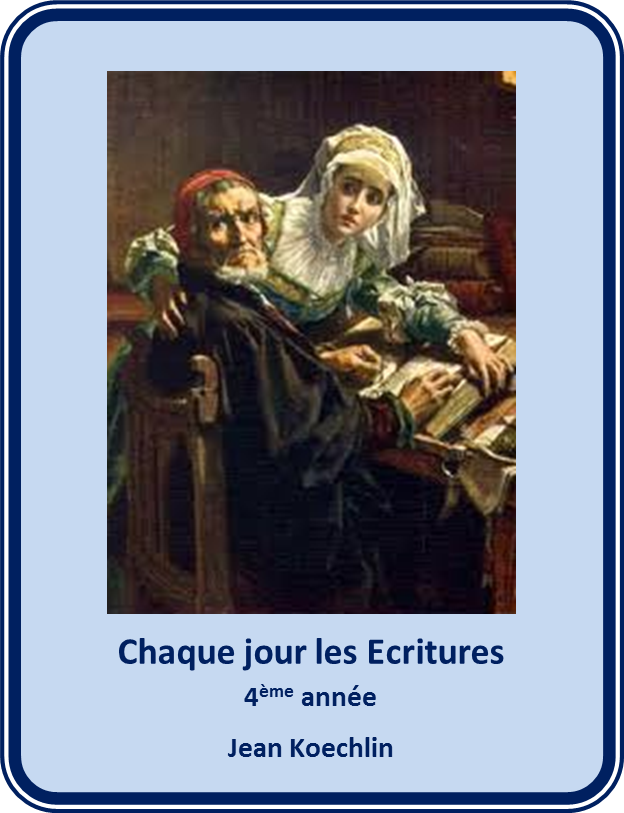 Textes de la Bible suivis d’un bref commentaire du frère Jean Koechlin servant de support afin de lire toute la Bible sur une période de cinq années.TABLE DES MATIERESJanvier    Février    Mars    Avril    Mai    Juin    Juillet    Août    Septembre    Octobre    Novembre    DécembreJanvier1   2   3   4   5   6   7   8   9   10  11    12    13    14    15    16    17    18    19    20    21    22    23    24    25    26    27    28    29    30    311JanvierLecture de la Bible: Matthieu 8 v. 1 à 171 Et quand il fut descendu de la montagne, de grandes foules le suivirent. 2 Et voici, un lépreux s’approchant, se prosterna devant lui, disant : Seigneur, si tu veux, tu peux me rendre net. 3 Et [Jésus], étendant la main, le toucha, disant : Je veux, sois net. Et aussitôt il fut nettoyé de sa lèpre. 4 Et Jésus lui dit : Prends garde de ne le dire à personne ; mais va, montre-toi au sacrificateur et offre le don que Moïse a ordonné, pour qu’il leur serve de témoignage.5 Et comme il entrait dans Capernaüm, un centurion vint à lui, le suppliant, 6 et disant : Seigneur, mon serviteur est couché à la maison, atteint de paralysie, horriblement tourmenté. 7 Et Jésus lui dit : J’irai, moi, et je le guérirai. 8 Et le centurion répondit et dit : Seigneur, je ne suis pas digne que tu entres sous mon toit ; mais dis seulement une parole, et mon serviteur sera guéri ; 9 car moi aussi, je suis un homme placé sous l’autorité [d’autrui], ayant sous moi des soldats ; et je dis à l’un : Va, et il va ; et à un autre : Viens, et il vient ; et à mon esclave : Fais cela, et il le fait. 10 Et Jésus, l’ayant entendu, s’en étonna, et dit à ceux qui [le] suivaient : En vérité, je vous dis : je n’ai pas trouvé, même en Israël, une si grande foi. 11 Et je vous dis que plusieurs viendront d’orient et d’occident, et s’assiéront avec Abraham et Isaac et Jacob dans le royaume des cieux ; 12 mais les fils du royaume seront jetés dans les ténèbres de dehors : là seront les pleurs et les grincements de dents. 13 Et Jésus dit au centurion : Va, et qu’il te soit fait comme tu as cru ; et à cette heure-là son serviteur fut guéri.14 Et Jésus, étant venu dans la maison de Pierre, vit la belle-mère de Pierre couchée là et ayant la fièvre ; 15 et il lui toucha la main, et la fièvre la quitta ; et elle se leva et le servit.16 Et le soir étant venu, on lui apporta beaucoup de démoniaques ; et il chassa les esprits par [une] parole, et guérit tous ceux qui se portaient mal ; 17 en sorte que fût accompli ce qui a été dit par Ésaïe le prophète, disant : «Lui-même a pris nos langueurs, et a porté nos maladies».Commentaires :Le service d'amour et de justice du Seigneur succède à son enseignement. Nous assistons d'abord à trois guérisons. Le lépreux du v. 2 connaît le pouvoir de Jésus. Mais il doute de son amour: «Si tu veux, tu peux…». Jésus voulait et le guérit (Os. 11 v. 3 fin).Le centurion de Capernaüm s'approche dans le double sentiment de l'autorité toute-puissante du Seigneur et de sa propre indignité. «Dis seulement une parole…». Cette foi exceptionnelle étonne et réjouit le Seigneur Jésus. Il la donne en exemple à ceux qui le suivent et elle nous humilie aussi, n'est-ce pas?Enfin il est nécessaire que le Maître agisse également dans les familles des siens. Il guérit la belle-mère de son disciple Pierre.Jésus ne s'est pas occupé des malades à la manière des médecins qui examinent, font un diagnostic, rédigent une ordonnance, perçoivent leurs honoraires, et s'en vont. Il ne s'est pas contenté de guérir. Il a Lui-même «pris nos langueurs et a porté nos maladies», remontant à leur source qui est le péché. Il en a senti tout le poids, toute l'amertume (Jean 11 v. 35). Une telle sympathie n'est-elle pas plus précieuse que la délivrance proprement dite? C'est l'expérience de beaucoup de malades chrétiens.2JanvierLecture de la Bible: Matthieu 8 v. 18 à 3418 Or Jésus, voyant de grandes foules autour de lui, commanda de passer à l’autre rive. 19 Et un scribe s’approchant, lui dit : Maître, je te suivrai où que tu ailles. 20 Et Jésus lui dit : Les renards ont des tanières, et les oiseaux du ciel ont des demeures ; mais le fils de l’homme n’a pas où reposer sa tête. 21 Et un autre de ses disciples lui dit : Seigneur, permets-moi de m’en aller premièrement et d’ensevelir mon père. 22 Mais Jésus lui dit : Suis-moi, et laisse les morts ensevelir leurs morts.23 Et quand il fut monté dans la nacelle, ses disciples le suivirent ; 24 et voici, une grande tourmente s’éleva sur la mer, en sorte que la nacelle était couverte par les vagues ; mais lui dormait. 25 Et les disciples s’approchèrent et le réveillèrent, disant : Seigneur, sauve-[nous] ! nous périssons. 26 Et il leur dit : Pourquoi êtes-vous craintifs, gens de petite foi ? Alors, s’étant levé, il reprit les vents et la mer, et il se fit un grand calme. 27 Et les gens s’en étonnèrent, disant : Quel est celui-ci, que les vents même et la mer lui obéissent !28 Et quand il arriva à l’autre rive, dans le pays des Gergéséniens, deux démoniaques, sortant des sépulcres, vinrent à sa rencontre ; [et ils étaient] très-violents, en sorte que personne ne pouvait passer par ce chemin-là. 29 Et voici, ils s’écrièrent, disant : Qu’y a-t-il entre nous et toi, Jésus, Fils de Dieu ? Es-tu venu ici avant le temps pour nous tourmenter ? 30 Et il y avait, loin d’eux, un grand troupeau de pourceaux qui paissait. 31 Et les démons le priaient, disant : Si tu nous chasses, permets-nous de nous en aller dans le troupeau des pourceaux. 32 Et il leur dit : Allez. Et eux, sortant, s’en allèrent dans le troupeau des pourceaux ; et voici, tout le troupeau des pourceaux se rua du haut de la côte dans la mer ; et ils moururent dans les eaux. 33 Et ceux qui les paissaient s’enfuirent ; et, s’en étant allés dans la ville, ils racontèrent tout, et ce qui était arrivé aux démoniaques. 34 Et voici, toute la ville sortit au-devant de Jésus ; et l’ayant vu, ils le prièrent de se retirer de leur territoire.Commentaires :Au scribe qui s'offre à le suivre où qu'il aille, le Seigneur ne cache pas que Son chemin est celui d'un entier renoncement. Même les oiseaux du ciel, dont prend soin le Père céleste (ch. 6 v. 26), sont mieux partagés que leur Créateur ici-bas. Quel abaissement que le sien! Il n'a pas eu sur la terre de lieu où reposer sa tête. Ce n'est que sur la croix, l'œuvre achevée, qu'il pourra enfin reposer — ou baisser — la tête (même verbe grec: Jean 19 v. 30).Au v. 21 un autre homme répond à son invitation par une excuse apparemment justifiée. Quoi de plus légitime que d'assister à l'enterrement de son père? Toutefois, si urgent que paraisse un devoir, aucun «premièrement» ne peut prendre la place de celui qu'a commandé le Seigneur (ch. 6 v. 33). Il n'est pas dit ce qu'ensuite ont décidé ces deux hommes. Ce qu'il importe que nous sachions c'est si nous nous avons répondu à l'appel du Seigneur Jésus.La scène si connue et si belle de la traversée dans la tempête illustre le voyage terrestre du croyant. Il rencontre bien des orages. Mais son Sauveur est aussi le Maître des éléments et Il est avec lui (Ps. 23 v. 4). Il commande au vent et aux flots, à la maladie et à la mort, aux puissances sataniques, comme le montre la délivrance des deux démoniaques du pays des Gergéséniens.3JanvierLecture de la Bible: Matthieu 9 v. 1 à 171 Et étant monté dans la nacelle, il passa à l’autre rive, et vint dans sa propre ville. 2 Et voici, on lui apporta un paralytique couché sur un lit. Et Jésus, voyant leur foi, dit au paralytique : Aie bon courage, [mon] enfant, tes péchés sont pardonnés. 3 Et voici, quelques-uns des scribes dirent en eux-mêmes : Cet homme blasphème. 4 Et Jésus, voyant leurs pensées, dit : Pourquoi pensez-vous du mal dans vos cœurs ? 5 Car lequel est le plus facile, de dire : Tes péchés sont pardonnés, ou de dire : Lève-toi et marche ? 6 Or, afin que vous sachiez que le fils de l’homme a le pouvoir sur la terre de pardonner les péchés… ; alors il dit au paralytique : Lève-toi, prends ton lit, et va dans ta maison. 7 Et il se leva et s’en alla dans sa maison. 8 Et les foules, ayant vu cela, furent saisies de crainte, et elles glorifièrent Dieu qui donnait un tel pouvoir aux hommes.9 Et Jésus, passant de là plus avant, vit un homme nommé Matthieu, assis au bureau de recette ; et il lui dit : Suis-moi. Et se levant, il le suivit. 10 Et il arriva, comme il était à table dans la maison, que voici, beaucoup de publicains et de pécheurs vinrent et se mirent à table avec Jésus et ses disciples ; 11 ce que les pharisiens ayant vu, ils dirent à ses disciples : Pourquoi votre maître mange-t-il avec les publicains et les pécheurs ? 12 Et Jésus, l’ayant entendu, leur dit : Ceux qui sont en bonne santé n’ont pas besoin de médecin, mais ceux qui se portent mal. 13 Mais allez et apprenez ce que c’est que : «Je veux miséricorde et non pas sacrifice» ; car je ne suis pas venu appeler des justes, mais des pécheurs.14 Alors les disciples de Jean viennent à lui, disant : Pourquoi, nous et les pharisiens, jeûnons-nous souvent, et tes disciples ne jeûnent pas ? 15 Et Jésus leur dit : Les fils de la chambre nuptiale peuvent-ils mener deuil tant que l’époux est avec eux ? Mais des jours viendront, lorsque l’époux leur aura été ôté ; et alors ils jeûneront. 16 Et personne ne met un morceau de drap neuf à un vieil habit, car la pièce emporte [une partie] de l’habit, et la déchirure en devient plus mauvaise. 17 On ne met pas non plus du vin nouveau dans de vieilles outres ; autrement les outres se rompent, et le vin se répand, et les outres sont perdues ; mais on met le vin nouveau dans des outres neuves, et tous les deux se conservent.Commentaires :	Les différentes maladies que le Seigneur rencontre et guérit sont autant d'aspects de la triste condition dans laquelle il a trouvé sa créature. La lèpre met l'accent sur la souillure du péché; la fièvre: sur l'agitation incessante de l'homme de ce monde. Le démoniaque est sous le pouvoir direct de Satan, tandis que le sourd, l'aveugle et le muet (v. 27, 32; ch. 11 v. 5) ont leur sens fermés aux appels du Seigneur et ne savent pas le prier. Enfin le paralytique que l'on amène ici à Jésus démontre la totale incapacité de l'homme pour faire le moindre mouvement vers Dieu (comp. Jean 5 v. 7). Il ne dit rien, il attend… il espère. Mais le divin Médecin (v. 12) sait qu'une maladie autrement grave ronge l'âme de ce paralytique et Il commence par le délivrer de celle-ci: «Tes péchés sont pardonnés». De quoi devrions-nous nous inquiéter le plus en nous et chez les autres? D'une maladie ou d'un péché?Suit l'appel de Matthieu raconté par lui-même. Il faisait partie de ces pécheurs pour lesquels Christ était venu.Enfin la question des disciples de Jean est l'occasion d'un nouvel enseignement: Pour contenir le vin nouveau de l'Évangile, les vieilles outres de la religion judaïque ne faisaient plus l'affaire.4JanvierLecture de la Bible: Matthieu 9 v. 18 à 3818 Comme il leur disait ces choses, voici, un chef [de synagogue] s’étant approché lui rendit hommage, disant : Ma fille vient de mourir, mais viens et pose ta main sur elle, et elle vivra. 19 Et Jésus se levant le suivit, ainsi que ses disciples. 20 Et voici, une femme qui avait une perte de sang depuis douze ans s’approcha par derrière et toucha le bord de son vêtement ; 21 car elle disait en elle-même : Si seulement je touche son vêtement, je serai guérie. 22 Et Jésus, s’étant retourné et la voyant, dit : Aie bon courage, [ma] fille ; ta foi t’a guérie. Et la femme fut guérie dès cette heure.23 Et Jésus, étant arrivé à la maison du chef [de synagogue], et voyant les joueurs de flûte et la foule qui faisait un grand bruit, 24 dit : Retirez-vous, car la jeune fille n’est pas morte, mais elle dort. Et ils se riaient de lui. 25 Et lorsque la foule eut été mise dehors, il entra et prit sa main, et la jeune fille se leva. 26 Et le bruit s’en répandit par tout ce pays-là.27 Et comme Jésus passait de là plus avant, deux aveugles le suivirent, criant et disant : Aie pitié de nous, Fils de David ! 28 Et quand il fut arrivé dans la maison, les aveugles vinrent à lui. Et Jésus leur dit : Croyez-vous que je puisse faire ceci ? Ils lui disent : Oui, Seigneur. 29 Alors il toucha leurs yeux, disant : Qu’il vous soit fait selon votre foi. 30 Et leurs yeux furent ouverts. Et Jésus leur parla sévèrement, disant : Prenez garde que personne ne le sache. 31 Mais eux, étant partis, répandirent sa renommée dans tout ce pays-là.32 Et comme ils sortaient, voici, on lui amena un homme muet, démoniaque. 33 Et le démon ayant été chassé, le muet parla. Et les foules s’en étonnèrent, disant : Il ne s’est jamais rien vu de pareil en Israël ; 34 mais les pharisiens disaient : Il chasse les démons par le chef des démons.35 Et Jésus allait par toutes les villes et par les villages, enseignant dans leurs synagogues, et prêchant l’évangile du royaume, et guérissant toute maladie et toute langueur.36 Et voyant les foules, il fut ému de compassion pour elles, parce qu’ils étaient las et dispersés, comme des brebis qui n’ont pas de berger. 37 Alors il dit à ses disciples : La moisson est grande, mais il y a peu d’ouvriers : 38 suppliez donc le Seigneur de la moisson, en sorte qu’il pousse des ouvriers dans sa moisson.Commentaires :Les Évangiles sont loin de nous raconter tous les miracles accomplis par le Seigneur Jésus (voir Jean 21 v. 25). Dieu n'a consigné dans sa Parole que ceux qui correspondent à l'enseignement qu'il veut nous donner. Ainsi la résurrection de la fille de ce chef de synagogue a, entre autres, une application prophétique. Le Seigneur est vu comme étant en chemin pour redonner la vie à son peuple Israël. Pendant ce temps (le temps actuel), Il est à la disposition de tous ceux qui s'approchent de lui par la foi comme le fait cette femme au v. 20.Il y avait assez de puissance en Jésus pour guérir «toute maladie et toute langueur» (v. 35). Et il y avait assez d'amour dans son cœur pour porter tout son peuple comme le vrai Berger d'Isarël (v. 36). Hélas! S'il rencontrait ici ou là de la foi, notamment chez ces deux aveugles (v. 28, 29), il se heurtait aussi à la plus terrible incrédulité (v. 34).Nous qui traversons le même monde et côtoyons les mêmes besoins (mais avec des cœurs souvent si tristement insensibles; Jac. 2 v. 15, 16) demandons au Seigneur de nous donner une vue plus large et plus distincte de sa grande moisson (Jean 4 v. 35). Et supplions-le d'y pousser de nouveaux ouvriers (v. 38).5JanvierLecture de la Bible: Matthieu 10 v. 1 à 231 Et ayant appelé ses douze disciples, il leur donna autorité sur les esprits immondes pour les chasser, et pour guérir toute maladie et toute langueur. 2 Or ce sont ici les noms des douze apôtres : le premier, Simon appelé Pierre, et André son frère ; Jacques le [fils] de Zébédée, et Jean son frère ; 3 Philippe et Barthélemy ; Thomas et Matthieu le publicain ; Jacques le [fils] d’Alphée, et Lebbée surnommé Thaddée ; 4 Simon le Cananéen, et Judas l’Iscariote, qui aussi le livra.5 Jésus envoya ces douze et leur donna des ordres, disant : Ne vous en allez pas sur le chemin des nations, et n’entrez dans aucune ville de Samaritains ; 6 mais allez plutôt vers les brebis perdues de la maison d’Israël. 7 Et quand vous irez, prêchez, disant : Le royaume des cieux s’est approché. 8 Guérissez les infirmes ; [ressuscitez les morts] ; rendez nets les lépreux ; chassez les démons : vous avez reçu gratuitement, donnez gratuitement. 9 Ne faites provision ni d’or, ni d’argent, ni de cuivre dans vos ceintures, 10 ni d’un sac pour le chemin, ni de deux tuniques, ni de sandales, ni d’un bâton, car l’ouvrier est digne de sa nourriture. 11 Et dans quelque ville ou village que vous entriez, informez-vous qui y est digne ; et demeurez là jusqu’à ce que vous partiez. 12 Et quand vous entrerez dans une maison, saluez-la. 13 Et si la maison [en] est digne, que votre paix vienne sur elle ; mais si elle n’[en] est pas digne, que votre paix retourne à vous. 14 Et si quelqu’un ne vous reçoit pas et n’écoute pas vos paroles, — quand vous partirez de cette maison ou de cette ville, secouez la poussière de vos pieds. 15 En vérité, je vous dis : le sort du pays de Sodome et de Gomorrhe sera plus supportable au jour de jugement que celui de cette ville-là.16 Voici, moi je vous envoie comme des brebis au milieu des loups ; soyez donc prudents comme les serpents, et simples comme les colombes ; 17 et soyez en garde contre les hommes, car ils vous livreront aux sanhédrins et vous fouetteront dans leurs synagogues ; 18 et vous serez menés même devant les gouverneurs et les rois, à cause de moi, en témoignage à eux et aux nations. 19 Et quand ils vous livreront, ne soyez pas en souci comment vous parlerez, ni de ce que vous direz ; car il vous sera donné dans cette heure-là ce que vous direz ; 20 car ce n’est pas vous qui parlez, mais c’est l’Esprit de votre Père qui parle en vous. 21 Et le frère livrera son frère à la mort, et le père son enfant ; et les enfants s’élèveront contre leurs parents et les feront mourir ; 22 et vous serez haïs de tous à cause de mon nom ; et celui qui persévérera jusqu’à la fin, celui-là sera sauvé. 23 Mais quand on vous persécutera dans cette ville, fuyez dans l’autre ; car, en vérité, je vous dis : Vous n’aurez point achevé [de parcourir] les villes d’Israël, que le fils de l’homme ne soit venu.Commentaires :Les douze disciples sont devenus apôtres (v. 2). En les citant, Matthieu le publicain rappelle son origine (voir ch. 21 v. 31 fin). Instruits par les paroles et l'exemple du divin Docteur, le moment vient où ils sont envoyés (sens du mot apôtre) comme ouvriers dans la moisson. Un enfant n'ira pas toute sa vie à l'école; c'est évident — bien que dans un sens le croyant soit toujours à celle de Dieu. Mais, tôt ou tard, nous devrions avoir appris l'essentiel de nos leçons, en particulier celle de notre complète incapacité naturelle. C'est alors seulement que le Seigneur pourra nous utiliser. Remarquons quelques points de la plus haute importance: C'est le Seigneur qui appelle, prépare, envoie, dirige, soutient, encourage et récompense ses serviteurs. Ils ne vont pas de leur propre mouvement ou envoyés par des hommes. Ils n'attendent de ceux-ci aucun salaire, mais donnent gratuitement ce qu'ils ont reçu gratuitement. Combien ces simples vérités sont perdues de vue dans la chrétienté! Sous forme de comités, de hiérarchies, d'organisations diverses, des personnes souvent bien intentionnées se sont interposées entre le Seigneur et ses ouvriers pour le plus grand dommage de ces derniers et surtout du travail qui leur avait été confié.6JanvierLecture de la Bible: Matthieu 10 v. 24 à 4224 Le disciple n’est pas au-dessus du maître, ni l’esclave au-dessus de son seigneur. 25 Il suffit au disciple qu’il soit comme son maître, et à l’esclave qu’il soit comme son seigneur : s’ils ont appelé le maître de la maison Béelzébul, combien plus les gens de sa maison ?26 Ne les craignez donc pas ; car il n’y a rien de couvert qui ne sera révélé, ni rien de secret qui ne sera connu. 27 Ce que je vous dis dans les ténèbres, dites-le dans la lumière ; et ce qui vous est dit à l’oreille, prêchez-le sur les toits. 28 Et ne craignez pas ceux qui tuent le corps et qui ne peuvent pas tuer l’âme ; mais craignez plutôt celui qui peut détruire et l’âme et le corps, dans la géhenne. 29 Ne vend-on pas deux passereaux pour un sou ? Et pas un seul d’entre eux ne tombe en terre, sans votre Père. 30 Et pour vous, les cheveux même de votre tête sont tous comptés. 31 Ne craignez donc pas : vous valez mieux que beaucoup de passereaux. 32 Quiconque donc me confessera devant les hommes, moi aussi je le confesserai devant mon Père qui est dans les cieux ; 33 mais quiconque me reniera devant les hommes, moi aussi je le renierai devant mon Père qui est dans les cieux. 34 Ne pensez pas que je sois venu mettre la paix sur la terre ; je ne suis pas venu mettre la paix, mais l’épée : 35 car je suis venu jeter la division entre un homme et son père, entre la fille et sa mère, entre la belle-fille et sa belle-mère ; 36 et les ennemis d’un homme seront les gens de sa maison. 37 Celui qui aime père ou mère plus que moi, n’est pas digne de moi ; et celui qui aime fils ou fille plus que moi, n’est pas digne de moi ; 38 et celui qui ne prend pas sa croix et ne vient pas après moi, n’est pas digne de moi. 39 Celui qui aura trouvé sa vie, la perdra ; et celui qui aura perdu sa vie pour l’amour de moi, la trouvera. 40 Celui qui vous reçoit, me reçoit ; et celui qui me reçoit, reçoit celui qui m’a envoyé. 41 Celui qui reçoit un prophète en qualité de prophète, recevra la récompense d’un prophète ; et celui qui reçoit un juste en qualité de juste, recevra la récompense d’un juste. 42 Et quiconque aura donné à boire seulement une coupe d’eau froide à l’un de ces petits, en qualité de disciple, en vérité, je vous dis, il ne perdra point sa récompense.Commentaires :Le disciple n'est pas au-dessus de son maître (v. 24); il ne saurait prétendre à être traité mieux que lui. Qu'il soit chrétien, ou juif au temps de la tribulation, le vrai disciple peut donc s'attendre à rencontrer de la part d'un monde injuste et méchant, une opposition semblable à celle qu'a rencontrée Jésus (voir v. 17 et 18). Mais ce sera pour lui l'occasion de goûter toutes les ressources de la grâce, cette grâce illimitée qui connaît et préserve le racheté jusqu'à un cheveu près (v. 30; voir 2 Cor. 12 v. 9).Ce n'est pas seulement la haine du monde qui atteint le croyant fidèle mais il a fréquemment affaire à l'hostilité de sa propre famille (v. 36). Qu'il ne se décourage pas! Le Seigneur a expressément annoncé qu'il en serait ainsi, et il a aussi prévu des ressources pour son cas.Prendre sa croix, c'est porter le signe distinctif des condamnés à mort. Autrement dit, c'est montrer qu'on en a fini avec les plaisirs du monde, qu'on a fait abandon de sa volonté personnelle. À vue humaine, cela revient à perdre sa vie. Non, affirme le Maître, c'est au contraire la seule manière de la gagner. Mais encore faut-il que ce soit pour un motif essentiel: «pour l'amour de moi», précise le Seigneur Jésus (2 Cor. 5 v. 14, 15).7JanvierLecture de la Bible: Matthieu 11 v. 1 à 191 Et il arriva, quand Jésus eut achevé de donner ses ordres à ses douze disciples, qu’il partit de là pour enseigner et prêcher dans leurs villes.2 Et Jean, ayant ouï parler dans la prison des œuvres du Christ, envoya par ses disciples, 3 et lui dit : Es-tu celui qui vient, ou devons-nous en attendre un autre ? 4 Et Jésus, répondant, leur dit : Allez, et rapportez à Jean les choses que vous entendez et que vous voyez: 5 les aveugles recouvrent la vue et les boiteux marchent ; les lépreux sont rendus nets et les sourds entendent, et les morts sont ressuscités, et l’évangile est annoncé aux pauvres. 6 Et bienheureux est quiconque n’aura pas été scandalisé en moi.7 Et comme ils s’en allaient, Jésus se mit à dire de Jean aux foules : Qu’êtes-vous allés voir au désert ? Un roseau agité par le vent ? 8 Mais qu’êtes-vous allés voir ? Un homme vêtu de vêtements précieux ? Voici, ceux qui portent des choses précieuses sont dans les maisons des rois. 9 Mais qu’êtes-vous allés voir ? Un prophète ? Oui, vous dis-je, et plus qu’un prophète ; 10 car c’est ici celui dont il est écrit : «Voici, moi j’envoie mon messager devant ta face, lequel préparera ton chemin devant toi». 11 En vérité, je vous dis : parmi ceux qui sont nés de femme, il n’en a été suscité aucun de plus grand que Jean le baptiseur ; mais le moindre dans le royaume des cieux est plus grand que lui. 12 Mais, depuis les jours de Jean le baptiseur jusqu’à maintenant, le royaume des cieux est pris par violence, et les violents le ravissent.13 Car tous les prophètes et la loi ont prophétisé jusqu’à Jean. 14 Et si vous voulez recevoir [ce que je vous dis], celui-ci est Élie qui doit venir. 15 Qui a des oreilles pour entendre, qu’il entende. 16 Mais à qui comparerai-je cette génération ? Elle est semblable à de petits enfants assis dans les marchés, et criant à leurs compagnons, 17 et disant : Nous vous avons joué de la flûte, et vous n’avez pas dansé ; nous vous avons chanté des complaintes, et vous ne vous êtes pas lamentés. 18 Car Jean est venu ne mangeant ni ne buvant, et ils disent : Il a un démon. 19 Le fils de l’homme est venu mangeant et buvant, et ils disent : Voici un mangeur et un buveur, un ami des publicains et des pécheurs. Et la sagesse a été justifiée par ses enfants.Commentaires :Le Seigneur ne se contente pas d'envoyer des disciples, il poursuit son propre ministère. Jean le baptiseur par contre, dès le ch. 4 v. 12, a terminé le sien dans la prison d'Hérode. La question que ses disciples viennent poser à Jésus de sa part nous montre son découragement et sa perplexité: Celui dont il avait été le grand précurseur n'établissait pas son royaume et ne faisait rien pour le délivrer. N'était-il donc pas le Messie promis? Le Seigneur lui répond par un message qui met avec douceur le doigt sur sa défaillance (v. 6). Mais vis-à-vis des foules, il rend un témoignage sans réserve au plus grand de tous les prophètes (v. 7 à 15).Quand il s'agit de l'entrée dans le royaume, la violence devient une qualité, et une qualité indispensable (v. 12). Dieu nous ouvre tous ses trésors, encore faut-il de notre côté l'ardent désir de posséder ce qu'Il nous offre; le saint zèle de la foi qui s'empare hardiment de toutes les promesses divines. Hélas! Combien de jeunes gens, de jeunes filles qui par manque de décision et d'énergie, par crainte de combats et de renoncements, sont restés derrière la porte. N'oublions pas que les timides s'y trouveront en compagnie des incrédules, des meurtriers et de tous les autres pécheurs sans repentance (Apoc. 21 v. 8). 8JanvierLecture de la Bible: Matthieu 11 v. 20 à 3020 Alors il commença à adresser des reproches aux villes dans lesquelles le plus grand nombre de ses miracles avaient été faits, parce qu’elles ne s’étaient pas repenties : 21 Malheur à toi, Chorazin ! malheur à toi, Bethsaïda ! car si les miracles qui ont été faits au milieu de vous eussent été faits dans Tyr et dans Sidon, il y a longtemps qu’elles se seraient repenties sous le sac et la cendre. 22 Mais je vous dis que le sort de Tyr et de Sidon sera plus supportable au jour de jugement que le vôtre. 23 Et toi, Capernaüm, qui as été élevée jusqu’au ciel, tu seras abaissée jusque dans le hadès ; car si les miracles qui ont été faits au milieu de toi eussent été faits dans Sodome, elle serait demeurée jusqu’à aujourd’hui. 24 Mais je vous dis que le sort du pays de Sodome sera plus supportable au jour de jugement que le tien.25 En ce temps-là, Jésus répondit et dit : Je te loue, ô Père, Seigneur du ciel et de la terre, parce que tu as caché ces choses aux sages et aux intelligents, et que tu les as révélées aux petits enfants. 26 Oui, Père, car c’est ce que tu as trouvé bon devant toi. 27 Toutes choses m’ont été livrées par mon Père ; et personne ne connaît le Fils, si ce n’est le Père ; ni personne ne connaît le Père, si ce n’est le Fils, et celui à qui le Fils voudra le révéler. 28 Venez à moi, vous tous qui vous fatiguez et qui êtes chargés, et moi, je vous donnerai du repos. 29 Prenez mon joug sur vous, et apprenez de moi, car je suis débonnaire et humble de cœur ; et vous trouverez le repos de vos âmes. 30 Car mon joug est aisé et monCommentaires :C'est dans les villes de la Galilée que Jésus avait accompli la plupart de ses miracles. Mais les cœurs étaient restés fermés ainsi qu'Ésaïe l'avait prophétisé: «Qui a cru à ce que nous avons fait entendre et à qui le bras de l'Éternel a-t-il été révélé?» (És. 53 v. 1). À cette question toutefois, Jésus peut donner une réponse «en ce temps-là» (v. 25) et rendre grâces à son Père: «Tu as caché ces choses aux sages et aux intelligents, et… tu les as révélées aux petits enfants». Puis se tournant vers les hommes, il les appelle: «Venez à moi»; venez avec cette foi enfantine. Nul autre que moi ne peut vous révéler le Père. Et apprenez non seulement par ma bouche mais de moi, par mon exemple, car je suis «débonnaire et humble de cœur» (Éph. 4 v. 20, 21).Près de Jésus nous trouvons deux choses en apparence contradictoires: Le repos et le joug. Ce dernier est la lourde pièce de bois servant à atteler les bœufs, symbole de l'obéissance et du service. Mais celui du Seigneur est léger: son joug, c'était la volonté de son Père, et l'accomplir était tout son délice. De même le racheté échange la fatigue et la charge du péché (v. 28) contre le dévouement joyeux de l'amour (2 Cor. 8 v. 3 à 5). «Bienheureux les débonnaires» avait annoncé le Seigneur Jésus (ch. 5 v. 5). N'ont-ils pas le privilège de Lui ressembler?9JanvierLecture de la Bible: Matthieu 12 v. 1 à 211 En ce temps-là, Jésus allait par les blés, un jour de sabbat ; et ses disciples avaient faim, et se mirent à arracher des épis et à manger. 2 Et les pharisiens voyant [cela], lui dirent : Voilà, tes disciples font ce qu’il n’est pas permis de faire en un jour de sabbat. 3 Mais il leur dit : N’avez-vous pas lu ce que fit David, quand il eut faim, et ceux qui étaient avec lui ; 4 comment il entra dans la maison de Dieu et mangea les pains de proposition, qu’il ne lui était pas permis de manger ni à ceux qui étaient avec lui, mais aux sacrificateurs seuls ? 5 Ou n’avez-vous pas lu dans la loi, que, le jour de sabbat, les sacrificateurs dans le temple profanent le sabbat et ne sont pas coupables ? 6 Mais je vous dis qu’il y a ici quelque chose de plus grand que le temple. 7 Et si vous aviez connu ce que c’est que : «Je veux miséricorde et non pas sacrifice», vous n’auriez pas condamné ceux qui ne sont pas coupables. 8 Car le fils de l’homme est seigneur du sabbat.9 Et étant parti de là, il vint dans leur synagogue. 10 Et voici, il y avait [là] un homme qui avait la main sèche. Et ils l’interrogèrent, disant : Est-il permis de guérir, le jour de sabbat ? — afin de l’accuser. 11 Mais il leur dit : Quel sera l’homme d’entre vous, qui aura une brebis, et qui, si elle vient à tomber dans une fosse un jour de sabbat, ne la prendra et ne la relèvera pas ? 12 Combien donc un homme vaut-il mieux qu’une brebis ! De sorte qu’il est permis de faire du bien le jour de sabbat. 13 Alors il dit à l’homme : Étends ta main. Et il l’étendit, et elle fut rendue saine comme l’autre.14 Et les pharisiens, étant sortis, tinrent conseil contre lui pour le faire périr ; 15 mais Jésus, le sachant, se retira de là ; et de grandes foules le suivirent, et il les guérit tous. 16 Et il leur défendit expressément de rendre son nom public, 17 afin que fût accompli ce qui a été dit par Ésaïe le prophète, disant : 18 «Voici mon serviteur que j’ai élu, mon bien-aimé, en qui mon âme a trouvé son plaisir ; je mettrai mon Esprit sur lui, et il annoncera [le] jugement aux nations. 19 Il ne contestera pas, et ne criera pas, et personne n’entendra sa voix dans les rues ; 20 il ne brisera pas le roseau froissé, et il n’éteindra pas le lumignon qui fume, jusqu’à ce qu’il ait produit en victoire le jugement ; 21 et les nations espéreront en son nom».Commentaires :Après avoir offert le vrai repos de l'âme (ch. 11 v. 28, 29), le Seigneur Jésus fait comprendre que le repos légal du sabbat n'a plus sa raison d'être. Sur cette question du sabbat, les Pharisiens cherchent à prendre en défaut successivement les disciples (v. 2), puis le Maître lui-même (v. 10). Mais Lui se sert de cette occasion pour leur expliquer, en leur citant pour la seconde fois le verset d'Os. 6 v. 6 (v. 7; voir ch. 9 v. 13 et Mich. 6 v. 6 à 8), que tout le système basé sur la loi et les sacrifices était mis de côté par sa venue en grâce. À quoi servait l'observation du quatrième commandement de la loi quand tous les autres étaient transgressés? La miséricorde, elle aussi, réclamait ses droits. Et quelle prétention d'imposer le respect du sabbat à Celui qui l'avait institué! En fait, tant que le péché régnait, personne ne pouvait se reposer. Ni l'homme, chargé de ce fardeau; ni Dieu: le Père avec le Fils, travaillant à ôter le mal en même temps que ses conséquences (Jean 5 v. 16, 17). Aussi, sans se laisser arrêter par les conseils des méchants, le Serviteur parfait poursuit son œuvre. Il l'accomplit dans l'esprit d'humilité, de grâce, de douceur qui, selon És. 42 v. 1 à 4 devait permettre de le reconnaître, et qui a toujours un si grand prix pour le cœur de Dieu (comp. 1 Pier. 3 v. 4).10JanvierLecture de la Bible: Matthieu 12 v. 22 à 3722 Alors il lui fut amené un démoniaque aveugle et muet, et il le guérit ; de sorte que l’homme aveugle et muet parlait et voyait. 23 Et toutes les foules étaient hors d’elles et disaient : Celui-ci serait-il le fils de David ? 24 Mais les pharisiens, ayant entendu cela, dirent : Celui-ci ne chasse les démons que par Béelzébul, chef des démons. 25 Et Jésus, connaissant leurs pensées, leur dit : Tout royaume divisé contre lui-même sera réduit en désert ; et toute ville ou maison divisée contre elle-même ne subsistera pas. 26 Et si Satan chasse Satan, il est divisé contre lui-même ; comment donc son royaume subsistera-t-il ? 27 Et si c’est par Béelzébul que moi je chasse les démons, vos fils par qui les chassent-ils ? C’est pourquoi ils seront eux-mêmes vos juges. 28 Mais si moi je chasse les démons par l’Esprit de Dieu, alors le royaume de Dieu est parvenu jusqu’à vous. 29 Ou comment quelqu’un pourra-t-il entrer dans la maison de l’homme fort et piller ses biens, si premièrement il n’a lié l’homme fort ? et alors il pillera sa maison. 30 Celui qui n’est pas avec moi, est contre moi ; et celui qui n’assemble pas avec moi, disperse.31 C’est pourquoi je vous dis : tout péché et [tout] blasphème sera pardonné aux hommes ; mais le blasphème contre l’Esprit ne sera pas pardonné aux hommes. 32 Et quiconque aura parlé contre le fils de l’homme, il lui sera pardonné ; mais quiconque aura parlé contre l’Esprit Saint, il ne lui sera pardonné ni dans ce siècle, ni dans celui qui est à venir.33 Ou faites l’arbre bon et son fruit bon, ou faites l’arbre mauvais et son fruit mauvais, car l’arbre est connu par son fruit. 34 Race de vipères, comment, étant méchants, pouvez-vous dire de bonnes choses ? car de l’abondance du cœur la bouche parle. 35 L’homme bon, du bon trésor, produit de bonnes choses, et l’homme mauvais, du mauvais trésor, produit de mauvaises choses. 36 Et je vous dis que, de toute parole oiseuse qu’ils auront dite, les hommes rendront compte au jour de jugement ; 37 car par tes paroles tu seras justifié, et par tes paroles tu seras condamné.Commentaires :Les pharisiens haïssent le Seigneur Jésus parce qu'ils sont jaloux de son pouvoir ainsi que de son autorité sur les foules. Ils contestent l'origine de ce pouvoir puisqu'ils ne peuvent contester les miracles eux-mêmes. Comme ils l'ont déjà fait (ch. 9 v. 34; 10 v. 25), ils attribuent au chef des démons la puissance du Saint Esprit que Dieu avait mise sur son Bien-aimé (v. 18; comp. Marc 3 v. 29, 30). C'était là le blasphème contre l'Esprit Saint, péché qui ne pouvait être pardonné. Non, l'œuvre du Seigneur était au contraire la preuve de sa victoire sur Satan, l'homme fort. Il l'avait «lié» au désert par le moyen de la Parole (ch. 4 v. 3 à 10) et maintenant lui enlevait ses captifs (voir És. 49 v. 24, 25). Puis Jésus montre à ces pharisiens qu'ils étaient eux-mêmes sous l'empire de Satan: de mauvais arbres produisant de mauvais fruits.«De l'abondance du cœur la bouche parle» (v. 34). Si c'est de Christ que notre cœur est rempli, il nous sera impossible de ne pas parler de lui. «Mon cœur bouillonne… — s'écrient les fils de Coré au Ps. 45 — Je dis ce que j'ai composé au sujet du roi». Inversement les mauvaises pensées enfouies au plus profond de nous-mêmes monteront tôt ou tard à nos lèvres. Et de toute parole même simplement oiseuse, chacun aura un jour à rendre compte.11JanvierLecture de la Bible: Matthieu 12 v. 38 à 5038 Alors quelques-uns des scribes et des pharisiens lui répondirent, disant : Maître, nous désirons voir un signe de ta part. 39 Mais lui, répondant, leur dit : Une génération méchante et adultère recherche un signe ; et il ne lui sera pas donné de signe, si ce n’est le signe de Jonas le prophète. 40 Car, comme Jonas fut dans le ventre du cétacé trois jours et trois nuits, ainsi le fils de l’homme sera trois jours et trois nuits dans le sein de la terre. 41 Des hommes de Ninive se lèveront au jugement avec cette génération et la condamneront, car ils se sont repentis à la prédication de Jonas, et voici, il y a ici plus que Jonas. 42 Une reine du midi se lèvera au jugement avec cette génération et la condamnera, car elle vint des bouts de la terre pour entendre la sagesse de Salomon, et voici, il y a ici plus que Salomon.43 Or quand l’esprit immonde est sorti d’un homme, il va par des lieux secs, cherchant du repos, et il n’en trouve point. 44 Alors il dit : Je retournerai dans ma maison d’où je suis sorti. Et y étant venu, il la trouve vide, balayée et ornée. 45 Alors il va, et prend avec lui sept autres esprits plus méchants que lui-même ; et étant entrés, ils habitent là ; et la dernière condition de cet homme-là est pire que la première. Ainsi en sera-t-il aussi de cette génération méchante.46 Et comme il parlait encore aux foules, voici, sa mère et ses frères se tenaient dehors, cherchant à lui parler. 47 Et quelqu’un lui dit : Voici, ta mère et tes frères se tiennent dehors, cherchant à te parler. 48 Mais lui, répondant, dit à celui qui lui parlait : Qui est ma mère, et qui sont mes frères ? 49 Et étendant sa main vers ses disciples, il dit : Voici ma mère et mes frères ; 50 car quiconque fera la volonté de mon Père qui est dans les cieux, celui-là est mon frère, et ma sœur, et ma mère.Commentaires :Avec le ch. 12 s'achève la première partie de cet évangile. Le Messie étant rejeté par ceux qui auraient dû être les premiers à le recevoir, Jésus commence à parler de sa mort et de sa résurrection. C'était le grand miracle qui restait à accomplir et dont les Juifs possédaient déjà une figure: l'histoire de Jonas englouti par le cétacé et rejeté vivant par celui-ci. En même temps, le Seigneur montre à ces scribes et à ces pharisiens leur écrasante responsabilité. Ils étaient pourtant bien plus instruits que jadis les païens de Ninive ou la reine de Shéba! Et combien lui-même surpassait Jonas ou Salomon! Il était venu pour habiter cette maison d'Israël, chassant le démon et balayant l'idolâtrie (comp. 8 v. 31 et 21 v. 12, 13). Mais il n'y avait pas été reçu, et la maison restait vide… prête à abriter une puissance de mal beaucoup plus terrible que la première. C'est ce qui arrivera à Israël sous le règne de l'Antichrist.Les versets 46 à 50 montrent que Jésus ne peut même plus reconnaître ses proches. Il rompt désormais les relations terrestres et naturelles avec son peuple et va expliquer par les paraboles du ch. 13 ce qu'est le royaume des cieux et qui peut y être reçu.12JanvierLecture de la Bible: Matthieu 13 v. 1 à 171 Et en ce jour-là, Jésus, étant sorti de la maison, s’assit près de la mer. 2 Et de grandes foules étaient rassemblées auprès de lui, de sorte que, montant dans une nacelle, il s’assit ; et toute la foule se tenait sur le rivage.3 Et il leur dit beaucoup de choses par des paraboles, disant : Voici, un semeur sortit pour semer. 4 Et comme il semait, quelques [grains] tombèrent le long du chemin, et les oiseaux vinrent et les dévorèrent. 5 Et d’autres tombèrent sur les endroits rocailleux, où ils n’avaient pas beaucoup de terre ; et aussitôt ils levèrent, parce qu’ils n’avaient pas une terre profonde ; 6 et, le soleil s’étant levé, ils furent brûlés, et parce qu’ils n’avaient pas de racine, ils séchèrent. 7 Et d’autres tombèrent entre les épines, et les épines montèrent et les étouffèrent. 8 Et d’autres tombèrent sur une bonne terre et produisirent du fruit, l’un cent, l’autre soixante, l’autre trente. 9 Qui a des oreilles pour entendre, qu’il entende.10 Et les disciples, s’approchant, lui dirent : Pourquoi leur parles-tu en paraboles ? 11 Et lui, répondant, leur dit : C’est parce qu’à vous il est donné de connaître les mystères du royaume des cieux ; mais à eux, il n’est pas donné. 12 Car à quiconque a, il sera donné, et il sera dans l’abondance ; mais à quiconque n’a pas, cela même qu’il a sera ôté. 13 C’est pourquoi je leur parle en paraboles, parce que voyant ils ne voient pas, et qu’entendant ils n’entendent ni ne comprennent. 14 Et par eux s’accomplit la prophétie d’Ésaïe qui dit : «En entendant vous entendrez et vous ne comprendrez point, et en voyant vous verrez et vous n’apercevrez point ; 15 car le cœur de ce peuple s’est épaissi, et ils ont ouï dur de leurs oreilles, et ils ont fermé leurs yeux, de peur qu’ils ne voient des yeux, et qu’ils n’entendent des oreilles, et qu’ils ne comprennent du cœur, et qu’ils ne se convertissent, et que je ne les guérisse». 16 Mais bienheureux sont vos yeux, car ils voient, et vos oreilles, car elles entendent ; 17 car en vérité, je vous dis, que plusieurs prophètes et [plusieurs] justes ont désiré de voir les choses que vous voyez, et ils ne les ont pas vues, et d’entendre les choses que vous entendez, et ils ne les ont pas entendues.Commentaires :Le cœur du peuple s'était endurci. Il avait volontairement fermé ses yeux et bouché ses oreilles (v. 15). Aussi est-ce en paraboles, d'une manière cachée, que Jésus va lui parler dorénavant. Ses enseignements seront réservés à ses seuls disciples. Oui, les v. 18 et 36, 37 nous prouvent que le Seigneur est toujours prêt à expliquer aux siens ce qu'ils sont désireux de comprendre. La Bible contient bien des choses difficiles et obscures pour notre intelligence naturelle limitée (Deut. 29 v. 29). Mais l'explication nous en sera donnée au bon moment si nous en avons vraiment le désir (voir Prov. 28, fin du v. 5). Ne nous laissons donc pas décourager par les passages ou les expressions que nous ne comprenons pas immédiatement. Demandons au Seigneur de nous expliquer Sa Parole.Le rejet du Messie par Israël a encore une autre conséquence: Ne trouvant pas de fruit à récolter au milieu de son peuple, le Seigneur va maintenant ensemencer le monde de la parole de l'Évangile. Celle-ci est appelée ailleurs «la parole implantée» qui a la puissance de sauver les âmes (Jac. 1 v. 21). Mais, s'il n'y a qu'une seule espèce de semence, tous sont loin de recevoir la Parole de la même manière. Comment l'avez-vous reçue?13JanvierLecture de la Bible: Matthieu 13 v. 18 à 3018 Vous donc, écoutez la parabole du semeur. 19 Toutes les fois que quelqu’un entend la parole du royaume, et ne [la] comprend pas, le méchant vient et ravit ce qui est semé dans son cœur ; c’est là celui qui a été semé le long du chemin. 20 Et celui qui a été semé sur les endroits rocailleux, c’est celui qui entend la parole, et qui la reçoit aussitôt avec joie ; 21 mais il n’a pas de racine en lui-même, mais n’est que pour un temps : et quand la tribulation ou la persécution survient à cause de la parole, il est aussitôt scandalisé. 22 Et celui qui a été semé dans les épines, c’est celui qui entend la parole ; et les soucis de ce siècle et la tromperie des richesses étouffent la parole, et il est sans fruit. 23 Et celui qui a été semé sur la bonne terre, c’est celui qui entend et comprend la parole, qui aussi porte du fruit, et produit l’un cent, l’autre soixante, l’autre trente.24 Il leur proposa une autre parabole, disant : Le royaume des cieux a été fait semblable à un homme qui semait de bonne semence dans son champ. 25 Mais pendant que les hommes dormaient, son ennemi vint et sema de l’ivraie parmi le froment, et s’en alla. 26 Et lorsque la tige monta et produisit du fruit, alors l’ivraie aussi parut. 27 Et les esclaves du maître de la maison, s’approchant, lui dirent : Seigneur, n’as-tu pas semé de bonne semence dans ton champ ? D’où vient donc qu’il a l’ivraie ? 28 Et il leur dit : Un ennemi a fait cela. Et les esclaves lui dirent : Veux-tu donc que nous allions et que nous la cueillions ? 29 Et il dit : Non, de peur qu’en cueillant l’ivraie, vous ne déraciniez le froment avec elle. 30 Laissez-les croître tous deux ensemble jusqu’à la moisson ; et au temps de la moisson, je dirai aux moissonneurs : Cueillez premièrement l’ivraie, et liez-la en bottes pour la brûler, mais assemblez le froment dans mon grenier.Commentaires :Parmi ceux qui entendent la parole, le Seigneur, dans sa parfaite connaissance du cœur humain, distingue quatre classes de personnes. La première est comparée au sol battu du chemin, devenu dur à force d'être piétiné par tout le monde. Notre cœur ressemblerait-il à ce chemin sur lequel le monde passe et repasse, de sorte que la Parole ne peut plus y pénétrer?D'autres, comme ces «endroits rocailleux», sont des esprits superficiels. Leur conscience n'a pas été profondément labourée par la conviction du péché. Aussi l'émotion fugitive ressentie en entendant l'évangile n'est-elle que l'apparence de la foi.Si la véritable foi a, nécessairement, des racines (invisibles), c'est à son fruit visible qu'elle se fait connaître. Sans œuvres, la foi est morte, étouffée comme ces grains levés au milieu des épines (Jac. 2 v. 17).Mais la semence est aussi tombée dans la bonne terre où l'épi pourra mûrir en sa saison.La parabole de l'ivraie nous apprend que l'ennemi n'a pas seulement ravi la bonne semence chaque fois qu'il le pouvait (v. 19) mais qu'il en a aussi semé de la mauvaise pendant que les hommes dormaient. Le sommeil spirituel nous met à la merci de toutes les mauvaises influences. Aussi sommes-nous continuellement exhortés à la vigilance (Marc 13 v. 37; 1 Pier. 5 v. 8 etc.).14JanvierLecture de la Bible: Matthieu 13 v. 31 à 4331 Il leur proposa une autre parabole, disant : Le royaume des cieux est semblable à un grain de moutarde qu’un homme prit et sema dans son champ : 32 lequel est, il est vrai, plus petit que toutes les semences ; mais quand il a pris sa croissance, il est plus grand que les herbes et devient un arbre, de sorte que les oiseaux du ciel viennent et demeurent dans ses branches.33 Il leur dit une autre parabole : Le royaume des cieux est semblable à du levain qu’une femme prit et qu’elle cacha parmi trois mesures de farine, jusqu’à ce que tout fût levé.34 Jésus dit toutes ces choses aux foules en paraboles, et sans parabole il ne leur disait rien ; 35 en sorte que fût accompli ce qui a été dit par le prophète, disant : «J’ouvrirai ma bouche en paraboles, je proférerai des choses qui ont été cachées dès la fondation du monde».36 Alors, ayant congédié les foules, il entra dans la maison ; et ses disciples vinrent à lui, disant : Expose-nous la parabole de l’ivraie du champ. 37 Et lui, répondant, leur dit : Celui qui sème la bonne semence, c’est le fils de l’homme ; 38 et le champ, c’est le monde ; et la bonne semence, ce sont les fils du royaume ; et l’ivraie, ce sont les fils du méchant ; 39 et l’ennemi qui l’a semée, c’est le diable ; et la moisson, c’est la consommation du siècle ; et les moissonneurs sont des anges. 40 Comme donc l’ivraie est cueillie et brûlée au feu, il en sera de même à la consommation du siècle. 41 Le fils de l’homme enverra ses anges, et ils cueilleront de son royaume tous les scandales et ceux qui commettent l’iniquité, 42 et ils les jetteront dans la fournaise de feu : là seront les pleurs et les grincements de dents. 43 Alors les justes resplendiront comme le soleil dans le royaume de leur Père. Qui a des oreilles pour entendre, qu’il entende.Commentaires :Dans les six «paraboles du royaume» qui font suite à celle du semeur, le Seigneur expose quel va être le résultat de ses semailles dans ce monde. La parabole du grain de moutarde devenant un grand arbre décrit la forme extérieure qu'a revêtue le royaume des cieux après le rejet du roi, tandis que celle du levain caché dans la pâte met l'accent sur un travail secret qui altère son caractère. C'est le temps de l'Église responsable. Après un très petit commencement (quelques disciples), le christianisme a eu le grand développement que nous lui connaissons. Mais son succès et son extension dans le monde ne sont nullement la preuve de la bénédiction et de l'approbation de Dieu et ne le mettent pas — bien au contraire — à l'abri des attaques de Satan. Il a été de bonne heure envahi par le mal (les oiseaux — cf. v. 4 et 19 — et le levain).Le mélange qui caractérise la chrétienté professante est illustré d'une autre manière par la parabole de l'ivraie du champ que le Seigneur explique ici. Nous savons que le nom de chrétien est porté aujourd'hui par tous ceux qui sont baptisés, qu'ils soient ou non des enfants de Dieu véritables. Le Seigneur supporte cet état de choses jusqu'au jour de la moisson (Apoc. 14 v. 15, 16). Il montrera alors par le sort final des uns et des autres ce qu'il pensait de chacun d'eux.15JanvierLecture de la Bible: Matthieu 13 v. 44 à 5844 Encore, le royaume des cieux est semblable à un trésor caché dans un champ, qu’un homme, après l’avoir trouvé, a caché ; et de la joie qu’il en a, il s’en va, et vend tout ce qu’il a, et achète ce champ-là.45 Encore, le royaume des cieux est semblable à un marchand qui cherche de belles perles ; 46 et ayant trouvé une perle de très-grand prix, il s’en alla, et vendit tout ce qu’il avait, et l’acheta.47 Encore, le royaume des cieux est semblable à une seine jetée dans la mer et rassemblant [des poissons] de toute sorte ; 48 et quand elle fut pleine, ils la tirèrent sur le rivage, et s’asseyant, ils mirent ensemble les bons dans des vaisseaux, et jetèrent dehors les mauvais.49 Il en sera de même à la consommation du siècle : les anges sortiront, et sépareront les méchants du milieu des justes, 50 et les jetteront dans la fournaise de feu : là seront les pleurs et les grincements de dents. 51 Jésus leur dit : Avez-vous compris toutes ces choses ? Ils lui disent : Oui, [Seigneur].52 Et il leur dit : C’est pour cela que tout scribe qui a été fait disciple du royaume des cieux est semblable à un maître de maison qui produit de son trésor des choses nouvelles et des choses vieilles.53 Et il arriva que, quand Jésus eut achevé ces paraboles, il se retira de là.54 Et étant venu dans son pays, il les enseignait dans leur synagogue, en sorte qu’ils étaient étonnés et disaient : D’où viennent à celui-ci cette sagesse et ces miracles ? 55 Celui-ci n’est-il pas le fils du charpentier ? Sa mère ne s’appelle-t-elle pas Marie ? et ses frères, Jacques, et Joses, et Simon, et Jude ? 56 Et ses sœurs ne sont-elles pas toutes auprès de nous ? D’où donc viennent à celui-ci toutes ces choses ? 57 Et ils étaient scandalisés en lui. Et Jésus leur dit : Un prophète n’est pas sans honneur, si ce n’est dans son pays et dans sa maison. 58 Et il ne fit pas là beaucoup de miracles, à cause de leur incrédulité.Commentaires :Les courtes paraboles du trésor et de la perle soulignent deux vérités merveilleuses: le très grand prix attaché par Christ à son Assemblée et payé pour l'acquérir: Il a vendu tout ce qu'il avait; il a donné jusqu'à sa vie. En second lieu, la joie qu'il trouve en elle. Au v. 47, le filet de l'évangile est jeté dans la mer des peuples. Le Seigneur avait annoncé à ses disciples qu'il ferait d'eux des pêcheurs d'hommes. Voici donc les serviteurs à l'œuvre. Mais les poissons ne sont pas tous bons,… ni tous les chrétiens de nom, des croyants véritables! C'est la Parole qui permet de les distinguer: Le bon poisson se reconnaît à ses écailles et ses nageoires (Lév. 11 v. 9 à 11) et le vrai chrétien à son armure morale, à sa capacité de résister à la pénétration et à l'entraînement du courant de ce monde.À côté du trésor que le Seigneur a trouvé dans les siens (v. 44) le v. 52 nous montre celui que le disciple possède dans Sa Parole. Est-elle pour chacun de nous le trésor d'où nous savons tirer «des choses nouvelles et des choses vieilles»?Hélas! Ce chapitre s'achève comme le précédent sur l'incrédulité des foules; elles ne voient en Jésus que «le fils du charpentier». De sorte que sa grâce ne peut s'exercer envers elles.16JanvierLecture de la Bible: Matthieu 14 v. 1 à 211 En ce temps-là, Hérode le tétrarque ouït parler de la renommée de Jésus ; 2 et il dit à ses serviteurs : C’est Jean le baptiseur ; il est ressuscité des morts, et c’est pourquoi les miracles s’opèrent par lui. 3 Car Hérode, ayant fait prendre Jean, l’avait fait lier et mettre en prison, à cause d’Hérodias, la femme de Philippe son frère ; 4 car Jean lui disait : Il ne t’est pas permis de l’avoir. 5 Et tout en ayant le désir de le faire mourir, il craignait la foule, parce qu’ils le tenaient pour prophète. 6 Mais lorsqu’on célébrait l’anniversaire de la naissance d’Hérode, la fille d’Hérodias dansa devant tous, et plut à Hérode : 7 sur quoi il lui promit avec serment de lui donner tout ce qu’elle demanderait. 8 Et elle, poussée par sa mère : Donne-moi ici, dit-elle, dans un plat, la tête de Jean le baptiseur. 9 Et le roi en fut affligé ; mais, à cause des serments et de ceux qui étaient à table avec lui, il donna l’ordre qu’on la lui donnât. 10 Et il envoya décapiter Jean dans la prison. 11 Et sa tête fut apportée dans un plat et donnée à la jeune fille ; et elle la porta à sa mère. 12 Et ses disciples vinrent et enlevèrent le corps et l’ensevelirent ; et s’en allant, ils rapportèrent à Jésus [ce qui était arrivé].13 Et Jésus, l’ayant entendu, se retira de là dans une nacelle en un lieu désert, à l’écart ; et les foules, l’ayant appris, le suivirent à pied, des [différentes] villes. 14 Et étant sorti, il vit une grande foule ; et il fut ému de compassion envers eux, et il guérit leurs infirmes. 15 Et le soir étant venu, ses disciples vinrent à lui, disant : Le lieu est désert, et l’heure est déjà passée ; renvoie les foules, afin qu’elles s’en aillent aux villages et qu’elles s’achètent des vivres. 16 Mais Jésus leur dit : Il n’est pas nécessaire qu’elles s’en aillent ; vous, donnez-leur à manger. 17 Mais ils lui disent : Nous n’avons ici que cinq pains et deux poissons. 18 Et il dit : Apportez-les-moi ici. 19 Et ayant donné l’ordre aux foules de s’asseoir sur l’herbe, ayant pris les cinq pains et les deux poissons, il regarda vers le ciel et bénit ; et ayant rompu les pains, il les donna aux disciples, et les disciples aux foules. 20 Et ils mangèrent tous et furent rassasiés. Et ils ramassèrent, des morceaux qui étaient de reste, douze paniers pleins. 21 Or ceux qui avaient mangé étaient environ cinq mille hommes, outre les femmes et les enfants.Commentaires :Le ch. 11 nous a montré Jean le Baptiseur en prison. Nous apprenons ici qu'il y avait été jeté par Hérode (fils de celui du ch. 2). Et pour quel motif? Jean n'avait pas craint de le reprendre parce qu'il avait pris la femme de son frère. Maintenant le fidèle témoin paie de sa vie la vérité qu'il a eu le courage de dire au roi. Sa mort entre dans le cadre des divertissements et des fêtes de la cour royale; elle est l'affreux salaire du plaisir que s'est offert le méchant (comp. Jac. 5 v. 5, 6). Hérode a beau être affligé sur le moment, il nourrissait depuis longtemps le secret désir de faire mourir Jean (v. 5), car la haine de la vérité et de ceux qui l'annoncent vont toujours de pair (Gal. 4 v. 16). À vue humaine, cette fin de Jean est tragique et horrible; aux yeux de Dieu elle est l'achèvement triomphant de «sa course» (Act. 13 v. 25).On lit entre les lignes ce qu'a été pour Jésus la nouvelle de la mort de son précurseur. N'était-ce pas déjà l'annonce de son propre rejet et de sa croix? Il semble que sa tristesse lui fasse éprouver le besoin d'être seul (v. 13). Mais déjà les foules le rejoignent et son cœur, ne pensant qu'aux autres, s'émeut de compassion pour elles. Il accomplit en leur faveur de grand miracle de la première multiplication des pains.17JanvierLecture de la Bible: Matthieu 14 v. 22 à 3622 Et aussitôt il contraignit les disciples de monter dans la nacelle et de le précéder à l’autre rive, jusqu’à ce qu’il eût renvoyé les foules. 23 Et quand il eut renvoyé les foules, il monta sur une montagne à l’écart pour prier ; et le soir étant venu, il était là seul.24 Or la nacelle était déjà au milieu de la mer, battue par les vagues, car le vent était contraire. 25 Et à la quatrième veille de la nuit, il s’en alla vers eux, marchant sur la mer. 26 Et les disciples, le voyant marcher sur la mer, furent troublés, disant : C’est un fantôme. Et ils crièrent de peur. 27 Mais Jésus leur parla aussitôt, disant : Ayez bon courage ; c’est moi, n’ayez point de peur. 28 Et Pierre, lui répondant, dit : Seigneur, si c’est toi, commande-moi d’aller à toi sur les eaux. 29 Et il dit : Viens. Et Pierre, étant descendu de la nacelle, marcha sur les eaux pour aller à Jésus. 30 Mais voyant que le vent était fort, il eut peur ; et comme il commençait à enfoncer, il s’écria, disant : Seigneur, sauve-moi ! 31 Et aussitôt Jésus, étendant la main, le prit et lui dit : Homme de petite foi, pourquoi as-tu douté ? 32 Et quand ils furent montés dans la nacelle, le vent tomba. 33 Et ceux qui étaient dans la nacelle vinrent et lui rendirent hommage, disant : Véritablement tu es le Fils de Dieu !34 Et ayant passé à l’autre rive, ils vinrent dans la contrée de Génésareth. 35 Et les hommes de ce lieu-là, l’ayant reconnu, envoyèrent dans tout le pays d’alentour ; et on lui apporta tous ceux qui se portaient mal ; 36 et ils le priaient de [les laisser] toucher seulement le bord de sa robe : et tous ceux qui le touchèrent furent complètement guéris.Commentaires :Cette scène de la barque au milieu de la tempête est l'image de la position actuelle des rachetés du Seigneur. Pendant que lui est dans les cieux, absent mais priant et intercédant pour eux, ils ont à traverser péniblement la mer agitée de ce monde. C'est la nuit morale: l'Ennemi soulevant l'opposition des hommes agit comme le vent et les vagues qui annulent presque l'effort des rameurs. Mais Jésus ne vient-il pas à la rencontre des siens? Sa voix familière rassure les pauvres disciples. «Ayez bon courage ; c’est moi, n’ayez point de peur». Et la foi, s'appuyant sur sa parole (viens!) porte Pierre au-devant de Celui qui l'aime. Mais soudain cette foi manque et il enfonce. Que s'est-il passé? Pierre a quitté son Maître des yeux pour regarder à la hauteur des vagues et à la violence du vent. Comme s'il était plus facile de marcher sur une eau calme que sur une mer tourmentée! Mais il crie au Seigneur, qui aussitôt vient à son secours.Puis Jésus est reçu dans cette contrée de Génésareth où il n’avait pu faire que peu de miracles à cause de leur incrédulité (ch. 13 v. 58). Figure du moment où son peuple qui l'a rejeté, le reconnaîtra, lui rendra hommage et sera délivré par lui.18JanvierLecture de la Bible: Matthieu 15 v. 1 à 201 Alors les scribes et les pharisiens de Jérusalem viennent à Jésus, disant : 2 Pourquoi tes disciples transgressent-ils la tradition des anciens, car ils ne lavent pas leurs mains quand ils mangent du pain ? 3 Mais lui, répondant, leur dit : Et vous, pourquoi transgressez-vous le commandement de Dieu à cause de votre tradition ? 4 car Dieu a commandé, disant : «Honore ton père et ta mère» ; et : «que celui qui médira de père ou de mère, meure de mort» ; 5 mais vous, vous dites : Quiconque dira à son père ou à sa mère : Tout ce dont tu pourrais tirer profit de ma part est un don, 6 — et il n’honorera point son père ou sa mère. Et vous avez annulé le commandement de Dieu à cause de votre tradition. 7 Hypocrites ! Ésaïe a bien prophétisé de vous, disant : 8 «Ce peuple m’honore des lèvres, mais leur cœur est fort éloigné de moi ; 9 mais ils m’honorent en vain, enseignant comme doctrines des commandements d’hommes».10 Et ayant appelé la foule, il leur dit : Écoutez et comprenez : 11 ce n’est pas ce qui entre dans la bouche qui souille l’homme ; mais ce qui sort de la bouche, c’est là ce qui souille l’homme.12 Alors ses disciples, s’approchant, lui dirent : Sais-tu que les pharisiens ont été scandalisés en entendant cette parole ? 13 Mais lui, répondant, dit : Toute plante que mon Père céleste n’a pas plantée sera déracinée. 14 Laissez-les ; ce sont des aveugles, conducteurs d’aveugles : et si un aveugle conduit un aveugle, ils tomberont tous deux dans une fosse. 15 Et Pierre, répondant, lui dit : Expose-nous cette parabole. 16 Et il dit : Et vous aussi, êtes-vous encore sans intelligence ? 17 N’entendez-vous pas encore que tout ce qui entre dans la bouche va dans le ventre, et passe ensuite dans le lieu secret ? 18 Mais les choses qui sortent de la bouche viennent du cœur, et ces choses-là souillent l’homme. 19 Car du cœur viennent les mauvaises pensées, les meurtres, les adultères, les fornications, les vols, les faux témoignages, les injures : 20 ce sont ces choses qui souillent l’homme ; mais de manger avec des mains non lavées ne souille pas l’homme.Commentaires :Le zèle religieux des pharisiens se bornait à observer strictement un certain nombre de formes extérieures et de traditions. Et, sous le couvert de cette pieuse apparence (qui peut faire illusion aux hommes mais ne saurait tromper Dieu) ils suivaient tous les penchants de leur cœur naturel. Ils en étaient arrivés à se soustraire par avarice même aux devoirs les plus élémentaires: comme celui de pourvoir aux besoins de leurs parents (v. 5; comp. Prov. 28 v. 24). La question du Seigneur (v. 3) répond coup pour coup à celle des pharisiens (v. 2). Ceux-ci, par leurs traditions, annulaient les commandements de Dieu. Alors Jésus, dont ces commandements faisaient précisément les délices, confond ces hypocrites par leurs propres Écritures. Puis, à l'intention des disciples qui sont eux-mêmes déconcertés par ses paroles, il met à nu la méchanceté du cœur humain et démontre sa ruine complète. Oui, les mains peuvent être soigneusement lavées… alors que le cœur est rempli de souillure. Eh bien! Nous reconnaissons combien est vrai cet inventaire effrayant du contenu du cœur de l'homme, de notre propre cœur (v. 19, 20)! Quand bien même nous le masquons sous des apparences flatteuses et respectables!19JanvierLecture de la Bible: Matthieu 15 v. 21 à 3921 Et Jésus, partant de là, se retira dans les quartiers de Tyr et de Sidon.22 Et voici, une femme cananéenne de ces contrées-là, sortant, s’écria, lui disant : Seigneur, Fils de David, aie pitié de moi ; ma fille est cruellement tourmentée d’un démon. 23 Et il ne lui répondit mot. Et ses disciples, s’approchant, le prièrent, disant : Renvoie-la, car elle crie après nous. 24 Mais lui, répondant, dit : Je ne suis envoyé qu’aux brebis perdues de la maison d’Israël. 25 Et elle vint et lui rendit hommage, disant : Seigneur, assiste-moi. 26 Et lui, répondant, dit : Il ne convient pas de prendre le pain des enfants et de le jeter aux chiens. 27 Et elle dit : Oui, Seigneur ; car même les chiens mangent des miettes qui tombent de la table de leurs maîtres. 28 Alors Jésus, répondant, lui dit : Ô femme, ta foi est grande ; qu’il te soit fait comme tu veux. Et dès cette heure-là sa fille fut guérie.29 Et Jésus, étant parti de là, vint près de la mer de Galilée ; et montant sur une montagne, il s’assit là. 30 Et de grandes foules vinrent à lui, ayant avec elles des boiteux, des aveugles, des muets, des estropiés, et beaucoup d’autres ; et elles les jetèrent à ses pieds, et il les guérit ; 31 de sorte que les foules s’étonnèrent en voyant les muets parler, les estropiés guérir, les boiteux marcher, et les aveugles voir ; et elles glorifièrent le Dieu d’Israël.32 Et Jésus, ayant appelé à lui ses disciples, dit : Je suis ému de compassion envers la foule, car voici trois jours déjà qu’ils demeurent auprès de moi, et ils n’ont rien à manger ; et je ne veux pas les renvoyer à jeun, de peur qu’ils ne défaillent en chemin. 33 Et ses disciples lui disent : D’où aurions-nous dans le désert assez de pains pour rassasier une si grande foule ? 34 Et Jésus leur dit : Combien avez-vous de pains ? Et ils dirent : Sept, et quelques petits poissons. 35 Et il commanda aux foules de s’asseoir sur la terre. 36 Et ayant pris les sept pains et les poissons, il rendit grâces et les rompit et les donna à ses disciples, et les disciples à la foule. 37 Et ils mangèrent tous et furent rassasiés ; et ils ramassèrent, des morceaux qui étaient de reste, sept corbeilles pleines. 38 Or ceux qui avaient mangé étaient quatre mille hommes, outre les femmes et les enfants. 39 Et ayant renvoyé les foules, il monta dans une nacelle et vint dans la contrée de Magadan.Commentaires :Jésus rend visite aux quartiers de Tyr et de Sidon. Ces villes païennes, avait-il déclaré, étaient moins coupables que celles de la Galilée où il avait accompli la plupart de ses miracles (ch. 11 v. 21, 22). Mais elles n'avaient aucune part aux bénédictions du «Fils de David» (v. 22); elles étaient étrangères aux alliances de la promesse (Éph. 2 v. 12). C’était notre cas, ne l’oublions pas, à nous gens des nations. Le Seigneur, par une parole inhabituelle dans sa bouche, commence par souligner cela à la pauvre Cananéenne qui le supplie pour sa fille. Et cette femme reconnaît sa complète indignité. Quand nous prenons notre place devant Dieu la grâce peut briller de tout son éclat. En effet, s'il y avait du côté de l'homme le moindre droit ou le moindre mérite, il ne s'agirait plus de grâce mais de chose due (Rom. 4 v. 4). Pour mesurer toujours mieux la grandeur de cette grâce envers nous, n'oublions jamais notre misère et notre indignité devant Dieu.Puis le Seigneur se tourne à nouveau vers son peuple. Selon le Ps. 132 v. 15, il bénit abondamment ses vivres et rassasie de pain ses pauvres. Et ce qui le fait agir, dans ce second miracle comme dans le premier, c'est la compassion dont son cœur est étreint pour ces foules (v. 32; ch. 14 v. 14).20JanvierLecture de la Bible: Matthieu 16 v. 1 à 121 Et les pharisiens et les sadducéens, s’approchant, lui demandèrent, pour l’éprouver, de leur montrer un signe du ciel. 2 Mais lui, répondant, leur dit : Quand le soir est venu, vous dites : Il fera beau temps, car le ciel est rouge ; 3 et le matin : Il y aura aujourd’hui de l’orage, car le ciel est rouge et sombre. Vous savez discerner l’apparence du ciel ; et ne pouvez-vous pas [discerner] les signes des temps ? 4 Une génération méchante et adultère recherche un signe ; et il ne lui sera pas donné de signe, si ce n’est le signe de Jonas. Et les laissant, il s’en alla.5 Et quand les disciples furent venus à l’autre rive, ils avaient oublié de prendre du pain. 6 Et Jésus leur dit : Voyez, et soyez en garde contre le levain des pharisiens et des sadducéens. 7 Et ils raisonnaient en eux-mêmes, disant : C’est parce que nous n’avons pas pris du pain. 8 Mais Jésus, le sachant, dit : Pourquoi raisonnez-vous en vous-mêmes, gens de petite foi, sur ce que vous n’avez pas pris du pain ? 9 N’entendez-vous pas encore, et ne vous souvient-il pas des cinq pains des cinq mille hommes, et combien de paniers vous en recueillîtes ? 10 ni des sept pains des quatre mille hommes, et combien de corbeilles vous en recueillîtes ? 11 Comment n’entendez-vous pas que ce n’était pas touchant du pain que je vous disais : Soyez en garde contre le levain des pharisiens et des sadducéens ? 12 Alors ils comprirent que ce n’était pas contre le levain du pain qu’il leur avait dit d’être en garde, mais contre la doctrine des pharisiens et des sadducéens.Commentaires :Une nouvelle fois les pharisiens demandent un signe (ch. 12 v. 38…); une nouvelle fois Jésus les renvoie au signe de Jonas: sa mort qu'Il allait accomplir. Les chrétiens parvenus aujourd'hui à la veille du retour du Seigneur Jésus, n'ont pas davantage de signes à attendre avant sa venue. Leur foi repose sur sa promesse et non sur des preuves visibles, sans quoi elle ne serait plus la foi. Et pourtant, que d'indices nous montrent que nous arrivons à la fin de l'histoire de l'Église ici-bas! L'orgueil de l'homme s'enfle plus que jamais; le monde christianisé manifeste les caractères annoncés en 2 Tim. 3 v. 1 à 5. Signes extérieurs aussi: le peuple juif retourne dans son pays, les nations d’Europe cherchent à s'unir dans le cadre de l'ancien empire romain… Ouvrons les yeux, levons-les vers le ciel: Jésus revient.Le Seigneur laisse ces incrédules et s'en va (v. 4). Mais ce sont maintenant ses propres disciples qui l'attristent par leur manque de confiance et de mémoire comme ils l'ont affligé au ch. 15 v. 16, 17 par leur manque d'intelligence. Ne leur ressemblons-nous pas quelquefois? Retenons l'exhortation que Dieu nous donne par la bouche de Pierre lui-même, à rejeter sur Lui tout notre souci, car Il a soin de nous (1 Pier. 5 v. 7).21JanvierLecture de la Bible: Matthieu 16 v. 13 à 2813 Or, lorsque Jésus fut venu aux quartiers de Césarée de Philippe, il interrogea ses disciples, disant : Qui disent les hommes que je suis, moi, le fils de l’homme ? 14 Et ils dirent : Les uns [disent] : Jean le baptiseur ; les autres : Élie ; et d’autres : Jérémie ou l’un des prophètes. 15 Il leur dit : Et vous, qui dites-vous que je suis ? 16 Et Simon Pierre, répondant, dit : Tu es le Christ, le Fils du Dieu vivant. 17 Et Jésus, répondant, lui dit : Tu es bienheureux, Simon Barjonas, car la chair et le sang ne t’ont pas révélé [cela], mais mon Père qui est dans les cieux. 18 Et moi aussi, je te dis que tu es Pierre ; et sur ce roc je bâtirai mon assemblée, et [les] portes du hadès ne prévaudront pas contre elle. 19 Et je te donnerai les clefs du royaume des cieux ; et tout ce que tu lieras sur la terre sera lié dans les cieux ; et tout ce que tu délieras sur la terre sera délié dans les cieux. 20 Alors il enjoignit aux disciples de ne dire à personne qu’il fût le Christ.21 Dès lors Jésus commença à montrer à ses disciples qu’il fallait qu’il allât à Jérusalem, et qu’il souffrît beaucoup de la part des anciens et des principaux sacrificateurs et des scribes, et qu’il fût mis à mort, et qu’il fût ressuscité le troisième jour. 22 Et Pierre, le prenant à part, se mit à le reprendre, disant : Seigneur, Dieu t’en préserve, cela ne t’arrivera point ! 23 Mais lui, se retournant, dit à Pierre : Va arrière de moi, Satan, tu m’es en scandale ; car tes pensées ne sont pas aux choses de Dieu, mais à celles des hommes. 24 Alors Jésus dit à ses disciples : Si quelqu’un veut venir après moi, qu’il se renonce soi-même, et qu’il prenne sa croix, et me suive : 25 car quiconque voudra sauver sa vie la perdra ; et quiconque perdra sa vie pour l’amour de moi, la trouvera. 26 Car que profitera-t-il à un homme s’il gagne le monde entier, et qu’il fasse la perte de son âme ; ou que donnera un homme en échange de son âme ? 27 Car le fils de l’homme viendra dans la gloire de son Père, avec ses anges, et alors il rendra à chacun selon sa conduite. 28 En vérité, je vous dis : Il y en a quelques-uns de ceux qui sont ici présents, qui ne goûteront point la mort jusqu’à ce qu’ils aient vu le fils de l’homme venant dans son royaume.Commentaires :La question que pose le Seigneur à ses disciples nous apprend qu'à son sujet les opinions sont partagées, et c'est encore le cas aujourd'hui. Mais vous, lecteur, pouvez-vous dire qui est Jésus et ce qu'Il est pour vous? Le Père dicte à Simon sa magnifique confession: «Tu es le Christ, le Fils du Dieu vivant». Voilà l'inébranlable fondement sur lequel le Seigneur édifiera son Assemblée, dont chaque croyant, comme Simon, deviendra une pierre vivante. Comment les forces du mal prévaudraient-elles contre ce qui est à Christ et qu'Il bâtit lui-même? Et le Seigneur honorera son disciple d'une mission particulière: celle d'ouvrir (par ses prédications) les portes du royaume aux Juifs et aux nations (Act. 2 v. 36; 10 v. 43).«Dès lors», Jésus, mentionnant l'Assemblée, doit parler du prix qu'il va payer pour l'acquérir: ses souffrances et sa mort. Hélas! le pauvre Pierre, qui l'instant d'avant parlait «comme oracle de Dieu» devient ici un instrument de Satan. Ce dernier cherche à détourner Christ de son chemin d'obéissance, mais il est aussitôt reconnu et repoussé.Jésus qui s'avance le premier dans la voie de l'entier renoncement ne cache pas ce que cela comporte de venir après Lui (comp. ch. 10 v. 37 à 40). Sommes-nous prêts à le suivre coûte que coûte (Phil. 3 v. 8)?22JanvierLecture de la Bible: Matthieu 17 v. 1 à 131 Et après six jours, Jésus prend avec lui Pierre, et Jacques, et Jean son frère, et les mène à l’écart sur une haute montagne. 2 Et il fut transfiguré devant eux ; et son visage resplendit comme le soleil, et ses vêtements devinrent blancs comme la lumière. 3 Et voici, Moïse et Élie leur apparurent, parlant avec lui. 4 Et Pierre, répondant, dit à Jésus : Seigneur, il est bon que nous soyons ici ; si tu le veux, faisons ici trois tentes : une pour toi, et une pour Moïse, et une pour Élie. 5 Comme il parlait encore, voici, une nuée lumineuse les couvrit ; et voici une voix de la nuée, disant : Celui-ci est mon fils bien-aimé, en qui j’ai trouvé mon plaisir ; écoutez-le. 6 Ce que les disciples ayant entendu, ils tombèrent le visage contre terre et furent saisis d’une très-grande peur. 7 Et Jésus, s’approchant, les toucha et dit : Levez-vous, et n’ayez point de peur. 8 Et eux, levant leurs yeux, ne virent personne que Jésus seul.9 Et comme ils descendaient de la montagne, Jésus leur enjoignit, disant : Ne dites à personne la vision, jusqu’à ce que le fils de l’homme soit ressuscité d’entre les morts. 10 Et ses disciples l’interrogèrent, disant : Pourquoi donc les scribes disent-ils qu’il faut qu’Élie vienne premièrement ? 11 Et lui, répondant, leur dit : En effet, Élie vient premièrement, et il rétablira toutes choses ; 12 mais je vous dis qu’Élie est déjà venu, et ils ne l’ont pas reconnu ; mais ils lui ont fait tout ce qu’ils ont voulu ; ainsi aussi le fils de l’homme va souffrir de leur part. 13 Alors les disciples comprirent qu’il leur parlait de Jean le baptiseur.Commentaires :Le ch. 16 se terminait sur la pensée des souffrances et de la mort de Jésus. Le ch. 17 s'ouvre sur son apparition en gloire qui répond à la promesse faite aux disciples (ch. 16 v. 28). Après le mépris dont son Fils a été l'objet de la part de son peuple Israël et toutes les formes d'incrédulité qu'Il a rencontrées au chapitre précédent, Dieu a voulu donner à des témoins choisis d'entre les hommes un avant-goût de ce que sera sa majesté royale. Quelle scène grandiose! Mais les trois disciples sont incapables de la supporter. L'effroi s'empare d'eux (après le sommeil: Luc 9 v. 32). Et finalement il est nécessaire que Dieu prenne la parole pour empêcher que son Bien-aimé ne soit confondu avec les deux compagnons de sa gloire. Plus tard seulement, après la résurrection, les disciples comprendront la portée de cette vision magnifique et seront autorisés à la raconter. C'est ce que fera Pierre dans sa 2º épître (ch. 1 v. 17, 18). Mais à présent, tandis que Moïse et Élie retournent à leur repos, le Fils de Dieu revêt de nouveau l'humble «forme d'esclave» qu'il n'avait quittée que pour un moment, et descendant de la montagne, il reprend tout seul le chemin de la croix.23JanvierLecture de la Bible: Matthieu 17 v. 14 à 2714 Et quand ils furent venus auprès de la foule, un homme s’approcha de lui, se jetant à genoux devant lui, 15 et disant : Seigneur, aie pitié de mon fils, car il est lunatique et souffre cruellement, car souvent il tombe dans le feu, et souvent dans l’eau ; 16 et je l’ai apporté à tes disciples, et ils n’ont pu le guérir. 17 Et Jésus, répondant, dit : Ô génération incrédule et perverse, jusques à quand serai-je avec vous ; jusques à quand vous supporterai-je ? Amenez-le-moi ici. 18 Et Jésus le tança ; et le démon sortit de lui ; et le jeune garçon fut guéri dès cette heure-là. 19 Alors les disciples, venant à Jésus à l’écart, dirent : Pourquoi n’avons-nous pu le chasser ? 20 Et Jésus leur dit : À cause de votre incrédulité ; car, en vérité, je vous dis : si vous aviez de la foi comme un grain de moutarde, vous diriez à cette montagne : Transporte-toi d’ici là, et elle se transporterait ; et rien ne vous serait impossible. 21 Mais cette sorte ne sort que par la prière et par le jeûne.22 Et comme ils séjournaient en Galilée, Jésus leur dit : Le fils de l’homme va être livré entre les mains des hommes ; 23 et ils le feront mourir ; et le troisième jour il sera ressuscité. Et ils furent fort attristés.24 Et lorsqu’ils furent venus à Capernaüm, les receveurs des didrachmes vinrent à Pierre, et dirent : Votre maître ne paye-t-il pas les didrachmes ? 25 Il dit : Oui. Et quand il fut entré dans la maison, Jésus le prévint, disant : Que t’en semble, Simon ? Les rois de la terre, de qui reçoivent-ils des tributs ou des impôts, de leurs fils ou des étrangers ? 26 Pierre lui dit : Des étrangers. Jésus lui dit : Les fils en sont donc exempts. 27 Mais, afin que nous ne les scandalisions pas, va-t’en à la mer, jette un hameçon, et prends le premier poisson qui montera ; et quand tu lui auras ouvert la bouche, tu y trouveras un statère ; prends-le, et donne-le-leur pour moi et pour toi.Commentaires :L'adoration du chrétien a pour effet de le transporter en esprit «sur la montagne», dans la compagnie du Seigneur glorifié. Puissions-nous connaître plus souvent de tels moments! Mais il faut savoir redescendre avec lui au milieu des circonstances de la vie dans ce monde, ce monde où Satan règne. C'est l'expérience que font ici les disciples. La guérison de l'enfant lunatique est pour Jésus l'occasion de souligner la toute-puissance de la foi.La scène des v. 24 à 27 est à la fois instructive et touchante. Pierre, toujours prêt à s'avancer sans réflexion, oubliant la vision de gloire et la voix du Père, s'est engagé au nom de son Maître à acquitter l'impôt du temple. Jésus lui demande avec douceur s'il s'est jamais vu que le fils d'un roi paie des impôts à son propre père. Or lui, Simon, L'avait peu avant reconnu comme le Fils du Dieu vivant! Après cette mise au point, le Seigneur charge Pierre de payer tout de même cette somme qu'Il ne doit pas. Mais en même temps il manifeste sa puissance: il est Celui qui domine sur toute la création, y compris les poissons de la mer (Ps. 8 v. 6 à 8). Et il manifeste aussi son amour: Il s'associe son faible disciple en payant également pour lui.24JanvierLecture de la Bible: Matthieu 18 v. 1 à 141 En cette heure-là les disciples vinrent à Jésus, disant : Qui donc est le plus grand dans le royaume des cieux ? 2 Et Jésus, ayant appelé auprès de lui un petit enfant, le plaça au milieu d’eux, 3 et dit : En vérité, je vous dis : si vous ne vous convertissez et ne devenez comme les petits enfants, vous n’entrerez point dans le royaume des cieux 4 Quiconque donc s’abaissera comme ce petit enfant, celui-là est le plus grand dans le royaume des cieux ; 5 et quiconque reçoit un seul petit enfant tel que celui-ci en mon nom, me reçoit.6 Et quiconque est une occasion de chute pour un de ces petits qui croient en moi, il serait avantageux pour lui qu’on lui eût pendu au cou une meule d’âne et qu’il eût été noyé dans les profondeurs de la mer. 7 Malheur au monde à cause des occasions de chute ! car il est nécessaire qu’il arrive des occasions de chute ; mais malheur à cet homme par qui l’occasion de chute arrive. 8 Et si ta main ou ton pied est pour toi une occasion de chute, coupe-les et jette-les loin de toi : il vaut mieux pour toi d’entrer dans la vie boiteux ou estropié, que d’avoir deux mains ou deux pieds, et d’être jeté dans le feu éternel. 9 Et si ton œil est pour toi une occasion de chute, arrache-le et jette-le loin de toi ; car il vaut mieux pour toi d’entrer dans la vie n’ayant qu’un œil, que d’avoir deux yeux, et d’être jeté dans la géhenne du feu.10 Prenez garde de ne pas mépriser un de ces petits ; car je vous dis que, dans les cieux, leurs anges voient continuellement la face de mon Père qui est dans les cieux. 11 Car le fils de l’homme est venu pour sauver ce qui était perdu. 12 Que vous en semble ? Si un homme a cent brebis, et que l’une d’elles se soit égarée, ne laisse-t-il pas les quatre-vingt-dix-neuf sur les montagnes, pour s’en aller chercher celle qui s’est égarée ? 13 Et s’il arrive qu’il la trouve, — en vérité, je vous dis qu’il a plus de joie de celle-là que des quatre-vingt-dix-neuf qui ne se sont pas égarées. 14 Ainsi, ce n’est pas la volonté de votre Père qui est dans les cieux, qu’un seul de ces petits périsse.Commentaires :Le monde se complaît dans ce qui est grand. Les disciples n'échappent pas à cet esprit. Ils désirent savoir qui est le plus grand dans le royaume des cieux. Le Seigneur leur répond que la première chose est d'y entrer et que pour cela, il faut au contraire être petit. Afin de bien graver cet enseignement dans leur esprit, il appelle un petit enfant et le place au milieu d'eux. Nous avons peut-être de jeunes enfants dans notre entourage. Eux aussi sont placés près de nous comme des modèles de confiance et de simplicité. Gardons-nous de les mépriser à cause de leur faiblesse, de leur ignorance et de leur naïveté. Et gardons-nous davantage encore de les scandaliser. Le mauvais exemple d'un aîné est le pire des pièges devant les pas de ses cadets. Jésus répète donc ici ce qu'il a déjà dit au sujet des occasions de chute (comp. v. 8, 9 et ch. 5 v. 29, 30).Bien loin de dédaigner ces petits, Dieu répond à leur faiblesse par des soins particuliers. Des anges sont chargés de veiller sur eux. Et n'oublions pas que le Seigneur Jésus est venu pour les sauver (v. 11); ils sont mis au bénéfice de son œuvre s'ils meurent sans avoir atteint l'âge de responsabilité. La parabole de la brebis perdue nous apprend quelle est la valeur d'un seul de ces agneaux pour le bon Berger.25JanvierLecture de la Bible: Matthieu 18 v. 15 à 3515 Et si ton frère pèche contre toi, va, reprends-le, entre toi et lui seul ; s’il t’écoute, tu as gagné ton frère ; 16 mais s’il ne t’écoute pas, prends avec toi encore une ou deux personnes, afin que par la bouche de deux ou de trois témoins toute parole soit établie. 17 Et s’il ne veut pas les écouter, dis-le à l’assemblée ; et s’il ne veut pas écouter l’assemblée non plus, qu’il te soit comme un homme des nations et comme un publicain.18 En vérité, je vous dis : Tout ce que vous lierez sur la terre sera lié dans le ciel, et tout ce que vous délierez sur la terre sera délié dans le ciel. 19 Je vous dis encore que si deux d’entre vous sont d’accord sur la terre pour une chose quelconque, quelle que soit la chose qu’ils demanderont, elle sera faite pour eux par mon Père qui est dans les cieux ; 20 car là où deux ou trois sont assemblés en mon nom, je suis là au milieu d’eux.21 Alors Pierre, s’approchant de lui, dit : Seigneur, combien de fois mon frère péchera-t-il contre moi, et lui pardonnerai-je ? Sera-ce jusqu’à sept fois ? 22 Jésus lui dit : Je ne te dis pas jusqu’à sept fois, mais jusqu’à soixante-dix fois sept fois. 23 C’est pourquoi le royaume des cieux a été fait semblable à un roi qui voulut compter avec ses esclaves. 24 Et quand il eut commencé à compter, on lui en amena un qui lui devait dix mille talents. 25 Et comme il n’avait pas de quoi payer, son seigneur ordonna qu’il fût vendu, [lui], et sa femme, et ses enfants, et tout ce qu’il avait ; et que le payement fût fait. 26 L’esclave donc, se jetant à ses pieds, lui rendit hommage, disant : Seigneur, use de patience envers moi, et je te payerai tout. 27 Et le seigneur de cet esclave-là, touché de compassion, le relâcha et lui remit la dette. 28 Mais cet esclave, étant sorti, trouva un de ceux qui étaient esclaves avec lui, qui lui devait cent deniers ; et l’ayant saisi, il l’étranglait, disant : Paye, si tu dois quelque chose. 29 Celui donc qui était esclave avec lui, se jetant à ses pieds, le supplia, disant : Use de patience envers moi, et je te payerai. 30 Et il ne voulut pas ; mais il s’en alla et le jeta en prison jusqu’à ce qu’il eût payé la dette. 31 Or ceux qui étaient esclaves avec lui, voyant ce qui était arrivé, furent extrêmement affligés, et s’en vinrent et déclarèrent à leur seigneur tout ce qui s’était passé. 32 Alors son seigneur, l’ayant appelé auprès de lui, lui dit : Méchant esclave, je t’ai remis toute cette dette, parce que tu m’en as supplié ; 33 n’aurais-tu pas dû aussi avoir pitié de celui qui est esclave avec toi, comme moi aussi j’ai eu pitié de toi ? 34 Et son seigneur, étant en colère, le livra aux bourreaux, jusqu’à ce qu’il eût payé tout ce qui lui était dû. 35 Ainsi aussi mon Père céleste vous fera, si vous ne pardonnez pas de tout votre cœur, chacun à son frère.Commentaires :Le Seigneur explique comment doivent se régler les torts entre frères (v. 15 à 17). Et nous pouvons y rattacher son enseignement concernant le pardon (v. 22; comp. Éph. 4 v. 32 et Col. 3 v. 13). Mais c'est aussi pour lui l'occasion de reprendre le sujet de l'Assemblée en nous donnant un verset, ou plutôt une promesse, d'une importance capitale: «Là où deux ou trois sont assemblés en mon nom, je suis là au milieu d'eux» (v. 20). De cette présence découle tout ce dont a besoin le plus faible rassemblement de croyants réunis au nom de Jésus. La bénédiction pourrait-elle manquer quand celui qui en est la source est là au milieu de ceux qui s'attendent à Lui? Cette promesse est ici spécialement en rapport avec l'autorité conférée à l'assemblée (lier et délier) et avec la prière des deux ou trois à laquelle tout est accordé. Malheureusement certains chrétiens semblent oublier l'importance des réunions de prière.La parabole de l'esclave aux dix mille talents (une somme fabuleuse), nous rappelle la dette incalculable que Dieu nous a remise en Christ (Esd. 9 v. 6). Que sont à côté d'elle les petites injustices que nous pourrons avoir à subir? Le pardon divin dont nous avons été les objets nous rend responsables d'exercer à notre tour la miséricorde.26JanvierLecture de la Bible: Matthieu 19 v. 1 à 261 Et il arriva, quand Jésus eut achevé ces discours, qu’il partit de la Galilée et vint vers les confins de la Judée, au delà du Jourdain ; 2 et de grandes foules le suivirent, et il les guérit là.3 Et les pharisiens vinrent à lui, l’éprouvant et [lui] disant : Est-il permis à un homme de répudier sa femme pour quelque cause que ce soit ? 4 Et lui, répondant, leur dit : N’avez-vous pas lu que celui qui les a faits, dès le commencement les a faits mâle et femelle, 5 et qu’il dit : «C’est pourquoi, l’homme laissera son père et sa mère et sera uni à sa femme ; et les deux seront une seule chair» ?. 6 Ainsi, ils ne sont plus deux, mais une seule chair. Ce donc que Dieu a uni, que l’homme ne le sépare pas. 7 Ils lui disent : Pourquoi donc Moïse a-t-il commandé de donner une lettre de divorce, et de la répudier ? 8 Il leur dit : Moïse, à cause de votre dureté de cœur, vous a permis de répudier vos femmes ; mais au commencement il n’en était pas ainsi. 9 Et je vous dis que quiconque répudiera sa femme, non pour cause de fornication, et en épousera une autre, commet adultère ; et celui qui épouse une femme répudiée, commet adultère. 10 Ses disciples lui disent : Si telle est la condition de l’homme à l’égard de la femme, il ne convient pas de se marier. 11 Mais il leur dit : Tous ne reçoivent pas cette parole, mais ceux à qui il est donné ; 12 car il y a des eunuques qui sont nés tels dès le ventre de leur mère ; et il y a des eunuques qui ont été faits eunuques par les hommes ; et il y a des eunuques qui se sont faits eux-mêmes eunuques pour le royaume des cieux. Que celui qui peut le recevoir, le reçoive.13 Alors on lui apporta de petits enfants, afin qu’il leur imposât les mains et qu’il priât ; mais les disciples reprenaient ceux [qui les apportaient]. 14 Et Jésus dit : Laissez venir à moi les petits enfants, et ne les en empêchez pas ; car à de tels est le royaume des cieux. 15 Et leur ayant imposé les mains, il partit de là.16 Et voici, quelqu’un s’approchant, lui dit : Maître, quel bien ferai-je pour avoir la vie éternelle ? 17 Et il lui dit : Pourquoi m’interroges-tu touchant ce qui est bon ? Un seul est bon. Mais si tu veux entrer dans la vie, garde les commandements. 18 Il lui dit : Lesquels ? Et Jésus dit : Tu ne tueras point ; tu ne commettras point adultère ; tu ne déroberas point ; tu ne diras point de faux témoignage ; 19 honore ton père et ta mère ; et, tu aimeras ton prochain comme toi-même. 20 Le jeune homme lui dit : J’ai gardé toutes ces choses ; que me manque-t-il encore ? 21 Jésus lui dit : Si tu veux être parfait, va, vends ce que tu as, et donne aux pauvres ; et tu auras un trésor dans le ciel ; et viens, suis-moi. 22 Et le jeune homme, ayant entendu cette parole, s’en alla tout triste, car il avait de grands biens.23 Et Jésus dit à ses disciples : En vérité, je vous dis qu’un riche entrera difficilement dans le royaume des cieux ; 24 et je vous le dis encore : Il est plus facile qu’un chameau entre par un trou d’aiguille, qu’un riche n’entre dans le royaume de Dieu. 25 Et les disciples, l’ayant entendu, s’étonnèrent fort, disant : Qui donc peut être sauvé ? 26 Et Jésus, [les] regardant, leur dit : Pour les hommes, cela est impossible ; mais pour Dieu, toutes choses sont possibles.Commentaires :Au début de ce chapitre, Jésus répond à une question des pharisiens en condamnant de nouveau le divorce (voir ch. 5 v. 31, 32).Puis il bénit les petits enfants qui lui sont amenés et reprend ses disciples qui voudraient les en empêcher. Faisons-nous partie de ceux qui apportent de jeunes âmes au Seigneur par la prière? Ou bien sommes-nous au contraire de ceux qui les empêchent de venir?Au v. 16 nous voyons un jeune homme s’approcher de Jésus avec un heureux désir: obtenir la vie éternelle. Seulement la question était mal posée et le Seigneur voudrait le faire comprendre à son visiteur. «Tu veux faire le bien? Eh bien! Voici les commandements»! La réponse du jeune homme montre qu'il ne réalisait pas son incapacité de faire quelque bien que ce soit. Alors le Seigneur lui apprend qu'une idole habite dans son cœur. Ce sont ses biens temporels, obstacle qui empêche tant de personnes de venir à Christ et de le suivre! Non, la vie éternelle ne s'obtient pas en faisant du bien. Et les meilleures dispositions avec les plus grands dons naturels ne servent à rien pour la mériter… parce qu'elle ne se mérite pas. Elle est le don gratuit que Jésus fait à ceux qui le suivent (Jean 10 v. 28).27JanvierLecture de la Bible: Matthieu 19 v. 27 à 30 ; 20 v. 1 à 1627 Alors Pierre, répondant, lui dit : Voici, nous avons tout quitté et nous t’avons suivi ; que nous adviendra-t-il donc ?28 Et Jésus leur dit : En vérité, je vous dis que vous qui m’avez suivi, — dans la régénération, quand le fils de l’homme se sera assis sur le trône de sa gloire, vous aussi, vous serez assis sur douze trônes, jugeant les douze tribus d’Israël ; 29 et quiconque aura quitté maisons, ou frères, ou sœurs, ou père, ou mère, ou femme, ou enfants, ou champs, pour l’amour de mon nom, en recevra cent fois autant, et héritera de la vie éternelle. 30 Mais plusieurs qui sont les premiers seront les derniers, et des derniers seront les premiers.Chapitre 20	1 Car le royaume des cieux est semblable à un maître de maison qui sortit dès le point du jour afin de louer des ouvriers pour sa vigne. 2 Et étant tombé d’accord avec les ouvriers pour un denier par jour, il les envoya dans sa vigne. 3 Et sortant vers la troisième heure, il en vit d’autres qui étaient sur la place du marché à ne rien faire ; 4 et il dit à ceux-ci : Allez, vous aussi, dans la vigne, et je vous donnerai ce qui sera juste ; et ils s’en allèrent. 5 Sortant encore vers la sixième heure et vers la neuvième heure, il fit de même. 6 Et sortant vers la onzième heure, il en trouva d’autres qui étaient là ; et il leur dit : Pourquoi vous tenez-vous ici tout le jour sans rien faire ? 7 Ils lui disent : Parce que personne ne nous a engagés. Il leur dit : Allez, vous aussi, dans la vigne, et vous recevrez ce qui sera juste. 8 Et le soir étant venu, le maître de la vigne dit à son intendant : Appelle les ouvriers, et paye-leur leur salaire, en commençant depuis les derniers jusqu’aux premiers. 9 Et lorsque ceux [qui avaient été engagés] vers la onzième heure furent venus, ils reçurent chacun un denier ; 10 et quand les premiers furent venus, ils croyaient recevoir davantage, mais ils reçurent, eux aussi, chacun un denier. 11 Et l’ayant reçu, ils murmuraient contre le maître de maison, 12 disant : Ces derniers n’ont travaillé qu’une heure, et tu les as faits égaux à nous qui avons porté le faix du jour et la chaleur. 13 Et lui, répondant, dit à l’un d’entre eux : Mon ami, je ne te fais pas tort : n’es-tu pas tombé d’accord avec moi pour un denier ? 14 Prends ce qui est à toi et va-t’en. Mais je veux donner à ce dernier autant qu’à toi. 15 Ne m’est-il pas permis de faire ce que je veux de ce qui est mien ? Ton œil est-il méchant, parce que moi, je suis bon ? 16 Ainsi les derniers seront les premiers, et les premiers les derniers, car il y a beaucoup d’appelés, mais peu d’élus.Commentaires :Cette question qui préoccupait tant les disciples, savoir qui serait premier et dernier dans le royaume des cieux est illustrée par une nouvelle parabole. Nous serions assez disposés peut-être à prendre le parti des ouvriers mécontents et à trouver injuste la façon dont agit ce maître. Mais considérons le récit de plus près. Les ouvriers du matin étaient «tombés d'accord» avec le propriétaire (v. 2, 13). Ils estimaient leur travail à un certain prix. Au contraire les suivants ont fait confiance au maître pour fixer «ce qui sera juste» (v. 4, 7). Ils n'ont pas à le regretter. Dans le royaume des cieux, la récompense n'est jamais un droit. Tous sont des esclaves inutiles selon Luc 17 v. 10 ; personne ne mérite rien. Tout dépend de la grâce souveraine de Dieu et chacun reçoit ce qu’il lui faut pour vivre, indépendamment de son travail. D'autre part, les ouvriers de la onzième heure ne sont-ils pas en réalité les moins favorisés de tous? Ils ont manqué l'occasion et la joie de servir ce bon maître pendant la plus grande partie de la journée. «Jésus est le meilleur maître» — dit un cantique — servons-le dès notre enfance, c'est à lui qu'on ne peut être ni trop tôt ni trop longtemps.Dans l'histoire des voies de Dieu, les premiers ouvriers tombés d'accord avec le maître représentent Israël sous le régime de l'alliance; ceux de la onzième heure nous parlent des «nations», objets de la grâce de Dieu.28JanvierLecture de la Bible: Matthieu 20 v. 17 à 3417 Et Jésus, montant à Jérusalem, prit à part sur le chemin les douze disciples, et leur dit : 18 Voici, nous montons à Jérusalem, et le fils de l’homme sera livré aux principaux sacrificateurs et aux scribes, et ils le condamneront à mort ; 19 et ils le livreront aux nations pour s’en moquer, et le fouetter, et le crucifier ; et le troisième jour il ressuscitera.20 Alors la mère des fils de Zébédée vint à lui avec ses fils, [lui] rendant hommage et lui demandant quelque chose. 21 Et il lui dit : Que veux-tu ? Elle lui dit : Ordonne que mes deux fils que voici, s’asseyent, l’un à ta droite et l’un à ta gauche, dans ton royaume. 22 Et Jésus, répondant, dit : Vous ne savez ce que vous demandez. Pouvez-vous boire la coupe que moi, je vais boire ? Ils lui disent : Nous le pouvons. 23 Et il leur dit : Vous boirez bien ma coupe ; mais de s’asseoir à ma droite et à ma gauche, n’est pas à moi pour le donner, sinon à ceux pour lesquels cela est préparé par mon Père.24 Et les dix, l’ayant entendu, furent indignés à l’égard des deux frères. 25 Et Jésus, les ayant appelés auprès de lui, dit : Vous savez que les chefs des nations dominent sur elles, et que les grands usent d’autorité sur elles. 26 Il n’en sera pas ainsi parmi vous ; mais quiconque voudra devenir grand parmi vous sera votre serviteur ; 27 et quiconque voudra être le premier parmi vous, qu’il soit votre esclave ; 28 de même que le fils de l’homme n’est pas venu pour être servi, mais pour servir et pour donner sa vie en rançon pour plusieurs.29 Et comme ils sortaient de Jéricho, une grande foule le suivit. 30 Et voici, deux aveugles assis sur le bord du chemin, ayant ouï que Jésus passait, s’écrièrent, disant : Aie pitié de nous, Seigneur, Fils de David. 31 Et la foule les reprit, afin qu’ils se tussent ; mais ils criaient plus fort, disant : Aie pitié de nous, Seigneur, Fils de David. 32 Et Jésus, s’arrêtant, les appela et dit : Que voulez-vous que je vous fasse ? 33 Ils lui disent : Seigneur, que nos yeux soient ouverts. 34 Et Jésus, ému de compassion, toucha leurs yeux ; et aussitôt leurs yeux recouvrèrent la vue ; et ils le suivirent.Commentaires :C'est sur un sujet particulièrement intime et solennel que le Seigneur Jésus cherche la compréhension de ses disciples: les souffrances et la mort qui l'attendent à Jérusalem. Eh bien! La mère de Jacques et de Jean choisit ce moment pour lui faire une demande intéressée. Elle serait fière de voir ses fils occuper les places d'honneur dans le royaume du Messie. Et les dix de manifester leur indignation! Non pas peut-être parce que la demande était égoïste et inopportune, mais parce que, secrètement, chacun d'eux ambitionnait cette première place (Luc 22 v. 24). Hélas! Après tout ce que le Seigneur leur avait dit, ce petit enfant qu'il avait placé au milieu d'eux, ils n'avaient donc rien compris ni retenu? Ne les jugeons pas! Combien de peine nous avons à apprendre nos leçons, les mêmes leçons! Combien nous leur ressemblons!Alors, sans un reproche, avec une patience infinie, le Maître reprend son enseignement. Et, cette fois, il l'appuie de son propre exemple par le v. 28, thème éternel de l'adoration des rachetés.Poursuivant son chemin qui monte à Jérusalem, Jésus guérit deux aveugles à la porte de Jéricho. Soulignons chez ceux-ci la belle insistance de la foi et chez le Seigneur son immense compassion.29JanvierLecture de la Bible: Matthieu 21 v. 1 à 171 Et quand ils approchèrent de Jérusalem et qu’ils furent arrivés à Bethphagé, vers la montagne des Oliviers, alors Jésus envoya deux disciples, 2 leur disant : Allez au village qui est vis-à-vis de vous, et aussitôt vous trouverez une ânesse attachée, et un ânon avec elle ; détachez-les et amenez-les-moi. 3 Et si quelqu’un vous dit quelque chose, vous direz : Le Seigneur en a besoin ; et aussitôt il les enverra. 4 Et tout cela arriva, afin que fût accompli ce qui avait été dit par le prophète, disant : 5 «Dites à la fille de Sion : Voici, ton roi vient à toi, débonnaire et monté sur une ânesse et sur un ânon, le petit d’une ânesse». 6 Et les disciples, s’en étant allés et ayant fait comme Jésus leur avait ordonné, 7 amenèrent l’ânesse et l’ânon, et mirent leurs vêtements dessus ; et il s’y assit. 8 Et une immense foule étendit ses vêtements sur le chemin, et d’autres coupaient des rameaux des arbres et les répandaient sur le chemin. 9 Et les foules qui allaient devant lui, et celles qui suivaient, criaient, disant : Hosanna au fils de David ! Béni soit celui qui vient au nom du *Seigneur ! Hosanna dans les lieux très-hauts ! 10 Et comme il entrait dans Jérusalem, toute la ville fut émue, disant : Qui est celui-ci ? 11 Et les foules disaient : Celui-ci est Jésus, le prophète, qui est de Nazareth de Galilée.12 Et Jésus entra dans le temple de Dieu, et chassa dehors tous ceux qui vendaient et qui achetaient dans le temple ; et il renversa les tables des changeurs et les sièges de ceux qui vendaient les colombes ; 13 et il leur dit : Il est écrit : «Ma maison sera appelée une maison de prière» ; mais vous, vous en avez fait une caverne de voleurs. 14 Et des aveugles et des boiteux vinrent à lui dans le temple, et il les guérit. 15 Et les principaux sacrificateurs et les scribes, voyant les merveilles qu’il faisait, et les enfants criant dans le temple et disant : Hosanna au fils de David ! en furent indignés, 16 et lui dirent : Entends-tu ce que ceux-ci disent ? Mais Jésus leur dit : Sans doute ; n’avez-vous jamais lu : «Par la bouche des petits enfants et de ceux qui tètent, tu as établi ta louange» ? . 17 Et les ayant laissés, il sortit de la ville [et s’en alla] à Béthanie ; et il y passa la nuit.Commentaires :Dans chacun des trois premiers évangiles, la traversée de Jéricho et l'entrée à Jérusalem marquent le début de la dernière partie du voyage de notre Sauveur ici-bas. L'accomplissement de Zach. 9 v. 9 était pour Israël une nouvelle preuve que c'était bien son Messie qui venait le visiter. Il était impossible de le confondre avec un autre: «Juste et ayant le salut, humble et monté sur un âne…». On se représente plutôt un roi hautain et superbe, faisant son entrée dans sa capitale sur un cheval de guerre, à la tête de ses armées. Mais un roi humble et débonnaire voilà une notion bien étrangère aux pensées des hommes.Ces caractères de grâce et de douceur n'empêchent nullement le Seigneur d'agir avec la plus grande sévérité lorsqu'il voit que les droits de Dieu sont foulés aux pieds (v. 12…). Il doit en être de même de ceux qui sont ses disciples. La douceur qui doit les caractériser n'exclut pas la plus grande fermeté (1 Cor. 15 v. 58). La présence de Jésus dans le temple produit divers effets: En premier lieu une immédiate purification. Mais en même temps la guérison en grâce des infirmes qui viennent à Lui. Puis la louange de la part des petits enfants. Enfin également l'indignation et l'opposition des ennemis de la vérité.30JanvierLecture de la Bible: Matthieu 21 v. 18 à 3218 Et le matin, comme il retournait à la ville, il eut faim. 19 Et voyant un figuier sur le chemin, il s’en approcha ; et il n’y trouva rien que des feuilles ; et il lui dit : Que jamais aucun fruit ne naisse plus de toi ! Et à l’instant le figuier sécha. 20 Et les disciples, le voyant, en furent étonnés, disant : Comment en un instant le figuier est-il devenu sec ! 21 Et Jésus, répondant, leur dit : En vérité, je vous dis : Si vous avez de la foi et que vous ne doutiez pas, non seulement vous ferez ce qui [a été fait] au figuier, mais si même vous disiez à cette montagne : Ôte-toi et jette-toi dans la mer, cela se ferait. 22 Et quoi que vous demandiez en priant, si vous croyez, vous le recevrez.23 Et quand il fut entré dans le temple, les principaux sacrificateurs et les anciens du peuple vinrent à lui, comme il enseignait, disant : Par quelle autorité fais-tu ces choses, et qui t’a donné cette autorité ? 24 Et Jésus, répondant, leur dit : Je vous demanderai, moi aussi, une chose ; et si vous me la dites, je vous dirai, moi aussi, par quelle autorité je fais ces choses. 25 Le baptême de Jean, d’où était-il ? du ciel, ou des hommes ? Et ils raisonnaient en eux-mêmes, disant : Si nous disons : Du ciel, il nous dira : Pourquoi donc ne l’avez-vous pas cru ? 26 Et si nous disons : Des hommes, nous craignons la foule, car tous tiennent Jean pour un prophète. 27 Et, répondant, ils dirent à Jésus : Nous ne savons. Lui aussi leur dit : Moi non plus, je ne vous dis pas par quelle autorité je fais ces choses.28 Mais que vous en semble ? Un homme avait deux enfants ; et venant au premier, il dit : [Mon] enfant, va aujourd’hui travailler dans ma vigne. 29 Et lui, répondant, dit : Je ne veux pas ; mais après, ayant du remords, il y alla. 30 Et venant au second, il dit la même chose ; et lui, répondant, dit : Moi [j’y vais], seigneur ; et il n’y alla pas. 31 Lequel des deux fit la volonté du père ? Ils lui disent : Le premier. Jésus leur dit : En vérité, je vous dis que les publicains et les prostituées vous devancent dans le royaume de Dieu. 32 Car Jean est venu à vous dans la voie de la justice, et vous ne l’avez pas cru ; mais les publicains et les prostituées l’ont cru ; et vous, l’ayant vu, vous n’en avez pas eu de remords ensuite pour le croire.Commentaires :Sur le chemin de Jérusalem, Jésus accomplit un miracle qui, exceptionnellement, n'est pas un miracle d'amour, mais un signe avertisseur du jugement qui va tomber sur le peuple. Considérons ce figuier: Rien que des feuilles! Toutes les formes extérieures de la piété, mais pas un seul fruit! C'était l'état d'Israël… et c'est celui de tous les soi-disants chrétiens!Ce miracle est pour Jésus l'occasion de rappeler à ses disciples la toute-puissance de la prière de la foi. Puis il entre de nouveau dans le temple où les responsables du peuple viennent contester son autorité. Par sa question, le Seigneur leur fait comprendre qu'ils ne peuvent reconnaître cette autorité s'ils n'ont pas reconnu d'abord la mission de Jean le baptiseur. Comme le second fils d’une autre parabole (Luc 15 v. 29), les chefs du peuple faisaient ostensiblement profession d'accomplir la volonté de Dieu. Mais en réalité elle restait pour eux lettre morte (Tite 1 v. 16). D'autres au contraire, autrefois rebelles, pécheurs notoires, se sont repentis à la voix de Jean et ont fait ensuite cette volonté. Enfants de parents chrétiens, nous risquons d'être largement devancés au ciel par des gens pour lesquels nous éprouvons peut-être maintenant du mépris ou de la condescendance (voir ch. 20 v. 16). Pensons à notre responsabilité!31JanvierLecture de la Bible: Matthieu 21 v. 33 à 4633 Écoutez une autre parabole : Il y avait un maître de maison, qui planta une vigne, et l’environna d’une clôture, et y creusa un pressoir, et y bâtit une tour ; et il la loua à des cultivateurs et s’en alla hors du pays. 34 Et lorsque la saison des fruits approcha, il envoya ses esclaves aux cultivateurs pour recevoir ses fruits. 35 Et les cultivateurs, ayant pris ses esclaves, battirent l’un, tuèrent l’autre, et en lapidèrent un autre. 36 Il envoya encore d’autres esclaves en plus grand nombre que les premiers, et ils leur firent de même.37 Et enfin, il envoya auprès d’eux son fils, disant : Ils auront du respect pour mon fils. 38 Mais les cultivateurs, voyant le fils, dirent entre eux : Celui-ci est l’héritier ; venez, tuons-le, et possédons son héritage. 39 Et l’ayant pris, ils le jetèrent hors de la vigne et le tuèrent. 40 Quand donc le maître de la vigne viendra, que fera-t-il à ces cultivateurs-là ? 41 Ils lui disent : Il fera périr misérablement ces méchants, et louera sa vigne à d’autres cultivateurs qui lui remettront les fruits en leur saison.42 Jésus leur dit : N’avez-vous jamais lu dans les écritures : «La pierre que ceux qui bâtissaient ont rejetée, celle-là est devenue la maîtresse pierre du coin ; celle-ci est de par le *Seigneur, et est merveilleuse devant nos yeux» ?. 43 C’est pourquoi je vous dis que le royaume de Dieu vous sera ôté, et sera donné à une nation qui en rapportera les fruits. 44 Et celui qui tombera sur cette pierre sera brisé ; mais celui sur qui elle tombera, elle le broiera. 45 Les principaux sacrificateurs et les pharisiens, ayant entendu ses paraboles, connurent qu’il parlait d’eux. 46 Et, cherchant à se saisir de lui, ils craignaient les foules, parce qu’elles le tenaient pour un prophète.Commentaires :Une autre parabole illustre le terrible état du peuple et de ses mauvais conducteurs. Dieu attendait du fruit de sa vigne Israël. Il n'avait rien négligé pour en obtenir (comp. És. 5 v. 1, 2). Or les Juifs (et les hommes en général) ont montré non seulement leur incapacité d'en produire, mais un esprit de révolte et de haine contre le légitime Possesseur de toutes choses. Ils ont méconnu et rejeté ses esclaves les prophètes, ils s'apprêtent maintenant à chasser — et de quelle manière — l'Héritier lui-même, afin de rester seuls maîtres de l'héritage — c'est-à-dire du monde (1 Thess. 2 v. 15).Le Seigneur amène ces hommes à prononcer leur propre condamnation (v. 40, 41). Puis il montre qu'il est lui-même la «maîtresse pierre de coin, élue, précieuse» que Dieu avait posée en Israël. Ceux qui bâtissaient (les chefs des Juifs) n'en avaient pas voulu selon le Ps. 118 v. 22, 23. Alors il est devenu à la fois la pierre d'angle d'une «maison spirituelle»: l'Assemblée, et «un rocher de chute» pour les désobéissants (1 Pier. 2 v. 4 à 8). Selon ce passage, Christ est, à proprement parler, la pierre de touche de la foi. Précieux auprès de Dieu, et ayant ce prix pour nous qui croyons, il est rejeté par les hommes et devient une pierre d'achoppement pour les incrédules.Février1    2    3    4    5    6    7    8    9    10    11    12    13    14    15    16    17    18    19    20    21    22    23    24    25    26    27    28    291FévrierLecture de la Bible: Matthieu 22 v. 1 à 221 Et Jésus, répondant, leur parla encore en paraboles, disant : 2 Le royaume des cieux a été fait semblable à un roi qui fit des noces pour son fils, 3 et envoya ses esclaves pour convier ceux qui étaient invités aux noces ; et ils ne voulurent pas venir. 4 Il envoya encore d’autres esclaves, disant : Dites aux conviés : Voici, j’ai apprêté mon dîner ; mes taureaux et mes bêtes grasses sont tués et tout est prêt : venez aux noces. 5 Mais eux, n’en ayant pas tenu compte, s’en allèrent, l’un à son champ, et un autre à son trafic ; 6 et les autres, s’étant saisis de ses esclaves, les outragèrent et les tuèrent. 7 Et le roi, [l’ayant entendu, en] fut irrité ; et ayant envoyé ses troupes, il fit périr ces meurtriers-là et brûla leur ville. 8 Alors il dit à ses esclaves : Les noces sont prêtes, mais les conviés n’en étaient pas dignes ; 9 allez donc dans les carrefours des chemins, et autant de gens que vous trouverez, conviez-les aux noces. 10 Et ces esclaves-là, étant sortis, [s’en allèrent] par les chemins, et assemblèrent tous ceux qu’ils trouvèrent, tant mauvais que bons ; et la [salle] des noces fut remplie de gens qui étaient à table. 11 Et le roi, étant entré pour voir ceux qui étaient à table, aperçut là un homme qui n’était pas vêtu d’une robe de noces. 12 Et il lui dit : Ami, comment es-tu entré ici, sans avoir une robe de noces ? Et il eut la bouche fermée. 13 Alors le roi dit aux serviteurs : Liez-le pieds et mains, emportez-le, et jetez-le dans les ténèbres de dehors : là seront les pleurs et les grincements de dents. 14 Car il y a beaucoup d’appelés, mais peu d’élus.15 Alors les pharisiens vinrent et tinrent conseil pour l’enlacer dans [ses] paroles. 16 Et ils lui envoient leurs disciples avec les hérodiens, disant : Maître, nous savons que tu es vrai et que tu enseignes la voie de Dieu en vérité, et que tu ne t’embarrasses de personne, car tu ne regardes pas à l’apparence des hommes. 17 Dis-nous donc, que t’en semble : est-il permis de payer le tribut à César, ou non ? 18 Et Jésus, connaissant leur méchanceté, dit : Pourquoi me tentez-vous, hypocrites ? 19 Montrez-moi la monnaie du tribut. Et ils lui apportèrent un denier. 20 Et il leur dit : De qui est cette image et cette inscription ? 21 Ils lui disent : De César. Alors il leur dit : Rendez donc les choses de César à César, et les choses de Dieu à Dieu. 22 Et l’ayant entendu, ils furent étonnés ; et le laissant, ils s’en allèrent.Commentaires :La parabole des noces du fils du roi complète celle des méchants cultivateurs. Elle montre ce qui se passera après le rejet de l'Héritier. Les Juifs, premiers conviés, refusent la grâce annoncée par les apôtres (les esclaves du v. 3). Alors ces derniers se tourneront vers les «nations» (Act. 13 v. 46).Dieu fait aux hommes l'honneur et la grâce de les inviter. Vous avez, vous aussi, sa lettre d'invitation entre les mains. Hélas! Le mépris et l'opposition sont les deux réponses qu'il reçoit généralement (Héb. 2 v. 3). Car il ne suffit pas d'être convié (v. 3), il faut accepter, venir… et venir à la manière ordonnée par Dieu, c'est-à-dire avec cette robe de justice fournie par le Roi lui-même (comp. Phil. 3 v. 9). L'homme du v. 11 avait pensé que ses propres habits feraient aussi bien l'affaire. Il représente ceux qui s'imaginent être reçus au ciel avec leur propre justice; ils se joignent à l'Église mais ne reçoivent pas Christ comme leur Sauveur personnel (ch. 5 v. 20; Rom. 10 v. 3, 4). Quelle confusion les attend et quel terrible sort final!Sourds à tous ces enseignements, les pharisiens et les hérodiens s'approchent avec une question calculée pour «enlacer» Jésus. Mais il discerne aussitôt le piège enrobé de flatteries. Et sa réponse inattendue retourne la flèche à ceux qui l'avaient envoyée.2FévrierLecture de la Bible: Matthieu 22 v. 23 à 4623 En ce jour-là, des sadducéens, qui disent qu’il n’y a pas de résurrection, vinrent à lui et l’interrogèrent, 24 disant : Maître, Moïse dit : Si quelqu’un meurt n’ayant pas d’enfants, son frère épousera sa femme, et suscitera de la postérité à son frère. 25 Or il y avait parmi nous sept frères ; et le premier s’étant marié, mourut, et n’ayant pas de postérité, il laissa sa femme à son frère ; 26 de la même manière le second aussi et le troisième, jusqu’au septième ; 27 et après eux tous, la femme aussi mourut. 28 Dans la résurrection donc, duquel des sept sera-t-elle la femme, car tous l’ont eue ? 29 Et Jésus, répondant, leur dit : Vous errez, ne connaissant pas les écritures, ni la puissance de Dieu ; 30 car, dans la résurrection, on ne se marie ni on n’est donné en mariage, mais on est comme des anges de Dieu dans le ciel. 31 Et quant à la résurrection des morts, n’avez-vous pas lu ce qui vous est dit par Dieu, disant : 32 «Moi, je suis le Dieu d’Abraham, et le Dieu d’Isaac, et le Dieu de Jacob»? . Dieu n’est pas le Dieu des morts, mais des vivants. 33 Et les foules, ayant entendu [cela], s’étonnèrent de sa doctrine.34 Et les pharisiens, ayant ouï dire qu’il avait fermé la bouche aux sadducéens, s’assemblèrent en un même lieu. 35 Et l’un d’eux, docteur de la loi, l’interrogea pour l’éprouver, disant : 36 Maître, quel est le grand commandement dans la loi ? 37 Et il lui dit : «Tu aimeras le *Seigneur ton Dieu de tout ton cœur, et de toute ton âme, et de toute ta pensée». 38 C’est là le grand et premier commandement. 39 Et le second lui est semblable : «Tu aimeras ton prochain comme toi-même». 40 De ces deux commandements dépendent la loi tout entière et les prophètes.41 Et les pharisiens étant assemblés, Jésus les interrogea, 42 disant : Que vous semble-t-il du Christ ? — de qui est-il fils ? Ils lui disent : De David. 43 Il leur dit : Comment donc David, en Esprit, l’appelle-t-il seigneur, disant : 44 «Le *Seigneur a dit à mon seigneur : Assieds-toi à ma droite, jusqu’à ce que je mette tes ennemis sous tes pieds» ?  45 Si donc David l’appelle seigneur, comment est-il son fils ? 46 Et personne ne pouvait lui répondre un mot ; et personne, depuis ce jour-là, n’osa plus l’interroger.Commentaires :D'autres contradicteurs, les sadducéens, viennent au Seigneur avec une question oiseuse. Ils pensent par leur récit démontrer l'extravagance de la résurrection. Avant d'en donner la preuve par les Écritures, Jésus s'adresse à la conscience de ces hommes et leur montre qu'ils discutent sans connaître la Parole, sur la base incertaine (et toujours fausse) de leurs propres pensées. C'est ce que font aujourd'hui nombre de personnes, en particulier celles qui appartiennent à des sectes d'erreur et de perdition.Battus sur le terrain de l'Écriture, les ennemis de la vérité reviennent à la charge (v. 34 à 40). Ils reçoivent en réponse un résumé magistral de la loi tout entière… qui les condamne sans appel. Alors, à son tour, Jésus pose à ses interlocuteurs une question qui leur ferme la bouche. Rejeté, celui qui est à la fois le Fils et le Seigneur de David allait occuper une position glorieuse. Et ceux qui, envers et contre tout, voulaient rester ses ennemis, trouvaient eux aussi la place qui leur est réservée… comme le marchepied de ses pieds (v. 44). Il est toujours impressionnant de voir des personnes si déterminées à suivre leur propre chemin qu'elles refusent de s'incliner devant les enseignements bibliques les plus clairs (2 Tim. 3 v. 8).3FévrierLecture de la Bible: Matthieu 23 v. 1 à 221 Alors Jésus parla aux foules et à ses disciples, 2 disant : Les scribes et les pharisiens se sont assis dans la chaire de Moïse. 3 Toutes les choses donc qu’ils vous diront, faites-les et observez-les ; mais ne faites pas selon leurs œuvres, car ils disent et ne font pas ; 4 mais ils lient des fardeaux pesants et difficiles à porter, et les mettent sur les épaules des hommes, mais eux, ils ne veulent pas les remuer de leur doigt. 5 Et ils font toutes leurs œuvres pour être vus des hommes ; car ils élargissent leurs phylactères et donnent plus de largeur aux franges [de leurs vêtements], 6 et ils aiment la première place dans les repas et les premiers sièges dans les synagogues, 7 et les salutations dans les places publiques, et à être appelés par les hommes : Rabbi, Rabbi ! 8 Mais vous, ne soyez pas appelés : Rabbi ; car un seul est votre conducteur, [le Christ] ; et vous, vous êtes tous frères. 9 Et n’appelez personne sur la terre votre père ; car un seul est votre père, celui qui est dans les cieux. 10 Ne soyez pas non plus appelés conducteurs ; car un seul est votre conducteur, le Christ. 11 Mais le plus grand de vous sera votre serviteur. 12 Et quiconque s’élèvera sera abaissé ; et quiconque s’abaissera sera élevé.13 Mais malheur à vous, scribes et pharisiens hypocrites ! car vous fermez le royaume des cieux devant les hommes ; car vous n’entrez pas vous-mêmes, ni ne permettez à ceux qui entrent, d’entrer. 15 Malheur à vous, scribes et pharisiens hypocrites ! car vous parcourez la mer et la terre pour faire un prosélyte ; et quand il l’est devenu, vous le rendez fils de la géhenne deux fois plus que vous. 16 Malheur à vous, guides aveugles, qui dites : Quiconque aura juré par le temple, ce n’est rien ; mais quiconque aura juré par l’or du temple, est obligé. 17 Fous et aveugles ! car lequel est le plus grand, ou l’or, ou le temple qui sanctifie l’or ? 18 Et quiconque aura juré par l’autel, ce n’est rien ; mais quiconque aura juré par le don qui est dessus, est obligé. 19 Aveugles ! car lequel est le plus grand, ou le don, ou l’autel qui sanctifie le don ? 20 Celui donc qui jure par l’autel, jure par l’autel et par toutes les choses qui sont dessus ; 21 et celui qui jure par le temple, jure par le temple et par celui qui y habite ; 22 et celui qui jure par le ciel, jure par le trône de Dieu et par celui qui est assis dessus.Commentaires :Jésus, qui a déjoué toutes les attaques des chefs religieux, met maintenant en garde contre eux les disciples et les foules. Ce qu'ils disaient de faire était en général excellent; malheureusement ce qu'ils faisaient était bien différent (voir ch. 21 v. 30). Nous qui avons peut-être appris tant de vérités bibliques et qui savons fort bien à l'occasion les rappeler aux autres, sommes-nous sûrs de les mettre nous-mêmes en pratique (Jean 13 v. 17; Rom. 2 v. 21…)?Quel contraste entre ces conducteurs-là et Christ le seul vrai conducteur (v. 8, 10)! Eux recommandaient la loi; lui l'accomplissait (ch. 5 v. 17). Eux chargeaient sur les autres des «fardeaux pesants et difficiles à porter» (v. 4); lui appelait ceux qui se fatiguaient et qui étaient chargés, pour leur donner du repos (ch. 11 v. 28). Eux choisissaient les premières places (v. 6); lui, de la crèche à la croix, a pris constamment la dernière. Il a été serviteur avant d'être conducteur (v. 11). Nul ne sera plus haut élevé, car nul ne s'est abaissé plus profondément. Mais de leur côté ces scribes et ces pharisiens, qui poursuivaient leur propre gloire, iront à la ruine et à la perdition. Au lieu des béatitudes du commencement de son ministère, «malheur» est le mot terrible que le Sauveur doit prononcer maintenant par sept fois contre ces hommes si responsables.4FévrierLecture de la Bible: Matthieu 23 v. 23 à 3923 Malheur à vous, scribes et pharisiens hypocrites ! car vous payez la dîme de la menthe et de l’aneth et du cumin, et vous avez laissé les choses plus importantes de la loi, le jugement et la miséricorde et la fidélité ; il fallait faire ces choses-ci, et ne pas laisser celles-là. 24 Guides aveugles, qui coulez le moucheron et qui avalez le chameau !25 Malheur à vous, scribes et pharisiens hypocrites ! car vous nettoyez le dehors de la coupe et du plat ; mais au dedans, ils sont pleins de rapine et d’intempérance. 26 Pharisien aveugle ! nettoie premièrement le dedans de la coupe et du plat, afin que le dehors aussi soit net. 27 Malheur à vous, scribes et pharisiens hypocrites ! car vous ressemblez à des sépulcres blanchis, qui paraissent beaux au dehors, mais qui, au dedans, sont pleins d’ossements de morts et de toute sorte d’impureté. 28 Ainsi, vous aussi, au dehors vous paraissez justes aux hommes, mais au dedans vous êtes pleins d’hypocrisie et d’iniquité.29 Malheur à vous, scribes et pharisiens hypocrites ! car vous bâtissez les tombeaux des prophètes, et vous ornez les sépulcres des justes, 30 et vous dites : Si nous avions été dans les jours de nos pères, nous n’aurions pas pris part avec eux au sang des prophètes ; 31 en sorte que vous êtes témoins contre vous-mêmes que vous êtes les fils de ceux qui ont tué les prophètes ; 32 et vous, — comblez la mesure de vos pères ! 33 Serpents, race de vipères ! comment échapperez-vous au jugement de la géhenne ? 34 C’est pourquoi voici, moi, je vous envoie des prophètes, et des sages, et des scribes ; et vous en tuerez et vous en crucifierez, et vous en fouetterez dans vos synagogues, et vous les persécuterez de ville en ville, 35 en sorte que vienne sur vous tout le sang juste versé sur la terre, depuis le sang d’Abel le juste, jusqu’au sang de Zacharie, fils de Barachie, que vous avez tué entre le temple et l’autel. 36 En vérité, je vous dis : toutes ces choses viendront sur cette génération. 37 Jérusalem, Jérusalem, la [ville] qui tue les prophètes et qui lapide ceux qui lui sont envoyés, que de fois j’ai voulu rassembler tes enfants comme une poule rassemble ses poussins sous ses ailes, et vous ne l’avez pas voulu ! 38 Voici, votre maison vous est laissée déserte, 39 car je vous dis : Vous ne me verrez plus désormais, jusqu’à ce que vous disiez : Béni soit celui qui vient au nom du *Seigneur ! Commentaires :Dans ces paroles véhémentes, le Seigneur condamne solennellement ce qu'on peut appeler «le clergé» en Israël. Ils étaient doublement coupables, ces guides aveugles qui, non seulement n'entraient pas eux-mêmes dans le royaume des cieux, mais qui de plus abusaient de leur position d'autorité pour empêcher les autres d'entrer (v. 13). Pointilleux pour de très petites choses, ils négligeaient les principales: le jugement, la miséricorde, la fidélité (v. 23). Avec tout cela, leur masque hypocrite trompait la confiance des simples. Jésus, rempli d'indignation, découvre leur vrai visage: Ce sont des «sépulcres blanchis» (morts intérieurement), des «serpents», des meurtriers, fils de meurtriers.Avant de quitter le temple et de laisser déserte cette maison où Dieu n'avait plus sa place, Jésus s'exprime en termes pathétiques au sujet du jugement qui allait tomber sur Jérusalem. Oui, nous comprenons un peu ce qu'a été pour son cœur divinement sensible ce mépris de la grâce offerte: «Vous ne l'avez pas voulu» (ch. 22 v. 3; Os. 11 v. 7)! Parole accablante! Parmi ceux qui devront l'entendre un jour, quel homme pourra rendre Dieu responsable de son malheur éternel? Le salut en Christ lui aura été offert. Et il ne l'aura pas voulu.5FévrierLecture de la Bible: Matthieu 24 v. 1 à 141 Et Jésus sortit et s’en alla du temple ; et ses disciples s’approchèrent pour lui montrer les bâtiments du temple. 2 Et lui, répondant, leur dit : Ne voyez-vous pas toutes ces choses ? En vérité, je vous dis : Il ne sera point laissé ici pierre sur pierre qui ne soit jetée à bas. 3 Et comme il était assis sur la montagne des Oliviers, les disciples vinrent à lui en particulier, disant : Dis-nous quand ces choses auront lieu, et quel sera le signe de ta venue et de la consommation du siècle. 4 Et Jésus, répondant, leur dit : Prenez garde que personne ne vous séduise ; 5 car plusieurs viendront en mon nom, disant : Moi, je suis le Christ ; et ils en séduiront plusieurs. 6 Et vous entendrez parler de guerres et de bruits de guerres ; prenez garde que vous ne soyez troublés, car il faut que tout arrive ; mais la fin n’est pas encore. 7 Car nation s’élèvera contre nation, et royaume contre royaume ; et il y aura des famines, et des pestes, et des tremblements de terre en divers lieux. 8 Mais toutes ces choses sont un commencement de douleurs. 9 Alors ils vous livreront pour être affligés, et ils vous feront mourir ; et vous serez haïs de toutes les nations à cause de mon nom. 10 Et alors plusieurs seront scandalisés, et se livreront l’un l’autre, et se haïront l’un l’autre ; 11 et plusieurs faux prophètes s’élèveront et en séduiront plusieurs : 12 et parce que l’iniquité prévaudra, l’amour de plusieurs sera refroidi ; 13 mais celui qui persévérera jusqu’à la fin, celui-là sera sauvé. 14 Et cet évangile du royaume sera prêché dans la terre habitée tout entière, en témoignage à toutes les nations ; et alors viendra la fin.Commentaires :Les disciples cherchent à faire partager au Seigneur leur fierté au sujet de ce temple qui semble défier le temps… mais qui sera bientôt détruit. Aussi, les prenant à part, il va leur exposer dans les ch. 24 et 25 la succession des événements prophétiques. Avant de répondre une à une à leurs trois questions (Quand auront lieu ces choses? v. 15 à 28; quel sera le signe de sa venue? v. 29 à 31; quel sera le signe de la consommation du siècle? v. 32 à 51), le Seigneur commence par parler à leur conscience (v. 4). Une vérité doit toujours avoir un effet moral: par exemple celui d'augmenter la crainte de Dieu ou l'amour pour le Seigneur. Sans quoi la curiosité seule est nourrie et la conscience s'endurcit. Ici, il s'agit pour les disciples de prendre garde. Ils sont encore de «petits enfants» dans la foi. Ils connaissent le Père que Jésus leur a révélé (ch. 11 v. 27). Mais ils ne sont pas armés contre ceux que 1 Jean 2 v. 18 appelle «plusieurs antichrists», autrement dit les propagateurs d'erreurs diverses, et ils ont besoin d'être avertis. Satan cherche à séduire par des contrefaçons (2 Thess. 2 v. 9, 10). Avertis comme nous le sommes, ne nous laissons pas troubler (v. 6). Et veillons à ce que notre amour pour Dieu et pour nos frères ne se refroidisse pas.6FévrierLecture de la Bible: Matthieu 24 v. 15 à 3115 Quand donc vous verrez l’abomination de la désolation, dont il a été parlé par Daniel le prophète, établie dans [le] lieu saint (que celui qui lit comprenne), 16 alors que ceux qui sont en Judée s’enfuient dans les montagnes ; 17 que celui qui est sur le toit ne descende pas pour emporter ses effets hors de sa maison ; 18 et que celui qui est aux champs ne retourne pas en arrière pour emporter son vêtement. 19 Mais malheur à celles qui sont enceintes et à celles qui allaitent en ces jours-là ! 20 Et priez que votre fuite n’ait pas lieu en hiver, ni un jour de sabbat ; 21 car alors il y aura une grande tribulation, telle qu’il n’y en a point eu depuis le commencement du monde jusqu’à maintenant, et qu’il n’y en aura jamais. 22 Et si ces jours-là n’eussent été abrégés, nulle chair n’eût été sauvée ; mais, à cause des élus, ces jours-là seront abrégés. 23 Alors, si quelqu’un vous dit : Voici, le Christ est ici, ou : Il est là, ne le croyez pas. 24 Car il s’élèvera de faux christs et de faux prophètes ; et ils montreront de grands signes et des prodiges, de manière à séduire, si possible, même les élus. 25 Voici, je vous l’ai dit à l’avance. 26 Si donc on vous dit : Voici, il est au désert, ne sortez pas ; voici, il est dans les chambres intérieures, ne le croyez pas. 27 Car comme l’éclair sort de l’orient et apparaît jusqu’à l’occident, ainsi sera la venue du fils de l’homme. 28 Car, où que soit le corps mort, là s’assembleront les aigles.29 Et aussitôt après la tribulation de ces jours-là, le soleil sera obscurci, et la lune ne donnera pas sa lumière, et les étoiles tomberont du ciel, et les puissances des cieux seront ébranlées. 30 Et alors paraîtra le signe du fils de l’homme dans le ciel : et alors toutes les tribus de la terre se lamenteront et verront le fils de l’homme venant sur les nuées du ciel, avec puissance et une grande gloire. 31 Et il enverra ses anges avec un grand son de trompette ; et ils rassembleront ses élus des quatre vents, depuis l’un des bouts du ciel jusqu’à l’autre bout.Commentaires :Les événements annoncés dans ces versets concernent Israël et ne se produiront qu'après l'enlèvement de l'Église. Mais pour bien montrer qu'ils sont la conséquence de Son rejet aux chapitres précédents, le Seigneur s'adresse à ses disciples comme si leur génération devait traverser cette terrible période. En réalité quand l'Antichrist séduira les nations, souillera le temple (v. 15) et persécutera les fidèles (v. 16…), les chrétiens de l'économie actuelle ne seront plus sur la terre. Ainsi tous les avertissements et les encouragements donnés ici ne nous concernent pas directement. Mais Jésus lui-même porte un grand intérêt à ces circonstances qui précèdent sa venue en gloire (v. 30). Et il pense avec une profonde sympathie aux fidèles qui souffriront alors. Il suppose aussi que ceux qu'il appelle ses amis partagent cet intérêt, cette sympathie (Jean 15 v. 15). Nous en parler à l'avance (v. 25) constitue de sa part une grande marque de confiance et d'amour (comp. Gen. 18 v. 17). N'est-ce pas là une raison suffisante pour chercher à comprendre ces sujets de la prophétie? Et de plus, c'est une source d'exhortations profitables en tous temps à tous les témoins du Seigneur. Exhortations telles que: Persévérez (v. 13); priez (v. 20); veillez (v. 42).7FévrierLecture de la Bible: Matthieu 24 v. 32 à 5132 Mais apprenez du figuier la parabole [qu’il vous offre] : Quand déjà son rameau est tendre et qu’il pousse des feuilles, vous connaissez que l’été est proche. 33 De même aussi vous, quand vous verrez toutes ces choses, sachez que cela est proche, à la porte. 34 En vérité, je vous dis : Cette génération ne passera point que toutes ces choses ne soient arrivées. 35 Le ciel et la terre passeront, mais mes paroles ne passeront point. 36 Mais, quant à ce jour-là et à l’heure, personne n’en a connaissance, pas même les anges des cieux, si ce n’est mon Père seul. 37 Mais comme ont été les jours de Noé, ainsi sera aussi la venue du fils de l’homme. 38 Car, comme dans les jours avant le déluge on mangeait et on buvait, on se mariait et on donnait en mariage, jusqu’au jour où Noé entra dans l’arche, 39 et ils ne connurent rien, jusqu’à ce que le déluge vint et les emporta tous, ainsi sera aussi la venue du fils de l’homme. 40 Alors deux hommes seront au champ, l’un sera pris et l’autre laissé ; 41 deux femmes moudront à la meule, l’une sera prise et l’autre laissée. 42 Veillez donc ; car vous ne savez pas à quelle heure votre Seigneur vient. 43 Mais sachez ceci, que si le maître de la maison eût su à quelle veille le voleur devait venir, il eût veillé, et n’eût pas laissé percer sa maison. 44 C’est pourquoi, vous aussi, soyez prêts ; car, à l’heure que vous ne pensez pas, le fils de l’homme vient.45 Qui donc est l’esclave fidèle et prudent, que son maître a établi sur les domestiques de sa maison pour leur donner leur nourriture au temps convenable ? 46 Bienheureux est cet esclave-là que son maître, lorsqu’il viendra, trouvera faisant ainsi. 47 En vérité, je vous dis qu’il l’établira sur tous ses biens. 48 Mais si ce méchant esclave-là dit en son cœur : Mon maître tarde à venir, 49 et qu’il se mette à battre ceux qui sont esclaves avec lui, et qu’il mange et boive avec les ivrognes, 50 le maître de cet esclave-là viendra en un jour qu’il n’attend pas, et à une heure qu’il ne sait pas, 51 et il le coupera en deux et lui donnera sa part avec les hypocrites : là seront les pleurs et les grincements de dents.Commentaires :Le Seigneur interrompt son exposé prophétique pour exhorter les siens à la vigilance et au service. Le jugement va tomber subitement sur le monde. Il frappera les incrédules et les moqueurs. Il atteindra également les indifférents, les indécis, les enfants de chrétiens qui ne sont pas en même temps des enfants de Dieu. Peut-être est-ce votre cas? «C'est pourquoi, vous aussi, soyez prêts» dit le Seigneur à chacun (v. 44). Au v. 45 un beau service est placé devant ceux qui ont été établis par Lui: distribuer autour d'eux la nourriture de la Parole (Act. 20 v. 28; 1 Tim. 1 v. 12). Deux conditions sont à remplir: La fidélité, pour connaître cette Parole et ne pas s'en écarter, la prudence, pour l'adapter aux besoins et aux circonstances des autres. Mais dans la grande chrétienté demeurent aussi de méchants esclaves. Ils ont dominé durement sur les âmes; ils se sont enivrés de plaisirs avec le monde (comp. 1 Thess. 5 v. 7…). La cause: c'est qu'au fond d'eux-mêmes ils ne croient pas au retour du Maître. Car le serviteur de Christ ne peut être fidèle et prudent qu'en gardant un heureux secret: chaque jour il attend le Seigneur. «Mon âme attend le Seigneur, plus que les sentinelles n'attendent le matin…» s'écrie l'auteur du Ps. 130.8FévrierLecture de la Bible: Matthieu 25 v. 1 à 131 Alors le royaume des cieux sera fait semblable à dix vierges qui, ayant pris leurs lampes, sortirent à la rencontre de l’époux. 2 Et cinq d’entre elles étaient prudentes, et cinq folles. 3 Celles qui étaient folles, en prenant leurs lampes, ne prirent pas d’huile avec elles ; 4 mais les prudentes prirent de l’huile dans leurs vaisseaux avec leurs lampes. 5 Or, comme l’époux tardait, elles s’assoupirent toutes et s’endormirent. 6 Mais au milieu de la nuit il se fit un cri : Voici l’époux ; sortez à sa rencontre. 7 Alors toutes ces vierges se levèrent et apprêtèrent leurs lampes. 8 Et les folles dirent aux prudentes : Donnez-nous de votre huile, car nos lampes s’éteignent. 9 Mais les prudentes répondirent, disant : [Non], de peur qu’il n’y en ait pas assez pour nous et pour vous ; allez plutôt vers ceux qui en vendent, et achetez-en pour vous mêmes. 10 Or, comme elles s’en allaient pour en acheter, l’époux vint ; et celles qui étaient prêtes entrèrent avec lui aux noces ; et la porte fut fermée. 11 Ensuite viennent aussi les autres vierges, disant : Seigneur, Seigneur, ouvre-nous ! 12 Mais lui, répondant, dit : En vérité, je vous dis : je ne vous connais pas. 13 Veillez donc ; car vous ne savez ni le jour ni l’heure.Commentaires :Selon la coutume orientale, un époux arrivant de nuit pour le festin de ses noces était éclairé et escorté par des jeunes filles, amies de l'épouse (nous dirions aujourd'hui des demoiselles d'honneur; comp. Ps. 45 v. 9 et 14). Le Seigneur emploie cette illustration touchante pour nous montrer de quelle manière il devait être attendu, lui, le céleste Époux. Chose juste, les chrétiens dans leur ensemble se sont lassés de cette attente ! Le sommeil spirituel s'est emparé d'eux tous et a duré bien des siècles. Il a fallu qu'à un moment récent de l'histoire de l'Église, appelé très justement le Réveil, retentisse ce «cri de minuit»: «Voici l'époux!…». Le Seigneur revient! Comme conséquence une différence est apparue: Les jeunes filles prudentes ont de l'huile dans leur lampe; ainsi les croyants véritables sont prêts pour la venue du Maître et leur lumière, celle du Saint Esprit, peut briller dans la nuit du monde. D'autres personnes comme ces vierges folles, auront professé attendre le Seigneur sans posséder sa vie. C'est indûment qu'elles portaient le beau titre de chrétien. Terrible illusion et non moins terrible réveil!Ah! Que chacun s'interroge pendant qu'il est temps encore: Y a-t-il de l'huile dans ma lampe? Suis-je prêt pour Son retour (Rom. 8 fin du v. 9)?9FévrierLecture de la Bible: Matthieu 25 v. 14 à 3014 Car c’est comme un homme qui, s’en allant hors du pays, appela ses propres esclaves et leur remit ses biens. 15 Et à l’un, il donna cinq talents ; à un autre, deux ; à un autre, un ; à chacun selon sa propre capacité ; et aussitôt il s’en alla hors du pays. 16 Or celui qui avait reçu les cinq talents s’en alla et les fit valoir, et acquit cinq autres talents. 17 De même aussi, celui qui avait reçu les deux, en gagna, lui aussi, deux autres. 18 Mais celui qui en avait reçu un, s’en alla et creusa dans la terre, et cacha l’argent de son maître. 19 Et longtemps après, le maître de ces esclaves vient et règle compte avec eux. 20 Et celui qui avait reçu les cinq talents vint et apporta cinq autres talents, disant : Maître, tu m’as remis cinq talents ; voici, j’ai gagné cinq autres talents par-dessus. 21 Son maître lui dit : Bien, bon et fidèle esclave ; tu as été fidèle en peu de chose, je t’établirai sur beaucoup : entre dans la joie de ton maître. 22 Et celui qui avait reçu les deux talents vint aussi et dit : Maître, tu m’as remis deux talents ; voici, j’ai gagné deux autres talents par-dessus. 23 Son maître lui dit : Bien, bon et fidèle esclave ; tu as été fidèle en peu de chose, je t’établirai sur beaucoup : entre dans la joie de ton maître. 24 Et celui qui avait reçu un talent vint aussi et dit : Maître, je te connaissais, que tu es un homme dur, moissonnant où tu n’as pas semé et recueillant où tu n’as pas répandu ; 25 et, craignant, je m’en suis allé et j’ai caché ton talent dans la terre ; voici, tu as ce qui est à toi. 26 Et son maître, répondant, lui dit : Méchant et paresseux esclave, tu savais que je moissonne où je n’ai pas semé, et que je recueille où je n’ai pas répandu, 27 — tu aurais donc dû placer mon argent chez les banquiers, et, quand je serais venu, j’aurais reçu ce qui est à moi avec l’intérêt. 28 Ôtez-lui donc le talent, et donnez-le à celui qui a les dix talents ; 29 car à chacun qui a il sera donné, et il sera dans l’abondance ; mais à celui qui n’a pas, cela même qu’il a lui sera ôté. 30 Et jetez l’esclave inutile dans les ténèbres de dehors : là seront les pleurs et les grincements de dents.Commentaires :La parabole des dix vierges se rapportait à l'attente du Seigneur. Celle des talents considère le côté du service. La vie du chrétien après sa conversion revêt ce double caractère: «servir le Dieu vivant et vrai et attendre des cieux son Fils» (1 Thess. 1 v. 9, 10). Car attendre le Seigneur ne signifie pas se croiser les bras jusqu'à ce qu'il vienne. Au contraire chaque racheté a le privilège de pouvoir travailler pour Lui. Et il a reçu dans ce but, un certain nombre de talents qu'il est responsable de faire fructifier: santé, mémoire, intelligence, loisirs, biens matériels… Par-dessus tout il possède la Parole divine avec la connaissance qui y correspond (1 Cor. 2 v. 12). Chers amis, même si nous sommes sauvés, nous pouvons ressembler plus ou moins au méchant esclave. Sommes-nous sûrs de ne pas avoir égoïstement, paresseusement, et de toute manière malhonnêtement, enfoui l'un ou l'autre de ces dons qui appartiennent au Maître? Oui, qu'aurons-nous à lui rendre quand il viendra? Pourra-t-il nous faire entrer dans sa joie, celle de l'œuvre achevée et de l'amour satisfait, joie qui était aussi «devant lui» (Héb. 12 v. 2)? La récompense, notons-le, est la même pour les deux premiers esclaves. Ce qui a du prix pour le Seigneur, ce n'est pas tant les résultats (toujours peu de chose) que la fidélité.10FévrierLecture de la Bible: Matthieu 25 v. 31 à 4631 Or, quand le fils de l’homme viendra dans sa gloire, et tous les anges avec lui, alors il s’assiéra sur le trône de sa gloire, 32 et toutes les nations seront assemblées devant lui ; et il séparera les uns d’avec les autres, comme un berger sépare les brebis d’avec les chèvres ; 33 et il mettra les brebis à sa droite et les chèvres à sa gauche. 34 Alors le roi dira à ceux qui seront à sa droite : Venez, les bénis de mon Père, héritez du royaume qui vous est préparé dès la fondation du monde ; 35 car j’ai eu faim, et vous m’avez donné à manger ; j’ai eu soif, et vous m’avez donné à boire ; j’étais étranger, et vous m’avez recueilli ; 36 j’étais nu, et vous m’avez vêtu ; j’étais infirme, et vous m’avez visité ; j’étais en prison, et vous êtes venus auprès de moi. 37 Alors les justes lui répondront, disant : Seigneur, quand est-ce que nous t’avons vu avoir faim, et que nous t’avons nourri ; ou avoir soif, et que nous t’avons donné à boire ? 38 Et quand est-ce que nous t’avons vu étranger, et que nous t’avons recueilli ; ou nu, et que nous t’avons vêtu ? 39 Et quand est-ce que nous t’avons vu infirme, ou en prison, et que nous sommes venus auprès de toi ? 40 Et le roi, répondant, leur dira : En vérité, je vous dis : En tant que vous l’avez fait à l’un des plus petits de ceux-ci [qui sont] mes frères, vous me l’avez fait à moi.41 Alors il dira aussi à ceux qui seront à sa gauche : Allez-vous-en loin de moi, maudits, dans le feu éternel qui est préparé pour le diable et ses anges ; 42 car j’ai eu faim, et vous ne m’avez pas donné à manger ; j’ai eu soif, et vous ne m’avez pas donné à boire ; 43 j’étais étranger, et vous ne m’avez pas recueilli ; nu, et vous ne m’avez pas vêtu ; infirme et en prison, et vous ne m’avez pas visité. 44 Alors eux aussi répondront, disant : Seigneur, quand est-ce que nous t’avons vu avoir faim, ou avoir soif, ou être étranger, ou nu, ou infirme, ou en prison, et que nous ne t’avons pas servi ? 45 Alors il leur répondra, disant : En vérité, je vous dis : En tant que vous ne l’avez pas fait à l’un de ces plus petits, vous ne me l’avez pas fait non plus à moi. 46 Et ceux-ci s’en iront dans les tourments éternels, et les justes, dans la vie éternelle.Commentaires :Le v. 31 reprend le cours de la prophétie au moment où l'avaient laissé les v. 30 et 31 du ch. 24, c'est-à-dire à la venue du Seigneur en gloire pour son peuple terrestre. Pour ceux des «nations» présents sur la terre (v. 32) sonnera alors le jour des récompenses ou du châtiment. Et ce qui fera la différence entre eux, ce sera la manière dont ils auront accueilli les ambassadeurs du Roi (ses frères — ici les juifs — v. 40) quand ceux-ci leur annonçaient l'évangile du royaume (ch. 24 v. 14).Certains ont voulu se servir de cette parabole pour appuyer la doctrine du salut par les œuvres. Mais il est clair que nous sommes ici en dehors du temps de l'Église et de la foi chrétienne proprement dite.Toutefois, en laissant de côté cette question du salut, la déclaration du Roi est pleine d'instruction pour nous chrétiens. Si le Seigneur Jésus était sur la terre aujourd'hui, quel empressement nous mettrions à le recevoir, à le servir, bref à satisfaire ses moindres désirs. Eh bien! Ces occasions nous les avons tous les jours. Dons, hospitalité, visites, tout ce que nous faisons par amour pour quelqu'un, c'est d'abord pour Lui que nous l'accomplissons (comp. Jean 13 v. 20; 1 Cor. 12 v. 12). Inversement ce que nous ne faisons pas, nous le refusons au Seigneur.11FévrierLecture de la Bible: Matthieu 26 v. 1 à 161 Et il arriva, lorsque Jésus eut achevé tous ces discours, qu’il dit à ses disciples : 2 Vous savez que la Pâque est dans deux jours, et le fils de l’homme est livré pour être crucifié.3 Alors les principaux sacrificateurs et les anciens du peuple s’assemblèrent dans le palais du souverain sacrificateur, appelé Caïphe, 4 et tinrent conseil ensemble pour se saisir de Jésus par ruse et le faire mourir ; 5 mais ils disaient : Non pas pendant la fête, afin qu’il n’y ait pas de tumulte parmi le peuple.6 Et comme Jésus était à Béthanie dans la maison de Simon le lépreux, 7 une femme, ayant un vase d’albâtre [plein] d’un parfum de grand prix, vint à lui et le répandit sur sa tête comme il était à table. 8 Et les disciples, le voyant, en furent indignés, disant : À quoi bon cette perte ? 9 Car ce [parfum] aurait pu être vendu pour une forte somme, et être donné aux pauvres. 10 Et Jésus, le sachant, leur dit : Pourquoi donnez-vous du déplaisir à cette femme ? car elle a fait une bonne œuvre envers moi ; 11 car vous avez toujours les pauvres avec vous, mais moi, vous ne m’avez pas toujours ; 12 car cette femme, en répandant ce parfum sur mon corps, l’a fait pour ma sépulture. 13 En vérité, je vous dis : En quelque lieu que cet évangile soit prêché dans le monde entier, on parlera aussi de ce que cette femme a fait, en mémoire d’elle.14 Alors l’un des douze, appelé Judas Iscariote, s’en alla vers les principaux sacrificateurs, 15 et dit : Que voulez-vous me donner, et moi, je vous le livrerai ? Et ils lui comptèrent trente pièces d’argent. 16 Et dès lors, il cherchait une bonne occasion pour le livrer.Commentaires :Le Seigneur a terminé ses enseignements. Maintenant les derniers événements vont s'accomplir. Pendant qu'à Jérusalem se trame le conseil des méchants (v. 3 à 5), une scène bien différente se déroule à Béthanie. Rejeté et haï par les grands de son peuple, Jésus trouve parmi d'humbles fidèles l'accueil, l'amour et, nous pouvons bien dire, l'adoration qui lui reviennent. N'ayant plus place dans le temple, il est reçu dans la maison de Simon le lépreux. La royauté lui a été refusée, mais un parfum de grand prix est répandu sur sa tête, figure de l'onction royale. Cette femme discerne et honore le Messie d'Israël. «Pendant que le roi est à table, mon nard exhale son odeur» (Cant. 1 v. 12). Le Seigneur est seul à comprendre et à apprécier son acte. Mais qu'importe! Du moment que Lui y trouve du plaisir, personne n'a le droit de donner du déplaisir à cette femme. De nouveau nous passons avec le v. 14 à une scène de ténèbres. Le traître Judas qui venait de respirer lui aussi l'odeur du parfum, accomplit son forfait et reçoit son salaire: trente pièces d'argent, le prix d'un esclave. Mais le prophète Zacharie l'appelle, et non sans ironie, un prix magnifique, parce que c'est celui auquel le Fils de Dieu devait être estimé (Zach. 11 v. 13).12FévrierLecture de la Bible: Matthieu 26 v. 17 à 3017 Et, le premier jour des pains sans levain, les disciples vinrent à Jésus, disant : Où veux-tu que nous te préparions [ce qu’il faut] pour manger la pâque ? 18 Et il dit : Allez à la ville auprès d’un tel, et dites-lui : Le maître dit : Mon temps est proche ; je ferai la pâque chez toi avec mes disciples. 19 Et les disciples firent comme Jésus leur avait ordonné, et ils apprêtèrent la pâque.20 Et le soir étant venu, il se mit à table avec les douze. 21 Et comme ils mangeaient, il dit : En vérité, je vous dis que l’un d’entre vous me livrera. 22 Et, en étant fort attristés, ils commencèrent, chacun d’eux, à lui dire : Seigneur, est-ce moi ? 23 Et lui, répondant, dit : Celui qui aura trempé la main avec moi dans le plat, celui-là me livrera. 24 Le fils de l’homme s’en va, selon qu’il est écrit de lui ; mais malheur à cet homme par qui le fils de l’homme est livré ! Il eût été bon pour cet homme-là qu’il ne fût pas né. 25 Et Judas qui le livrait, répondant, dit : Est-ce moi, Rabbi ? Il lui dit : Tu l’as dit.26 Et comme ils mangeaient, Jésus ayant pris le pain et ayant béni, le rompit et le donna aux disciples, et dit : Prenez, mangez ; ceci est mon corps. 27 Et, ayant pris la coupe et ayant rendu grâces, il la leur donna, disant : Buvez-en tous. 28 Car ceci est mon sang, le [sang] de la nouvelle alliance, qui est versé pour plusieurs en rémission de péchés. 29 Mais je vous dis que désormais je ne boirai plus de ce fruit de la vigne, jusqu’à ce jour où je le boirai nouveau avec vous dans le royaume de mon Père. 30 Et ayant chanté une hymne, ils sortirent [et s’en allèrent] à la montagne des Oliviers.Commentaires :On peut penser à ce qu'ont été les sentiments du Seigneur en mangeant cette pâque avec ses disciples. Elle était la figure de ce dont lui-même allait être la réalité. Encore quelques moments et le saint Agneau de la Pâque serait sacrifié (1 Cor. 5 v. 7). Mais il lui restait d'abord à donner à ses disciples une marque toute particulière de son amour. Chaque année, depuis la grande nuit de l'exode, la pâque annonçait en figure une œuvre à venir. Désormais la cène rappellera chaque premier jour de la semaine au croyant que cette œuvre est accomplie. Toutes les fois que nous la célébrons, nous annonçons la mort du Seigneur jusqu'à ce qu'il vienne (1 Cor. 11 v. 26). Après leur avoir distribué le pain, Jésus donne aussi la coupe aux siens en leur disant: «Buvez-en tous». Oui, il veut que chacun d'eux participe avec lui à ce repas d'amour (sauf Judas qui est sorti: Jean 13 v. 30). En sont-ils dignes? Pierre va le renier; tous les autres s'enfuiront. Malgré cela Jésus leur dit — et dit encore à ses rachetés: «Buvez-en tous». Puis il leur explique la valeur inestimable de son sang qui va être versé «pour plusieurs en rémission de péchés». Lecteur, êtes-vous parmi ces «plusieurs»? S'il en est ainsi, quelle sera votre réponse au désir exprimé par le Seigneur Jésus (comp. Ps. 116 v. 12 à 14)?13FévrierLecture de la Bible: Matthieu 26 v. 31 à 4631 Alors Jésus leur dit : Vous serez tous scandalisés en moi cette nuit ; car il est écrit : «Je frapperai le berger, et les brebis du troupeau seront dispersées» ; 32 mais, après que j’aurai été ressuscité, j’irai devant vous en Galilée. 33 Et Pierre, répondant, lui dit : Si tous étaient scandalisés en toi, moi, je ne serai jamais scandalisé [en toi]. 34 Jésus lui dit : En vérité, je te dis, que cette nuit-ci, avant que le coq ait chanté, tu me renieras trois fois. 35 Pierre lui dit : Quand même il me faudrait mourir avec toi, je ne te renierai point. Et tous les disciples dirent la même chose.36 Alors Jésus s’en vient avec eux en un lieu appelé Gethsémané, et dit aux disciples : Asseyez-vous ici, jusqu’à ce que, m’en étant allé, j’aie prié là. 37 Et ayant pris Pierre et les deux fils de Zébédée, il commença à être attristé et fort angoissé. 38 Alors il leur dit : Mon âme est saisie de tristesse jusqu’à la mort ; demeurez ici et veillez avec moi. 39 Et s’en allant un peu plus avant, il tomba sur sa face, priant et disant : Mon Père, s’il est possible, que cette coupe passe loin de moi ; toutefois, non pas comme moi je veux, mais comme toi [tu veux]. 40 Et il vient vers les disciples, et il les trouve dormant ; et il dit à Pierre : Ainsi, vous n’avez pas pu veiller une heure avec moi ? 41 Veillez et priez, afin que vous n’entriez pas en tentation ; l’esprit est prompt, mais la chair est faible. 42 Il s’en alla de nouveau, une seconde fois, et il pria, disant : Mon Père, s’il n’est pas possible que ceci passe loin de moi, sans que je le boive, que ta volonté soit faite. 43 Et étant venu, il les trouva de nouveau dormant ; car leurs yeux étaient appesantis. 44 Et les laissant, il s’en alla de nouveau, et pria une troisième fois, disant les mêmes paroles. 45 Alors il vient vers les disciples, et leur dit : Dormez dorénavant et reposez-vous ; voici, l’heure s’est approchée, et le fils de l’homme est livré entre les mains des pécheurs. 46 Levez-vous, allons ; voici, celui qui me livre s’est approché.Commentaires :Plein de confiance en lui-même, Pierre s'est déclaré prêt à mourir avec le Seigneur. Il n'ira pas loin, nous le verrons.Puis Jésus, ayant enjoint à ses disciples de veiller et de prier avec lui, s'avance seul dans ce jardin où il devait donner la preuve suprême de son dévouement à la volonté du Père. Cette volonté, qui n'avait cessé de faire les délices du Fils, comporte maintenant une double et terrible nécessité: l'abandon de Dieu, infiniment triste pour le cœur de son Bien-aimé; et le fardeau du péché qu'Il devait porter, avec la mort son salaire, — profondément angoissante pour l'Homme parfait. Ainsi la tristesse et l'angoisse ont envahi son âme (v. 37). Ah! Il réalise tout ce que représente ce terrible chemin de la croix, dont Satan à cette heure encore fait tous ses efforts pour le détourner. Mais il reçoit la coupe de la main de son Père: «Que ta volonté soit faite»!Dans sa grâce, Dieu nous a permis d'assister à ce combat du Sauveur à Gethsémané, d'entendre sa prière instante et douloureuse. Qu'il nous garde d'avoir, comme les trois disciples — ceux qui forment pourtant autour de lui le cercle le plus intime — des cœurs assoupis et indifférents à sa souffrance ! Qu'il veuille au contraire pénétrer nos âmes, en y pensant, de reconnaissance et d'adoration!14FévrierLecture de la Bible: Matthieu 26 v. 47 à 5847 Et comme il parlait encore, voici Judas, l’un des douze, vint, et avec lui une grande foule avec des épées et des bâtons, de la part des principaux sacrificateurs et des anciens du peuple. 48 Et celui qui le livrait leur donna un signe, disant : Celui que je baiserai, c’est lui ; saisissez-le. 49 Et aussitôt, s’approchant de Jésus, il dit : Je te salue, Rabbi ; et il le baisa avec empressement. 50 Et Jésus lui dit : Ami, pourquoi es-tu venu ? Alors, s’étant approchés, ils mirent les mains sur Jésus et se saisirent de lui. 51 Et voici, l’un de ceux qui étaient avec Jésus, étendant la main tira son épée, et frappant l’esclave du souverain sacrificateur, lui emporta l’oreille. 52 Alors Jésus lui dit : Remets ton épée en son lieu ; car tous ceux qui auront pris l’épée périront par l’épée. 53 Penses-tu que je ne puisse pas maintenant prier mon Père, et il me fournira plus de douze légions d’anges ? 54 Comment donc seraient accomplies les écritures, [qui disent] qu’il faut qu’il en arrive ainsi ?55 En cette heure-là Jésus dit aux foules : Êtes-vous sortis comme après un brigand, avec des épées et des bâtons, pour me prendre ? J’étais tous les jours assis parmi vous, enseignant dans le temple ; et vous ne vous êtes pas saisis de moi. 56 Mais tout ceci est arrivé, afin que les écritures des prophètes soient accomplies. Alors tous les disciples le laissèrent et s’enfuirent.57 Et ceux qui s’étaient saisis de Jésus l’amenèrent à Caïphe le souverain sacrificateur, où les scribes et les anciens étaient assemblés. 58 Et Pierre le suivait de loin, jusqu’au palais du souverain sacrificateur ; et étant entré, il s’assit avec les huissiers pour voir la fin.Commentaires :Un disciple n'avait pas dormi comme les autres. C'était Judas. Le voici à la tête d'une troupe menaçante venue s'emparer de Jésus. Et quel moyen choisit le misérable pour désigner son Maître? Le baiser empressé de l'hypocrisie. «Ami — lui répond le Sauveur — pourquoi es-tu venu?». Dernière question propre à sonder l'âme du malheureux Judas! Mais il est trop tard désormais pour le «fils de perdition» (Jean 17 v. 12). Ces flèches pour la conscience (voir aussi v. 55) sont les seuls actes de défense de Celui qui se livre lui-même. Les douze sont défaillants, mais au même moment plus de douze légions d'anges sont pour ainsi dire l'arme au pied, prêtes à intervenir sur sa demande au Père. Toute la puissance de Dieu est à sa disposition s'il veut y faire appel. Mais son heure est venue. Loin de se dérober ou de se défendre, il retient au contraire le bras de son disciple trop impulsif, lequel donne l'instant d'après la vraie mesure de son courage en fuyant avec ses compagnons!Mais déjà, dans le palais du souverain sacrificateur, les scribes avec les anciens sont assemblés en pleine nuit pour accomplir la suprême injustice (Ps. 94 v. 21).15FévrierLecture de la Bible: Matthieu 26 v. 59 à 7559 Or les principaux sacrificateurs et les anciens et tout le sanhédrin cherchaient [quelque] faux témoignage contre Jésus, de manière à le faire mourir ; 60 et ils n’en trouvèrent point, — bien que plusieurs faux témoins fussent venus. Mais, à la fin, deux faux témoins vinrent, 61 et dirent : Celui-ci a dit : Je puis détruire le temple de Dieu, et en trois jours le bâtir. 62 Et le souverain sacrificateur, se levant, lui dit : Ne réponds-tu rien ? De quoi ceux-ci témoignent-ils contre toi ? 63 Mais Jésus garda le silence. Et le souverain sacrificateur, répondant, lui dit : Je t’adjure, par le Dieu vivant, que tu nous dises si toi, tu es le Christ, le Fils de Dieu. 64 Jésus lui dit : Tu l’as dit. De plus, je vous dis : dorénavant vous verrez le fils de l’homme assis à la droite de la puissance, et venant sur les nuées du ciel. 65 Alors le souverain sacrificateur déchira ses vêtements, disant : Il a blasphémé ; qu’avons-nous encore besoin de témoins ? Voici, vous avez ouï maintenant [son] blasphème : 66 que vous en semble ? Et répondant, ils dirent : Il mérite la mort.  67 Alors ils lui crachèrent au visage et lui donnèrent des soufflets ; et quelques-uns le frappèrent, 68 disant : Prophétise-nous, Christ ; qui est celui qui t’a frappé ?69 Or Pierre était assis dehors, dans la cour ; et une servante vint à lui, disant : Et toi, tu étais avec Jésus le Galiléen. 70 Et il le nia devant tous, disant : Je ne sais ce que tu dis. 71 Et une autre [servante] le vit, comme il était sorti dans le vestibule ; et elle dit à ceux qui étaient là : Celui-ci aussi était avec Jésus le Nazaréen. 72 Et il le nia de nouveau avec serment : Je ne connais pas cet homme ! 73 Et un peu après, ceux qui se trouvaient là s’approchèrent et dirent à Pierre : Certainement, toi, tu es aussi de ces gens-là ; car aussi ton langage te fait reconnaître. 74 Alors il se mit à faire des imprécations et à jurer : Je ne connais pas cet homme ! Et aussitôt le coq chanta. 75 Et Pierre se souvint de la parole de Jésus, qui lui avait dit : Avant que le coq chante, tu me renieras trois fois. Et étant sorti dehors, il pleura amèrement.Commentaires :Les chefs du peuple tiennent Jésus en leur pouvoir. Mais il leur manque un motif permettant de le condamner. Car l'Homme parfait n'offre aucune prise à leurs accusations. Ils en sont réduits à chercher contre lui «quelque faux témoignage» (Ps. 27 v. 12; 35 v. 11, 12). Et même celui-ci est difficile à trouver, car il doit pourtant avoir une apparence de réalité. Enfin deux faux témoins se présentent avec une parole qu'ils ont tordue (comp. v. 61 avec Jean 2 v. 19). Mais ce qui sert de prétexte pour condamner Jésus, c'est sa déclaration solennelle qu'il est le Fils de Dieu, prêt à venir en puissance et en gloire! La peine de mort est prononcée. Et aussitôt la brutalité et la lâcheté des hommes se donnent libre cours (v. 67, 68). La première partie de ce que le Sauveur avait plus d'une fois annoncé aux siens s'est accomplie (ch. 16 v. 21; 17 v. 22; 20 v. 18, 19).Pour Pierre aussi l'heure est sombre, mais pour une raison bien différente. Satan qui n'a pu ébranler le Maître, va faire trébucher le disciple. À trois reprises, le pauvre Pierre renie Celui pour lequel il s'était déclaré prêt à mourir. Il va jusqu'à prendre un langage grossier pour donner le change. Car auparavant sans qu'il s'en rendît compte, sa manière de parler l'avait fait reconnaître comme disciple de Jésus.16FévrierLecture de la Bible: Matthieu 27 v. 1 à 181 Or, quand le matin fut venu, tous les principaux sacrificateurs et les anciens du peuple tinrent conseil contre Jésus pour le faire mourir. 2 Et l’ayant lié, ils l’emmenèrent et le livrèrent à Ponce Pilate, le gouverneur.3 Alors Judas qui l’avait livré, voyant qu’il était condamné, ayant du remords, reporta les trente pièces d’argent aux principaux sacrificateurs et aux anciens, 4 disant : J’ai péché en livrant le sang innocent. Mais ils dirent : Que nous importe ! tu y aviseras. 5 Et ayant jeté l’argent dans le temple, il se retira ; et s’en étant allé, il se pendit. 6 Mais les principaux sacrificateurs, ayant pris les pièces d’argent, dirent : Il n’est pas permis de les mettre dans le trésor sacré, puisque c’est le prix du sang. 7 Et ayant tenu conseil, ils achetèrent avec cet [argent] le champ du potier, pour la sépulture des étrangers ; 8 c’est pourquoi ce champ-là a été appelé Champ de sang, jusqu’à aujourd’hui. 9 Alors fut accompli ce qui avait été dit par Jérémie le prophète, disant : Et ils ont pris les trente pièces d’argent, le prix de celui qui a été évalué, lequel ceux d’entre les fils d’Israël ont évalué ; 10 et ils les ont données pour le champ du potier, comme le *Seigneur m’avait ordonné.11 Or Jésus se tenait devant le gouverneur ; et le gouverneur l’interrogea, disant : Es-tu, toi, le roi des Juifs ? Et Jésus lui dit : Tu le dis. 12 Et étant accusé par les principaux sacrificateurs et les anciens, il ne répondit rien. 13 Alors Pilate lui dit : N’entends-tu pas de combien de choses ils portent témoignage contre toi ? 14 Et il ne lui répondit pas même un seul mot ; en sorte que le gouverneur s’en étonnait fort. 15 Or, à la fête, le gouverneur avait coutume de relâcher un prisonnier à la foule, celui qu’ils voulaient. 16 Et il y avait alors un prisonnier fameux, nommé Barabbas. 17 Comme donc ils étaient assemblés, Pilate leur dit : Lequel voulez-vous que je vous relâche, Barabbas, ou Jésus qui est appelé Christ ? 18 Car il savait qu’ils l’avaient livré par envie.Commentaires :Le jour se lève. Un jour comme il n'y en a pas eu de pareil dans l'histoire du monde et de l'éternité! Les premières lueurs du matin trouvent les principaux sacrificateurs et les anciens machinant la mise à mort qu'ils ont décidée. Mais quelqu'un leur rend visite; ils le connaissent bien: c'est le traître grâce auquel ils sont parvenus à leurs fins. Que veut-il? Judas affirme l'innocence de son Maître, rapporte l'argent, exprime son remords.C'est ton affaire, répondent les autres, sans la moindre compassion. Alors le misérable va se pendre, perdant avec sa vie, son âme, sans parler de l'argent pour lequel il l'avait vendue! Quant aux sacrificateurs qui n'avaient pas eu de scrupules à acheter le sang innocent, ils en éprouvent quant il s'agit d'en mettre le prix dans le trésor du Temple!Jésus a été conduit devant Pilate, le gouverneur. Il lui serait facile de trouver auprès de ce magistrat romain un appui contre la haine de son peuple. Mais il garde le silence; sauf toutefois pour reconnaître son titre de roi des Juifs. «Brebis muette devant ceux qui la tondent… il n'a pas ouvert sa bouche» (És. 53 v. 7; comp. v. 12 et 14 et ch. 26 v. 63).17FévrierLecture de la Bible: Matthieu 27 v. 19 à 3119 Et comme il était assis sur le tribunal, sa femme lui envoya dire : N’aie rien à faire avec ce juste ; car j’ai beaucoup souffert aujourd’hui à son sujet dans un songe. 20 Mais les principaux sacrificateurs et les anciens persuadèrent aux foules de demander Barabbas et de faire périr Jésus. 21 Et le gouverneur, répondant, leur dit : Lequel des deux voulez-vous que je vous relâche ? Et ils dirent : Barabbas. 22 Pilate leur dit : Que ferai-je donc de Jésus, qui est appelé Christ ? Ils disent tous : Qu’il soit crucifié ! 23 Et le gouverneur dit : Mais quel mal a-t-il fait ? Et ils s’écriaient encore plus fort, disant : Qu’il soit crucifié ! 24 Et Pilate, voyant qu’il ne gagnait rien, mais que plutôt il s’élevait un tumulte, prit de l’eau et se lava les mains devant la foule, disant : Je suis innocent du sang de ce juste ; vous, vous y aviserez. 25 Et tout le peuple, répondant, dit : Que son sang soit sur nous et sur nos enfants ! 26 Alors il leur relâcha Barabbas ; et ayant fait fouetter Jésus, il le livra pour être crucifié.27 Alors les soldats du gouverneur, ayant emmené Jésus au prétoire, assemblèrent contre lui toute la cohorte. 28 Et lui ayant ôté ses vêtements, ils lui mirent un manteau d’écarlate ; 29 et ayant tressé une couronne d’épines, ils la mirent sur sa tête, et un roseau dans sa main droite ; et fléchissant les genoux devant lui, ils se moquaient de lui, disant : Salut, roi des Juifs ! 30 Et ayant craché contre lui, ils prirent le roseau et lui en frappaient la tête. 31 Et après qu’ils se furent moqués de lui, ils lui ôtèrent le manteau, et le revêtirent de ses vêtements, et l’emmenèrent pour le crucifier.Commentaires :Grande est la perplexité de Pilate en face de l'accusé que lui ont amené les chefs des Juifs. Jamais il n'a eu devant lui un homme comme celui-là. Un double témoignage: celui de sa femme (v. 19) et celui de sa conscience (v. 24 fin) lui donne la conviction qu'il a affaire à un juste. De plus il connaît la perversité de ceux qui l'ont livré par envie (v. 18). Que faire? Certes, s'il le condamne, il accomplit une injustice. Mais s'il le libère, sa popularité en souffrira certainement. Lavant symboliquement ses mains (mais pas sa conscience) il en rejette la responsabilité sur le peuple qui l'accepte les yeux fermés. Derrière cette foule poussée par les instincts les plus bas, et derrière ses chefs qui l'excitent, Satan poursuit son œuvre de haine. Mais Dieu poursuit aussi son œuvre, toute de grâce et de salut.Maintenant Jésus est entre les mains des soldats grossiers. Ils lui mettent un simulacre de vêtement royal afin de se moquer de lui avant de le conduire au supplice. Mais un jour, à tous les regards, le Seigneur paraîtra dans toute sa majesté de Roi des rois. Et sa main puissante, cette main qui tenait alors un roseau, se lèvera en jugement contre ses ennemis (comp. v. 29 avec Ps. 21 v. 3, 5, 8).18FévrierLecture de la Bible: Matthieu 27 v. 32 à 4932 Et comme ils sortaient, ils trouvèrent un homme de Cyrène, nommé Simon, qu’ils contraignirent de porter sa croix. 33 Et étant arrivés au lieu appelé Golgotha, ce qui signifie lieu du crâne, 34 ils lui donnèrent à boire du vinaigre mêlé de fiel ; et l’ayant goûté, il n’en voulut pas boire. 35 Et l’ayant crucifié, ils partagèrent ses vêtements, en tirant au sort ; 36 et s’étant assis, ils veillaient là sur lui. 37 Et ils placèrent au-dessus de sa tête son accusation écrite : Celui-ci est Jésus, le roi des Juifs. 38 Alors sont crucifiés avec lui deux brigands, un à la droite, et un à la gauche.39 Et ceux qui passaient par là l’injuriaient, hochant la tête, 40 et disant : Toi qui détruis le temple et qui le bâtis en trois jours, sauve-toi toi-même. Si tu es Fils de Dieu, descends de la croix. 41 Et pareillement aussi les principaux sacrificateurs avec les scribes et les anciens, se moquant, disaient : 42 Il a sauvé les autres, il ne peut se sauver lui-même ; s’il est le roi d’Israël, qu’il descende maintenant de la croix, et nous croirons en lui. 43 Il s’est confié en Dieu ; qu’il le délivre maintenant, s’il tient à lui ; car il a dit : Je suis fils de Dieu. 44 Et les brigands aussi qui avaient été crucifiés avec lui l’insultaient de la même manière.45 Mais, depuis la sixième heure, il y eut des ténèbres sur tout le pays, jusqu’à la neuvième heure. 46 Et vers la neuvième heure, Jésus s’écria d’une forte voix, disant : Éli, Éli, lama sabachthani ? c’est-à-dire : Mon Dieu, mon Dieu, pourquoi m’as-tu abandonné ?  47 Et quelques-uns de ceux qui se tenaient là, ayant entendu [cela], disaient : Il appelle Élie, celui-ci ! 48 Et aussitôt l’un d’entre eux courut et prit une éponge, et l’ayant remplie de vinaigre, la mit au bout d’un roseau, et lui donna à boire. 49 Mais les autres disaient : Laisse, voyons si Élie vient pour le sauver.Commentaires :Jésus est conduit du prétoire au Calvaire. Simon de Cyrène est contraint de porter Sa croix. Mais Lui va se charger volontairement d'un fardeau incomparablement lourd: celui du péché, que nul n'a pu prendre à sa place. Il est crucifié entre deux malfaiteurs. «Son accusation écrite», au-dessus de la croix accuse en réalité un peuple qui crucifie son Roi. Ce récit nous est donné brièvement, sans les détails que des hommes n'auraient manqué d'y ajouter pour émouvoir les sentiments. Cependant, à travers le sobre langage de l'Esprit, nous comprenons qu'aucune forme de souffrance n'a été épargnée au bien-aimé Sauveur. Souffrances physiques, mais avant tout indicibles blessures morales. Les moqueurs sont là: ils provoquent Jésus en le mettant au défi de se sauver lui-même (v. 40). (Mais s'il demeure sur la croix, n'est-ce pas précisément pour sauver les autres?) Ils provoquent Dieu en mettant en doute son amour pour Christ qui ressent infiniment cet outrage (v. 43; Ps. 69 v. 9). Toutefois la souffrance des souffrances pour lui, c'est l'abandon des trois heures. Alors Dieu détourna sa face, quand Jésus fut fait malédiction, expiant mes péchés et les vôtres, et que «son cœur infini, sous ce poids d'un moment, porta l'éternité de notre châtiment».19FévrierLecture de la Bible: Matthieu 27 v. 50 à 6650 Et Jésus, ayant encore crié d’une forte voix, rendit l’esprit. 51 Et voici, le voile du temple se déchira en deux, depuis le haut jusqu’en bas ; et la terre trembla, et les rochers se fendirent, 52 et les sépulcres s’ouvrirent ; et beaucoup de corps des saints endormis ressuscitèrent, 53 et étant sortis des sépulcres après sa résurrection, ils entrèrent dans la sainte ville, et apparurent à plusieurs.54 Et le centurion et ceux qui avec lui veillaient sur Jésus, ayant vu le tremblement de terre et ce qui venait d’arriver, eurent une fort grande peur, disant : Certainement celui-ci était Fils de Dieu.55 Et il y avait là plusieurs femmes qui regardaient de loin, qui avaient suivi Jésus depuis la Galilée, en le servant, 56 entre lesquelles étaient Marie de Magdala, et Marie, la mère de Jacques et de Joses, et la mère des fils de Zébédée.57 Et, le soir étant venu, il arriva un homme riche d’Arimathée, dont le nom était Joseph, qui aussi lui-même était disciple de Jésus. 58 Celui-ci étant allé auprès de Pilate, demanda le corps de Jésus ; alors Pilate donna l’ordre que le corps fût livré. 59 Et Joseph, ayant pris le corps, l’enveloppa d’un linceul net, 60 et le mit dans son sépulcre neuf qu’il avait taillé dans le roc ; et ayant roulé une grande pierre contre la porte du sépulcre, il s’en alla. 61 Et Marie de Magdala et l’autre Marie étaient là, assises vis-à-vis du sépulcre.62 Et le lendemain, qui est après la Préparation, les principaux sacrificateurs et les pharisiens s’assemblèrent auprès de Pilate, 63 disant : Seigneur, il nous souvient que ce séducteur, pendant qu’il était encore en vie, disait : Après trois jours, je ressuscite. 64 Ordonne donc que le sépulcre soit gardé avec soin jusqu’au troisième jour ; de peur que ses disciples ne viennent et ne le dérobent, et ne disent au peuple : Il est ressuscité des morts ; et ce dernier égarement sera pire que le premier. 65 Et Pilate leur dit : Vous avez une garde ; allez, rendez-le sûr comme vous l’entendez. 66 Et eux, s’en allant, rendirent le sépulcre sûr, scellant la pierre, et y mettant la garde.Commentaires :L'œuvre de l'expiation est achevée, la victoire remportée. C'est avec un puissant cri de triomphe que Christ entre dans la mort. Et Dieu donne aussitôt d'autres preuves de cette victoire: Il déchire le voile du temple, ouvrant «un chemin nouveau et vivant» par où l'homme pourra pénétrer dorénavant dans sa présence avec «une pleine liberté» (Héb. 10 v. 19 à 21). Il ouvre des sépulcres, et la mort est forcée de rendre quelques-uns de ses prisonniers comme signe qu’elle est vaincue.Puis Dieu veille à l'honneur dû à son Fils. Conformément à la prophétie, Jésus occupe le tombeau d'un homme riche qui, pieusement, s’est occupé de sa sépulture (És. 53 v. 9). Quelques femmes dont le dévouement est rappelé assistent à toute la scène. L'amour ensevelit Celui que la haine a crucifié. Du commencement à la fin de cet évangile cette haine de l'homme s'est acharnée contre Jésus. Dès son berceau elle s'est manifestée en Hérode. Elle le poursuit jusque dans le tombeau, gardé et scellé par les soins des chefs des Juifs. Mais les soldats, le sceau, la pierre, sont autant de vaines précautions; elles ne serviront qu'à démontrer de façon plus éclatante la réalité de la résurrection.Détail attristant, les ennemis du Seigneur se souviennent de ce que ses propres disciples ont oublié (v. 63)!20FévrierLecture de la Bible: Matthieu 28 v. 1 à 201 Or, sur le tard, le jour du sabbat, au crépuscule du premier jour de la semaine, Marie de Magdala et l’autre Marie vinrent voir le sépulcre.2 Et voici, il se fit un grand tremblement de terre ; car un ange du *Seigneur, descendant du ciel, vint et roula la pierre, et s’assit sur elle. 3 Et son aspect était comme un éclair, et son vêtement blanc comme la neige. 4 Et de la frayeur qu’ils en eurent, les gardiens tremblèrent et devinrent comme morts. 5 Et l’ange, répondant, dit aux femmes : Pour vous, n’ayez point de peur ; car je sais que vous cherchez Jésus le crucifié ; 6 il n’est pas ici ; car il est ressuscité, comme il l’avait dit. Venez, voyez le lieu où le Seigneur gisait ; 7 et allez promptement, et dites à ses disciples qu’il est ressuscité des morts. Et voici, il s’en va devant vous en Galilée : là vous le verrez ; voici, je vous l’ai dit. 8 Et sortant promptement du sépulcre avec crainte et une grande joie, elles coururent l’annoncer à ses disciples.9 Et comme elles allaient pour l’annoncer à ses disciples, voici aussi Jésus vint au-devant d’elles, disant : Je vous salue. Et elles, s’approchant de lui, saisirent ses pieds et lui rendirent hommage. 10 Alors Jésus leur dit : N’ayez point de peur ; allez annoncer à mes frères qu’ils aillent en Galilée, et là ils me verront.11 Et comme elles s’en allaient, voici, quelques hommes de la garde s’en allèrent dans la ville, et rapportèrent aux principaux sacrificateurs toutes les choses qui étaient arrivées. 12 Et s’étant assemblés avec les anciens, ils tinrent conseil et donnèrent une bonne somme d’argent aux soldats, 13 disant : Dites : ses disciples sont venus de nuit, et l’ont dérobé pendant que nous dormions ; 14 et si le gouverneur vient à en entendre parler, nous le persuaderons, et nous vous mettrons hors de souci. 15 Et eux, ayant pris l’argent, firent comme ils avaient été enseignés ; et cette parole s’est répandue parmi les Juifs jusqu’à aujourd’hui.16 Et les onze disciples s’en allèrent en Galilée, sur la montagne où Jésus leur avait ordonné [de se rendre]. 17 Et l’ayant vu, ils lui rendirent hommage ; mais quelques-uns doutèrent. 18 Et Jésus, s’approchant, leur parla, disant : Toute autorité m’a été donnée dans le ciel et sur la terre. 19 Allez donc, et faites disciples toutes les nations, les baptisant pour le nom du Père et du Fils et du Saint Esprit, 20 leur enseignant à garder toutes les choses que je vous ai commandées. Et voici, moi je suis avec vous tous les jours, jusqu’à la consommation du siècle.Commentaires :C'est matin triomphant de la résurrection. Par elle, Dieu rend un témoignage éclatant à la perfection de la victime, à l'entière satisfaction qu'il trouve dans l'œuvre accomplie. Les gardiens postés au sépulcre, loin de pouvoir s'opposer à ce prodigieux événement, en sont les témoins involontaires… et terrifiés (Ps. 48 v. 5). Mais les sacrificateurs, totalement endurcis, achèteront la conscience de ces hommes comme précédemment celle de Judas.Les femmes au tombeau reçoivent le message de l'ange. Le cœur rempli à la fois de crainte et de joie, elles s'empressent d'aller le communiquer. Alors elles rencontrent le Seigneur lui-même.Puis Jésus apparaît à ses onze disciples, au rendez-vous qu'il leur a fixé en Galilée. Il leur donne un «ordre de route» aux v. 19 et 20, une mission d'autant plus importante qu'elle est la dernière volonté de Celui qui la leur confie. Toute l’autorité royale que l’homme lui a refusée, Dieu la lui a donnée dans le ciel et sur la terre et ses disciples ont charge de la faire reconnaître. Mais Jésus donne aussi une promesse aux siens. Elle n'a manqué et ne manquera aucun jour à aucun racheté. «Je suis avec vous tous les jours». Ainsi finit comme il avait commencé l'Évangile d'Emmanuel: Dieu avec nous (ch. 1 v. 23).21FévrierLecture de la Bible: 1 Corinthiens 1 v. 1 à 161 Paul, apôtre appelé de Jésus Christ par la volonté de Dieu, et Sosthène, le frère, 2 à l’assemblée de Dieu qui est à Corinthe, aux sanctifiés dans le christ Jésus, saints appelés, avec tous ceux qui en tout lieu invoquent le nom de notre seigneur Jésus Christ, et leur [seigneur] et le nôtre : 3 Grâce et paix à vous, de la part de Dieu notre Père et du seigneur Jésus Christ !4 Je rends toujours grâces à mon Dieu pour vous, à cause de la grâce de Dieu qui vous a été donnée dans le christ Jésus, 5 de ce qu’en toutes choses vous avez été enrichis en lui en toute parole et toute connaissance, 6 selon que le témoignage du Christ a été confirmé au milieu de vous, 7 de sorte que vous ne manquez d’aucun don de grâce pendant que vous attendez la révélation de notre seigneur Jésus Christ, 8 qui aussi vous affermira jusqu’à la fin [pour être] irréprochables dans la journée de notre seigneur Jésus Christ. 9 Dieu, par qui vous avez été appelés à la communion de son Fils Jésus Christ, notre Seigneur, est fidèle.10 Or je vous exhorte, frères, par le nom de notre seigneur Jésus Christ, à parler tous un même langage, et à ce qu’il n’y ait pas de divisions parmi vous, mais que vous soyez parfaitement unis dans un même sentiment et dans un même avis. 11 Car, mes frères, il m’a été dit de vous, par ceux qui sont de chez Chloé, qu’il y a des dissensions parmi vous. 12 Or voici ce que je dis, c’est que chacun de vous dit : Moi, je suis de Paul ; et moi, d’Apollos ; et moi, de Céphas ; et moi, de Christ. 13 Le Christ est-il divisé ? Paul a-t-il été crucifié pour vous ? ou avez-vous été baptisés pour le nom de Paul ? 14 Je rends grâces à Dieu de ce que je n’ai baptisé aucun de vous, sinon Crispus et Gaïus, 15 afin que personne ne dise que j’ai baptisé pour mon nom. 16 J’ai bien aussi baptisé la maison de Stéphanas ; du reste je ne sais pas si j’ai baptisé quelqu’un d’autre.Commentaires :	Une assemblée nombreuse avait été formée à Corinthe par le ministère de Paul (Act. 18 v. 10). Et celui-ci, aussi fidèle pasteur que zélé évangéliste, continue à veiller sur elle avec sollicitude (comp. 2 Cor. 11 v. 28). Il écrit d'Éphèse cette première lettre qui s'adresse aussi à «tous ceux qui en tout lieu invoquent le nom de notre Seigneur Jésus Christ» (v. 2). Si nous en faisons partie, elle est donc bien écrite pour nous.Paul a reçu de Corinthe des nouvelles fâcheuses. Divers désordres étaient apparus dans cette assemblée. Mais avant d'aborder ces sujets pénibles, il rappelle à ces croyants leurs richesses spirituelles, attribuant celles-ci à la grâce de Dieu (v. 4, 5). Pour mesurer notre responsabilité et prendre plus au sérieux notre vie chrétienne, essayons quelquefois de faire le compte de nos inestimables privilèges. Et sachons-en remercier le Seigneur comme l'apôtre le fait ici.Le premier reproche adressé à l'assemblée de Corinthe concerne leurs discordes, tendance qui nous guette aussi parfois! On y suivait l'homme (Paul, Apollos, Céphas et Christ en tant que docteur plus excellent que d'autres: Jean 3 v. 2), au lieu d'être unis dans la communion de «Jésus Christ, notre Seigneur», le Fils de Dieu (v. 9). Que celle-ci soit toujours notre part (1 Jean 1 v. 3)!22FévrierLecture de la Bible: 1 Corinthiens 1 v. 17 à 3117 Car Christ ne m’a pas envoyé baptiser, mais évangéliser, non point avec sagesse de parole, afin que la croix du Christ ne soit pas rendue vaine ;18 car la parole de la croix est folie pour ceux qui périssent, mais à nous qui obtenons le salut elle est la puissance de Dieu. 19 Car il est écrit : «Je détruirai la sagesse des sages et j’annulerai l’intelligence des intelligents». 20 Où est le sage ? où est le scribe ? où est le disputeur de ce siècle ? Dieu n’a-t-il pas fait de la sagesse du monde une folie ? 21 Car, puisque, dans la sagesse de Dieu, le monde, par la sagesse, n’a pas connu Dieu, il a plu à Dieu, par la folie de la prédication, de sauver ceux qui croient ; 22 puisque les Juifs demandent des miracles et que les Grecs recherchent la sagesse ; 23 mais nous, nous prêchons Christ crucifié, aux Juifs occasion de chute, aux nations folie, 24 mais à ceux qui sont appelés, et Juifs et Grecs, Christ la puissance de Dieu et la sagesse de Dieu ; 25 parce que la folie de Dieu est plus sage que les hommes, et que la faiblesse de Dieu est plus forte que les hommes.26 Car considérez votre appel, frères, — qu’il n’y a pas beaucoup de sages selon la chair, pas beaucoup de puissants, pas beaucoup de nobles,… 27 Mais Dieu a choisi les choses folles du monde pour couvrir de honte les [hommes] sages ; et Dieu a choisi les choses faibles du monde pour couvrir de honte les choses fortes ; 28 et Dieu a choisi les choses viles du monde, et celles qui sont méprisées, et celles qui ne sont pas, pour annuler celles qui sont ; 29 en sorte que nulle chair ne se glorifie devant Dieu. 30 Or vous êtes de lui dans le christ Jésus, qui nous a été fait sagesse de la part de Dieu, et justice, et sainteté, et rédemption, 31 afin que, comme il est écrit, «celui qui se glorifie, se glorifie dans le *Seigneur».Commentaires :Pour «nous qui obtenons le salut», la parole de la croix est la puissance de Dieu. Mais pour ceux qui n’ont pas la vie divine, elle n'est que folie. Tout ce que signifie la croix: la mort d'un juste exigée par la justice de Dieu, le pardon gratuit pour des pécheurs, la mise de côté de l'homme naturel, autant de vérités qui heurtent la raison humaine. Qu'on présente au contraire des miracles et des œuvres spectaculaires, un noble idéal accompagné d'une morale qui réclame des efforts… à la bonne heure, voilà le genre de religion qui ne choque personne! Eh bien, tous les sages, scribes, disputeurs, bref les esprits forts de ce siècle… et de tous les siècles, le v. 18 les range sous une commune et effrayante désignation: «ceux qui périssent».C'est un fait que parmi les rachetés du Seigneur il y a peu de sages, de puissants, de nobles… (v. 26). Car il est plus difficile à ceux-ci de devenir «comme de petits enfants» (Matt. 18 v. 3; 11 v. 25). Pour se glorifier Dieu choisit ce qui est faible, vil, méprisé, et tels sont les chrétiens selon l'estime du monde. Mais qu'importe leur valeur propre puisqu'ils sont en Christ et que Lui est pour leur compte: puissance,… sagesse… et justice, et sainteté, et rédemption (v. 24, 30).23FévrierLecture de la Bible: 1 Corinthiens 2 v. 1 à 161 Et moi-même, quand je suis allé auprès de vous, frères, je ne suis pas allé avec excellence de parole ou de sagesse, en vous annonçant le témoignage de Dieu ; 2 car je n’ai pas jugé bon de savoir quoi que ce soit parmi vous, sinon Jésus Christ, et Jésus Christ crucifié. 3 Et moi-même j’ai été parmi vous dans la faiblesse, et dans la crainte, et dans un grand tremblement ; 4 et ma parole et ma prédication n’ont pas été en paroles persuasives de sagesse, mais en démonstration de l’Esprit et de puissance, 5 afin que votre foi ne repose pas sur la sagesse des hommes, mais sur la puissance de Dieu.6 Or nous parlons sagesse parmi les parfaits, sagesse toutefois non pas de ce siècle, ni des chefs de ce siècle qui s’en vont ; 7 mais nous parlons la sagesse de Dieu en mystère, la [sagesse] cachée, laquelle Dieu avait préordonnée avant les siècles pour notre gloire ; 8 qu’aucun des chefs de ce siècle n’a connue, (car s’ils l’eussent connue, ils n’eussent pas crucifié le Seigneur de gloire,) 9 — mais selon qu’il est écrit : «Ce que l’œil n’a pas vu, et que l’oreille n’a pas entendu, et qui n’est pas monté au cœur de l’homme, ce que Dieu a préparé pour ceux qui l’aiment», 10 — mais Dieu nous l’a révélée par son Esprit ; car l’Esprit sonde toutes choses, même les choses profondes de Dieu. 11 Car qui des hommes connaît les choses de l’homme, si ce n’est l’esprit de l’homme qui est en lui ? Ainsi personne ne connaît les choses de Dieu non plus, si ce n’est l’Esprit de Dieu. 12 Mais nous, nous avons reçu, non l’esprit du monde, mais l’Esprit qui est de Dieu, afin que nous connaissions les choses qui nous ont été librement données par Dieu ; 13 desquelles aussi nous parlons, non point en paroles enseignées de sagesse humaine, mais en paroles enseignées de l’Esprit, communiquant des choses spirituelles par des moyens spirituels. 14 Or l’homme animal ne reçoit pas les choses qui sont de l’Esprit de Dieu, car elles lui sont folie ; et il ne peut les connaître, parce qu’elles se discernent spirituellement. 15 Mais celui qui est spirituel discerne toutes choses ; mais lui n’est discerné par personne ; 16 car «qui a connu la pensée du *Seigneur pour qu’il l’instruise» ?. Mais nous, nous avons la pensée de Christ.Commentaires :Nous savons que, dans le monde, un don d'orateur, un certain brio, et des «paroles persuasives de sagesse» peuvent suffire à assurer le triomphe de presque n’importe quelle cause. Mais pour communiquer la foi, Dieu n'a pas l'emploi de ces capacités humaines ni des habiletés de la propagande (v. 4, 5). Paul, malgré son instruction, ne s'était pas fait remarquer à Corinthe par sa sagesse, sa culture ou son éloquence. Il aurait contredit son enseignement, car la croix de Christ qu'il annonçait signifie justement la fin de tout ce dont l'homme s'enorgueillit. Mais loin d'y perdre quoi que ce soit, le croyant a reçu à la fois les choses invisibles «librement données par Dieu» — et le moyen de les discerner et de se les approprier: le Saint Esprit, seul agent que Dieu emploie pour transmettre ses pensées (v. 12). À quoi peut servir un morceau de musique sans instrument pour l'interpréter, une cassette ou un disque sans l'appareil qui permet de l'écouter? Mais aussi quel serait l'effet du plus beau concert sur un auditoire composé de gens complètement sourds? De même le langage de l'Esprit est inintelligible à «l'homme animal». Par contre «celui qui est spirituel» peut recevoir les «choses spirituelles par des moyens spirituels» (v. 13 à 15).24FévrierLecture de la Bible: 1 Corinthiens 3 v. 1 à 151 Et moi, frères, je n’ai pas pu vous parler comme à des hommes spirituels, mais comme à des hommes charnels, comme à de petits enfants en Christ. 2 Je vous ai donné du lait à boire, non pas de la viande, car vous ne pouviez pas encore [la supporter], et même maintenant encore vous ne le pouvez pas, 3 car vous êtes encore charnels. Car, puisqu’il y a parmi vous de l’envie et des querelles, n’êtes-vous pas charnels et ne marchez-vous pas à la manière des hommes ? 4 Car quand l’un dit : Moi, je suis de Paul ; et l’autre : moi, je suis d’Apollos, n’êtes-vous pas des hommes ? 5 Qui donc est Apollos, et qui Paul ? Des serviteurs par lesquels vous avez cru, et comme le Seigneur a donné à chacun d’eux. 6 Moi, j’ai planté, Apollos a arrosé ; mais Dieu a donné l’accroissement. 7 De sorte que ni celui qui plante n’est rien, ni celui qui arrose, mais Dieu qui donne l’accroissement. 8 Or celui qui plante et celui qui arrose sont un ; mais chacun recevra sa propre récompense selon son propre travail. 9 Car nous sommes collaborateurs de Dieu ; vous êtes le labourage de Dieu, l’édifice de Dieu. 10 Selon la grâce de Dieu qui m’a été donnée, comme un sage architecte, j’ai posé le fondement, et un autre édifie dessus ; mais que chacun considère comment il édifie dessus. 11 Car personne ne peut poser d’autre fondement que celui qui est posé, lequel est Jésus Christ. 12 Or si quelqu’un édifie sur ce fondement de l’or, de l’argent, des pierres précieuses, du bois, du foin, du chaume, 13 l’ouvrage de chacun sera rendu manifeste, car le jour le fera connaître, parce qu’il est révélé en feu ; et quel est l’ouvrage de chacun, le feu l’éprouvera. 14 Si l’ouvrage de quelqu’un qu’il aura édifié dessus demeure, il recevra une récompense ; 15 si l’ouvrage de quelqu’un vient à être consumé, il en éprouvera une perte, mais lui-même il sera sauvé, toutefois comme à travers le feu.Commentaires :Absorbés par leurs divisions, les Corinthiens n'avaient fait aucun progrès. Ils ressemblaient à de mauvais écoliers se disputant à qui a le maître le plus savant ou la plus belle salle de classe. Paul leur déclare que s'occuper du serviteur plutôt que de son enseignement c'était de l'enfantillage, c'était être encore charnels (v. 3). Que de fois nous confondons la vérité avec celui qui la présente: Si par exemple nous écoutons tel serviteur de Dieu avec le parti-pris qu'il n'a rien à nous apporter, nous recevrons exactement ce que nous avons attendu.Puis l'apôtre évoque la responsabilité de celui qui édifie. Dans l'œuvre de Dieu, vue comme un champ de culture ou comme un édifice, chaque ouvrier a une activité propre. Il peut apporter des matériaux (c'est-à-dire divers aspects de la vérité): édifier les âmes en leur présentant la justice de Dieu (l'or), la rédemption (l'argent), les gloires variées de Christ (les pierres précieuses). Mais sous l'apparence de beaucoup de volume, il peut aussi construire avec du bois, du foin, du chaume… travail qui ne résistera pas au feu. Oui, «que chacun considère comment» (non pas combien) il édifie sur ce fondement unique et impérissable: Jésus Christ.25FévrierLecture de la Bible: 1 Corinthiens 3 v. 16 à 23 ; 4 v. 1 à 516 Ne savez-vous pas que vous êtes le temple de Dieu et que l’Esprit de Dieu habite en vous ? 17 Si quelqu’un corrompt le temple de Dieu, Dieu le détruira, car le temple de Dieu est saint, et tels vous êtes.18 Que personne ne s’abuse soi-même : si quelqu’un parmi vous a l’air d’être sage dans ce siècle, qu’il devienne fou, afin de devenir sage ; 19 car la sagesse de ce monde est folie devant Dieu ; car il est écrit : «Celui qui prend les sages dans leurs ruses», 20 et encore : «Le *Seigneur connaît les raisonnements des sages, qu’ils sont vains». 21 Que personne donc ne se glorifie dans les hommes, car toutes choses sont à vous, 22 soit Paul, soit Apollos, soit Céphas, soit monde, soit vie, soit mort, soit choses présentes, soit choses à venir : toutes choses sont à vous, 23 et vous à Christ, et Christ à Dieu.Chapitre 41 Que [tout] homme pense ainsi à notre égard, — [qu’il nous tienne] pour des serviteurs de Christ et pour des administrateurs des mystères de Dieu. 2 Ici, au reste, ce qui est requis dans des administrateurs, c’est qu’un homme soit trouvé fidèle. 3 Mais il m’importe fort peu, à moi, que je sois jugé par vous, ou de jugement d’homme ; et même je ne me juge pas moi-même. 4 Car je n’ai rien sur ma conscience ; mais par là je ne suis pas justifié ; mais celui qui me juge, c’est le Seigneur. 5 Ainsi ne jugez rien avant le temps, jusqu’à ce que le Seigneur vienne, qui aussi mettra en lumière les choses cachées des ténèbres, et qui manifestera les conseils des cœurs ; et alors chacun recevra sa louange de la part de Dieu.Commentaires :À côté de vrais ouvriers qui peuvent faire un mauvais travail (v. 15), il existe de faux serviteurs qui corrompent le temple de Dieu, ce temple qui est saint comme celui qui l’habite. Et nous aussi nous sommes saints, rappelle l’apôtre (v. 17). Que personne ne se fasse illusion ni sur ce qu'il est, ni sur ce qu'il fait (v. 18). La sagesse du monde est folie pour Dieu, la sagesse de Dieu folie pour le monde (v. 19). L'une et l'autre s'apprécient en fonction du but poursuivi. L'homme naturel considère avec pitié le chrétien qui, estime-t-il, sacrifice à un avenir vague et incertain les avantages et les plaisirs du moment présent. Eh bien! Puissions-nous tous être atteints de ce genre de folie! Que sont d'ailleurs les misérables vanités dont nous pourrions faire étalage à côté de ce que nous possédons? Toutes choses sont à nous, affirme Paul; et elles sont à nous parce que nous-mêmes sommes à Christ à qui tout appartient. Sous sa dépendance, nous pouvons disposer de tout pour son service. Mais ce qui importe d'abord c'est d'être «trouvé fidèle» (ch. 4 v. 2). Car chacun est un administrateur, petit ou grand, et chacun à ce titre recevra sa louange non de la part de son frère mais de la part de Celui qui lit dans les cœurs (v. 5; voir 2 Tim. 2 v. 15).26FévrierLecture de la Bible: 1 Corinthiens 4 v. 6 à 216 Or, frères, j’ai tourné ceci sur moi et sur Apollos, à cause de vous, afin qu’en nous, vous appreniez à ne pas élever vos pensées au-dessus de ce qui est écrit, afin que vous ne vous enfliez pas pour l’un contre un autre. 7 Car qui est-ce qui met de la différence entre toi [et un autre] ? Et qu’as-tu, que tu n’aies reçu ? Et si aussi tu l’as reçu, pourquoi te glorifies-tu, comme si tu ne l’avais pas reçu ? 8 Déjà vous êtes rassasiés ; déjà vous êtes riches ; vous avez régné sans nous ; et je voudrais bien que vous régnassiez, afin que nous aussi nous régnassions avec vous ! 9 Car je pense que Dieu nous a produits les derniers sur la scène, nous les apôtres, comme des gens voués à la mort ; car nous avons été faits un spectacle pour le monde, et pour les anges et pour les hommes. 10 Nous, nous sommes fous pour l’amour de Christ, mais vous, vous êtes sages en Christ ; nous sommes faibles, mais vous forts ; vous en honneur, mais nous dans le mépris. 11 Jusqu’à cette heure nous souffrons et la faim et la soif, et nous sommes nus, et nous sommes souffletés, et nous sommes sans demeure fixe, 12 et nous prenons de la peine, travaillant de nos propres mains ; injuriés, nous bénissons ; persécutés, nous [le] supportons ; 13 calomniés, nous supplions ; nous sommes devenus comme les balayures du monde [et] le rebut de tous jusqu’à maintenant.14 Ce n’est pas pour vous faire honte que j’écris ces choses, mais je vous avertis comme mes enfants bien-aimés. 15 Car quand vous auriez dix mille maîtres dans le Christ, vous n’avez cependant pas beaucoup de pères, car moi je vous ai engendrés dans le christ Jésus par l’évangile. 16 Je vous supplie donc d’être mes imitateurs.17 C’est pourquoi je vous ai envoyé Timothée, qui est mon enfant bien-aimé et qui est fidèle dans le Seigneur ; il vous fera souvenir de mes voies en Christ, selon que j’enseigne partout dans chaque assemblée. 18 Or quelques-uns se sont enflés d’orgueil, comme si je ne devais pas aller vers vous ; 19 mais j’irai bientôt vers vous, si le Seigneur le veut, et je connaîtrai, non la parole de ceux qui se sont enflés, mais la puissance. 20 Car le royaume de Dieu n’est pas en parole, mais en puissance. 21 Que voulez-vous ? Que j’aille vers vous avec la verge, ou avec amour et un esprit de douceur ?Commentaires :La racine des querelles à Corinthe, qu'était-ce sinon l'orgueil (Prov. 13 v. 10)? Chacun faisait valoir ses dons spirituels et ses connaissances (ch. 1 v. 5), n'oubliant qu'une chose, c'est qu'il avait tout reçu par pure grâce. Pour rester humbles, souvenons-nous toujours de la question du v. 7: «qu'as-tu que tu n'aies reçu?».De plus, s'enfler ainsi du vent de sa propre importance, c'était désirer autre chose que «Jésus Christ crucifié» (ch. 2 v. 2), c'était «régner» dès maintenant, alors qu'il est écrit: «si nous souffrons (c'est le présent) nous régnerons aussi avec lui» (2 Tim. 2 v. 12). Paul de son côté n'avait pas inversé les choses. Il acceptait volontiers de prendre place pour le moment présent avec «les balayures du monde, le rebut de tous»…, part dont bien peu de chrétiens savent se contenter. Mais, sachant qu'il y allait de leur vrai bonheur, il supplie ses chers Corinthiens de le suivre dans un tel chemin. Il était leur père spirituel (v. 15) et voulait qu'ils lui ressemblent comme des enfants ressemblent à leur père. Or, si ses avertissements n'étaient pas écoutés, il était prêt, lorsqu'il irait vers eux, à faire usage de «la verge», c'est-à-dire à les corriger sévèrement, devoir paternel dont il s'acquitterait pour le profit de ses «enfants bien-aimés» (v. 14).27FévrierLecture de la Bible: 1 Corinthiens 5 v. 1 à 131 On entend dire partout qu’il y a de la fornication parmi vous, et une fornication telle qu’elle [n’existe] pas même parmi les nations, de sorte que quelqu’un aurait la femme de son père. 2 Et vous êtes enflés d’orgueil, et vous n’avez pas plutôt mené deuil, afin que celui qui a commis cette action fût ôté du milieu de vous. 3 Car pour moi, étant absent de corps, mais présent en esprit, j’ai déjà, comme présent, jugé 4 (vous et mon esprit étant assemblés, avec la puissance de notre seigneur Jésus Christ), [de livrer], au nom de notre seigneur Jésus Christ, celui qui a ainsi commis cette action, 5 [j’ai jugé, dis-je,] de livrer un tel homme à Satan pour la destruction de la chair, afin que l’esprit soit sauvé dans la journée du Seigneur Jésus. 6 Votre vanterie n’est pas bonne ; ne savez-vous pas qu’un peu de levain fait lever la pâte tout entière ? 7 Ôtez le vieux levain, afin que vous soyez une nouvelle pâte, comme vous êtes sans levain. Car aussi notre pâque, Christ, a été sacrifiée : 8 c’est pourquoi célébrons la fête, non avec du vieux levain, ni avec un levain de malice et de méchanceté, mais avec des pains sans levain de sincérité et de vérité.9 Je vous ai écrit dans la lettre, de ne pas avoir de commerce avec des fornicateurs, 10 non pas absolument avec les fornicateurs de ce monde, ou les avares et les ravisseurs, ou les idolâtres, puisqu’ainsi il faudrait que vous sortissiez du monde ; 11 mais, maintenant, je vous ai écrit que, si quelqu’un appelé frère est fornicateur, ou avare, ou idolâtre, ou outrageux, ou ivrogne, ou ravisseur, vous n’ayez pas de commerce avec lui, que vous ne mangiez pas même avec un tel homme. 12 Car qu’ai-je affaire de juger ceux de dehors aussi ? Vous, ne jugez-vous pas ceux qui sont de dedans ? 13 Mais ceux de dehors, Dieu les juge. Ôtez le méchant du milieu de vous-mêmes.Commentaires :L'apôtre aborde maintenant un sujet bien pénible. Outre de divisions fâcheuses, il y avait dans l'assemblée à Corinthe un grave péché moral, lequel, bien que commis par un seul individu, souillait l'assemblée toute entière (comp. Jos. 7 v. 13…). Or ce ferment de mal, ce «levain», qui aurait dû plonger les Corinthiens dans le deuil et la confusion, n'empêchait pas leur «vanterie». C'est un peu comme si un homme atteint de lèpre feignait d'ignorer sa maladie et cachait ses plaies sous des habits magnifiques. Au nom du Seigneur, l'apôtre réclame la sincérité et la vérité (v. 8). Il n'hésite pas à mettre sans ménagement ce mal à découvert. Avant tout service et toute profession chrétienne, il faut que la conscience soit en ordre. Et la sainteté exige que les croyants, non seulement s'abstiennent du mal dans leurs propres voies, mais se tiennent séparés des personnes qui vivent dans le péché tout en se parant du titre d'enfants de Dieu (v. 11). Quel est le grand motif pour lequel, individuellement et comme assemblée, nous avons à nous garder de toute communion et de toute légèreté à l'égard du mal? Nullement notre supériorité sur d'autres, mais la valeur infinie du sacrifice qui a expié nos péchés (v. 7).28FévrierLecture de la Bible: 1 Corinthiens 6 v. 1 à 201 Quelqu’un de vous, lorsqu’il a une affaire avec un autre, ose-t-il entrer en procès devant les injustes et non devant les saints ? 2 Ne savez-vous pas que les saints jugeront le monde ? Et si le monde est jugé par vous, êtes-vous indignes des plus petits jugements ? 3 Ne savez-vous pas que nous jugerons les anges ? et [nous ne jugerions] pas les affaires de cette vie ? 4 Si donc vous avez des procès pour les affaires de cette vie, établissez ceux-là [pour juges] qui sont peu estimés dans l’assemblée. 5 Je parle pour vous faire honte : ainsi il n’y a pas d’[homme] sage parmi vous, pas même un seul, qui soit capable de décider entre ses frères ? 6 Mais un frère entre en procès avec un frère, et cela devant les incrédules. 7 C’est donc de toute manière déjà une faute en vous, que vous ayez des procès entre vous. Pourquoi ne supportez-vous pas plutôt des injustices ? pourquoi ne vous laissez-vous pas plutôt faire tort ? 8 Mais vous, vous faites des injustices et vous faites tort, et cela à vos frères. 9 Ne savez-vous pas que les injustes n’hériteront point du royaume de Dieu ? Ne vous y trompez pas : ni fornicateurs, ni idolâtres, ni adultères, ni efféminés, ni ceux qui abusent d’eux-mêmes avec des hommes, 10 ni voleurs, ni avares, ni ivrognes, ni outrageux, ni ravisseurs, n’hériteront du royaume de Dieu. 11 Et quelques-uns de vous, vous étiez tels ; mais vous avez été lavés, mais vous avez été sanctifiés, mais vous avez été justifiés au nom du seigneur Jésus, et par l’Esprit de notre Dieu.12 Toutes choses me sont permises, mais toutes choses ne sont pas avantageuses ; toutes choses me sont permises, mais je ne me laisserai, moi, asservir par aucune. 13 Les viandes pour l’estomac, et l’estomac pour les viandes ; mais Dieu mettra à néant et celui-ci et celles-là. Or le corps n’est pas pour la fornication, mais pour le Seigneur, et le Seigneur pour le corps. 14 Mais Dieu a ressuscité le Seigneur, et il nous ressuscitera par sa puissance. 15 Ne savez-vous pas que vos corps sont des membres de Christ ? Prendrai-je donc les membres du Christ pour en faire les membres d’une prostituée ? Qu’ainsi n’advienne ! 16 Ne savez-vous pas que celui qui est uni à une prostituée est un seul corps [avec elle] ? «Car les deux, dit-il, seront une seule chair» ; 17 mais celui qui est uni au Seigneur est un seul esprit [avec lui]. 18 Fuyez la fornication : quelque péché que l’homme commette, il est hors du corps, mais le fornicateur pèche contre son propre corps. 19 Ne savez-vous pas que votre corps est le temple du Saint Esprit qui est en vous, et que vous avez de Dieu ? Et vous n’êtes pas à vous-mêmes ; 20 car vous avez été achetés à prix. Glorifiez donc Dieu dans votre corps.Commentaires :Un autre désordre existait à Corinthe. Des frères avaient été jusqu'à porter leurs différends devant les tribunaux de ce monde. Triste témoignage vraiment! L'apôtre reprend aussi bien celui qui n'a pas supporté l'injustice que celui qui l'a commise. Puis il envisage les principaux vices courants parmi les païens et déclare solennellement qu'il n'est pas possible d'être sauvé tout en continuant à vivre dans l'iniquité. — Voilà ce que vous étiez, certains d'entre vous, conclut-il. Mais aussi, voilà ce que Dieu a fait: vous avez été lavés, sanctifiés, justifiés! Est-ce pour vous souiller de nouveau?Le péché mis à part, rien ne m'est défendu… mais tout peut m'asservir si je n'y prends pas garde (v. 12). «Le mal n'est pas dans les choses, mais dans l'amour pour les choses qui est dans le cœur» (J.N.D., Notes sur Luc).Les v. 13 à 20 concernent la pureté. Qu'ils soient tout spécialement gravés dans le cœur du jeune homme chrétien, plus exposé aux tentations charnelles. Son propre corps ne lui appartient plus. Dieu l'a racheté afin d'en faire pour Christ un membre de Son corps (v. 15) et pour le Saint Esprit un temple qui doit être saint comme l'est son Hôte divin (v. 19).29FévrierLecture de la Bible: Psaumes 120 & 121Psaume 120Cantique des degrés.1 	À l’Éternel, en ma détresse, j’ai crié ; et il m’a répondu.2 	Éternel ! délivre mon âme de la lèvre menteuse, de la langue qui trompe.3 	Que te donnera-t-on, et que t’ajoutera-t-on, langue trompeuse ? —4 	Des flèches aiguës d’un homme puissant, et des charbons ardents de genêt.5 	Malheur à moi de ce que je séjourne en Méshec, de ce que je demeure avec les tentes de Kédar ; —6 	Que mon âme ait tant demeuré avec ceux qui haïssent la paix !7 	Je veux la paix ; mais si j’en parle, ils sont, eux, pour la guerre.Psaume 121Cantique des degrés.1 	J’élève mes yeux vers les montagnes d’où vient mon secours ;2 	Mon secours [vient] d’auprès de l’Éternel, qui a fait les cieux et la terre.3 	Il ne permettra point que ton pied soit ébranlé ; celui qui te garde ne sommeillera pas.4 	Voici, celui qui garde Israël ne sommeillera pas, et ne dormira pas.5 	L’Éternel est celui qui te garde ; l’Éternel est ton ombre, à ta main droite.6 	Le soleil ne te frappera pas de jour, ni la lune de nuit.7 	L’Éternel te gardera de tout mal ; il gardera ton âme.8 	L’Éternel gardera ta sortie et ton entrée, dès maintenant et à toujours.Commentaires :Les quinze cantiques des degrés (Psaume 120 à 134) retracent d'une manière ascendante la délivrance et la restauration du résidu d'Israël.Le Psaume 120 trouve ces fidèles dans leur captivité au milieu des nations et nous fait entendre leurs soupirs. Ils souffrent d'avoir à séjourner au milieu de «ceux qui haïssent la paix». Chrétiens, puissions-nous réaliser davantage combien le monde est opposé à Dieu et par conséquent à Ses enfants! Il ignore la paix; encore moins peut-il la donner. Mais que dit le Seigneur aux siens? «... Je vous donne ma paix; je ne vous donne pas, moi, comme le monde donne» (Jean 14:27). Détournant ses regards de la scène de son affliction, le fidèle au Psaume 121 les élève vers les montagnes (Sion, objet de son espérance: voir Psaume 87:1-2). Mais son secours viendra de plus haut, d'auprès du Créateur qui a établi ces montagnes. L'Éternel répond à cette confiance par de touchantes promesses personnelles (versets 3 à 8). Chaque croyant peut entendre le Seigneur les lui adresser. Il est dans le monde, mais il y sera gardé (verbe six fois répété) partout et toujours en réponse à cette prière de son Sauveur. «Je ne fais pas la demande que tu les ôtes du monde, mais que tu les gardes du mal» (comparer verset 7 avec Jean 17:15).Mars1    2    3    4    5    6    7    8    9    10    11    12    13    14    15    16    17    18    19    20    21    22    23    24    25    26    27    28    29    30    311MarsLecture de la Bible: 1 Corinthiens 7 v. 1 à 311 Or, pour ce qui est des choses au sujet desquelles vous m’avez écrit, il est bon à l’homme de ne pas toucher de femme ; 2 mais, à cause de la fornication, que chacun ait sa propre femme, et que chaque femme ait son mari à elle. 3 Que le mari rende à la femme ce qui lui est dû, et pareillement aussi la femme au mari. 4 La femme ne dispose pas de son propre corps, mais le mari ; et pareillement aussi le mari ne dispose pas de son propre corps, mais la femme. 5 Ne vous privez pas l’un l’autre, à moins que ce ne soit d’un consentement mutuel, pour un temps, afin que vous vaquiez à la prière, et que vous vous trouviez de nouveau ensemble, afin que Satan ne vous tente pas à cause de votre incontinence. 6 Or je dis ceci par indulgence, non comme commandement ; 7 mais je voudrais que tous les hommes fussent comme moi ; toutefois chacun a son propre don de grâce de la part de Dieu, l’un d’une manière, et l’autre d’une autre.8 Or je dis à ceux qui ne sont pas mariés et aux veuves, qu’il leur est bon de demeurer comme moi. 9 Mais s’ils ne savent pas garder la continence, qu’ils se marient, car il vaut mieux se marier que de brûler. 10 Mais quant à ceux qui sont mariés, je leur enjoins, non pas moi, mais le Seigneur : que la femme ne soit pas séparée du mari ; 11 (et si elle est séparée, qu’elle demeure sans être mariée, ou qu’elle se réconcilie avec son mari ;) et que le mari n’abandonne pas sa femme.12 Mais quant aux autres, je dis, moi, non pas le Seigneur : Si quelque frère a une femme incrédule, et qu’elle veuille habiter avec lui, qu’il ne l’abandonne pas ; 13 et si une femme a un mari incrédule, et qu’il veuille habiter avec elle, qu’elle n’abandonne pas [son] mari. 14 Car le mari incrédule est sanctifié par la femme, et la femme incrédule est sanctifiée par le frère, [son mari] ; puisque autrement vos enfants seraient impurs ; mais maintenant ils sont saints. 15 Mais si l’incrédule s’en va, qu’il s’en aille ; le frère ou la sœur ne sont pas asservis en pareil cas ; mais Dieu nous a appelés [à marcher] dans la paix. 16 Car que sais-tu, femme, si tu ne sauveras pas ton mari ? ou que sais-tu, mari, si tu ne sauveras pas ta femme ?17 Toutefois, que chacun marche comme le Seigneur le lui a départi, chacun comme Dieu l’a appelé ; et c’est ainsi que j’en ordonne dans toutes les assemblées. 18 Quelqu’un a-t-il été appelé étant circoncis, qu’il ne redevienne pas incirconcis. Quelqu’un a-t-il été appelé étant dans l’incirconcision, qu’il ne soit pas circoncis. 19 La circoncision n’est rien, et l’incirconcision n’est rien, mais l’observation des commandements de Dieu. 20 Que chacun demeure dans la vocation dans laquelle [il était quand] il a été appelé. 21 As-tu été appelé étant esclave, ne t’en mets pas en peine ; toutefois, si tu peux devenir libre, uses-en plutôt : 22 car l’esclave qui est appelé dans le Seigneur est l’affranchi du Seigneur ; de même aussi l’homme libre qui a été appelé est l’esclave de Christ. 23 Vous avez été achetés à prix ; ne devenez pas esclaves des hommes. 24 Frères, que chacun demeure auprès de Dieu dans l’état dans lequel il a été appelé.25 Or, pour ce qui est de ceux qui sont vierges, je n’ai pas d’ordre du Seigneur ; mais je donne mon opinion comme ayant reçu miséricorde du Seigneur pour être fidèle. 26 J’estime donc que ceci est bon, à cause de la nécessité présente, qu’il est bon, [dis-je], à l’homme d’être tel qu’il est. 27 Es-tu lié à une femme, ne cherche pas à en être séparé. N’es-tu pas lié à une femme, ne cherche pas de femme. 28 Toutefois, si même tu te maries, tu n’as pas péché ; et si la vierge se marie, elle n’a pas péché. Mais ceux qui font ainsi auront de l’affliction pour ce qui regarde la chair ; mais moi, je vous épargne. 29 Or je dis ceci, frères : le temps est difficile : au reste, c’est pour que ceux mêmes qui ont une femme soient comme n’en ayant pas ; 30 et ceux qui pleurent, comme ne pleurant pas ; et ceux qui se réjouissent, comme ne se réjouissant pas ; et ceux qui achètent, comme ne possédant pas ; 31 et ceux qui usent du monde, comme n’en usant pas à leur gré ; car la figure de ce monde passe.Commentaires :Après avoir au ch. 6. 13 à 20 mis en garde le croyant contre l'impureté, l'apôtre en réponse à des questions posées lui parle au ch. 7 du chemin dans lequel il peut s'engager avec l'approbation du Seigneur: celui du mariage. Le jeune chrétien qui a pris garde à sa voie selon la Parole (Ps. 119 v. 9), devra plus que jamais continuer à s'attendre à lui pour cette décision capitale. Des instructions sont données ensuite, soit par inspiration directe du Seigneur, soit par l'apôtre comme fruit de son expérience, pour aider ceux dont la situation de mariage peut être difficile : en particulier un frère ou une soeur ayant un conjoint incrédule. Notons bien que l'encouragement du v. 16 s'adresse à un croyant déjà marié lors de sa conversion et non à quelqu'un qui désobéirait à 2 Cor. 6. 14.«Vous avez été achetés à prix», répète le v. 23 (ch. 6 v. 20). Ce que nous avons coûté de souffrances au Seigneur Jésus pour nous arracher à la puissance de Satan et du monde, est le grand motif pour ne pas nous y replacer. Pour le servir, le Seigneur veut des hommes et des femmes libres. Mais c'est lui qui a choisi les conditions dans lesquelles il veut que chacun le serve: pays, milieu social, relations de travail. Avant de décider n'importe quel changement, soyons sûrs que c'est bien selon sa volonté.2MarsLecture de la Bible: 1 Corinthiens 7 v. 32 à 40 ; 8 v. 1 à 1332 Mais je voudrais que vous fussiez sans inquiétude. Celui qui n’est pas marié a le cœur occupé des choses du Seigneur, comment il plaira au Seigneur ; 33 mais celui qui s’est marié a le cœur occupé des choses du monde, comment il plaira à sa femme. 34 Il y a une différence entre la femme et la vierge : celle qui n’est pas mariée a le cœur occupé des choses du Seigneur, pour être sainte, et de corps et d’esprit ; mais celle qui s’est mariée a le cœur occupé des choses du monde, comment elle plaira à son mari. 35 Mais je dis ceci pour votre propre avantage, non pour vous enlacer dans des liens, mais en vue de ce qui est bienséant, et pour que vous vaquiez au service du Seigneur sans distraction. 36 Mais si quelqu’un estime qu’il agit d’une manière inconvenante à l’égard de sa virginité, et qu’elle ait passé la fleur de son âge, et qu’il faut que cela soit ainsi, qu’il fasse ce qu’il veut : il ne pèche pas ; — qu’ils se marient. 37 Mais celui qui tient ferme dans son cœur, et qui n’est pas sous l’empire de la nécessité, mais qui est maître de sa propre volonté et a décidé dans son cœur de garder sa propre virginité, fait bien. 38 Ainsi, et celui qui se marie fait bien ; et celui qui ne se marie pas fait mieux. 39 La femme est liée pendant tout le temps que son mari est en vie ; mais si le mari s’est endormi, elle est libre de se marier à qui elle veut, seulement dans le Seigneur ; 40 mais elle est, à mon avis, plus heureuse si elle demeure ainsi : or j’estime que moi aussi j’ai l’Esprit de Dieu.Chapitre 81 Pour ce qui est des choses sacrifiées aux idoles, nous savons — (car nous avons tous de la connaissance ; la connaissance enfle, mais l’amour édifie. 2 Si quelqu’un pense savoir quelque chose, il ne connaît rien encore comme il faut connaître ; 3 mais si quelqu’un aime Dieu, celui-là est connu de lui). 4 — Pour ce qui est donc de manger des choses sacrifiées aux idoles, nous savons qu’une idole n’est rien dans le monde, et qu’il n’y a point d’autre Dieu qu’un seul. 5 Car aussi, s’il y en a qui sont appelés dieux, soit dans le ciel, soit sur la terre, (comme il y a beaucoup de dieux et beaucoup de seigneurs,) 6 toutefois, pour nous, il y a un seul Dieu, le Père, duquel sont toutes choses, et nous pour lui, et un seul Seigneur, Jésus Christ, par lequel sont toutes choses, et nous par lui.7 Toutefois la connaissance n’est pas en tous ; mais quelques-uns, ayant jusqu’à maintenant conscience de l’idole, mangent des choses comme sacrifiées aux idoles, et leur conscience, étant faible, en est souillée. 8 Or la viande ne nous recommande pas à Dieu ; si nous ne mangeons pas, nous n’avons pas moins, et si nous mangeons, nous n’avons rien de plus. 9 Mais prenez garde que cette liberté que vous avez ne devienne une pierre d’achoppement pour les faibles. 10 Car si quelqu’un te voit, toi qui as de la connaissance, assis à table dans un temple d’idoles, sa conscience à lui qui est faible, ne sera-t-elle pas enhardie à manger les choses sacrifiées à l’idole ? 11 et celui qui est faible, le frère pour lequel Christ est mort, périra par ta connaissance. 12 Or en péchant ainsi contre les frères, et en blessant leur conscience qui est faible, vous péchez contre Christ. 13 C’est pourquoi, si la viande est une occasion de chute pour mon frère, je ne mangerai pas de chair, à jamais, pour ne pas être une occasion de chute pour mon frère.Commentaires :Être sans inquiétude quant aux choses de la terre, avoir le coeur exclusivement occupé des intérêts du Seigneur en cherchant comment lui plaire, vaquer à son service sans distraction, oui, voilà l'avantage du serviteur de Dieu qui n'est pas marié par rapport à celui qui l'est. Mais il faut, comme Paul, avoir reçu cela comme une grâce.Au ch. 8 Paul s'occupe des viandes de boucherie, souvent offertes sur les autels païens avant d'être vendues sur le marché. C'était pour plusieurs un problème de conscience (comp. Rom. 14). Dans nos pays cette question n'est plus actuelle mais ces exhortations s'appliquent à tous les cas où nous risquons de choquer un autre croyant: un frère pour lequel Christ est mort. Que de choses les Corinthiens connaissaient! «Ne savez-vous pas…?», leur répète continuellement l'apôtre (voir ch. 6 v. 2, 3, 9, 15, 19…). Hélas! À quoi leur servait cette connaissance? Seulement à en tirer vanité. Et nous courons ce même danger, nous qui connaissons souvent tant de vérités par l'intelligence plutôt que par le cœur. Pour connaître «comme il faut connaître», il faut aimer Dieu (v. 3). Et l'aimer c'est mettre en pratique ce que l'on a le privilège de savoir (Jean 14 v. 21, 23).L'exemple du laboureur revient fréquemment dans la Parole. Il souligne d'abord la fatigue liée au travail de la terre (Gen. 3 v. 17); puis l'espérance et la foi qui doivent animer l'agriculteur (v. 10; 2 Tim. 2 v. 6); enfin la patience avec laquelle il lui faut attendre «le fruit précieux de la terre» (Jac. 5 v. 7). Or les Corinthiens étaient «le labourage de Dieu» (ch. 3 v. 9) et le fidèle ouvrier du Seigneur y poursuivait ses travaux au prix du renoncement à bien des choses légitimes afin de ne mettre aucun obstacle à l'Évangile du Christ (que de choses moins légitimes entravent souvent notre service!). Paul effectuait présentement un pénible sarclage, arrachant en quelque sorte toutes les mauvaises herbes qui avaient poussé dans le champ de Corinthe.3MarsLecture de la Bible: 1 Corinthiens 9 v. 1 à 271 Ne suis-je pas libre ? Ne suis-je pas apôtre ? N’ai-je pas vu Jésus notre Seigneur ? N’êtes-vous pas, vous, mon ouvrage dans le Seigneur ? 2 Si je ne suis pas apôtre pour d’autres, je le suis pour vous du moins ; car vous êtes le sceau de mon apostolat dans le Seigneur. 3 C’est ici ma défense auprès de ceux qui m’interrogent. 4 N’avons-nous pas le droit de manger et de boire ? 5 N’avons-nous pas le droit de mener avec nous une sœur comme femme, comme [font] aussi les autres apôtres, et les frères du Seigneur, et Céphas ? 6 N’y a-t-il que moi et Barnabas qui n’ayons pas le droit de ne pas travailler ? 7 Qui jamais va à la guerre à ses propres dépens ? Qui plante une vigne et n’en mange pas le fruit ? Ou qui paît un troupeau et ne mange pas du lait du troupeau ? 8 Est-ce que je dis ces choses selon l’homme ? Ou la loi aussi ne dit-elle pas ces choses ? 9 Car dans la loi de Moïse il est écrit : «Tu n’emmuselleras pas le bœuf qui foule le grain»  Dieu s’occupe-t-il des bœufs ? 10 ou parle-t-il entièrement pour nous ? Car c’est pour nous que cela est écrit, que celui qui laboure doit labourer avec espérance, et que celui qui foule le grain [doit le fouler] dans l’espérance d’y avoir part. 11 Si nous avons semé pour vous des [biens] spirituels, est-ce beaucoup que nous moissonnions de vos [biens] charnels ? 12 Si d’autres ont part à ce droit sur vous, ne l’avons-nous pas bien plus ? Mais nous n’avons pas usé de ce droit, mais nous supportons tout, afin de ne mettre aucun obstacle à l’évangile du Christ. 13 Ne savez-vous pas que ceux qui s’emploient aux choses sacrées mangent [de ce qui vient] du temple ; que ceux qui servent à l’autel ont leur part de l’autel ? 14 De même aussi, le Seigneur a ordonné à ceux qui annoncent l’évangile, de vivre de l’évangile. 15 Mais moi je n’ai usé d’aucune de ces choses, et je n’ai pas écrit ceci, afin qu’il en soit fait ainsi à mon égard ; car il serait bon pour moi de mourir, plutôt que [de voir] quelqu’un anéantir ma gloire. 16 Car, si j’évangélise, je n’ai pas de quoi me glorifier, car c’est une nécessité qui m’est imposée, car malheur à moi si je n’évangélise pas. 17 Car, si je fais cela volontairement, j’en ai un salaire ; mais si c’est malgré moi, une administration m’est confiée. 18 Quel est donc mon salaire ? C’est que, en évangélisant, je rends l’évangile exempt de frais, pour ne pas user comme d’une chose à moi de mon droit dans l’évangile.19 Car, étant libre à l’égard de tous, je me suis asservi à tous, afin de gagner le plus de gens ; 20 et pour les Juifs, je suis devenu comme Juif, afin de gagner les Juifs ; pour ceux qui étaient sous la loi, comme si j’étais sous la loi, n’étant pas moi-même sous la loi, afin de gagner ceux qui étaient sous la loi ; 21 pour ceux qui étaient sans loi, comme si j’étais sans loi (non que je sois sans loi quant à Dieu, mais je suis justement soumis à Christ), afin de gagner ceux qui étaient sans loi. 22 Je suis devenu pour les faibles [comme] faible, afin de gagner les faibles ; je suis devenu toutes choses pour tous, afin que de toute manière j’en sauve quelques-uns. 23 Et je fais toutes choses à cause de l’évangile, afin que je sois coparticipant avec lui.24 Ne savez-vous pas que ceux qui courent dans la lice courent tous, mais un seul reçoit le prix ? Courez de telle manière que vous le remportiez. 25 Or quiconque combat dans l’arène vit de régime en toutes choses ; eux donc, afin de recevoir une couronne corruptible ; mais nous, [afin d’en recevoir] une incorruptible. 26 Moi donc je cours ainsi, non comme ne sachant pas vers quel but ; je combats ainsi, non comme battant l’air ; 27 mais je mortifie mon corps et je l’asservis, de peur qu’après avoir prêché à d’autres, je ne sois moi-même réprouvé.Commentaires :Enflés par leurs dons et leurs connaissances, certains hommes s'étaient attribués une place prépondérante dans l'assemblée de Corinthe. Et, comme s'élever soi-même conduit toujours à rabaisser les autres, ils en étaient venus à contester l'autorité de l'apôtre, c'est-à-dire celle de Dieu. Paul se trouve de ce fait obligé de justifier son ministère et sa conduite. Évangéliser était son devoir, reçu de la bouche du Seigneur, et il n'avait pas été désobéissant à la vision céleste (Act. 26 v. 17 à 19). L'apôtre se faisait le serviteur de tous afin de les gagner à l'évangile. Doit-on comprendre alors qu'il se prêtait à tous les compromis? Absolument pas! Comme Jésus lui-même au puits de Sichar, il savait trouver chaque âme sur son propre terrain et lui parler le langage qu'elle pouvait comprendre. Aux Juifs il présentait le Dieu d'Israël, leur responsabilité dans le rejet du Sauveur, Fils de David et la rémission des péchés (Act. 13 v. 38…). Aux Gentils idolâtres, il annonçait le Dieu unique, patient envers sa créature, ordonnant de se repentir (Act. 17 v. 22…). L'apôtre avait constamment devant les yeux le prix qui devait couronner ses efforts: toutes les âmes sauvées par son ministère (1 Thess. 2 v. 19; Phil. 4 v. 1). Tendu vers le but, il courait comme l'athlète dans le stade, disciplinant strictement son corps, ne pensant qu'à la victoire. Mais le champion sportif n'a devant lui qu'une gloire éphémère, des lauriers qui demain seront fanés (v. 25). Notre course chrétienne, elle, a pour enjeu une couronne inflétrissable. Courons chacun de manière à la remporter (v. 24).4MarsLecture de la Bible: 1 Corinthiens 10 v. 1 à 131 Car je ne veux pas que vous ignoriez, frères, que nos pères ont tous été sous la nuée, et que tous ils ont passé à travers la mer, 2 et que tous ils ont été baptisés pour Moïse dans la nuée et dans la mer, 3 et que tous ils ont mangé la même viande spirituelle, 4 et que tous ils ont bu le même breuvage spirituel, car ils buvaient d’un rocher spirituel qui les suivait : et le rocher était le Christ. 5 Mais Dieu n’a point pris plaisir en la plupart d’entre eux, car ils tombèrent dans le désert. 6 Or ces choses arrivèrent comme types de ce qui nous concerne, afin que nous ne convoitions pas des choses mauvaises, comme ceux-là aussi ont convoité. 7 Ne soyez pas non plus idolâtres, comme quelques-uns d’eux, ainsi qu’il est écrit : «Le peuple s’assit pour manger et pour boire, et ils se levèrent pour jouer». 8 Ne commettons pas non plus la fornication, comme quelques-uns d’eux ont commis la fornication, et il en est tombé en un seul jour vingt-trois mille. 9 Ne tentons pas non plus le Christ, comme quelques-uns d’eux l’ont tenté et ont péri par les serpents. 10 Ne murmurez pas non plus, comme quelques-uns d’eux ont murmuré et ont péri par le destructeur. 11 Or toutes ces choses leur arrivèrent comme types, et elles ont été écrites pour nous servir d’avertissement, à nous que les fins des siècles ont atteints. 12 Ainsi, que celui qui croit être debout prenne garde qu’il ne tombe. 13 Aucune tentation ne vous est survenue qui n’ait été une tentation humaine ; et Dieu est fidèle, qui ne permettra pas que vous soyez tentés au delà de ce que vous pouvez [supporter], mais avec la tentation il fera aussi l’issue, afin que vous puissiez la supporter.Commentaires :À travers l'exemple d'Israël, Paul nous fait mesurer l'accablante responsabilité des chrétiens professants. Ils ont eu part extérieurement aux bénédictions spirituelles les plus excellentes: Christ, Son œuvre, Son Esprit, Sa Parole… (v. 3, 4). Mais Dieu ne peut prendre plaisir en la plupart d'entre eux parce que la foi leur manque (v. 5; Héb. 10 v. 38). Par l'histoire du peuple dans le désert, l’Esprit de Dieu nous donne un triste exemple de ce que nos cœurs sont capables de produire, même sous le manteau du christianisme: convoitises, idolâtrie, murmures… Il nous avertit solennellement de ce que méritent ces fruits de la chair — bien que la grâce agisse en faveur du croyant. Or ce mal qui est en puissance en nous, le Tentateur cherche à le faire apparaître par ses sollicitations, afin de nous faire tomber. Et ceci précisément au moment où nous pourrions nous croire debout par nos propres forces (v. 12). Mais «Dieu est fidèle»; quel encouragement d'y penser! Connaissant notre faiblesse, il ne permettra pas à Satan de nous tenter au delà de ce que chacun peut supporter (v. Job 1 v. 12; 2 v. 6). Il a préparé d'avance à l'épreuve une issue victorieuse (v. 13). Appuyons-nous sur ces promesses chaque fois que l'Ennemi se présente. Oui, Dieu est fidèle!5MarsLecture de la Bible: 1 Corinthiens 10 v. 14 à 33 ; 11 v. 114 C’est pourquoi, mes bien-aimés, fuyez l’idolâtrie. 15 Je parle comme à des personnes intelligentes : jugez vous-mêmes de ce que je dis. 16 La coupe de bénédiction que nous bénissons, n’est-elle pas la communion du sang du Christ ? Le pain que nous rompons, n’est-il pas la communion du corps du Christ ? 17 Car nous qui sommes plusieurs, sommes un seul pain, un seul corps, car nous participons tous à un seul et même pain. 18 Considérez l’Israël selon la chair : ceux qui mangent les sacrifices n’ont-ils pas communion avec l’autel ? 19 Que dis-je donc ? que ce qui est sacrifié à une idole soit quelque chose ? ou qu’une idole soit quelque chose ? 20 [Non], mais que les choses que les nations sacrifient, elles les sacrifient à des démons et non pas à Dieu : or je ne veux pas que vous ayez communion avec les démons. 21 Vous ne pouvez boire la coupe du Seigneur et la coupe des démons ; vous ne pouvez participer à la table du Seigneur et à la table des démons. 22 Provoquons-nous le Seigneur à la jalousie ? Sommes-nous plus forts que lui ?23 Toutes choses sont permises, mais toutes choses ne sont pas avantageuses ; toutes choses sont permises, mais toutes choses n’édifient pas. 24 Que personne ne cherche son propre intérêt, mais celui d’autrui. 25 Mangez de tout ce qui se vend à la boucherie, sans vous enquérir de rien à cause de la conscience : 26 «car la terre est au *Seigneur, et tout ce qu’elle contient». 27 Or si quelqu’un des incrédules vous convie, et que vous vouliez aller, mangez de tout ce qui est mis devant vous, sans vous enquérir de rien à cause de la conscience. 28 Mais si quelqu’un vous dit : Ceci a été offert en sacrifice, — n’en mangez pas, à cause de celui qui vous a avertis, et à cause de la conscience. 29 Or je dis : la conscience, non la tienne, mais celle de l’autre ; car pourquoi ma liberté est-elle jugée par la conscience d’autrui ? 30 Si moi, je participe avec action de grâces, pourquoi suis-je blâmé pour une chose dont moi je rends grâces ? 31 Soit donc que vous mangiez, soit que vous buviez, ou quoi que vous fassiez, faites tout pour la gloire de Dieu. 32 Ne devenez une cause d’achoppement ni aux Juifs, ni aux Grecs, ni à l’assemblée de Dieu ; 33 comme moi aussi je complais à tous en toutes choses, ne cherchant pas mon avantage propre, mais celui du grand nombre, afin qu’ils soient sauvés.Chapitre 11. 1 Soyez mes imitateurs, comme moi aussi je le suis de Christ.Commentaires :La communion avec Dieu, part bénie du croyant, exclut toute participation avec l'idolâtrie sous ses formes les plus raffinées. D'une manière particulière, c'est à «la table du Seigneur» que la communion est exprimée. Ceux qui prennent part à la coupe et au pain sont en principe tous des rachetés du Seigneur sans être, il s'en faut de beaucoup, tous les rachetés du Seigneur. Cependant nous les voyons par la foi représentés dans le seul pain, signe visible qu'il y a un seul corps. Il exprime cette unité de l'Église que le monde religieux prétend vouloir réaliser… alors qu'elle existe déjà!Si je ne cherche pas mon propre intérêt, que de moments deviennent disponibles pour les intérêts des autres, autrement dit pour ceux de Jésus Christ (comp. Phil. 2 v. 21)! Or chercher l'intérêt de mon frère, ce n'est pas seulement veiller à son bien-être; c'est également penser à sa conscience. C'est faire certaines choses pour lui et s'abstenir d'en faire d'autres. Ainsi serai-je amené à me poser toujours les mêmes questions: Dans l'occasion présente, ai-je la liberté de rendre grâces? Ce que je fais en ce moment, y compris simplement manger et boire (en contraste avec le v. 7), est-ce ou non pour la gloire de Dieu?6MarsLecture de la Bible: 1 Corinthiens 11 v. 2 à 162 Or je vous loue de ce que vous vous souvenez de moi en toutes choses, et de ce que vous gardez les enseignements, comme je vous les ai donnés. 3 Mais je veux que vous sachiez que le chef de tout homme, c’est le Christ, et que le chef de la femme, c’est l’homme, et que le chef du Christ, c’est Dieu. 4 Tout homme qui prie ou qui prophétise en ayant [quelque chose] sur la tête, déshonore sa tête ; 5 et toute femme qui prie ou qui prophétise, la tête découverte, déshonore sa tête, car c’est la même chose qu’une femme qui serait rasée. 6 Car si la femme n’est pas couverte, qu’on lui coupe aussi les cheveux. Mais s’il est déshonnête pour une femme d’avoir les cheveux coupés ou d’être rasée, qu’elle soit couverte. 7 Car l’homme, étant l’image et la gloire de Dieu, ne doit pas se couvrir la tête ; mais la femme est la gloire de l’homme. 8 Car l’homme ne procède pas de la femme, mais la femme de l’homme ; 9 car aussi l’homme n’a pas été créé à cause de la femme, mais la femme à cause de l’homme. 10 C’est pourquoi la femme, à cause des anges, doit avoir sur la tête [une marque de l’]autorité [à laquelle elle est soumise]. 11 Toutefois, ni la femme n’est sans l’homme, ni l’homme sans la femme, dans le Seigneur ; 12 car comme la femme procède de l’homme, ainsi aussi l’homme est par la femme ; mais toutes choses procèdent de Dieu. 13 Jugez-en en vous-mêmes : est-il convenable qu’une femme prie Dieu sans être couverte ? 14 La nature même ne vous enseigne-t-elle pas que, si un homme a une longue chevelure, c’est un déshonneur pour lui ? 15 Mais si une femme a une longue chevelure, c’est une gloire pour elle, parce que la chevelure lui est donnée en guise de voile. 16 Mais si quelqu’un paraît vouloir contester, nous, nous n’avons pas une telle coutume, ni les assemblées de Dieu.Commentaires :Peu de portions de la Bible ont fait l'objet d'autant de contestations que les enseignements de ces chapitres (v. 16). Pourquoi l'apôtre — ou plutôt le Saint Esprit — s'occupe-t-il de questions en apparence aussi minimes que le fait pour une femme de porter une longue chevelure ou de se couvrir la tête en certaines occasions? Il faut nous souvenir d'abord que notre christianisme ne consiste pas en quelques actions remarquables accomplies de temps à autre, mais qu'il est fait d'un ensemble de détails qui tissent notre vie quotidienne (Luc 16 v. 10). D'autre part, que Dieu est souverain et n'est pas tenu de nous donner la raison de tout ce qu'Il demande de nous dans sa Parole. Obéir sans discuter est la seule vraie obéissance. Aussi ces instructions sont-elles une sorte de test pour chaque femme ou jeune fille chrétienne. C'est comme si le Seigneur lui demandait: Feras-tu cela pour moi? Auras-tu à cœur de montrer par ce signe extérieur ta dépendance et ta soumission, ou bien feras-tu passer d'abord les exigences de la mode ou de la commodité?Enfin, n'oublions pas ce fait solennel: le monde invisible des anges observe de quelle manière les croyants répondent à la pensée de Dieu (v. 10). Quel spectacle leur donnons-nous?7MarsLecture de la Bible: 1 Corinthiens 11 v. 17 à 3417 Or, en prescrivant ceci, je ne [vous] loue pas, — c’est que vous vous réunissez, non pas pour votre profit, mais à votre détriment. 18 Car d’abord, quand vous vous réunissez en assemblée, j’entends dire qu’il y a des divisions parmi vous, et je le crois en partie ; 19 car il faut aussi qu’il y ait des sectes parmi vous, afin que ceux qui sont approuvés soient manifestes parmi vous.20 Quand donc vous vous réunissez ensemble, ce n’est pas manger la cène dominicale : 21 car lorsqu’on mange, chacun prend par avance son propre souper, et l’un a faim, et l’autre s’enivre. 22 N’avez-vous donc pas des maisons pour manger et pour boire ? Ou méprisez-vous l’assemblée de Dieu, et faites-vous honte à ceux qui n’ont rien ? Que vous dirai-je ? Vous louerai-je ? En cela, je ne vous loue pas.23 Car moi, j’ai reçu du Seigneur ce qu’aussi je vous ai enseigné : c’est que le seigneur Jésus, la nuit qu’il fut livré, prit du pain, 24 et après avoir rendu grâces, il le rompit et dit : «Ceci est mon corps, qui est pour vous ; faites ceci en mémoire de moi». 25 De même [il prit] la coupe aussi, après le souper, en disant : «Cette coupe est la nouvelle alliance en mon sang : faites ceci, toutes les fois que vous la boirez, en mémoire de moi». 26 Car toutes les fois que vous mangez ce pain et que vous buvez la coupe, vous annoncez la mort du Seigneur jusqu’à ce qu’il vienne.27 Ainsi quiconque mange le pain ou boit la coupe du Seigneur indignement sera coupable à l’égard du corps et du sang du Seigneur. 28 Mais que chacun s’éprouve soi-même, et qu’ainsi il mange du pain et boive de la coupe ; 29 car celui qui mange et qui boit, mange et boit un jugement contre lui-même, ne distinguant pas le corps. 30 C’est pour cela que plusieurs sont faibles et malades parmi vous, et qu’un assez grand nombre dorment. 31 Mais si nous nous jugions nous-mêmes, nous ne serions pas jugés. 32 Mais quand nous sommes jugés, nous sommes châtiés par le Seigneur, afin que nous ne soyons pas condamnés avec le monde. 33 Ainsi, mes frères, quand vous vous réunissez pour manger, attendez-vous l’un l’autre ; 34 si quelqu’un a faim, qu’il mange chez lui, afin que vous ne vous réunissiez pas pour être jugés. Or, quant aux autres points, je les réglerai quand j’irai [vers vous].Commentaires :Il y avait des partis à Corinthe. Même les réunions s'en ressentaient. Les riches faisaient honte aux pauvres et excitaient leur jalousie. Fait plus grave encore, la cène, confondue avec l'agape (le repas en commun), était prise indignement par beaucoup. C'est l'occasion pour l'apôtre de rappeler ce que le Seigneur lui a spécialement révélé. La cène est le saint souvenir d'un Christ qui s'est livré pour nous. Un souvenir qui certes parle au cœur de chaque participant, mais aussi qui proclame universellement ce fait capital: Celui qui est le Seigneur a dû mourir. Et, jusqu'à Son retour, nous sommes invités à annoncer cette mort du Seigneur dans le langage si grand et si simple qui nous a été enseigné.Enfin ce mémorial parle à la conscience du croyant. Car la mort de Christ signifie la condamnation du péché. Prendre la cène sans s'être d'abord jugé expose donc (pour la terre) aux effets de cette condamnation. Ainsi s'expliquait la faiblesse de plusieurs à Corinthe (et peut-être parmi nous), la maladie, la mort même, qui avaient frappé certains (v. 30). Néanmoins la crainte ne doit pas nous tenir à l'écart (v. 28). Elle peut et doit s'accorder avec une réponse fervente à Celui qui a dit: «Faites ceci en mémoire de moi» (v. 24, 25).8MarsLecture de la Bible: 1 Corinthiens 12 v. 1 à 131 Or, pour ce qui est des [manifestations] spirituelles, frères, je ne veux pas que vous soyez ignorants. 2 Vous savez que, quand vous étiez [gens des] nations, [vous étiez] entraînés vers les idoles muettes, selon que vous étiez menés. 3 C’est pourquoi je vous fais savoir que nul homme parlant par l’Esprit de Dieu, ne dit : «Anathème [à] Jésus» ; et que nul ne peut dire «Seigneur Jésus», si ce n’est par l’Esprit Saint.4 Or il y a diversité de dons de grâce, mais le même Esprit : 5 et il y a diversité de services, et le même Seigneur ; 6 et il y a diversité d’opérations, mais le même Dieu qui opère tout en tous. 7 Or à chacun est donnée la manifestation de l’Esprit en vue de l’utilité. 8 Car à l’un est donnée, par l’Esprit, la parole de sagesse ; et à un autre la parole de connaissance, selon le même Esprit ; 9 et à un autre la foi, par le même Esprit ; et à un autre des dons de grâce de guérisons, par le même Esprit ; 10 et à un autre des opérations de miracles ; et à un autre la prophétie ; et à un autre des discernements d’esprits ; et à un autre [diverses] sortes de langues ; et à un autre l’interprétation des langues. 11 Mais le seul et même Esprit opère toutes ces choses, distribuant à chacun en particulier comme il lui plaît.12 Car de même que le corps est un et qu’il a plusieurs membres, mais que tous les membres du corps, quoiqu’ils soient plusieurs, sont un seul corps, ainsi aussi est le Christ. 13 Car aussi nous avons tous été baptisés d’un seul Esprit pour être un seul corps, soit Juifs, soit Grecs, soit esclaves, soit hommes libres ; et nous avons tous été abreuvés pour [l’unité d’]un seul Esprit.Commentaires :Parlant des réunions d'assemblée, l'apôtre a donné la première place à la célébration de la cène (ch. 11 v. 20 à 34). Ensuite seulement, il traite des dons et services ayant en vue l'édification. N'oublions pas que le culte est de toutes les réunions la plus importante.Paul rappelle à ces anciens idolâtres qu'ils étaient autrefois entraînés par les esprits sataniques (v. 2). Quel changement! À présent c'est l'Esprit de Dieu qui les dirige, opérant en eux «comme il Lui plaît» par les dons qu'Il leur distribue (v. 11). L'apôtre énumère ces dons, précisant qu'ils sont donnés en vue de l'utilité. Et pour illustrer à la fois l'unité de l'Église et la diversité des services, il prend l'exemple du corps humain: composé de beaucoup de membres et d'organes dont aucun ne peut fonctionner sans les autres, il constitue pourtant un organisme unique, conduit par une seule volonté, celle que la tête communique à chaque membre. Ainsi est le corps de Christ. S'il comporte beaucoup de membres (autant que de croyants), il est animé par un seul Esprit pour accomplir une seule volonté, celle du Seigneur qui est «le chef» (c'est-à-dire la Tête: Éph. 4 v. 15, 16). Nous n'avons donc à choisir ni notre activité (v. 11), ni la place où nous devons l'exercer (v. 18).9MarsLecture de la Bible: 1 Corinthiens 12 v. 14 à 3114 Car aussi le corps n’est pas un seul membre, mais plusieurs. 15 Si le pied disait : Parce que je ne suis pas main, je ne suis pas du corps, est-ce qu’à cause de cela il n’est pas du corps ? 16 Et si l’oreille disait : Parce que je ne suis pas œil, je ne suis pas du corps, est-ce qu’à cause de cela elle n’est pas du corps ? 17 Si le corps tout entier était œil, où serait l’ouïe ? Si tout était ouïe, où serait l’odorat ? 18 Mais maintenant, Dieu a placé les membres, — chacun d’eux, — dans le corps, comme il l’a voulu. 19 Or, si tous étaient un seul membre, où serait le corps ? 20 Mais maintenant les membres sont plusieurs, mais le corps, un. 21 L’œil ne peut pas dire à la main : Je n’ai pas besoin de toi ; ou bien encore la tête, aux pieds : Je n’ai pas besoin de vous ; 22 — mais bien plutôt les membres du corps qui paraissent être les plus faibles, sont nécessaires ; 23 et les membres du corps que nous estimons être les moins honorables, nous les environnons d’un honneur plus grand ; et nos membres qui ne sont pas décents sont les plus parés, 24 tandis que nos membres décents n’en ont pas besoin. Mais Dieu a composé le corps en donnant un plus grand honneur à ce qui en manquait, 25 afin qu’il n’y ait point de division dans le corps, mais que les membres aient un égal soin les uns des autres. 26 Et si un membre souffre, tous les membres souffrent avec lui ; si un membre est glorifié, tous les membres se réjouissent avec lui. 27 Or vous êtes le corps de Christ, et [ses] membres chacun en particulier. 28 Et Dieu a placé les uns dans l’assemblée : — d’abord des apôtres, en second lieu des prophètes, en troisième lieu des docteurs, ensuite des miracles, puis des dons de grâce de guérisons, des aides, des gouvernements, [diverses] sortes de langues. 29 Tous sont-ils apôtres ? Tous sont-ils prophètes ? Tous sont-ils docteurs ? Tous [font-ils] des miracles ? 30 Tous ont-ils des dons de grâce de guérisons ? Tous parlent-ils en langues ? 31 Tous interprètent-ils ? Or désirez avec ardeur des dons de grâce plus grands : et je vous montre encore un chemin bien plus excellent.Commentaires :Quel sujet d'émerveillement constitue sans chercher plus loin, le corps que nous «habitons»! «Je te célébrerai de ce que j'ai été fait d'une étrange et admirable manière», s'écrie David au Ps. 139 v. 14. Oui, quelle diversité et pourtant quelle harmonie dans cet ensemble complexe de membres et d'organes dont le plus infime a sa raison d'être et sa fonction propre! L'œil et le petit doigt, par exemple, ne peuvent pas se remplacer l'un l'autre. Mais le second permet d'ôter la poussière venue irriter le premier. Qu'un seul organe fonctionne insuffisamment ou d'une manière déréglée, le corps tout entier sera bientôt malade.Tout ceci a son équivalent dans l'Église, corps de Christ, lequel n’est pas une organisation, mais un organisme vivant. «Les membres… qui paraissent être les plus faibles, sont nécessaires» (v. 22) et chacun doit se garder de mépriser soit sa propre fonction (v. 15, 16) soit celle des autres (v. 21). Une chrétienne âgée ou infirme, par ses prières, une parole à propos ou simplement par un réconfort matériel, soutiendra peut-être le zèle d'un évangéliste ou d'un pasteur. Ainsi, ce que chacun a reçu, qu'il l'emploie pour les autres comme un bon dispensateur de la grâce variée de Dieu (1 Pier. 4 v. 10).10MarsLecture de la Bible: 1 Corinthiens 13 v. 1 à 131 Si je parle dans les langues des hommes et des anges, mais que je n’aie pas l’amour, je suis comme un airain qui résonne ou comme une cymbale retentissante. 2 Et si j’ai la prophétie, et que je connaisse tous les mystères et toute connaissance, et que j’aie toute la foi de manière à transporter des montagnes, mais que je n’aie pas l’amour, je ne suis rien. 3 Et quand je distribuerais en aliments tous mes biens, et que je livrerais mon corps afin que je fusse brûlé, mais que je n’aie pas l’amour, cela ne me profite de rien.4 L’amour use de longanimité ; il est plein de bonté ; l’amour n’est pas envieux ; l’amour ne se vante pas ; il ne s’enfle pas d’orgueil ; 5 il n’agit pas avec inconvenance ; il ne cherche pas son propre intérêt ; il ne s’irrite pas ; 6 il n’impute pas le mal ; il ne se réjouit pas de l’injustice, mais se réjouit avec la vérité ; 7 il supporte tout, croit tout, espère tout, endure tout.8 L’amour ne périt jamais. Or y a-t-il des prophéties ? elles auront leur fin. Y a-t-il des langues ? elles cesseront. Y a-t-il de la connaissance ? elle aura sa fin. 9 Car nous connaissons en partie, et nous prophétisons en partie ; 10 mais quand ce qui est parfait sera venu, ce qui est en partie aura sa fin. 11 Quand j’étais enfant, je parlais comme un enfant, je pensais comme un enfant, je raisonnais comme un enfant ; quand je suis devenu homme, j’en ai fini avec ce qui était de l’enfant. 12 Car nous voyons maintenant au travers d’un verre, obscurément, mais alors face à face ; maintenant je connais en partie, mais alors je connaîtrai à fond comme aussi j’ai été connu. 13 Or maintenant ces trois choses demeurent: la foi, l’espérance, l’amour ; mais la plus grande de ces choses, c’est l’amour.Commentaires :Après les différents membres du corps de Christ: pied, main, oreille, œil… au ch. 12, c'est comme si nous trouvions le cœur au ch. 13. Son rôle est d'animer et de réchauffer tous les autres organes. Remarquons que l'amour n'est pas un don parmi ceux du ch. 12 mais le mobile nécessaire à l'exercice de tous les dons. C'est un «chemin» ouvert à tous et qui conduit vers tous (ch. 12 v. 31). De même qu'un chemin est fait pour y marcher, l'amour ne se connaît vraiment que par l'expérience. C'est pourquoi ce chapitre merveilleux ne nous en donne aucune définition. Il dresse une liste — non limitative mais suffisante pour nous humilier profondément — de tout ce que l'amour fait et surtout de ce qu'il ne fait pas. Ce chemin a été celui de Christ ici-bas; et remarquons que son Nom peut être substitué au mot amour dans ce chapitre sans en changer le sens (voir 1 Jean 4 v. 8). Dans notre connaissance des choses encore invisibles, tout est partiel, indistinct, précaire. Mais bientôt nous verrons «face à face». Alors notre Sauveur, qui Lui nous a connus à fond, nous fera entrer dans l'entière connaissance de Lui-même (v. 12; Ps. 139 v. 1…). Et l'amour impérissable sera parfaitement et éternellement satisfait dans notre cœur et dans le Sien.11MarsLecture de la Bible: 1 Corinthiens 14 v. 1 à 191 Poursuivez l’amour, et désirez avec ardeur les [dons] spirituels, mais surtout de prophétiser. 2 Parce que celui qui parle en langue ne parle pas aux hommes, mais à Dieu, car personne ne l’entend ; mais en esprit il prononce des mystères. 3 Mais celui qui prophétise parle aux hommes pour l’édification, et l’exhortation, et la consolation. 4 Celui qui parle en langue s’édifie lui-même ; mais celui qui prophétise édifie l’assemblée. 5 Or je désire que tous vous parliez en langues, mais surtout que vous prophétisiez ; mais celui qui prophétise est plus grand que celui qui parle en langues, à moins qu’il n’interprète, afin que l’assemblée reçoive de l’édification.6 Et maintenant, frères, si je viens à vous et que je parle en langues, en quoi vous profiterai-je, à moins que je ne vous parle par révélation, ou par connaissance, ou par prophétie, ou par doctrine ? 7 De même les choses inanimées qui rendent un son, soit une flûte, soit une harpe, si elles ne rendent pas des sons distincts, comment connaîtra-t-on ce qui est joué sur la flûte ou sur la harpe ? 8 Car aussi, si la trompette rend un son confus, qui se préparera pour le combat ? 9 De même aussi vous, avec une langue, si vous ne prononcez pas un discours intelligible, comment saura-t-on ce qui est dit, car vous parlerez en l’air ? 10 Il y a je ne sais combien de genres de voix dans le monde, et aucune d’elles n’est sans son distinct. 11 Si donc je ne connais pas le sens de la voix, je serai barbare pour celui qui parle, et celui qui parle sera barbare pour moi. 12 Ainsi vous aussi, puisque vous désirez avec ardeur des dons de l’Esprit, cherchez à en être abondamment doués pour l’édification de l’assemblée.13 C’est pourquoi, que celui qui parle en langue prie pour qu’il interprète. 14 Car si je prie en langue, mon esprit prie, mais mon intelligence est sans fruit. 15 Qu’est-ce donc ? Je prierai avec l’esprit, mais je prierai aussi avec l’intelligence ; je chanterai avec l’esprit, mais je chanterai aussi avec l’intelligence. 16 Autrement, si tu as béni avec l’esprit, comment celui qui occupe la place d’un homme simple dira-t-il l’amen à ton action de grâces, puisqu’il ne sait ce que tu dis ? 17 Car toi, il est vrai, tu rends bien grâces ; mais l’autre n’est pas édifié. 18 Je rends grâces à Dieu de ce que je parle en langue plus que vous tous ; 19 mais, dans l’assemblée, j’aime mieux prononcer cinq paroles avec mon intelligence, afin que j’instruise aussi les autres, que dix mille paroles en langue.Commentaires :Beaucoup se plaignent de la faiblesse actuelle due à l'absence de dons dans les assemblées. Mais désirent-ils ceux-ci avec ardeur comme le v. 1 les y invite? Le Seigneur s'est peut-être proposé de vous confier un tel don et attend pour le faire de lire en vous ce désir ardent. Demandez-le Lui… en même temps que l'humilité qui vous empêchera de vous glorifier de ce don; il n'est pas pour vous, mais pour l'Assemblée (v. 12). Les Corinthiens précisément se servaient de leurs dons pour leur propre gloire, et le plus grand désordre en était résulté. L'apôtre les ramène à une juste appréciation des choses en leur montrant que le don dont ils se vantaient le plus, celui des langues, était justement un des moins grands (v. 5). Le don de prophétie par contre était — et reste — particulièrement désirable. Il ne comporte plus comme autrefois la révélation de l'avenir, mais sert à édifier, à exhorter, à consoler…Le v. 15 nous rappelle que, pour prier comme pour chanter, une participation de notre intelligence est nécessaire. Nous qui sommes souvent si distraits dans la présence du Seigneur, pensons à ce que nous exprimons devant Dieu; appliquons-nous à en méditer la profondeur. Mais que notre esprit soit conduit par le Saint Esprit.12MarsLecture de la Bible: 1 Corinthiens 14 v. 20 à 4020 Frères, ne soyez pas des enfants dans vos entendements, mais, pour la malice, soyez de petits enfants ; mais, dans vos entendements, soyez des hommes faits. 21 ²Il est écrit dans la loi : «C’est en d’autres langues et par des lèvres étrangères que je parlerai à ce peuple ; et même ainsi, ils ne m’écouteront pas, dit le *Seigneur». 22 De sorte que les langues sont pour signe, non à ceux qui croient, mais aux incrédules ; mais la prophétie [est un signe], non aux incrédules, mais à ceux qui croient. 23 Si donc l’assemblée tout entière se réunit ensemble, et que tous parlent en langues, et qu’il entre des hommes simples ou des incrédules, ne diront-ils pas que vous êtes fous ? 24 Mais si tous prophétisent, et qu’il entre quelque incrédule ou quelque homme simple, il est convaincu par tous, [et] il est jugé par tous : 25 les secrets de son cœur sont rendus manifestes ; et ainsi, tombant sur sa face, il rendra hommage à Dieu, publiant que Dieu est véritablement parmi vous.26 Qu’est-ce donc, frères ? Quand vous vous réunissez, chacun de vous a un psaume, a un enseignement, a une langue, a une révélation, a une interprétation : que tout se fasse pour l’édification. 27 Et si quelqu’un parle en langue, que ce soient deux, ou tout au plus trois, [qui parlent], et chacun à son tour, et que [quelqu’]un interprète ; 28 mais s’il n’y a pas d’interprète, qu’il se taise dans l’assemblée, et qu’il parle à soi-même et à Dieu ; 29 et que les prophètes parlent, deux ou trois, et que les autres jugent ; 30 et s’il y a eu une révélation faite à un autre qui est assis, que le premier se taise. 31 Car vous pouvez tous prophétiser un à un, afin que tous apprennent et que tous soient exhortés. 32 Et les esprits des prophètes sont assujettis aux prophètes. 33 Car Dieu n’est pas [un Dieu] de désordre, mais de paix, comme dans toutes les assemblées des saints.34 Que vos femmes se taisent dans les assemblées, car il ne leur est pas permis de parler ; mais qu’elles soient soumises, comme le dit aussi la loi. 35 Et si elles veulent apprendre quelque chose, qu’elles interrogent leurs propres maris chez elles, car il est honteux pour une femme de parler dans l’assemblée. 36 La parole de Dieu est-elle procédée de vous, ou est-elle parvenue à vous seuls ?37 Si quelqu’un pense être prophète ou spirituel, qu’il reconnaisse que les choses que je vous écris sont le commandement du Seigneur. 38 Et si quelqu’un est ignorant, qu’il soit ignorant. 39 Ainsi, frères, désirez avec ardeur de prophétiser, et n’empêchez pas de parler en langues. 40 Mais que toutes choses se fassent avec bienséance et avec ordre.Commentaires :Le don des langues était accordé non pour édifier l'assemblée ni pour évangéliser, mais pour convaincre les incrédules juifs (ce peuple) que Dieu offrait la grâce aux nations (v. 21, 22). Démonstration qui n’est plus nécessaire aujourd’hui. Or «l'édification» est le mot-clé de ce chapitre, la pierre de touche à laquelle toute action doit être soumise: ce que je me propose de dire ou de faire, est-ce réellement pour le bien de mes frères (Éph. 4 v. 29)? D'ailleurs si j'ai en vue leur profit, j'y trouverai toujours en même temps une bénédiction pour moi-même. Si par contre je pense à mon intérêt ou à ma gloire, il s'ensuivra finalement une perte à la fois pour les autres et pour moi (ch. 3 v. 15).Deux autres conditions président à la vie de l'assemblée: la bienséance et l'ordre (v. 40). Elles imposent des règles pratiques qui touchent au bon sens (v. 26 à 33) ou à l'ordre divin (v. 34, 35). L'apôtre ne voulait pas que les Corinthiens soient ignorants (ch. 12 v. 1). Toutefois si quelqu'un néglige de s'instruire dans ces sujets concernant l'Assemblée, eh bien! qu'il reste ignorant (v. 38). Dieu est un Dieu de paix (v. 33) et Il veut que l'Assemblée, répondant à ses propres caractères, soit le lieu où Il puisse amener des inconvertis qui y reconnaîtront Sa présence (v. 24, 25).13MarsLecture de la Bible: 1 Corinthiens 15 v. 1 à 191 Or je vous fais savoir, frères, l’évangile que je vous ai annoncé, que vous avez aussi reçu, et dans lequel vous êtes, 2 par lequel aussi vous êtes sauvés, si vous tenez ferme la parole que je vous ai annoncée, à moins que vous n’ayez cru en vain. 3 Car je vous ai communiqué avant toutes choses ce que j’ai aussi reçu, que Christ est mort pour nos péchés, selon les écritures, 4 et qu’il a été enseveli, et qu’il a été ressuscité le troisième jour, selon les écritures ; 5 et qu’il a été vu de Céphas, puis des douze. 6 Ensuite il a été vu de plus de cinq cents frères à la fois, dont la plupart sont demeurés [en vie] jusqu’à présent, mais quelques-uns aussi se sont endormis. 7 Ensuite il a été vu de Jacques, puis de tous les apôtres ; 8 et, après tous, comme d’un avorton, il a été vu aussi de moi. 9 Car je suis le moindre des apôtres, moi qui ne suis pas digne d’être appelé apôtre, parce que j’ai persécuté l’assemblée de Dieu. 10 Mais par la grâce de Dieu, je suis ce que je suis ; et sa grâce envers moi n’a pas été vaine, mais j’ai travaillé beaucoup plus qu’eux tous, non pas moi toutefois, mais la grâce de Dieu qui est avec moi. 11 Soit donc moi, soit eux, nous prêchons ainsi, et vous avez cru ainsi.12 Or si Christ est prêché, — qu’il a été ressuscité d’entre les morts, comment disent quelques-uns parmi vous qu’il n’y a pas de résurrection de morts ? 13 Mais s’il n’y a pas de résurrection de morts, Christ n’a pas été ressuscité non plus ; 14 et si Christ n’a pas été ressuscité, notre prédication donc est vaine aussi, et votre foi aussi est vaine ; 15 et même nous sommes trouvés de faux témoins de Dieu, car nous avons rendu témoignage à l’égard de Dieu qu’il a ressuscité Christ, lequel il n’a pas ressuscité si réellement les morts ne ressuscitent pas. 16 Car si les morts ne ressuscitent pas, Christ n’a pas été ressuscité non plus ; 17 et si Christ n’a pas été ressuscité, votre foi est vaine, vous êtes encore dans vos péchés : 18 ceux donc aussi qui se sont endormis en Christ ont péri. 19 Si, pour cette vie seulement, nous avons espérance en Christ, nous sommes plus misérables que tous les hommes.Commentaires :Une grave question restait à régler: Quelques personnes à Corinthe niaient la résurrection. Paul démontre qu'on ne peut toucher à cette doctrine sans renverser tout l'édifice de la foi chrétienne. S'il n'y a pas de résurrection, Christ Lui-même n'est pas ressuscité; son œuvre n'a pas reçu l'approbation de Dieu; la mort demeure invaincue et nous sommes encore dans nos péchés. De ce fait, l'Évangile n'a plus aucun sens et notre foi a perdu tout appui. La vie de renoncement et de séparation du chrétien devient absurde, et de tous les hommes, il est le plus à plaindre puisqu'il perd à la fois la vie présente et l'éternité.Dieu soit béni, il n'en est rien: «le Seigneur est réellement ressuscité» (Luc 24 v. 34). Mais devant l'importance de cette vérité, nous comprenons pourquoi Dieu a pris tant de soin pour l'établir. En premier lieu par les Écritures (v. 3, 4). Puis par des témoins irrécusables en raison de leur qualité: Céphas, Jacques, Paul lui-même (tout en s'en déclarant indigne); ou de leur nombre: environ cinq cents frères que l'on pouvait encore interroger. Et sans doute, plus d'un lecteur, sans avoir encore vu le Seigneur Jésus de ses yeux, a expérimenté pour lui-même que son Sauveur est vivant (comp. Job 19 v. 25).14MarsLecture de la Bible: 1 Corinthiens 15 v. 20 à 3420 (Mais maintenant Christ a été ressuscité d’entre les morts, prémices de ceux qui sont endormis. 21 Car puisque la mort est par l’homme, c’est par l’homme aussi qu’est la résurrection des morts ; 22 car, comme dans l’Adam tous meurent, de même aussi dans le Christ tous seront rendus vivants ; 23 mais chacun dans son propre rang : les prémices, Christ ; puis ceux qui sont du Christ, à sa venue ; 24 ensuite la fin, quand il aura remis le royaume à Dieu le Père, quand il aura aboli toute principauté, et toute autorité, et [toute] puissance. 25 Car il faut qu’il règne jusqu’à ce qu’il ait mis tous les ennemis sous ses pieds : 26 le dernier ennemi qui sera aboli, c’est la mort. 27 Car «il a assujetti toutes choses sous ses pieds». Or, quand il dit que toutes choses sont assujetties, il est évident que c’est à l’exclusion de celui qui lui a assujetti toutes choses. 28 Mais quand toutes choses lui auront été assujetties, alors le Fils aussi lui-même sera assujetti à celui qui lui a assujetti toutes choses, afin que Dieu soit tout en tous).29 Autrement, que feront ceux qui sont baptisés pour les morts, si les morts ne ressuscitent absolument pas ? Pourquoi aussi sont-ils baptisés pour eux ? 30 Pourquoi aussi nous, bravons-nous le péril à toute heure ? 31 Par votre confiance que j’ai dans le christ Jésus notre Seigneur, je meurs chaque jour. 32 Si, [pour parler] à la manière des hommes, j’ai combattu contre les bêtes à Éphèse, quel profit en ai-je si les morts ne ressuscitent pas ? «Mangeons et buvons, car demain nous mourrons». 33 Ne soyez pas séduits : les mauvaises compagnies corrompent les bonnes mœurs. 34 Réveillez-vous [pour vivre] justement, et ne péchez pas ; car quelques-uns sont dans l’ignorance de Dieu, je vous le dis à votre honte.Commentaires :Christ ressuscité n'a fait que devancer les croyants qui se sont «endormis». Ils ressusciteront à sa venue. Quant aux autres morts, ils ne seront «rendus vivants» que plus tard, pour comparaître devant le trône du jugement (Apoc. 20 v. 12). Et c'est alors seulement que tout sera définitivement soumis à Christ. Après quoi la pensée se perd dans les profondeurs de l'éternité bienheureuse où Dieu finalement sera tout en tous (v. 28).Ayant fermé cette parenthèse glorieuse (v. 20 à 28), l'apôtre montre comment le fait de croire ou de ne pas croire à la vie future détermine le comportement de tous les hommes… à commencer par le sien (v. 30 à 32). Combien y a-t-il de ces malheureux dont toute la religion tient en ces mots: «Mangeons et buvons, car demain nous mourrons» (v. 32)! Ils se persuadent que rien n'existe au delà de la tombe pour s'excuser de jouir sans frein de leur brève existence, «comme des bêtes sans raison, purement animales» (2 Pier. 2 v. 12). Quant au chrétien, sa foi devrait le tenir en éveil (v. 34), le préserver de s'associer à de dangereuses compagnies, l'empêcher de manger et de boire avec les ivrognes de ce monde (v. 33; Matt. 24 v. 49). Que la compagnie du Seigneur et des siens nous suffise jusqu'à Son retour!15MarsLecture de la Bible: 1 Corinthiens 15 v. 35 à 5035 Mais quelqu’un dira : Comment ressuscitent les morts, et avec quel corps viennent-ils ? 36 Insensé ! ce que tu sèmes n’est pas vivifié s’il ne meurt ; 37 et quant à ce que tu sèmes, tu ne sèmes pas le corps qui sera, mais le simple grain, de blé, comme il se rencontre, ou de quelqu’une des autres semences ; 38 mais Dieu lui donne un corps comme il a voulu, et à chacune des semences son propre corps. 39 Toute chair n’est pas la même chair ; mais autre est celle des hommes, autre la chair des bêtes, autre celle des oiseaux, autre celle des poissons : 40 et il y a des corps célestes et des corps terrestres ; mais différente est la gloire des célestes, et différente celle des terrestres ; 41 autre la gloire du soleil, et autre la gloire de la lune, et autre la gloire des étoiles, car une étoile diffère d’une [autre] étoile en gloire. 42 Ainsi aussi est la résurrection des morts : il est semé en corruption, il ressuscite en incorruptibilité ; 43 il est semé en déshonneur, il ressuscite en gloire ; il est semé en faiblesse, il ressuscite en puissance ; 44 il est semé corps animal, il ressuscite corps spirituel. S’il y a un corps animal, il y en a aussi un spirituel ; 45 c’est ainsi aussi qu’il est écrit : «Le premier homme Adam devint une âme vivante», le dernier Adam, un esprit vivifiant. 46 Mais ce qui est spirituel n’est pas le premier, mais ce qui est animal ; ensuite ce qui est spirituel. 47 Le premier homme est [tiré] de la terre, — poussière ; le second homme est [venu] du ciel. 48 Tel qu’est celui qui est poussière, tels aussi sont ceux qui sont poussière ; et tel qu’est le céleste, tels aussi sont les célestes. 49 Et comme nous avons porté l’image de celui qui est poussière, nous porterons aussi l’image du céleste.50 Or je dis ceci, frères, que la chair et le sang ne peuvent pas hériter du royaume de Dieu, et que la corruption non plus n’hérite pas de l’incorruptibilité.Commentaires :À quoi ressemblera le nouveau corps dont le croyant sera revêtu dans la gloire (v. 35)? La Bible ne satisfait jamais notre curiosité. «Insensé…» répond-elle à tous les efforts de notre imagination. Si je vous présente une graine inconnue, vous ne pouvez me dire quel genre de plante en sortira. De même, dans une chenille répugnante et terne, rien ne laisse deviner le papillon qui va se déployer chatoyant sous tous les jeux de la lumière. — Mais pour assister aux petits miracles de la germination ou de la métamorphose, il faut la mort de la graine et le sommeil de la chrysalide (comp. Jean 12 v. 24). Ainsi le racheté qui s'est «endormi» paraîtra revêtu d'un corps de résurrection. Quel avenir prodigieux est réservé à ce corps de poussière, simple enveloppe de l'âme! Il ressuscite «en incorruptibilité»: la mort n'a plus de pouvoir sur lui; «en gloire» et «en puissance»: sans plus d'infirmités ni de faiblesse; «corps spirituel»: définitivement débarrassé de la chair et de ses désirs, instrument parfait du Saint Esprit. Enfin, il sera semblable à celui de Christ ressuscité. N'avons-nous pas là déjà suffisamment de renseignements précieux sur notre état futur… et de raisons pour glorifier Dieu dès maintenant dans notre corps (ch. 6 v. 14, 20)?16MarsLecture de la Bible: 1 Corinthiens 15 v. 51 à 58 ; 16 v. 1 à 951 Voici, je vous dis un mystère : Nous ne nous endormirons pas tous, mais nous serons tous changés : 52 en un instant, en un clin d’œil, à la dernière trompette, car la trompette sonnera et les morts seront ressuscités incorruptibles, et nous, nous serons changés. 53 Car il faut que ce corruptible revête l’incorruptibilité, et que ce mortel revête l’immortalité. 54 Or quand ce corruptible aura revêtu l’incorruptibilité, et que ce mortel aura revêtu l’immortalité, alors s’accomplira la parole qui est écrite : «La mort a été engloutie en victoire». 55 «Où est, ô mort, ton aiguillon ? où est, ô mort, ta victoire ?». 56 Or l’aiguillon de la mort, c’est le péché ; et la puissance du péché, c’est la loi. 57 Mais grâces à Dieu, qui nous donne la victoire par notre seigneur Jésus Christ ! 58 Ainsi, mes frères bien-aimés, soyez fermes, inébranlables, abondant toujours dans l’œuvre du Seigneur, sachant que votre travail n’est pas vain dans le Seigneur.Chapitre 161 Or pour ce qui est de la collecte qui [se fait] pour les saints, comme j’en ai ordonné aux assemblées de Galatie, ainsi faites, vous aussi. 2 Que chaque premier jour de la semaine chacun de vous mette à part chez lui, accumulant selon qu’il aura prospéré, afin que, lorsque je serai arrivé, il ne se fasse pas alors de collectes. 3 Et quand je serai là, ceux que vous approuverez, je les enverrai avec des lettres, pour porter votre libéralité à Jérusalem. 4 Et s’il convient que j’y aille moi-même, ils iront avec moi.5 Or je me rendrai auprès de vous quand j’aurai traversé la Macédoine, car je traverse la Macédoine ; 6 et peut-être séjournerai-je auprès de vous, ou même y passerai-je l’hiver, afin que vous me fassiez la conduite où que ce soit que j’aille ; 7 car je ne veux pas vous voir maintenant en passant, car j’espère que je demeurerai avec vous quelque temps, si le Seigneur le permet. 8 Mais je demeurerai à Éphèse jusqu’à la Pentecôte ; 9 car une porte grande et efficace m’est ouverte, et il y a beaucoup d’adversaires.Commentaires :Cet exposé magistral de la doctrine de la résurrection ne serait pas complet sans une dernière révélation: tous les croyants ne passeront pas par le sommeil de la mort. Les vivants ne seront pas oubliés quand Jésus reviendra. «En un clin d'œil» aura lieu l'extraordinaire transformation qui rendra chacun propre à la présence de Dieu. De même que, dans la parabole, les invités aux noces royales devaient échanger leurs haillons contre la robe glorieuse (Matt. 22), morts et vivants revêtiront un corps incorruptible et immortel. Alors la victoire de Christ sur la mort, dont Il a donné la preuve dans sa propre résurrection, aura son accomplissement grandiose dans les siens. Eh bien! Comme toute vérité, ce «mystère» doit avoir une conséquence pratique dans la vie de chaque racheté. Notre espérance est «ferme» (Héb. 6 v. 19); soyons fermes nous aussi, «inébranlables, abondant toujours dans l'œuvre du Seigneur». Notre travail ne sera jamais vain s'il est fait «dans le Seigneur» (v. 58, réponse au v. 32). Si même aucun fruit n'est visible sur la terre, il y a une suite en résurrection.Le ch. 16 fournit un exemple de service chrétien: la collecte au premier jour de la semaine. Elle a beaucoup d'importance pour le cœur de l'apôtre et pour celui du Seigneur.17MarsLecture de la Bible: 1 Corinthiens 16 v. 10 à 2410 Or, si Timothée vient, ayez soin qu’il soit sans crainte au milieu de vous, car il s’emploie à l’œuvre du Seigneur comme moi-même. 11 Que personne donc ne le méprise ; mais faites-lui la conduite en paix, afin qu’il vienne vers moi, car je l’attends avec les frères. 12 Or, pour ce qui est du frère Apollos, je l’ai beaucoup prié d’aller auprès de vous avec les frères, mais ce n’a pas été du tout sa volonté d’y aller maintenant ; mais il ira quand il trouvera l’occasion favorable.13 Veillez, tenez ferme dans la foi ; soyez hommes, affermissez-vous. 14 Que toutes choses parmi vous se fassent dans l’amour.15 Or je vous exhorte, frères — (vous connaissez la maison de Stéphanas, qu’elle est les prémices de l’Achaïe, et qu’ils se sont voués au service des saints,) — 16 à vous soumettre, vous aussi, à de tels hommes et à quiconque coopère à l’œuvre et travaille. 17 Or je me réjouis de la venue de Stéphanas, et de Fortunat, et d’Achaïque, parce qu’ils ont suppléé à ce qui a manqué de votre part ; 18 car ils ont récréé mon esprit et le vôtre : reconnaissez donc de tels hommes.19 Les assemblées de l’Asie vous saluent. Aquilas et Priscilla, avec l’assemblée qui [se réunit] dans leur maison, vous saluent affectueusement dans le Seigneur. 20 Tous les frères vous saluent. Saluez-vous les uns les autres par un saint baiser. 21 La salutation, de la propre main de moi, Paul. 22 — Si quelqu’un n’aime pas le seigneur [Jésus Christ], qu’il soit anathème, Maranatha ! 23 Que la grâce du Seigneur Jésus Christ soit avec vous ! 24 Mon amour est avec vous tous dans le christ Jésus. Amen.Commentaires :Ces versets contiennent: les dernières recommandations de l'apôtre, quelques nouvelles qu'il donne, enfin les salutations qu'il adresse à ses chers Corinthiens. Parmi eux, il se plaît à reconnaître des frères dévoués et dignes de respect: Stéphanas, Fortunat, Achaïque, et il les cite en exemple (1 Tim. 3 v. 13).À ces croyants de Corinthe qui ne s'occupaient que des effets extérieurs et spectaculaires du christianisme, Paul a souligné successivement quels motifs devaient les faire agir: «Faites tout pour la gloire de Dieu» (ch. 10 v. 31). — «Que tout se fasse pour l'édification» (ch. 14 v. 26). — «Que toutes choses se fassent avec bienséance et avec ordre» (ch. 14 v. 10). — Enfin ici: «Que toutes choses parmi vous se fassent dans l'amour» (v. 14). C'est sur ce mot amour que Paul achève une épître pourtant si sévère (comp. 2 Cor. 7 v. 8). Sans tenir compte des partis qui existaient à Corinthe, il affirme: «Mon amour est avec vous tous dans le Christ Jésus». Toutefois, étant donné cette dernière condition, s'il y en avait qui n'aimaient pas le Seigneur, ils s'excluaient eux-mêmes de cette salutation et Sa venue prenait pour eux un caractère solennel. «Maranatha»! Le Seigneur vient. Puissions-nous l'attendre avec joie!18MarsLecture de la Bible: 2 Corinthiens 1 v. 1 à 111 Paul, apôtre de Jésus Christ par la volonté de Dieu, et Timothée, le frère, à l’assemblée de Dieu qui est à Corinthe, avec tous les saints qui sont dans l’Achaïe tout entière : 2 Grâce et paix à vous, de la part de Dieu notre Père et du seigneur Jésus Christ !3 Béni soit le Dieu et Père de notre seigneur Jésus Christ, le Père des miséricordes et le Dieu de toute consolation, 4 qui nous console à l’égard de toute notre affliction, afin que nous soyons capables de consoler ceux qui sont dans quelque affliction que ce soit, par la consolation dont nous sommes nous-mêmes consolés de Dieu. 5 Car comme les souffrances du Christ abondent à notre égard, ainsi, par le Christ, notre consolation aussi abonde. 6 Et soit que nous soyons affligés, c’est pour votre consolation et votre salut, qui est opéré en ce que vous endurez les mêmes souffrances que nous aussi nous souffrons (et notre espérance à votre égard est ferme) ; soit que nous soyons consolés, c’est pour votre consolation et votre salut ; 7 sachant que, comme vous avez part aux souffrances, de même aussi vous avez part à la consolation.8 Car nous ne voulons pas, frères, que vous ignoriez, quant à notre affliction qui [nous] est arrivée en Asie, que nous avons été excessivement chargés, au delà de notre force, de sorte que nous avons désespéré même de vivre. 9 Mais nous-mêmes nous avions en nous-mêmes la sentence de mort, afin que nous n’eussions pas confiance en nous-mêmes, mais en Dieu qui ressuscite les morts, 10 qui nous a délivrés d’une si grande mort, et qui nous délivre ; en qui nous espérons qu’il nous délivrera aussi encore, 11 vous aussi coopérant par vos supplications pour nous, afin que, pour le don de grâce qui nous est [accordé] par le moyen de plusieurs personnes, des actions de grâces soient rendues pour nous par plusieurs.Commentaires :Sa première épître, Paul ne l'avait pas écrite aux Corinthiens comme un censeur ou un juge sévère. Il avait été lui-même humilié et bouleversé par les nouvelles reçues de cette assemblée. D'autant plus qu'elles lui étaient parvenues à un moment où il passait par une affliction extrême dans cette ville d'Éphèse en Asie, où il y avait beaucoup d'adversaires (v. 8; 1 Cor. 16 v. 9). Or même une telle somme de souffrances peut être un sujet de reconnaissance, car elle entraîne une double et précieuse conséquence. D'abord elle fait perdre au croyant toute confiance en lui-même (v. 9). En second lieu elle le fait entrer dans la profondeur des sympathies du Seigneur. L'abondance des souffrances a ainsi révélé au cher apôtre l'abondance de la consolation (v. 5). Une consolation est toujours personnelle, mais elle permet à celui qui en a fait l'expérience d'entrer à son tour dans les peines des autres et de leur exprimer une vraie sympathie. Être passé par l'épreuve avec le soutien du Seigneur qualifie un chrétien pour s'adresser aux affligés et diriger leurs regards vers «le Dieu et Père de notre Seigneur Jésus Christ, le Père des miséricordes et le Dieu de toute consolation» (v. 3).19MarsLecture de la Bible: 2 Corinthiens 1 v. 12 à 2412 Car notre gloire est celle-ci, [savoir] le témoignage de notre conscience, qu’avec simplicité et sincérité de Dieu, non pas avec une sagesse charnelle, mais par la grâce de Dieu, nous nous sommes conduits dans le monde et plus encore envers vous. 13 Car nous ne vous écrivons pas autre chose que ce que vous savez, et que vous reconnaissez, et que vous reconnaîtrez, je l’espère, jusqu’à la fin, 14 comme aussi vous nous avez reconnus en partie, que nous sommes votre sujet de gloire, comme vous êtes aussi le nôtre dans la journée du seigneur Jésus.15 Et dans cette confiance j’avais voulu aller auprès de vous d’abord, afin que vous eussiez une seconde grâce, 16 et par chez vous passer en Macédoine, et de Macédoine de nouveau aller auprès de vous ; et puis que vous me fissiez la conduite vers la Judée. 17 En me proposant donc cela, est-ce que j’aurais usé de légèreté ? Ou les choses que je me propose, me les proposé-je selon la chair, en sorte qu’il y ait en moi le oui, oui, et le non, non ? 18 Mais Dieu est fidèle, que notre parole que nous vous avons adressée, n’est pas oui et non. 19 Car le Fils de Dieu, Jésus Christ, qui a été prêché par nous au milieu de vous, [savoir] par moi et par Silvain et par Timothée, n’a pas été oui et non, mais il y a oui en lui ; 20 car autant il y a de promesses de Dieu, en lui est le oui et en lui l’amen, à la gloire de Dieu par nous. 21 Or celui qui nous lie fermement avec vous à Christ et qui nous a oints, c’est Dieu, 22 qui aussi nous a scellés, et nous a donné les arrhes de l’Esprit dans nos cœurs.23 Or, moi, j’appelle Dieu à témoin sur mon âme, que ç’a été pour vous épargner que je ne suis pas encore allé à Corinthe, 24 non que nous dominions sur votre foi, mais nous coopérons à votre joie : car c’est par la foi que vous êtes debout.Commentaires :Il n'était pas dans les habitudes de Paul de dire oui quand il pensait non (v. 17). Les Corinthiens pouvaient lui faire confiance: il n'avait pas d'arrière-pensée et faisait preuve de la même sincérité dans ses actes et décisions de la vie courante que lorsqu'il leur avait annoncé un évangile non falsifié (voir ch. 2 v. 17 et ch. 4 v. 2 fin). Combien c'est important! Si un enfant de Dieu manque sous le rapport de la vérité, il expose ceux qui l'observent à mettre également en toute la Parole dont il est un témoin si peu sûr. Paul, lui, montrait une droiture parfaite, qu'il s'agisse de ses rapports avec le monde ou avec les autres chrétiens (v. 12). N'était-il pas le messager de Celui qui est «l'Amen, le témoin fidèle et véritable», le Garant que toutes les promesses de Dieu s'accompliront (v. 20; Apoc. 3 v. 14)?Les v. 21 et 22 nous rappellent trois aspects du don du Saint Esprit: Par Lui Dieu nous a oints, c'est-à-dire consacrés pour Lui et rendus capables d'entrer dans ses pensées. Il nous a scellés, autrement dit désignés comme Lui appartenant. Enfin Il nous a mis en possession des arrhes de nos biens célestes, nous donnant à la fois une première preuve de leur réalité et le moyen de les goûter dès à présent «dans nos cœurs».20MarsLecture de la Bible: 2 Corinthiens 2 v. 1 à 171 Mais j’ai jugé ceci en moi-même, de ne pas retourner auprès de vous avec de la tristesse. 2 Car si moi je vous attriste, qui est-ce donc qui me réjouit, sinon celui qui est attristé par moi ? 3 Et j’ai écrit ceci même, afin que, quand j’arriverai, je n’aie pas de tristesse de la part de ceux de qui je devais me réjouir, ayant cette confiance à l’égard de vous tous, que ma joie est celle de vous tous ; 4 car je vous ai écrit dans une grande affliction et avec serrement de cœur, avec beaucoup de larmes, non afin que vous fussiez attristés, mais afin que vous connussiez l’amour que j’ai si abondamment pour vous.5 Mais si quelqu’un a causé de la tristesse, ce n’est pas moi qu’il a attristé, mais, en quelque sorte (afin que je ne vous surcharge pas), c’est vous tous. 6 Il suffit, pour un tel homme, de cette punition [qui lui a été infligée] par le grand nombre, 7 de sorte qu’au contraire vous devriez plutôt pardonner et consoler, de peur qu’un tel homme ne soit accablé par une tristesse excessive. 8 C’est pourquoi je vous exhorte à ratifier envers lui votre amour. 9 Car c’est aussi pour cela que je vous ai écrit, afin que je connaisse, à l’épreuve, si vous êtes obéissants en toutes choses. 10 Or à celui à qui vous pardonnez quelque chose, moi aussi [je pardonne] ; car moi aussi, ce que j’ai pardonné, si j’ai pardonné quelque chose, [je l’ai fait] à cause de vous dans la personne de Christ ; 11 afin que nous ne soyons pas circonvenus par Satan, car nous n’ignorons pas ses desseins.12 Or, étant arrivé dans la Troade pour l’évangile du Christ, et une porte m’y étant ouverte dans le Seigneur, 13 je n’ai point eu de repos dans mon esprit, parce que je n’ai pas trouvé Tite, mon frère ; mais, ayant pris congé d’eux, je suis parti pour la Macédoine.14 Or, grâces à Dieu qui nous mène toujours en triomphe dans le Christ et manifeste par nous l’odeur de sa connaissance en tout lieu. 15 Car nous sommes la bonne odeur de Christ pour Dieu, à l’égard de ceux qui sont sauvés et à l’égard de ceux qui périssent : 16 aux uns une odeur de mort pour la mort, et aux autres une odeur de vie pour la vie. Et qui est suffisant pour ces choses ? 17 Car nous ne sommes pas comme plusieurs, qui frelatent la parole de Dieu ; mais comme avec sincérité, comme de la part de Dieu, devant Dieu, nous parlons en Christ.Commentaires :L'apôtre avait retardé son voyage à Corinthe pour laisser à sa première lettre le temps de faire son effet. Grâce à Dieu, le travail de conscience attendu s'était produit, tant dans l'assemblée que chez l'homme qui avait dû être exclu. Mais à présent les Corinthiens couraient un autre danger: celui d'oublier la grâce envers le coupable repentant. D'une indulgence blâmable, ils étaient passés à une sévérité sans amour. Satan est toujours prêt à nous faire verser d'un extrême dans l'autre. Ses moyens sont variés pour accomplir ses desseins qui eux ne changent pas: anéantir le témoignage rendu à Christ et retenir les hommes sous sa domination. Il se sert même des plaisanteries à son sujet — si courantes dans le monde — pour faire oublier ses desseins redoutables. Soyons donc en garde contre toute légèreté vis-à-vis du diable et de son pouvoir.L'apôtre dans son inquiétude au sujet des Corinthiens, avait quitté un beau champ de travail pour aller à la rencontre de Tite qui lui apportait de leurs nouvelles. Mais Paul est consolé en pensant que partout où il va, il répand «la bonne odeur de Christ». Ce même parfum est-il perceptible pour tous ceux qui nous connaissent? Et surtout l'est-il pour Dieu?21MarsLecture de la Bible: 2 Corinthiens 3 v. 1 à 181 Commençons-nous de nouveau à nous recommander nous-mêmes ? Ou avons-nous besoin, comme quelques-uns, de lettres de recommandation pour vous ou de lettres de recommandation de votre part ? 2 Vous êtes, vous, notre lettre, écrite dans nos cœurs, connue et lue de tous les hommes ; 3 car vous êtes manifestés comme étant la lettre de Christ, dressée par notre ministère, écrite non avec de l’encre, mais par l’Esprit du Dieu vivant, non sur des tables de pierre, mais sur les tables de chair du cœur.4 Or nous avons une telle confiance par le Christ envers Dieu : 5 non que nous soyons capables par nous-mêmes de penser quelque chose comme de nous-mêmes, mais notre capacité vient de Dieu, 6 qui nous a rendus propres aussi pour être des ministres de la nouvelle alliance, non de la lettre, mais de l’esprit, car la lettre tue, mais l’Esprit vivifie.7 (Or si le ministère de la mort, gravé en lettres sur des pierres, a été introduit avec gloire, de sorte que les fils d’Israël ne pouvaient arrêter leurs yeux sur la face de Moïse, à cause de la gloire de sa face, laquelle devait prendre fin, 8 combien plus le ministère de l’Esprit ne subsistera-t-il pas en gloire ! 9 Car si le ministère de la condamnation a été gloire, combien plus le ministère de la justice abonde-t-il en gloire ! 10 Car aussi ce qui a été glorifié n’a pas été glorifié sous ce rapport, à cause de la gloire qui l’emporte de beaucoup. 11 Car si ce qui devait prendre fin [a été introduit] avec gloire, bien plus ce qui demeure [subsistera-t-il] en gloire !12 Ayant donc une telle espérance, nous usons d’une grande liberté ; 13 et [nous ne faisons] pas comme Moïse qui mettait un voile sur sa face, pour que les fils d’Israël n’arrêtassent pas leurs yeux sur la consommation de ce qui devait prendre fin. 14 Mais leurs entendements ont été endurcis, car jusqu’à aujourd’hui, dans la lecture de l’ancienne alliance, ce même voile demeure sans être levé, lequel prend fin en Christ. 15 Mais jusqu’à aujourd’hui, lorsque Moïse est lu, le voile demeure sur leur cœur ; 16 mais quand il se tournera vers le Seigneur, le voile sera ôté).17 Or le Seigneur est l’esprit ; mais là où est l’Esprit du Seigneur, il y a la liberté. 18 Or nous tous, contemplant à face découverte la gloire du Seigneur, nous sommes transformés en la même image, de gloire en gloire, comme par le Seigneur en Esprit.Commentaires :Les hommes jugeaient la doctrine prêchée par Paul d'après la marche des Corinthiens. Ils étaient sa vivante «lettre de recommandation» ou plutôt celle de Christ dont le nom avait été écrit sur leurs cœurs. Tous les chrétiens sont des lettres de Christ que Dieu adresse à ceux qui ne lisent pas la Bible pour qu'ils aient sous les yeux un évangile vécu. Malheureusement, ces lettres sont souvent tachées ou indéchiffrables au lieu d'être connues et lues de tous (v. 2). Veillons donc à ce qu'il n'y ait sur nos visages aucun voile qui empêche notre rayonnement chrétien: voile du souci, de l'égoïsme, de la mondanité… Mais qu'il n'y ait d'abord aucun voile sur nos cœurs (v. 15: par exemple une mauvaise conscience) pour intercepter les rayons que nous avons à recevoir de Celui qui est amour et lumière. Cachez un arbuste sous une bâche ou un écran; il dépérira. Exposez-le au contraire normalement au soleil et à la pluie et le voilà qui croîtra d'une saison à l'autre pour porter les fruits que vous en attendez. Il en est ainsi de nos âmes. Maintenues dans la présence de Christ, il s'opère de ce fait en elles une transformation graduelle (mais inconsciente), de progrès en progrès, à la ressemblance des perfections morales de Celui que nous contemplons dans sa Parole (v. 18).22MarsLecture de la Bible: 2 Corinthiens 4 v. 1 à 151 C’est pourquoi, ayant ce ministère comme ayant obtenu miséricorde, 2 nous ne nous lassons point, mais nous avons entièrement renoncé aux choses honteuses qui se font en secret, ne marchant point avec ruse et ne falsifiant point la parole de Dieu, mais, par la manifestation de la vérité, nous recommandant nous-mêmes à toute conscience d’homme devant Dieu : 3 et si aussi notre évangile est voilé, il est voilé en ceux qui périssent, 4 en lesquels le dieu de ce siècle a aveuglé les pensées des incrédules, pour que la lumière de l’évangile de la gloire du Christ qui est l’image de Dieu, ne resplendît pas [pour eux]. 5 Car nous ne nous prêchons pas nous-mêmes, mais [nous prêchons] le christ Jésus comme Seigneur, et nous-mêmes comme vos esclaves pour l’amour de Jésus. 6 Car c’est le Dieu qui a dit que du sein des ténèbres la lumière resplendît, qui a relui dans nos cœurs pour faire luire la connaissance de la gloire de Dieu dans la face de Christ.7 Mais nous avons ce trésor dans des vases de terre, afin que l’excellence de la puissance soit de Dieu et non pas de nous : 8 étant dans la tribulation de toute manière, mais non pas réduits à l’étroit ; dans la perplexité, mais non pas sans ressource ; 9 persécutés, mais non pas abandonnés ; abattus, mais ne périssant pas ; 10 portant toujours partout dans le corps la mort de Jésus, afin que la vie aussi de Jésus soit manifestée dans notre corps. 11 Car nous qui vivons, nous sommes toujours livrés à la mort pour l’amour de Jésus, afin que la vie aussi de Jésus soit manifestée dans notre chair mortelle. 12 Ainsi donc la mort opère en nous, mais la vie en vous. 13 Or, ayant le même esprit de foi, selon ce qui est écrit : «J’ai cru, c’est pourquoi j’ai parlé», nous aussi nous croyons, c’est pourquoi aussi nous parlons : 14 sachant que celui qui a ressuscité le seigneur Jésus, nous ressuscitera aussi avec Jésus, et nous présentera avec vous. 15 Car toutes choses sont pour vous, afin que la grâce, abondant par le moyen de plusieurs, multiplie les actions de grâces à la gloire de Dieu.Commentaires :À condition d’être bien orienté vers une source de lumière, un miroir peut éclairer un coin sombre. C’est parce qu’il contemplait la gloire du Seigneur (ch. 3 v. 18) que Paul réfléchissait fidèlement autour de lui chaque rayon qu'il recevait. Oui, quel était l'objet, resplendissant sur lui, qu'il rendait ainsi visible aux autres hommes? «La gloire de Dieu dans la face de Christ» (v. 6). Cette connaissance de Christ dans la gloire, quel trésor c'était pour Paul! Lui n'était que le vase dans lequel elle était contenue. Un pauvre vase de terre, fragile et sans valeur propre. Car si l'instrument de Dieu s'était fait remarquer par de brillantes qualités humaines, il aurait attiré l'attention sur lui-même aux dépens du trésor qu'il devait présenter. Les bijoutiers savent bien qu'un écrin trop luxueux tend à éclipser le joyau qui y est renfermé. Ils exposent leurs plus beaux bijoux sur du simple velours noir. Ainsi le vase, Paul, était dans la tribulation, dans la perplexité, persécuté, abattu… pour que le trésor: la vie de Jésus en lui soit pleinement manifestée (v. 10). Les épreuves d'un croyant contribuent à le dépouiller de tout éclat personnel afin que brille d'autant plus Celui dont il n'est en quelque sorte que le pied de lampe.23MarsLecture de la Bible: 2 Corinthiens 4 v. 16 à 18 ; 5 v. 1 à 1016 C’est pourquoi nous ne nous lassons point ; mais si même notre homme extérieur dépérit, toutefois l’homme intérieur est renouvelé de jour en jour. 17 Car notre légère tribulation d’un moment, opère pour nous, en mesure surabondante, un poids éternel de gloire, 18 nos regards n’étant pas fixés sur les choses qui se voient, mais sur celles qui ne se voient pas : car les choses qui se voient sont pour un temps, mais celles qui ne se voient pas sont éternelles.Chapitre 51 Car nous savons que, si notre maison terrestre qui n’est qu’une tente, est détruite, nous avons un édifice de la part de Dieu, une maison qui n’est pas faite de main, éternelle, dans les cieux. 2 Car aussi, dans cette tente, nous gémissons, désirant avec ardeur d’avoir revêtu notre domicile qui est du ciel, 3 si toutefois, même en étant vêtus, nous ne sommes pas trouvés nus. 4 Car aussi nous qui sommes dans la tente, nous gémissons, étant chargés ; non pas que nous désirions d’être dépouillés, mais [nous désirons] d’être revêtus, afin que ce qui est mortel soit absorbé par la vie. 5 Or celui qui nous a formés à cela même, c’est Dieu, qui nous a aussi donné les arrhes de l’Esprit. 6 Nous avons donc toujours confiance, et nous savons qu’étant présents dans le corps, nous sommes absents du Seigneur, 7 car nous marchons par la foi, non par la vue ; 8 nous avons, dis-je, de la confiance, et nous aimons mieux être absents du corps et être présents avec le Seigneur. 9 C’est pourquoi aussi, que nous soyons présents ou que nous soyons absents, nous nous appliquons avec ardeur à lui être agréables ; 10 car il faut que nous soyons tous manifestés devant le tribunal du Christ, afin que chacun reçoive les choses [accomplies] dans le corps, selon ce qu’il aura fait, soit bien, soit mal.Commentaires :Que de soins nous prenons pour entretenir et faire prospérer «notre homme extérieur» (v. 16). Si seulement notre «homme intérieur» pouvait être aussi bien traité! Ce qui renouvelait le cœur de l'apôtre c'était ce poids éternel de gloire sans commune mesure avec les épreuves qu'il traversait. Marchant «par la foi, non par la vue» (v. 7), les regards de son âme fixés sur les choses qui ne se voient pas mais qui sont éternelles, il en avait l’avant-goût déjà par les arrhes de l'Esprit (v. 5). C'est pourquoi il ne se lassait pas (ch. 4 v. 1, 16).Quelle crainte, quelle ardeur, la pensée du tribunal de Christ devrait sans cesse produire en nous! Nous n'y comparaîtrons par en jugement, notre salut est assuré. Mais comme un film, notre vie entière s'y déroulera révélant tout ce que nous aurons fait «soit bien, soit mal» et nous recevrons soit gain, soit perte. En même temps le Seigneur y montrera comment sa grâce a su tirer son éclat même de nos péchés. Un artiste qui a fini de restaurer un portrait détérioré met son travail en valeur en y juxtaposant la photo du tableau initial. Étant souvent peu sensibles au péché, nous mesurons aussi trop peu la grâce qui nous pardonne et nous supporte. Le tribunal de Christ nous en fera enfin réaliser toute l'immensité.24MarsLecture de la Bible: 2 Corinthiens 5 v. 11 à 2111 Connaissant donc combien le Seigneur doit être craint, nous persuadons les hommes, mais nous avons été manifestés à Dieu, et j’espère aussi que nous avons été manifestés dans vos consciences. 12 Nous ne nous recommandons pas de nouveau à vous, mais nous vous donnons occasion de vous glorifier de nous, afin que vous ayez [de quoi répondre] à ceux qui se glorifient extérieurement et non pas du cœur. 13 Car si nous sommes hors de nous-mêmes, c’est pour Dieu ; si nous sommes de sens rassis, c’est pour vous. 14 Car l’amour du Christ nous étreint, en ce que nous avons jugé ceci, que si un est mort pour tous, tous donc sont morts, 15 et qu’il est mort pour tous, afin que ceux qui vivent ne vivent plus pour eux-mêmes, mais pour celui qui pour eux est mort et a été ressuscité. 16 En sorte que nous, désormais, nous ne connaissons personne selon la chair ; et, si même nous avons connu Christ selon la chair, toutefois maintenant nous ne le connaissons plus [ainsi]. 17 En sorte que si quelqu’un est en Christ, c’est une nouvelle création : les choses vieilles sont passées ; voici, toutes choses sont faites nouvelles ; 18 et toutes sont du Dieu qui nous a réconciliés avec lui-même par Christ, et qui nous a donné le service de la réconciliation, 19 savoir, que Dieu était en Christ, réconciliant le monde avec lui-même, ne leur imputant pas leurs fautes et mettant en nous la parole de la réconciliation. 20 Nous sommes donc ambassadeurs pour Christ, — Dieu, pour ainsi dire, exhortant par notre moyen ; nous supplions pour Christ : Soyez réconciliés avec Dieu ! 21 Celui qui n’a pas connu le péché, il l’a fait péché pour nous, afin que nous devinssions justice de Dieu en lui.Commentaires :Paul désirait avec ardeur la gloire céleste (v. 2) mais en attendant il s'appliquait avec la même ardeur à être agréable au Seigneur (v. 9). N'ayant rien à cacher ni à Dieu, ni aux hommes (v. 11), il ne vivait plus pour lui-même; corps et âme, il était l'esclave de Christ mort et ressuscité pour lui (v. 15). Or le Seigneur l'avait appelé — comme chaque racheté — à une très haute fonction: celle d'ambassadeur du Dieu souverain pour offrir de Sa part au monde la réconciliation. Pour s'acquitter de cette mission et persuader les hommes, deux grands motifs pressaient le cher apôtre: la solennité du jugement: il connaissait combien le Seigneur doit être craint (v. 11); et l'amour de Christ pour les âmes, amour sans lequel le prédicateur le plus éloquent n'est qu'un airain qui résonne (v. 14; 1 Cor. 13 v. 1).En quoi consiste encore le message de la réconciliation? Christ, le seul homme sans péché a été identifié sur la croix pour l'expier, avec le péché même. Ainsi Dieu a annulé en grâce le péché qui nous séparait de Lui (v. 21). «Les choses vieilles sont passées». Dieu ne les raccommode pas, ce n’est pas digne de Lui. Il se plaît à faire «toutes choses nouvelles». «Si quelqu’un est en Christ, c’est une nouvelle création» (v. 17).25MarsLecture de la Bible: 2 Corinthiens 6 v. 1 à 18 ; 7 v. 11 Or, travaillant à cette même œuvre, nous aussi, nous exhortons à ce que vous n’ayez pas reçu la grâce de Dieu en vain ; 2 (car il dit : «Au temps agréé je t’ai exaucé, et en un jour de salut je t’ai secouru». Voici, c’est maintenant le temps agréable ; voici, c’est maintenant le jour du salut) 3 — ne donnant aucun scandale en rien, afin que le service ne soit pas blâmé, 4 mais en toutes choses nous recommandant comme serviteurs de Dieu, par une grande patience, dans les tribulations, dans les nécessités, dans les détresses, 5 sous les coups, dans les prisons, dans les troubles, dans les travaux, dans les veilles, 6 dans les jeûnes, par la pureté, par la connaissance, par la longanimité, par la bonté, par l’Esprit Saint, par un amour sans hypocrisie, 7 par la parole de la vérité, par la puissance de Dieu, par les armes de justice de la main droite et de la main gauche, 8 dans la gloire et dans l’ignominie, dans la mauvaise et dans la bonne renommée ; comme séducteurs, et véritables ; 9 comme inconnus, et bien connus ; comme mourants, et voici, nous vivons ; comme châtiés, et non mis à mort ; 10 comme attristés, mais toujours joyeux ; comme pauvres, mais enrichissant plusieurs ; comme n’ayant rien, et possédant toutes choses.11 Notre bouche est ouverte pour vous, ô Corinthiens ! notre cœur s’est élargi : 12 vous n’êtes pas à l’étroit en nous, mais vous êtes à l’étroit dans vos entrailles ; 13 et, en juste récompense, (je [vous] parle comme à mes enfants,) élargissez-vous, vous aussi.14 Ne vous mettez pas sous un joug mal assorti avec les incrédules ; car quelle participation y a-t-il entre la justice et l’iniquité ? ou quelle communion entre la lumière et les ténèbres ? 15 et quel accord de Christ avec Béliar ? ou quelle part a le croyant avec l’incrédule ? 16 et quelle convenance y a-t-il entre le temple de Dieu et les idoles ? Car vous êtes le temple du Dieu vivant, selon ce que Dieu a dit : «J’habiterai au milieu d’eux, et j’y marcherai, et je serai leur Dieu, et eux seront mon peuple». 17 «C’est pourquoi sortez du milieu d’eux, et soyez séparés, dit le *Seigneur, et ne touchez pas à ce qui est impur, et moi, je vous recevrai» ; 18 «et je vous serai pour père, et vous, vous me serez pour fils et pour filles, dit le Seigneur, [le] Tout-puissant».Chapitre 7. 1 Ayant donc ces promesses, bien-aimés, purifions-nous nous-mêmes de toute souillure de chair et d’esprit, achevant la sainteté dans la crainte de Dieu.Commentaires :«Une grande patience», voilà ce qui recommande le serviteur de Dieu (c'est-à-dire chaque croyant; v. 4; ch. 12 v. 12). Mieux que tout discours, la manière dont Paul endurait ses épreuves démontrait la valeur de son évangile. Il souffrait pour quelque chose qui en valait la peine.Quel homme étrange que le chrétien! Il a en quelque sorte deux faces. Aux yeux du monde, il paraît dans l'ignominie, séducteur, inconnu,… attristé, pauvre, n'ayant rien. Et qu'est-il devant Dieu?: Véritable, bien connu, vivant, toujours joyeux, enfin possédant toutes choses (v. 8 à 10)! C'est son vrai visage.Les exhortations qui suivent peuvent paraître étroites et sévères. Mais elles procèdent du cœur large de l'apôtre (v. 11). Le mot de séparation nous rebute, et pourtant qui dit sainteté dit séparation pour Dieu (Lév. 20 v. 26). Achever l'une (ch. 7 v. 1) équivaut nécessairement à pratiquer l'autre. Séparation du monde… et les v. 14 et 15 ne s'appliquent pas seulement à tel projet de mariage mal assorti. Séparation du monde religieux (v. 16 à 18) : elle offre des compensations incomparables, l’espérance de la présence du Seigneur Jésus «au milieu» des siens et de relations bénies avec Dieu notre Père. Enfin, séparation du mal sous toutes ses formes (ch. 7 v. 1).26MarsLecture de la Bible: 2 Corinthiens 7 v. 2 à 122 Recevez-nous : nous n’avons fait tort à personne, nous n’avons ruiné personne, nous ne nous sommes enrichis aux dépens de personne. 3 Je ne dis pas ceci pour [vous] condamner, car j’ai déjà dit que vous êtes dans nos cœurs à mourir ensemble et à vivre ensemble. 4 Ma franchise est grande envers vous, je me glorifie grandement de vous ; je suis rempli de consolation ; ma joie surabonde au milieu de toute notre affliction.5 Car aussi, lorsque nous arrivâmes en Macédoine, notre chair n’eut aucun repos, mais nous fûmes affligés en toute manière : au dehors, des combats ; au dedans, des craintes. 6 Mais celui qui console ceux qui sont abaissés, Dieu, nous a consolés par la venue de Tite, 7 et non seulement par sa venue, mais aussi par la consolation dont il a été rempli à votre sujet, en nous racontant votre grand désir, vos larmes, votre affection ardente envers moi, de sorte que je me suis d’autant plus réjoui. 8 Car si aussi je vous ai attristés par ma lettre, je n’en ai pas de regret, si même j’en ai eu du regret (car je vois que cette lettre vous a attristés, lors même que [ce n’a été que] pour un temps). 9 Maintenant je me réjouis, non de ce que vous avez été attristés, mais de ce que vous avez été attristés à repentance ; car vous avez été attristés selon Dieu, afin qu’en rien vous ne receviez de préjudice de notre part. 10 Car la tristesse qui est selon Dieu opère une repentance à salut dont on n’a pas de regret, mais la tristesse du monde opère la mort. 11 Car voici, ce [fait] même que vous avez été attristés selon Dieu, quel empressement il a produit en vous, mais quelles excuses, mais quelle indignation, mais quelle crainte, mais quel ardent désir, mais quel zèle, mais quelle vengeance : À tous égards, vous avez montré que vous êtes purs dans l’affaire. 12 Ainsi, si même je vous ai écrit, ce n’a point été à cause de celui qui a fait le tort ni à cause de celui à qui on a fait tort, mais afin que le zèle que nous avons pour vous, vous fût manifesté devant Dieu.Commentaires :L'amour de Christ étreignait Paul pour ses Corinthiens. Et cet amour était aussi vrai, aussi grand quand il leur avait écrit sa première lettre sévère. Mais à présent son cœur est au large; il peut laisser parler librement ses affections. Ceux qui nous reprennent et nous avertissent avec le plus de sévérité sont souvent ceux qui nous aiment le plus. «Moi, je reprends et je châtie tous ceux que j’aime», dira le Seigneur à une église devenue tiède (Apoc. 3 v. 19).L'assemblée avait jugé le mal au milieu d'elle; elle avait ainsi montré sa pureté et sa droiture (v. 11): si elle avait supporté un affreux péché, c'était par ignorance et par négligence. Les Corinthiens n'en avaient pas moins dû s'humilier de leur état qui avait permis à un tel mal d'apparaître au milieu d'eux et ils en avaient éprouvé une tristesse selon Dieu.Le v. 10 nous montre que le simple regret, la honte, le remords… ne sont pas la repentance. Celle-ci consiste à porter sur nos fautes le même jugement que Dieu, à reconnaître le mal et l'abandonner, qu'il s'agisse des actes commis avant ou après notre conversion (Prov. 28 v. 13). Elle est le premier fruit de la foi. Et à son tour elle produit «des fruits qui conviennent à la repentance» comme le disait Jean le Baptiseur à ceux qui venaient à son baptême (Luc 3 v. 8). Chacun de nos lecteurs a-t-il passé par une vraie repentance?27MarsLecture de la Bible: 2 Corinthiens 7 v. 13 à 16 ; 8 v. 1 à 813 C’est pourquoi nous avons été consolés. Et nous nous sommes réjouis d’autant plus abondamment, dans notre consolation, de la joie de Tite, parce que son esprit a été récréé par vous tous. 14 Parce que, si en quelque chose je me suis glorifié de vous auprès de lui, je n’en ai pas été confus ; mais comme nous vous avons dit toutes choses selon la vérité, ainsi aussi ce dont nous nous étions glorifiés auprès de Tite s’est trouvé vrai, 15 et son affection se porte plus abondamment sur vous, quand il se souvient de l’obéissance de vous tous, comment vous l’avez reçu avec crainte et tremblement. 16 Je me réjouis de ce qu’en toutes choses j’ai de la confiance à votre égard.Chapitre 81 Or nous vous faisons connaître, frères, la grâce de Dieu donnée [aux saints] dans les assemblées de la Macédoine : 2 c’est que, dans une grande épreuve de tribulation, l’abondance de leur joie et leur profonde pauvreté ont abondé dans la richesse de leur libéralité. 3 Car selon leur pouvoir (j’en rends témoignage), et au delà de leur pouvoir, [ils ont agi] spontanément, 4 nous demandant avec de grandes instances la grâce et la communion de ce service envers les saints ; 5 et non [seulement] comme nous l’avions espéré, mais ils se sont donnés premièrement eux-mêmes au Seigneur, et puis à nous, par la volonté de Dieu ; 6 de sorte que nous avons exhorté Tite, afin que, comme il l’avait auparavant commencée, ainsi aussi il achevât à votre égard cette grâce aussi. 7 Mais comme vous abondez en toutes choses : en foi, et en parole, et en connaissance, et en toute diligence, et dans votre amour envers nous, — que vous abondiez aussi dans cette grâce. 8 Je ne parle pas comme [donnant un] commandement, mais à cause de la diligence d’autres personnes, et pour mettre à l’épreuve la sincérité de votre amour.Commentaires :L'obéissance des Corinthiens avait éveillé la joie et l'affection de Tite et ainsi doublement réjoui et réconforté Paul lui-même (ch. 7 v. 13, 15). Mais ils étaient encore loin d'avoir le zèle des saints de la Macédoine (ch. 8). Ces derniers n'avaient pas donné simplement telle ou telle partie de leurs ressources et de leur temps: ils s'étaient donnés eux-mêmes tout entiers. Ils n'avaient pas attendu, comme certains, la fin de leur vie pour n'offrir à Dieu qu'un pauvre reste de leurs forces; ils s'étaient donnés «premièrement»… Ils n'avaient pas non plus commencé par le service des saints; non, c'est au Seigneur qu'ils s'étaient d'abord donnés. Et ce premier don avait entraîné tous les autres. Ils appartenaient aussi aux apôtres, parce que ceux-ci étaient serviteurs du Seigneur. Était-ce chose pénible pour ces Macédoniens? Bien au contraire! «L'abondance de leur joie» pouvait accompagner «une grande épreuve de tribulation» et leur «profonde pauvreté» se changer en «richesse de leur libéralité» (v. 2). Ce que nous appellerions facilement une charge, ils l'appelaient une grâce (v. 4). Que Dieu nous accorde cette même consécration heureuse à notre Seigneur, Lui que nous avons le privilège de pouvoir servir en servant les siens!28MarsLecture de la Bible: 2 Corinthiens 8 v. 9 à 24	9 Car vous connaissez la grâce de notre seigneur Jésus Christ, comment, étant riche, il a vécu dans la pauvreté pour vous, afin que par sa pauvreté vous fussiez enrichis. 10 Et en cela je [vous] donne un avis, car cela vous est profitable, à vous qui avez déjà commencé dès l’année passée, non seulement de faire, mais aussi de vouloir. 11 Or maintenant, achevez aussi de faire, de sorte que, comme vous avez été prompts à vouloir, ainsi aussi [vous soyez prompts] à achever en prenant sur ce que vous avez ; 12 car si la promptitude à donner existe, elle est agréable selon ce qu’on a, non selon ce qu’on n’a pas ; 13 car ce n’est pas afin que d’autres soient à leur aise et que vous, vous soyez opprimés, mais sur un principe d’égalité : que dans le temps présent votre abondance [supplée] à leurs besoins, 14 afin qu’aussi leur abondance supplée à vos besoins, de sorte qu’il y ait égalité, 15 selon qu’il est écrit : «Celui qui [recueillait] beaucoup n’avait pas plus, et celui qui [recueillait] peu n’avait pas moins». 16 Or grâces à Dieu qui met le même zèle pour vous dans le cœur de Tite ; 17 car il a reçu l’exhortation ; mais, étant très-zélé, il est allé spontanément auprès de vous. 18 Et nous avons envoyé avec lui le frère dont la louange dans l’évangile est répandue dans toutes les assemblées 19 (et non seulement [cela], mais aussi il a été choisi par les assemblées pour notre compagnon de voyage, avec cette grâce qui est administrée par nous à la gloire du Seigneur lui-même, et [pour montrer] notre empressement) ; 20 évitant que personne ne nous blâme dans cette abondance qui est administrée par nous ; 21 car nous veillons à ce qui est honnête, non seulement devant le Seigneur, mais aussi devant les hommes. 22 Et nous avons envoyé avec eux notre frère, du zèle duquel, en plusieurs choses, nous avons souvent fait l’épreuve, et qui maintenant est beaucoup plus zélé à cause de la grande confiance qu’il a en vous. 23 Quant à Tite, il est mon associé et mon compagnon d’œuvre auprès de vous ; quant à nos frères, ils sont les envoyés des assemblées, la gloire de Christ. 24 Montrez donc envers eux, devant les assemblées, la preuve de votre amour et du sujet que nous avons eu de nous glorifier de vous.Commentaires :Qu'était l'amour des Macédoniens à côté de l'exemple suprême de «notre Seigneur Jésus Christ»? Ils n'avaient pas choisi eux-mêmes leur profonde pauvreté (v. 2). Mais Lui l'«Héritier de toutes choses» (Héb. 1 v. 2) a daigné s'appauvrir de ses gloires célestes, naître dans une étable, être ici-bas «le Pauvre», celui qui n'avait pas un lieu où reposer sa tête (v. 9; Ps. 40 v. 17; 41 v. 1; Luc 9 v. 58). Pourquoi? Pour nous enrichir de ces mêmes gloires et faire de nous ses cohéritiers. Adorable mystère de la grâce!Les Corinthiens n'avaient pas mis à entière exécution leur heureux désir d'aider les assemblées. L'apôtre leur écrit que vouloir était bien, mais que faire était mieux encore. Souvent malheureusement, nos bonnes intentions… restent des intentions: cette Bible à offrir, cette visite à un malade, ce petit service qui se présentait… Dieu prépare devant nous de bonnes œuvres (Éph. 2 v. 10). Mais nous avons besoin de Lui pour le vouloir et le faire (v. 11, 12). C'est Lui qui produit en nous l'un et l'autre selon son bon plaisir (Phil. 2 v. 13), mais le décalage entre le mouvement du cœur et celui de la main vient de notre négligence.Le souci de Paul était d'être gardé non seulement de toute fraude, mais même de toute apparence de mal devant les hommes.29MarsLecture de la Bible: 2 Corinthiens 9 v. 1 à 151 Car pour ce qui est du service envers les saints, il est superflu que je vous en écrive ; 2 car je connais votre promptitude, au sujet de laquelle je me glorifie de vous auprès des Macédoniens, [leur disant] que l’Achaïe est prête dès l’année passée ; et le zèle de chez vous a excité la généralité [des frères] ; 3 mais j’ai envoyé les frères, afin que ce en quoi nous nous sommes glorifiés de vous ne soit pas mis à néant à cet égard, afin que, comme je l’ai dit, vous soyez prêts, 4 de peur que si des Macédoniens venaient avec moi et ne vous trouvaient pas prêts, nous (pour ne pas dire vous), nous ne fussions confus de cette assurance. 5 J’ai donc estimé nécessaire de prier les frères d’aller au préalable vers vous, et de compléter d’avance votre libéralité, annoncée d’avance, afin qu’elle soit ainsi prête comme une libéralité et non comme une chose extorquée.6 Or [je dis] ceci : Celui qui sème chichement moissonnera aussi chichement, et celui qui sème libéralement moissonnera aussi libéralement. 7 Que chacun [fasse] selon qu’il se l’est proposé dans son cœur, non à regret, ou par contrainte, car Dieu aime celui qui donne joyeusement. 8 Mais Dieu est puissant pour faire abonder toute grâce envers vous, afin qu’ayant toujours en toutes choses tout ce qui suffit, vous abondiez pour toute bonne œuvre, selon qu’il est écrit : 9 «Il a répandu, il a donné aux pauvres, sa justice demeure éternellement». 10 Or celui qui fournit de la semence au semeur et du pain à manger, fournira et multipliera votre semence, et augmentera les fruits de votre justice, 11 étant de toute manière enrichis pour une entière libéralité, qui produit par nous des actions de grâces à Dieu. 12 Parce que l’administration de cette charge, non seulement comble les besoins des saints, mais aussi abonde par beaucoup d’actions de grâces [rendues] à Dieu ; 13 puisque, par l’expérience qu’ils font de ce service, ils glorifient Dieu pour la soumission dont vous faites profession à l’égard de l’évangile du Christ, et pour la libéralité de vos dons envers eux et envers tous, 14 et par les supplications qu’ils font pour vous, étant animés d’une ardente affection envers vous, à cause de la surabondante grâce de Dieu [qui repose] sur vous. 15 Grâces à Dieu pour son don inexprimable !Commentaires :Pour ne pas avoir de vains regrets au jour de la moisson, semons (c'est-à-dire donnons) libéralement pendant la saison actuelle des semailles (v. 6; Luc 6 v. 38; Deut. 15 v. 10). Ce que Dieu nous met à cœur, faisons-le, et faisons-le joyeusement. Car ce que nous gardons pour nous ne nous enrichira pas, et ce que nous donnons ne nous appauvrira jamais (Prov. 28 v. 27). La grâce de Dieu nous assurera «toujours, en toutes choses… — non pas tout ce qui nous plairait — mais tout ce qui suffit» (v. 8). Les v. 11 à 14 nous rappellent que la générosité désintéressée produit chez ceux qui sont secourus des actions de grâces envers Dieu et des prières pour les donateurs. À partir d'une question que nous pourrions trouver secondaire concernant la bienfaisance, l'apôtre sait porter nos pensées sur les plus glorieux sujets: l'abaissement du Seigneur (ch. 8 v. 9), le don inexprimable de Dieu (v. 15). Appliquons-nous à passer ainsi des menus faits qui forment notre vie quotidienne aux vérités bienheureuses de notre foi. Un simple repas, une rencontre de famille, un cadeau fait ou reçu avec affection, ce sont des occasions de rendre grâces à Dieu et de penser au Don par excellence: celui que le Dieu d'amour a fait au monde en lui envoyant son Fils (v. 15; Jean 3 v. 16).30MarsLecture de la Bible: 2 Corinthiens 10 v. 1 à 181 Or moi-même, Paul, je vous exhorte par la douceur et la débonnaireté du Christ, moi qui, présent, quant à l’apparence suis chétif au milieu de vous, mais qui, absent, use de hardiesse envers vous… ; 2 mais je vous supplie que, lorsque je serai présent, je n’use pas de hardiesse avec cette assurance avec laquelle je pense que je prendrai sur moi d’agir envers quelques-uns qui pensent que nous marchons selon la chair. 3 Car, en marchant dans la chair, nous ne combattons pas selon la chair ; 4 car les armes de notre guerre ne sont pas charnelles, mais puissantes par Dieu pour la destruction des forteresses, 5 détruisant les raisonnements et toute hauteur qui s’élève contre la connaissance de Dieu, et amenant toute pensée captive à l’obéissance du Christ, 6 et étant prêts à tirer vengeance de toute désobéissance, après que votre obéissance aura été rendue complète.7 Considérez-vous les choses selon l’apparence ? Si quelqu’un a la confiance en lui-même d’être à Christ, qu’il pense encore ceci en lui-même, que, comme lui-même est à Christ, ainsi nous aussi [nous sommes à Christ]. 8 Car si même je me glorifiais un peu plus de notre autorité que le Seigneur nous a donnée pour l’édification et non pas pour votre destruction, je ne serais pas confus ; 9 — afin que je ne paraisse pas comme si je vous effrayais par mes lettres. 10 Car ses lettres, dit-on, sont graves et fortes, mais sa présence personnelle est faible et sa parole méprisable. 11 Qu’un tel homme estime que, tels que nous sommes en parole par nos lettres, étant absents, tels aussi nous sommes de fait, étant présents.12 Car nous n’osons pas nous ranger parmi quelques-uns qui se recommandent eux-mêmes, ou nous comparer à eux ; mais eux, se mesurant eux-mêmes par eux-mêmes, et se comparant eux-mêmes à eux-mêmes, ne sont pas intelligents ; 13 mais nous, nous ne nous glorifierons pas dans ce qui est au delà de notre mesure, mais selon la mesure de la règle que le Dieu de mesure nous a départie pour parvenir aussi jusqu’à vous. 14 Car nous ne nous étendons pas nous-mêmes plus qu’il ne faut, comme si nous ne parvenions pas jusqu’à vous, (car nous sommes arrivés même jusqu’à vous dans [la prédication de] l’évangile du Christ,) 15 ne nous glorifiant pas dans ce qui est au delà de notre mesure, dans les travaux d’autrui, mais ayant espérance, votre foi s’accroissant, d’être abondamment agrandis au milieu de vous, selon notre règle, 16 pour évangéliser dans les lieux qui sont au delà de vous, non pas pour nous glorifier dans la règle d’autrui, des choses déjà toutes préparées. 17 Mais que celui qui se glorifie, se glorifie dans le Seigneur ; 18 car ce n’est pas celui qui se recommande lui-même qui est approuvé, mais celui que le Seigneur recommande.Commentaires :	Paul n'avait pu se résoudre à se rendre auprès des Corinthiens «avec la verge» pour réprimer lui-même le mal (ch. 10 v. 2; 1 Cor. 4 v. 21). Il avait préféré leur écrire et attendre l'effet que produirait sa lettre. Mais certains avaient profité de cette patience de l'apôtre, et de son absence, pour déprécier son ministère. L'humilité, la douceur et la débonnaireté chrétienne dont Paul faisait preuve (v. 1) étaient prétextes à le mépriser. Car l'homme naturel n'admire que ce qui a de l'éclat; il juge «selon l'apparence» (v. 7). Or les armes d'un soldat de Jésus Christ ne sont pas charnelles (v. 4). Éph. 6 v. 10… les énumère. Souvenons-nous comment Gédéon, Samson, Jonathan, David, Ézéchias… pour ne citer qu'eux, ont remporté leur plus grandes victoires. Et ne nous laissons pas séduire par des qualités humaines telles que l'éloquence ou le charme personnel. Suivons la Parole et jamais celui qui la présente, si doué soit-il, même si nous avons reçu du bien par son moyen.Les hommes se comparent à eux-mêmes et s'enorgueillissent, en quoi ils ne sont pas intelligents (v. 12). Nous croyants, nous n'avons pour la marche et pour le service qu'un modèle parfait : Jésus ! Le contempler nous gardera toujours dans l’humilité !31MarsLecture de la Bible: 2 Corinthiens 11 v. 1 à 151 Je voudrais que vous supportassiez un peu ma folie ! Mais aussi supportez-moi. 2 Car je suis jaloux à votre égard d’une jalousie de Dieu ; car je vous ai fiancés à un seul mari, pour vous présenter au Christ comme une vierge chaste. 3 Mais je crains que, en quelque manière, comme le serpent séduisit Ève par sa ruse, ainsi vos pensées ne soient corrompues [et détournées] de la simplicité quant au Christ. 4 Car si celui qui vient prêche un autre Jésus que nous n’avons pas prêché, ou que vous receviez un esprit différent que vous n’avez pas reçu, ou un évangile différent que vous n’avez pas reçu, vous pourriez bien [le] supporter.5 Car j’estime que je n’ai été en rien moindre que les plus excellents apôtres. 6 Et si même je suis un homme simple quant au langage, je ne le suis pourtant pas quant à la connaissance ; mais nous avons été manifestés de toute manière, en toutes choses, envers vous.  7 Ai-je commis une faute en m’abaissant moi-même, afin que vous fussiez élevés, parce que je vous ai annoncé gratuitement l’évangile de Dieu ? 8 J’ai dépouillé d’autres assemblées en recevant un salaire pour vous servir. Et me trouvant auprès de vous et dans le besoin, je n’ai été à charge à personne ; 9 (car les frères venus de Macédoine ont suppléé à mes besoins ;) et je me suis gardé de vous être à charge en quoi que ce soit, et je m’en garderai. 10 Comme la vérité de Christ est en moi, cette gloire ne me sera pas interdite dans les contrées de l’Achaïe. 11 Pourquoi ? Est-ce parce que je ne vous aime pas ? Dieu le sait.12 Mais ce que je fais, je le ferai encore, pour retrancher l’occasion à ceux qui veulent une occasion, afin qu’en ce de quoi ils se glorifient, ils soient trouvés aussi tels que nous. 13 Car de tels hommes sont de faux apôtres, des ouvriers trompeurs, se transformant en apôtres de Christ ; 14 et ce n’est pas étonnant, car Satan lui-même se transforme en ange de lumière : 15 ce n’est donc pas chose étrange si ses ministres aussi se transforment en ministres de justice, desquels la fin sera selon leurs œuvres.Commentaires :De faux apôtres cherchaient à remplacer Paul dans le cœur des Corinthiens. Celui-ci se voit ainsi contraint de parler de lui-même et appelle cela «sa folie». Mais ce n'est pas pour réclamer à son profit l'affection des croyants (voir ch. 12 v. 15). Il était jaloux pour Christ et revendique avec véhémence leur amour pour le seul Époux de l'Église.Les Corinthiens risquaient de prêter l'oreille à un «évangile différent» (v. 4). Ils étaient moins spirituels que les Éphésiens qui ont «éprouvé ceux qui se disent apôtres et ne le sont pas» et les ont trouvés menteurs (Apoc. 2 v. 2). Beaucoup de chrétiens courent le même danger que les Corinthiens, au fond parce qu'ils trouvent le véritable christianisme trop exigeant. Par contre un évangile qui exalte l'homme et accorde une place à la chair sera supporté.Derrière ces ouvriers trompeurs, l'apôtre démasque leur maître Satan. Autrefois chérubin resplendissant (Éz. 28 v. 12…), celui-ci sait encore revêtir cette apparence pour tenter les hommes par sa ruse comme il séduisit Ève (v. 3, 14). Et il est plus dangereux lorsqu'il se présente comme le serpent subtil que lorsqu'il nous attaque de front comme le lion rugissant de 1 Pier. 5 v. 8. Nous déjouerons ses ruses en restant attachés à la Parole du Seigneur.Avril1    2    3    4    5    6    7    8    9    10    11    12    13    14    15    16    17    18    19    20    21    22    23    24    25    26    27    28    29    301AvrilLecture de la Bible: 2 Corinthiens 11 v. 16 à 3316 Je le dis encore : que personne ne me tienne pour un insensé ; ou bien, s’il en est autrement, recevez-moi, même comme un insensé, afin que moi aussi je me glorifie un peu. 17 Ce que je dis, je ne le dis pas selon le Seigneur, mais comme un insensé, dans cette assurance [dont j’use] en me glorifiant. 18 Puisque plusieurs se glorifient selon la chair, moi aussi je me glorifierai. 19 Car vous supportez volontiers les insensés, étant sages vous-mêmes. 20 Car si quelqu’un vous asservit, si quelqu’un vous dévore, si quelqu’un prend votre bien, si quelqu’un s’élève, si quelqu’un vous frappe au visage, vous le supportez. 21 Je le dis pour ce qui regarde le déshonneur, comme si nous, nous avions été faibles ; mais dans ce en quoi quelqu’un pourrait être osé (je parle en insensé), moi aussi je suis osé. 22 Sont-ils Hébreux ? — moi aussi. Sont-ils Israélites ? — moi aussi. Sont-ils la semence d’Abraham ? — moi aussi. 23 Sont-ils ministres de Christ ? (je parle comme un homme hors de sens,) — moi outre mesure ; dans les travaux surabondamment, sous les coups excessivement, dans les prisons surabondamment, dans les morts souvent, 24 (cinq fois j’ai reçu des Juifs quarante [coups] moins un ; 25 trois fois j’ai été battu de verges ; une fois j’ai été lapidé ; trois fois j’ai fait naufrage ; j’ai passé un jour et une nuit dans les profondeurs de la mer) ; 26 en voyages souvent, dans les périls sur les fleuves, dans les périls de la part des brigands, dans les périls de la part de mes compatriotes, dans les périls de la part des nations, dans les périls à la ville, dans les périls au désert, dans les périls en mer, dans les périls parmi de faux frères, 27 en peine et en labeur, en veilles souvent, dans la faim et la soif, dans les jeûnes souvent, dans le froid et la nudité : 28 outre ces choses exceptionnelles, il y a ce qui me tient assiégé tous les jours, la sollicitude pour toutes les assemblées. 29 Qui est faible, que je ne sois faible aussi ? Qui est scandalisé, que moi aussi je ne brûle ? 30 S’il faut se glorifier, je me glorifierai dans ce qui est de mon infirmité. 31 Le Dieu et Père du seigneur Jésus (lui qui est béni éternellement), sait que je ne mens point. 32 À Damas, l’ethnarque du roi Arétas faisait garder la ville des Damascéniens, voulant se saisir de moi ; 33 et je fus dévalé dans une corbeille par une fenêtre à travers la muraille, et j’échappai à ses mains.Commentaires :Ces attaques contre le ministère de Paul sont pour le Saint Esprit une occasion de nous donner une idée plus nette de ses labeurs et de ses peines. Oui, il était ministre de Christ, et peut en aligner les preuves: une longue liste de souffrances endurées pour l'Évangile. Ces v. 23 à 28, 31, 32 nous apprennent en quoi consistait ce que l'apôtre appelait au ch. 4 v. 17 sa «légère tribulation d'un moment»! Mais quelle était la ressource divine qui le soutenait pour supporter «ces choses exceptionnelles»? «Un poids éternel de gloire» était continuellement devant sa pensée: Christ glorifié, son éternelle rémunération. Retenons ce secret: Plus nous serons occupés du Seigneur, moins il nous restera de temps pour penser à nos petites difficultés — et que sont-elles à côté des tribulations du grand apôtre? Oui, plus Son amour éternel pèsera dans la balance de nos cœurs, moins les circonstances du moment prendront d'importance et nous accableront. Il est une chose cependant qui ne nous «assiégera» jamais trop: «la sollicitude pour toutes les assemblées» (v. 28). Elle se manifeste en tout premier lieu par des prières. Que le Seigneur nous donne de l'affection pour sa chère Église et pour chacun de ses membres!2AvrilLecture de la Bible: 2 Corinthiens 12 v. 1 à 101 Il est vrai qu’il est sans profit pour moi de me glorifier, car j’en viendrai à des visions et à des révélations du Seigneur. 2 Je connais un homme en Christ, qui, il y a quatorze ans (si ce fut dans le corps, je ne sais ; si ce fut hors du corps, je ne sais ; Dieu le sait), [je connais] un tel homme qui a été ravi jusqu’au troisième ciel. 3 Et je connais un tel homme, (si ce fut dans le corps, si ce fut hors du corps, je ne sais, Dieu le sait,) 4 — qu’il a été ravi dans le paradis, et a entendu des paroles ineffables qu’il n’est pas permis à l’homme d’exprimer. 5 Je me glorifierai d’un tel homme, mais je ne me glorifierai pas de moi-même, si ce n’est dans mes infirmités. 6 Car quand je voudrais me glorifier, je ne serais pas insensé, car je dirais la vérité ; mais je m’en abstiens, de peur que quelqu’un ne m’estime au-dessus de ce qu’il me voit être ou de ce qu’il a pu entendre dire de moi. 7 Et afin que je ne m’enorgueillisse pas à cause de l’extraordinaire des révélations, il m’a été donné une écharde pour la chair, un ange de Satan pour me souffleter, afin que je ne m’enorgueillisse pas. 8 À ce sujet j’ai supplié trois fois le Seigneur, afin qu’elle se retirât de moi ; 9 et il m’a dit : Ma grâce te suffit, car ma puissance s’accomplit dans l’infirmité. Je me glorifierai donc très-volontiers plutôt dans mes infirmités, afin que la puissance du Christ demeure sur moi. 10 C’est pourquoi je prends plaisir dans les infirmités, dans les outrages, dans les nécessités, dans les persécutions, dans les détresses pour Christ : car quand je suis faible, alors je suis fort.Commentaires :Un homme en Christ est quelqu'un pour qui la chair a perdu ses droits (Rom. 8 v. 1, 2). Il est «une nouvelle création» (ch. 5 v. 17). Sa position devant Dieu est celle de Christ Lui-même et il l'occupe déjà par la foi dans le ciel. Paul, lui, s'y est trouvé ravi réellement pendant un moment inoubliable. Et qu'a-t-il pu voir dans le paradis? Christ ressuscité et glorieux. Qu'a-t-il pu y entendre? Le langage du ciel qui ne peut se traduire dans les langues humaines (v. 4). Faveur vraiment extraordinaire! Mais cette expérience unique présentait ensuite un danger certain pour l'apôtre. Pour le garder de s'enorgueillir, «une écharde dans la chair» lui est donnée: peut-être une infirmité pénible, tendant à le rendre méprisable dans sa prédication (ch. 10 v. 1, 10; Gal. 4 v. 14). Seigneur, débarrasse-moi de cela, supplie l'apôtre; mon service en souffrira… — «Ma grâce te suffit», est la réponse du Seigneur. Contrairement aux apparences, l'écharde était un effet de cette grâce. Ne servait-elle pas en Paul à juguler la chair, ce compagnon gênant de son travail? Oui, précieuses sont pour les chrétiens les infirmités et les épreuves. Elles contribuent à affaiblir l'homme pour permettre à la puissance de Dieu de se manifester (v. 9, 10; ch. 4 v. 7…).3AvrilLecture de la Bible: 2 Corinthiens 12 v. 11 à 2111 Je suis devenu insensé : vous m’y avez contraint ; car moi, j’aurais dû être recommandé par vous ; car je n’ai été en rien moindre que les plus excellents apôtres, quoique je ne sois rien. 12 Certainement les signes d’un apôtre ont été opérés au milieu de vous avec toute patience, [par] des signes, et des prodiges, et des miracles. 13 Car en quoi avez-vous été inférieurs aux autres assemblées, sinon en ce que moi-même je ne vous ai pas été à charge ? Pardonnez-moi ce tort.14 Voici, cette troisième fois, je suis prêt à aller auprès de vous ; et je ne vous serai pas à charge, car je ne cherche pas vos biens, mais vous-mêmes ; car ce ne sont pas les enfants qui doivent amasser pour leurs parents, mais les parents pour leurs enfants. 15 Or moi, très-volontiers je dépenserai et je serai entièrement dépensé pour vos âmes, si même, vous aimant beaucoup plus, je devais être moins aimé. 16 Mais soit ! moi, je ne vous ai pas été à charge, mais, étant rusé, je vous ai pris par finesse. 17 Me suis-je enrichi à vos dépens par aucun de ceux que je vous ai envoyés ? 18 J’ai prié Tite et j’ai envoyé le frère avec lui. Tite s’est-il enrichi à vos dépens ? N’avons-nous pas marché dans le même esprit ? N’avons-nous pas marché sur les mêmes traces ?19 Vous avez longtemps pensé que nous nous justifions auprès de vous. Nous parlons devant Dieu en Christ, et toutes choses, bien-aimés, pour votre édification. 20 Car je crains que, quand j’arriverai, je ne vous trouve pas tels que je voudrais, et que moi je ne sois trouvé par vous tel que vous ne voudriez pas, [et] qu’il n’y ait des querelles, des jalousies, des colères, des intrigues, des médisances, des insinuations, des enflures d’orgueil, des désordres, 21 et qu’étant de nouveau revenu [au milieu de vous], mon Dieu ne m’humilie quant à vous, et que je ne sois affligé à l’occasion de plusieurs de ceux qui ont péché auparavant et qui ne se sont pas repentis de l’impureté et de la fornication et de l’impudicité qu’ils ont commises.Commentaires :Quel chagrin pour l'apôtre de voir les suppositions faites à son sujet, les motifs intéressés et les ruses qu'on lui prêtait (v. 14, 16; ch. 7 v. 2, 3; comp. Act. 20 v. 33)! Alors que, dans une conduite irréprochable, il n'avait cessé, avec ses compagnons d'œuvre, de marcher «sur les mêmes traces»: celles de Christ (v. 18) ! S'il répond longuement à ces calomnies, ce n'est cependant pas pour se justifier mais parce qu'il a en vue l'édification de ses bien-aimés Corinthiens (v. 19; 1 Cor. 14 v. 26 fin). En effet, ne pas reconnaître le ministère de l'apôtre revenait à rejeter aussi l'autorité de la Parole divine qu'il annonçait. Combien de soi-disant chrétiens aujourd'hui rejettent telle partie de la Parole inspirée et particulièrement les épîtres de Paul. Les v. 20 et 21 montrent à quels péchés conduisent cette négligence et ce mépris.Ainsi, dans ce chapitre «nous trouvons l'état le plus glorieux auquel un chrétien puisse être élevé… et la condition la plus misérable dans laquelle il puisse tomber… Quel contraste entre cette élévation dans le troisième ciel et cette vile dégradation charnelle! Et le chrétien est capable des deux! Quelle leçon et quel avertissement pour chaque saint…» (J.N.D., Un Homme en Christ).4AvrilLecture de la Bible: 2 Corinthiens 13 v. 1 à 131 C’est ici la troisième fois que je viens à vous : par la bouche de deux ou de trois témoins toute affaire sera établie. 2 J’ai déjà dit, et je dis à l’avance, comme si j’étais présent pour la seconde fois, et maintenant étant absent, à ceux qui ont péché auparavant et à tous les autres, que si je viens encore une fois, je n’épargnerai pas. 3 Puisque vous cherchez une preuve que Christ parle en moi (lequel n’est pas faible envers vous, mais puissant au milieu de vous ; 4 car même s’il a été crucifié en infirmité, néanmoins il vit par la puissance de Dieu ; car aussi nous, nous sommes faibles en lui, mais nous vivrons avec lui, par la puissance de Dieu envers vous), 5 examinez-vous vous-mêmes, [et voyez] si vous êtes dans la foi ; éprouvez-vous vous-mêmes. Ne reconnaissez-vous pas à l’égard de vous-mêmes que Jésus Christ est en vous ? à moins que vous ne soyez des réprouvés ; 6 mais j’espère que vous connaîtrez que nous, nous ne sommes pas des réprouvés. 7 Mais nous prions Dieu que vous ne fassiez aucun mal, non afin que nous, nous paraissions approuvés, mais afin que vous, vous fassiez ce qui est bon, et que nous, nous soyons comme des réprouvés ; 8 car nous ne pouvons rien contre la vérité, mais pour la vérité. 9 Car nous nous réjouissons lorsque nous, nous sommes faibles, et que vous, vous êtes puissants : et nous demandons ceci aussi, votre perfectionnement. 10 C’est pourquoi j’écris ces choses étant absent, afin que, quand je serai présent, je n’use pas de sévérité, selon l’autorité que le Seigneur m’a donnée pour l’édification et non pas pour la destruction.11 Au reste, frères, réjouissez-vous ; perfectionnez-vous ; soyez consolés ; ayez un même sentiment ; vivez en paix : et le Dieu d’amour et de paix sera avec vous.12 Saluez-vous les uns les autres par un saint baiser. 13 Tous les saints vous saluent. Que la grâce du seigneur Jésus Christ, et l’amour de Dieu, et la communion du Saint Esprit, soient avec vous tous !Commentaires :La première épître aux Corinthiens avait pour sujet l'Assemblée. La seconde nous a parlé du ministère ou du service chrétien. Nous y avons trouvé les sentiments, les supplications, les fatigues, les peines morales et physiques du serviteur du Seigneur. Paul n'en était que le faible instrument mais il ne désirait pas sur la terre une meilleure part que celle de son Maître. Or Christ avait été ici-bas dans l'abaissement, crucifié en infirmité; mais Il vivait maintenant, ressuscité par la puissance de Dieu (v. 4).En terminant son épître, Paul adresse à Dieu une dernière prière pour ses chers Corinthiens. Elle tient en un mot: leur perfectionnement (v. 9, fin). Mais en même temps il les exhorte: «perfectionnez-vous» (v. 11). Car demander le secours du Seigneur ne dispense pas de s'appliquer avec zèle à faire des progrès dans la marche et le service chrétiens.«Réjouissez-vous… — leur dit-il encore — soyez consolés; ayez un même sentiment; vivez en paix…» (v. 11). Que chacun de nous, chers enfants de Dieu, prenne pour lui-même ces exhortations et jouisse de la promesse qui y est attachée. Oui, que la grâce du Seigneur Jésus Christ, et l'amour de Dieu, et la communion du Saint Esprit soient avec nous tous (v. 13)!5AvrilLecture de la Bible: Jacques 1 v. 1 à 121 Jacques, esclave de Dieu et du Seigneur Jésus Christ, aux douze tribus qui sont dans la dispersion, salut !2 Estimez-le comme une parfaite joie, mes frères, quand vous serez en butte à diverses tentations, 3 sachant que l’épreuve de votre foi produit la patience. 4 Mais que la patience ait son œuvre parfaite, afin que vous soyez parfaits et accomplis, ne manquant de rien.5 Et si quelqu’un de vous manque de sagesse, qu’il demande à Dieu qui donne à tous libéralement et qui ne fait pas de reproches, et il lui sera donné ; 6 mais qu’il demande avec foi, ne doutant nullement ; car celui qui doute est semblable au flot de la mer, agité par le vent et jeté çà et là ; 7 or que cet homme-là ne pense pas qu’il recevra quoi que ce soit du Seigneur : 8 il est un homme incertain dans ses pensées, inconstant dans toutes ses voies.9 Or que le frère de basse condition se glorifie dans son élévation, 10 et le riche dans son abaissement, car il passera comme la fleur de l’herbe. 11 Car le soleil s’est levé avec sa brûlante chaleur et a séché l’herbe, et sa fleur est tombée, et la grâce de sa forme a péri : ainsi aussi le riche se flétrira dans ses voies.12 Bienheureux est l’homme qui endure la tentation ; car, quand il aura été manifesté fidèle par l’épreuve, il recevra la couronne de vie, qu’Il a promise à ceux qui l’aiment.Commentaires :Jacques s'adresse à ses frères, chrétiens sortis du judaïsme dont ils n'ont pas encore abandonné toutes les attaches. Il les invite à considérer l'épreuve comme une parfaite joie: deux mots qui à première vue s'accordent mal ensemble. Pourtant, parmi les chrétiens hébreux certains l'avaient réalisé (Héb. 10 v. 34). Et cette expérience rejoint la déclaration de Paul: «Nous nous glorifions dans les tribulations sachant que la tribulation produit (cultive) la patience» (Rom. 5 v. 3; comp. Col. 1 v. 11). Autre contradiction apparente: tandis que la patience implique l'attente de ce qu'on ne possède pas encore, Jacques ajoute: «ne manquant de rien». Ce qui peut nous faire vraiment défaut, ce ne sont pas les biens terrestres, c'est la sagesse. Alors demandons-la au Seigneur, à l'exemple du jeune Salomon (1 Rois 3 v. 9).Même pauvre, un chrétien ne manque de rien puisqu'il a Jésus. Et le riche peut se réjouir dans son humiliation en communion avec Celui qui s'est anéanti et abaissé Lui-même jusqu'à la mort de la croix. Irions-nous envier ceux qui passeront comme la fleur de l'herbe? Ayons en vue la couronne de vie. Elle récompensera ceux qui auront enduré l'épreuve avec patience, autrement dit ceux qui aiment le Seigneur (fin du v. 12).6AvrilLecture de la Bible: Jacques 1 v. 13 à 2713 Que nul, quand il est tenté, ne dise : Je suis tenté par Dieu ; — car Dieu ne peut être tenté par le mal, et lui ne tente personne. 14 Mais chacun est tenté, étant attiré et amorcé par sa propre convoitise ; 15 puis la convoitise, ayant conçu, enfante le péché ; et le péché, étant consommé, produit la mort.16 Ne vous égarez pas, mes frères bien-aimés : 17 tout ce qui nous est donné de bon et tout don parfait descendent d’en haut, du Père des lumières, en qui il n’y a pas de variation ou d’ombre de changement. 18 De sa propre volonté, il nous a engendrés par la parole de la vérité, pour que nous soyons une sorte de prémices de ses créatures.19 Ainsi, mes frères bien-aimés, que tout homme soit prompt à écouter, lent à parler, lent à la colère ; 20 car la colère de l’homme n’accomplit pas la justice de Dieu. 21 C’est pourquoi, rejetant toute saleté et tout débordement de malice, recevez avec douceur la parole implantée, qui a la puissance de sauver vos âmes.22 Mais mettez la parole en pratique, et ne l’écoutez pas seulement, vous séduisant vous-mêmes. 23 Car si quelqu’un écoute la parole et ne la met pas en pratique, il est semblable à un homme qui considère sa face naturelle dans un miroir ; 24 car il s’est considéré lui-même et s’en est allé, et aussitôt il a oublié quel il était. 25 Mais celui qui aura regardé de près dans la loi parfaite, celle de la liberté, et qui aura persévéré, n’étant pas un auditeur oublieux, mais un faiseur d’œuvre, celui-là sera bienheureux dans son faire.26 Si quelqu’un pense être religieux et qu’il ne tienne pas sa langue en bride, mais séduise son cœur, le service religieux de cet homme est vain. 27 Le service religieux pur et sans tache devant Dieu le Père, est celui-ci : de visiter les orphelins et les veuves dans leur affliction, de se conserver pur du monde.Commentaires :Dans les v. 2 et 12, le mot tentation signifie l'épreuve qui vient du dehors. Dieu nous la dispense pour notre bien et finalement notre joie. Au v. 13, être tenté a un sens différent: il suppose le mal. On est amorcé intérieurement par ses convoitises. De cela, comment Dieu serait-Il la cause? Rien de ténébreux ne peut descendre du «Père des lumières (comp. 1 Jean 1 v. 5). Celui qui nous a envoyé son propre Fils nous donne avec Lui «tout don parfait» (Rom. 8 v. 32). La source du mal est en nous: mauvaises pensées, dont les filles s'appelleront mauvaises paroles et mauvaises actions. Mais il ne suffit pas d'en être conscient. Nous risquons de ressembler à quelqu'un qui constaterait sa malpropreté dans un miroir et n'irait pas ensuite se laver. La Parole de Dieu est ce miroir. Elle montre à l'homme ce qu'il est; elle lui apprend ce qu’est faire le bien (ch. 4 v. 17), elle ne peut le faire à sa place.En quoi consiste le seul «service religieux» reconnu par Dieu le Père? Pas dans les vaines cérémonies que les hommes appellent «la religion». Il découle de la double position dans laquelle le Seigneur a laissé les siens: Dans le monde, et c'est le dévouement de l'amour. Pas du monde, c'est donc pour nous en conserver purs (v. 27; Jean 17 v. 11, 14, 16).7AvrilLecture de la Bible: Jacques 2 v. 1 à 131 Mes frères, n’ayez pas la foi de notre seigneur Jésus Christ, [seigneur] de gloire, en faisant acception de personnes. 2 Car s’il entre dans votre synagogue un homme portant une bague d’or, en vêtements éclatants, et qu’il entre aussi un pauvre en vêtements sales, 3 et que vous regardiez vers celui qui porte les vêtements éclatants, et que vous disiez : Toi, assieds-toi ici à ton aise ; et que vous disiez au pauvre : Toi, tiens-toi là debout ; ou : Assieds-toi ici au bas de mon marchepied ; 4 n’avez-vous pas fait une distinction en vous-mêmes, et n’êtes-vous pas devenus des juges ayant de mauvaises pensées ? 5 Écoutez, mes frères bien-aimés : Dieu n’a-t-il pas choisi les pauvres quant au monde, riches en foi et héritiers du royaume qu’il a promis à ceux qui l’aiment ? 6 Mais vous, vous avez méprisé le pauvre. Les riches ne vous oppriment-ils pas, et ne sont-ce pas eux qui vous tirent devant les tribunaux ? 7 Ne sont-ce pas eux qui blasphèment le beau nom qui a été invoqué sur vous ?8 Si en effet vous accomplissez la loi royale, selon l’écriture : «Tu aimeras ton prochain comme toi-même», vous faites bien ; 9 mais si vous faites acception de personnes, vous commettez le péché, et vous êtes convaincus par la loi comme transgresseurs. 10 Car quiconque gardera toute la loi et faillira en un seul point, est coupable sur tous. 11 Car celui qui a dit : «Tu ne commettras pas adultère», a dit aussi : «Tu ne tueras pas». Or si tu ne commets pas adultère, mais que tu tues, tu es devenu transgresseur de [la] loi.12 Ainsi parlez, et ainsi agissez comme devant être jugés par la loi de la liberté ; 13 car le jugement est sans miséricorde pour celui qui n’a pas usé de miséricorde. La miséricorde se glorifie vis-à-vis du jugement.Commentaires :Nous sommes influencés plus que nous ne pensons par la fausse échelle des valeurs dont le monde fait usage, telles que la fortune, le rang social… Même un Samuel avait besoin de l'apprendre: «l'homme regarde à l'apparence extérieure, et l'Éternel regarde au cœur» (1 Sam. 16 v. 7 fin). Et savez-vous jusqu'où «l'acception de personnes» a conduit le monde? Jusqu'à mépriser et rejeter le Fils de Dieu, parce qu'Il était venu comme un pauvre ici-bas (2 Cor. 8 v. 9). Aujourd'hui encore, le beau nom de Christ invoqué sur les chrétiens reste l'objet de moqueries et de blasphèmes. Eh bien, ceux qui le portent, ces pauvres que le monde méprise, sont désignés par le Seigneur comme les héritiers du royaume (v. 5; Matt. 5 v. 3). À eux s'impose donc «la loi royale», c'est-à-dire celle du roi (v. 8). Or manquer au commandement d'amour, c'est transgresser toute la loi, de même qu'il suffit pour briser une chaîne de la rupture d'un seul anneau. De sorte que nous étions tous coupables, convaincus de péché. Mais Dieu a trouvé une gloire plus grande dans la miséricorde que dans le jugement. Cette miséricorde nous place désormais sous une «loi» bien différente: celle de la liberté. Liberté d'une nouvelle nature qui trouve son plaisir dans l'obéissance à Dieu (1 Pier. 2 v. 16).8AvrilLecture de la Bible: Jacques 2 v. 14 à 2614 Mes frères, quel profit y a-t-il si quelqu’un dit qu’il a la foi, et qu’il n’ait pas d’œuvres ? La foi peut-elle le sauver ? 15 Et si un frère ou une sœur sont nus et manquent de leur nourriture de tous les jours, 16 et que quelqu’un d’entre vous leur dise : Allez en paix, chauffez-vous et rassasiez-vous, — et que vous ne leur donniez pas les choses nécessaires pour le corps, quel profit y a-t-il ? 17 De même aussi la foi, si elle n’a pas d’œuvres, est morte par elle-même.18 Mais quelqu’un dira : Tu as la foi, et moi j’ai des œuvres. Montre-moi ta foi sans œuvres, et moi, par mes œuvres, je te montrerai ma foi. 19 Tu crois que Dieu est un ; tu fais bien : les démons aussi croient, et ils frissonnent.20 Mais veux-tu savoir, ô homme vain, que la foi sans les œuvres est morte ? 21 Abraham, notre père, n’a-t-il pas été justifié par des œuvres, ayant offert son fils Isaac sur l’autel ? 22 Tu vois que la foi agissait avec ses œuvres ; et par les œuvres la foi fut rendue parfaite. 23 Et l’écriture a été accomplie qui dit : «Et Abraham crut Dieu, et cela lui fut compté à justice»; et il a été appelé ami de Dieu. 24 Vous voyez qu’un homme est justifié par les œuvres et non par la foi seulement. 25 Et pareillement Rahab aussi, la prostituée, n’a-t-elle pas été justifiée par les œuvres, ayant reçu les messagers et les ayant mis dehors par un autre chemin ? 26 Car comme le corps sans esprit est mort, ainsi aussi la foi sans les œuvres est morte.Commentaires :Certains ont cru voir une contradiction entre l'enseignement de Jacques et celui de Paul (par exemple en Rom. 4). En réalité chacun d'eux présente un côté différent de la vérité. Paul démontre que la foi suffit à rendre quelqu'un juste devant Dieu. Jacques explique que pour être justifiés aux yeux des hommes les œuvres sont nécessaires (v. 24; 1 Jean 3 v. 10). Ce n'est pas la racine, mais le fruit qui permet de juger de la qualité d'un arbre (Luc 6 v. 43, 44). La foi intérieure ne peut se montrer aux hommes autrement que par des œuvres. Je ne puis voir l'électricité, mais le fonctionnement d'une lampe ou d'un moteur me permet d'affirmer la présence du courant dans le fil conducteur. La foi est un principe actif (v. 22), une énergie interne qui fait mouvoir les rouages du cœur. Paul et Jacques illustrent leur enseignement par le même exemple: celui d'Abraham, auquel s'ajoute ici celui de Rahab. Selon la morale humaine, le premier est un père criminel, la seconde une personne de mauvaise conduite, qui trahit son peuple. Leurs actes n'en sont que plus manifestement la conséquence de leur foi; elle les a amenés à faire pour Dieu les plus grands sacrifices.Ami, vous avez peut-être dit un jour que vous aviez la foi. L'avez-vous aussi montré?9AvrilLecture de la Bible: Jacques 3 v. 1 à 181 Ne soyez pas beaucoup de docteurs, mes frères, sachant que nous en recevrons un jugement plus sévère ; 2 car nous faillissons tous à plusieurs égards. Si quelqu’un ne faillit pas en paroles, celui-là est un homme parfait, capable de tenir aussi tout le corps en bride. 3 Voici, nous mettons les mors des chevaux dans leurs bouches, pour qu’ils nous obéissent, et nous dirigeons çà et là leur corps tout entier. 4 Voici, les navires aussi, qui sont si grands et qui sont poussés par des vents violents, sont dirigés çà et là par un très-petit gouvernail, où que ce soit que le veuille l’impulsion de celui qui les gouverne. 5 Ainsi aussi la langue est un petit membre et elle se vante de grandes choses. Voici, un petit feu, quelle grande forêt allume-t-il ! 6 Et la langue est un feu. La langue, un monde d’iniquité, est établie parmi nos membres ; c’est elle qui souille tout le corps, et enflamme tout le cours de la nature, et est enflammée par la géhenne. 7 Car toute espèce de bêtes sauvages et d’oiseaux, de reptiles et d’animaux marins, se dompte et a été domptée par l’espèce humaine ; 8 mais pour la langue, aucun des hommes ne peut la dompter : c’est un mal désordonné, plein d’un venin mortel. 9 Par elle nous bénissons le Seigneur et Père, et par elle nous maudissons les hommes faits à la ressemblance de Dieu ; 10 de la même bouche procède la bénédiction et la malédiction. Mes frères, il ne devrait pas en être ainsi. 11 Une fontaine fait-elle jaillir par une même ouverture le doux et l’amer ? 12 Mes frères, un figuier peut-il produire des olives, ou une vigne, des figues ? De l’eau salée ne peut pas non plus faire de l’eau douce.13 Qui est sage et intelligent parmi vous ? Que par une bonne conduite il montre ses œuvres avec la douceur de la sagesse. 14 Mais si vous avez une jalousie amère et un esprit de querelle dans vos cœurs, ne vous glorifiez pas et ne mentez pas contre la vérité. 15 Ce n’est pas là la sagesse qui descend d’en haut, mais [une sagesse] terrestre, animale, diabolique. 16 Car où il y a de la jalousie et un esprit de querelle, là il y a du désordre et toute espèce de mauvaises actions. 17 Mais la sagesse d’en haut est premièrement pure, ensuite paisible, modérée, traitable, pleine de miséricorde et de bons fruits, sans partialité, sans hypocrisie. 18 Or le fruit de la justice, dans la paix, se sème pour ceux qui procurent la paix.Commentaires :De même que la foi, si elle existe, se manifeste nécessairement par des œuvres, de même la souillure du cœur s'extériorise tôt ou tard par des paroles. Toute machine à vapeur possède une soupape par laquelle la pression interne excessive s'échappe irrésistiblement. Si nous laissons monter en nous cette «pression» sans la juger, elle se trahira inévitablement par des paroles que nous ne pourrons contenir. Le Seigneur nous fait ainsi constater l'impureté de nos lèvres (És. 6 v. 5) et nous en montre la source intérieure: l'abondance du cœur (Matt. 12 v. 34; 15 v. 19; Prov. 10 v. 20). Mais Il nous invite, par le jugement de nous-mêmes, à séparer «ce qui est précieux de ce qui est vil», afin d'être comme Sa bouche (Jér. 15 v. 19).Il y a sagesse et sagesse. Celle d'en haut, comme tout don parfait, descend du Père des lumières (ch. 1 v. 17). Ses motifs nous la feront reconnaître: elle est toujours pure, sans volonté propre, active dans le bien. Nous devrions relire ces versets chaque fois que nous sommes sur le point de faire un mauvais usage de notre langue: querelle, mensonge (v. 14), médisance (ch. 4 v. 11), vanterie (ch. 4 v. 16), murmure (ch. 5 v. 9), jurement ou parole légère (ch. 5 v. 12; Éph. 4 v. 29; 5 v. 4). C'est-à-dire, hélas, combien de fois par jour!10AvrilLecture de la Bible: Jacques 4 v. 1 à 121 D’où viennent les guerres, et d’où les batailles parmi vous ? N’est-ce pas de cela, de vos voluptés qui combattent dans vos membres ? 2 Vous convoitez, et vous n’avez pas ; vous tuez et vous avez d’ardents désirs, et vous ne pouvez obtenir ; vous contestez et vous faites la guerre ; vous n’avez pas, parce que vous ne demandez pas ; 3 vous demandez, et vous ne recevez pas, parce que vous demandez mal, afin de le dépenser pour vos voluptés. 4 Adultères, ne savez-vous pas que l’amitié du monde est inimitié contre Dieu ? Quiconque donc voudra être ami du monde, se constitue ennemi de Dieu. 5 Ou pensez-vous que l’écriture parle en vain ? L’Esprit qui demeure en nous, désire-t-il avec envie ? 6 Mais il donne une plus grande grâce. C’est pourquoi il dit : «Dieu résiste aux orgueilleux, mais il donne [la] grâce aux humbles». 7 Soumettez-vous donc à Dieu. Résistez au diable, et il s’enfuira de vous. 8 Approchez-vous de Dieu, et il s’approchera de vous. Nettoyez vos mains, pécheurs, et purifiez vos cœurs, vous qui êtes doubles de cœur. 9 Sentez vos misères, et menez deuil et pleurez. Que votre rire se change en deuil, et votre joie en tristesse. 10 Humiliez-vous devant le *Seigneur, et il vous élèvera.11 Ne parlez pas l’un contre l’autre, frères. Celui qui parle contre son frère ou qui juge son frère, parle contre la loi et juge la loi. Or si tu juges la loi, tu n’es pas un observateur de la loi, mais un juge. 12 Un seul est législateur et juge, celui qui peut sauver et détruire ; mais toi, qui es-tu qui juges ton prochain ?Commentaires :Une dispute entre des enfants de Dieu révèle sans risque d'erreur la volonté non brisée chez chacun d'eux. Le Seigneur nous apprend que c'est de plus un obstacle à l'exaucement de nos prières (lire Marc 11 v. 25). Il peut y avoir deux raisons pour lesquelles nous ne recevons pas de réponse. La première est que nous ne demandons pas, «car quiconque demande, reçoit» (Matt. 7 v. 8). La seconde, que nous demandons mal. Il n'est pas question ici de la forme maladroite de nos prières (de toute manière «nous ne savons pas ce qu'il faut demander comme il convient»: Rom. 8 v. 26), mais de leur but. Prions-nous en vue de la gloire du Seigneur ou pour satisfaire notre convoitise? Ces deux principes ne peuvent se concilier. Aimer le monde, c'est trahir la cause de notre Dieu. Car le monde Lui a déclaré la guerre en crucifiant son Fils, et la neutralité n'est pas possible (Matt. 12 v. 30).L'envie et la convoitise sont les aimants par lesquels le monde nous attire. Mais Dieu donne infiniment plus que ce que le monde peut offrir: une plus grande grâce (v. 6; Matt. 13 v. 12). Peuvent la goûter ceux qui ont appris du Sauveur la débonnaireté et l'humilité (Matt. 11 v. 29). Mais pour éprouver les vertus de la grâce, il faut d'abord avoir senti ses propres misères (v. 8, 9; comp. Joël 2 v. 12, 13).11AvrilLecture de la Bible: Jacques 4 v. 13 à 17 ; 5 v. 1 à 613 À vous maintenant, qui dites : Aujourd’hui ou demain nous irons dans telle ou telle ville, et nous y passerons une année, et nous trafiquerons et nous gagnerons, 14 vous qui ne savez pas ce [qui arrivera] le jour de demain ; (car qu’est-ce que votre vie ? car elle n’est qu’une vapeur paraissant pour un peu de temps et puis disparaissant ;) 15 au lieu de dire : Si le Seigneur le veut et si nous vivons, nous ferons aussi ceci ou cela. 16 Mais maintenant vous vous glorifiez dans vos vanteries. Toute jactance pareille est mauvaise. 17 Pour celui donc qui sait faire le bien et qui ne le fait pas, pour lui c’est pécher.Chapitre 51 À vous maintenant, riches ! Pleurez en poussant des cris, à cause des misères qui vont venir sur vous. 2 Vos richesses sont pourries et vos vêtements sont rongés par les vers ; 3 votre or et votre argent sont rouillés, et leur rouille sera en témoignage contre vous et dévorera votre chair comme le feu : vous avez amassé un trésor dans les derniers jours. 4 Voici, le salaire des ouvriers qui ont moissonné vos champs et duquel ils ont été frustrés par vous, crie, et les cris de ceux qui ont moissonné sont parvenus aux oreilles du *Seigneur Sabaoth. 5 Vous avez vécu dans les délices sur la terre, et vous vous êtes livrés aux voluptés ; vous avez rassasié vos cœurs [comme] en un jour de sacrifice ; 6 vous avez condamné, vous avez mis à mort le juste : il ne vous résiste pas.Commentaires :Ceux qui font des projets sans les soumettre à la volonté de Dieu (v. 13 à 15; És. 56 v. 12 fin) et ceux qui accumulent des biens terrestres (ch. 5 v. 1 à 6) sont parfois les mêmes personnes (Luc 12 v. 18, 19). Les unes et les autres sont étrangères à la vie de la foi. Disposer de l'avenir, c'est substituer sa propre volonté à celle de Dieu. C'est même de l'incrédulité; on montre qu'on ne croit pas au retour prochain du Seigneur. Quant aux richesses, il est particulièrement choquant de les amasser «dans les derniers jours». Les aléas qui menacent les fortunes d'ici-bas: faillites, vols, dévaluations…, se chargent de démontrer que ce sont des richesses pourries, de l'or et de l'argent rouillés (voir Ps. 52 v. 7). C'est pourquoi le Seigneur recommande: «Faites-vous des bourses qui ne vieillissent pas, un trésor qui ne défaille pas, dans les cieux, d'où le voleur n'approche pas, et où la teigne ne détruit pas» (Luc 12 v. 33). L’abondance des biens matériels contribue à endurcir le cœur: Vis-à-vis de Dieu, car on perd alors facilement le sentiment de sa dépendance et des vrais besoins, qui sont ceux de l'âme (Apoc. 3 v. 17). Et vis-à-vis de son prochain, parce que l'on a plus de peine à se mettre à la place de ceux qui manquent du nécessaire (Prov. 18 v. 23).12AvrilLecture de la Bible: Jacques 5 v. 7 à 207 Usez donc de patience, frères, jusqu’à la venue du Seigneur. Voici, le laboureur attend le fruit précieux de la terre, prenant patience à son égard, jusqu’à ce qu’il reçoive les pluies de la première et de la dernière saison. 8 Vous aussi, usez de patience ; affermissez vos cœurs, car la venue du Seigneur est proche. 9 Ne murmurez pas les uns contre les autres, frères, afin que vous ne soyez pas jugés : voici, le juge se tient devant la porte. 10 Mes frères, prenez pour exemple de souffrance et de patience les prophètes qui ont parlé au nom du *Seigneur. 11 Voici, nous disons bienheureux ceux qui endurent [l’épreuve avec patience]. Vous avez ouï parler de la patience de Job, et vous avez vu la fin du *Seigneur, [savoir] que le *Seigneur est plein de compassion et miséricordieux.12 Mais avant toutes choses, mes frères, ne jurez pas, ni par le ciel, ni par la terre, ni par aucun autre serment ; mais que votre oui soit oui, et votre non, non, afin que vous ne tombiez pas sous le jugement.13 Quelqu’un parmi vous est-il maltraité, qu’il prie. Quelqu’un est-il joyeux, qu’il chante des cantiques. 14 Quelqu’un parmi vous est-il malade, qu’il appelle les anciens de l’assemblée, et qu’ils prient pour lui en l’oignant d’huile au nom du Seigneur ; 15 et la prière de la foi sauvera le malade, et le Seigneur le relèvera ; et s’il a commis des péchés, il lui sera pardonné. 16 Confessez donc vos fautes l’un à l’autre, et priez l’un pour l’autre, en sorte que vous soyez guéris : la fervente supplication du juste peut beaucoup. 17 Élie était un homme ayant les mêmes passions que nous, et il pria avec instance qu’il ne plût pas, et il ne tomba pas de pluie sur la terre durant trois ans et six mois ; 18 et il pria de nouveau, et le ciel donna de la pluie, et la terre produisit son fruit.19 Mes frères, si quelqu’un parmi vous s’égare de la vérité, et que quelqu’un le ramène, 20 qu’il sache que celui qui aura ramené un pécheur de l’égarement de son chemin, sauvera une âme de la mort et couvrira une multitude de péchés.Commentaires :L'automne est la saison des labours. Huit à dix mois vont s'écouler jusqu'à ce que, par des alternatives de froid et de chaleur, de pluie et de soleil, mûrisse la moisson nouvelle. Que de patience il faut à l'agriculteur! Comme lui, usons de patience, «car la venue du Seigneur est proche». Usons également de nos ressources: dans les moments de joie, des cantiques; dans l'épreuve (comme en tout temps), la prière fervente de la foi. Faisons-nous quelquefois l'expérience qu'elle «peut beaucoup» (Jean 9 v. 31 fin)? Les v. 14 à 16, qui servent dans la chrétienté à justifier toute sorte de pratiques, gardent leur pleine valeur si les conditions mentionnées sont réunies. Toutefois un chrétien dépendant se sentira rarement libre de demander la guérison; il priera plutôt avec son entourage pour l'acceptation paisible de la volonté de Dieu.La fin de l'épître met l'accent sur l'aide fraternelle dans l'amour: la confession réciproque des fautes, la prière l'un pour l'autre, les soins envers ceux qui ont manqué. La doctrine tient peu de place dans cette épître. Par contre la mise en pratique de notre christianisme en tient beaucoup. Que Dieu nous accorde en effet d'être, non des auditeurs oublieux, mais des faiseurs d'œuvres (ch. 1 v. 25).13AvrilLecture de la Bible: 1 Pierre 1 v. 1 à 121 Pierre, apôtre de Jésus Christ, à ceux de la dispersion, du Pont, de la Galatie, de la Cappadoce, de l’Asie et de la Bithynie, qui séjournent [parmi les nations], 2 élus selon la préconnaissance de Dieu le Père, en sainteté de l’Esprit, pour l’obéissance et l’aspersion du sang de Jésus Christ : Que la grâce et la paix vous soient multipliées ! 3 Béni soit le Dieu et Père de notre seigneur Jésus Christ, qui, selon sa grande miséricorde, nous a régénérés pour une espérance vivante par la résurrection de Jésus Christ d’entre les morts, 4 pour un héritage incorruptible, sans souillure, inflétrissable, conservé dans les cieux pour vous, 5 qui êtes gardés par la puissance de Dieu par la foi, pour un salut qui est prêt à être révélé au dernier temps ; 6 en quoi vous vous réjouissez, tout en étant affligés maintenant pour un peu de temps par diverses tentations, si cela est nécessaire, 7 afin que l’épreuve de votre foi, bien plus précieuse que celle de l’or qui périt et qui toutefois est éprouvé par le feu, soit trouvée [tourner] à louange, et à gloire, et à honneur, dans la révélation de Jésus Christ, 8 lequel, quoique vous ne l’ayez pas vu, vous aimez ; et, croyant en lui, quoique maintenant vous ne le voyiez pas, vous vous réjouissez d’une joie ineffable et glorieuse, 9 recevant la fin de votre foi, [le] salut des âmes ; 10 duquel salut les prophètes qui ont prophétisé de la grâce qui vous était destinée se sont informés et enquis avec soin, 11 recherchant quel temps ou quelle sorte de temps l’Esprit de Christ qui était en eux indiquait, rendant par avance témoignage des souffrances qui devaient être la part de Christ et des gloires qui suivraient ; 12 et il leur fut révélé que ce n’était pas pour eux-mêmes, mais pour vous, qu’ils administraient ces choses, qui vous sont maintenant annoncées par ceux qui vous ont annoncé la bonne nouvelle par l’Esprit Saint envoyé du ciel, dans lesquelles des anges désirent de regarder de près.Commentaires :Le Seigneur avait dit à son disciple Pierre avant même d'être renié par lui: «Quand une fois tu seras revenu, fortifie tes frères» (Luc 22 v. 32). C'est le service qu'accomplit l'apôtre dans cette épître. Il rappelle nos incomparables privilèges: le salut de l'âme (v. 9) et un héritage céleste à l'abri de toute atteinte (v. 4). Dieu le garde pour les héritiers et garde ceux-ci pour l’héritage. Mais dès à présent ils en ont un avant-goût: «une joie ineffable et glorieuse». Elle prend sa source dans l'espérance vivante qu'ils ont en une Personne vivante: Jésus ressuscité (v. 3); dans la foi (v. 5, 7); dans l'amour pour Celui que les rachetés n'ont pas encore vu, mais que leur cœur connaît bien (v. 8). Et plus nous aimerons le Seigneur, plus nous sentirons que nous ne l'aimons pas assez.En raison même de la valeur qu'Il reconnaît à la foi, Dieu s'emploie à la purifier au creuset de l'épreuve. Mais une assurance nous est donnée: Il ne le fait que «si cela est nécessaire» (v. 6).Telles sont, chers amis, les réalités bienheureuses qui nous concernent, dont les prophètes se sont informés avec soin (v. 10, 11) et dans lesquelles des anges désirent regarder de près (v. 12). Nous qui sommes partie prenante dans ces choses administrées par eux, serions-nous les seuls à ne pas nous y intéresser?14AvrilLecture de la Bible: 1 Pierre 1 v. 13 à 2513 C’est pourquoi, ayant ceint les reins de votre entendement et étant sobres, espérez parfaitement dans la grâce qui vous sera apportée à la révélation de Jésus Christ, 14 — comme des enfants d’obéissance, ne vous conformant pas à vos convoitises d’autrefois pendant votre ignorance ; 15 mais, comme celui qui vous a appelés est saint, vous aussi soyez saints dans toute [votre] conduite ; 16 parce qu’il est écrit : «Soyez saints, car moi je suis saint». 17 Et si vous invoquez comme père celui qui, sans acception de personnes, juge selon l’œuvre de chacun, conduisez-vous avec crainte pendant le temps de votre séjour [ici-bas], 18 sachant que vous avez été rachetés de votre vaine conduite qui vous avait été enseignée par vos pères, non par des choses corruptibles, de l’argent ou de l’or, 19 mais par le sang précieux de Christ, comme d’un agneau sans défaut et sans tache, 20 préconnu dès avant la fondation du monde, mais manifesté à la fin des temps pour vous, 21 qui, par lui, croyez en Dieu qui l’a ressuscité d’entre les morts et lui a donné la gloire, en sorte que votre foi et votre espérance fussent en Dieu.22 Ayant purifié vos âmes par l’obéissance à la vérité, pour [que vous ayez] une affection fraternelle sans hypocrisie, aimez-vous l’un l’autre ardemment, d’un cœur pur, 23 vous qui êtes régénérés, non par une semence corruptible, mais [par une semence] incorruptible, par la vivante et permanente parole de Dieu : 24 parce que «toute chair est comme l’herbe, et toute sa gloire comme la fleur de l’herbe : l’herbe a séché et sa fleur est tombée, 25 mais la parole du *Seigneur demeure éternellement». Or c’est cette parole qui vous a été annoncée.Commentaires :La vérité, telle que l'apôtre vient de l'exposer, a des droits et des effets sur nous. Elle est cette ceinture qui affermit notre entendement et bride notre imagination (v. 13; Éph. 6 v. 14). Et c'est à la vérité que nous avons à obéir (v. 22). Nous qui marchions autrefois parmi les «fils de la désobéissance» (Col. 3 v. 6, 7) sommes devenus des «enfants d'obéissance» (v. 14), obéissance non pas seulement à mais de Jésus Christ (v. 2), c'est-à-dire conforme à la sienne, motivée par l'amour pour le Père (Jean 8 v. 29; 14 v. 31). D'ailleurs tout ici est en contraste avec l'Ancien Testament. Ce n'est pas l'argent, l'or, ni quoi que ce soit qui peuvent nous racheter (Ex. 30 v. 11 à 16; Nomb. 31 v. 50) mais le précieux sang de Christ. Ce n'est pas comme pour l'Israélite la naissance naturelle qui nous fait entrer dans les droits et privilèges du peuple de Dieu — que personne ne pense être un enfant de Dieu du seul fait qu'il a des parents chrétiens! Nous sommes régénérés par la Parole incorruptible, vivante, permanente. La sainteté requise dans toute notre conduite répond à cette nouvelle nature; nous invoquons le Dieu Saint comme Père (v. 15 à 17). Elle est aussi la conséquence de la valeur à laquelle Il apprécie le sacrifice de l'Agneau parfait.15AvrilLecture de la Bible: 1 Pierre 2 v. 1 à 121 Rejetant donc toute malice et toute fraude, et l’hypocrisie et l’envie, et toutes médisances, 2 désirez ardemment, comme des enfants nouveau-nés, le pur lait intellectuel,3 afin que vous croissiez par lui à salut, si toutefois vous avez goûté que le Seigneur est bon ; 4 duquel vous approchant [comme] d’une pierre vivante, rejetée par les hommes, mais choisie et précieuse auprès de Dieu, 5 vous-mêmes aussi, comme des pierres vivantes, êtes édifiés une maison spirituelle, une sainte sacrificature, pour offrir des sacrifices spirituels, agréables à Dieu par Jésus Christ. 6 Parce qu’on trouve dans l’écriture : «Voici, je pose en Sion une maîtresse pierre de coin, élue, précieuse ; et celui qui croit en elle ne sera point confus». 7 C’est donc pour vous qui croyez, qu’elle a ce prix ; mais pour les désobéissants, «la pierre que ceux qui bâtissaient ont rejetée, celle-là est devenue la maîtresse pierre du coin», 8 «et une pierre d’achoppement et un rocher de chute», lesquels heurtent contre la parole, étant désobéissants, 9 à quoi aussi ils ont été destinés. Mais vous, vous êtes une race élue, une sacrificature royale, une nation sainte, un peuple acquis, pour que vous annonciez les vertus de celui qui vous a appelés des ténèbres à sa merveilleuse lumière ; 10 vous qui autrefois n’étiez pas un peuple, mais qui maintenant êtes le peuple de Dieu ; vous qui n’aviez pas obtenu miséricorde, mais qui maintenant avez obtenu miséricorde.11 Bien-aimés, je vous exhorte, comme forains et étrangers, à vous abstenir des convoitises charnelles, lesquelles font la guerre à l’âme, 12 ayant une conduite honnête parmi les nations, afin que, quant aux choses dans lesquelles ils médisent de vous comme de gens qui font le mal, ils glorifient Dieu au jour de la visitation, à cause de vos bonnes œuvres qu’ils observent.Commentaires :Un enfant qui vient au monde doit bien vite être nourri. C'est pourquoi la Parole de Dieu, après avoir donné la vie (ch. 1 v. 23), fournit aussi ce qu'il faut pour l'entretenir. Elle est l'«aliment complet» de l'âme, «le pur lait intellectuel» dont Christ est la substance. Si nous avons goûté que le Seigneur est bon, nous ne pourrons plus nous passer de cette divine nourriture (v. 3; Ps. 34 v. 8).Après la semence vivante (et l'espérance vivante au ch. 1), nous trouvons ici les pierres vivantes. Elles sont édifiées ensemble sur Celui qui est la maîtresse pierre d'angle, précieuse à la fois pour Dieu et pour nous qui croyons (v. 7), afin de constituer une maison spirituelle (voir Éph. 2 v. 20 à 22). Et toi aussi tu es une de ces pierres, avait dit le Seigneur à Simon Barjonas (comp. Matt. 16 v. 18). Eh bien, de tels privilèges entraînent des responsabilités correspondantes! Si nous sommes une sainte sacrificature, c'est pour offrir des sacrifices spirituels agréables à Dieu. Si nous Lui sommes un peuple acquis, c'est pour annoncer Ses vertus (És. 43 v. 21).Ayant été «appelés des ténèbres à sa merveilleuse lumière», pourrions-nous donner asile dans notre esprit aux convoitises charnelles? Un regard suffit pour les amorcer. Et elles font la guerre à l'âme (v. 11).16AvrilLecture de la Bible: 1 Pierre 2 v. 13 à 2513 Soyez donc soumis à tout ordre humain pour l’amour du Seigneur, soit au roi comme étant au-dessus de tous, 14 soit aux gouverneurs comme à ceux qui sont envoyés de sa part pour punir ceux qui font le mal et pour louer ceux qui font le bien ; 15 car c’est ici la volonté de Dieu, qu’en faisant le bien vous fermiez la bouche à l’ignorance des hommes dépourvus de sens, 16 comme libres, et non comme ayant la liberté pour voile de la méchanceté, mais comme esclaves de Dieu. 17 Honorez tous les hommes ; aimez tous les frères ; craignez Dieu ; honorez le roi.18 Vous, domestiques, soyez soumis en toute crainte à vos maîtres, non seulement à ceux qui sont bons et doux, mais aussi à ceux qui sont fâcheux ; 19 car c’est une chose digne de louange, si quelqu’un, par conscience envers Dieu, supporte des afflictions, souffrant injustement. 20 Car quelle gloire y a-t-il, si, souffletés pour avoir mal fait, vous l’endurez ? mais si, en faisant le bien, vous souffrez, et que vous l’enduriez, cela est digne de louange devant Dieu, 21 car c’est à cela que vous avez été appelés ; car aussi Christ a souffert pour vous, vous laissant un modèle, afin que vous suiviez ses traces, 22 «lui qui n’a pas commis de péché, et dans la bouche duquel il n’a pas été trouvé de fraude» ; 23 qui, lorsqu’on l’outrageait, ne rendait pas d’outrage, quand il souffrait, ne menaçait pas, mais se remettait à celui qui juge justement ; 24 qui lui-même a porté nos péchés en son corps sur le bois, afin qu’étant morts aux péchés, nous vivions à la justice ; «par la meurtrissure duquel vous avez été guéris»; 25 car vous étiez errants comme des brebis, mais maintenant vous êtes retournés au berger et au surveillant de vos âmes.Commentaires :Le chrétien est invité à respecter l'ordre établi, non par «crainte du gendarme», mais pour le motif le plus grand qui puisse agir sur son cœur: l'amour du Seigneur (v. 13; Jean 15 v. 10). Nous ne sommes esclaves que de Dieu (v. 16 fin), et c'est Lui qui nous dicte notre attitude vis-à-vis de chacun. Tous les maîtres sont loin d'être «bons et doux»; il en est de fâcheux. Et notre témoignage aura beaucoup plus de force et de relief devant les seconds que devant les premiers. L'injustice, l'outrage et toutes les formes d'affliction sont pour l'enfant de Dieu des occasions de Le glorifier. Dans ce chemin, quelqu'un nous a devancés: celui qui fut l'Homme de douleurs. Certes, dans l'œuvre de l'expiation Christ n'a eu et n'aura jamais ni compagnons ni imitateurs. «Lui-même — et Lui seul — a porté nos péchés en son corps sur le bois» (v. 24). Par contre, dans sa marche de justice (et par conséquent de souffrance), Il est notre parfait Modèle (1 Jean 2 v. 6). La contradiction et la perversité des hommes ne faisaient que mettre en évidence sa patience, sa douceur, son humilité, sa sagesse, son entière confiance en Dieu…: traces bénies sur lesquelles nous avons à marcher. Ainsi accomplirons-nous la dernière injonction du Seigneur à Pierre: «Toi, suis-moi» (Jean 21 v. 22 fin).17AvrilLecture de la Bible: 1 Pierre 3 v. 1 à 121 Pareillement, vous, femmes, soyez soumises à vos propres maris, afin que, si même il y en a qui n’obéissent pas à la parole, ils soient gagnés sans [la] parole, par la conduite de leurs femmes, 2 ayant observé la pureté de votre conduite dans la crainte, 3 — vous, dont la parure ne doit pas être [une parure] extérieure qui consiste à avoir les cheveux tressés et à être paré d’or et habillé de [beaux] vêtements, 4 mais l’homme caché du cœur, dans l’incorruptibilité d’un esprit doux et paisible qui est d’un grand prix devant Dieu ; 5 car c’est ainsi que jadis se paraient aussi les saintes femmes qui espéraient en Dieu, étant soumises à leurs propres maris, 6 comme Sara obéissait à Abraham, l’appelant seigneur, de laquelle vous êtes devenues les enfants, en faisant le bien et en ne craignant aucune frayeur.7 Pareillement, vous, maris, demeurez avec elles selon la connaissance, comme avec un vase plus faible, [c’est-à-dire] féminin, leur portant honneur comme étant aussi ensemble héritiers de la grâce de la vie, pour que vos prières ne soient pas interrompues.8 Enfin, soyez tous d’un même sentiment, sympathisants, fraternels, compatissants, humbles, 9 ne rendant pas mal pour mal, ou outrage pour outrage, mais au contraire bénissant, parce que vous avez été appelés à ceci, c’est que vous héritiez de la bénédiction ; 10 «car celui qui veut aimer la vie et voir d’heureux jours, qu’il garde sa langue de mal, et ses lèvres de proférer la fraude ; 11 qu’il se détourne du mal et qu’il fasse le bien ; qu’il recherche la paix et qu’il la poursuive ; 12 car les yeux du *Seigneur sont sur les justes et ses oreilles sont [tournées] vers leurs supplications ; mais la face du *Seigneur est contre ceux qui font le mal».Commentaires :«Pareillement, vous, femmes… (v. 1), vous, maris… (v. 7), vous jeunes gens…» (ch. 5 v. 5). C'est toujours le même motif qu'au ch. 2 v. 13: l'amour du Seigneur, qui dicte à chacun la conduite qu'il doit avoir dans sa famille et dans l'Assemblée. Une femme chrétienne révèle où sont ses affections par sa manière de se parer. Se préoccupe-t-elle de la beauté cachée du cœur, celle que le Seigneur est seul à voir? Et recherche-t-elle ce qui est d'un grand prix devant Dieu: «un esprit doux et paisible» (v. 4)? Cet «ornement» fait partie de ce qui est incorruptible, de même que la Parole (ch. 1 v. 23) et que l'héritage céleste (ch. 1 v. 4). La mode selon Dieu n'a donc pas changé depuis Sara.Notre titre d'héritiers de la grâce de la vie (v. 7) et de la bénédiction (v. 9 fin) constitue, avec l'exemple que nous a donné Celui qui est bon (v. 13; ch. 2 v. 21, 22), un motif impérieux pour ne pas rendre outrage pour outrage.La longue citation du Ps. 34 nous rappelle ce qu'est le gouvernement de Dieu. Si le mal se trouve dans nos bouches (v. 10) ou dans nos voies (v. 11), des conséquences douloureuses, permises par le Seigneur, pourront en résulter dès ici-bas (v. 12). Inversement, une marche dans le bien et la paix est le sûr moyen d'être béni. En plus de ce légitime désir de tout homme nous jouirons de la communion du Seigneur.18AvrilLecture de la Bible: 1 Pierre 3 v. 13 à 2213 Et qui est-ce qui vous fera du mal, si vous êtes devenus les imitateurs de celui qui est bon ? 14 Mais, si même vous souffrez pour la justice, vous êtes bienheureux ; «et ne craignez pas leurs craintes, et ne soyez pas troublés, 15 mais sanctifiez le *Seigneur le Christ dans vos cœurs» ; et soyez toujours prêts à répondre, mais avec douceur et crainte, à quiconque vous demande raison de l’espérance qui est en vous, 16 ayant une bonne conscience, afin que, quant aux choses dans lesquelles ils médisent de vous comme de gens qui font le mal, ceux qui calomnient votre bonne conduite en Christ, soient confus. 17 Car il vaut mieux, si la volonté de Dieu le voulait, souffrir en faisant le bien, qu’en faisant le mal ;18 car aussi Christ a souffert une fois pour les péchés, [le] juste pour les injustes, afin qu’il nous amenât à Dieu, ayant été mis à mort en chair, mais vivifié par l’Esprit, 19 par lequel aussi étant allé, il a prêché aux esprits [qui sont] en prison, 20 qui ont été autrefois désobéissants, quand la patience de Dieu attendait dans les jours de Noé, tandis que l’arche se construisait, dans laquelle un petit nombre, savoir huit personnes, furent sauvées à travers l’eau ; 21 or cet antitype vous sauve aussi maintenant, [c’est-à-dire] le baptême, non le dépouillement de la saleté de la chair, mais la demande à Dieu d’une bonne conscience, par la résurrection de Jésus Christ, 22 qui est à la droite de Dieu (étant allé au ciel), anges, et autorités, et puissances lui étant soumis.Commentaires :Christ a souffert sur la croix, Lui le Juste pour nous les injustes (v. 18). En retour, il nous est accordé de souffrir quelque peu pour Lui (Phil. 1 v. 29). En faisant le bien, nous souffrons avec Lui, comme Lui a souffert (v. 14). Enfin dans toutes nos peines morales, le Seigneur sympathise avec nous (v. 12).Si vous souffrez pour la justice, vous êtes bienheureux, affirme le v. 14 (lire aussi Matt. 5 v. 10). Demandons à Dieu qu’il nous garde de toute crainte humaine et nous donne sa crainte accompagnée de douceur, pour témoigner à tout moment de l'espérance qui est en nous.Toutefois, quand notre conduite n'est pas bonne devant les hommes, leur parler du Seigneur ne peut que faire reporter sur Lui, le mépris que nous méritons. Puisse l'Esprit de Christ se servir de nous pour avertir nos semblables comme jadis Il s'est servi de Noé construisant son arche, pour prêcher aux incrédules de son temps (v. 19, 20)! Le déluge est l'image du jugement prêt à fondre sur le monde. Il nous parle de la mort, salaire du péché. En figure, les croyants l'ont traversé dans le baptême et sont mis à l'abri dans l'arche, qui est Christ. Lui a subi la mort à leur place et ils ressusciteront avec Lui pour une vie nouvelle (v. 21, 22).19AvrilLecture de la Bible: 1 Pierre 4 v. 1 à 111 Christ donc ayant souffert pour nous dans la chair, vous aussi, armez-vous de cette même pensée, que celui qui a souffert dans la chair s’est reposé du péché, 2 pour ne plus vivre le reste de [son] temps dans la chair pour les convoitises des hommes, mais pour la volonté de Dieu. 3 Car il nous suffit d’avoir accompli, dans le temps déjà écoulé, la volonté des nations, alors que nous marchions dans la débauche, les convoitises, l’ivrognerie, les excès dans le manger et le boire et les criminelles idolâtries, 4 en quoi ils trouvent étrange que vous ne couriez pas avec eux dans le même bourbier de corruption, [vous] disant des injures ; 5 et ils rendront compte à celui qui est prêt à juger les vivants et les morts. 6 Car c’est pour cela qu’il a été évangélisé à ceux aussi qui sont morts, afin qu’ils fussent jugés, selon les hommes, quant à la chair ; et qu’ils vécussent, selon Dieu, quant à l’esprit.7 Mais la fin de toutes choses s’est approchée ; soyez donc sobres et veillez pour prier ; 8 mais, avant toutes choses, ayant entre vous un amour fervent, car l’amour couvre une multitude de péchés ; 9 étant hospitaliers les uns envers les autres, sans murmures. 10 Suivant que chacun de vous a reçu quelque don de grâce, employez-le les uns pour les autres, comme bons dispensateurs de la grâce variée de Dieu. 11 Si quelqu’un parle, qu’il le fasse comme oracle de Dieu ; si quelqu’un sert, qu’il serve comme par la force que Dieu fournit, afin qu’en toutes choses Dieu soit glorifié par Jésus Christ, à qui est la gloire et la puissance, aux siècles des siècles ! Amen.Commentaires :Combien le péché dont Il a dû s'occuper a fatigué le Seigneur Jésus! Il s'en repose maintenant, l'ayant aboli dans sa mort. Et de même le chrétien doit en avoir fini avec les convoitises des hommes. Chers amis, ne nous suffit-il pas d'avoir, avant notre conversion, perdu un temps précieux dans une marche insensée vers la mort? Vivons le reste de notre temps «pour la volonté de Dieu». Sans doute notre nouveau comportement fera-t-il contraste avec celui du monde autour de nous. Et ce dernier s'étonnera que nous nous abstenions de ses joies troubles et douteuses. On fera pression sur nous, on nous plaisantera, on nous dira peut-être des injures. Pourquoi? Parce que le monde se sentira condamné par notre séparation, en attendant de l'être par le grand Juge (v. 5). Précisément, l'imminence de ce jugement nous dicte notre conduite: sobriété, vigilance, prière, amour fervent (ch. 1 v. 22 fin). Celui-ci se traduit de bien des manières: en cherchant la restauration de nos frères (v. 8 fin), en pratiquant une joyeuse hospitalité, en utilisant les dons de la grâce variée de Dieu au profit les uns des autres. C'est ainsi que Jésus dans le ciel continue sur la terre à glorifier le Père (ce qui est sa grande pensée) dans la vie de ses rachetés (v. 11; Jean 17 v. 4, 11; 15 v. 8).20AvrilLecture de la Bible: 1 Pierre 4 v. 12 à 1912 Bien-aimés, ne trouvez pas étrange le feu ardent qui est au milieu de vous, qui est venu sur vous pour votre épreuve, comme s’il vous arrivait quelque chose d’extraordinaire ; 13 mais, en tant que vous avez part aux souffrances de Christ, réjouissez-vous, afin qu’aussi, à la révélation de sa gloire, vous vous réjouissiez avec transport. 14 Si vous êtes insultés pour le nom de Christ, vous êtes bienheureux, car l’Esprit de gloire et de Dieu repose sur vous : [de leur part, il est blasphémé, mais quant à vous, glorifié]. 15 Mais que nul de vous ne souffre comme meurtrier ou voleur, ou comme faisant le mal, ou s’ingérant dans les affaires d’autrui ; 16 mais si [quelqu’un souffre] comme chrétien, qu’il n’en ait pas honte, mais qu’il glorifie Dieu en ce nom. 17 Car le temps [est venu] de commencer le jugement par la maison de Dieu ; mais s’il commence premièrement par nous, quelle sera la fin de ceux qui n’obéissent pas à l’évangile de Dieu ? 18 Et si le juste est sauvé difficilement, où paraîtra l’impie et le pécheur ? 19 Que ceux donc aussi qui souffrent selon la volonté de Dieu, remettent leurs âmes en faisant le bien, à un fidèle créateur.Commentaires :Au ciel, nous méditerons sans nous lasser sur les souffrances du Seigneur Jésus; elles seront le thème inépuisable de nos louanges. Mais l'occasion de les partager sera passée. Or souffrir avec Christ est une expérience liée à la vie terrestre. Avoir part à ses douleurs, connaître l'ingratitude, le mépris, la contradiction, l'insulte (v. 14), l'opposition ouverte que Lui a rencontrés, c'est le connaître Lui-même dans tous les sentiments qui ont alors été les siens. Tout le désir de Paul était de «le connaître Lui…, et la communion de ses souffrances…» (Phil. 3 v. 10). Mais il est une sorte de peines que Christ ne pouvait évidemment pas éprouver: celles que nous nous attirons pour avoir mal fait. Nous n'échappons pas aux «conséquences de nos inconséquences». Un chrétien malhonnête récoltera ce qu'il a semé devant les tribunaux des hommes et celui qui se sera ingéré dans les affaires de quelqu'un d'autre aura peut-être sa punition de la main de ce dernier. Ce qui est le plus triste alors, ce ne sont pas les misères que nous nous attirons, c'est le déshonneur jeté sur le nom du Seigneur. À l'inverse, souffrir comme chrétien, c'est-à-dire comme Christ, revient à glorifier Dieu dans ce beau nom (v. 16; Act. 4 v. 17, 21).21AvrilLecture de la Bible: 1 Pierre 5 v. 1 à 141 J’exhorte les anciens qui sont parmi vous, moi qui suis ancien avec eux et témoin des souffrances de Christ, qui aussi ai part à la gloire qui va être révélée : 2 paissez le troupeau de Dieu qui est avec vous, le surveillant, non point par contrainte, mais volontairement, ni pour un gain honteux, mais de bon gré, 3 ni comme dominant sur des héritages, mais en étant [les] modèles du troupeau ; 4 et quand le souverain pasteur sera manifesté, vous recevrez la couronne inflétrissable de gloire.5 Pareillement, vous, jeunes gens, soyez soumis aux anciens ; et tous, les uns à l’égard des autres, soyez revêtus d’humilité ; car Dieu résiste aux orgueilleux, mais il donne [la] grâce aux humbles.6 Humiliez-vous donc sous la puissante main de Dieu, afin qu’il vous élève quand le temps sera venu, 7 rejetant sur lui tout votre souci, car il a soin de vous.8 Soyez sobres, veillez : votre adversaire, le diable, comme un lion rugissant, rôde autour [de vous], cherchant qui il pourra dévorer. 9 Résistez-lui, étant fermes dans la foi, sachant que les mêmes souffrances s’accomplissent dans vos frères qui sont dans le monde.10 Mais le Dieu de toute grâce, qui vous a appelés à sa gloire éternelle dans le christ Jésus, lorsque vous aurez souffert un peu de temps, vous rendra lui-même accomplis, vous affermira, vous fortifiera, et vous établira sur un fondement [inébranlable]. 11 À lui [la gloire et] la puissance, aux siècles des siècles ! Amen.12 Je vous ai écrit brièvement par Silvain, qui est un frère fidèle, comme je le pense, vous exhortant et attestant que cette [grâce] dans laquelle vous êtes est la vraie grâce de Dieu. 13 Celle qui est élue avec vous à Babylone, vous salue, et Marc, mon fils. 14 Saluez-vous les uns les autres par un baiser d’amour. Paix soit à vous tous qui êtes en Christ !Commentaires :«Pais mes agneaux…; sois berger de mes brebis», avait dit le Seigneur à Pierre (Jean 21 v. 15 à 17). Loin de s'en prévaloir pour se placer au-dessus des autres chrétiens (position qui lui a été attribuée dans la chrétienté), l'apôtre se désigne simplement comme ancien avec les autres anciens et recommande à ces derniers de ne pas dominer sur le troupeau du bon Berger, mais d'en être les modèles (v. 3). Les brebis ne leur appartiennent pas; ils en sont responsables devant le souverain Pasteur. Il n'en convient pas moins aux jeunes gens d'être soumis aux anciens, et à tous d'être ceints d'humilité, ce qui pourrait se traduire par «mettez le tablier du service» (v. 5; comp. ch. 3 v. 8). C'est aux humbles que la grâce est donnée par «le Dieu de toute grâce».«Rejetant sur Lui tout votre souci, ajoute l'apôtre, car il a soin de vous» (v. 7). Cette confiance et cet abandon à Dieu ne dispensent pas de vigilance. Satan, notre ennemi toujours menaçant, guette le moindre relâchement, et lui résister, c'est encore souffrir (v. 8, 9). Ainsi pour le chrétien dans sa mesure, mais comme pour son Modèle divin, l'Écriture rend une fois de plus témoignage des souffrances qui pour «un peu de temps» sont sa part… et des gloires qui suivront (v. 10; ch. 1 v. 11 fin).22AvrilLecture de la Bible: 2 Pierre 1 v. 1 à 111 Siméon Pierre, esclave et apôtre de Jésus Christ, à ceux qui ont reçu en partage une foi de pareil prix avec nous, par [la] justice de notre Dieu et Sauveur Jésus Christ : 2 Que la grâce et la paix vous soient multipliées dans la connaissance de Dieu et de Jésus notre Seigneur !3 Comme sa divine puissance nous a donné tout ce qui regarde la vie et la piété, par la connaissance de celui qui nous a appelés par [la] gloire et par [la] vertu, 4 par lesquelles il nous a donné les très-grandes et précieuses promesses, afin que par elles vous participiez de la nature divine, ayant échappé à la corruption qui est dans le monde par la convoitise… ; 5 pour cette même raison aussi, y apportant tout empressement, joignez à votre foi, la vertu ; et à la vertu, la connaissance ; 6 et à la connaissance, la tempérance ; et à la tempérance, la patience ; et à la patience, la piété ; 7 et à la piété, l’affection fraternelle ; et à l’affection fraternelle, l’amour ; 8 car, si ces choses sont en vous et y abondent, elles font que vous ne serez pas oisifs ni stériles pour ce qui regarde la connaissance de notre Seigneur Jésus Christ ; 9 car celui en qui ces choses ne se trouvent pas est aveugle, et ne voit pas loin, ayant oublié la purification de ses péchés d’autrefois. 10 C’est pourquoi, frères, étudiez-vous d’autant plus à affermir votre appel et votre élection, car en faisant ces choses vous ne faillirez jamais ; 11 car ainsi l’entrée dans le royaume éternel de notre Seigneur et Sauveur Jésus Christ vous sera richement donnée.Commentaires :Pierre commence cette seconde épître en rappelant aux chrétiens ce qu'ils ont reçu en partage: une foi de pareil prix (v. 1); «tout» ce qui regarde la vie et la piété (v. 3); enfin les «très grandes et précieuses promesses» (v. 4). Notre foi qui s'empare de ce que Dieu donne ne doit pas rester inactive. Il faut qu'elle s'accompagne de l'énergie qui est appelée la vertu, afin de parvenir à la connaissance (mot caractéristique de cette épître). En même temps, pour garder la pleine disposition de nos forces, la tempérance est indispensable; puis la patience qui sait persévérer dans l'effort. Dans ce «climat moral» se développeront nos relations 1º avec le Seigneur: la piété; 2º avec nos frères: l'affection fraternelle; 3º avec tous: l'amour. Ces sept compléments de la foi forment un tout, comme les maillons d'une chaîne. Leur absence entraîne des conséquences dramatiques dans la vie d'un chrétien: oisiveté, stérilité, myopie spirituelle. Il ne voit pas loin; sa foi ne sait plus distinguer à l'horizon la cité céleste, but du pèlerinage chrétien (comp. Héb. 11 v. 13…). Déjà les portails éternels se sont élevés pour Christ, le Roi de gloire (Ps. 24 v. 7 et 9). Que Lui-même nous accorde à sa suite une riche entrée dans son royaume éternel.23AvrilLecture de la Bible: 2 Pierre 1 v. 12 à 2112 C’est pourquoi je m’appliquerai à vous faire souvenir toujours de ces choses, quoique vous les connaissiez et que vous soyez affermis dans la vérité présente. 13 Mais j’estime qu’il est juste, tant que je suis dans cette tente, de vous réveiller en rappelant [ces choses] à votre mémoire, 14 sachant que le moment de déposer ma tente s’approche rapidement, comme aussi notre Seigneur Jésus Christ me l’a montré ; 15 mais je m’étudierai à ce qu’après mon départ vous puissiez aussi en tout temps vous rappeler ces choses.16 Car ce n’est pas en suivant des fables ingénieusement imaginées, que nous vous avons fait connaître la puissance et la venue de notre Seigneur Jésus Christ, mais comme ayant été témoins oculaires de sa majesté. 17 Car il reçut de Dieu le Père honneur et gloire, lorsqu’une telle voix lui fut adressée par la gloire magnifique : «Celui-ci est mon Fils bien-aimé, en qui j’ai trouvé mon plaisir». 18 Et nous, nous entendîmes cette voix venue du ciel, étant avec lui sur la sainte montagne. 19 Et nous avons la parole prophétique [rendue] plus ferme, (à laquelle vous faites bien d’être attentifs, comme à une lampe qui brille dans un lieu obscur), jusqu’à ce que [le] jour ait commencé à luire et que [l’]étoile du matin se soit levée dans vos cœurs, 20 sachant ceci premièrement, qu’aucune prophétie de l’écriture ne s’interprète elle-même. 21 Car [la] prophétie n’est jamais venue par la volonté de l’homme, mais de saints hommes de Dieu ont parlé, étant poussés par l’Esprit Saint.Commentaires :Les vérités développées dans la 1º épître rappelaient les révélations du ch. 16 de Matthieu: les souffrances de Christ, l'édification de l'Assemblée, maison spirituelle bâtie sur le Roc. La 2º épître, elle, s'appuie sur le ch. 17 du même évangile annonçant les gloires qui suivent. Lors de la transfiguration, Pierre, Jacques et Jean contemplèrent Jésus dans «la gloire magnifique». Mais ils reçurent l'ordre de n'en parler à personne avant sa résurrection. Maintenant le temps de cette révélation est venu. Et Pierre qui était alors accablé de sommeil (Luc 9 v. 32) réveille les saints par le rappel de cette scène (v. 13; ch. 3 v. 1). Lui qui avait inconsidérément proposé de faire trois tentes s'apprête à présent à «déposer sa tente» terrestre dans l’espérance de jouir pour toujours, cette fois, de la présence de Christ, dans un corps glorieux (v. 14). Le Seigneur lui avait montré quand et de quelle mort il glorifierait Dieu (v. 14; Jean 21 v. 18, 19). Bientôt, frères et sœurs, nous serons à notre tour «témoins oculaires de sa majesté».Tout au long des Écritures la lampe prophétique dirige son faisceau sur la gloire prochaine. Mais l'enfant de Dieu possède une lumière plus brillante encore. L'objet de son espérance vit en lui: Christ est l'Étoile du matin déjà levée dans son cœur (v. 19; Col. 1 v. 27 fin).24AvrilLecture de la Bible: 2 Pierre 2 v. 1 à 111 Or il y a eu aussi de faux prophètes parmi le peuple, comme aussi il y aura parmi vous de faux docteurs qui introduiront furtivement des sectes de perdition, reniant aussi le maître qui les a achetés, faisant venir sur eux-mêmes une prompte destruction ; 2 et plusieurs suivront leurs excès : et à cause d’eux la voie de la vérité sera blasphémée ; 3 et, par cupidité, ils feront trafic de vous avec des paroles artificieuses ; mais leur jugement, dès longtemps, ne demeure pas oisif, et leur destruction ne sommeille pas.4 Car, si Dieu n’a pas épargné les anges qui ont péché, mais, les ayant précipités dans l’abîme, les a livrés pour être gardés dans des chaînes d’obscurité pour le jugement ; 5 — et s’il n’a pas épargné l’ancien monde, mais a préservé Noé, lui huitième, prédicateur de justice, faisant venir [le] déluge sur un monde d’impies ; 6 — et si, réduisant en cendres les villes de Sodome et de Gomorrhe, il les a condamnées par une totale subversion, les établissant pour être un exemple à ceux qui vivraient dans l’impiété ; 7 et s’il a délivré le juste Lot, accablé par la conduite débauchée de ces hommes pervers, 8 (car ce juste qui habitait parmi eux, les voyant et les entendant, tourmentait de jour en jour son âme juste à cause de leurs actions iniques,) 9 — le Seigneur sait délivrer de la tentation les hommes pieux, et réserver les injustes pour le jour du jugement, pour être punis, 10 mais spécialement ceux qui suivent la chair dans la convoitise de l’impureté et qui méprisent la domination. 11 Gens audacieux, adonnés à leur sens, ils ne tremblent pas en injuriant les dignités, tandis que les anges, plus grands en force et en puissance, ne portent pas contre elles de jugement injurieux devant le *Seigneur.Commentaires :Les sectes de perdition sont actuellement florissantes. Leur apparition est annoncée à l'avance pour que nous n'en soyons aujourd'hui ni étonnés ni découragés (v. 1). Elles font le trafic des âmes (v. 3; Apoc. 18 v. 13 fin).Dans le 1º chapitre, la perspective de la gloire prochaine a été affirmée par un triple témoignage: la vision anticipée sur la sainte montagne; la prophétie; enfin l'Étoile splendide levée dans nos cœurs. De même la certitude du jugement qui va fondre sur le monde est attestée par trois exemples: le sort des anges déchus (Jude 6), le déluge (Matt. 24 v. 36…) et la fin de Sodome et de Gomorrhe (Jude 7). Mais au milieu d'une génération impie, le Seigneur distingue et délivre celui qui le craint (v. 9). Malgré sa mondanité, Lot était un juste. La parenthèse du v. 8 montre que Dieu enregistre chaque soupir des siens. Cependant Lot se serait épargné tous ces tourments s'il avait su, comme Abraham, apprécier le pays de la promesse. Une position fausse et équivoque devant les hommes est toujours une source de misères pour l'enfant de Dieu. Lot est le type d'un croyant sauvé comme à travers le feu (1 Cor. 3 v. 15). Il n'aura pas une riche entrée dans le royaume (ch. 1 v. 11). Que le Seigneur nous garde de lui ressembler!25AvrilLecture de la Bible: 2 Pierre 2 v. 12 à 2212 Mais ceux-ci, comme des bêtes sans raison, [purement] animales, nées pour être prises et détruites, parlant injurieusement dans les choses qu’ils ignorent, périront aussi dans leur propre corruption, 13 recevant la récompense de l’iniquité, estimant plaisir les voluptés d’un jour ; — des taches et des souillures, s’abandonnant aux délices de leurs propres tromperies tout en faisant des festins avec vous ; 14 ayant les yeux pleins d’adultère et ne cessant jamais de pécher ; amorçant les âmes mal affermies, ayant le cœur exercé à la cupidité, enfants de malédiction. 15 Ayant laissé le droit chemin, ils se sont égarés, ayant suivi le chemin de Balaam, [fils] de Bosor, qui aima le salaire d’iniquité ; 16 mais il fut repris de sa propre désobéissance : une bête de somme muette, parlant d’une voix d’homme, réprima la folie du prophète. 17 Ce sont des fontaines sans eau et des nuages poussés par la tempête, [des gens] à qui l’obscurité des ténèbres est réservée pour toujours ; 18 car, en prononçant d’orgueilleux discours de vanité, ils amorcent par les convoitises de la chair, par leurs impudicités, ceux qui avaient depuis peu échappé à ceux qui vivent dans l’erreur ; 19 — leur promettant la liberté, eux qui sont esclaves de la corruption ; car on est esclave de celui par qui on est vaincu. 20 Car, si, après avoir échappé aux souillures du monde par la connaissance du Seigneur et Sauveur Jésus Christ, étant de nouveau enlacés, ils sont vaincus par elles, leur dernière condition est pire que la première ; 21 car il leur eût mieux valu n’avoir pas connu la voie de la justice, que de se détourner, après l’avoir connue, du saint commandement qui leur avait été donné ; 22 mais ce que dit le proverbe véritable leur est arrivé : Le chien est retourné à ce qu’il avait vomi lui-même, et la truie lavée, à se vautrer au bourbier.Commentaires :Pour renverser la vérité telle que l'a établie le ch. 1, Satan emploie deux moyens toujours les mêmes: il s'acharne à la corrompre — c'est le ch. 2 — ou à la nier ouvertement, comme nous le verrons au ch. 3. Ses instruments pour égarer les âmes sont ici présentés sous leur jour véritable. Et quel portrait abominable et effrayant que celui de ces conducteurs religieux chez lesquels le mal moral va de pair avec le mal doctrinal (v. 12 à 17; Matt. 7 v. 15). Ces hommes qui promettent aux autres la liberté sont eux-mêmes esclaves de leurs passions et de leurs appétits les plus bas (v. 19). Car, parole sérieuse aussi pour le croyant, «on est esclave de celui par qui on est vaincu». Chacun de nous est-il libre, affranchi par le Seigneur (Jean 8 v. 34 à 36; És. 49 v. 24, 25)? Ou bien se trouve-t-il encore enlacé par une chaîne inavouable? Ce monde est captivant dans le sens littéral du mot. Comme un bourbier (v. 22 fin), il retient captif le pied de l'imprudent qui s'y aventure, en même temps qu'il salit l'âme (le v. 20 mentionne les souillures du monde).La fin du chapitre dénonce l'illusion de ceux qu'un christianisme simplement social ou intellectuel a momentanément pu faire sortir de l'ornière du péché. Une réforme morale n'est pas une conversion.26AvrilLecture de la Bible: 2 Pierre 3 v. 1 à 101 Je vous écris déjà, bien-aimés, cette seconde lettre ; et, dans l’une et dans l’autre, je réveille votre pure intelligence en rappelant [ces choses] à votre mémoire, 2 afin que vous vous souveniez des paroles qui ont été dites à l’avance par les saints prophètes, et du commandement du Seigneur et Sauveur par vos apôtres, 3 sachant tout d’abord ceci, qu’aux derniers jours des moqueurs viendront, marchant dans la moquerie selon leurs propres convoitises 4 et disant : Où est la promesse de sa venue ? car, depuis que les pères se sont endormis, toutes choses demeurent au même état dès le commencement de la création. 5 Car ils ignorent volontairement ceci, que, par la parole de Dieu, des cieux subsistaient jadis, et une terre [tirée] des eaux et subsistant au milieu des eaux, 6 par lesquelles le monde d’alors fut détruit, étant submergé par de l’eau. 7 Mais les cieux et la terre de maintenant sont réservés par sa parole pour le feu, gardés pour le jour du jugement et de la destruction des hommes impies.8 Mais n’ignorez pas cette chose, bien-aimés, c’est qu’un jour est devant le *Seigneur comme mille ans, et mille ans comme un jour. 9 Le *Seigneur ne tarde pas pour ce qui concerne la promesse, comme quelques-uns estiment qu’il y a du retardement ; mais il est patient envers vous, ne voulant pas qu’aucun périsse, mais que tous viennent à la repentance.10 Or le jour du *Seigneur viendra comme un voleur ; et, dans ce jour-là, les cieux passeront avec un bruit sifflant, et les éléments embrasés seront dissous, et la terre et les œuvres qui sont en elle seront brûlées entièrement.Commentaires :Pierre ne craint pas les répétitions. Il ne se lasse pas de rappeler les mêmes vérités à la mémoire des enfants de Dieu (v. 1; ch. 1 v. 12, 13; Phil. 3 v. 1; Jude 17). Ne nous lassons pas pour notre part de les relire et de les méditer. Pour la 3º fois, l'exemple du déluge revient sous la plume de l'apôtre. En contraste avec ceux qui ignorent volontairement tout avertissement (Éph. 4 v. 18), les bien-aimés du Seigneur ne doivent pas ignorer ses intentions. La «fin du monde», que beaucoup évoquent soit avec effroi soit avec légèreté, n'interviendra qu'au moment choisi par Lui. Le ciel et la terre «de maintenant» seront alors détruits. Seule la patience de Dieu, qui a en vue le salut des pécheurs, a jusqu'ici suspendu le jugement. Il ne veut pas qu'aucun périsse (Éz. 33 v. 11). Et cette patience s'exerce même en faveur des moqueurs qui la contestent et l'outragent. Mais l'humanité est engagée dans un «compte à rebours» implacable. Un instant viendra qui sera le dernier, où les promesses si souvent entendues se changeront soudain en réalités. Les événements auront fini par donner raison à l'espérance des enfants de Dieu, pour la confusion des moqueurs et des impies. Alors il sera trop tard pour «venir à la repentance» (fin du v. 9). C’est maintenant qu’il faut le faire.27AvrilLecture de la Bible: 2 Pierre 3 v. 11 à 1811 Toutes ces choses devant donc se dissoudre, quelles [gens] devriez-vous être en sainte conduite et en piété, 12 attendant et hâtant la venue du jour de Dieu, à cause duquel les cieux en feu seront dissous et les éléments embrasés se fondront. 13 Mais, selon sa promesse, nous attendons de nouveaux cieux et une nouvelle terre, dans lesquels la justice habite.14 C’est pourquoi, bien-aimés, en attendant ces choses, étudiez-vous à être trouvés sans tache et irréprochables devant lui, en paix ; 15 et estimez que la patience de notre Seigneur est salut, comme notre bien-aimé frère Paul aussi vous a écrit selon la sagesse qui lui a été donnée, 16 ainsi qu’[il le fait] aussi dans toutes ses lettres, où il parle de ces choses, parmi lesquelles il y en a de difficiles à comprendre, que les ignorants et les mal affermis tordent, comme aussi les autres écritures, à leur propre destruction.17 Vous donc, bien-aimés, sachant [ces choses] à l’avance, prenez garde, de peur qu’étant entraînés par l’erreur des pervers, vous ne veniez à déchoir de votre propre fermeté ; 18 mais croissez dans la grâce et dans la connaissance de notre Seigneur et Sauveur Jésus Christ. À lui la gloire, et maintenant et jusqu’au jour d’éternité ! Amen.Commentaires :Ces dernières exhortations ne sont pas fondées comme les précédentes sur «les très grandes et précieuses promesses» (ch. 1 v. 4), mais sur l'instabilité de tout ce qui remplit la scène présente. Faisons quelquefois l'inventaire des biens terrestres auxquels nous tenons le plus, en écrivant au-dessous: «toutes ces choses devant donc se dissoudre…». Ainsi serons-nous gardés d'y mettre notre cœur. Combien le fait de savoir ces choses à l'avance devrait nous stimuler à une sainte conduite (encore un mot caractéristique de Pierre: voir 1º épître 1 v. 15, 17, 18; 2 v. 12; 3 v. 1, 2, 16) et à la piété. Rien ne pousse davantage à la séparation du monde et du mal que la pensée du retour imminent du Seigneur. Rien non plus n'incite autant à l'évangélisation, car sa venue marquera la fin de sa patience à salut (v. 15). Étudions-nous à être trouvés tels que Christ nous veut à son retour (v. 14; Phil. 1 v. 10), ayant fait quelque progrès dans la grâce et dans Sa connaissance (v. 18).L'apôtre a accompli son service; il est prêt maintenant à «déposer sa tente». Et il nous donne rendez-vous dans ce jour d'éternité que notre foi salue et anticipe, en rendant gloire dès à présent à notre Seigneur et Sauveur Jésus Christ.28AvrilLecture de la Bible: 1 Jean 1 v. 1 à 101 Ce qui était dès le commencement, ce que nous avons entendu, ce que nous avons vu de nos yeux, ce que nous avons contemplé et que nos mains ont touché, concernant la parole de la vie 2 (et la vie a été manifestée ; et nous avons vu, et nous déclarons, et nous vous annonçons la vie éternelle, qui était auprès du Père et qui nous a été manifestée) ; 3 ce que nous avons vu et entendu, nous vous l’annonçons, afin que vous aussi vous ayez communion avec nous : or notre communion est avec le Père et avec son Fils Jésus Christ. 4 Et nous vous écrivons ces choses, afin que votre joie soit accomplie.5 Et c’est ici le message que nous avons entendu de lui et que nous vous annonçons, [savoir] que Dieu est lumière et qu’il n’y a en lui aucunes ténèbres.6 Si nous disons que nous avons communion avec lui, et que nous marchions dans les ténèbres, nous mentons et nous ne pratiquons pas la vérité ; 7 mais si nous marchons dans la lumière, comme lui-même est dans la lumière, nous avons communion les uns avec les autres, et le sang de Jésus Christ son Fils nous purifie de tout péché.8 Si nous disons que nous n’avons pas de péché, nous nous séduisons nous-mêmes, et la vérité n’est pas en nous.9 Si nous confessons nos péchés, il est fidèle et juste pour nous pardonner nos péchés et nous purifier de toute iniquité.10 Si nous disons que nous n’avons pas péché, nous le faisons menteur et sa parole n’est pas en nous.Commentaires :«Vous aussi, vous rendez témoignage; — avait dit le Seigneur aux douze — parce que dès le commencement vous êtes avec moi» (Jean 15 v. 27). C'est ce que fait ici l'apôtre Jean. Son sujet est la vie éternelle d'abord «entendue», «vue» et «touchée» dans le Fils, maintenant communiquée à ceux qui ont reçu par la foi le droit d'être enfants de Dieu (Jean 1 v. 12). Il faut distinguer la relation proprement dite d'avec la jouissance de cette relation, appelée la communion. La première est la part de tous les enfants du Père. La seconde, la part seulement de ceux qui marchent dans la lumière (v. 7). Les v. 6 à 2 v. 2 expliquent comment la communion peut être entretenue, ou rétablie quand elle est interrompue. Du côté de Dieu, une provision inépuisable répond à toutes nos iniquités: le sang de Jésus Christ, son Fils. Il n'est pas de péché trop grand que ce sang précieux ne puisse effacer. Il purifie de tout péché (v. 7 fin), de toute iniquité (v. 9 fin). De notre côté, une seule chose est demandée: la pleine confession de chacun de nos manquements dont nous sommes conscients pour obtenir un plein pardon (v. 9; Ps. 32 v. 5). Ma lourde dette a été payée par un Autre et Dieu ne serait pas juste envers mon Substitut s'Il me la réclamait de nouveau.29AvrilLecture de la Bible: 1 Jean 2 v. 1 à 111 Mes enfants, je vous écris ces choses afin que vous ne péchiez pas ; et si quelqu’un a péché, nous avons un avocat auprès du Père, Jésus Christ, le juste ; 2 et lui est la propitiation pour nos péchés, et non pas seulement pour les nôtres, mais aussi pour le monde entier.3 Et par ceci nous savons que nous le connaissons, [savoir] si nous gardons ses commandements. 4 Celui qui dit : Je le connais, et qui ne garde pas ses commandements, est menteur, et la vérité n’est pas en lui. 5 Mais quiconque garde sa parole, — en lui l’amour de Dieu est véritablement consommé : par cela nous savons que nous sommes en lui. 6 Celui qui dit demeurer en lui, doit lui-même aussi marcher comme lui a marché.7 Bien-aimés, je ne vous écris pas un commandement nouveau, mais un commandement ancien que vous avez eu dès le commencement. Le commandement ancien est la parole que vous avez entendue. 8 Encore une fois, je vous écris un commandement nouveau, ce qui est vrai en lui et en vous, parce que les ténèbres s’en vont et que la vraie lumière luit déjà. 9 Celui qui dit être dans la lumière et qui hait son frère, est dans les ténèbres jusqu’à maintenant. 10 Celui qui aime son frère demeure dans la lumière, et il n’y a point en lui d’occasion de chute. 11 Mais celui qui hait son frère est dans les ténèbres, et il marche dans les ténèbres, et il ne sait où il va, parce que les ténèbres ont aveuglé ses yeux.Commentaires :Au sujet du péché, ces versets réunissent plusieurs vérités de toute importance: 1º Nous aurons toute notre vie le péché en nous (ch. 1 v. 8); c'est la chair ou la vieille nature. 2º Il a produit jusqu'à notre conversion les seuls fruits qu'on puisse en attendre: nous avons péché (ch. 1 v. 10). 3º Le sang de Christ nous purifie de tous ces actes commis (ch. 1 v. 7). 4º Nous pouvons ne plus pécher, par la puissance de la vie qui nous a été donnée (ch. 2 v. 1). 5º S'il nous arrive tout de même de pécher — et, hélas, notre expérience quotidienne ne le confirme que trop — le Seigneur Jésus intervient encore. Non plus comme un Sauveur dont le sang fut versé, mais comme un Avocat auprès du Père, pour rétablir la communion.L'obéissance (v. 3 à 6) et l'amour des frères (v. 7 à 11) sont les deux preuves que la vie est en nous. La seconde résulte d'ailleurs de la première (Jean 13 v. 34). Cependant si nous aimons le Seigneur, nous ne trouverons jamais ses commandements pénibles (ch. 5 v. 3). Mais au v. 6 Dieu nous donne une mesure encore plus haute. Marcher comme Lui a marché, c'est plus qu'obéir à des commandements. Nous trouvons dans l'évangile de Jean ce qui est vrai en Christ et dans son épître ce qui est vrai en nous (v. 8). C'est la même vie et elle doit se montrer de la même façon (ch. 4 v. 17 fin).30AvrilLecture de la Bible: 1 Jean 2 v. 12 à 1912 Je vous écris, enfants, parce que vos péchés vous sont pardonnés par son nom.13 Je vous écris, pères, parce que vous connaissez celui qui est dès le commencement. Je vous écris, jeunes gens, parce que vous avez vaincu le méchant. Je vous écris, petits enfants, parce que vous connaissez le Père. 14 Je vous ai écrit, pères, parce que vous connaissez celui qui est dès le commencement. Je vous ai écrit, jeunes gens, parce que vous êtes forts, et que la parole de Dieu demeure en vous, et que vous avez vaincu le méchant. 15 N’aimez pas le monde, ni les choses qui sont dans le monde : si quelqu’un aime le monde, l’amour du Père n’est pas en lui ; 16 parce que tout ce qui est dans le monde, la convoitise de la chair, et la convoitise des yeux, et l’orgueil de la vie, n’est pas du Père, mais est du monde ; 17 et le monde s’en va et sa convoitise, mais celui qui fait la volonté de Dieu demeure éternellement.18 Petits enfants, c’est la dernière heure ; et comme vous avez entendu que l’antichrist vient, maintenant aussi il y a plusieurs antichrists, par quoi nous savons que c’est la dernière heure : 19 ils sont sortis du milieu de nous, mais ils n’étaient pas des nôtres ; car s’ils eussent été des nôtres, ils fussent demeurés avec nous ; mais c’est afin qu’ils fussent manifestés comme n’étant aucun [d’eux] des nôtres.Commentaires :Paul considère les chrétiens comme formant l'Assemblée de Dieu. Pour Pierre, ils constituent Son peuple céleste et Son troupeau. Pour Jean, ils sont membres de Sa famille, unis par la même vie reçue du Père. En général dans une famille, les frères et les sœurs sont d'âge et de développement différents — bien que la relation et la part d'héritage du dernier-né soient les mêmes que celles du fils de vingt ans. Il en est ainsi dans la famille de Dieu. On y entre par la nouvelle naissance (Jean 3 v. 3) laquelle est normalement suivie d'une croissance spirituelle. Le petit enfant qui savait seulement reconnaître son Père (comp. Gal. 4 v. 6; Rom. 8 v. 15 à 17) passe au stade de la jeunesse et des combats. Combats dont l'enjeu est son cœur: sera-t-il pour le Père ou pour le monde? La convoitise de la chair, celle des yeux et l'orgueil de la vie sont les trois clés dont se sert «le Méchant» pour faire pénétrer le monde dans tout cœur où il trouve de la place. Enfin le jeune homme devient, ou devrait devenir, un père, ayant une expérience personnelle de Christ.C'est aux petits enfants que l'apôtre écrit le plus longuement. Ils sont de par leur inexpérience plus exposés à «tout vent de doctrine». Craignons de rester toute notre vie de petits enfants (Éph. 4 v. 14).Mai1    2    3    4    5    6    7    8    9    10    11    12    13    14    15    16    17    18    19    20    21    22    23    24    25    26    27    28    29    30    311MaiLecture de la Bible: 1 Jean 2 v. 20 à 2920 Et vous, vous avez l’onction de la part du Saint et vous connaissez toutes choses. 21 Je ne vous ai pas écrit parce que vous ne connaissez pas la vérité, mais parce que vous la connaissez et qu’aucun mensonge ne vient de la vérité.22 Qui est le menteur, sinon celui qui nie que Jésus est le Christ ? Celui-là est l’antichrist, qui nie le Père et le Fils. 23 Quiconque nie le Fils n’a pas non plus le Père ; celui qui confesse le Fils a aussi le Père. 24 Pour vous, que ce que vous avez entendu dès le commencement demeure en vous : si ce que vous avez entendu dès le commencement demeure en vous, vous aussi vous demeurerez dans le Fils et dans le Père. 25 Et c’est ici la promesse que lui nous a promise, — la vie éternelle.26 Je vous ai écrit ces choses touchant ceux qui vous égarent ; 27 et, pour vous, l’onction que vous avez reçue de lui demeure en vous, et vous n’avez pas besoin que personne vous enseigne ; mais comme la même onction vous enseigne à l’égard de toutes choses, et qu’elle est vraie et n’est pas mensonge, — et selon qu’elle vous a enseignés, vous demeurerez en lui.28 Et maintenant, enfants, demeurez en lui, afin que, quand il sera manifesté, nous ayons de l’assurance et que nous ne soyons pas couverts de honte, de par lui, à sa venue.29 Si vous savez qu’il est juste, sachez que quiconque pratique la justice est né de lui.Commentaires :«C'est ici la promesse que Lui nous a promise, — la vie éternelle» (v. 25). Jean se réfère à cette parole du bon Berger: «Mes brebis écoutent ma voix… et moi, je leur donne la vie éternelle» (Jean 10 v. 27, 28). Une autre promesse du Seigneur était le don du Saint Esprit (Jean 16 v. 13). Cette «onction de la part du Saint» repose aujourd'hui non seulement sur ceux qui sont appelés les «pères», mais aussi sur les «petits enfants» en Christ pour les conduire dans toute la vérité. «Moi, je suis le chemin, et la vérité, et la vie; — a dit le Seigneur Jésus — nul ne vient au Père que par moi» (Jean 14 v. 6). L'apôtre confirme ici que celui qui nie le Fils n'a pas non plus le Père (v. 23); «si vous m’aviez connu — dit Jésus aux pharisiens (Jean 8 v. 19) — vous auriez connu aussi mon Père». Le Père ne peut pas être connu en dehors de Jésus (Matt. 11 v. 27). C'est pourquoi l'Ennemi déploie tant d'efforts contre la personne du saint Fils de Dieu et spécialement pour faire douter de son existence éternelle et de sa divinité (v. 22). Sachons reconnaître la voix du Menteur (v. 22). Ce qui est «dès le commencement» est valable jusqu'à «la dernière heure» (v. 24, 18). En présence de toutes les «nouveautés», notre sûreté consiste à nous en tenir à l'enseignement du commencement (Gal. 1 v. 8, 9).2MaiLecture de la Bible: 1 Jean 3 v. 1 à 121 — Voyez de quel amour le Père nous a fait don, que nous soyons appelés enfants de Dieu ; c’est pourquoi le monde ne nous connaît pas, parce qu’il ne l’a pas connu. 2 Bien-aimés, nous sommes maintenant enfants de Dieu, et ce que nous serons n’a pas encore été manifesté ; nous savons que quand il sera manifesté, nous lui serons semblables, car nous le verrons comme il est. 3 Et quiconque a cette espérance en lui se purifie, comme lui est pur.4 Quiconque pratique le péché, pratique aussi l’iniquité, et le péché est l’iniquité. 5 Et vous savez que lui a été manifesté, afin qu’il ôtât nos péchés ; et il n’y a point de péché en lui. 6 Quiconque demeure en lui ne pèche pas ; quiconque pèche ne l’a pas vu, ni ne l’a pas connu.7 Enfants, que personne ne vous égare : celui qui pratique la justice est juste, comme lui est juste. 8 Celui qui pratique le péché est du diable, car dès le commencement le diable pèche. C’est pour ceci que le Fils de Dieu a été manifesté, afin qu’il détruisît les œuvres du diable. 9 Quiconque est né de Dieu ne pratique pas le péché, car la semence de Dieu demeure en lui, et il ne peut pas pécher, parce qu’il est né de Dieu. 10 Par ceci sont [rendus] manifestes les enfants de Dieu et les enfants du diable : quiconque ne pratique pas la justice n’est pas de Dieu, et celui qui n’aime pas son frère.11 Car c’est ici le message que vous avez entendu dès le commencement, [savoir] que nous nous aimions l’un l’autre, 12 non comme Caïn était du méchant et tua son frère. Et pour quelle raison le tua-t-il ? Parce que ses œuvres étaient mauvaises et que celles de son frère étaient justes.Commentaires :Ce qui dans une famille normale constitue le lien entre ses membres c'est l'amour. Les enfants le reçoivent et l'apprennent de leurs parents, puis le leur rendent et le réalisent entre eux. Faible image de l'amour dont le Père nous a fait don en nous appelant ses enfants! Cet amour, nous ne sommes pas appelés à le comprendre mais à le voir (v. 1), et, le constatant, à y répondre.Du v. 9, certains croyants pourraient déduire qu'ils n'ont pas la vie de Dieu puisqu'il leur arrive de pécher (voir ch. 5 v. 18). Comprenons bien que le vrai moi du chrétien, c'est le nouvel homme et que celui-ci ne peut pas pécher.Le partage de l'humanité entre enfants de Dieu et enfants du diable est établi de la façon la plus absolue par les v. 7 à 12 (comp. Jean 8 v. 44). Aujourd'hui dans bien des milieux religieux on méconnaît cette différence. Qu'il y ait des chrétiens plus ou moins pratiquants, on en convient. Mais que certains se déclarent sauvés alors que d'autres seraient perdus, on les taxe d'orgueil et d'étroitesse. Eh bien! L'incompréhension du monde, qui peut aller jusqu'à la haine, nous donne l'occasion de ressembler un peu à Jésus ici-bas (v. 1 fin; Jean 16 v. 1 à 3). Bientôt nous Lui serons faits semblables aussi dans la gloire, car nous Le verrons comme Il est (v. 2).3MaiLecture de la Bible: 1 Jean 3 v. 13 à 2413 Ne vous étonnez pas, frères, si le monde vous hait. 14 Nous, nous savons que nous sommes passés de la mort à la vie, parce que nous aimons les frères ; celui qui n’aime pas son frère demeure dans la mort. 15 Quiconque hait son frère est un meurtrier, et vous savez qu’aucun meurtrier n’a la vie éternelle demeurant en lui.16 Par ceci nous avons connu l’amour, c’est que lui a laissé sa vie pour nous ; et nous, nous devons laisser nos vies pour les frères. 17 Mais celui qui a les biens de ce monde, et qui voit son frère dans le besoin, et qui lui ferme ses entrailles, comment l’amour de Dieu demeure-t-il en lui ?18 Enfants, n’aimons pas de parole ni de langue, mais en action et en vérité.19 Et par ceci nous saurons que nous sommes de la vérité, et nous assurerons nos cœurs devant lui 20 — que, si notre cœur nous condamne, Dieu est plus grand que notre cœur et il sait toutes choses. 21 Bien-aimés, si notre cœur ne nous condamne pas, nous avons de l’assurance envers Dieu ; 22 et quoi que nous demandions, nous le recevons de lui, parce que nous gardons ses commandements et que nous pratiquons les choses qui sont agréables devant lui.23 — Et c’est ici son commandement, que nous croyions au nom de son Fils Jésus Christ et que nous nous aimions l’un l’autre, selon qu’il nous en a donné le commandement ; 24 et celui qui garde ses commandements demeure en lui, et lui en cet homme ; et par ceci nous savons qu’il demeure en nous, [savoir] par l’Esprit qu’il nous a donné.Commentaires :La haine du monde contre les enfants du Père ne devrait aucunement nous surprendre (v. 13; comp. Jean 15 v. 18…). Ce sont plutôt ses amabilités qui pourraient nous paraître suspectes. Quant à l'amour, le monde ne peut en concevoir que des contrefaçons; ses motifs ne sont jamais purs, jamais totalement désintéressés. Seul est véritable l'amour de Dieu qui trouve sa source en Lui-même et non dans celui qui en est l'objet. C'est d'un tel amour que nous avions besoin d'être aimés, puisqu'il n'y avait en nous rien d'aimable (Tite 3 v. 3). Et la croix est le lieu où nous apprenons à connaître l'infini de cet amour divin (v. 16).Les v. 19 à 22 soulignent la nécessité d'une bonne conscience, d'un cœur qui ne nous condamne pas. Si nous ne pratiquions que ce qui est agréable au Seigneur, Il pourrait exaucer sans exception toutes nos prières. Des parents qui approuvent la conduite de leur enfant lui accorderont volontiers ce qu'il viendra leur demander (v. 22; comp. Jean 8 v. 29; 11 v. 42). Demeurer en Lui, c'est l'obéissance; Lui en nous, c'est la communion qui en résulte (v. 24; ch. 2 v. 4 à 6; 4 v. 16; Jean 14 v. 20; 15 v. 5, 7). Plongez dans la mer un vase ouvert; il en sera à la fois baigné et rempli. Qu'il en soit ainsi de nos cœurs et de l'amour du Christ!4MaiLecture de la Bible: 1 Jean 4 v. 1 à 101 Bien-aimés, ne croyez pas tout esprit, mais éprouvez les esprits [pour voir] s’ils sont de Dieu, car beaucoup de faux prophètes sont sortis dans le monde. 2 Par ceci vous connaissez l’Esprit de Dieu : tout esprit qui confesse Jésus Christ venu en chair est de Dieu, 3 et tout esprit qui ne confesse pas Jésus Christ venu en chair n’est pas de Dieu ; et ceci est l’[esprit] de l’antichrist, duquel vous avez ouï dire qu’il vient, et déjà maintenant il est dans le monde.4 Pour vous, enfants, vous êtes de Dieu, et vous les avez vaincus, parce que celui qui est en vous est plus grand que celui qui est dans le monde. 5 Pour eux, ils sont du monde ; c’est pourquoi ils parlent selon les principes du monde, et le monde les écoute. 6 Nous, nous sommes de Dieu ; celui qui connaît Dieu nous écoute ; celui qui n’est pas de Dieu ne nous écoute pas : à cela nous connaissons l’esprit de vérité et l’esprit d’erreur.7 Bien-aimés, aimons-nous l’un l’autre, car l’amour est de Dieu, et quiconque aime est né de Dieu et connaît Dieu. 8 Celui qui n’aime pas n’a pas connu Dieu, car Dieu est amour. 9 En ceci a été manifesté l’amour de Dieu pour nous, c’est que Dieu a envoyé son Fils unique dans le monde, afin que nous vivions par lui ; 10 en ceci est l’amour, non en ce que nous, nous ayons aimé Dieu, mais en ce que lui nous aima et qu’il envoya son Fils [pour être la] propitiation pour nos péchés.Commentaires :La vérité a toujours eu ses «faux monnayeurs». Et, de même que chaque citoyen sous peine de graves ennuis doit savoir reconnaître la monnaie de son pays, nous devons être capables de discerner d'où procèdent les divers enseignements qui se présentent à nous. Chacun d'eux doit être éprouvé (v. 1; 1 Thess. 5 v. 21) et la Parole nous donne le sûr moyen de ne pas confondre les «fausses pièces» avec les bonnes. Ces dernières portent toutes le sceau de Jésus Christ venu en chair (v. 3).Quant à Sa nature, cette épître nous apprend que Dieu est lumière (ch. 1 v. 5) et qu'Il est amour (v. 8 et 16). La source unique de tout amour est en Lui. Si quelqu'un aime, c'est donc le signe qu'il est né de Dieu (v. 7). Inversement, celui qui n'aime pas ne connaît pas Dieu. Il faut posséder la nature qui aime, pour savoir ce qu'est l'amour (1 Thess. 4 v. 9). Or cet amour, dont Dieu a eu l'initiative envers nous (v. 10, 19) a répondu parfaitement à l'état de sa créature. L'homme était mort: Dieu a envoyé son Fils unique afin que nous vivions par Lui (v. 9); l'homme était coupable: Dieu a envoyé son Fils pour être la propitiation pour nos péchés (v. 10; ch. 2 v. 2); l'homme était perdu: le Père a envoyé le Fils pour être le Sauveur du monde (v. 14; Jean 3 v. 17).5MaiLecture de la Bible: 1 Jean 4 v. 11 à 2111 Bien-aimés, si Dieu nous aima ainsi, nous aussi nous devons nous aimer l’un l’autre. 12 Personne ne vit jamais Dieu ; si nous nous aimons l’un l’autre, Dieu demeure en nous, et son amour est consommé en nous. 13 Par ceci nous savons que nous demeurons en lui et lui en nous, c’est qu’il nous a donné de son Esprit ; 14 et nous, nous avons vu et nous témoignons que le Père a envoyé le Fils [pour être le] Sauveur du monde.15 Quiconque confessera que Jésus est le Fils de Dieu, Dieu demeure en lui et lui en Dieu. 16 Et nous avons connu et cru l’amour que Dieu a pour nous. Dieu est amour, et celui qui demeure dans l’amour, demeure en Dieu et Dieu en lui. 17 En ceci est consommé l’amour avec nous, afin que nous ayons toute assurance au jour du jugement, c’est que, comme il est, lui, nous sommes, nous aussi, dans ce monde. 18 Il n’y a pas de crainte dans l’amour, mais l’amour parfait chasse la crainte, car la crainte porte avec elle du tourment ; et celui qui craint n’est pas consommé dans l’amour. 19 Nous, nous l’aimons parce que lui nous a aimés le premier.20 Si quelqu’un dit : J’aime Dieu, et qu’il haïsse son frère, il est menteur ; car celui qui n’aime pas son frère qu’il voit, comment peut-il aimer Dieu qu’il ne voit pas ? 21 Et nous avons ce commandement de sa part, que celui qui aime Dieu, aime aussi son frère.Commentaires :Deux faits d'une portée illimitée: Christ laissant sa vie pour nous (ch. 3 v. 16) et Dieu envoyant son Fils (ch. 4 v. 10) ont révélé aux hommes l'amour divin. Et maintenant cet amour leur est donné à connaître encore d'une troisième manière: en ce que les rachetés du Seigneur s'aiment les uns les autres. C'est ainsi que Dieu est — ou devrait être — rendu visible (v. 12) depuis que Jésus n'est plus sur la terre (Jean 1 v. 18). Il n'est pas possible d'aimer Dieu et de ne pas aimer ses enfants. Quand quelqu'un nous est réellement cher, tout ce qui se rapporte à lui nous est cher aussi. Par exemple quelqu'un qui aime vraiment son conjoint, aime aussi la famille de celui-ci. Et Dieu ne se contente pas d'un amour verbal (ch. 3 v. 18). Constamment dans cette épître reviennent les expressions «si nous disons…» (ch. 1 v. 6, 8, 10), «celui qui dit…» (ch. 2 v. 4, 6, 9), «si quelqu'un dit…» (v. 20). «Nous nous l'aimons…», pouvons-nous affirmer avec l'apôtre (v. 19). Alors, montrons-le!Nous avons trouvé dans ces versets: 1º l'amour pour nous (v. 9); c'est le salut déjà accompli; 2º l'amour en nous (v. 12, 15, 16), versé par l'Esprit dans nos cœurs; 3º enfin, l'amour avec nous (v. 17), nous donnant de l'assurance même pour paraître bientôt devant Dieu. Telle est la parfaite activité envers nous de cet amour divin!6MaiLecture de la Bible: 1 Jean 5 v. 1 à 211 Quiconque croit que Jésus est le Christ, est né de Dieu ; et quiconque aime celui qui a engendré, aime aussi celui qui est engendré de lui. 2 Par ceci nous savons que nous aimons les enfants de Dieu, c’est quand nous aimons Dieu et que nous gardons ses commandements ; 3 car c’est ici l’amour de Dieu, que nous gardions ses commandements, et ses commandements ne sont pas pénibles, 4 parce que tout ce qui est né de Dieu est victorieux du monde ; et c’est ici la victoire qui a vaincu le monde, [savoir] notre foi.5 Qui est celui qui est victorieux du monde, sinon celui qui croit que Jésus est le Fils de Dieu ?6 C’est lui qui est venu par [l’]eau et par [le] sang, Jésus le Christ, non seulement dans [la puissance de] l’eau, mais dans [la puissance de] l’eau et du sang ; et c’est l’Esprit qui rend témoignage, car l’Esprit est la vérité ; 7 car il y en a trois qui rendent témoignage : 8 l’Esprit, et l’eau, et le sang, et les trois sont [d’accord] pour un même [témoignage]. 9 Si nous recevons le témoignage des hommes, le témoignage de Dieu est plus grand ; car c’est ici le témoignage de Dieu qu’il a rendu au sujet de son Fils. 10 Celui qui croit au Fils de Dieu, a le témoignage au dedans de lui-même ; celui qui ne croit pas Dieu, l’a fait menteur, car il n’a pas cru au témoignage que Dieu a rendu au sujet de son Fils. 11 Et c’est ici le témoignage : que Dieu nous a donné la vie éternelle, et cette vie est dans son Fils : 12 Celui qui a le Fils a la vie, celui qui n’a pas le Fils de Dieu n’a pas la vie.13 Je vous ai écrit ces choses afin que vous sachiez que vous avez la vie éternelle, vous qui croyez au nom du Fils de Dieu.14 Et c’est ici la confiance que nous avons en lui, que si nous demandons quelque chose selon sa volonté, il nous écoute ; 15 et si nous savons qu’il nous écoute, quoi que ce soit que nous demandions, nous savons que nous avons les choses que nous lui avons demandées.16 Si quelqu’un voit son frère pécher d’un péché qui ne soit pas à la mort, il demandera [pour lui] ; et il lui donnera la vie, [savoir] à ceux qui ne pèchent pas à la mort. Il y a un péché à la mort : pour ce péché-là, je ne dis pas qu’il demande. 17 Toute iniquité est péché, et il y a tel péché qui n’est pas à la mort.18 Nous savons que quiconque est né de Dieu ne pèche pas, mais celui qui est né de Dieu se conserve lui-même, et le méchant ne le touche pas. 19 Nous savons que nous sommes de Dieu, et que le monde entier gît dans le méchant. 20 Or nous savons que le Fils de Dieu est venu, et il nous a donné une intelligence afin que nous connaissions le Véritable, et nous sommes dans le Véritable, [savoir] dans son Fils Jésus Christ : lui est le Dieu véritable et la vie éternelle.21 Enfants, gardez-vous des idoles.Commentaires :L'épître de Jean, comme son évangile, atteste que nous possédons la vie éternelle simplement par la foi en Jésus Christ, le Fils de Dieu (comp. le v. 13 avec Jean 20 v. 31). Ne pas croire après tant de témoignages, c'est faire Dieu menteur (v. 10). Mais maintenant l'enfant de Dieu s'appuie sur des certitudes. «Nous savons…», ne cesse de répéter l'apôtre (v. 2, 13, 15, 18, 19, 20). Et notre foi, non seulement s'empare du salut, mais elle triomphe du monde en ce que, regardant au delà, elle s'attache à ce qui est impérissable (v. 4). Quel bonheur de savoir aussi que Dieu nous écoute et accorde ce que nous demandons selon sa volonté (v. 14)! Le chrétien lui-même — a dit quelqu’un — ne désirerait pas que quelque chose lui fût accordé qui fût contraire à la volonté de Dieu. Mais comment connaître cette volonté? Par l'intelligence que le Fils de Dieu nous a donnée (v. 20; Luc 24 v. 45). «Et nous sommes dans le Véritable», en contraste avec le monde entier qui «gît dans le méchant». Ce dernier ne dispose dans son arsenal d'aucun objet qui puisse séduire le nouvel homme qui est en nous. Il nous offre en revanche bien des idoles propres à tenter nos pauvres cœurs naturels. Enfants de Dieu, gardons nos affections sans partage pour le Seigneur (v. 21; 1 Cor. 10 v. 14).7MaiLecture de la Bible: 2 Jean 1 à 131 L’ancien à la dame élue et à ses enfants, que j’aime dans [la] vérité, — et non pas moi seul, mais aussi tous ceux qui connaissent la vérité, 2 — à cause de la vérité qui demeure en nous et qui sera avec nous à jamais. 3 La grâce, la miséricorde, la paix, seront avec vous de la part de Dieu le Père et de la part du seigneur Jésus Christ le Fils du Père, dans [la] vérité et [dans l’]amour.4 Je me suis fort réjoui d’avoir trouvé de tes enfants marchant dans [la] vérité, comme nous en avons reçu le commandement de la part du Père. 5 Or maintenant, ô dame, je te prie, non comme t’écrivant un nouveau commandement, mais celui que nous avons eu dès le commencement, que nous nous aimions les uns les autres : 6 et c’est ici l’amour, que nous marchions selon ses commandements. C’est ici le commandement, comme vous l’avez entendu dès le commencement, afin que vous y marchiez ; 7 car plusieurs séducteurs sont sortis dans le monde, ceux qui ne confessent pas Jésus Christ venant en chair : celui-là est le séducteur et l’antichrist. 8 Prenez garde à vous-mêmes, afin que nous ne perdions pas ce que nous avons opéré, mais que nous recevions un plein salaire. 9 Quiconque [vous] mène en avant et ne demeure pas dans la doctrine du Christ, n’a pas Dieu. Celui qui demeure dans la doctrine, celui-là a le Père et le Fils. 10 Si quelqu’un vient à vous et n’apporte pas cette doctrine, ne le recevez pas dans votre maison et ne le saluez pas, 11 car celui qui le salue participe à ses mauvaises œuvres.12 Ayant beaucoup de choses à vous écrire, je n’ai pas voulu le faire avec du papier et de l’encre, mais j’espère aller vers vous et vous parler bouche à bouche, afin que notre joie soit accomplie. 13 Les enfants de ta sœur élue te saluent.Commentaires :Après avoir exposé dans sa 1º épître les caractères de la vérité, l'apôtre nous montre en deux courtes lettres cette vérité «en marche». Et il ne choisit pas ici pour exemple, un père dans la foi (1 Jean 2 v. 13), mais une dame chrétienne avec ses enfants, dont certains, à sa grande joie, marchaient dans la vérité. Jeunes chrétiens, sachez que rien ne réjouit davantage ceux qui vous aiment que de vous voir non seulement connaître, mais marcher dans les enseignements de la Parole (v. 4; 3 Jean 4). La conduite des enfants constitue la preuve qu'une maison chrétienne est gouvernée par la vérité. À une époque où tout est corrompu, le foyer est la dernière cellule où l'enfant peut se développer à l'abri de la souillure. Mais il arrive que la vérité ait à être défendue contre des ennemis du dehors (v. 10; Act. 20 v. 30). Le vrai amour nous fait un devoir de ne pas recevoir de telles personnes. Supporterions-nous un visiteur qui viendrait nous dire des mensonges au sujet de quelqu'un qui nous est cher? Et qui nous est plus cher que le Seigneur Jésus? Une chrétienne, un enfant converti sont compétents, non pour discuter avec ces gens, mais… pour leur fermer la porte. La vérité est notre plus grand trésor. N'en faisons pas bon marché (Prov. 23 v. 23)!8MaiLecture de la Bible: 3 Jean 1 à 151 L’ancien à Gaïus, le bien-aimé, que j’aime dans [la] vérité.2 Bien-aimé, je souhaite qu’à tous égards tu prospères et que tu sois en bonne santé, comme ton âme prospère ; 3 car je me suis très-fort réjoui quand des frères sont venus et ont rendu témoignage à ta vérité, comment toi tu marches dans la vérité. 4 Je n’ai pas de plus grande joie que ceci, c’est que j’entende dire que mes enfants marchent dans la vérité.5 Bien-aimé, tu agis fidèlement dans tout ce que tu fais envers les frères, et cela [envers ceux-là même qui sont] étrangers, 6 qui ont rendu témoignage à ton amour devant l’assemblée ; et tu feras bien de leur faire la conduite d’une manière digne de Dieu, 7 car ils sont sortis pour le nom, ne recevant rien de ceux des nations. 8 Nous donc, nous devons recevoir de tels hommes, afin que nous coopérions avec la vérité.9 J’ai écrit quelque chose à l’assemblée ; mais Diotrèphe, qui aime à être le premier parmi eux, ne nous reçoit pas ; 10 c’est pourquoi, si je viens, je me souviendrai des œuvres qu’il fait en débitant de méchantes paroles contre nous ; et, non content de cela, lui-même il ne reçoit pas les frères et il empêche ceux qui veulent [les recevoir], et les chasse de l’assemblée.11 Bien-aimé, n’imite pas le mal, mais le bien. Celui qui fait le bien est de Dieu ; celui qui fait le mal n’a pas vu Dieu. 12 Démétrius a le témoignage de tous et de la vérité elle-même ; et nous aussi, nous lui rendons témoignage : et tu sais que notre témoignage est vrai.13 J’avais beaucoup de choses à t’écrire, mais je ne veux pas t’écrire avec l’encre et la plume, 14 mais j’espère te voir bientôt et nous parlerons bouche à bouche.15 Paix te soit. Les amis te saluent. Salue les amis, chacun par son nom.Commentaires :La 2º épître défendait de recevoir ceux qui n'apportaient pas «la doctrine du Christ». La 3º exhorte les croyants à recevoir et à aider ceux qui l'enseignent (comp. Jean 13 v. 20). Veiller au bien des serviteurs du Seigneur, c'est prendre part à l'Évangile (v. 8).Plusieurs personnes nous sont présentées dans cette courte lettre. Gaïus, son destinataire, était un bien-aimé dont l'âme prospérait, qui marchait dans la vérité, qui agissait fidèlement et dont l'amour était publiquement reconnu. Démétrius, nommé plus loin, avait lui aussi un bon témoignage (1 Tim. 3 v. 7). Par contre, dans la même assemblée, Diotrèphe aimait à être le premier (1 Pier. 5 v. 3), débitait de méchantes paroles contre l'apôtre, ne recevait pas les frères et en chassait d'autres de l'Assemblée. Jean mentionne aussi des frères évangélistes qui étaient «sortis pour le Nom» (v. 7; voir Act. 5 v. 41). Le Nom par excellence est celui de Jésus; il leur suffisait comme message et ordre de mission (Act. 8 v. 35).«N'imite pas le mal, mais le bien», recommande l'apôtre (v. 11; 1 Thess. 5 v. 15). Des exemples de bien comme de mal, nous en trouvons dans cette épître et autour de nous. Lesquels imitons-nous? Suivons avant tout le Seigneur Jésus, en qui ne s'est jamais trouvé que le bien (Marc 7 v. 37).9MaiLecture de la Bible: 1 Chroniques 1:1-341 Adam, Seth, Énosh, 2 Kénan, Mahalaleël, Jéred, 3 Hénoc, Methushélah, Lémec, Noé ; 4 Sem, Cham, et Japheth.5 Les fils de Japheth : Gomer, et Magog, et Madaï, et Javan, et Tubal, et Méshec, et Tiras. 6 — Et les fils de Gomer : Ashkenaz, et Diphath, et Togarma. 7 — Et les fils de Javan : Élisha, et Tarsis, Kittim, et Rodanim.8 Les fils de Cham : Cush, et Mitsraïm, Puth, et Canaan. 9 — Et les fils de Cush : Seba, et Havila, et Sabta, et Rahma, et Sabteca. — Et les fils de Rahma : Sheba et Dedan. 10 — Et Cush engendra Nimrod : lui, commença à être puissant sur la terre.11 — Et Mitsraïm engendra les Ludim, et les Anamim, et les Lehabim, et les Naphtukhim, 12 et les Pathrusim, et les Caslukhim (d’où sont sortis les Philistins), et les Caphtorim.13 — Et Canaan engendra Sidon, son premier-né, et Heth, 14 et le Jébusien, et l’Amoréen, et le Guirgasien, 15 et le Hévien, et l’Arkien, et le Sinien, 16 et l’Arvadien, et le Tsemarien, et le Hamathien.17 Les fils de Sem : Élam, et Assur, et Arpacshad, et Lud, et Aram, et Uts, et Hul, et Guéther, et Méshec. 18 — Et Arpacshad engendra Shélakh, et Shélakh engendra Héber. 19 Et il naquit à Héber deux fils : le nom de l’un fut Péleg, car en ses jours la terre fut partagée ; et le nom de son frère fut Joktan. 20 Et Joktan engendra Almodad, et Shéleph, et Hatsarmaveth, et Jérakh, 21 et Hadoram, et Uzal, et Dikla, 22 et Ébal, et Abimaël, et Sheba, 23 et Ophir, et Havila, et Jobab : tous ceux-là sont fils de Joktan.24 Sem, Arpacshad, Shélakh, 25 Héber, Péleg, Rehu, 26 Serug, Nakhor, Térakh, 27 Abram, qui est Abraham.28 Les fils d’Abraham : Isaac et Ismaël. 29 — Ce sont ici leurs générations : le premier-né d’Ismaël, Nebaïoth ; et Kédar, et Adbeël, et Mibsam ; 30 Mishma, et Duma ; Massa, Hadad, et Théma ; 31 Jetur, Naphish, et Kedma : ce sont là les fils d’Ismaël.32 — Et les fils de Ketura, concubine d’Abraham : elle enfanta Zimran, et Jokshan, et Medan, et Madian, et Jishbak, et Shuakh. Et les fils de Jokshan : Sheba et Dedan. 33 Et les fils de Madian : Epha, et Épher, et Hénoc, et Abida, et Eldaa. Tous ceux-là étaient fils de Ketura.34 Et Abraham engendra Isaac. Les fils d’Isaac : Ésaü et Israël.Commentaires :L'homme ayant totalement manqué sur le principe de sa responsabilité, nous allons voir le Dieu de grâce reprendre Lui-même les choses tout au commencement dans ces livres des Chroniques. L'histoire de l'humanité s'y trouve en quelque sorte retracée, non plus en mettant l'accent sur le mal produit par l'homme (Livres de Samuel et des Rois), mais en soulignant le bien pensé et accompli par Dieu en réponse à ce mal. Voilà donc cette histoire de l'humanité récapitulée en remontant à Adam! Et on a remarqué que le sens des dix premiers noms permettait de lire une phrase qui est comme un résumé de tout l’Évangile: Adam: l'homme — Seth: ayant pris la place de — Énos: mortel, incurable — Kénan: pleurant — Mahalaleël: le Dieu bienheureux — Jéred: descendit — Hénoc: consacré, instruit — Methushélah: sa mort procure — Lémec: (au) transgresseur — Noé: consolation (et) repos. N'avons-nous pas là d'abord une conclusion à tout ce qui précède, c'est-à-dire la constatation de l'irrémédiable ruine de la créature? Et, en même temps, une introduction admirable au déploiement des conseils de Dieu, que nous suivrons comme un fil d'or, tout au long de ces deux livres!10MaiLecture de la Bible: 1 Chroniques 2:1-241 Ce sont ici les fils d’Israël : Ruben, Siméon, Lévi et Juda ; Issacar et Zabulon ; 2 Dan, Joseph et Benjamin ; Nephthali, Gad et Aser.* 3 Les fils de Juda : Er, et Onan, et Shéla ; [ces] trois lui naquirent de la fille de Shua, la Cananéenne. Et Er, premier-né de Juda, fut méchant aux yeux de l’Éternel ; et il le fit mourir. 4 Et Tamar, sa belle-fille, lui enfanta Pérets et Zérakh. Tous les fils de Juda : cinq.5 — Les fils de Pérets : Hetsron et Hamul. 6 — Et les fils de Zérakh : Zimri, et Éthan, et Héman, et Calcol, et Dara : cinq en tout.7 — Et les fils de Carmi : Acar, qui troubla Israël [et] qui pécha au sujet de l’exécration. 8 — Et les fils d’Éthan : Azaria.9 Et les fils qui naquirent à Hetsron : Jerakhmeel, et Ram, et Kelubaï. 10 Et Ram engendra Amminadab ; et Amminadab engendra Nakhshon, prince des fils de Juda ; 11 et Nakhshon engendra Salma ; et Salma engendra Boaz ; 12 et Boaz engendra Obed ; et Obed engendra Isaï. 13 Et Isaï engendra son premier-né Éliab, et Abinadab, le second, et Shimha, le troisième ; 14 Nethaneël, le quatrième ; Raddaï, le cinquième ; 15 Otsem, le sixième ; David, le septième ; 16 et leurs sœurs : Tseruïa et Abigaïl. — Et les fils de Tseruïa : Abishaï, et Joab, et Asçaël, trois. 17 — Et Abigaïl enfanta Amasa ; et le père d’Amasa fut Jéther, Ismaélite.18 Et Caleb, fils de Hetsron, eut des enfants d’Azuba, [sa] femme, et de Jerioth dont voici les fils : Jésher, et Shobab, et Ardon. 19 — Et Azuba mourut, et Caleb prit [pour femme] Éphrath, et elle lui enfanta Hur ; 20 et Hur engendra Uri, et Uri engendra Betsaleël.21 — Et après cela, Hetsron vint vers la fille de Makir, père de Galaad, et la prit, lui étant âgé de soixante ans ; et elle lui enfanta Segub ; 22 et Segub engendra Jaïr, et il eut vingt-trois villes dans le pays de Galaad. 23 Et Gueshur et Aram leur prirent les bourgs de Jaïr, [et] Kenath, et les villes de son ressort, soixante villes. — Tous ceux-là furent fils de Makir, père de Galaad. 24 Et après la mort de Hetsron, à Caleb-Éphratha, Abija, la femme de Hetsron, lui enfanta encore Ashkhur, père de Thekoa.…Commentaires :Ne cherchons pas dans ces listes de noms l'ordre et la rigueur exigés par exemple d'un registre de l'état-civil. Ici, comme toujours, la Parole de Dieu ne répond pas à la curiosité ni aux recherches de l'intelligence humaine. Des omissions, des substitutions, des interversions, se retrouvent plusieurs fois dans ces chapitres pour répondre aux intentions de l'Esprit de Dieu. Or quelles sont ces intentions? Pourquoi ces longues généalogies difficiles à lire? Il s'agit en premier lieu de prouver les droits des familles d'Israël aux promesses faites à Abraham. Chaque Israélite pouvait, en s'y reportant, se prévaloir de ses origines et de ses droits à l'héritage. Hélas! nous savons que les Juifs au temps du Seigneur se vantaient d'avoir Abraham pour père, tout en refusant de reconnaître au milieu d'eux Celui qui est avant Abraham (Jean 8:58). Quant au chrétien, ayant reçu la vie divine lors de sa nouvelle naissance, il fait partie de la famille de Dieu. Son ascendance terrestre est sans importance ; Dieu est devenu son Père en Jésus, et il peut s’écrier : «Voyez de quel amour le Père nous a fait don, que nous soyons appelés enfants de Dieu» (1 Jean 3:1).11MaiLecture de la Bible: 1 Chroniques 3: 1-14; 4: 9, 101 Et ce sont ici les fils de David qui lui naquirent à Hébron : le premier-né, Amnon, d’Akhinoam, la Jizreélite ; le second, Daniel, d’Abigaïl, la Carmélite ; 2 le troisième, Absalom, fils de Maaca, fille de Talmaï, roi de Gueshur ; le quatrième, Adonija, fils de Hagguith ; 3 le cinquième, Shephatia, d’Abital ; le sixième, Jithream, d’Égla, sa femme : 4 les six lui naquirent à Hébron. Et il régna là sept ans et six mois, et il régna trente-trois ans à Jérusalem. 5 — Et ceux-ci lui naquirent à Jérusalem : Shimha, et Shobab, et Nathan, et Salomon, quatre de Bath-Shua fille d’Ammiel ;6 et Jibkhar, et Élishama, et Éliphéleth, 7 et Nogah, et Népheg, et Japhia, 8 et Élishama, et Éliada, et Éliphéleth, neuf : 9 tous étaient fils de David, outre les fils des concubines, — et Tamar, leur sœur.10 Et le fils de Salomon : Roboam ; — Abija, son fils ; Asa, son fils ; Josaphat, son fils ; 11 Joram, son fils ; Achazia, son fils ; Joas, son fils ; 12 Amatsia, son fils ; Azaria, son fils ; Jotham, son fils ; 13 Achaz, son fils ; Ézéchias, son fils ; Manassé, son fils ; 14 Amon, son fils ; Josias, son fils.…* Chapitre 4…9 Et Jahbets fut plus honoré que ses frères ; et sa mère l’avait appelé du nom de Jahbets, disant : Je l’ai enfanté avec douleur. 10 Et Jahbets invoqua le Dieu d’Israël, disant : Si tu me bénissais abondamment, et si tu étendais mes limites, et si ta main était avec moi, et si tu me mettais à l’abri du mal, en sorte que je fusse sans douleur ! Et Dieu fit arriver ce qu’il avait demandé.…Commentaires :Ces généalogies ont une autre raison d'être: La filiation du Messie devait être établie d'une manière indiscutable. En descendant le cours des âges, nous voyons Dieu mettre à part successivement du milieu de la race humaine: la famille d'Abraham; d'entre celle-ci la tribu de Juda et encore, du milieu de cette tribu, la dynastie royale de David. C'est celle-ci qui occupe le chapitre 3. Et on peut penser avec quelle attention Dieu suivait, de génération en génération, la lignée qui devait aboutir à «Jésus qui est appelé Christ» (Matthieu 1:16). — La courte histoire de Jahbets, plus honoré que ses frères, est incluse dans la liste des fils de Juda. Sentant le poids de la douleur qui est la conséquence du péché, cet homme prie l’Éternel d'écarter celle-ci de son chemin. Il est exaucé. Écoutons les quatre demandes qu’il formule, et imitons-le pour réclamer sans crainte: 1° La jouissance d'abondantes bénédictions spirituelles. 2° Des limites plus larges, pour notre intelligence et pour notre coeur. — 3° La «main de Dieu» avec nous dans tout ce que nous entreprenons (Ps. 119:173). — 4° La mise à l'abri du péché et de la tentation (Matthieu 6:13).12MaiLecture de la Bible: 1 Chroniques 4:21-4321 Les fils de Shéla, fils de Juda : Er, père de Léca, et Lahda, père de Marésha, et les familles de la maison des ouvriers en byssus de la maison d’Ashbéa, 22 et Jokim, et les gens de Cozéba, et Joas, et Saraph, qui dominèrent en Moab, et Jashubi-Lékhem. Ce sont des choses anciennes. 23 C’étaient les potiers, et les gens qui se tenaient dans les plantations et dans les enclos ; ils habitaient là, auprès du roi, pour ses travaux.* 24 Les fils de Siméon : Nemuel, et Jamin, Jarib, Zérakh, [et] Saül ; 25 Shallum, son fils ; Mibsam, son fils : Mishma, son fils. 26 Et les fils de Mishma : Hammuel, son fils ; Zaccur, son fils ; Shimhi, son fils. 27 Et Shimhi eut seize fils et six filles. Et ses frères n’eurent pas beaucoup de fils, et toutes leurs familles ne se multiplièrent pas comme les fils de Juda. 28 Et ils habitèrent à Beër-Shéba, et à Molada, et à Hatsar-Shual, 29 et à Bilha, et à Étsem, et à Tholad, 30 et à Bethuel, et à Horma, et à Tsiklag, 31 et à Beth-Marcaboth, et à Hatsar-Susim, et à Beth-Biri, et à Shaaraïm. Ce furent leurs villes jusqu’au règne de David. 32 Et leurs villages : Étam, et Aïn, Rimmon, et Thoken, et Ashan, cinq villes, 33 et tous leurs villages qui étaient autour de ces villes, jusqu’à Baal. Ce sont là leurs habitations et leur registre généalogique.34 — Et Meshobab, et Jamlec, et Josha, fils d’Amatsia ; 35 et Joël, et Jéhu, fils de Joshibia, fils de Seraïa, fils d’Asciel ; 36 et Élioénaï, et Jaakoba, et Jeshokhaïa, et Asçaïa, et Adiel, et Jescimiel, et Benaïa, 37 et Ziza, fils de Shiphi, fils d’Allon, fils de Jedaïa, fils de Shimri, fils de Shemahia. 38 Ceux-ci, mentionnés par nom, furent princes dans leurs familles ; et leurs maisons de pères se répandirent beaucoup. 39 Et ils allèrent à l’entrée de Guedor, jusqu’à l’orient de la vallée, pour chercher des pâturages pour leur menu bétail, 40 et ils trouvèrent un pâturage gras et bon, et un pays spacieux, et paisible et fertile ; car ceux qui avaient habité là auparavant étaient de Cham. 41 Et ceux-ci, écrits par nom, vinrent au temps d’Ézéchias, roi de Juda ; et ils frappèrent leurs tentes et les Maonites qui se trouvaient là, et les détruisirent entièrement, jusqu’à ce jour, et habitèrent à leur place ; car il y avait là des pâturages pour leur menu bétail.42 Et cinq cents hommes d’entre eux, des fils de Siméon, s’en allèrent à la montagne de Séhir ; et ils avaient à leur tête Pelatia, et Nearia, et Rephaïa, et Uziel, les fils de Jishi ; 43 et ils frappèrent le reste des réchappés d’Amalek ; et ils ont habité là jusqu’à ce jour.Commentaires :Toujours parmi les fils de Juda, voici après les rois, après les personnes riches et honorées comme Jahbets, de modestes artisans (versets 14, 21 à 23). Ils étaient ouvriers en byssus, tisserands, potiers, jardiniers. Humble était leur condition, mais grand leur privilège, car «ils habitaient là, auprès du roi, pour ses travaux». Gardons-nous  de rechercher une position élevée dans le monde, si le Seigneur ne nous y a pas appelés expressément. Le peuple de Dieu ne compte «pas beaucoup de puissants, pas beaucoup de nobles...» (1 Corinthiens 1:26; lire aussi Jér. 45:5). Toute situation importante entraîne inévitablement des responsabilités absorbantes, qui laissent généralement peu de temps pour s'occuper de la Parole et de l'oeuvre du Seigneur. Ne choisissons donc pas une profession qui nous empêche d'habiter auprès du Roi, ni d'accomplir Ses travaux. La tribu de Siméon avait été l'objet d'un sévère jugement à cause de la violence de son chef de race (Genèse 49:5 à 7) et de l'idolâtrie de Baal-Péor (Nombres 25:14). Mais ici, selon le propos du livre, il n'est question que du bien que la grâce a produit: Cette tribu a étendu ses limites et remporté de brillantes victoires.13MaiLecture de la Bible: 1 Chroniques 5:1-261 Et les fils de Ruben, premier-né d’Israël (car il était le premier-né, mais, parce qu’il avait profané le lit de son père, son droit de premier-né fut donné aux fils de Joseph, fils d’Israël, mais [Joseph] n’a pas la primogéniture dans le registre généalogique ; 2 car Juda eut la prééminence au milieu de ses frères, et le prince [sort] de lui ; mais le droit de premier-né fut à Joseph) ; 3 — les fils de Ruben, premier-né d’Israël : Hénoc et Pallu, Hetsron et Carmi. 4 — Les fils de Joël : Shemahia, son fils ; Gog, son fils : Shimhi, son fils ; 5 Michée, son fils ; Reaïa, son fils ; Baal, son fils ; 6 Beéra, son fils, que Tilgath-Pilnéser, roi d’Assyrie, emmena captif : lui était le prince des Rubénites. 7 Et ses frères, selon leurs familles dans le registre généalogique de leurs générations : le chef Jehiel, et Zacharie, 8 et Béla, fils d’Azaz, fils de Shéma, fils de Joël ; lui habitait à Aroër, et jusqu’à Nebo et Baal-Méon ; 9 et il habita au levant jusqu’à l’entrée du désert, du côté du fleuve Euphrate, car leurs troupeaux s’étaient multipliés dans le pays de Galaad. 10 Et, aux jours de Saül, ils firent la guerre contre les Hagaréniens, et ceux-ci tombèrent par leur main ; et ils habitèrent dans leurs tentes, dans tout le [pays] à l’orient de Galaad.* 11 Et les fils de Gad habitèrent à côté d’eux dans le pays de Basan, jusqu’à Salca : 12 Joël, le chef, et Shapham, le second ; et Jahnaï et Shaphath, en Basan. 13 Et leurs frères, selon leurs maisons de pères : Micaël, et Meshullam, et Shéba, et Joraï, et Jahcan et Zia, et Éber, sept. 14 — Ceux-ci furent les fils d’Abikhail, fils de Huri, fils de Jaroakh, fils de Galaad, fils de Micaël, fils de Jeshishaï, fils de Jakhdo, fils de Buz : 15 Akhi, fils d’Abdiel, fils de Guni, chef de leur maison de pères. 16 Et ils habitèrent en Galaad, en Basan, et dans les villages de leur ressort, et dans tous les pâturages de Saron jusqu’à leurs issues. 17 — Ils furent tous enregistrés dans les généalogies, aux jours de Jotham, roi de Juda, et aux jours de Jéroboam, roi d’Israël.18 Les fils de Ruben, et les Gadites et la demi-tribu de Manassé, d’entre les vaillants, des hommes portant l’écu et l’épée, tirant de l’arc, et instruits pour la guerre : quarante-quatre mille sept cent soixante, en état d’aller à l’armée. 19 Ils firent la guerre contre les Hagaréniens, contre Jetur, et Naphish, et Nodab ; 20 et ils furent aidés contre eux, et les Hagaréniens et tous ceux qui étaient avec eux furent livrés en leur main ; car ils crièrent à Dieu dans la bataille, et il se rendit à leurs prières, car ils avaient mis leur confiance en lui. 21 Et ils prirent leurs troupeaux, cinquante mille chameaux, et deux cent cinquante mille moutons, et deux mille ânes, et en hommes, cent mille, 22 car il en tomba morts un grand nombre, parce que la bataille venait de Dieu : et ils habitèrent à leur place jusqu’à la transportation.* 23 Et les fils de la demi-tribu de Manassé habitèrent dans le pays, depuis Basan jusqu’à Baal-Hermon, et à Senir, et à la montagne de l’Hermon : ils étaient nombreux. 24 Et ce sont ici les chefs de leurs maisons de pères : Épher, et Jishi, et Éliel, et Azriel, et Jérémie, et Hodavia, et Jakhdiel, forts et vaillants hommes, gens de renom, chefs de leurs maisons de pères.25 Mais ils péchèrent contre le Dieu de leurs pères, et se prostituèrent après les dieux des peuples du pays, que Dieu avait détruits devant eux. 26 Et le Dieu d’Israël réveilla l’esprit de Pul, roi d’Assyrie, et l’esprit de Tilgath-Pilnéser, roi d’Assyrie, et il transporta les Rubénites, et les Gadites, et la demi-tribu de Manassé, et les emmena à Khalakh, et à Khabor, et à Hara, et au fleuve de Gozan, [où ils sont] jusqu’à ce jour.Commentaires :Il est question dans ce chapitre 5 des fils de Ruben, de Gad et de la demi-tribu de Manassé. Plus soucieuses de leur bien-être que de la possession du pays de la promesse, ces tribus s'étaient établies en deçà du Jourdain. Leur manque de foi, de persévérance, leur matérialisme, sont ailleurs mis en évidence. Mais ici (à part le versets 25, nécessaire pour comprendre le récit) combien il est touchant de voir de nouveau la Parole relever seulement tout le bien qu'il est possible d'en dire. Leur courage et leur confiance sont particulièrement soulignés (Ps. 146:5). Ils crièrent à Dieu dans la bataille (cette bataille venait de Dieu — v. 22) et il se rendit à leurs prières, car ils avaient mis leur confiance en Lui (v. 20; comp. 2 Chr. 32:8).Le coeur de Dieu est toujours le même. De ses faibles disciples qui allaient L'abandonner quelques instants plus tard, le Seigneur Jésus pouvait dire à Son Père: «Ils ont gardé ta parole... ils ont cru que toi tu m'as envoyé» (Jean 17:6 à 8). Là où nous ne savons voir que ruine et misère, Lui découvre quelque chose qui Lui est agréable. Quel exemple pour nous! Avant de formuler un jugement, une critique, souvenons-nous de la manière dont le Seigneur parle des siens en leur absence.14MaiLecture de la Bible: 1 Chroniques 6:1-3 et 48-651 Les fils de Lévi : Guershom, Kehath, et Merari. 2 — Et les fils de Kehath : Amram, Jitsehar, et Hébron, et Uziel. 3 Et les fils d’Amram : Aaron et Moïse, et Marie. Et les fils d’Aaron : Nadab et Abihu, Éléazar et Ithamar.…48 Et leurs frères, les Lévites, furent donnés pour tout le service du tabernacle de la maison de Dieu. 49 Et Aaron et ses fils faisaient fumer [ce qui se brûlait] sur l’autel de l’holocauste et sur l’autel de l’encens, pour tout le service du lieu très-saint, et pour faire propitiation pour Israël, selon tout ce que Moïse, serviteur de Dieu, avait commandé.50 Et ce sont ici les fils d’Aaron : Éléazar, son fils ; Phinées, son fils ; Abishua, son fils ;51 Bukki, son fils ; Uzzi, son fils ; Zerakhia, son fils ; 52 Meraïoth, son fils ; Amaria, son fils ; Akhitub, son fils ; 53 Tsadok, son fils ; Akhimaats, son fils.54 Et ce sont ici leurs habitations, selon leurs enclos, dans leurs confins. — Pour les fils d’Aaron, de la famille des Kehathites, car le sort tomba pour eux : 55 et on leur donna Hébron, dans le pays de Juda, et sa banlieue autour d’elle ; 56 mais la campagne de la ville et ses hameaux, on les donna à Caleb, fils de Jephunné. 57 Et aux fils d’Aaron on donna la ville de refuge : Hébron ; et Libna et sa banlieue, et Jatthir, et Eshtemoa et sa banlieue, 58 et Hilen et sa banlieue, [et] Debir et sa banlieue, 59 et Ashan et sa banlieue, et Beth-Shémesh et sa banlieue ; 60 et de la tribu de Benjamin : Guéba et sa banlieue, et Allémeth et sa banlieue, et Anathoth et sa banlieue. Toutes leurs villes : treize villes, selon leurs familles.61 Et aux autres fils de Kehath [on donna], par le sort, dix villes, des familles de la tribu [d’Éphraïm [et de la tribu de Dan] et] de la moitié de la tribu de Manassé ;62 et aux fils de Guershom, selon leurs familles, treize villes, de la tribu d’Issacar, et de la tribu d’Aser, et de la tribu de Nephthali, et de la tribu de Manassé, en Basan ;63 [et] aux fils de Merari, selon leurs familles, par le sort, douze villes, de la tribu de Ruben, et de la tribu de Gad, et de la tribu de Zabulon.64 Et les fils d’Israël donnèrent aux Lévites les villes et leurs banlieues. 65 Et ils donnèrent, par le sort, de la tribu des fils de Juda, et de la tribu des fils de Siméon, et de la tribu des fils de Benjamin, ces villes-là, qu’ils nommèrent par [leurs] noms.…Commentaires :Consacré aux fils de Lévi et aux sacrificateurs fils d'Aaron, ce chapitre fait le pendant du chapitre 3 où nous avons trouvé les rois. Il s’agit des familles privilégiées en Israël! Mais, dans le peuple actuel de Dieu, ces fonctions sont la part de chaque croyant. L’apôtre Pierre nous le rappelle: «Vous êtes une race élue, une sacrificature royale... pour que vous annonciez les vertus de Celui qui vous a appelés...» (1 Pierre 2:9; voir aussi Apoc. 1:6). Exprimer au Seigneur notre louange, annoncer Ses vertus à d'autres, tel est le double service du chrétien. Les Lévites nous y font penser. Les uns étaient préposés au chant (versets 31 à 33). D'autres servaient dans la Maison de Dieu sous la direction d'Aaron et de ses fils (versets 48, 49). Viennent ensuite aux chapitre 7 et 8, les généalogies d'Issacar, de Benjamin, de Nephthali, de l'autre demi-tribu de Manassé, enfin d'Éphraïm et d'Aser. Remarquons la négligence de Nephthali, tribu si peu soucieuse de se souvenir de ses privilèges que toute son histoire ne donne matière qu’à un bref verset du livre de Dieu (ch. 7:13). Et soulignons à cette occasion l'intérêt que nous devrions porter à l'histoire de l'Église, au souvenir de ceux qui furent de fidèles conducteurs. Car, pour beaucoup, nous sommes spirituellement leurs héritiers bien responsables.15MaiLecture de la Bible: 1 Chroniques 9:17-3417 Et les portiers : Shallum, et Akkub, et Talmon, et Akhiman, et leurs frères ; Shallum était le chef. 18 Et [ils sont] jusqu’à maintenant à la porte du roi, au levant ; ils étaient les portiers des camps des fils de Lévi. 19 Et Shallum, fils de Koré, fils d’Ébiasaph, fils de Coré, et ses frères, les Corites, de la maison de son père, étaient [préposés] sur l’œuvre du service, gardant les seuils de la tente ; et leurs pères avaient été [préposés] sur le camp de l’Éternel, gardant l’entrée ; 20 et Phinées, fils d’Éléazar, fut autrefois prince sur eux : l’Éternel était avec lui. 21 Zacharie, fils de Meshélémia, était portier à l’entrée de la tente d’assignation. 22 Tous ceux-là, choisis pour portiers des seuils, étaient deux cent douze ; ils furent enregistrés par généalogies dans leurs villages ; David et Samuel, le voyant, les avaient établis dans leur charge. 23 Et eux, et leurs fils, étaient [établis] aux portes de la maison de l’Éternel, de la maison de la tente, pour y faire la garde.24 Les portiers étaient vers les quatre vents, à l’orient, à l’occident, au nord, et au midi. 25 Et leurs frères, dans leurs villages, devaient venir de sept jours en sept jours, d’un terme à l’autre, auprès d’eux ; 26 car, dans leur charge, ces quatre furent les principaux portiers : ils étaient Lévites ; et ils étaient [préposés] sur les chambres et sur les trésors de la maison de Dieu, 27 et ils se tenaient la nuit autour de la maison de Dieu, car la garde leur en appartenait, et ils en avaient la clé, [pour ouvrir] chaque matin.28 Il y en avait aussi quelques-uns d’entre eux [qui étaient préposés] sur les ustensiles du service ; car ils les rentraient en les comptant, et ils les sortaient en les comptant. 29 Et il y en avait qui étaient commis sur les vases, et sur tous les ustensiles du lieu saint, et sur la fleur de farine, et sur le vin, et sur l’huile, et sur l’encens, et sur les aromates. 30 Et c’étaient des fils des sacrificateurs qui composaient les parfums avec les aromates. 31 Et Matthithia, d’entre les Lévites, premier-né de Shallum, le Corite, avait la charge de l’ouvrage des [gâteaux] cuits sur la plaque ; 32 et des fils des Kehathites, d’entre leurs frères, [étaient chargés] des pains à placer en rangées, pour les apprêter chaque sabbat. 33 Et ce sont là les chantres, chefs des pères des Lévites, qui étaient dans les chambres, étant exempts d’autres fonctions, parce que, jour et nuit, ils étaient à l’œuvre.34 Ce sont les chefs des pères des Lévites, selon leurs générations, des chefs ; ceux-là habitèrent à Jérusalem.…Commentaires :D'autres Lévites sont mentionnés dans ce chapitre 9. Ce sont les portiers. Leurs fonctions sont bien importantes. Elles se résument en un ordre bref et précis, rappelé par le Seigneur dans une petite parabole: «Et il (le maître) commanda au portier de veiller» (Marc 13:34). Veiller sur les vases et les ustensiles, sur les sacrifices, sur la nourriture, sur l'accès dans la Maison! Quel soin ces lévites apportent aux ustensiles sur lesquels ils sont préposés, les comptant et les recomptant! (v. 28; lire 2 Cor. 8:20, 21). À ce service correspond dans le Nouveau Testament celui des surveillants, pasteurs ou anciens. Ce sont eux en particulier qui, dans les assemblées, avaient (et ont encore) à prendre soin des âmes et à maintenir la saine doctrine. Poste de confiance et d'honneur, dont ils auront à répondre au retour de leur Seigneur! Ces portiers étaient des descendants de Coré le rebelle (Nombres 16). Mais ils préféraient se tenir sur le seuil dans la maison de leur Dieu, que de demeurer dans les «tentes de la méchanceté», où avait habité leur père. Nous connaissons le beau Psaume 84 composé par ces Corites. «Combien sont aimables tes demeures, ô Éternel des armées... un jour dans tes parvis vaut mieux que mille» (Psaume 84:1 et 10). À qui Dieu confie-t-il les soins de Sa maison, de Son Assemblée? À ceux qui y sont attachés et qui l’aiment (Jean 21:15 à 17).16MaiLecture de la Bible: 1 Chroniques 10:1-141 Et les Philistins combattirent contre Israël, et les hommes d’Israël s’enfuirent devant les Philistins, et tombèrent tués sur la montagne de Guilboa. 2 Et les Philistins pressèrent fortement Saül et ses fils ; et les Philistins frappèrent Jonathan et Abinadab, et Malki-Shua, fils de Saül. 3 Et la bataille se renforça contre Saül, et les archers l’atteignirent ; et il eut peur des archers. 4 Et Saül dit à celui qui portait ses armes : Tire ton épée, et perce-m’en, de peur que ces incirconcis ne viennent et ne m’outragent. Et celui qui portait ses armes ne voulut pas [le faire], car il avait très-peur. Et Saül prit son épée, et se jeta dessus. 5 Et quand celui qui portait ses armes vit que Saül était mort, il se jeta, lui aussi, sur l’épée, et mourut. 6 Et Saül mourut, et ses trois fils ; et toute sa maison mourut ensemble. 7 — Et tous les hommes d’Israël qui étaient dans la vallée virent que Saül et ses fils s’étaient enfuis, et qu’ils étaient morts, et ils abandonnèrent leurs villes et s’enfuirent ; et les Philistins vinrent et y habitèrent.8 Et il arriva que, le lendemain, les Philistins vinrent pour dépouiller les tués, et ils trouvèrent Saül et ses fils tombés sur la montagne de Guilboa. 9 Et ils le dépouillèrent, et prirent sa tête et ses armes, et les envoyèrent partout dans le pays des Philistins pour annoncer la bonne nouvelle à leurs idoles et au peuple. 10 Et ils placèrent ses armes dans la maison de leur dieu, et clouèrent sa tête dans la maison de Dagon. 11 Et tous ceux de Jabès de Galaad entendirent parler de tout ce que les Philistins avaient fait à Saül ; 12 et tous les hommes vaillants se levèrent, et prirent le corps de Saül et les corps de ses fils, et les apportèrent à Jabès ; et ils enterrèrent leurs os sous le térébinthe de Jabès, et jeûnèrent sept jours.13 Et Saül mourut dans son péché qu’il avait commis contre l’Éternel, à propos de la parole de l’Éternel, qu’il n’avait pas gardée, et aussi pour avoir interrogé [une femme] qui évoquait les esprits pour [les] consulter ; 14 et il ne consulta point l’Éternel. Et il le fit mourir, et transféra le royaume à David, fils d’Isaï.Commentaires :À partir de maintenant, les Chroniques vont reprendre l'histoire de David et de ses successeurs, depuis la mort de Saul. Mais le récit comportera de nombreuses différences avec celui des Livres de Samuel et des Rois. Certains faits sont ajoutés, d'autres sont passés sous silence. Chacun de ces changements correspond au but que Dieu s'est proposé en écrivant à nouveau cette histoire sous un autre point de vue: celui de Sa grâce souveraine. Pour le même motif, Il nous a donné quatre fois, en quatre évangiles, l'histoire de Son Fils, afin de nous permettre de Le considérer en des gloires différentes.Ainsi, ne nous lassons pas de relire des récits connus, mais cherchons plutôt à remarquer ce que l'Esprit ajoute et ce qu'Il omet volontairement. Ne nous décourageons pas non plus, réjouissons-nous plutôt d'entendre répéter que Dieu en a fini avec l'homme dans la chair. Saül en est l'image avec sa race. Il tombe par la main des Philistins, et il est dépouillé sur la montagne de Guilboa. Sa ruine est consommée, sa mort constatée, avant que David paraisse sur la scène: l'homme qui répond aux conseils divins, image du Seigneur Jésus.17MaiLecture de la Bible: 1 Chroniques 11:1-141 Et tout Israël se rassembla vers David à Hébron, disant : Voici, nous sommes ton os et ta chair. 2 Et autrefois, quand aussi Saül était roi, c’était toi qui faisais sortir et qui faisais entrer Israël ; et l’Éternel, ton Dieu, t’a dit : Tu paîtras mon peuple Israël, et tu seras prince sur mon peuple Israël. 3 Et tous les anciens d’Israël vinrent vers le roi à Hébron ; et David fit alliance avec eux à Hébron, devant l’Éternel ; et ils oignirent David pour roi sur Israël, selon la parole de l’Éternel par Samuel.4 Et David et tous ceux d’Israël s’en allèrent à Jérusalem, qui est Jébus ; et là étaient les Jébusiens, habitants du pays. 5 Et les habitants de Jébus dirent à David : Tu n’entreras point ici. Mais David prit la forteresse de Sion : c’est la ville de David. 6 Et David dit : Quiconque frappera le premier les Jébusiens, sera chef et capitaine. Et Joab, fils de Tseruïa, monta le premier, et fut chef. 7 Et David habita dans la forteresse ; c’est pourquoi on l’appela ville de David. 8 Et il bâtit la ville tout à l’entour, depuis Millo, et tout autour ; 9 et Joab releva le reste de la ville. Et David allait grandissant de plus en plus ; et l’Éternel des armées était avec lui.10 Et ce sont ici les chefs des hommes forts que David avait, qui se fortifièrent dans son royaume avec lui, avec tout Israël, pour le faire roi, selon la parole de l’Éternel touchant Israël. 11 Et voici le nombre des hommes forts que David avait : Jashobham, fils de Hacmoni, chef des principaux capitaines ; il leva sa lance contre trois cents hommes qu’il tua en une fois.12 Et après lui, Éléazar, fils de Dodo, l’Akhokhite : il était l’un des trois hommes forts. 13 Il fut avec David à Pas-Dammim ; et les Philistins s’étaient assemblés là pour combattre ; et il y avait une portion de champ pleine d’orge, et le peuple avait fui devant les Philistins. 14 Et ils se placèrent au milieu du champ, et le sauvèrent, et frappèrent les Philistins ; et l’Éternel opéra une grande délivrance.Commentaires :Les longues années de souffrances et d’exil sont terminées pour David. Ses droits au trône sont reconnus par tout Israël. Il s'empare de cette forteresse de Sion, célébrée dans tant de psaumes (par exemple Psaume 87:1 à 3) et qui nous parle de grâce royale. Mais il n'y habitera pas seul. Les hommes de foi qui, avec lui, avaient erré dans les déserts et les montagnes, demeurant dans les cavernes et les trous de la terre (mais desquels le monde n'était pas digne), pourront demeurer maintenant avec lui pour toujours dans cette cité (Néhémie 3, fin du verset 16; Hébreux 11:16, 38). Enfants de Dieu, la voyons-nous poindre à l'horizon, la merveilleuse Cité d'or où Jésus conduit nos pas? Que cette perspective nous fortifie pour la marche et le combat chrétien! Le vaillant Éléazar s'est battu avec d’autres contre les Philistins pour préserver un champ d'orge. Il nous fait penser à ceux des serviteurs du Seigneur qui ont dû lutter pour assurer la nourriture du peuple de Dieu. Plusieurs ont soutenu de dures controverses contre les ennemis de la vérité. Nous devons leur en être reconnaissants et être prêts à notre tour à défendre la saine doctrine qu'ils nous ont conservée (Jude 3).18MaiLecture de la Bible: 1 Chroniques 11:15-4715 Et trois des trente chefs descendirent au rocher, vers David, dans la caverne d’Adullam, comme l’armée des Philistins était campée dans la vallée des Rephaïm. 16 Et David était alors dans le lieu fort, et il y avait alors un poste des Philistins à Bethléhem. 17 Et David convoita, et dit : Qui me fera boire de l’eau du puits de Bethléhem, qui est près de la porte ? 18 Et les trois forcèrent le passage à travers le camp des Philistins, et puisèrent de l’eau du puits de Bethléhem, qui est près de la porte, et la prirent et l’apportèrent à David ; et David ne voulut pas la boire, mais il en fit une libation à l’Éternel. 19 Et il dit : Loin de moi, par mon Dieu, que je fasse cela ! Boirais-je le sang de ces hommes [qui sont allés] au péril de leur vie ? Car c’est au péril de leur vie qu’ils l’ont apportée. Et il ne voulut pas la boire. Ces trois hommes forts firent cela.20 Et Abishaï, frère de Joab, était chef de trois ; il leva sa lance contre trois cents hommes, qu’il tua. Et il eut un nom parmi les trois : 21 entre les trois il fut honoré à côté des deux, et il fut leur chef ; mais il n’atteignit pas les trois [premiers].22 Benaïa, fils de Jehoïada, fils d’un homme vaillant, de Kabtseël, grand en exploits, lui, frappa deux lions de Moab ; et il descendit, et frappa le lion dans une fosse, par un jour de neige. 23 Et c’est lui qui frappa l’homme égyptien, dont la stature était de cinq coudées ; et l’Égyptien avait en sa main une lance [qui était] comme l’ensouple des tisserands ; et il descendit vers lui avec un bâton, et arracha la lance de la main de l’Égyptien, et le tua avec sa propre lance. 24 Voici ce que fit Benaïa, fils de Jehoïada ; et il eut un nom parmi les trois hommes forts : 25 voici, il fut plus honoré que les trente, mais il n’atteignit pas les trois [premiers]. Et David lui donna une place dans ses audiences privées.26 Et les hommes vaillants de l’armée étaient : Asçaël, frère de Joab ; Elkhanan, fils de Dodo, de Bethléhem ; 27 Shammoth, le Harorite ; Hélets, le Pelonite ; 28 Ira, fils d’Ikkesh, le Thekohite ; Abiézer, l’Anathothite ; 29 Sibbecaï, le Hushathite ; Ilaï, l’Akhokhite ; 30 Maharaï, le Netophathite ; Héled, fils de Baana, le Netophathite ; 31 Ithaï, fils de Ribaï, de Guibha des fils de Benjamin ; Benaïa, le Pirhathonite ; 32 Huraï, des torrents de Gaash ; Abiel, l’Arbathite ; 33 Azmaveth, le Bakharumite ; Eliakhba, le Shaalbonite ; 34 Bené-Hashem, le Guizonite ; Jonathan, fils de Shagué, l’Hararite ; 35 Akhiam, fils de Sacar, l’Hararite ; Éliphal, fils d’Ur ; 36 Hépher, le Mekérathite ; Akhija, le Pelonite ; 37 Hetsro, le Carmélite ; Naaraï, fils d’Ezbaï ; 38 Joël, frère de Nathan ; Mibkhar, fils d’Hagri ; 39 Tsélek, l’Ammonite ; Nakharaï, le Bérothien, qui portait les armes de Joab, fils de Tseruïa ; 40 Ira, le Jéthrien ; Gareb, le Jéthrien ; 41 Urie, le Héthien ; Zabad, fils d’Akhlaï ; 42 Adina, fils de Shiza, le Rubénite, un chef des Rubénites, et trente avec lui ; 43 Hanan, fils de Maaca ; et Josaphat, le Mithnite ; 44 Ozias, l’Ashtarothite ; Shama et Jehiel, les fils de Hotham, l’Aroérite, 45 Jediaël, fils de Shimri, et Johka, son frère, le Thitsite ; 46 Éliel, de Makhavim ; et Jeribaï et Joshavia, les fils d’Elnaam ; et Jithma, le Moabite ; 47 Éliel, et Obed, et Jaasciel, le Metsobaïte.Commentaires :Au jour de son accession au pouvoir, David n'a pas oublié ses compagnons d'Adullam. Le Seigneur oublierait-Il ceux qui cherchent ici-bas à Le suivre et à Le servir? Nous savons bien que c'est impossible. Au moment même où Il allait donner Sa vie pour Ses disciples, et pendant que ceux-ci étaient occupés de savoir lequel d'entre eux serait estimé le plus grand, que leur déclare le Maître?: « Vous êtes ceux qui avez persévéré avec moi dans mes tentations. Et moi, je vous confère un royaume comme mon Père m'en a conféré un ...» (Luc 22:28, 29). Il y a parmi ces hommes forts une hiérarchie. Elle n'est pas basée sur la force, car tous sont des hommes forts; mais sur leur dévouement, qu’il s’agisse de service, comme pour les trois vaillants puiseurs d’eau, ou de combat comme pour Benaïa. Il en est de même aujourd'hui parmi les croyants. Certains, dans tous les milieux chrétiens, dépassent les autres par leur zèle et leur attachement au Seigneur. Un jour, au ciel, nous connaîtrons leurs actes de valeur. Ne désirez-vous pas vous trouver parmi eux? «Car ainsi l'entrée dans le royaume éternel de notre Seigneur et Sauveur Jésus Christ vous sera richement donnée» (2 Pierre 1:11).19MaiLecture de la Bible: 1 Chroniques 12:1-181 Et ceux-ci vinrent vers David à Tsiklag, lorsqu’il se tenait loin encore de la face de Saül, fils de Kis ; et ceux-ci étaient parmi les hommes forts qui lui donnaient du secours dans la guerre, 2 armés d’arcs, se servant de la main droite et de la main gauche [pour lancer] des pierres, et [pour tirer] des flèches avec l’arc ; ils étaient d’entre les frères de Saül, de Benjamin : 3 le chef Akhiézer, et Joas, [tous deux], fils de Shemaa, le Guibhathite ; et Jeziel, et Péleth, les fils d’Azmaveth ; et Beraca, et Jéhu, l’Anathothite ; 4 et Jishmahia, le Gabaonite, homme fort parmi les trente, et au-dessus des trente ; et Jérémie, et Jakhaziel, et Jokhanan, et Jozabad, le Guedérathite ; 5 Elhuzaï, et Jerimoth, et Bealia, et Shemaria, et Shephatia, le Haruphite ; 6 Elkana, et Jishija, et Azareël, et Joézer, et Jashobham, Corites ; 7 et Joéla et Zebadia, les fils de Jerokham, de Guedor. 8 Et, des Gadites, il se détacha, [pour se joindre] à David dans le lieu fort au désert, des hommes forts et vaillants, hommes exercés pour la guerre, armés de boucliers et de piques ; et leurs faces étaient comme des faces de lions, et ils étaient prompts comme des gazelles sur les montagnes : 9 Ézer, le premier ; Abdias le second ; Éliab, le troisième ; 10 Mishmanna, le quatrième ; Jérémie, le cinquième ; 11 Atthaï, le sixième ; Éliel, le septième ; 12 Jokhanan, le huitième ; Elzabad, le neuvième ; 13 Jérémie, le dixième ; Macbannaï, le onzième. 14 Ceux-là, d’entre les fils de Gad, étaient chefs de l’armée ; le moindre [était chef] de cent [hommes], et le plus grand, de mille. 15 Ce sont ceux qui traversèrent le Jourdain au premier mois, quand il regorge par-dessus tous ses bords ; et ils mirent en fuite ceux de toutes les vallées, vers le levant et vers le couchant. 16 Et des fils de Benjamin et de Juda allèrent vers David dans le lieu fort. 17 Et David sortit à leur rencontre, et prit la parole et leur dit : Si c’est pour la paix que vous venez vers moi, pour m’aider, mon cœur sera uni à vous ; mais si c’est pour me livrer à mes ennemis, quand il n’y a pas de violence en ma main, que le Dieu de nos pères regarde, et punisse. 18 Et l’Esprit revêtit Amasçaï, chef des principaux capitaines : Nous sommes à toi, David, et avec toi, fils d’Isaï ! Paix, paix à toi, et paix à ceux qui t’aident, car ton Dieu t’aide ! Et David les reçut, et les établit chefs de bandes.Commentaires :La défaite de Saul avait été provoquée par les archers philistins auxquels il n'avait pas été en mesure de riposter (ch. 10:3). Nous apprenons pourtant ici qu'il aurait pu trouver d'habiles hommes de guerre, maniant admirablement l'arc et la fronde, parmi ses propres frères de la tribu de Benjamin. Malheureusement pour lui, à la différence de ceux du v. 29, ceux des v. 1 à 7 avaient quitté le roi condamné pour rejoindre David à Tsiklag. Ils avaient mis leurs capacités à la disposition de celui qu'ils reconnaissaient par la foi comme leur véritable seigneur. Que faisons-nous des talents que Dieu nous a confiés? Au service de quel maître sont-ils employés? Pour Christ ou pour le prince de ce monde? D'entre les Gadites également se sont ralliés onze guerriers peu ordinaires. David leur confie des responsabilités. — Viennent encore des hommes de Juda et de Benjamin. Le roi sonde leurs dispositions. N'est-elle pas magnifique, la réponse que fait par l'Esprit Amasçaï, chef des principaux capitaines? «Nous sommes à toi, David, et avec toi, fils d'Isaï... ! » Puisse chacun de nous confesser par le même Esprit: Je suis à toi, Jésus... À toi, mais aussi avec toi! Chose triste à dire, un certain nombre de rachetés appartiennent bien au Seigneur, mais ne paraissent pas se plaire beaucoup en Sa compagnie.20MaiLecture de la Bible: 1 Chroniques 12:19-4019 Et, de Manassé, il y en eut qui passèrent à David quand il vint avec les Philistins pour la bataille contre Saül ; mais ils ne leur aidèrent point, car, après avoir tenu conseil, les princes des Philistins le renvoyèrent, disant : Au péril de nos têtes il passera à son seigneur Saül. 20 Quand il s’en alla à Tsiklag, [ceux-ci], de Manassé, passèrent à lui : Adnakh, et Jozabad, et Jediaël, et Micaël, et Jozabad, et Élihu, et Tsilthaï, chef des milliers, qui étaient dans Manassé ; 21 et ils aidèrent David dans ses expéditions, car ils étaient tous forts et vaillants, et ils furent chefs dans l’armée. 22 Car de jour en jour il arrivait [des gens] vers David pour l’aider, jusqu’à ce que le camp fut grand, comme un camp de Dieu.23 Et c’est ici le nombre des hommes équipés pour l’armée, qui vinrent vers David à Hébron, afin de lui transférer le royaume de Saül, selon le commandement de l’Éternel : 24 Fils de Juda, portant le bouclier et la pique, six mille huit cents, équipés pour l’armée. 25 Des fils de Siméon, hommes forts et vaillants pour l’armée, sept mille cent. 26 Des fils de Lévi, quatre mille six cents. 27 Et Jehoïada, prince [des fils] d’Aaron, et avec lui trois mille sept cents. 28 Et Tsadok, jeune homme fort et vaillant ; et la maison de son père, vingt-deux chefs. 29 Et, des fils de Benjamin, frères de Saül, trois mille ; car jusqu’alors la plus grande partie d’entre eux faisaient la garde de la maison de Saül. 30 Et, des fils d’Éphraïm, vingt mille huit cents hommes forts et vaillants, hommes de renom dans leurs maisons de pères. 31 Et, de la demi-tribu de Manassé, dix-huit mille, qu’on avait nommés par nom pour aller établir David roi. 32 Et, des fils d’Issacar, qui savaient discerner les temps pour savoir ce que devait faire Israël : leurs chefs, deux cents, et tous leurs frères à leur commandement. 33 De Zabulon, ceux qui allaient à l’armée, préparés pour le combat, avec toutes les armes de guerre : cinquante mille, gardant leur rang, n’ayant point un cœur double. 34 Et, de Nephthali, mille chefs, et avec eux, portant le bouclier et la lance, trente-sept mille. 35 Et, des Danites, préparés pour la guerre, vingt-huit mille six cents. 36 Et, d’Aser, qui allaient à l’armée pour se mettre en ordre de bataille pour le combat, quarante mille. 37 Et, de delà le Jourdain, des Rubénites, et des Gadites, et de ceux de la demi-tribu de Manassé, avec toutes les armes de guerre pour combattre : cent vingt mille.38 Tous ceux-là, hommes de guerre, gardant leurs rangs en ordre de bataille, vinrent à Hébron d’un cœur droit, pour établir David roi sur tout Israël ; et aussi tout le reste d’Israël était d’un seul cœur pour établir David roi. 39 Et ils furent là avec David trois jours, mangeant et buvant ; car leurs frères leur avaient [tout] préparé. 40 Et même, ceux qui étaient le plus rapprochés d’eux, jusqu’à Issacar et à Zabulon et à Nephthali, apportaient des vivres sur des ânes et sur des chameaux et sur des mulets et sur des bœufs, des aliments de farine, des gâteaux de figues sèches, et des gâteaux de raisins secs, et du vin, et de l’huile, et du gros et du menu bétail en abondance ; car il y avait de la joie en Israël.Commentaires :Centre de rassemblement, David voit venir à lui, d'entre toutes les tribus, les hommes fidèles qui le reconnaissent. D'ici, de là, des troupes arrivent, les unes plus empressées que les autres, jusqu'à ce qu'un immense camp se trouve réuni. Tsadok, un jeune homme fort et vaillant s'y trouve spécialement nommé. Qui le Seigneur pourrait-il ainsi désigner au milieu de Son peuple aujourd'hui? Chaque soldat qui se rallie possède son caractère particulier: Certains ont plus de force et de courage, d'autres davantage de discernement et de sagesse, d'autres encore plus d'ordre ou plus de droiture... Il en est ainsi parmi les enfants de Dieu. Différents les uns des autres, chacun brillera plus spécialement par un trait ou l'autre de son caractère: énergie, sagesse, patience, foi, amour, persévérance... Et chacune de ces vertus est connue du Seigneur qui la souligne, Lui qui seul les a toutes manifestées. La scène qui termine ce chapitre nous fait penser à Luc 12:37. Mais le Maître incomparable ne laissera à nul autre le soin de s'occuper de Ses esclaves fidèles, de Ses combattants fatigués. Il se ceindra Lui-même «et les fera mettre à table, et s'avançant, Il les servira».21MaiLecture de la Bible: 1 Chroniques 13:1-141 Et David tint conseil avec les chefs de milliers et de centaines, avec tous les princes. 2 Et David dit à toute la congrégation d’Israël : Si cela est bon devant vous, et que cela vienne de l’Éternel, notre Dieu, envoyons de tous côtés vers nos autres frères qui restent dans tous les pays d’Israël, et, en même temps, vers les sacrificateurs et les lévites, dans leurs villes et leurs banlieues, afin qu’ils se rassemblent auprès de nous, 3 et ramenons à nous l’arche de notre Dieu ; car nous ne l’avons pas consultée aux jours de Saül. 4 Et toute la congrégation dit qu’on fît ainsi ; car la chose était bonne aux yeux de tout le peuple. 5 Et David assembla tout Israël, depuis le Shikhor d’Égypte jusqu’à l’entrée de Hamath, pour faire venir de Kiriath-Jéarim l’arche de Dieu. 6 Et David monta, et tout Israël, à Baala, à Kiriath-Jéarim, qui appartient à Juda, pour en faire monter l’arche de Dieu, l’Éternel, qui siège entre les chérubins, duquel le nom est placé [là] . 7 Et ils montèrent l’arche de Dieu sur un chariot neuf, [et l’emmenèrent] de la maison d’Abinadab ; et Uzza et Akhio conduisaient le chariot. 8 Et David et tout Israël s’égayaient devant Dieu de toute leur force, avec des cantiques, et des harpes, et des luths, et des tambourins, et des cymbales, et des trompettes.9 Et ils arrivèrent à l’aire de Kidon, et Uzza étendit sa main pour saisir l’arche, parce que les bœufs avaient bronché. 10 Et la colère de l’Éternel s’embrasa contre Uzza, et il le frappa, parce qu’il avait étendu sa main sur l’arche ; et il mourut là, devant Dieu. 11 Alors David fut irrité, car l’Éternel avait fait une brèche en [la personne d’]Uzza ; et il appela ce lieu-là du nom de Pérets-Uzza, [qui lui est resté] jusqu’à ce jour. 12 Et David eut peur de Dieu en ce jour-là, disant : Comment ferais-je entrer chez moi l’arche de Dieu ? 13 Et David ne retira pas l’arche chez lui dans la ville de David, mais il la fit détourner dans la maison d’Obed-Édom, le Guitthien. 14 Et l’arche de Dieu demeura trois mois avec la famille d’Obed-Édom, dans sa maison ; et l’Éternel bénit la maison d’Obed-Édom et tout ce qui lui appartenait.Commentaires :Un heureux désir est né dans le coeur du nouveau roi: Redonner à l'arche sa place d'honneur en Israël et associer tout le peuple à cet événement. Tout semble se dérouler aussi bien que possible. La joie est générale. Malheureusement un détail (mais c'était un détail de toute importance) avait été oublié, et suffit à provoquer la mort d'Uzza, en même temps que le plus grand désarroi. Sur le coup, dans le coeur du roi, la joie fait place à la frayeur, l'irritation remplace la louange. La Parole prescrivait aux Lévites de porter l'arche sur l'épaule et cela n'avait pas été fait. Probablement par pure ignorance! On avait fait pour le mieux, faute d'en savoir davantage. Mais aussi bien le roi, qui devait copier le livre de la loi que les Lévites qui devaient l'enseigner, auraient dû connaître l'ordonnance à ce sujet (Deutéronome 17:18; 31:12). Ils étaient donc inexcusables. Nous qui avons la Bible entre les mains, sommes responsables de marcher et de servir le Seigneur selon les enseignements qu'elle contient. L'arche est détournée chez Obed-Édom et va demeurer trois mois «avec la famille» de cet homme dans sa maison. Elle y apporte la bénédiction comme le fait toujours la présence du Seigneur Jésus dans nos maisons et dans nos cœurs.22MaiLecture de la Bible: 1 Chroniques 14:1-171 Et Hiram, roi de Tyr, envoya des messagers à David, et des bois de cèdre, et des maçons, et des charpentiers, pour lui bâtir une maison. 2 Et David connut que l’Éternel l’avait établi roi sur Israël, car son royaume était haut élevé à cause de son peuple Israël.3 Et David prit encore des femmes à Jérusalem, et David engendra encore des fils et des filles. 4 Et ce sont ici les noms des enfants qu’il eut à Jérusalem : Shammua, et Shobab, Nathan, et Salomon, 5 et Jibkhar, et Élishua, et Elpéleth, 6 et Nogah, et Népheg, et Japhia, 7 et Élishama, et Beéliada, et Éliphéleth.8 Et les Philistins apprirent que David avait été oint pour roi sur tout Israël, et tous les Philistins montèrent pour chercher David ; et David l’apprit, et sortit au-devant d’eux. 9 Et les Philistins vinrent et se répandirent dans la vallée des Rephaïm. 10 Et David interrogea Dieu, disant : Monterai-je contre les Philistins, et les livreras-tu en ma main ? Et l’Éternel lui dit : Monte, et je les livrerai en ta main. 11 Et ils montèrent à Baal-Peratsim, et là David les frappa ; et David dit : Dieu a fait une brèche au milieu de mes ennemis par ma main, comme une brèche faite par les eaux ; c’est pourquoi on appela le nom de ce lieu Baal-Peratsim. 12 Et ils laissèrent là leurs dieux, et David commanda qu’on les brûlât au feu.13 Et les Philistins se répandirent encore de nouveau dans la vallée. 14 Et David interrogea encore Dieu ; et Dieu lui dit : Tu ne monteras pas après eux ; tourne autour d’eux, et tu viendras contre eux vis-à-vis des mûriers ; 15 et aussitôt que tu entendras sur le sommet des mûriers un bruit de gens qui marchent, alors tu sortiras pour la bataille, car Dieu sera sorti devant toi pour frapper l’armée des Philistins. 16 Et David fit comme Dieu lui avait commandé ; et ils frappèrent l’armée des Philistins depuis Gabaon jusque vers Guézer.17 Et le nom de David se répandit dans tous les pays ; et l’Éternel mit la frayeur [de David] sur toutes les nations.Commentaires :La gloire et la prospérité de David ont leur retentissement auprès de ses voisins. Les uns, comme Hiram et son peuple, recherchent la faveur et l'amitié du roi d'Israël; d'autres, tels les Philistins, n'ont pas désarmé. Remarquons qu'en accord avec le caractère des «Chroniques», il n'y est pas question de la coupable collaboration de David avec Akish (1 Sam. 27 à 29) sauf l’allusion discrète de 1 Chr. 12:19.Le vainqueur de Goliath monte donc à deux reprises contre les Philistins, non sans avoir d'abord chaque fois interrogé Dieu. Insistons de nouveau sur cette attitude d'humilité. David n'a pas confiance dans ses capacités de chef, il ne se fie pas à son expérience militaire pour décider de la tactique qu’il convient d'adopter. Lorsque l'Ennemi «monte pour nous chercher», notre premier réflexe est-il d'interroger Dieu sur la manière dont nous pourrons le vaincre? N'ayons pas confiance en notre propre sagesse et, avant d'affronter l'Adversaire, comme aussi avant de prendre n'importe quelle décision, demandons au Seigneur Jésus Ses directions et Son secours. La plupart de nos défaites devant notre grand Ennemi n'ont pas d'autre explication que celle-ci: Nous avions oublié de rechercher la pensée du Seigneur.23MaiLecture de la Bible: 1 Chroniques 15:1-24	1 Et il fit pour lui des maisons dans la ville de David, et prépara un lieu pour l’arche de Dieu, et tendit une tente pour elle.2 Alors David dit : Il ne convient pas que l’arche de Dieu soit portée par personne excepté les Lévites ; car l’Éternel les a choisis pour porter l’arche de Dieu et pour en faire le service à toujours. 3 Et David assembla tout Israël à Jérusalem, pour faire monter l’arche de l’Éternel au lieu qu’il lui avait préparé. 4 Et David assembla les fils d’Aaron et les Lévites : 5 des fils de Kehath, Uriel, le chef, et ses frères, cent vingt [hommes] ; 6 des fils de Merari, Asçaïa, le chef, et ses frères, deux cent vingt ; 7 des fils de Guershom, Joël, le chef, et ses frères, cent trente ; 8 des fils d’Élitsaphan, Shemahia, le chef, et ses frères, deux cents ; 9 des fils de Hébron, Éliel, le chef, et ses frères, quatre-vingts ; 10 des fils d’Uziel, Amminadab, le chef, et ses frères, cent douze. 11 Et David appela Tsadok et Abiathar, les sacrificateurs, et les Lévites, Uriel, Asçaïa, et Joël, Shemahia, et Éliel, et Amminadab ; 12 et il leur dit : Vous êtes les chefs des pères des Lévites ; sanctifiez-vous, vous et vos frères, et faites monter l’arche de l’Éternel, le Dieu d’Israël, au [lieu que] je lui ai préparé. 13 Car, parce que vous ne l’avez pas [fait] la première fois, l’Éternel, notre Dieu, a fait une brèche parmi nous ; car nous ne l’avons pas recherché conformément à l’ordonnance.14 Et les sacrificateurs et les Lévites se sanctifièrent pour faire monter l’arche de l’Éternel, le Dieu d’Israël. 15 Et les fils des Lévites portèrent l’arche de Dieu sur leurs épaules, avec les barres sur eux, comme Moïse l’avait commandé, selon la parole de l’Éternel. 16 Et David dit aux chefs des Lévites d’établir leurs frères, les chantres, avec des instruments de musique, des luths, et des harpes, et des cymbales, qu’ils feraient retentir en élevant leur voix avec joie. 17 Et les Lévites établirent Héman, fils de Joël ; et, d’entre ses frères, Asaph, fils de Bérékia ; et, d’entre les fils de Merari, leurs frères, Éthan, fils de Kushaïa ; 18 et avec eux leurs frères du second rang : Zacharie, Ben, et Jaaziel, et Shemiramoth, et Jekhiel, et Unni, Éliab, et Benaïa, et Maascéïa, et Matthithia et Éliphelé, et Miknéïa, et Obed-Édom, et Jehiel, les portiers. 19 Et les chantres, Héman, Asaph, et Éthan, avec des cymbales d’airain, pour les faire retentir ; 20 et Zacharie, et Aziel, et Shemiramoth, et Jekhiel, et Unni, et Éliab, et Maascéïa, et Benaïa, avec des luths, sur [le mode] d’Alamoth ; 21 et Matthithia, et Éliphelé, et Miknéïa, et Obed-Édom, et Jehiel, et Azazia, avec des harpes sur [le mode] de Sheminith, pour diriger le chant. 22 Et Kenania, le chef des Lévites pour la musique, enseignait la musique ; car il était intelligent. 23 Et Bérékia et Elkana étaient portiers pour l’arche. 24 Et Shebania, et Josaphat, et Nethaneël, et Amasçaï, et Zacharie, et Benaïa, et Éliézer, les sacrificateurs, sonnaient avec des trompettes devant l’arche de Dieu ; et Obed-Édom et Jekhija étaient portiers pour l’arche.Commentaires :Ayons le courage de reconnaître nos fautes devant le Seigneur et devant les hommes (Prov. 28:13). Nous n'avons pas recherché Dieu «conformément à l'ordonnance» (verset 13), déclare David aux Lévites chargés de porter l'arche. Et toutes les dispositions sont prises cette fois pour la faire monter «selon la parole de l'Éternel». Scène de joie et de louange! Remarquons la place qu'y occupe Obed-Édom. Il aurait pu se plaindre égoïstement de voir l'arche quitter sa maison. Ne perdait-il pas avec elle une source de bénédiction? (chapitre 13:14.) Mais cette pensée ne l’effleure pas. La bénédiction va être le partage de tout Israël, et lui-même, Lévite d'entre les fils de Coré, exercera simultanément les fonctions de musicien, de maître de chant, et de portier pour l'arche. Il ne quitte donc pas celle-ci. Fidèle dans ce qui était petit, il reçoit ce qui est grand (Luc 16:10); il a veillé au bien de sa propre maison, Dieu lui confie maintenant une charge dans la sienne (1 Timothée 3:5). Kenania, chef des Lévites, enseigne la musique, car il était intelligent (verset 22). Il nous rappelle cette parole de l'apôtre: «Je chanterai avec l'esprit, mais je chanterai aussi avec l’intelligence» (1 Corinthiens 14:15).24MaiLecture de la Bible: 1 Chroniques 15:25-29; 16:1-625 Et David, et les anciens d’Israël, et les chefs de milliers, allèrent pour faire monter l’arche de l’alliance de l’Éternel, de la maison d’Obed-Édom, avec joie : 26 et il arriva que, quand Dieu aida les Lévites qui portaient l’arche de l’alliance de l’Éternel, ils sacrifièrent sept veaux et sept béliers. 27 Et David était vêtu d’une robe de byssus, ainsi que tous les Lévites qui portaient l’arche, et les chantres, et Kenania, le chef de la musique des chantres ; et David avait sur lui un éphod de lin. 28 Et tout Israël faisait monter l’arche de l’alliance de l’Éternel avec des cris de joie, et au son du cor, et avec des trompettes et des cymbales, et en faisant retentir des luths et des harpes. 29 Et comme l’arche de l’alliance de l’Éternel arrivait à la ville de David, Mical, fille de Saül, regarda par la fenêtre, et elle vit le roi David sautant et jouant, et elle le méprisa dans son cœur.Chapitre 161 Et ils amenèrent l’arche de Dieu, et la placèrent dans la tente que David avait tendue pour elle ; et ils présentèrent des holocaustes et des sacrifices de prospérités devant Dieu. 2 Et quand David eut achevé d’offrir les holocaustes et les sacrifices de prospérités, il bénit le peuple au nom de l’Éternel ; 3 et il distribua à tous ceux d’Israël, tant aux femmes qu’aux hommes, à chacun un pain, et une ration [de vin] , et un gâteau de raisins. 4 Et il établit des Lévites devant l’arche de l’Éternel pour faire le service, et pour rappeler et célébrer et louer l’Éternel, le Dieu d’Israël : 5 Asaph, le chef, et Zacharie, le second après lui, [et] Jehiel, et Shemiramoth, et Jekhiel, et Matthithia, et Éliab, et Benaïa, et Obed-Édom, et Jehiel, avec des instruments, des luths, et des harpes ; et Asaph faisait retentir les cymbales. 6 Et Benaïa et Jakhaziel, les sacrificateurs, étaient continuellement avec des trompettes devant l’arche de l’alliance de Dieu.Commentaires :Les versets 24 et 25 du Psaume 68 font allusion à la fête qui se déroule sous nos yeux: «Ils ont vu ta marche, ô Dieu! (la marche du Fils de Dieu que l'arche représente)... Les chanteurs allaient devant, ensuite les joueurs d'instruments à cordes...» Mais c'est surtout le Psaume 132 qui nous permet de connaître les pensées de David en cette occasion solennelle. L'entrée de l'arche dans son repos répondait à son plus ardent désir (Psaume 132 versets 3 à 5 et 8). Puisse notre coeur vibrer aussi à la pensée du repos céleste dans lequel Jésus nous a précédés! Combien les promesses de ce beau Psaume 132 vont au-delà de la scène de notre chapitre: «Je revêtirai de salut ses sacrificateurs et ses saints exulteront en chantant de joie» (comparer chapitre 15:27, 28 et Psaume 132:16). «Je bénirai abondamment ses vivres, je rassasierai de pain ses pauvres» (comparer chapitre 16:3 et Psaume 132:15). Les rachetés du Seigneur sont appelés à exprimer leur joie et leur louange sans attendre le repos céleste. Sur la terre déjà, ils possèdent un Centre de rassemblement: Christ. Ils sont établis pour faire le service, rappeler, célébrer, louer (verset 4) et le Père et le Fils.25MaiLecture de la Bible: 1 Chroniques 16:7-22* 7 Alors, en ce jour, David remit entre les mains d’Asaph et de ses frères [ce psaume], le premier, pour célébrer l’Éternel :8 Célébrez l’Éternel, invoquez son nom, faites connaître parmi les peuples ses actes !9 Chantez-lui, chantez-lui des cantiques ! Méditez toutes ses œuvres merveilleuses.10 Glorifiez-vous de son saint nom ; que le cœur de ceux qui cherchent l’Éternel se réjouisse !11 Recherchez l’Éternel et sa force, cherchez continuellement sa face ;12 Souvenez-vous de ses œuvres merveilleuses qu’il a faites, de ses prodiges, et des jugements de sa bouche,13 Vous, semence d’Israël, son serviteur, vous, fils de Jacob, ses élus.14 Lui, l’Éternel, est notre Dieu ; ses jugements sont en toute la terre.15 Souvenez-vous pour toujours de son alliance, de la parole qu’il commanda pour mille générations,16 [De l’alliance] qu’il a faite avec Abraham, et qu’il a jurée à Isaac,17 Et qu’il a établie pour Jacob comme statut, pour Israël comme alliance perpétuelle,18 Disant : Je te donnerai le pays de Canaan, le lot de votre héritage,19 Quand vous étiez un petit nombre d’hommes, peu de chose, et étrangers dans le [pays] ;20 Et ils allaient de nation en nation, et d’un royaume vers un autre peuple.21 Il ne permit à personne de les opprimer, et il reprit des rois à cause d’eux,22 [Disant] : Ne touchez pas à mes oints, et ne faites pas de mal à mes prophètes.Commentaires :Les chanteurs et les musiciens ont été désignés. De nos jours le chant n'est plus la part de quelques-uns seulement. N’aimons-nous pas tous chanter notre reconnaissance et en particulier pendant le culte, joindre notre voix aux cantiques d'adoration? (Éphésiens 5:19; Colossiens 3:16). À présent David remet à Asaph «ce psaume, le premier, pour célébrer l'Éternel». Son nom, ses oeuvres, sa gloire, ses relations avec ses saints,... que de motifs l'Israélite avait de Le bénir. Nous qui connaissons Jésus et Son oeuvre de la croix, combien nos sujets d'adoration sont plus nombreux! Oui, chantons avec intelligence: Méditons les paroles que nous prononçons. Nos hymnes, composés d'après la Bible, développent de multiples aspects des gloires du Père et du Fils. Il est important et édifiant de les distinguer les uns des autres. Que sont les enfants de Dieu par rapport au monde qui les entoure?: «Un petit nombre d'hommes, peu de chose, et étrangers dans le pays» (verset 19). Sont-ils misérables? Bien au contraire! «Glorifiez-vous de Son saint nom» répond le verset 10. Le nom de Jésus, notre relation par Lui avec Son Père, voilà notre gloire, notre richesse, notre joie et aussi notre sécurité (1 Cor. 1:30, 31)!26MaiLecture de la Bible: 1 Chroniques 16:23-43* 23 Chantez à l’Éternel, toute la terre ; annoncez de jour en jour son salut !24 Racontez parmi les nations sa gloire, parmi tous les peuples ses œuvres merveilleuses.25 Car l’Éternel est grand, et fort digne de louange, et il est terrible par-dessus tous les dieux.26 Car tous les dieux des peuples sont des idoles, mais l’Éternel a fait les cieux.27 La majesté et la magnificence sont devant lui, la force et la joie sont dans le lieu où il habite.28 Familles des peuples, rendez à l’Éternel, rendez à l’Éternel la gloire et la force !29 Rendez à l’Éternel la gloire de son nom ; apportez une offrande et entrez devant lui ; adorez l’Éternel en sainte magnificence.30 Tremblez devant lui, toute la terre. Aussi le monde est affermi, il ne sera pas ébranlé.31 Que les cieux se réjouissent, et que la terre s’égaie, et qu’on dise parmi les nations : L’Éternel règne !32 Que la mer bruie, et tout ce qui la remplit ; que les champs se réjouissent, et tout ce qui est en eux !33 Alors les arbres de la forêt chanteront de joie devant l’Éternel, car il vient pour juger la terre.34 Célébrez l’Éternel, car il est bon, car sa bonté [demeure] à toujours.35 Et dites : Sauve-nous, ô Dieu de notre salut ; et rassemble-nous et délivre-nous d’entre les nations, afin que nous célébrions ton saint nom, [et] que nous nous glorifiions de ta louange.36 Béni soit l’Éternel, le Dieu d’Israël, de l’éternité jusqu’en éternité !Et tout le peuple dit : Amen ! et loua l’Éternel.37 Et [David] laissa là, devant l’arche de l’alliance de l’Éternel, Asaph et ses frères, pour faire le service devant l’arche continuellement, selon l’œuvre de chaque jour ; 38 et Obed-Édom et ses frères, [au nombre de] soixante-huit, et Obed-Édom, fils de Jeduthun, et Hosa, pour portiers ; 39 et Tsadok, le sacrificateur, et ses frères les sacrificateurs, devant le tabernacle de l’Éternel, au haut lieu qui était à Gabaon, 40 pour offrir des holocaustes à l’Éternel sur l’autel de l’holocauste continuellement, matin et soir, et selon tout ce qui est écrit dans la loi de l’Éternel, qu’il commanda à Israël ; 41 et avec eux Héman et Jeduthun, et le reste de ceux qui furent choisis, qui furent désignés par nom, pour célébrer l’Éternel, parce que sa bonté [demeure] à toujours ; 42 et Héman et Jeduthun avaient avec eux des trompettes et des cymbales pour ceux qui [les] faisaient retentir, et les instruments de musique de Dieu ; et les fils de Jeduthun [se tenaient] à la porte.43 Et tout le peuple s’en alla, chacun en sa maison ; et David s’en retourna pour bénir sa maison.Commentaires :De même que la première «strophe» de ce cantique (versets 7 à 22) correspond à une partie du Psaume 105 (versets 1 à 15), celle qui suit réunit une fraction du Psaume 96 (versets 2 à 12) avec trois versets du Psaume 106 (versets 1, 47, 48). Mais un fait est bien remarquable: Tout ce qui ne répond pas dans ces trois psaumes au caractère de la grâce, a été laissé de côté. Il n'est fait mention ici ni de fautes commises, ni de jugement mérité. Lorsque les rachetés entoureront le trône de l'Agneau et que retentira le cantique nouveau, celui-ci pourrait-il contenir un rappel accablant de leurs péchés (comme dans le Psaume 106:6, 7, 13 à 43 pour Israël)? C'est impossible, car Dieu l'a promis: «Je ne me souviendrai plus jamais de leurs péchés ni de leurs iniquités» (Hébreux 8:12). Il n'en sera question que pour dire: «À celui qui nous aime et qui nous a lavés de nos péchés dans son sang... à lui la gloire et la force aux siècles des siècles! Amen». (Apocalypse 1:5-6.) Cette scène se termine par l'établissement définitif du service devant l'arche. Chacun à sa place remplira dorénavant ses saintes fonctions, figure de celles qui appartiennent dès maintenant aux vrais adorateurs.27MaiLecture de la Bible: 1 Chroniques 17:1-151 Et il arriva, comme David habitait dans sa maison, que David dit à Nathan, le prophète : Voici, moi j’habite dans une maison de cèdres, et l’arche de l’alliance de l’Éternel est sous des tapis. 2 Et Nathan dit à David : Fais tout ce qui est dans ton cœur, car Dieu est avec toi.3 Et il arriva, cette nuit-là, que la parole de Dieu vint à Nathan, disant : 4 Va, et dis à David, mon serviteur : Ainsi dit l’Éternel : Tu ne me bâtiras pas de maison pour y habiter ; 5 car je n’ai pas habité dans une maison, depuis le jour où j’ai fait monter Israël, jusqu’à ce jour ; mais j’ai été de tente en tente, et de demeure [en demeure]. 6 Partout où j’ai marché au milieu de tout Israël, ai-je dit un mot à l’un des juges d’Israël, à qui j’ai commandé de paître mon peuple, en disant : Pourquoi ne me bâtissez-vous pas une maison de cèdres ? 7 Et maintenant, tu diras ainsi à mon serviteur, à David : Ainsi dit l’Éternel des armées : Je t’ai pris des parcs, d’auprès du menu bétail, pour que tu fusses prince sur mon peuple Israël ; 8 et j’ai été avec toi partout où tu as marché ; et j’ai retranché tous tes ennemis de devant toi, et je t’ai fait un nom, comme le nom des grands qui sont sur la terre. 9 Et j’ai établi un lieu à mon peuple Israël, et je le planterai, et il habitera chez lui, et ne sera plus agité ; et les fils d’iniquité ne le consumeront plus comme au commencement, 10 et depuis les jours où j’ai établi des juges sur mon peuple Israël. Et je subjuguerai tous tes ennemis ; et je t’annonce que l’Éternel te bâtira une maison. 11 Et il arrivera, quand tes jours seront accomplis pour t’en aller vers tes pères, que je susciterai après toi ta semence, qui sera un de tes fils, et j’affermirai son royaume. 12 Lui, me bâtira une maison ; et j’affermirai son trône pour toujours. 13 Moi, je lui serai pour père, et lui me sera pour fils ; et je ne retirerai pas d’avec lui ma bonté, comme je l’ai retirée de celui qui a été avant toi ; 14 et je l’établirai dans ma maison et dans mon royaume à toujours, et son trône sera affermi pour toujours.15 Nathan parla ainsi à David, selon toutes ces paroles et selon toute cette vision.Commentaires :Ce chapitre reproduit presque textuellement 2 Samuel 7. Mais il convenait bien de relire cette merveilleuse «conversation» entre Dieu et un homme objet de sa grâce: Dieu parle par Nathan au roi bien-aimé; puis ce dernier Lui répond (v. 3 à 15). Connaissons-nous par expérience ces entretiens avec Dieu (et avec le Seigneur Jésus)? C'est essentiellement par le moyen de Sa Parole qu'il communique avec nous. Et nous avons pleine liberté pour Lui répondre par la prière. Toujours en accord avec le caractère du livre, quelques mots ont été effacés à propos du fils de David. L'expression: «s'il commet l'iniquité, je le châtierai...» (2 Samuel 7:14) ne se retrouve pas dans notre chapitre, preuve que la Parole a ici en vue un plus grand que Salomon. «Moi je lui serai pour père — déclare l'Éternel — et lui me sera pour fils» (verset 13). La citation de ce verset en Hébreux 1:5 confirme aussi que ce fils est bien Jésus, en qui la grâce nous a été révélée. Ainsi le sujet précieux des entretiens que nous avons avec Dieu, c'est Jésus, Son Fils bien-aimé. «Notre communion est avec le Père...» autrement dit nous pouvons avoir une même pensée avec Lui, et cette pensée concerne Son Fils Jésus Christ (1 Jean 1:3).28MaiLecture de la Bible: 1 Chroniques 17:16-2716 Et le roi David entra et s’assit devant l’Éternel, et dit : Qui suis-je, Éternel Dieu ! et quelle est ma maison, que tu m’aies amené jusqu’ici ? 17 Et cela a été peu de chose à tes yeux, ô Dieu ! et tu as parlé de la maison de ton serviteur pour un long avenir, et tu m’as regardé selon le rang d’un homme haut élevé, ô Éternel Dieu ! 18 Que pourrait te [dire] encore David pour la gloire de ton serviteur ? Et toi, tu connais ton serviteur. 19 Ô Éternel ! tu as fait toute cette grande chose à cause de ton serviteur, et selon ton cœur, pour faire connaître toutes ces grandes choses. 20 Ô Éternel ! il n’y en a point comme toi, et il n’y a point de Dieu si ce n’est toi, selon tout ce que nous avons entendu de nos oreilles. 21 Et qui est comme ton peuple Israël, seule nation sur la terre que Dieu soit allé racheter, afin qu’elle lui soit un peuple,… pour te faire un nom, par de grands et terribles [actes], en chassant les nations de devant ton peuple, que tu as racheté d’Égypte ? 22 Et tu t’es fait de ton peuple Israël un peuple, à toujours ; et toi, Éternel, tu es devenu leur Dieu. 23 Et maintenant, ô Éternel, que la parole que tu as prononcée touchant ton serviteur et touchant sa maison soit ferme à toujours, et fais comme tu as dit ; 24 et que cela soit ferme, et que ton nom soit magnifié à toujours, de sorte qu’on dise : L’Éternel des armées, le Dieu d’Israël, est Dieu à Israël. Et que la maison de David, ton serviteur, soit affermie devant toi ! 25 Car toi, ô mon Dieu, tu as révélé à ton serviteur que tu lui bâtiras une maison ; c’est pourquoi ton serviteur a trouvé [dans son cœur] de te présenter [cette] prière. 26 Et maintenant, ô Éternel, toi, tu es Dieu, et tu as dit ce bien à ton serviteur. 27 Et maintenant, qu’il te plaise de bénir la maison de ton serviteur, afin qu’elle soit à toujours devant toi ; car toi, ô Éternel, tu l’as bénie, et elle sera bénie pour toujours.Commentaires :David sent qu'il n'a rien mérité. Confondu, il rappelle la bonté de Dieu à son égard, Lui rend hommage, Le remercie. — Dire merci! Lorsque quelqu'un y manque envers nous, nous appelons cela de l'impolitesse ou de l'ingratitude. Ne croyons pas que Dieu soit insensible quand Ses enfants oublient de le faire. Et pourtant, si nous y réfléchissons, que de bienfaits à côté desquels nous passons chaque jour sans penser à L'en remercier ou même sans les avoir seulement remarqués. Comme le Psalmiste, encourageons notre âme à n’oublier aucun de ses bienfaits (Ps. 103:2). Combien de ses grâces trouvons-nous toutes naturelles, du moins tant que nous les possédons! À l'occasion des repas, les familles chrétiennes ont l'habitude (et le devoir) de rendre grâces. Mais il faut que notre coeur s'associe vraiment aux paroles prononcées par le chef de famille. Plus encore que pour Ses soins matériels, bénissons Dieu pour nos privilèges chrétiens: la Parole, le rassemblement des croyants, l'éducation selon le Seigneur (Éphésiens 5:20). Et par-dessus tout, ne nous lassons pas de Lui rendre grâces pour Son grand salut, pour le grand Sauveur qu’Il nous a donné. Répétons avec l'apôtre: «Grâces à Dieu pour Son don inexprimable!» (2 Corinthiens 9:15).29MaiLecture de la Bible: 1 Chroniques 18:1-17; 20:4-81 Et il arriva, après cela, que David frappa les Philistins et les subjugua, et prit Gath et les villes de son ressort de la main des Philistins.2 Et il frappa Moab, et les Moabites devinrent serviteurs de David : ils lui apportèrent des présents.3 Et David frappa Hadarézer, roi de Tsoba, à Hamath, comme il allait pour établir sa puissance sur le fleuve Euphrate. 4 Et David lui prit mille chars, et sept mille cavaliers, et vingt mille hommes de pied ; et David coupa les jarrets [aux chevaux] de tous les chars, mais il réserva cent attelages.5 Et les Syriens de Damas vinrent au secours d’Hadarézer, roi de Tsoba ; et David frappa vingt-deux mille hommes des Syriens. 6 Et David mit [des garnisons] dans la Syrie de Damas, et les Syriens devinrent serviteurs de David : ils lui apportèrent des présents. Et l’Éternel sauvait David partout où il allait. 7 Et David prit les boucliers d’or qui étaient aux serviteurs d’Hadarézer, et les apporta à Jérusalem. 8 Et de Tibkhath et de Cun, villes d’Hadarézer, David prit une grande quantité d’airain, dont Salomon fit la mer d’airain, et les colonnes, et les vases d’airain.9 Et Tohu, roi de Hamath, apprit que David avait frappé toutes les forces d’Hadarézer, roi de Tsoba ; 10 et il envoya Hadoram, son fils, au roi David, pour le saluer et le féliciter de ce qu’il avait fait la guerre à Hadarézer et l’avait battu ; car Hadarézer était continuellement en guerre avec Tohu ; [il envoya] aussi toutes sortes de vases d’or, et d’argent, et d’airain. 11 Ceux-ci aussi, le roi David les consacra à l’Éternel, avec l’argent et l’or qu’il avait emportés de toutes les nations, d’Édom, et de Moab, et des fils d’Ammon, et des Philistins, et d’Amalek.12 Et Abishaï, fils de Tseruïa, frappa dans la vallée du Sel dix-huit mille [hommes] d’Édom ; 13 et il mit des garnisons en Édom, et tout Édom fut asservi à David. Et l’Éternel sauvait David partout où il allait.14 Et David régna sur tout Israël, et il faisait droit et justice à tout son peuple. 15 Et Joab, fils de Tseruïa, était [préposé] sur l’armée ; et Josaphat, fils d’Akhilud, était rédacteur des chroniques ; 16 et Tsadok, fils d’Akhitub, et Abimélec, fils d’Abiathar, étaient sacrificateurs ; et Shavsha était scribe ; 17 et Benaïa, fils de Jehoïada, était [préposé] sur les Keréthiens et les Peléthiens ; et les fils de David étaient les premiers à côté du roi.Chapitre 19…Chapitre 20…4 Et il arriva, après cela, qu’il y eut un combat à Guézer avec les Philistins. Alors Sibbecaï, le Hushathite, frappa Sippaï [qui était] d’entre les enfants du géant ; et ils furent subjugués.5 Et il y eut encore un combat avec les Philistins : et Elkhanan, fils de Jaïr, frappa Lakhmi, frère de Goliath, le Guitthien ; et le bois de sa lance était comme l’ensouple des tisserands.6 Et il y eut encore un combat à Gath : et il y avait [là] un homme de haute stature qui avait six doigts et six [orteils], [en tout] vingt-quatre ; et lui aussi était né au géant. 7 Et il outragea Israël ; mais Jonathan, fils de Shimha, frère de David, le frappa. 8 Ceux-là étaient nés au géant, à Gath, et tombèrent par la main de David et par la main de ses serviteurs.Commentaires :Les chapitres 18, 19 et 20 se rapportent aux guerres de David. Ils groupent des faits qui, dans le 2e Livre de Samuel, sont dispersés à divers moments de l'histoire du roi. Nous les y avons déjà considérés et il n'y a pas de différences appréciables entre les deux textes. À l'exception d'une seule: Le silence total qui est fait au début du chapitre 20 sur le terrible péché de David et sur ses conséquences tragiques. Ni la scandaleuse affaire d'Urie, ni le péché d'Amnon suivi de son assassinat, ni la conspiration d'Absalom, ni le rôle criminel de Joab, ne trouvent place dans ce Livre des Chroniques. C’est ainsi qu’agit la grâce. Dieu étend un voile miséricordieux sur cette période sombre de la vie de son pauvre serviteur. «Bienheureux celui dont la transgression est pardonnée et dont le péché est couvert», dira David lui-même dans le Psaume 32. — Chacun de nos lecteurs fait-il partie de ces bienheureux? David triomphe successivement des Philistins, des Moabites, des Syriens, des Édomites; puis à nouveau des fils d'Ammon (chapitres 19 et 20). Tous les ennemis traditionnels d'Israël sont subjugués, figure du moment où Dieu assujettira toutes choses à Christ et mettra Ses ennemis pour marchepied de ses pieds (Hébreux 1:13 et 2:8).30MaiLecture de la Bible: 1 Chroniques 21:1-131 Et Satan se leva contre Israël, et incita David à dénombrer Israël. 2 Et David dit à Joab et aux chefs du peuple : Allez, faites le dénombrement d’Israël depuis Beër-Shéba jusqu’à Dan ; et rapportez-le-moi, afin que j’en sache le nombre. 3 Et Joab dit : Que l’Éternel ajoute à son peuple cent fois autant qu’il y en a ! Ô roi, mon seigneur, ne sont-ils pas tous serviteurs de mon seigneur ? Pourquoi mon seigneur cherche-t-il cela ? Pourquoi la coulpe en viendrait-elle sur Israël ? 4 Mais la parole du roi prévalut sur Joab ; et Joab sortit, et alla par tout Israël, et revint à Jérusalem. 5 Et Joab donna à David le chiffre du recensement du peuple ; et il y avait, de tout Israël, onze cent mille hommes tirant l’épée, et, de Juda, quatre cent soixante-dix mille hommes tirant l’épée ; 6 mais Lévi et Benjamin, il ne les dénombra pas au milieu d’eux ; car la parole du roi était une abomination pour Joab.7 Et cette chose fut mauvaise aux yeux de Dieu ; et il frappa Israël. 8 Et David dit à Dieu : J’ai grandement péché en ce que j’ai fait cette chose ; et maintenant, fais passer, je te prie, l’iniquité de ton serviteur, car j’ai agi très-follement. 9 Et l’Éternel parla à Gad, le voyant de David, disant : 10 Va, et parle à David, en disant : Ainsi dit l’Éternel : Je te propose trois choses ; choisis-en une, et je te la ferai. 11 Et Gad vint vers David, et lui dit : Ainsi dit l’Éternel : 12 Prends pour toi, ou trois ans de famine, ou d’être pourchassé trois mois devant tes adversaires et d’être atteint par l’épée de tes ennemis, ou pendant trois jours l’épée de l’Éternel et la peste dans le pays, et l’ange de l’Éternel détruisant dans tous les confins d’Israël. Et maintenant, vois quelle parole je rapporterai à celui qui m’a envoyé. 13 Et David dit à Gad : Je suis dans une grande détresse. Que je tombe, je te prie, dans les mains de l’Éternel, car ses compassions sont très-grandes ; et que je ne tombe point dans la main des hommes.Commentaires :On peut se demander pourquoi Dieu, qui a couvert les fautes précédentes de David, rappelle ici celle du dénombrement. Ce péché nous montre d'abord la distance qui sépare ce roi, de Celui dont il n'a été qu'une faible figure. Il ne fallait pas qu'Israël pût confondre son Messie, même avec le plus grand de ses rois. Le Fils de David était en même temps son Seigneur (Matthieu 22:41 à 45). D'autre part, il était nécessaire d'expliquer le châtiment divin et la grâce qui y mettrait fin. Faute de quoi le récit serait incompréhensible. David apparaît ici ni plus ni moins que comme un coupable, tel que vous et moi. Mais il connaît le coeur de Dieu. Sa réponse à Gad en est la preuve: «Que je tombe... dans les mains de l'Éternel, car ses compassions sont très grandes» (verset 13). Chacun de nous connaît-il par expérience personnelle la richesse et la variété de ces compassions du Seigneur? (lire Lamentations de Jérémie 3:22, 23). Pour l'expiation de nos péchés, il ne pouvait être question de choisir entre trois ans de famine, trois mois de guerre ou trois jours de maladie. Mais Christ, à notre place, a connu pendant les trois heures sombres de la croix la pleine mesure de la colère de Dieu; Il a porté l'éternité de notre châtiment.31MaiLecture de la Bible: 1 Chroniques 21:14-3014 Et l’Éternel envoya la peste en Israël ; et il tomba d’Israël soixante-dix mille hommes. 15 Et Dieu envoya un ange à Jérusalem pour la détruire ; et comme il détruisait, l’Éternel [le] vit et se repentit de ce mal, et dit à l’ange qui détruisait : Assez ! Retire maintenant ta main. Or l’ange de l’Éternel se tenait près de l’aire d’Ornan, le Jébusien.16 Et David leva ses yeux, et vit l’ange de l’Éternel se tenant entre la terre et les cieux, ayant en sa main son épée nue étendue sur Jérusalem. Et David et les anciens, couverts de sacs, tombèrent sur leurs faces. 17 Et David dit à Dieu : N’est-ce pas moi qui ai commandé de dénombrer le peuple ? C’est moi qui ai péché et qui ai mal agi ; mais ces brebis, qu’ont-elles fait ? Éternel, mon Dieu, je te prie, que ta main soit sur moi et sur la maison de mon père, mais qu’elle ne soit pas sur ton peuple pour le frapper.18 Et l’ange de l’Éternel commanda à Gad de dire à David, que David montât pour dresser un autel à l’Éternel dans l’aire d’Ornan, le Jébusien. 19 Et David monta, selon la parole de Gad, qu’il avait dite au nom de l’Éternel. 20 Et Ornan se retourna et vit l’ange ; et ses quatre fils se cachèrent avec lui : et Ornan foulait du froment. 21 Et David vint à Ornan ; et Ornan regarda, et vit David, et sortit de l’aire, et se prosterna devant David, le visage contre terre. 22 Et David dit à Ornan : Donne-moi la place de l’aire, et j’y bâtirai un autel à l’Éternel ; donne-la-moi pour son plein [prix] en argent, afin que la plaie soit arrêtée de dessus le peuple. 23 Et Ornan dit à David : Prends-la pour toi, et que le roi, mon seigneur, fasse ce qui est bon à ses yeux. Vois, je donne les bœufs pour l’holocauste, et les traîneaux à fouler pour le bois, et le froment pour le gâteau : je donne tout. 24 Et le roi David dit à Ornan : Non, car certainement je l’achèterai pour son plein [prix] en argent ; car je ne prendrai pas pour l’Éternel ce qui est à toi, pour offrir un holocauste qui ne coûte rien. 25 Et David donna à Ornan pour la place, en sicles d’or, le poids de six cents [sicles]. 26 Et David bâtit là un autel à l’Éternel, et offrit des holocaustes et des sacrifices de prospérités, et invoqua l’Éternel ; et il lui répondit par le feu des cieux sur l’autel de l’holocauste.27 Et l’Éternel parla à l’ange, et il remit son épée dans son fourreau.28 En ce temps-là, David, voyant que l’Éternel lui avait répondu dans l’aire d’Ornan, le Jébusien, y sacrifia. 29 Et le tabernacle de l’Éternel, que Moïse avait fait dans le désert, et l’autel de l’holocauste, étaient en ce temps-là sur le haut lieu de Gabaon ; 30 et David ne put point aller devant cet [autel] pour rechercher Dieu, car il était épouvanté à cause de l’épée de l’ange de l’Éternel.Commentaires :Sur cette même montagne de Morija, Abraham jadis avait offert son fils Isaac (Genèse 22:2; 2 Chroniques 3:1). Mais Dieu avait arrêté sa main, de même qu'à présent Il retient celle de l'ange. Le jugement divin ainsi détourné tombera sous forme de feu sur l'holocauste qu'offre David (verset 26). Abraham, après avoir présenté lui aussi à la place d'Isaac un sacrifice de substitution, avait appelé ce lieu «Jéhovah Jiré», c'est-à-dire: «En la montagne de l'Éternel il y sera pourvu» (Genèse 22:14). Pour ce qui nous concerne, nous savons de quelle manière solennelle il devait y être pourvu et nous savons aussi qui devait recevoir, à notre place, les coups du jugement de Dieu. La voix qui dit ici à l'ange: «Assez»; puis lui ordonne de remettre l'épée dans le fourreau, cette voix est la même qui devra dire un jour: «Épée, réveille-toi contre mon berger, contre l'homme qui est mon compagnon...; frappe le berger...» (Zacharie 13:7). Insondable et merveilleux mystère! Le châtiment que nous méritions a été à tout jamais détourné parce qu'il est tombé sur Celui qui a été frappé à notre place: Jésus, le berger établi par Dieu, notre bon Berger, le «compagnon de l'Éternel».Juin1    2    3    4    5    6    7    8    9    10    11    12    13    14    15    16    17    18    19    20    21    22    23    24    25    26    27    28    29    301JuinLecture de la Bible: 1 Chronique 22:1-191 Et David dit : C’est ici la maison de l’Éternel Dieu, et c’est ici l’autel pour l’holocauste d’Israël.2 Et David ordonna de rassembler les étrangers qui étaient dans le pays d’Israël, et il établit des tailleurs de pierres pour tailler des pierres de taille, pour bâtir la maison de Dieu. 3 Et David prépara du fer en abondance, pour les clous pour les battants des portes et pour les assemblages, et de l’airain en abondance, sans poids, 4 et des bois de cèdre sans nombre, car les Sidoniens et les Tyriens amenèrent à David des bois de cèdre en abondance. 5 Car David dit : Salomon, mon fils, est jeune et délicat, et la maison à bâtir pour l’Éternel doit être très-grande en renom et en beauté dans tous les pays ; ainsi je préparerai pour elle [ce qu’il faut] : et David le prépara en abondance avant sa mort.6 Et il appela Salomon, son fils et lui commanda de bâtir une maison à l’Éternel, le Dieu d’Israël. 7 Et David dit à Salomon : Mon fils, j’ai eu à cœur de bâtir une maison pour le nom de l’Éternel, mon Dieu ; 8 mais la parole de l’Éternel vint à moi, disant : Tu as versé beaucoup de sang, et tu as fait de grandes guerres ; tu ne bâtiras point une maison à mon nom, car tu as versé beaucoup de sang sur la terre devant moi. 9 Voici, un fils te naîtra ; lui, sera un homme de paix ; et je lui donnerai du repos de tous ses ennemis tout à l’entour ; car son nom sera Salomon. Et en ses jours je donnerai paix et tranquillité à Israël. 10 Lui, bâtira une maison à mon nom ; et il me sera pour fils, et moi je lui serai pour père ; et j’affermirai le trône de son royaume sur Israël pour toujours.11 Maintenant, mon fils, que l’Éternel soit avec toi, et te fasse prospérer ; et tu bâtiras la maison de l’Éternel, ton Dieu, selon ce qu’il a prononcé à ton sujet. 12 Seulement, que l’Éternel te donne de la sagesse et de l’intelligence, et qu’Il t’établisse sur Israël, et pour garder la loi de l’Éternel ton Dieu. 13 Alors tu prospéreras, si tu prends garde à pratiquer les statuts et les ordonnances que l’Éternel commanda à Moïse pour Israël. Fortifie-toi, et sois ferme ; ne crains point, et ne t’effraie point. 14 Et voici, dans mon affliction, j’ai préparé pour la maison de l’Éternel de l’or, cent mille talents, et de l’argent, mille milliers de talents, et de l’airain et du fer, sans poids, car il est en abondance ; et j’ai préparé du bois et des pierres ; et tu y ajouteras. 15 Et tu as avec toi beaucoup d’ouvriers, des tailleurs de pierres, des maçons, et des charpentiers, et toute espèce d’hommes experts en tout ouvrage ; 16 l’or, l’argent, et l’airain, et le fer, sont sans nombre : lève-toi, et agis, et l’Éternel sera avec toi.17 Et David commanda à tous les chefs d’Israël d’aider à Salomon, son fils, [disant] : 18 L’Éternel, votre Dieu, n’est-il pas avec vous, et ne vous a-t-il pas donné du repos tout à l’entour ? Car il a livré en ma main les habitants du pays, et le pays est soumis devant l’Éternel et devant son peuple. 19 Maintenant, appliquez vos cœurs et vos âmes à rechercher l’Éternel, votre Dieu ; et levez-vous, et bâtissez le sanctuaire de l’Éternel Dieu, pour amener l’arche de l’alliance de l’Éternel et les ustensiles du sanctuaire de Dieu dans la maison qui sera bâtie pour le nom de l’Éternel.Commentaires :La maison qu'entrevoit David et que construira Salomon est l'image de l'habitation future de Dieu au milieu d'Israël. Toutefois bien des détails relatifs à sa préparation et à sa construction nous aideront à mieux comprendre par comparaison les grandes vérités du Nouveau Testament au sujet de l'Église. De même que l'aire d'Ornan, où le sacrifice a été offert, va devenir la base de la Maison, l'oeuvre de Christ à la croix sera le fondement de l'Assemblée. La même vérité apparaît sous une autre forme si nous considérons ensemble David et Salomon comme un seul type du Seigneur Jésus. David nous parle d'un Christ souffrant et rejeté, qui a préparé — dans son affliction (verset 14) — tout ce qui est nécessaire pour l'édification de la Maison de Dieu. Salomon représente Christ glorifié, bâtissant son Assemblée et prêt à paraître avec elle pour régner sur l'univers. Les matériaux, en particulier les «pierres vivantes» que sont les croyants, ne pouvaient être rassemblés sans les souffrances et la mort du Seigneur Jésus. Mais il fallait Son exaltation pour que l'Église puisse être bâtie. Cet édifice n'est pas encore achevé à ce jour. Peut-être ne manque-t-il plus qu'une seule «pierre». Seriez-vous cette pierre?2JuinLecture de la Bible: 1 Chroniques 23:1-6 et 24-321 Et David était vieux et rassasié de jours, et il établit Salomon, son fils, roi sur Israël.2 Et il assembla tous les chefs d’Israël, et les sacrificateurs, et les Lévites. 3 Et on dénombra les Lévites, depuis l’âge de trente ans et au-dessus ; et leur nombre, par tête, par homme, fut de trente-huit mille. 4 Il y en eut d’entre eux vingt-quatre mille pour diriger l’œuvre de la maison de l’Éternel, et six mille intendants et juges, 5 et quatre mille portiers, et quatre mille qui louaient l’Éternel avec les instruments, que j’ai faits, [dit David], pour louer.6 Et David les distribua en classes d’après les fils de Lévi, Guershon, Kehath, et Merari.…24 Ce sont là les fils de Lévi, selon leurs maisons de pères, les chefs des pères, selon qu’ils furent recensés, en comptant les noms par tête ; ils faisaient l’œuvre du service de la maison de l’Éternel, depuis l’âge de vingt ans, et au-dessus ; 25 car David dit : L’Éternel, le Dieu d’Israël, a donné du repos à son peuple, et il demeurera à Jérusalem pour toujours ; 26 et les Lévites aussi n’auront plus à porter le tabernacle, ni tous les ustensiles pour son service. 27 Car c’est selon les dernières paroles de David que se fit le dénombrement des fils Lévi, depuis l’âge de vingt ans et au-dessus. 28 Car leur place était à côté des fils d’Aaron pour le service de la maison de l’Éternel, [pour veiller] sur les parvis et les chambres, et sur la purification de toutes les choses saintes, et l’œuvre du service de la maison de Dieu : 29 pour les pains à placer en rangées, et la fleur de farine pour le gâteau et les galettes sans levain, et [ce qui se cuit sur] la plaque, et ce qui est mêlé [avec de l’huile], et toutes les mesures de capacité et de longueur ; 30 et pour se tenir là chaque matin, afin de célébrer et de louer l’Éternel, et de même chaque soir ; 31 et [pour être de service] pour tous les holocaustes qu’on offrait à l’Éternel, aux sabbats, aux nouvelles lunes, et aux jours solennels, en nombre, conformément à l’ordonnance à leur égard, continuellement, devant l’Éternel. 32 Et ils vaquaient à leur charge à l’égard de la tente d’assignation, et à leur charge à l’égard du lieu saint, et à leur charge à l’égard des fils d’Aaron, leurs frères, pour le service de la maison de l’Éternel.Commentaires :David fait asseoir Salomon avec lui sur son trône. Aucune mention n'est faite ici, ni de la conspiration d'Adonija, ni des circonstances du couronnement du nouveau roi. Nous pouvons de ce fait nous élever plus haut que dans le 1er Livre des Rois et considérer en figure le Fils assis avec le Père sur Son trône (voir Apocalypse 3:21). Or une des activités de Jésus dans la gloire nous est donnée par Éphésiens 4:8 à 12: «Étant monté en haut, il... a donné des dons aux hommes... les uns comme apôtres, les autres comme prophètes, les autres comme évangélistes, les autres comme pasteurs et docteurs; en vue du perfectionnement des saints, pour l'oeuvre du service, pour l'édification du corps de Christ». Ici et dans les chapitres qui suivent, nous assistons à la désignation de chaque ouvrier: surveillants, intendants, juges, portiers, musiciens, répartis selon les trois familles des Lévites. Leurs fonctions sont précisées et spécialement ce qui concerne le service essentiel de la louange. Célébrer et louer Dieu chaque matin et chaque soir est un service bien enviable... qui est à notre portée (verset 30; Ps. 92:1, 3)!Au chapitre suivant ce sont les sacrificateurs, fils d'Aaron, qui sont distribués en vingt-quatre classes.3JuinLecture de la Bible: 1 Chroniques 25:1-8; 26:13-191 Et David et les chefs de l’armée mirent à part pour le service, d’entre les fils d’Asaph et d’Héman et de Jeduthun, ceux qui devaient prophétiser avec des harpes, et des luths, et des cymbales ; et le nombre des hommes employés au service était : 2 Des fils d’Asaph : Zaccur, et Joseph, et Nethania, et Ashareéla, fils d’Asaph, sous la direction d’Asaph, qui prophétisait sous la direction du roi. 3 De Jeduthun, les fils de Jeduthun : Guedalia et Tseri, et Ésaïe, Hashabia, et Matthithia, [et Shimhi], six, sous la direction de leur père Jeduthun, qui prophétisait avec la harpe, pour célébrer et louer l’Éternel. 4 D’Héman, les fils d’Héman : Bukkija, Matthania, Uziel. Shebuel, et Jerimoth, Hanania, Hanani, Éliatha, Guiddalthi, et Romamthi-Ézer, Joshbekasha, Mallothi, Hothir, Makhazioth : 5 tous ceux-là étaient fils d’Héman, le voyant du roi dans les paroles de Dieu, pour exalter sa puissance ; et Dieu donna à Héman quatorze fils et trois filles.6 — Tous ceux-là étaient sous la direction de leurs pères, d’Asaph, et de Jeduthun, et d’Héman, dans le chant de la maison de l’Éternel, avec des cymbales, des luths, et des harpes, pour le service de la maison de Dieu, sous la direction du roi. 7 Et leur nombre, avec leurs frères instruits dans l’art de chanter à l’Éternel, tous les hommes experts, était de deux cent quatre-vingt-huit. 8 Et ils jetèrent les sorts pour leurs charges, le petit comme le grand, l’homme expert avec le disciple.…Chapitre 26…13 Et ils jetèrent les sorts, le petit comme le grand, selon leurs maisons de pères, pour chaque porte. 14 Et le sort qui échut à Shélémia fut le levant ; et on jeta le sort pour Zacharie, son fils, sage conseiller, et le sort qui lui échut fut le nord ; 15 à Obed-Édom [échut] le midi ; et à ses fils, la maison des approvisionnements ; 16 à Shuppim et à Hosa, le couchant, avec la porte de Shalléketh, au chemin qui monte, une garde vis-à-vis de l’autre. 17 Au levant, il y avait six Lévites ; au nord, quatre par jour ; au midi, quatre par jour ; et aux approvisionnements, deux [et] deux ; 18 à Parbar, vers le couchant, quatre au chemin, deux à Parbar. 19 — Ce sont là les départements des portiers, d’entre les fils des Corites et d’entre les fils de Merari.Commentaires :Les dons, les charges et les différents services sont, nous l'avons rappelé hier, distribués par le Chef de l'Église. Mais le croyant est invité à désirer ces dons et à les demander au Seigneur. «Désirez avec ardeur les dons spirituels, mais surtout de prophétiser... Celui qui prophétise parle aux hommes pour l'édification et l'exhortation et la consolation» (1 Corinthiens 14:1 et 3). Est-ce bien le désir de chacun de nous d'être ainsi employé par le Seigneur? Alors demandons-lui de nous accorder un de ces dons spirituels. Non pour nous donner de l'importance, mais en vue du bien de l'Assemblée et de la gloire du Seigneur Jésus. Après ceux qui prophétisaient (chapitre 25) les portiers ou surveillants sont nommés à nouveau (chapitre 26). Service également bien souhaitable! «Si quelqu'un aspire à la surveillance, il désire une oeuvre bonne» (1 Timothée 3:1). Nous retrouvons ici Obed-Édom avec ses huit fils et ses soixante-deux descendants. Il avait honoré l'arche. À présent c'est Dieu qui l'honore et le bénit (chapitre 26. 4 à 8 et 15). Il confie à cette famille la maison des approvisionnements. D'eux dépendra la nourriture des sacrificateurs, figure de l'enseignement dans l'Assemblée. Importante responsabilité (voir Matthieu 24:45, 46)!4JuinLecture de la Bible: 1 Chroniques 26:20-3220 Et les Lévites : Akhija était [commis] sur les trésors de la maison de Dieu et sur les trésors des choses saintes.21 Les fils de Lahdan, les fils des Guershonites de Lahdan, les chefs des pères de Lahdan, le Guershonite : Jekhiéli ; 22 les fils de Jekhiéli : Zétham et Joël, son frère, [commis] sur les trésors de la maison de l’Éternel.23 Des Amramites, des Jitseharites, des Hébronites, des Uziélites…. 24 Et Shebuel, fils de Guershom, fils de Moïse, était surintendant des trésors.25 Et ses frères, d’Éliézer : Rekhabia, son fils, et Ésaïe, son fils, et Joram, son fils, et Zicri, son fils, et Shelomith, son fils. 26 Ce Shelomith et ses frères furent [commis] sur tous les trésors des choses saintes que le roi David, et les chefs des pères, les chefs de milliers et de centaines, et les chefs de l’armée, avaient consacrées, 27 qu’ils avaient consacrées, des guerres et du butin, pour l’entretien de la maison de l’Éternel ; 28 et tout ce qu’avaient consacré Samuel, le voyant, et Saül, fils de Kis, et Abner, fils de Ner, et Joab, fils de Tseruïa : tout ce qui était consacré était [mis] sous la main de Shelomith et de ses frères.29 D’entre les Jitseharites, Kenania et ses fils étaient [établis] sur Israël pour les affaires extérieures, comme intendants et juges.30 D’entre les Hébronites, Hashabia et ses frères, hommes vaillants, [au nombre de] mille sept cents, pour l’administration d’Israël, en deçà du Jourdain, vers le couchant, pour toutes les affaires de l’Éternel et pour le service du roi.31 D’entre les Hébronites, Jerija fut le chef ; (on rechercha les Hébronites, selon leurs générations, selon les pères, en la quarantième année du règne de David, et on trouva parmi eux, à Jahzer de Galaad, des hommes forts et vaillants ;) 32 et ses frères, hommes vaillants, étaient deux mille sept cents, des chefs des pères ; et le roi David les établit sur les Rubénites et sur les Gadites et sur la demi-tribu des Manassites, pour toutes les affaires de Dieu et pour les affaires du roi.Commentaires :Parmi les Lévites, quelques-uns étaient commis sur les trésors de la Maison de l'Éternel et sur les trésors des choses saintes. L'un d'eux, Shebuel, «surintendant des trésors» était un descendant de Moïse. Sommes-vous conscients qu'à nous aussi beaucoup de trésors ont été confiés? Le plus grand n'est autre que la Parole de Dieu. Ses richesses sont inépuisables. Quel cas faisons-nous de notre Bible? La considérons-nous véritablement comme un trésor? «Garde le bon dépôt», recommande Paul à un jeune homme, Timothée (2 Timothée 1:14). Et dans sa 1° Épître, après avoir mis en contraste les vaines richesses de ce monde avec le trésor qui est un bon fondement pour l'avenir, l'apôtre supplie son jeune disciple: «Ô Timothée, garde ce qui t'a été confié...» (1 Timothée 6:19, 20). Que chacun de nous relise ce verset 20 en mettant son nom à la place de celui de Timothée. D'autres Lévites sont nommés dans les versets 29 à 32. Ils étaient intendants, juges, administrateurs. Établis «pour toutes les affaires de Dieu» (versets 30, 32 ; 2 Chr. 29:11), ils nous font penser à Celui qui, dès son enfance, faisait passer avant toute autre chose «les affaires de Son Père» (Luc 2:49).5JuinLecture de la Bible: 1 Chroniques 27:1 et 22-341 Et [ce sont ici] les fils d’Israël, selon leur nombre, les chefs des pères, et les chefs de milliers et de centaines, et leurs intendants, qui servaient le roi dans toutes les affaires de leurs divisions, entrant et sortant, mois par mois, pendant tous les mois de l’année : chaque division de vingt-quatre mille [hommes].…22 … . Ce sont là les chefs des tribus d’Israël.23 Et David ne releva pas leur nombre, depuis l’âge de vingt ans et au-dessous, parce que l’Éternel avait dit qu’il multiplierait Israël comme les étoiles des cieux. 24 Joab, fils de Tseruïa, commença à dénombrer, mais il n’acheva pas ; et à cause de cela il y eut de la colère contre Israël, et le dénombrement n’entra pas dans les dénombrements des chroniques du roi David.25 Et Azmaveth, fils d’Adiel, était [commis] sur les trésors du roi ; et Jonathan, fils d’Ozias, était [commis] sur les trésors qui étaient à la campagne, dans les villes, et dans les villages, et dans les tours. 26 Et Ezri, fils de Kelub, était [commis] sur ceux qui étaient occupés au travail des champs pour le labourage de la terre ; 27 et Shimhi, le Ramathite, sur les vignes ; et Zabdi, le Shiphmite, sur ce qui était dans les vignes en trésors de vin ; 28 et Baal-Hanan, le Guedérite, sur les oliviers et sur les sycomores qui étaient dans le pays plat ; et Joash, sur les trésors d’huile ; 29 et Shitraï, le Saronite, sur le gros bétail qui paissait en Saron ; et Shaphath, fils d’Adlaï, sur le gros bétail qui était dans les vallées ; 30 et Obil, l’Ismaélite, sur les chameaux ; et Jekhdia, le Méronothite, sur les ânesses ; 31 et Jaziz, l’Hagarénien, sur le menu bétail. Tous ceux-là étaient intendants des biens qui appartenaient au roi David.32 Et Jonathan, oncle de David, était conseiller, homme intelligent et un scribe ; et Jekhiel, fils de Hacmoni, était avec les fils du roi. 33 Et Akhitophel était conseiller du roi ; et Hushaï, l’Arkite, était l’ami du roi. 34 Et après Akhitophel était Jehoïada, fils de Benaïa, et Abiathar. Et Joab était le chef de l’armée du roi.Commentaires :Le chapitre 27 nous enseigne qu'à côté des intendants, les soldats sont aussi nécessaires. Pour conserver nos trésors il faudra peut-être combattre et nous devons en être capables. Les versets 25 à 31 nous apprennent qu'il existait d'autres trésors, moins nobles que ceux du sanctuaire, mais qui n'en devaient pas moins être soigneusement gardés car c’était des biens qui appartenaient au roi (v. 31). Faisons le compte de tout ce que le Seigneur nous a confié. Comme ce Maître qui, en s'en allant, avait remis des talents à ses esclaves, le Seigneur a prêté à chacun de nous un certain nombre de biens ou d'aptitudes à faire valoir pour Lui (Matthieu 25:14...). Il est question ici spécialement des travaux des champs. Que ceux de nos lecteurs qui habitent à la campagne ne sous-estiment pas la part que le Seigneur leur a donnée. Ce qui leur est confié s'appelle aussi des trésors, des «talents». Il ne s'agit pas de les comparer à ceux que d'autres ont reçus, mais de les administrer avec fidélité. Là où nous avons été placés, faisons donc en sorte que le Maître puisse nous adresser un jour cette parole de grâce: «Bien, bon et fidèle esclave; tu as été fidèle en peu de choses, je t'établirai sur beaucoup: entre dans la joie de ton maître».6JuinLecture de la Bible: 1 Chroniques 28:1-101 Et David réunit à Jérusalem tous les chefs d’Israël, les chefs des tribus, et les chefs des divisions qui servaient le roi, et les chefs de milliers, et les chefs de centaines, et les chefs de tous les biens et de toutes les possessions du roi et de ses fils, avec les eunuques, et les hommes forts, et tout homme fort et vaillant. 2 Et le roi David se leva sur ses pieds, et dit : Écoutez-moi, mes frères et mon peuple ! J’avais dans le cœur de bâtir une maison de repos pour l’arche de l’alliance de l’Éternel, et pour le marchepied des pieds de notre Dieu ; et j’ai fait des préparatifs pour bâtir. 3 Mais Dieu me dit : Tu ne bâtiras pas une maison à mon nom, car tu es un homme de guerre et tu as versé le sang. 4 Et l’Éternel, le Dieu d’Israël, m’a choisi de toute la maison de mon père, pour être roi sur Israël à toujours (car il a choisi Juda pour prince, et de la maison de Juda, la maison de mon père ; et parmi les fils de mon père, il a pris plaisir en moi, pour me faire roi sur tout Israël) ; 5 et d’entre tous mes fils (car l’Éternel m’a donné beaucoup de fils), il a choisi Salomon, mon fils, pour s’asseoir sur le trône du royaume de l’Éternel sur Israël. 6 Et il m’a dit : Salomon, ton fils, c’est lui qui bâtira ma maison et mes parvis, car je me le suis choisi pour fils, et moi je lui serai pour père ; 7 et j’affermirai son royaume à toujours, s’il est ferme pour pratiquer mes commandements et mes ordonnances, comme aujourd’hui. 8 — Et maintenant, devant les yeux de tout Israël, qui est la congrégation de l’Éternel, et aux oreilles de notre Dieu : — Gardez et recherchez tous les commandements de l’Éternel, votre Dieu, afin que vous possédiez ce bon pays, et que vous le fassiez hériter à vos fils après vous, à toujours. 9 Et toi, Salomon, mon fils, connais le Dieu de ton père, et sers-le avec un cœur parfait et avec une âme qui y prenne plaisir ; car l’Éternel sonde tous les cœurs et discerne toutes les imaginations des pensées. Si tu le cherches, il se fera trouver de toi ; mais si tu l’abandonnes, il te rejettera pour toujours. 10 Vois maintenant, que l’Éternel t’a choisi pour bâtir une maison qui fût [son] sanctuaire. Fortifie-toi, et agis.Commentaires :Au chapitre 22:17, David avait déjà réuni les chefs du peuple. À présent il rassemble avec eux tous ceux qui ont une charge ou une responsabilité en Israël. Sans doute, tous les hommes dont les noms remplissent les chapitres 23 à 27 se trouvent-ils là pour écouter leur seigneur. Aucun n'aurait voulu manquer ce rendez-vous. Le Seigneur nous convie aussi à des réunions où Il veut nous instruire. Ne sommes-nous pas coupables si nous nous en abstenons pour une cause futile (Hébreux 10:25)? À tous ces hommes assemblés autour de lui, le roi communique ses pensées les plus intimes et les plus précieuses. Il les exhorte à rechercher et à garder tous les commandements de l'Éternel. Il les entretient de la Maison glorieuse qui doit être construite. Et surtout il leur parle de son fils, en qui et par qui tout son propos s'accomplira. Sujets qui correspondent à ceux dont l'Esprit nous occupe dans les réunions d'édification!Puis David s'adresse à Salomon. Écoutons bien ces paroles d'un père à son fils! Elles nous sont aussi adressées: «Mon fils, connais le Dieu de ton père, et sers-le avec un coeur parfait et avec une âme qui y prenne plaisir... Si tu le cherches, Il se fera trouver de toi» (v. 9).7JuinLecture de la Bible: 1 Chroniques 28:11-2111 Et David donna à Salomon, son fils, le modèle du portique, et de ses maisons, et de ses trésoreries, et de ses chambres hautes, et de ses chambres intérieures, et de la maison du propitiatoire ; 12 et le modèle de tout ce qu’il avait, par l’Esprit, touchant les parvis de la maison de l’Éternel, et toutes les chambres, tout autour, pour les trésors de la maison de Dieu, et pour les trésors des choses saintes, 13 et pour les classes des sacrificateurs et des lévites, et pour toute l’œuvre du service de la maison de l’Éternel, et pour tous les ustensiles du service de la maison de l’Éternel : 14 — de l’or au poids, pour les [objets] d’or, pour tous les ustensiles de chaque service ; [et de l’argent] au poids, pour tous les ustensiles d’argent, pour tous les ustensiles de chaque service ; 15 et le poids des chandeliers d’or, et de leurs lampes d’or, selon le poids de chaque chandelier et de ses lampes ; et [le poids] des chandeliers d’argent, selon le poids de [chaque] chandelier et de ses lampes, selon le service de chaque chandelier ; 16 et de l’or au poids, pour les tables des [pains] à placer en rangées, pour chaque table ; et de l’argent, pour les tables d’argent ; 17 et de l’or pur, pour les fourchettes, pour les bassins, pour les gobelets, et pour les coupes d’or, au poids, pour chaque coupe ; et [de l’argent], pour les coupes d’argent, au poids, pour chaque coupe ; 18 et pour l’autel de l’encens, de l’or épuré, au poids ; et le modèle du char des chérubins d’or, qui étendent [leurs ailes] et couvrent l’arche de l’alliance de l’Éternel : 19 — tout cela, [dit David], toute l’œuvre du modèle, il m’en a, par écrit, donné l’intelligence, par la main de l’Éternel sur moi.20 Et David dit à Salomon, son fils : Fortifie-toi, et sois ferme, et agis ; ne crains point, et ne t’effraye point ; car l’Éternel Dieu, mon Dieu, sera avec toi : il ne te laissera point et ne t’abandonnera point, jusqu’à ce que soit achevé tout l’ouvrage du service de la maison de l’Éternel. 21 Et voici les classes des sacrificateurs et des lévites, pour tout le service de la maison de Dieu ; et il y a avec toi, pour toute œuvre, tous les hommes de bonne volonté, habiles pour tout service ; et les chefs et tout le peuple sont à tous tes ordres.Commentaires :À présent David remet solennellement à son fils Salomon tout ce qu'il a préparé pour la maison de Dieu. Nous pensons à cette déclaration insondable de l'Évangile: «Le Père aime le Fils et a mis toutes choses entre Ses mains» (Jean 3:35). Depuis le portique jusqu'à la moindre coupe, tout est l'objet d'instructions précises et détaillées. L'intelligence en avait été donnée à David par écrit, par la main de l'Éternel sur lui (verset 19). Pour communiquer Ses pensées, Dieu s'est servi d'écrivains inspirés. Les soixante-six livres de la Bible ont été rédigés par une quarantaine d’auteurs très différents sur une période d’environ 1600 ans. Mais un seul et même Esprit a dicté toutes les pages du Saint Livre. Aussi n'oublions jamais quand nous le lisons que c'est Dieu qui nous y parle. Le chapitre se termine par une nouvelle parole du père à son fils. Salomon a reçu tout ce qui était nécessaire. Maintenant c'est à lui d'agir en comptant sur le secours de l'Éternel. Nous avons aussi beaucoup reçu; un moment vient où il faut agir selon ce que le Seigneur attend de chacun de nous! Il nous sera demandé compte de ce que, par timidité ou paresse, nous aurons négligé d'accomplir.8JuinLecture de la Bible: 1 Chroniques 29:1-91 Et le roi David dit à toute la congrégation : Salomon, mon fils, le seul que Dieu ait choisi, est jeune et délicat, et l’ouvrage est grand, car ce palais n’est point pour un homme, mais pour l’Éternel Dieu. 2 Et moi, de toute ma force, j’ai préparé, pour la maison de mon Dieu, de l’or pour [ce qui doit être] d’or, et de l’argent pour [ce qui doit être] d’argent, et de l’airain pour [ce qui doit être] d’airain, du fer pour [ce qui doit être] de fer, et du bois pour [ce qui doit être] de bois, des pierres d’onyx et [des pierres] à enchâsser, des pierres brillantes et [des pierres] de diverses couleurs, et toutes sortes de pierres précieuses, et du marbre blanc en abondance. 3 Et de plus, dans mon affection pour la maison de mon Dieu, je donne pour la maison de mon Dieu, de ce que j’ai d’or et d’argent m’appartenant en propre, — outre tout ce que j’ai préparé pour la maison du sanctuaire 4 — trois mille talents d’or, d’or d’Ophir, et sept mille talents d’argent épuré, pour revêtir les murs des maisons ; 5 de l’or, pour [les choses] d’or, et de l’argent, pour [les choses] d’argent, et pour tout l’ouvrage [qui se fait] par main d’ouvrier. Et qui sera de franche volonté pour offrir aujourd’hui à l’Éternel ?6 Et les chefs des pères, et les chefs des tribus d’Israël, et les chefs des milliers et des centaines, et les chefs des affaires du roi, offrirent volontairement, 7 et donnèrent, pour le service de la maison de Dieu, cinq mille talents d’or, et dix mille dariques, et dix mille talents d’argent, et dix-huit mille talents d’airain, et cent mille talents de fer. 8 Et ceux chez qui se trouvaient des pierres [précieuses] les donnèrent au trésor de la maison de l’Éternel, entre les mains de Jekhiel, le Guershonite. 9 Et le peuple se réjouit de ce qu’ils avaient offert volontairement, car ils offraient volontairement, d’un cœur parfait, à l’Éternel ; et aussi le roi David en eut une grande joie.Commentaires :David a consacré toute sa force (verset 2) à préparer un palais pour l'Éternel. Demandons-nous en passant si vraiment le palais de notre coeur «n'est point pour un homme» (généralement le moi), alors qu’il devrait être pour le Seigneur? (verset 1). «L'affection» du roi envers cette maison l'a conduit à donner pour elle de grandes richesses qui lui appartenaient en propre. Combien l'amour de Jésus est plus grand! L'Évangile nous parle de ce marchand qui a vendu tout ce qu'il avait, afin d'acheter une perle de très grand prix (Matthieu 13:45, 46). Parabole dont Éphésiens 5:25 fournit l’interprétation: «Christ a aimé l'assemblée et s'est livré lui-même pour elle» (voir aussi 2 Corinthiens 8:9). Cela, Jésus a été seul à pouvoir le faire. Mais quant au service d'amour, Il nous dit comme à Ses disciples: «Je vous ai donné un exemple, afin que, comme je vous ai fait, moi, vous aussi vous fassiez» (Jean 13:15). L'exemple de David a porté des fruits. Tous ces hommes qui l'ont entendu offrent à leur tour volontairement de l'or, de l'argent et des pierres précieuses pour édifier la Maison de Dieu (voir 1 Corinthiens 3:12). Grande joie pour David... et pour le Seigneur quand notre coeur est ainsi à l'unisson du sien!9JuinLecture de la Bible: 1 Chroniques 29:10-2010 Et David bénit l’Éternel aux yeux de toute la congrégation, et David dit : Béni sois-tu, Éternel, Dieu d’Israël notre père, de tout temps et à toujours ! 11 À toi, Éternel, est la grandeur, et la force, et la gloire, et la splendeur, et la majesté ; car tout, dans les cieux et sur la terre, [est à toi]. À toi, Éternel, est le royaume et l’élévation, comme Chef sur toutes choses ; 12 et les richesses et la gloire viennent de toi, et tu domines sur toutes choses ; et la puissance et la force sont en ta main, et il est en ta main d’agrandir et d’affermir toutes choses. 13 Et maintenant, ô notre Dieu, nous te célébrons, et nous louons ton nom glorieux. 14 Et qui suis-je, et qui est mon peuple, que nous ayons le pouvoir d’offrir ainsi volontairement ? car tout vient de toi ; et ce qui vient de ta main, nous te le donnons. 15 Car nous sommes étrangers devant toi, et des hôtes, comme tous nos pères ; nos jours sont comme l’ombre, sur la terre, et il n’y a pas d’espérance [de demeurer ici bas]. 16 Éternel, notre Dieu, toute cette abondance que nous avons préparée afin de te bâtir une maison pour ton saint nom, est de ta main, et tout est à toi. 17 Et je sais, ô mon Dieu, que tu sondes le cœur, et que tu prends plaisir à la droiture : moi, dans la droiture de mon cœur, j’ai offert volontairement toutes ces choses ; et maintenant, j’ai vu avec joie que ton peuple qui se trouve ici t’a offert volontairement. 18 Éternel, Dieu d’Abraham, d’Isaac, et d’Israël, nos pères, garde ceci à toujours dans l’imagination des pensées du cœur de ton peuple, et dirige leurs cœurs vers toi. 19 Et donne à mon fils Salomon un cœur parfait, pour garder tes commandements, tes témoignages et tes statuts, et pour tout faire, et pour bâtir le palais que j’ai préparé.20 Et David dit à toute la congrégation : Bénissez l’Éternel, votre Dieu. Et toute la congrégation bénit l’Éternel, le Dieu de leurs pères ; et ils s’inclinèrent, et se prosternèrent devant l’Éternel et devant le roi.Commentaires :Après s'être adressé au peuple, David se tourne vers l'Éternel. Va-t-il faire valoir tout ce que lui et les chefs ont donné? Au contraire! Il rend gloire au Dieu à qui tout appartient, et s'humilie devant Lui. Ces deux sentiments vont toujours ensemble. «Ce qui vient de ta main, nous te le donnons» — déclare le roi. Le Seigneur nous confie des biens pour nous accorder la joie de Lui en offrir quelque chose. Lui-même n'a besoin de rien (Psaume 50:10 à 12). Mais ce qui est apporté volontairement, avec joie, a du prix pour Son coeur. Donner par contrainte ou avec un esprit légal n'exerce ni l'amour ni la foi. C'est de cette manière que les pharisiens payaient les dîmes (Matthieu 23:23). Au contraire, les Macédoniens dont parle l'apôtre Paul avaient agi «spontanément», abondant «dans la richesse de leur libéralité» (2 Corinthiens 8:1 à 3). N'est-elle pas magnifique la louange de David (versets 10 à 13)? Il vaut la peine de la lire à haute voix en pensant à qui nous nous adressons. «À toi... la grandeur, la force et la gloire et la splendeur et la majesté; car tout, dans les cieux et sur la terre, est à toi. À toi... est le royaume et l'élévation comme Chef sur toutes choses...». Sur toutes choses, y compris le cœur de ceux qui Lui appartiennent!10JuinLecture de la Bible: 1 Chroniques 29:21-3021 Et, le lendemain de ce jour, ils sacrifièrent des sacrifices à l’Éternel, et offrirent des holocaustes à l’Éternel : mille taureaux, mille béliers, mille agneaux, et leurs libations ; et des sacrifices en abondance pour tout Israël. 22 Et ils mangèrent et burent devant l’Éternel ce jour-là, avec une grande joie ; et pour la seconde fois ils établirent roi Salomon, fils de David, et l’oignirent pour l’Éternel comme prince, et Tsadok comme sacrificateur.23 Et Salomon s’assit sur le trône de l’Éternel, comme roi à la place de David, son père, et il prospéra ; et tout Israël lui obéit. 24 Et tous les chefs et les hommes forts, et aussi tous les fils du roi David, se soumirent au roi Salomon. 25 Et l’Éternel agrandit Salomon à un très-haut degré aux yeux de tout Israël, et lui donna une majesté royale telle qu’aucun roi avant lui n’en avait eu en Israël.* 26 Et David, fils d’Isaï, régna sur tout Israël. 27 Et les jours qu’il régna sur Israël furent quarante ans : à Hébron, il régna sept ans ; et, à Jérusalem, il régna trente-trois [ans]. 28 Et il mourut en bonne vieillesse, rassasié de jours, de richesses, et de gloire ; et Salomon, son fils, régna à sa place.29 Et les actes du roi David, les premiers et les derniers, voici, ils sont écrits dans le livre de Samuel, le voyant, et dans le livre de Nathan, le prophète, et dans le livre de Gad, le voyant, 30 avec tout son règne et sa puissance, et les temps qui passèrent sur lui, et sur Israël, et sur tous les royaumes des pays.Commentaires :C'est un grand jour de fête et une date marquante dans l'histoire d'Israël! Des sacrifices sont offerts; le peuple mange, boit et se réjouit dans la présence de Dieu. Alors, pour la seconde fois, Salomon est établi roi, et oint pour l'Éternel. Il s'assied sur «le trône de l'Éternel». La majesté et la domination conférées au fils de David préfigurent cette période de mille ans où Christ régnera pour Dieu sur toute la terre. La mort de David «en bonne vieillesse, rassasié de jours, de richesses, et de gloire» (verset 28), vient clore ce 1° Livre des Chroniques auquel nous donnerions volontiers pour titre une expression d'Ésaïe 55:3: «Les grâces assurées de David». La citation qu'en fait Paul (Actes 13:34) montre qu'il s'agit en particulier de la résurrection que cet homme de foi attend désormais avec la multitude des saints endormis. Mais n'a-t-il pas toute sa vie été un objet de grâces, assurées par Dieu Lui-même? Chers amis croyants, nous aussi, pour le présent et pour l'avenir, nous jouissons de grâces assurées en Christ. «Car de Sa plénitude nous tous (pas seulement David) nous avons reçu, et grâce sur grâce» (Jean 1:16).11JuinLecture de la Bible: 2 Chroniques 1:1-171 Et Salomon, fils de David, s’affermit dans son royaume ; et l’Éternel, son Dieu, fut avec lui et l’agrandit extrêmement.2 Et Salomon parla à tout Israël, aux chefs de milliers et de centaines, et aux juges, et à tous les princes de tout Israël, chefs des pères ; 3 et Salomon, et toute la congrégation avec lui, allèrent au haut lieu qui était à Gabaon ; car là était la tente d’assignation de Dieu, que Moïse, serviteur de l’Éternel, avait faite dans le désert 4 (mais David avait fait monter l’arche de Dieu de Kiriath-Jéarim au [lieu] que David lui avait préparé ; car il lui avait tendu une tente à Jérusalem) ; 5 et l’autel d’airain qu’avait fait Betsaleël, fils d’Uri, fils de Hur, était là, devant le tabernacle de l’Éternel ; et Salomon et la congrégation la recherchèrent. 6 Et Salomon offrit là, devant l’Éternel, sur l’autel d’airain qui était devant la tente d’assignation ; il offrit mille holocaustes sur cet [autel].7 Cette même nuit Dieu apparut à Salomon, et lui dit : Demande ce que tu veux que je te donne. 8 Et Salomon dit à Dieu : Tu as usé d’une grande bonté envers David, mon père, et tu m’as fait roi à sa place : 9 maintenant, Éternel Dieu, que ta parole à David, mon père, soit ferme ; car tu m’as établi roi sur un peuple nombreux comme la poussière de la terre : 10 maintenant, donne-moi de la sagesse et de la connaissance, et je sortirai et j’entrerai devant ce peuple ; car qui jugera ton peuple qui est si grand ? 11 Et Dieu dit à Salomon : Parce que c’est cela qui était dans ton cœur, et que tu n’as pas demandé des richesses, des biens, et de la gloire, ni la vie de ceux qui te haïssent, et que tu n’as pas non plus demandé de longs jours, mais que tu as demandé pour toi de la sagesse et de la connaissance afin de pouvoir juger mon peuple sur lequel je t’ai établi roi, 12 la sagesse et la connaissance te sont données ; et je te donnerai des richesses, et des biens, et de la gloire, comme n’en ont pas eu les rois qui ont été avant toi, et comme après toi aucun n’en aura.13 Et Salomon revint à Jérusalem, du haut lieu qui était à Gabaon, de devant la tente d’assignation, et il régna sur Israël.14 Et Salomon rassembla des chars et des cavaliers ; et il eut mille quatre cents chars et douze mille cavaliers ; et il les plaça dans les villes à chars, et auprès du roi à Jérusalem. 15 Et le roi fit que l’argent et l’or, dans Jérusalem, étaient comme les pierres, et il fit que les cèdres étaient, en quantité, comme les sycomores qui sont dans le pays plat. 16 Et quant aux chevaux de Salomon, il les tirait d’Égypte : une caravane de marchands du roi prenait un convoi [de chevaux] pour un certain prix ; 17 et on faisait monter et sortir d’Égypte un char pour six cents [sicles] d’argent, et un cheval pour cent cinquante ; et on en faisait venir ainsi, par leur main, pour tous les rois des Héthiens et pour les rois de Syrie.Commentaires :D'emblée nous sommes introduits dans le règne du grand Salomon. Son nom, qui signifie «le Pacifique», porte nos regards sur Christ, comme «Prince de paix» (Ésaïe 9:6), dont le règne à venir est richement illustré par les récits et les descriptions que nous allons lire. Précisons bien qu'il s'agit avant tout, dans ces chapitres, du royaume et du culte terrestres du Messie d'Israël. Mais plus d'une fois nos pensées seront dirigées, par analogie ou par contraste, sur l'Église et sur son Chef.La demande que l'Éternel lit dans le coeur du jeune roi correspond à une requête de Paul en faveur des Éphésiens. Il faisait mention d'eux dans ses prières, afin que le Dieu de notre Seigneur Jésus Christ, le Père de gloire, leur donne l'esprit de sagesse et de révélation dans sa connaissance, les yeux de leur coeur étant éclairés (Éphésiens 1:16 à 18).«Car l'Éternel donne la sagesse; de sa bouche procèdent la connaissance et l'intelligence», écrira Salomon dans le livre des Proverbes (chapitre 2:6). Désirons posséder cette sagesse d’en haut et demandons-la à Celui «qui donne à tous libéralement et qui ne fait pas de reproches» (Jacques 1:5).12JuinLecture de la Bible: 2 Chroniques 2:1-101 Et Salomon résolut de bâtir une maison pour le nom de l’Éternel, et une maison pour son royaume.2 Et Salomon dénombra soixante-dix mille portefaix, et quatre-vingt mille hommes qui taillaient [la pierre] sur la montagne, et trois mille six cents surveillants [préposés] sur eux.3 Et Salomon envoya vers Hiram, roi de Tyr, disant : [Fais pour moi] comme tu as fait pour David, mon père, à qui tu as envoyé des cèdres pour se bâtir une maison afin d’y habiter. 4 Voici, je bâtis une maison pour le nom de l’Éternel, mon Dieu, pour la lui consacrer, pour faire fumer devant lui l’encens de drogues odoriférantes, et pour l’arrangement continuel [des pains], et pour les holocaustes du matin et du soir, des sabbats, et des nouvelles lunes, et des jours solennels de l’Éternel, notre Dieu ; cela est [prescrit] à Israël à toujours. 5 Et la maison que je bâtis sera grande ; car notre Dieu est grand au-dessus de tous les dieux. 6 Et qui a le pouvoir de lui bâtir une maison, car les cieux, et les cieux des cieux, ne peuvent le contenir ? Et qui suis-je, moi, pour lui bâtir une maison, si ce n’est pour faire fumer [ce qui se brûle] devant lui ? 7 Et maintenant, envoie-moi un homme habile à travailler en or, et en argent, et en airain, et en fer, et en pourpre, et en cramoisi, et en bleu, et qui sache graver, avec les hommes habiles qui sont auprès de moi en Juda et à Jérusalem [et] que David, mon père, a préparés. 8 Et envoie-moi du Liban des bois de cèdres, de cyprès, et d’algummim ; car je sais que tes serviteurs s’entendent à couper le bois dans le Liban ; et voici, mes serviteurs seront avec tes serviteurs, 9 pour me préparer du bois en abondance, car la maison que je bâtis sera grande et merveilleuse. 10 Et voici, je donnerai à tes serviteurs, les coupeurs, qui abattront les bois, vingt mille cors de froment battu, et vingt mille cors d’orge, et vingt mille baths de vin, et vingt mille baths d’huile.Commentaires :Les rapports d'Hiram, roi de Tyr, avec Salomon préfigurent les relations qu'auront avec Israël toutes les nations de la terre pendant le règne de mille ans. Alors «la terre sera pleine de la connaissance de l'Éternel, comme les eaux couvrent le fond de la mer. Et, en ce jour-là, il y aura une racine d'Isaï, se tenant là comme une bannière des peuples: les nations la rechercheront, et son repos sera gloire» (Ésaïe 11:9, 10). Hiram bénit l’Éternel qui a fait les cieux et la terre (v. 12).Outre tout ce que David avait accumulé dans son affection pour la Maison de Dieu, il avait aussi préparé des ouvriers pour accomplir le travail (fin du verset 7; voir aussi 1 Chroniques 22:15, 16). Il en est ainsi de l'oeuvre du Seigneur aujourd'hui.Tout travail pour Lui nécessite de Sa part une soigneuse «mise au point» des serviteurs. S'engager trop tôt dans un service expose par conséquent à faire du mauvais travail. Dieu qui a préparé les oeuvres, a aussi appelé, puis formé, les ouvriers pour les faire. Éphésiens 2:10 nous rappelle que «nous sommes son ouvrage, ayant été créés dans le Christ Jésus pour les bonnes oeuvres que Dieu a préparées à l'avance, afin que nous marchions en elles».13JuinLecture de la Bible: 2 Chroniques 2:11-1811 Et Hiram, roi de Tyr, dit dans un écrit qu’il envoya à Salomon : À cause de l’amour de l’Éternel pour son peuple, il t’a établi roi sur eux. 12 Et Hiram dit : Béni soit l’Éternel, le Dieu d’Israël, qui a fait les cieux et la terre, de ce qu’il a donné au roi David un fils sage, doué de sens et d’intelligence, qui bâtira une maison à l’Éternel et une maison pour son royaume. 13 Et maintenant je t’envoie un homme habile, doué d’intelligence, Huram-Abi, 14 fils d’une femme d’entre les filles de Dan, et dont le père est Tyrien, sachant travailler en or, et en argent, en airain, en fer, en pierres, et en bois, en pourpre, en bleu, et en byssus, et en cramoisi, et [sachant] faire toute sorte de gravure et inventer toute sorte de choses qu’on lui donnera à inventer, avec tes hommes habiles et les hommes habiles de mon seigneur David, ton père. 15 Et maintenant, que mon seigneur envoie à ses serviteurs le froment et l’orge, l’huile et le vin qu’il a dit ; 16 et nous, nous couperons des bois dans le Liban, autant que tu en auras besoin, et nous te les amènerons en radeaux sur la mer à Japho ; et toi, tu les feras monter à Jérusalem.17 Et Salomon dénombra tous les hommes étrangers qui étaient dans le pays d’Israël, suivant le dénombrement qu’en avait fait David, son père, et on en trouva cent cinquante-trois mille six cents. 18 Et il en fit soixante-dix mille portefaix, et quatre-vingt mille tailleurs de pierres sur la montagne, et trois mille six cents surveillants pour faire travailler le peuple.Commentaires :Nous avons compris en méditant le Livre des Rois que Huram-Abi (ou Hiram ; ne pas le confondre avec le roi de même nom), l'ouvrier habile entre tous, était un type du Saint Esprit. C'est sous la direction éclairée de cet homme que les artisans préparés par David vont accomplir leur tâche. Et c'est en se laissant conduire par l'Esprit de Dieu que le croyant sera rendu capable de servir. Voyez dans les Actes comment l'Esprit communique aux apôtres les ordres du Seigneur: Actes 1:2; 8:29; 13:2, 4, et prêtons l'oreille à Sa voix. Elle nous dira souvent comme à Paul et à ses compagnons: Ne fais pas ceci; ne va pas là! (Actes 16:6 et 7).153.600 hommes ont été dénombrés pour faire le travail. Certains étaient portefaix, d'autres taillaient la pierre; enfin il y avait les surveillants. Trois formes de l'activité chrétienne sont ainsi suggérées: 1° Porter les fardeaux par la prière. Cela vient en premier lieu. 2° Détacher les pierres vivantes de la carrière du monde et les y façonner: oeuvre de l'évangéliste et des autres ministères; 3° Veiller à l'oeuvre et sur le troupeau.Chose remarquable: les équipes se composent de ces Cananéens, étrangers, autrefois ennemis et en piège à Israël. Sous le règne du roi de paix, ils sont devenus des serviteurs utiles.14JuinLecture de la Bible: 2 Chroniques 3:1-171 Et Salomon commença de bâtir la maison de l’Éternel à Jérusalem, sur la montagne de Morija, où [l’Éternel] était apparu à David, son père, sur l’emplacement que David avait préparé dans l’aire d’Ornan, le Jébusien. 2 Et il commença de bâtir le second [jour]  du second mois, en la quatrième année de son règne. 3 Et c’est ici le fondement que Salomon posa pour bâtir la maison de Dieu : la longueur, en coudées, d’après l’ancienne mesure, était de soixante coudées, et la largeur, de vingt coudées.4 Et le portique qui était devant avait vingt coudées de longueur, selon la largeur de la maison ; et sa hauteur était de cent vingt [coudées] ; et il le recouvrit à l’intérieur d’or pur. 5 Et la grande maison, il la revêtit de bois de cyprès ; et il la revêtit d’or fin, et il y fit des palmiers et des chaînes. 6 Et il recouvrit la maison de pierres précieuses, pour [son] ornement ; et l’or était de l’or de Parvaïm. 7 Et il revêtit d’or la maison, les solives, les seuils, et ses murs, et ses portes ; et il entailla des chérubins sur les murs.8 Et il fit la maison du lieu très-saint : sa longueur, selon la largeur de la maison, de vingt coudées, et sa largeur de vingt coudées ; et il la revêtit d’or fin, se montant à six cents talents. 9 Et le poids des clous se montait à cinquante sicles d’or ; et il revêtit d’or les chambres hautes.10 Et il fit dans la maison du lieu très-saint deux chérubins, d’ouvrage de statuaire, et on les recouvrit d’or. 11 Et les ailes des chérubins avaient vingt coudées de long ; une aile de l’un, de cinq coudées, touchait le mur de la maison ; et l’autre aile, de cinq coudées, touchait l’aile de l’autre chérubin. 12 Et l’aile de l’autre chérubin, de cinq coudées touchait le mur de la maison ; et l’autre aile, de cinq coudées, joignait l’aile de l’autre chérubin. 13 Les ailes de ces chérubins, déployées, [avaient] vingt coudées ; et ils se tenaient debout sur leurs pieds, et leurs faces [regardaient] vers la maison. 14 Et il fit le voile de bleu, et de pourpre, et de cramoisi, et de byssus, et mit dessus des chérubins.15 Et devant la maison il fit deux colonnes de trente-cinq coudées de hauteur ; et le chapiteau qui était sur leur sommet était de cinq coudées. 16 Et il fit des chaînes [comme] dans l’oracle, et les mit sur le sommet des colonnes ; et il fit cent grenades, et les mit aux chaînes. 17 Et il dressa les colonnes devant le temple, l’une à droite, l’autre à gauche ; et il appela le nom de celle qui était à droite, Jakin ; et le nom de celle qui était à gauche, Boaz.Commentaires :Les Chroniques présentent la construction du Temple sous un autre point de vue que le Livre des Rois. Ce dernier l'envisageait surtout comme l'habitation de l'Éternel au milieu de Son peuple. Notre livre va nous le montrer plutôt comme le lieu où l'adorateur est admis à rencontrer son Dieu. Le fondement de la Maison est établi sur cette montagne de Morija où la grâce de Dieu avait fait cesser le jugement et consumé l'holocauste.En ce qui concerne l'Église, nous savons par la déclaration de Pierre et par la réponse du Seigneur Jésus, sur quel roc elle est bâtie: «Tu es le Christ, le Fils du Dieu vivant» (Matthieu 16:16 et 18).Salomon construit successivement le portique, la maison proprement dite et le lieu très-saint. Il confectionne ensuite les deux grands chérubins, le voile, puis les deux colonnes Jakin et Boaz. L'extraordinaire hauteur du portique n'est mentionnée qu'ici: Cent vingt coudées, soit quatre fois la hauteur de la maison. N'est-ce pas là une illustration du Psaume 24:7 à 9 qui répète: «Portes, élevez vos têtes! et élevez-vous, portails éternels, et le roi de gloire entrera»? Pour une Personne aussi grande, quelle porte saurait convenir?15JuinLecture de la Bible: 2 Chroniques 4:1-221 Et il fit un autel d’airain long de vingt coudées, et large de vingt coudées, et haut de dix coudées.2 Et il fit la mer de fonte, de dix coudées d’un bord à l’autre bord, ronde tout autour, et haute de cinq coudées ; et un cordon de trente coudées l’entourait tout autour. 3 Et au-dessous d’elle, l’environnant tout autour, il y avait une ressemblance de bœufs, dix par coudée, entourant la mer tout autour, deux rangs de bœufs, fondus d’une seule fonte avec elle. 4 Elle était posée sur douze bœufs, trois tournés vers le nord, et trois tournés vers l’occident, et trois tournés vers le midi, et trois tournés vers le levant ; et la mer était sur eux, par-dessus ; et toute leur partie postérieure était en dedans. 5 Et son épaisseur était d’une paume, et son bord était comme le travail du bord d’une coupe, en fleurs de lis : en capacité, elle contenait trois mille baths.6 Et il fit dix cuves, et en plaça cinq à droite, et cinq à gauche, pour y laver : on y lavait ce qu’on préparait pour l’holocauste ; et la mer était pour les sacrificateurs, pour s’y laver.7 Et il fit dix chandeliers d’or, selon l’ordonnance à leur égard : et il les plaça dans le temple, cinq à droite et cinq à gauche.8 Et il fit dix tables : et les plaça dans le temple, cinq à droite, et cinq à gauche. Et il fit cent bassins d’or.9 Et il fit le parvis des sacrificateurs, et la grande cour, et les portes de la cour, et il recouvrit d’airain leurs battants. 10 Et il mit la mer au côté droit, à l’orient, vers le midi.11 Et Huram fit les vases [à cendre], et les pelles, et les bassins. Et Huram acheva de faire l’ouvrage qu’il fit pour le roi Salomon dans la maison de Dieu : 12 deux colonnes, et les globes, et les deux chapiteaux [qui étaient] sur le sommet des colonnes ; et les deux réseaux pour couvrir les deux globes des chapiteaux qui étaient sur le sommet des colonnes ; 13 et les quatre cents grenades pour les deux réseaux, deux rangs de grenades à un réseau, pour couvrir les deux globes des chapiteaux qui étaient sur le sommet des colonnes. 14 Et il fit les bases, et fit les cuves sur les bases ; 15 la mer unique, et les douze bœufs sous elle : 16 et les vases [à cendre], et les pelles, et les fourchettes, et tous leurs ustensiles, Huram-Abiv les fit d’airain poli, pour le roi Salomon, pour la maison de l’Éternel. 17 Le roi les fit fondre dans la plaine du Jourdain, dans l’épaisseur du sol, entre Succoth et Tserédatha. 18 Et Salomon fit tous ces objets en grand nombre, car on ne rechercha pas le poids de l’airain.19 Et Salomon fit tous les objets qui étaient dans la maison de Dieu : l’autel d’or ; et les tables sur lesquelles [on mettait] le pain de proposition ; 20 et les chandeliers, et leurs lampes d’or pur, pour brûler devant l’oracle, selon l’ordonnance ; 21 et les fleurs, et les lampes, et les pincettes, d’or, (c’était de l’or parfait) ; 22 et les couteaux, et les bassins, et les coupes, et les brasiers, d’or pur ; et l’entrée de la maison, ses portes intérieures pour le lieu très-saint, et les portes de la maison, pour le temple, étaient [aussi] d’or.Commentaires :Toute recouverte d'or, la maison parle de justice parfaite et pure. Aussi l'adorateur ne pourrait s'en approcher sans être passé d'abord à l'autel d'airain des sacrifices. Cet autel est carré, et ses dimensions: vingt coudées de large et vingt coudées de long, sont identiques à celles de «l'oracle» Autrement dit, les gloires de ce lieu très-saint correspondent à la grandeur et à la perfection du sacrifice représenté par l'autel.Il est question ensuite de «la mer» dont les douze boeufs rappellent le travail patient et persévérant de Christ selon Éphésiens 5:26, ainsi que la fermeté à déployer dans toutes les directions pour résister aux influences extérieures et préserver la pureté. Après quoi seulement sont énumérés: les cuves, les chandeliers, les tables, l'autel d'or, et les divers accessoires des sacrificateurs, comme pour nous rappeler que nous ne pouvons jouir des vérités représentées par ces objets qu’après nous êtres purifiés moralement à la mer «mer d’airain» (Ps. 26:6; 2 Cor. 7:1).À l'exception de la coupe et du pain de la Cène, l'adorateur du Nouveau Testament n'a plus devant lui ni objets visibles, ni «sacrements», ni cérémonies. C'est en toute simplicité qu'il est invité à participer au repas du Seigneur. Son culte est rendu en esprit et en vérité (Jean 4:24).16JuinLecture de la Bible: 2 Chroniques 5:1-141 Et tout l’ouvrage que Salomon fit pour la maison de l’Éternel fut achevé.  Et Salomon apporta les choses saintes de David, son père, tant l’argent que l’or, et tous les ustensiles : il les mit dans les trésors de la maison de Dieu.* 2 Alors Salomon assembla à Jérusalem les anciens d’Israël et tous les chefs des tribus, les princes des pères des fils d’Israël, pour faire monter l’arche de l’alliance de l’Éternel, de la ville de David, qui est Sion. 3 Et tous les hommes d’Israël s’assemblèrent vers le roi, à la fête, celle du septième mois.  4 Et tous les anciens d’Israël vinrent, et les Lévites portèrent l’arche. 5 Et ils firent monter l’arche, et la tente d’assignation, et tous les ustensiles du lieu saint, qui étaient dans la tente : les sacrificateurs, les Lévites, les firent monter. 6 Et le roi Salomon et toute l’assemblée d’Israël qui s’était réunie auprès de lui devant l’arche, sacrifiaient du menu et du gros bétail, qu’on ne pouvait nombrer ni compter à cause de [sa] multitude. 7 Et les sacrificateurs firent entrer l’arche de l’alliance de l’Éternel en son lieu, dans l’oracle de la maison, dans le lieu très-saint, sous les ailes des chérubins. 8 Et les chérubins étendaient les ailes sur le lieu de l’arche ; et les chérubins couvraient l’arche et ses barres, par-dessus. 9 Et les barres étaient longues, de sorte que les bouts des barres se voyaient hors de l’arche sur le devant de l’oracle, mais ils ne se voyaient pas du dehors ; et elles sont là jusqu’à ce jour. 10 Il n’y avait rien dans l’arche, sauf les deux tables que Moïse y mit en Horeb, quand l’Éternel fit alliance avec les fils d’Israël, lorsqu’ils sortirent d’Égypte.11 Et il arriva, comme les sacrificateurs sortaient du lieu saint (car tous les sacrificateurs qui s’y trouvaient s’étaient sanctifiés sans observer les classes), 12 et que les lévites, les chantres, eux tous, Asaph, et Héman, et Jeduthun, et leurs fils et leurs frères, vêtus de byssus, avec des cymbales et des luths et des harpes, se tenaient à l’orient de l’autel, et avec eux cent vingt sacrificateurs sonnant des trompettes, 13 — il arriva, lorsque les trompettes et les chantres furent comme un seul homme pour faire entendre une même voix en louant et en célébrant l’Éternel, et qu’ils élevèrent la voix avec des trompettes, et des cymbales, et des instruments de musique, en louant l’Éternel de ce qu’il est bon, parce que sa bonté demeure à toujours, [il arriva] que la maison, la maison de l’Éternel, fut remplie d’une nuée ; 14 et les sacrificateurs ne pouvaient pas s’y tenir pour faire le service, à cause de la nuée, car la gloire de l’Éternel remplissait la maison de Dieu.Commentaires :La merveilleuse maison est achevée. Mais il y manque encore l'objet principal: l'arche sainte. Son introduction «en son lieu, dans l'oracle de la maison, dans le lieu très-saint, sous les ailes des chérubins» (verset 7), porte nos regards sur Jésus dans les hauts lieux, exalté par Dieu même, centre de l'universelle louange, remplissant le ciel et la terre de Sa gloire. Il est l'objet de l'admiration des anges (les chérubins; 1 Timothée 3:16) et de l'adoration de son peuple bienheureux. «Une même voix», mais divers instruments (verset 13; Ps. 150). Un seul cantique: le cantique nouveau, chanté par la multitude des rachetés apportant chacun sa note particulière, mais dans un parfait accord.Des trois objets que l'arche avait contenus: la manne dans sa cruche d'or, la verge d'Aaron le sacrificateur, et les tables de la loi, seules subsistent ces dernières (verset 10). Au temps du voyage, achevé désormais, Dieu avait donné la manne et conduit le peuple jusqu'à Lui par la sacrificature. Maintenant l'arche est en Sion, dans le repos de Dieu qui a réalisé Sa promesse. Et Lui-même, sur la base d'une nouvelle alliance garantie par les tables, se repose dans Son amour au milieu de Son peuple racheté (Sophonie 3:17).17JuinLecture de la Bible: 2 Chroniques 6:1-111 Alors Salomon dit : L’Éternel a dit qu’il habiterait dans l’obscurité profonde. 2 Mais moi j’ai bâti une maison d’habitation pour toi, un lieu fixe pour que tu y demeures à toujours. 3 Et le roi tourna sa face, et bénit toute la congrégation d’Israël ; et toute la congrégation d’Israël était debout.4 Et il dit : Béni soit l’Éternel, le Dieu d’Israël, qui parla de sa bouche à David, mon père, et de sa main a accompli [sa parole], disant : 5 Depuis le jour que j’ai fait sortir mon peuple du pays d’Égypte, je n’ai choisi aucune ville d’entre toutes les tribus d’Israël pour [y] bâtir une maison afin que mon nom y fût, et je n’ai pas choisi d’homme pour être prince sur mon peuple Israël ; 6 mais j’ai choisi Jérusalem, afin que mon nom y soit ; et j’ai choisi David pour être [roi] sur mon peuple Israël. 7 Et David, mon père, avait à cœur de bâtir une maison pour le nom de l’Éternel, le Dieu d’Israël. 8 Et l’Éternel dit à David, mon père : Puisque tu as eu à cœur de bâtir une maison pour mon nom, tu as bien fait de l’avoir eu à cœur ; 9 toutefois, tu ne bâtiras pas la maison ; mais ton fils qui sortira de tes reins, lui, bâtira une maison pour mon nom. 10 Et l’Éternel a accompli sa parole, qu’il a prononcée ; et je me suis levé à la place de David, mon père, et je suis assis sur le trône d’Israël, comme l’Éternel l’a dit ; et j’ai bâti la maison pour le nom de l’Éternel, le Dieu d’Israël, 11 et j’y ai mis l’arche, où est l’alliance de l’Éternel, qu’il a faite avec les fils d’Israël.Commentaires :Salomon, devant tout le peuple assemblé, célèbre le Dieu d'Israël, rappelle Ses grâces, ainsi que les motifs pour lesquels le Temple a été construit.Tourner vers l'Éternel le coeur du peuple, tel est le désir du roi. Et nous pensons à Celui qui pouvait déclarer, de l'autre côté de la mort: «J'annoncerai ton nom à mes frères, je te louerai au milieu de la congrégation» (Psaume 22:22). Quelquefois nous craignons de nous adresser à Dieu dans nos prières. Nous croyons trouver auprès du Seigneur Jésus plus de compréhension et de tendresse. N'est-ce pas un manque de confiance envers le Dieu d’amour? «Car le Père lui-même vous aime» (Jean 16:27), affirme le Seigneur à ses disciples. Christ désire nous voir connaître Son Père comme Lui Le connaît. Mais la croix était nécessaire pour établir cette relation. Aussi Sa toute première parole pour les siens après Sa résurrection a été: «Je monte vers mon Père et votre Père, et vers mon Dieu et votre Dieu» (Jean 20:17). Maintenant qu'est accomplie l'oeuvre de la rédemption, ce n'est plus à un Dieu redoutable que nous avons affaire, à un Juge qu'il est nécessaire d’apaiser et de fléchir. Dieu est pour nous un Père dont nous pouvons nous approcher sans frayeur, au nom du Seigneur Jésus.18JuinLecture de la Bible: 2 Chroniques 6:12-21, 40-4212 Et il se tint devant l’autel de l’Éternel, en face de toute la congrégation d’Israël, et étendit ses mains ; 13 car Salomon avait fait une estrade d’airain, longue de cinq coudées, large de cinq coudées, et haute de trois coudées, et l’avait mise au milieu de la cour ; et il s’y tint, et fléchit les genoux en face de toute la congrégation d’Israël, et étendit ses mains vers les cieux, 14 et dit : Éternel, Dieu d’Israël ! il n’y a point de Dieu comme toi, dans les cieux et sur la terre, qui gardes l’alliance et la bonté envers tes serviteurs qui marchent devant toi de tout leur cœur, 15 toi qui as gardé envers ton serviteur David, mon père, ce que tu lui as dit : tu as parlé de ta bouche, et de ta main tu as accompli [ta parole], comme [il paraît] aujourd’hui. 16 Et maintenant, Éternel, Dieu d’Israël, garde envers ton serviteur David, mon père, ce que tu lui as dit, disant : Tu ne manqueras pas, devant ma face, d’un homme assis sur le trône d’Israël ; si seulement tes fils prennent garde à leur voie, pour marcher dans ma loi, comme tu as marché devant moi. 17 Et maintenant, Éternel, Dieu d’Israël, que ta parole, que tu as dite à ton serviteur David, soit ferme.18 Mais Dieu habitera-t-il vraiment avec l’homme sur la terre ? Voici, les cieux, et les cieux des cieux, ne peuvent te contenir ; combien moins cette maison que j’ai bâtie ! 19 Cependant, Éternel, mon Dieu, aie égard à la prière de ton serviteur et à sa supplication, pour écouter le cri et la prière que ton serviteur t’adresse, 20 pour que tes yeux soient ouverts jour et nuit sur cette maison, sur le lieu où tu as dit que tu mettrais ton nom, pour écouter la prière que ton serviteur t’adressera [en se tournant] vers ce lieu-ci. 21 Et écoute les supplications de ton serviteur et de ton peuple Israël, qu’ils t’adresseront [en se tournant] vers ce lieu-ci : toi, écoute des cieux, du lieu de ton habitation ; écoute et pardonne !…40 Maintenant, mon Dieu, que tes yeux, je te prie, soient ouverts, et que tes oreilles soient attentives à la prière [qu’on te fera] de ce lieu-ci.41 Et maintenant, Éternel Dieu ! lève-toi pour [entrer dans] ton repos, toi et l’arche de ta force ! Que tes sacrificateurs, Éternel Dieu, soient revêtus de salut, et que tes saints se réjouissent en [ta] bonté ! 42 Éternel Dieu, ne repousse pas la face de ton oint ; souviens-toi de [tes] grâces, envers David, ton serviteur.Commentaires :On a remarqué que l'estrade d'airain du haut de laquelle le roi s'adresse à l'Éternel a exactement les dimensions de l'autel d'airain du désert (verset 13; Exode 27:1). Détail qui a une belle et importante signification: C'est sur la base de son sacrifice accompli, et accepté par Dieu, que Christ exerce en faveur des siens Ses offices de sacrificateur et d'avocat auprès du Père. De sorte que, «si nous confessons nos péchés», Dieu est «fidèle et juste» pour nous les pardonner. Fidèle et juste, parce que Jésus les ayant expiés sur la croix (dont l'autel nous parle), Dieu ne peut nous en demander compte une seconde fois.Remarquez qu'il n'est pas dit: si nous demandons pardon; car le pardon est déjà acquis à l'enfant de Dieu; mais: «si nous confessons». Et le même passage continue en nous assurant: «Si quelqu'un a péché, nous avons un avocat auprès du Père, Jésus Christ, le juste; et lui est la propitiation pour nos péchés» (1 Jean 1:9 et 2:1, 2).Après les versets 22 à 39, peu différents de 1 Rois 8:31 à 53, Salomon termine sa prière en se servant des paroles du Psaume 132 versets 8 à 10.«Écoute de cieux… écoute dans les cieux!» Les chrétiens, instruits de la volonté d’amour du Seigneur, peuvent dire pas expérience: «Nous savons qu’Il nous écoute» (1 Jean 5:15).19JuinLecture de la Bible: 2 Chroniques 7:1-101 Et quand Salomon eut achevé de prier, le feu descendit des cieux et consuma l’holocauste et les sacrifices, et la gloire de l’Éternel remplit la maison. 2 Et les sacrificateurs ne pouvaient entrer dans la maison de l’Éternel, car la gloire de l’Éternel remplissait la maison de l’Éternel. 3 Et tous les fils d’Israël, voyant descendre le feu, et la gloire de l’Éternel sur la maison, s’inclinèrent le visage en terre sur le pavement, et se prosternèrent, et célébrèrent l’Éternel : Car il est bon, car sa bonté [demeure] à toujours !4 Et le roi et tout le peuple sacrifièrent des sacrifices devant l’Éternel. 5 Et le roi Salomon sacrifia un sacrifice de vingt-deux mille bœufs et de cent vingt mille moutons. Et le roi et tout le peuple firent la dédicace de la maison de Dieu. 6 Et les sacrificateurs se tinrent à leurs charges, et les lévites avec les instruments de musique de l’Éternel, que le roi David avait faits pour célébrer l’Éternel, parce que sa bonté [demeure] à toujours, — quand David louait par leur moyen. Et les sacrificateurs sonnèrent des trompettes vis-à-vis d’eux, et tout Israël se tenait là. 7 Et Salomon sanctifia le milieu du parvis qui était devant la maison de l’Éternel ; car il offrit là les holocaustes et la graisse des sacrifices de prospérités, parce que l’autel d’airain que Salomon avait fait ne pouvait recevoir l’holocauste, et l’offrande de gâteau, et les graisses.8 Et Salomon célébra la fête en ce temps-là, pendant sept jours, et tout Israël avec lui, depuis l’entrée de Hamath jusqu’au torrent d’Égypte, une très-grande congrégation. 9 Et au huitième jour ils célébrèrent une fête solennelle ; car ils firent la dédicace de l’autel pendant sept jours, et la fête pendant sept jours. 10 Et le vingt-troisième jour du septième mois, il renvoya le peuple à ses tentes, joyeux et le cœur heureux à cause du bien que l’Éternel avait fait à David, et à Salomon, et à Israël, son peuple.Commentaires :En réponse à la prière du roi, le feu descend sur l'holocauste. Et, pour la seconde fois (voir chapitre 5:14), la gloire de l'Éternel remplit la Maison. Dès lors, et jusqu'au temps d'Ézéchiel (10:18; 11:23) elle y fera sa demeure.La crainte qu'inspire cette gloire empêche les sacrificateurs de pénétrer dans la maison (chapitre 5:14; 7:2). Pensons par contraste à notre part éternelle. Le Seigneur veut avoir les siens auprès de Lui dans la gloire. Déjà, sur la sainte montagne, Il est présenté aux disciples, Moïse et Élie étant avec Lui dans l'éblouissante nuée, appelée «la gloire magnifique» (Matthieu 17:5; 2 Pierre 1:17).Tout le peuple se prosterne et entonne le cantique qui sera celui du règne de mille ans: «Célébrez l'Éternel, car Il est bon, car sa bonté demeure à toujours» (verset 3; Psaume 136). Après quoi des sacrifices sont offerts en immense quantité: 22.000 boeufs et 120.000 moutons. Quel contraste, ici aussi, avec la «seule offrande» par laquelle nous avons été sanctifiés et rendus parfaits: celle du «corps de Jésus Christ faite une fois pour toutes» (Hébreux 10:10, 14)!Puis, pour le peuple du grand roi, c'est la joie sans mélange de la Fête des Tabernacles.20JuinLecture de la Bible: 2 Chroniques 7:11-2212 Et l’Éternel apparut de nuit à Salomon, et lui dit : J’ai entendu ta prière, et je me suis choisi ce lieu-ci pour une maison de sacrifice. 13 Si je ferme les cieux et qu’il n’y ait pas de pluie, et si je commande à la sauterelle de dévorer la terre, et si j’envoie la peste parmi mon peuple, 14 et que mon peuple, qui est appelé de mon nom, s’humilie, et prie, et cherche ma face, et revienne de ses mauvaises voies, moi aussi j’écouterai des cieux, et je pardonnerai leur péché, et je guérirai leur pays. 15 Maintenant mes yeux seront ouverts et mes oreilles attentives à la prière [qu’on fera] de ce lieu ; 16 car maintenant j’ai choisi et sanctifié cette maison, afin que mon nom y soit à jamais ; et mes yeux et mon cœur seront toujours là. 17 Et toi, si tu marches devant moi comme a marché David, ton père, pour faire selon tout ce que je t’ai commandé, et si tu gardes mes statuts et mes ordonnances, 18 j’affermirai le trône de ton royaume, selon que j’ai fait alliance avec David, ton père, disant : Tu ne manqueras pas d’un homme pour gouverner Israël. 19 Mais si vous vous détournez, et que vous abandonniez mes statuts et mes commandements que j’ai mis devant vous, et que vous alliez et serviez d’autres dieux et vous prosterniez devant eux, 20 je vous arracherai de dessus ma terre que je vous ai donnée ; et cette maison que j’ai sanctifiée pour mon nom, je la rejetterai de devant ma face, et j’en ferai un proverbe et un sujet de raillerie parmi tous les peuples. 21 Et cette maison, si haut élevée qu’elle soit, quiconque passera près d’elle sera étonné et dira : Pourquoi l’Éternel a-t-il fait ainsi à ce pays et à cette maison ? 22 Et on dira : Parce qu’ils ont abandonné l’Éternel, le Dieu de leurs pères, qui les fit sortir du pays d’Égypte, et qu’ils se sont attachés à d’autres dieux, et se sont prosternés devant eux et les ont servis : c’est pourquoi il a fait venir sur eux tout ce mal.Commentaires :La Maison a été achevée et inaugurée. Dans Sa réponse à Salomon, l'Éternel déclare qu'il l'a sanctifiée afin que Son nom y soit à jamais (versets 16 et 20). Heureuse assurance! Ce qui caractérise aujourd'hui le rassemblement des croyants auquel Jésus a promis Sa présence, c'est qu'il se réunit au nom du Seigneur (Matthieu 18:20). D'où la sérieuse responsabilité de n'y rien tolérer qui déshonore ce Nom et cette présence. C'est dans ce sens que l'Éternel avertit Salomon à partir du verset 19.Mais en même temps la présence du Seigneur au milieu des siens leur assure tout ce dont leur âme a besoin. Comment se fait-il donc que certaines réunions soient languissantes, routinières? Quelque chose manque alors, et il est évident que ce n'est pas l'accomplissement de la promesse du Seigneur. Ce qui manque, hélas! c'est la foi, ma foi en Sa présence qui est suffisante pour me bénir abondamment et pour me bénir là! Remarquons comment la réponse divine correspond dans les détails à la prière du roi au chapitre précédent. Comparons par exemple le verset 15 avec le verset 40 du chapitre 6. Oui, attendons de Dieu des bénédictions précises. Il se plaira à nous les accorder.21JuinLecture de la Bible: 2 Chroniques 8:1-181 Et au bout de vingt ans, lorsque Salomon eut bâti la maison de l’Éternel et sa propre maison, 2 il arriva que Salomon bâtit aussi les villes que Hiram avait données à Salomon, et y fit habiter les fils d’Israël. 3 Et Salomon alla en Hamath-Tsoba, et l’assujettit. 4 Et il bâtit Tadmor dans le désert, et toutes les villes à entrepôts qu’il bâtit en Hamath. 5 Et il bâtit Beth-Horon la haute, et Beth-Horon la basse, villes fortes, avec des murailles, des portes et des barres, 6 et Baalath, et toutes les villes à entrepôts qu’avait Salomon, et toutes les villes pour les chars, et les villes pour la cavalerie, et tout ce que Salomon désira de bâtir à Jérusalem, et au Liban, et dans tout le pays de sa domination. 7 — Tout le peuple qui restait des Héthiens, et des Amoréens, et des Phéréziens, et des Héviens, et des Jébusiens, qui n’étaient pas d’Israël, 8 — leurs fils qui étaient restés après eux dans le pays [et] que les fils d’Israël n’avaient pas détruits, Salomon les assujettit aux levées, jusqu’à ce jour. 9 Mais des fils d’Israël, Salomon n’en fit pas des esclaves pour ses travaux ; car ils étaient hommes de guerre, et chefs de ses capitaines, et chefs de ses chars et de sa cavalerie.10 Et c’est ici [le nombre] des chefs des intendants qu’avait le roi Salomon : deux cent cinquante, qui avaient autorité sur le peuple.11 Et Salomon fit monter la fille du Pharaon, de la ville de David, dans la maison qu’il avait bâtie pour elle ; car il dit : Ma femme n’habitera pas dans la maison de David, roi d’Israël, car les lieux où est entrée l’arche de l’Éternel sont saints.12 Alors Salomon offrit des holocaustes à l’Éternel, sur l’autel de l’Éternel, qu’il avait bâti devant le portique, 13 offrant chaque jour ce qu’il fallait, selon le commandement de Moïse, pour les sabbats, et pour les nouvelles lunes, et pour les jours solennels, trois fois par an, à la fête des pains sans levain, et à la fête des semaines, et à la fête des tabernacles. 14 Et il établit, suivant l’ordonnance de David, son père, les classes des sacrificateurs dans leur service, et les lévites dans leurs charges, pour louer et pour faire le service devant les sacrificateurs, selon l’œuvre de chaque jour, et les portiers dans leurs divisions, à chaque porte ; car tel avait été le commandement de David, homme de Dieu. 15 Et on ne s’écarta point du commandement du roi pour les sacrificateurs et les lévites, en aucune chose, ni à l’égard des trésors.16 Ainsi toute l’œuvre de Salomon fut préparée, jusqu’au jour où la maison de l’Éternel fut fondée, et jusqu’à ce qu’elle fut terminée. La maison de l’Éternel fut achevée.17 Alors Salomon s’en alla à Etsion-Guéber et à Éloth, sur le bord de la mer, dans le pays d’Édom. 18 Et Hiram lui envoya, par la main de ses serviteurs, des navires et des serviteurs connaissant la mer ; et ils allèrent avec les serviteurs de Salomon à Ophir, et y prirent quatre cent cinquante talents d’or, et les apportèrent au roi Salomon.Commentaires :Salomon affermit son royaume. Il bâtit des entrepôts et des ouvrages militaires. Parmi ceux-ci Beth-Horon la haute et Beth-Horon la basse (verset 5) nous rappellent l'extraordinaire victoire de Josué (ou plutôt de l'Éternel) dans la descente qui sépare ces deux cités (Josué 10:11). À présent tous les Cananéens, ayant par l'infidélité du peuple survécu au temps de la conquête, sont assujettis aux levées. Au contraire, en obéissance à la Parole (Lévitique 25:42) les fils d'Israël ne sont pas soumis à ces travaux réservés aux esclaves. Le roi fait ainsi une différence bien nette entre ceux qui appartiennent et ceux qui n'appartiennent pas au peuple de Dieu, même quand il s'agit de sa propre femme (verset 11). Cette distinction existe encore aujourd'hui, ne l'oublions jamais.Il est vrai que nous étions autrefois esclaves du péché (Romains 6:20). Mais maintenant le Fils nous a affranchis; nous sommes libres (Jean 8:36). Libres «pour louer et pour faire le service... selon l'oeuvre de chaque jour» (verset 14). Mais pas libres de faire ce que nous voulons. «On ne s’écarta point du commandement du roi» (v. 15). Le v. 13 mentionne le commandement de Moïse et le v. 14 celui de David. La vraie liberté pour le chrétien consiste à faire par amour la volonté du Seigneur.22JuinLecture de la Bible: 2 Chroniques 9:1-121 Et la reine de Sheba entendit parler de la renommée de Salomon, et elle vint à Jérusalem, pour éprouver Salomon par des énigmes, avec un fort grand train, et des chameaux qui portaient des aromates et de l’or en grande quantité, et des pierres précieuses ; et elle vint vers Salomon et parla avec lui de tout ce qu’elle avait sur son cœur. 2 Et Salomon lui expliqua toutes les choses dont elle parlait ; et il n’y eut pas une chose cachée pour Salomon, [pas une chose] qu’il ne lui expliquât.3 Et la reine de Sheba vit la sagesse de Salomon, et la maison qu’il avait bâtie, 4 et les mets de sa table, et la tenue de ses serviteurs, et l’ordre de service de ses officiers, et leurs vêtements, et ses échansons, et leurs vêtements, et la rampe par laquelle il montait dans la maison de l’Éternel, et il n’y eut plus d’esprit en elle ; 5 et elle dit au roi : Ce que j’ai entendu dire dans mon pays sur tout ton état et sur ta sagesse était la vérité ; 6 mais je n’ai pas cru leurs paroles, jusqu’à ce que je sois venue et que mes yeux aient vu ; et voici, on ne m’avait pas rapporté la moitié de la grandeur de ta sagesse : tu surpasses la rumeur que j’en ai entendue. 7 Heureux tes gens, et heureux ceux-ci, tes serviteurs, qui se tiennent continuellement devant toi, et qui entendent ta sagesse ! 8 Béni soit l’Éternel, ton Dieu, qui a pris plaisir en toi, pour te placer sur son trône comme roi pour l’Éternel, ton Dieu ! Parce que ton Dieu a aimé Israël pour l’établir à toujours, il t’a fait roi sur eux pour faire droit et justice.9 Et elle donna au roi cent vingt talents d’or, et des aromates en très-grande quantité, et des pierres précieuses ; et il n’y a pas eu d’aromates pareils à ceux que la reine de Sheba donna au roi Salomon. 10 (Et les serviteurs de Hiram aussi, et les serviteurs de Salomon, qui apportèrent de l’or d’Ophir, apportèrent du bois d’algummim et des pierres précieuses. 11 Et, avec le bois d’algummim, le roi fit des escaliers pour la maison de l’Éternel et pour la maison du roi, et des harpes et des luths pour les chanteurs : et on n’en avait pas vu de semblable auparavant dans le pays de Juda). 12 Et le roi Salomon donna à la reine de Sheba tout son désir, [tout ce] qu’elle demanda, outre ce qu’elle avait apporté au roi. Et elle s’en retourna, et s’en alla dans son pays, elle et ses serviteurs.Commentaires :À côté de son caractère prophétique, la visite de la reine de Sheba illustre le chemin du pécheur qui vient au Sauveur. C'est l'occasion d'une parole pour celui de nos lecteurs qui n'aurait pas encore fait ce pas de la foi vers le Seigneur Jésus: Sachez que rien de ce qui vous est rapporté à Son sujet ne peut se comparer avec la connaissance personnelle que vous ferez de Lui. De sorte que nous vous dirons seulement, comme Philippe à Nathanaël: «Viens et vois» (Jean 1:47; comparer verset 6).Et nous qui connaissons Jésus depuis déjà plus ou moins longtemps, savons-nous quel est le plus puissant témoignage que nous puissions Lui rendre? Montrons que nous sommes heureux! Autour de nous, beaucoup sans l'avouer soupirent après le vrai bonheur. Peuvent-ils constater que nous le possédons? Et que le secret de ce bonheur est notre relation personnelle avec le Seigneur? Notre part leur fait-elle envie, comme c'était le cas pour la reine par rapport aux serviteurs de Salomon? Si nous avons l'air triste, nous donnerons à penser que Jésus n'est pas en mesure de satisfaire notre cœur et nous empêcherons les autres de venir, de voir... et de croire.Remarquons qu’il n’y a pas de commune mesure entre ce que la reine avait apporté et ce qu’elle reçoit: «tout son désir, tout ce qu’elle demanda» (v. 12).23JuinLecture de la Bible: 2 Chroniques 9:13-31* 13 Et le poids de l’or qui arrivait à Salomon dans une année était de six cent soixante-six talents d’or, 14 outre ce qu’apportaient les commerçants ambulants et les trafiquants, et ce qu’apportaient à Salomon tous les rois de l’Arabie, et les gouverneurs du pays, en fait d’or et d’argent. 15 Et le roi Salomon fit deux cents grands boucliers d’or battu, mettant à chaque bouclier six cents [sicles] d’or battu, 16 et trois cents petits boucliers d’or battu, mettant à chaque bouclier trois cents [sicles] d’or ; et le roi les mit dans la maison de la forêt du Liban. 17 Et le roi fit un grand trône d’ivoire, et le recouvrit d’or pur ; 18 et le trône avait six degrés et un marchepied d’or attenants au trône, et des bras d’un côté et de l’autre à l’endroit du siège, et deux lions qui se tenaient à côté des bras, 19 et douze lions qui se tenaient là sur les six degrés, d’un côté et de l’autre : il ne s’en était point fait de pareil dans aucun royaume. 20 Et tous les vases à boire du roi Salomon étaient d’or, et tous les vases de la maison de la forêt du Liban, d’or pur : l’argent, aux jours de Salomon, n’était compté pour rien. 21 Car les navires du roi allaient à Tarsis avec les serviteurs de Hiram : une fois tous les trois ans les navires de Tarsis venaient, apportant de l’or et de l’argent, de l’ivoire, et des singes et des paons.22 Et le roi Salomon fut plus grand que tous les rois de la terre en richesse et en sagesse. 23 Et tous les rois de la terre recherchaient la face de Salomon, pour entendre sa sagesse, que Dieu avait mise dans son cœur. 24 Et ils apportaient chacun son présent : des vases d’argent et des vases d’or, et des vêtements, des armes, et des aromates, des chevaux et des mulets : chaque année le tribut de l’année.25 Et Salomon avait quatre mille stalles pour des chevaux et des chars, et douze mille cavaliers ; et il les plaça dans les villes à chars, et auprès du roi à Jérusalem. 26 Et il dominait sur tous les rois, depuis le fleuve jusqu’au pays des Philistins et jusqu’à la frontière d’Égypte. 27 Et le roi fit que l’argent, dans Jérusalem, était comme les pierres, et il fit que les cèdres étaient, en quantité, comme les sycomores qui sont dans le pays plat. 28 Et l’on exportait d’Égypte et de tous les pays des chevaux pour Salomon.29 Et le reste des actes de Salomon, les premiers et les derniers, ne sont-ils pas écrits dans les paroles de Nathan, le prophète, et dans la prophétie d’Akhija, le Silonite, et dans la vision de Jehdo, le voyant, touchant Jéroboam, fils de Nebath ? 30 Et Salomon régna à Jérusalem sur tout Israël quarante ans. 31 Et Salomon s’endormit avec ses pères ; et on l’enterra dans la ville de David, son père ; et Roboam, son fils, régna à sa place.Commentaires :Gloire, richesses, sagesse, puissance, le règne du fils de David s'achève sur une vision magnifique! Non seulement la reine de Sheba, mais tous les rois de la terre viennent entendre la sagesse du grand Salomon, lui apporter leurs présents, et avant tout rechercher sa face (verset 23).À combien plus forte raison en sera-t-il ainsi du Seigneur Jésus lors de son avènement! «Des rois verront et se lèveront, — des princes, et ils se prosterneront à cause de l'Éternel qui est fidèle, du Saint d'Israël qui te choisira» (Ésaïe 49:7; lire aussi Ésaïe 11:10). Il est aussi écrit: «Tes yeux verront le roi dans sa beauté» (Ésaïe 33:17). L'accomplissement de cette promesse sera pour Israël et pour les nations la suprême bénédiction. Mais Ses bienheureux rachetés seront les premiers à Le contempler. — Oui, voir le Seigneur! Cette pensée remplit-elle votre coeur de joie... ou de crainte?... Ou encore vous laisse-t-elle indifférent?L'histoire de Salomon est terminée. Mais où sont donc les graves péchés mis en évidence par le 1° Livre des Rois? Est-il possible vraiment que notre livre n'en fasse pas la moindre mention? En vérité la merveilleuse grâce les a tous effacés, afin de nous montrer à travers ce roi un plus grand que Salomon.24JuinLecture de la Bible: 2 Chroniques 10:1-191 Et Roboam alla à Sichem, car tout Israël était venu à Sichem pour le faire roi.  2 Et quand Jéroboam, fils de Nebath, qui était en Égypte, où il s’était enfui de devant le roi Salomon, l’apprit, il arriva que Jéroboam revint d’Égypte. 3 Et on envoya et on l’appela ; et Jéroboam et tout Israël vinrent et parlèrent à Roboam, disant : 4 Ton père a rendu notre joug dur ; et maintenant, allège le dur service de ton père et son joug pesant qu’il a mis sur nous, et nous te servirons. 5 Et il leur dit : Encore trois jours, et revenez vers moi. Et le peuple s’en alla.6 Et le roi Roboam tint conseil avec les vieillards qui s’étaient tenus devant Salomon, son père, lorsqu’il vivait, disant : Comment conseillez-vous de répondre à ce peuple ? 7 Et ils lui parlèrent, disant : Si tu es bon envers ce peuple, et si tu es affable envers eux, et si tu leur dis de bonnes paroles, ils seront tes serviteurs à toujours. 8 Mais il laissa le conseil des vieillards, qu’ils lui avaient donné, et tint conseil avec les jeunes gens qui avaient grandi avec lui, qui se tenaient devant lui ; 9 et il leur dit : Que conseillez-vous que nous répondions à ce peuple, qui m’a parlé, disant : Allège le joug que ton père a mis sur nous ? 10 Et les jeunes gens qui avaient grandi avec lui, lui parlèrent, disant : Tu diras ainsi au peuple qui t’a parlé, disant : Ton père a rendu pesant notre joug ; toi, allège-le de dessus nous ; — tu leur diras ainsi : Mon petit doigt est plus gros que les reins de mon père ; 11 et maintenant, mon père a chargé sur vous un joug pesant, et moi j’ajouterai à votre joug ; mon père vous a corrigés avec des fouets, et moi [je vous corrigerai] avec des scorpions.12 Et Jéroboam et tout le peuple vinrent vers Roboam le troisième jour, comme le roi avait dit, en disant : Revenez vers moi le troisième jour. 13 Et le roi leur répondit avec dureté ; et le roi Roboam laissa le conseil des vieillards ; 14 et il leur parla selon le conseil des jeunes gens, disant : Mon père a rendu pesant votre joug, et moi j’y ajouterai ; mon père vous a corrigés avec des fouets, et moi [je vous corrigerai] avec des scorpions. 15 Et le roi n’écouta pas le peuple, car cela était amené par Dieu, afin que l’Éternel accomplît sa parole, qu’il avait dite par Akhija, le Silonite, à Jéroboam, fils de Nebath.16 Et tout Israël vit que le roi ne les avait pas écoutés. Et le peuple répondit au roi, disant : Quelle part avons-nous en David ? Et nous n’avons pas d’héritage dans le fils d’Isaï. Chacun à ses tentes, Israël ! Maintenant, David, regarde à ta maison ! Et tout Israël s’en alla à ses tentes. 17 Mais, quant aux fils d’Israël qui habitaient dans les villes de Juda, Roboam régna sur eux. 18 Et le roi Roboam envoya Hadoram, qui était préposé sur les levées ; et les fils d’Israël le lapidèrent avec des pierres, et il mourut. Et le roi Roboam se hâta de monter sur un char pour s’enfuir à Jérusalem. 19 Et Israël se rebella contre la maison de David, jusqu’à ce jour.Commentaires :Israël s'est assemblé à Sichem autour du nouveau roi et lui demande: «Allège notre dur service...» Que conseillent les vieillards à Roboam? « Si tu es bon envers ce peuple, et si tu es affable...» (verset 7). Et dans 1 Rois 12:7: «Si tu deviens le serviteur de ce peuple et que tu le serves...» Tel est, même pour un roi, la seule façon de gagner ou de garder les affections d'autrui. Nos pensées se portent sur le Seigneur Jésus. Il est venu, non «pour être servi, mais pour servir» (Matthieu 20, lire versets 26 à 28). Ses titres de gloire ne l'ont pas retenu dans Son chemin d'abaissement, d'amour et de dévouement. De sorte qu'Il s'est acquis maintenant tous les droits à l'obéissance des hommes (Philippiens 2:6 à 11). À l'image de ce grand Modèle, ceux qui ont une position d'autorité doivent être les premiers dans le service. Car comment exiger l'obéissance et le dévouement quand soi-même on n'en donne pas l'exemple? Roboam a refusé de servir son peuple. Est-il étonnant qu'en retour les dix tribus refusent aussi de le servir? Son propre orgueil les a détournées du chemin de l'humble soumission. Et c'est la division! Jamais plus, jusqu'à l'avènement du Seigneur, le peuple ne retrouvera son unité véritable.25JuinLecture de la Bible: 2 Chroniques 11:1-231 Et Roboam s’en alla à Jérusalem. Et il assembla la maison de Juda, et Benjamin, cent quatre-vingt mille hommes d’élite propres à la guerre, pour faire la guerre à Israël, afin de ramener le royaume à Roboam. 2 Et la parole de l’Éternel vint à Shemahia, homme de Dieu, disant : 3 Parle à Roboam, fils de Salomon, roi de Juda, et à tout Israël en Juda et en Benjamin, disant : 4 Ainsi dit l’Éternel : Ne montez pas et ne faites pas la guerre à vos frères ; retournez chacun à sa maison, car c’est de par moi que cette chose a eu lieu. Et ils écoutèrent les paroles de l’Éternel, et s’en retournèrent et n’allèrent pas contre Jéroboam.5 Et Roboam demeura à Jérusalem. Et il bâtit des villes en Juda, et en [fit] des forteresses. 6 Et il bâtit Bethléhem, et Étam, et Thekoa, 7 et Beth-Tsur, et Soco, et Adullam, 8 et Gath, et Marésha, et Ziph, 9 et Adoraïm, et Lakis, et Azéka, 10 et Tsorha, et Ajalon, et Hébron, qui étaient en Juda et en Benjamin, des villes fortes. 11 Et il fortifia les places fortes, et y mit des chefs, et des approvisionnements de vivres, et d’huile, et de vin ; 12 et, dans chaque ville, des boucliers et des piques ; et il les fortifia beaucoup. Et Juda et Benjamin étaient à lui.13 Et les sacrificateurs et les Lévites qui étaient dans tout Israël, se joignirent à lui de toutes leurs contrées ; 14 car les Lévites abandonnèrent leurs banlieues et leurs possessions, et vinrent en Juda et à Jérusalem, parce que Jéroboam et ses fils les avaient repoussés de la sacrificature de l’Éternel ; 15 et [Jéroboam] s’était établi des sacrificateurs pour les hauts lieux, et pour les boucs et pour les veaux qu’il avait faits. 16 Et à leur suite, ceux de toutes les tribus d’Israël qui avaient mis leur cœur à chercher l’Éternel, le Dieu d’Israël, vinrent à Jérusalem pour sacrifier à l’Éternel, le Dieu de leurs pères. 17 Et ils fortifièrent le royaume de Juda, et affermirent Roboam, fils de Salomon, pendant trois ans ; car ils marchèrent dans le chemin de David et de Salomon pendant trois ans.18 Et Roboam prit pour femme Mahalath, fille de Jerimoth, fils de David, [et] d’Abikhaïl, fille d’Éliab, fils d’Isaï ; et elle lui enfanta des fils : 19 Jehush, et Shemaria, et Zaham. 20 Et après elle, il prit Maaca, fille d’Absalom ; et elle lui enfanta Abija, et Atthaï, et Ziza, et Shelomith. 21 Et Roboam aima Maaca, fille d’Absalom, plus que toutes ses femmes et ses concubines ; car il avait pris dix-huit femmes et soixante concubines, et il engendra vingt-huit fils et soixante filles. 22 Et Roboam établit chef Abija, fils de Maaca, pour être prince parmi ses frères ; car [il voulait] le faire roi. 23 Et il agit avec intelligence, et dispersa tous ses fils par toutes les contrées de Juda et de Benjamin, dans toutes les villes fortes, et leur donna des vivres en abondance, et demanda [pour eux] beaucoup de femmes.Commentaires :La division d'Israël en deux royaumes a été un jugement de Dieu. C'est donc peine perdue que de mettre en campagne 180.000 hommes d'élite pour renverser la situation. Roboam, averti par l'homme de Dieu, renonce à son entreprise. Il consacre ses forces à bâtir des villes pour assurer la protection et le ravitaillement de son petit royaume.De son côté Jéroboam n'est pas inactif non plus; hélas dans un tout autre sens! De crainte de perdre son influence en laissant ses sujets monter aux fêtes de Jérusalem, il établit un culte national idolâtre, abominable aux yeux de Dieu. Alors les sacrificateurs et les Lévites des dix tribus montrent leur attachement à l'Éternel et à Ses ordonnances. Quittant le terrain souillé, ils vont s'établir en Juda, préférant abandonner tout ce qu'ils possèdent, plutôt que de rester associés à l'iniquité. Combien de chrétiens ont dû, et doivent encore, en faire autant par fidélité au Seigneur (voir 2 Timothée 2:19). Encouragés par l'exemple de ces Lévites, d'autres fidèles appartenant à ces dix tribus, sans cesser probablement d'habiter leurs villes, montent dorénavant à Jérusalem pour y sacrifier en obéissance à la Parole.26JuinLecture de la Bible: 2 Chroniques 12:1-161 Et il arriva que, quand le royaume de Roboam fut affermi, et qu’il se fut fortifié, il abandonna la loi de l’Éternel, et tout Israël avec lui. 2 Et parce qu’ils avaient péché contre l’Éternel, il arriva, en la cinquième année du roi Roboam, que Shishak, roi d’Égypte, monta contre Jérusalem, 3 avec douze cents chars et soixante mille cavaliers ; et le peuple qui vint avec lui d’Égypte, Libyens, Sukkiens, et Éthiopiens, était sans nombre ; 4 et il prit les villes fortes qui étaient à Juda, et vint jusqu’à Jérusalem. 5 Et Shemahia, le prophète, vint vers Roboam et vers les chefs de Juda qui s’étaient assemblés à Jérusalem, fuyant Shishak, et leur dit : Ainsi dit l’Éternel : Vous m’avez abandonné, et moi je vous ai aussi abandonnés aux mains de Shishak. 6 Et les chefs d’Israël et le roi s’humilièrent, et dirent : 7 L’Éternel est juste. Et quand l’Éternel vit qu’ils s’étaient humiliés, la parole de l’Éternel vint à Shemahia, disant : Ils se sont humiliés, je ne les détruirai pas ; je leur donnerai un peu de délivrance, et ma fureur ne se déversera par sur Jérusalem par le moyen de Shishak ; 8 mais ils lui seront asservis, et ils connaîtront ce que c’est que mon service, et le service des royaumes des pays.9 Et Shishak, roi d’Égypte, monta contre Jérusalem, et prit les trésors de la maison de l’Éternel et les trésors de la maison du roi : il prit tout. Et il prit les boucliers d’or que Salomon avait faits. 10 Et le roi Roboam fit à leur place des boucliers d’airain, et les confia aux mains des chefs des coureurs qui gardaient l’entrée de la maison du roi. 11 Et toutes les fois que le roi entrait dans la maison de l’Éternel, il arrivait que les coureurs venaient et les portaient, puis ils les rapportaient dans la chambre des coureurs.12 Et quand il s’humilia, la colère de l’Éternel se détourna de lui, et il ne le détruisit pas entièrement ; et aussi il y avait en Juda de bonnes choses. 13 Et le roi Roboam se fortifia dans Jérusalem, et régna. Or Roboam était âgé de quarante et un ans lorsqu’il commença de régner ; et il régna dix-sept ans à Jérusalem, la ville que l’Éternel avait choisie d’entre toutes les tribus d’Israël pour y mettre son nom ; et le nom de sa mère était Naama, une Ammonite. 14 Mais il fit le mal ; car il n’appliqua pas son cœur à rechercher l’Éternel.15 Et les actes de Roboam, les premiers et les derniers, ne sont-ils pas écrits dans les paroles de Shemahia, le prophète, et d’Iddo, le voyant, dans les registres généalogiques ? Et il y eut des guerres continuelles entre Roboam et Jéroboam. 16 Et Roboam s’endormit avec ses pères, et il fut enterré dans la ville de David ; et Abija, son fils, régna à sa place. Commentaires :Trois courtes années! C'est ce qu'a duré la fidélité de Roboam et du peuple. Alors, comme autrefois sous les juges, Dieu va leur parler en suscitant contre eux des adversaires. L'offensive du Pharaon Shishak va permettre au roi et au peuple de comparer le service de l'Éternel avec celui du roi d'Égypte (verset 8). Première constatation: Tandis que l'Éternel enrichit Ses serviteurs, l'Ennemi dépouille ceux qu'il réduit en esclavage.La parole de Shemahia le prophète a produit l'humiliation dans le coeur des chefs d'Israël et du roi. Elle les conduit à dire: «L'Éternel est juste». Reconnaître cette justice... même quand elle a dû s’exercer contre nous, est toujours un heureux signe (voir Luc 23:41). Cela permet à Dieu de Se révéler ensuite, non seulement comme un Dieu juste, mais aussi comme un Dieu miséricordieux, un Dieu Sauveur. Voyez comment Il souligne en grâce les «bonnes choses» qu'Il peut encore discerner dans le royaume de Juda. Malgré tout, dans l'ensemble, Roboam «fit le mal» (verset 14). Un mal aux racines lointaines, car sa mère, une Ammonite, avait été épousée par Salomon dès avant la mort de David (comparer chapitre 9:30 et 12:13).27JuinLecture de la Bible: 2 Chroniques 13:1-121 La dix-huitième année du roi Jéroboam, Abija commença de régner sur Juda. 2 Il régna trois ans à Jérusalem ; et le nom de sa mère était Micaïa, fille d’Uriel, de Guibha. Et il y eut guerre entre Abija et Jéroboam. 3 Et Abija commença la guerre avec une armée d’hommes de guerre, de quatre cent mille hommes d’élite ; et Jéroboam se rangea en bataille contre lui avec huit cent mille hommes d’élite, forts et vaillants. 4 Et Abija se tint sur le haut de la montagne de Tsemaraïm, qui est dans la montagne d’Éphraïm, et dit : Écoutez-moi, Jéroboam et tout Israël ! 5 N’est-ce pas à vous de savoir que l’Éternel, le Dieu d’Israël, a donné à David la royauté sur Israël pour toujours, à lui et à ses fils, par une alliance de sel ? 6 Et Jéroboam, fils de Nebath, serviteur de Salomon, fils de David, s’est levé, et s’est révolté contre son seigneur ; 7 et des hommes de rien, des fils de Bélial, se sont assemblés vers lui ; et ils se sont fortifiés contre Roboam, fils de Salomon ; et Roboam était jeune et craintif ; et il ne s’est pas montré fort devant eux. 8 Et maintenant vous pensez vous montrer forts contre le royaume de l’Éternel, qui est dans la main des fils de David, et vous êtes une grande multitude, et vous avez avec vous les veaux d’or que Jéroboam vous a faits pour [être vos] dieux. 9 N’avez-vous pas chassé les sacrificateurs de l’Éternel, les fils d’Aaron, et les lévites ? Et vous vous êtes fait des sacrificateurs, comme les peuples des [autres] pays ; quiconque est venu avec un jeune taureau et sept béliers, pour être consacré, est devenu sacrificateur de ce qui n’est pas Dieu. 10 Mais pour nous, l’Éternel est notre Dieu, et nous ne l’avons pas abandonné ; et des sacrificateurs, fils d’Aaron, servent l’Éternel, et les lévites sont à leurs fonctions ; 11 et chaque matin et chaque soir, ils font fumer les holocaustes à l’Éternel, et l’encens de drogues odoriférantes ; et [nous avons] les pains rangés sur la table pure, et le chandelier d’or et ses lampes pour brûler chaque soir, car nous, nous faisons l’acquit de la charge que l’Éternel, notre Dieu, nous a confiée ; mais vous, vous l’avez abandonné. 12 Et voici, nous avons avec nous, à notre tête, Dieu et ses sacrificateurs, et les trompettes au son éclatant, pour sonner avec éclat contre vous. Fils d’Israël, ne faites pas la guerre contre l’Éternel, le Dieu de vos pères ; car vous ne réussirez pas !Commentaires :Contrairement aux instructions de la Parole (Deutéronome 21:15 à 17), Roboam a établi comme son héritier et successeur Abija, le fils de sa femme préférée, Maaca (ou Micaïa — voir chapitre 11:20, 21), qui était d'ailleurs une idolâtre (chapitre 15:16). D'une telle infidélité ne pouvait résulter qu'un règne mauvais. Et pourtant la courte histoire de ce roi contient une belle page. Elle est omise dans les «Rois», mais notre livre de la grâce ne pouvait la passer sous silence. Il s'agit de la guerre qui éclate entre Abija et Jéroboam. Selon Luc 14:31, il était insensé de la part du roi de Juda d'entreprendre une guerre avec moitié moins de soldats que son adversaire. Mais Abija a pour lui des atouts qui compensent à ses yeux son infériorité numérique. Il les fait valoir dans le discours qu'il adresse à l'armée d'Israël. Du côté de Juda demeurent la dynastie de David, le vrai culte avec la sacrificature, ainsi que la présence de l'Éternel. Abija prétend ne pas L'avoir abandonné (verset 10), preuve qu'il ne se connaît pas lui-même. Enfin il y avait, efficace entre toutes, une arme secrète et nous verrons demain le rôle décisif qu'elle va jouer: la trompette au son éclatant (verset 12).28JuinLecture de la Bible: 2 Chroniques 13:13-2213 Mais Jéroboam fit prendre un détour à une embuscade pour venir derrière eux ; et ils étaient devant Juda, et l’embuscade était derrière eux. 14 Et Juda se tourna, et voici, la bataille était contre eux, devant et derrière ; et ils crièrent à l’Éternel, et les sacrificateurs sonnèrent des trompettes ; 15 et les hommes de Juda jetèrent des cris ; et il arriva, comme les hommes de Juda jetaient des cris, que Dieu frappa Jéroboam et tout Israël, devant Abija et Juda. 16 Et les fils d’Israël s’enfuirent devant Juda, et Dieu les livra en leurs mains. 17 Et Abija et son peuple leur infligèrent une grande défaite, et il tomba d’Israël cinq cent mille hommes d’élite blessés à mort.18 Et les fils d’Israël furent humiliés en ce temps-là, et les fils de Juda furent affermis, car ils s’appuyaient sur l’Éternel, le Dieu de leurs pères. 19 Et Abija poursuivit Jéroboam et lui prit des villes : Béthel et les villages de son ressort, et Jeshana et les villages de son ressort, et Éphron et les villages de son ressort. 20 Et Jéroboam n’eut plus de force durant les jours d’Abija ; et l’Éternel le frappa, et il mourut. 21 Et Abija s’affermit, et prit quatorze femmes, et engendra vingt-deux fils et seize filles.22 Et le reste des actes d’Abija, et ses voies et ses paroles, sont écrits dans les commentaires d’Iddo le prophète.Commentaires :La harangue d'Abija aux troupes d'Israël a été prononcée sur un ton de supériorité qui n'était pas de bon aloi. Il faut la manoeuvre d'encerclement de Jéroboam pour mettre à l'épreuve le roi de Juda et son armée. En un moment celle-ci se trouve prise à rebours, sur le point d'être écrasée. Mais une direction reste dégagée: le ciel. Les cris de détresse montent vers l'Éternel; à présent toute prétention s'en est allée. Et la foi se montre. Elle se sert d'un instrument de guerre étrange,... mais bien connu dans l'histoire d'Israël: les trompettes (voir Josué 6:4; Juges 7:18). Arme irrésistible, parce que la foi qui s'en sert s'appuie sur la Parole divine et sur ses promesses toujours valables (lire Nombres 10:9). Eh bien, l'appel de la foi ne pouvait manquer d'être entendu! Le son éclatant a parlé au coeur de Dieu du danger que couraient les siens. Et sans doute a-t-il aussi parlé solennellement au coeur des hommes de Jéroboam en train de faire la guerre à leurs frères... et à l'Éternel.L'armée d'Israël est taillée en pièces et humiliée (verset 18), ayant fourni la preuve que ni la force (verset 3), ni la ruse (verset 13) ne pouvaient venir à bout de la confiance en Dieu.29JuinLecture de la Bible: 2 Chroniques 14:1-151 Et Abija s’endormit avec ses pères, et on l’enterra dans la ville de David. Et Asa, son fils, régna à sa place. De ses jours, le pays fut en repos pendant dix ans.2 Et Asa fit ce qui est bon et droit aux yeux de l’Éternel, son Dieu ; 3 et il ôta les autels des [dieux] étrangers, et les hauts lieux, et il brisa les statues et abattit les ashères ; 4 et il dit à Juda de rechercher l’Éternel, le Dieu de leurs pères, et de pratiquer la loi et les commandements ; 5 et il ôta de toutes les villes de Juda les hauts lieux et les colonnes consacrées au soleil. Et le royaume fut tranquille devant lui. 6 Et il bâtit des villes fortes en Juda, car le pays était tranquille, et il n’eut point de guerre pendant ces années-là, car l’Éternel lui donna du repos. 7 Et il dit à Juda : Bâtissons ces villes, et entourons-les de murailles et de tours, de portes et de barres, pendant que le pays est devant nous ; car nous avons recherché l’Éternel, notre Dieu : nous l’avons recherché, et il nous a donné du repos tout à l’entour. Et ils bâtirent et prospérèrent.8 Et Asa avait une armée de trois cent mille [hommes] de Juda, portant le bouclier et la pique, et de deux cent quatre-vingt mille de Benjamin, portant l’écu et tirant de l’arc, tous des hommes forts et vaillants.9 Et Zérakh, l’Éthiopien, sortit contre eux avec une armée d’un million [d’hommes], et de trois cents chars ; et il vint jusqu’à Marésha. 10 Et Asa sortit au-devant de lui ; et ils se rangèrent en bataille dans la vallée de Tsephatha, près de Marésha. 11 Et Asa invoqua l’Éternel, son Dieu, et dit : Éternel ! il n’y a pas de différence pour toi, pour aider, entre beaucoup [de force] et point de force. Aide-nous, Éternel, notre Dieu ! car nous nous appuyons sur toi ; et c’est en ton nom que nous sommes venus contre cette multitude. Tu es l’Éternel, notre Dieu, que l’homme n’ait point de force contre toi ! 12 Et l’Éternel frappa les Éthiopiens devant Asa et devant Juda, et les Éthiopiens s’enfuirent. 13 Et Asa et le peuple qui était avec lui les poursuivirent jusqu’à Guérar ; et il tomba tant d’Éthiopiens qu’ils ne purent reprendre [leur] force, car ils furent abattus devant l’Éternel et devant son armée. Et ils emportèrent un très-grand butin ; 14 et ils frappèrent toutes les villes qui étaient autour de Guérar, car la frayeur de l’Éternel était sur elles ; et ils les pillèrent toutes, car il y avait dans ces villes un grand butin. 15 Ils frappèrent aussi les tentes des troupeaux, et emmenèrent du menu bétail en quantité, et des chameaux ; et ils s’en retournèrent à Jérusalem.Commentaires :Roi fidèle, Asa, fils et successeur d'Abija, purifie Juda de son idolâtrie. Notre livre insiste sur le repos et la tranquillité dont jouit le pays pendant la première partie de ce règne (versets 1, 5, 6, 7). Ce repos, Asa le met à profit pour bâtir des citadelles et renforcer la défense de son territoire. Et il nous donne ainsi une leçon importante. Certaines périodes de notre vie correspondent à des temps de repos: Vacances, moments divers de loisirs ou de détente. Profitons-en pour fortifier nos âmes par la lecture de la Bible et pour nous affermir dans la vérité. «L'armure complète de Dieu» doit être revêtue à l'avance, «afin que, au mauvais jour, vous puissiez résister...» (Éphésiens 6:12…).Le mauvais jour, celui de l'offensive de Zérakh, trouve donc un Asa préparé. «Par-dessus tout», il dispose du «bouclier de la foi», autrement dit de la simple confiance en son Dieu. Elle brille dans sa belle prière du verset 11. Point de force de son côté, malgré ses 580.000 soldats. En face de lui un million d'adversaires. À vue humaine, conflit bien inégal! Mais il est toujours vrai que «quand je suis faible, alors je suis fort» (2 Corinthiens 12:10). Dieu répond à la foi d'Asa en lui donnant une victoire éclatante et un butin considérable.30JuinLecture de la Bible: 2 Chroniques 15:1-191 Et l’Esprit de Dieu fut sur Azaria, fils d’Oded : 2 et il sortit au-devant d’Asa, et lui dit : Asa, et tout Juda et Benjamin, écoutez-moi : L’Éternel est avec vous quand vous êtes avec lui ; et si vous le cherchez vous le trouverez, et si vous l’abandonnez il vous abandonnera. 3 Pendant bien des jours il n’y eut pour Israël ni vrai Dieu, ni sacrificateur pour enseigner, ni loi ; 4 et, dans leur angoisse, ils se retournèrent vers l’Éternel, le Dieu d’Israël, et le cherchèrent, et ils l’ont trouvé. 5 Et, en ces temps-là, il n’y avait point de paix pour ceux qui sortaient et qui entraient, car il y avait beaucoup de troubles parmi tous les habitants du pays, 6 et nation se brisait contre nation, et ville contre ville, car Dieu les troublait par toutes sortes d’angoisses. 7 Vous donc, fortifiez-vous, et que vos mains ne soient point lâches ; car il y a une récompense pour ce que vous ferez.8 Et quand Asa eut entendu ces paroles et la prophétie d’Oded, le prophète, il se fortifia, et fit disparaître les choses abominables de tout le pays de Juda et de Benjamin, et des villes qu’il avait prises de la montagne d’Éphraïm, et il renouvela l’autel de l’Éternel, qui était devant le portique de l’Éternel. 9 Et il assembla tout Juda et Benjamin, et les étrangers qui étaient avec eux, d’Éphraïm, et de Manassé, et de Siméon ; car beaucoup d’Israélites passèrent à lui quand ils virent que l’Éternel, son Dieu, était avec lui. 10 Et ils se rassemblèrent à Jérusalem, le troisième mois de la quinzième année du règne d’Asa ;  11 et ils sacrifièrent à l’Éternel, en ce jour-là, du butin qu’ils avaient amené, sept cents bœufs et sept mille moutons. 12 Et ils s’engagèrent ensemble à rechercher l’Éternel, le Dieu de leurs pères, de tout leur cœur et de toute leur âme, 13 [établissant] que quiconque ne rechercherait pas l’Éternel, le Dieu d’Israël, serait mis à mort, tant petit que grand, tant homme que femme. 14 Et ils jurèrent à l’Éternel à haute voix, et à grands cris, et avec des trompettes et des cors. 15 Et tout Juda se réjouit du serment, car ils avaient juré de tout leur cœur, et ils avaient recherché l’Éternel de toute leur âme, et ils l’avaient trouvé. Et l’Éternel leur donna du repos tout à l’entour.16 Et même à Maaca, sa mère, le roi Asa ôta sa position de reine, parce qu’elle avait fait un simulacre pour Ashère ; et Asa abattit son simulacre, et le broya, et le brûla dans la vallée du Cédron. 17 Mais les hauts lieux ne furent pas ôtés d’Israël ; cependant le cœur d’Asa fut parfait tous ses jours. 18 Et il apporta dans la maison de Dieu les choses saintes de son père et les choses qu’il avait lui-même consacrées, de l’argent, et de l’or, et des ustensiles. 19 Et il n’y eut point de guerre jusqu’à la trente-cinquième année du règne d’Asa.Commentaires :Asa a été fidèle. Par le moyen d'Azaria, Dieu va encore l'encourager. Sa Parole n'est pas moins nécessaire après le combat qu'avant celui-ci. Car la tendance naturelle est alors de se relâcher. «Que vos mains ne soient pas lâches» recommande le prophète; ajoutant cette promesse: «Il y a une récompense pour ce que vous ferez». Ces paroles produisent leur effet. Asa, plein d'énergie, fait disparaître du pays les choses abominables et rétablit le service de l'autel. Zèle remarquable, qui entraîne à sa suite non seulement ceux de Juda et de Benjamin, mais «beaucoup d'Israélites» des autres tribus (verset 9)! Ainsi en sera-t-il du dévouement que nous montrerons pour le Seigneur. Il encouragera d'autres croyants, plus timides peut-être, à manifester leur foi. C'est une expérience que beaucoup ont faite, en particulier au service militaire. Quelqu'un l'a dit: Un coeur sincèrement attaché au Seigneur, c'est ce qui parle à la conscience des autres (W. K.).Asa comprend qu'il ne peut demander au peuple une complète purification si lui-même n'en donne pas l'exemple dans sa propre maison. Et il n'hésite pas à sévir contre Maaca, la reine mère, en lui ôtant sa couronne et en réduisant son idole en poussière et en cendre.Juillet1    2    3    4    5    6    7    8    9   10    11    12    13    14    15    16    17    18    19    20    21    22    23    24    25    26    27    28    29    30    311JuilletLecture de la Bible: 2 Chroniques 16:1-141 La trente-sixième année du règne d’Asa, Baësha, roi d’Israël, monta contre Juda ; et il bâtit Rama, afin de ne permettre à personne de sortir de chez Asa, roi de Juda, ou d’entrer vers lui.  2 Et Asa tira l’argent et l’or des trésors de la maison de l’Éternel et de la maison du roi, et envoya vers Ben-Hadad, roi de Syrie, qui habitait à Damas, disant : 3 Il y a alliance entre moi et toi, et entre mon père et ton père ; voici, je t’envoie de l’argent et de l’or : va, romps ton alliance avec Baësha, roi d’Israël, afin qu’il s’en aille d’auprès de moi. 4 Et Ben-Hadad écouta le roi Asa, et envoya les chefs de ses troupes contre les villes d’Israël, et ils frappèrent Ijon, et Dan, et Abel-Maïm, et tous les entrepôts des villes de Nephthali. 5 Et il arriva, quand Baësha l’apprit, qu’il se désista de bâtir Rama, et fit cesser ses travaux. 6 Et le roi Asa prit tout Juda, et ils emportèrent les pierres de Rama, et les bois avec lesquels Baësha bâtissait ; et il en bâtit Guéba et Mitspa.7 Et en ce temps-là Hanani, le voyant, vint vers Asa, roi de Juda, et lui dit : Parce que tu t’es appuyé sur le roi de Syrie, et que tu ne t’es pas appuyé sur l’Éternel, ton Dieu, à cause de cela, l’armée du roi de Syrie est échappée de ta main. 8 Les Éthiopiens et les Libyens n’étaient-ils pas une armée nombreuse, avec des chars et des cavaliers en très-grand nombre ? Et quand tu t’appuyais sur l’Éternel, il les livra entre tes mains. 9 Car les yeux de l’Éternel parcourent toute la terre, afin qu’il se montre fort, en faveur de ceux qui sont d’un cœur parfait envers lui. En cela, tu as agi follement ; car désormais tu auras des guerres. 10 Et Asa s’irrita contre le voyant, et le mit en prison, car il était indigné contre lui à cause de cela. Et en ce temps-là, Asa opprima quelques-uns du peuple.11 Et voici, les actes d’Asa, les premiers et les derniers, voici, ils sont écrits dans le livre des rois de Juda et d’Israël.12 Et la trente-neuvième année de son règne, Asa fut malade des pieds, jusqu’à ce que son mal fut extrêmement grand ; et dans sa maladie aussi, il ne rechercha pas l’Éternel, mais les médecins. 13 Et Asa s’endormit avec ses pères, et mourut la quarante et unième année de son règne. 14 Et on l’enterra dans son sépulcre, qu’il s’était creusé dans la ville de David ; et on le coucha dans un lit qu’on remplit d’aromates et d’un mélange d’épices composé selon l’art du parfumeur ; et on en brûla pour lui en très-grande abondance.Commentaires :Le v. 11 distingue dans les Actes d’Asa «les premiers», agréables à Dieu, et «les derniers», hélas, bien différents.Baësha, roi d'Israël, jaloux de voir beaucoup de ses sujets se rendre au pays de Juda (chapitre 15:9), construit une ville pour les en empêcher. Alors Asa, au lieu de regarder à l'Éternel pour l'arrêter dans son entreprise, conclut une alliance profane avec la Syrie. Politique adroite en apparence, puisqu'elle commence par produire l'effet désiré! Mais Dieu ne juge pas ainsi et blâme le roi par le moyen d'un prophète. Son manque de confiance — et de mémoire (verset 8) — va le priver d'une victoire sur les Syriens. Irrité d'avoir laissé échapper une aussi bonne occasion et blessé dans son amour propre, Asa emprisonne celui qui est devenu son ennemi en lui disant la vérité (Gal. 4:16). Dieu le discipline par une maladie douloureuse. En vain! Il continue à se confier dans les hommes plutôt qu'en Dieu et meurt tristement sans avoir appris cette dernière leçon. Trente-cinq années sur quarante, Asa avait marché avec Dieu. Il s'en est fallu de peu d'années qu’il achevât bien sa course. Demandons au Seigneur de nous garder jusqu'à notre dernier jour (2 Timothée 1:12; 4:18).2JuilletLecture de la Bible: 2 Chroniques 17:1-191 Et Josaphat, son fils, régna à sa place ; et il se fortifia contre Israël, 2 et mit des troupes dans toutes les villes fortes de Juda, et mit des garnisons dans le pays de Juda et dans les villes d’Éphraïm qu’Asa, son père, avait prises. 3 Et l’Éternel fut avec Josaphat, car il marcha dans les premières voies de David, son père, et ne rechercha point les Baals, 4 mais il rechercha le Dieu de son père, et marcha dans ses commandements, et non comme faisait Israël. 5 Et l’Éternel affermit le royaume dans sa main ; et tout Juda fit des présents à Josaphat, et il eut beaucoup de richesses et de gloire. 6 Et il prit courage dans les voies de l’Éternel, et de plus, il ôta de Juda les hauts lieux et les ashères.7 Et la troisième année de son règne, il envoya ses chefs, Ben-Haïl, et Abdias, et Zacharie, et Nethaneël, et Michée, pour enseigner dans les villes de Juda ; 8 et avec eux les lévites, Shemahia, et Nethania, et Zebadia, et Asçaël, et Shemiramoth, et Jonathan, et Adonija, et Tobija, et Tob-Adonija, lévites ; et avec eux Élishama et Joram, sacrificateurs ; 9 et ils enseignèrent en Juda, ayant avec eux le livre de la loi de l’Éternel ; et ils firent le tour de toutes les villes de Juda, et enseignèrent parmi le peuple.10 Et la frayeur de l’Éternel fut sur tous les royaumes des pays qui étaient autour de Juda, et ils ne firent pas la guerre à Josaphat. 11 Et il y eut des Philistins qui apportèrent à Josaphat des présents, et de l’argent comme tribut ; les Arabes aussi lui amenèrent du menu bétail, sept mille sept cents béliers et sept mille sept cents boucs.12 Et Josaphat alla grandissant jusqu’au plus haut degré. Et il bâtit en Juda des châteaux et des villes à entrepôts. 13 Et il eut beaucoup de travail dans les villes de Juda, et des hommes de guerre forts et vaillants dans Jérusalem. 14 Et c’est ici leur recensement, selon leurs maisons de pères : pour Juda, les chefs de milliers, Adna, le chef, et avec lui trois cent mille hommes forts et vaillants ; 15 et à côté de lui, Jokhanan, le chef, et avec lui deux cent quatre-vingt mille ; 16 et à côté de lui, Amasia, fils de Zicri, qui s’était volontairement donné à l’Éternel, et avec lui deux cent mille hommes forts et vaillants. 17 Et de Benjamin, l’homme fort et vaillant, Éliada, et avec lui deux cent mille [hommes] armés de l’arc et de l’écu ; 18 et à côté de lui, Jozabad, et avec lui cent quatre-vingt mille [hommes] équipés pour l’armée. 19 Ce sont là ceux qui servaient le roi, outre ceux que le roi avait mis dans les villes fortes, dans tout Juda.Commentaires :Nous retrouvons maintenant Josaphat, roi pieux, dont les livres des Rois nous ont déjà beaucoup parlé. Rappelons qu'à partir de la mort de Salomon, les «Chroniques» retracent l'histoire des rois de Juda, alors que dans le livre des Rois il était question de ceux d'Israël. Pourquoi alors la vie de Josaphat y tenait-elle autant de place? Parce qu'elle était malheureusement étroitement mêlée à celles d'Achab et de Joram, rois d'Israël! Mais notre chapitre 17 n'a que de bonnes choses à dire de ce roi. Il se fortifie (verset 1); il marche «dans les premières voies de David»... il recherche le Dieu de ses pères, marche dans ses commandements, prend courage..., ôte les idoles (versets 1 à 6). Et non seulement il se sépare du mal comme l'a fait Asa son père, mais il fait le bien (versets 7 à 11). Deux côtés inséparables de l'activité chrétienne! (Romains 12:9; 1 Pierre 3:11).Parmi les officiers supérieurs, Amasia s'était volontairement donné à l'Éternel, comme un vrai Nazaréen (Nombre 6:1; voir aussi 2 Corinthiens 8:5). Il est possible — et c'est un appel adressé à chaque croyant — d'être consacré au Seigneur, tout en accomplissant fidèlement son métier ou sa tâche quotidienne. «Quoique vous fassiez, faîtes-le de cœur, comme pour le Seigneur» enjoint Coloss. 3:23.3JuilletLecture de la Bible: 2 Chroniques 18:1-11 et 28-341 Et Josaphat eut beaucoup de richesses et de gloire ; et il s’allia par mariage avec Achab. 2 Et au bout de quelques années, il descendit vers Achab à Samarie ; et Achab tua pour lui et pour le peuple qui était avec lui du menu et du gros bétail en abondance, et il le persuada de monter contre Ramoth de Galaad. 3 Et Achab, roi d’Israël, dit à Josaphat, roi de Juda : Viendras-tu avec moi à Ramoth de Galaad ? Et il lui dit : Moi, je suis comme toi, et mon peuple comme ton peuple ; et [je serai] avec toi dans la guerre.4 Et Josaphat dit au roi d’Israël : Enquiers-toi aujourd’hui, je te prie, de la parole de l’Éternel. 5 Et le roi d’Israël rassembla les prophètes, quatre cents hommes, et leur dit : Irons-nous à la guerre contre Ramoth de Galaad, ou m’en abstiendrai-je ? Et ils dirent : Monte ; et Dieu la livrera en la main du roi. 6 Et Josaphat dit : N’y a-t-il pas ici encore un prophète de l’Éternel, pour que nous nous enquérions auprès de lui ? 7 Et le roi d’Israël dit à Josaphat : Il y a encore un homme, pour consulter l’Éternel par lui ; mais je le hais, car il ne prophétise pas du bien à mon égard, mais toujours du mal ; c’est Michée, fils de Jimla. Et Josaphat dit : Que le roi ne parle pas ainsi !8 Et le roi d’Israël appela un eunuque, et dit : Fais promptement venir Michée, fils de Jimla. 9 Et le roi d’Israël et Josaphat, roi de Juda, étaient assis chacun sur son trône, revêtus de leurs robes ; ils étaient assis sur une place ouverte à l’entrée de la porte de Samarie ; et tous les prophètes prophétisaient devant eux. 10 Et Sédécias, fils de Kenaana, se fit des cornes de fer, et dit : Ainsi dit l’Éternel : Avec celles-ci tu heurteras les Syriens jusqu’à les exterminer. 11 Et tous les prophètes prophétisaient de même, disant : Monte à Ramoth de Galaad, et prospère ; et l’Éternel la livrera en la main du roi.…28 Et le roi d’Israël monta, et Josaphat, roi de Juda, à Ramoth de Galaad. 29 Et le roi d’Israël dit à Josaphat : Je me déguiserai, et j’irai à la bataille ; mais toi, revêts-toi de tes robes. Et le roi d’Israël se déguisa, et ils allèrent à la bataille. 30 Et le roi de Syrie commanda aux chefs de ses chars, disant : Ne combattez ni contre petit, ni contre grand, mais contre le roi d’Israël seul. 31 Et il arriva que, quand les chefs des chars virent Josaphat, ils dirent : C’est le roi d’Israël. Et ils l’entourèrent pour combattre contre lui. Et Josaphat cria, et l’Éternel le secourut ; et Dieu les porta [à s’éloigner] de lui. 32 Et il arriva que, lorsque les chefs des chars virent que ce n’était pas le roi d’Israël, ils s’en revinrent de sa poursuite.33 Et un homme tira de l’arc à l’aventure et frappa le roi d’Israël entre les pièces d’attache et la cuirasse ; et [Achab] dit au conducteur du char : Tourne ta main, et mène-moi hors de l’armée, car je suis blessé. 34 Et la bataille se renforça ce jour-là, et le roi d’Israël se soutint sur [son] char, vis-à-vis des Syriens, jusqu’au soir ; et il mourut vers le temps où le soleil se couchait.Commentaires :L'histoire de Josaphat se poursuit. Ce qui a fait tomber cet homme fidèle, ce sont ses fréquentations. Les relations mondaines, les échanges d'amabilités entre gens du même milieu social, ont été en piège à beaucoup de croyants (1 Cor. 15:33). Voyez pour Josaphat quelles en ont été les conséquences! 1° Il a été amené à conclure pour son fils une noble union en lui donnant comme femme une fille de la maison royale d'Israël qui n'est autre qu'Athalie! Brillant mariage sans doute aux yeux des hommes! En réalité point de départ d'une ruine immanquable de toute sa famille. 2° Il renie son témoignage en se mettant au même niveau que le méchant roi d'Israël: «Moi je suis comme toi...» (verset 3).3° Enfin dans la crainte de déplaire à son royal ami, il se laisse entraîner dans la récupération périlleuse de Ramoth de Galaad. En vérité méditons et retenons Galates 1:10. L'alliance que conclut Josaphat avec Israël, contre les Syriens, n'était pas meilleure que celle de son père Asa avec les Syriens, contre Israël. Elle finit par placer le malheureux roi dans une situation dramatique comme celle de Saül sur le mont Guilboa. Situation d'où Dieu seul, en réponse à son cri, peut le faire échapper par miracle! (voir Psaume 120:1).4JuilletLecture de la Bible: 2 Chroniques 19:1-111 Et Josaphat, roi de Juda, s’en retourna dans sa maison, en paix, à Jérusalem. 2 Et Jéhu, fils de Hanani, le voyant, sortit au-devant de lui, et dit au roi Josaphat : Aides-tu au méchant, et aimes-tu ceux qui haïssent l’Éternel ? À cause de cela il y a colère sur toi de la part de l’Éternel. 3 Cependant il s’est trouvé de bonnes choses en toi, car tu as ôté du pays les ashères, et tu as appliqué ton cœur à rechercher Dieu.4 Et Josaphat habita à Jérusalem. Et de nouveau il sortit parmi le peuple, depuis Beër-Shéba jusqu’à la montagne d’Éphraïm ; et il les ramena à l’Éternel, le Dieu de leurs pères. 5 Et il établit des juges dans le pays, dans toutes les villes fortes de Juda, de ville en ville. 6 Et il dit aux juges : Voyez ce que vous ferez ; car ce n’est pas pour l’homme que vous jugerez, mais pour l’Éternel, et il sera avec vous dans ce qui concerne le jugement. 7 Et maintenant, que la frayeur de l’Éternel soit sur vous : prenez garde en agissant ; car auprès de l’Éternel, notre Dieu, il n’y a point d’iniquité, ni acception de personnes, ni acceptation de présents. 8 Et à Jérusalem aussi, Josaphat établit des lévites, et des sacrificateurs, et des chefs des pères d’Israël, pour le jugement de l’Éternel et pour les procès. Et ils étaient revenus à Jérusalem. 9 Et il leur commanda, disant : Vous agirez ainsi dans la crainte de l’Éternel, avec fidélité et d’un cœur parfait. 10 Et quelque procès qui vienne devant vous de la part de vos frères qui habitent dans leurs villes, entre sang et sang, entre loi et commandement, statuts et ordonnances, vous les avertirez afin qu’ils ne se rendent pas coupables envers l’Éternel, et qu’il n’y ait pas de la colère contre vous et contre vos frères : vous agirez ainsi, et vous ne vous rendrez pas coupables. 11 Et voici, Amaria, le principal sacrificateur, est [préposé] sur vous dans toutes les affaires de l’Éternel, et Zebadia, fils d’Ismaël, prince de la maison de Juda, dans toutes les affaires du roi ; et vous avez devant vous, pour officiers, les lévites. Fortifiez-vous, et agissez, et l’Éternel sera avec l’[homme] de bien.Commentaires :Son alliance funeste avec Israël vaut à Josaphat un blâme sévère de la part de l'Éternel. Jéhu pose au roi une question qui le sonde, en même temps qu'elle lui apprend ce que Dieu pense d'Achab: «Aides-tu au méchant, et aimes-tu ceux qui haïssent l'Éternel?» (verset 2).Chrétiens, n'oublions pas quel nom terrible la Parole donne à ceux qui aiment le monde: «Quiconque... voudra être ami du monde, se constitue ennemi de Dieu» (Jacques 4:4).Jéhu n'a pas manqué de courage, car sous le règne d'Asa, une mission semblable avait valu la prison à son père Hanani (chapitre 16:7 à 10). Mais Josaphat écoute la répréhension. C'est le moyen de devenir «avisé», d'acquérir «du sens» (Proverbes 13:18; 15:5, 32). Acceptons, nous aussi, les réprimandes et les observations qui peuvent nous être faites, puisqu'elles ont un aussi bienfaisant résultat.Tandis que son père Asa n'avait pas été restauré, Josaphat, lui, peut reprendre après cette éclipse sa belle activité du chapitre 17. Non content cette fois d'envoyer des émissaires, il sort lui-même parmi le peuple. Et en vrai berger d'Israël, il s'occupe à le ramener à l'Éternel (verset 4). Après quoi il établit des juges, auxquels il fait des recommandations pressantes.5JuilletLecture de la Bible: 2 Chroniques 20:1-131 Et il arriva, après ces choses, que les fils de Moab et les fils d’Ammon, et avec eux une partie des Maonites, vinrent contre Josaphat pour faire la guerre. 2 Et on vint et on rapporta à Josaphat, en disant : Il est venu contre toi une grande multitude, de l’autre côté de la mer, de la Syrie ; et voici, ils sont à Hatsatson-Thamar, qui est En-Guédi. 3 Et Josaphat craignit, et tourna sa face pour rechercher l’Éternel, et proclama un jeûne par tout Juda. 4 Et Juda s’assembla pour chercher [secours] de la part de l’Éternel : et on vint aussi de toutes les villes de Juda pour rechercher l’Éternel. 5 Et Josaphat se tint debout dans la congrégation de Juda et de Jérusalem, dans la maison de l’Éternel, devant le nouveau parvis ; 6 et il dit : Éternel, Dieu de nos pères ! n’es-tu pas le Dieu qui es dans les cieux, et [n’est-ce pas] toi qui domines sur tous les royaumes des nations ? Et en ta main est la puissance et la force, et nul ne peut te résister. 7 N’est-ce pas toi, notre Dieu, qui as dépossédé les habitants de ce pays devant ton peuple Israël, et qui l’as donné à toujours à la semence d’Abraham, ton ami ? 8 Et ils y ont habité, et t’y ont bâti un sanctuaire pour ton nom, disant : 9 S’il nous arrive du mal, épée, jugement, ou peste, ou famine, et que nous nous tenions devant cette maison et devant toi, car ton nom est dans cette maison, et que nous criions à toi à cause de notre angoisse, tu écouteras, et tu sauveras. 10 Et maintenant, voici, les fils d’Ammon et de Moab, et ceux de la montagne de Séhir, chez lesquels tu ne permis pas à Israël d’entrer lorsqu’ils venaient du pays d’Égypte (car ils se détournèrent d’eux, et ne les détruisirent pas), 11 les voici qui nous récompensent en venant pour nous chasser de ton héritage que tu nous as fait posséder. 12 Ô notre Dieu, ne les jugeras-tu pas ? car il n’y a point de force en nous devant cette grande multitude qui vient contre nous, et nous ne savons ce que nous devons faire, mais nos yeux sont sur toi ! 13 Et tout Juda se tenait devant l’Éternel, avec leurs petits enfants, leurs femmes et leurs fils.Commentaires :Pas moins de trois adversaires s'avancent ensemble contre le petit royaume de Juda. Ce sont ses ennemis de toujours: Moab, Ammon et les Maonites qui faisaient partie d'Édom. Devant cette menace d’invasion, Josaphat cherche l'Éternel et proclame un jeûne. Le peuple s'assemble. Se référant à la prière de Salomon (chapitre 6:34, 35) le roi se tient devant la sainte Maison et invoque Celui qui a promis d'écouter et de faire droit (versets 8, 9).En additionnant les effectifs militaires dont disposait Josaphat (chapitre 17:14 à 18) on arrive au chiffre impressionnant de un million cent soixante mille soldats. Eh bien, il ne sera pratiquement pas question d'eux dans tout ce long chapitre! Josaphat a compris cette parole du Psaume 33: «Un roi n'est pas sauvé par la multitude de son armée, et l'homme puissant n'est pas délivré par sa grande force… Notre âme s'attend à l'Éternel, il est notre aide et notre bouclier» (Psaume 33:16, 20). Ainsi le roi reconnaît à la fois son manque de force et son manque de sagesse (verset 12). Mais, ajoute-t-il, «nos yeux sont sur toi». Et, inversement, «les yeux de l'Éternel parcourent toute la terre, afin qu'il se montre fort, en faveur de ceux qui sont d'un coeur parfait envers lui» (chapitre 16:9).6JuilletLecture de la Bible: 2 Chroniques 20:14-2414 Et l’Esprit de l’Éternel vint, au milieu de la congrégation, sur Jakhaziel, fils de Zacharie, fils de Benaïa, fils de Jehiel, fils de Matthania, lévite d’entre les fils d’Asaph. 15 Et il dit : Soyez attentifs, vous, tout Juda, et vous, habitants de Jérusalem, et toi, roi Josaphat. Ainsi vous dit l’Éternel : Ne craignez point, et ne soyez point effrayés à cause de cette grande multitude ; car cette guerre n’est pas la vôtre, mais celle de Dieu. 16 Demain, descendez contre eux : voici, ils vont monter par la montée de Tsits, et vous les trouverez au bout de la vallée, devant le désert de Jeruel. 17 Ce n’est point à vous de combattre en cette affaire ; présentez-vous, [et] tenez-vous là, et voyez la délivrance de l’Éternel [qui est] avec vous. Juda et Jérusalem, ne craignez pas et ne soyez pas effrayés ; demain, sortez à leur rencontre, et l’Éternel sera avec vous. 18 Et Josaphat s’inclina le visage contre terre, et tout Juda et les habitants de Jérusalem tombèrent [sur leurs faces] devant l’Éternel, pour adorer l’Éternel. 19 Et les lévites d’entre les fils des Kehathites et d’entre les fils des Corites se levèrent pour louer l’Éternel, le Dieu d’Israël, à grande et haute voix.20 Et ils se levèrent de bonne heure le matin, et sortirent vers le désert de Thekoa ; et comme ils sortaient, Josaphat se tint là et dit : Écoutez-moi, Juda, et vous, habitants de Jérusalem : Croyez à l’Éternel, votre Dieu, et vous serez affermis ; croyez ses prophètes, et vous prospérerez. 21 Et il tint conseil avec le peuple, et il établit des chantres pour l’Éternel, et ceux qui louaient dans la sainte magnificence, et disaient, en sortant devant les troupes équipées : Célébrez l’Éternel, car sa bonté [demeure] à toujours. 22 Et au moment où ils commençaient le chant de triomphe et la louange, l’Éternel mit des embûches contre les fils d’Ammon [et] de Moab et [ceux de] la montagne de Séhir, qui venaient contre Juda, et ils furent battus. 23 Et les fils d’Ammon et de Moab se levèrent contre les habitants de la montagne de Séhir, pour les exterminer et les détruire ; et quand ils en eurent fini avec les habitants de Séhir, ils s’aidèrent l’un l’autre à se détruire.24 Et Juda vint sur un lieu élevé [d’où l’on voyait] le désert ; et ils regardèrent du côté de la multitude, et voici, c’étaient des cadavres étendus par terre, et personne n’était échappé.Commentaires :La prière confiante de Josaphat reçoit une réponse immédiate et publique. Au nom de l'Éternel, Jakhaziel rassure le peuple et son roi. Encouragements divins, dont la lecture a profité depuis lors à tant de croyants dans le danger! Comparons le verset 17 avec la parole qu'adresse Moïse à Israël au moment du passage de la mer Rouge: «Ne craignez point; tenez-vous là, et voyez la délivrance de l'Éternel...» (Exode 14:13).Sans attendre que Dieu ait agi, Josaphat, avec tout le peuple, rend grâces et adore. Elle glorifie Dieu, la foi qui peut d'avance, non seulement mettre de côté toute inquiétude, mais aussi le remercier pour la réponse dont Il nous a donné l'entière certitude! C'est faire comme le divin Modèle. Prêt à ressusciter Lazare en vertu de la puissance de Dieu Son Père, Jésus commence par s'adresser à Lui: «Père — dit-Il — je te rends grâces de ce que tu m'as entendu» (Jean 11:41).Combien est beau ce culte célébré dans la présence même des ennemis! (voir Psaume 23:5). Ceux qui louent sortent devant les troupes équipées. Et le chant de triomphe entonné soudain, donne pour ainsi dire le signal d'une victoire extraordinaire remportée sans frapper un seul coup.7JuilletLecture de la Bible: 2 Chroniques 20:25-3725 Et Josaphat et son peuple vinrent pour piller leur butin, et ils trouvèrent parmi eux en abondance des richesses et des cadavres, et des objets précieux, et ils en ramassèrent à ne pouvoir les porter ; et ils furent trois jours à piller le butin, car il était abondant. 26 Et le quatrième jour, ils s’assemblèrent dans la vallée de Beraca, car là ils bénirent l’Éternel ; c’est pourquoi on a appelé ce lieu-là du nom de vallée de Beraca, jusqu’à ce jour. 27 Et tous les hommes de Juda et de Jérusalem, et Josaphat à leur tête, s’en retournèrent, revenant à Jérusalem avec joie ; car l’Éternel les avait réjouis au sujet de leurs ennemis. 28 Et ils vinrent à Jérusalem, à la maison de l’Éternel, avec des luths et des harpes et des trompettes. 29 Et la frayeur de Dieu fut sur tous les royaumes des pays, quand ils entendirent que l’Éternel combattait contre les ennemis d’Israël. 30 Et le royaume de Josaphat fut tranquille, et son Dieu lui donna du repos tout à l’entour.31 Et Josaphat régna sur Juda. Il était âgé de trente-cinq ans lorsqu’il commença de régner, et il régna vingt-cinq ans à Jérusalem ; et le nom de sa mère était Azuba, fille de Shilkhi. 32 Et il marcha dans la voie d’Asa, son père, et ne s’en détourna pas, faisant ce qui est droit aux yeux de l’Éternel. 33 Seulement, les hauts lieux ne furent pas ôtés, et le peuple n’avait pas encore disposé son cœur à [rechercher] le Dieu de ses pères.34 Et le reste des actes de Josaphat, les premiers et les derniers, voici, ils sont écrits dans les paroles de Jéhu, fils de Hanani, lesquelles sont insérées dans le livre des rois d’Israël.35 Et après cela, Josaphat, roi de Juda, se lia avec Achazia, roi d’Israël, qui agissait méchamment. 36 Et il s’associa avec lui pour construire des navires pour aller à Tarsis ; et ils construisirent les navires à Étsion-Guéber. 37 Et Éliézer, fils de Dodava, de Marésha, prophétisa contre Josaphat, disant : Parce que tu t’es lié avec Achazia, l’Éternel a détruit tes œuvres : et les navires furent brisés, et ne purent aller à Tarsis.Commentaires :Tandis que retentissait le cantique de la délivrance, les ennemis se sont entre-détruits! Il ne s'agit plus maintenant pour le peuple que de constater leur anéantissement et de s'emparer de l'abondant butin. Combien de fois Dieu n'a-t-il pas, de la même manière, fait disparaître de notre chemin des difficultés qui nous paraissaient insurmontables.Puis le peuple s'assemble de nouveau pour célébrer l'Éternel dans la vallée de Beraca — ou de la bénédiction (lire Ps. 107:21, 22).Pensons au triomphe de la croix remporté par Jésus sans la moindre participation des croyants. Que leur reste-t-il à faire? À jouir des fruits de cette victoire. Et, le coeur plein de reconnaissance, à la célébrer au milieu de la vallée terrestre, avant de le faire éternellement dans la sainte Cité (comparer verset 28).Le dernier paragraphe revient en arrière sur le règne de Josaphat. Il rappelle qu'après sa désastreuse alliance militaire avec Achab, le roi de Juda en a conclu une autre, non moins fâcheuse, dans un but commercial avec son fils Achazia. Dieu en permet l'échec et nous apprend par la bouche d'Éliézer, ce qu'il pense de ce genre d'association avec un mondain dans le but de s'enrichir.8JuilletLecture de la Bible: 2 Chroniques 21:1-201 Et Josaphat s’endormit avec ses pères, et il fut enterré avec ses pères dans la ville de David. Et Joram, son fils, régna à sa place. 2 Et il avait des frères, fils de Josaphat : Azaria, et Jekhiel, et Zacharie, et Azaria, et Micaël, et Shephatia ; tous ceux-là étaient fils de Josaphat, roi d’Israël. 3 Et leur père leur avait fait de grands dons en argent et en or, et en choses précieuses, avec des villes fortes en Juda ; mais il avait donné le royaume à Joram, parce qu’il était le premier-né. 4 Et Joram s’établit sur le royaume de son père, et s’y fortifia, et tua par l’épée tous ses frères, et quelques-uns aussi des chefs d’Israël.5 Joram était âgé de trente-deux ans lorsqu’il commença de régner ;  et il régna huit ans à Jérusalem. 6 Et il marcha dans la voie des rois d’Israël, selon ce que faisait la maison d’Achab, car il avait pour femme une fille d’Achab ; et il fit ce qui est mauvais aux yeux de l’Éternel. 7 Mais l’Éternel ne voulut point détruire la maison de David, à cause de l’alliance qu’il avait faite avec David et selon ce qu’il avait dit, qu’il lui donnerait une lampe, à lui et à ses fils, à toujours.8 En ses jours, Édom se révolta de dessous la main de Juda, et ils établirent un roi sur eux. 9 Et Joram se mit en marche avec ses chefs, et tous les chars avec lui ; et il se leva de nuit, et frappa Édom, qui l’avait entouré, et les chefs des chars. 10 Mais Édom se révolta de dessous la main de Juda, jusqu’à ce jour. Alors, dans ce même temps, Libna se révolta de dessous sa main, car il avait abandonné l’Éternel, le Dieu de ses pères. 11 Il fit aussi des hauts lieux dans les montagnes de Juda, et fit que les habitants de Jérusalem se prostituèrent, et il y poussa Juda.12 Et il vint à lui un écrit d’Élie, le prophète, disant : Ainsi dit l’Éternel, le Dieu de David, ton père : Parce que tu n’as pas marché dans les voies de Josaphat, ton père, ni dans les voies d’Asa, roi de Juda, 13 mais que tu as marché dans la voie des rois d’Israël, et que tu as fait que ceux de Juda et les habitants de Jérusalem se sont prostitués selon les prostitutions de la maison d’Achab, et aussi parce que tu as tué tes frères, la maison de ton père, qui étaient meilleurs que toi, 14 — voici, l’Éternel te frappera d’un grand coup dans ton peuple et dans tes fils et dans tes femmes et dans tous tes biens, 15 et toi-même de grandes maladies, d’une maladie d’entrailles, jusqu’à ce que tes entrailles sortent par l’effet de la maladie, jour après jour.16 Et l’Éternel réveilla contre Joram l’esprit des Philistins et des Arabes qui sont à côté des Éthiopiens ; 17 et ils montèrent contre Juda, et en forcèrent l’entrée, et emmenèrent tous les biens qui furent trouvés dans la maison du roi, et aussi ses fils et ses femmes ; et il ne lui resta aucun fils, sinon Joakhaz, le plus petit de ses fils. 18 Et après tout cela, l’Éternel le frappa dans ses entrailles d’une maladie incurable. 19 Et il arriva, de jour en jour, et au temps où la seconde année tirait à sa fin, que ses entrailles sortirent par l’effet de la maladie, et il mourut dans de cruelles souffrances ; et son peuple ne fit pas brûler pour lui [des aromates], comme on en avait fait brûler pour ses pères. 20 Il était âgé de trente-deux ans lorsqu’il commença de régner ; et il régna huit ans à Jérusalem ; et il s’en alla sans être regretté ; et on l’enterra dans la ville de David, mais non dans les sépulcres des rois.Commentaires :Voici le livre des Chroniques qui paraît brusquement abandonner son caractère de livre de la grâce! Sauf exceptions justifiées par l’enchaînement des faits, il avait systématiquement couvert les fautes du peuple et de son roi, pour souligner au contraire tout le bien qui pouvait l'être. C'est une chose que nous devrions toujours faire, disons-le en passant! (lire 1 Pierre 4:8).Or les pages que nous abordons contrastent bien tristement avec les «bonnes choses» que Dieu s'était plu à relever jusqu'ici (chapitre 12:12 et 19:3). Mais il n'est vraiment plus possible à partir de maintenant de couvrir la méchanceté de Joram et de ses successeurs. Ce roi, gendre d'Achab et de Jézabel, meurtrier et idolâtre, pousse lui-même Juda à adorer les faux dieux. Terrible état,... qui fait cependant ressortir l’incomparable patience de Dieu envers Son pauvre peuple! De sorte que la grâce va continuer à briller dans ce livre, d'autant plus magnifique que les ténèbres s'épaissiront sur le royaume de Juda. Elle surabondera à mesure qu'abondera le péché (Romains 5:20).Un écrit d'Élie parvient à Joram pour récapituler ses crimes et l'avertir du châtiment divin. Celui-ci ne manque pas de s'accomplir.9JuilletLecture de la Bible: 2 Chroniques 22:1-121 Et les habitants de Jérusalem établirent roi à sa place Achazia, son plus jeune fils, car la bande qui était venue au camp avec les Arabes avait tué tous ceux qui étaient plus âgés que lui. 2 Et Achazia, fils de Joram, roi de Juda, régna. Achazia était âgé de vingt-deux ans lorsqu’il commença de régner ; et il régna un an à Jérusalem ; et le nom de sa mère était Athalie, fille d’Omri. 3 Lui aussi marcha dans les voies de la maison d’Achab ; car sa mère était sa conseillère à mal faire. 4 Et il fit ce qui est mauvais aux yeux de l’Éternel, comme la maison d’Achab ; car ils furent ses conseillers après la mort de son père, pour sa ruine. 5 Ce fut aussi selon leur conseil qu’il marcha, et qu’il alla avec Joram, fils d’Achab, roi d’Israël, à la guerre contre Hazaël, roi de Syrie, à Ramoth de Galaad. Et les Syriens blessèrent Joram. 6 Et il s’en retourna pour se faire guérir à Jizreël, à cause des blessures qu’il avait reçues à Rama en combattant contre Hazaël, roi de Syrie ; et Achazia, fils de Joram, roi de Juda, descendit à Jizreël pour voir Joram, fils d’Achab, parce qu’il était malade. 7 Et ce fut, de la part de Dieu, la ruine complète d’Achazia d’être venu vers Joram. Et lorsqu’il fut arrivé, il sortit avec Joram contre Jéhu, fils de Nimshi, que l’Éternel avait oint pour retrancher la maison d’Achab. 8 Et il arriva que, comme Jéhu faisait justice de la maison d’Achab, il trouva les princes de Juda et les fils des frères d’Achazia, qui servaient Achazia ; et il les tua. 9 Et il chercha Achazia qui s’était caché à Samarie ; et on le prit, et on l’amena à Jéhu, et on le fit mourir. Et ils l’enterrèrent ; car ils dirent : Il est fils de Josaphat, qui rechercha l’Éternel de tout son cœur. Et il n’y eut plus personne de la maison d’Achazia qui pût conserver le pouvoir du royaume. 10 Or Athalie, mère d’Achazia, vit que son fils était mort, et elle se leva et extermina toute la semence royale de la maison de Juda. 11 Mais Jehoshabhath, fille du roi, prit Joas, fils d’Achazia, et le déroba du milieu des fils du roi qu’on mettait à mort, et le mit, lui et sa nourrice, dans la chambre à coucher. Ainsi Jehoshabhath, fille du roi Joram, femme de Jehoïada, le sacrificateur, le cacha de devant Athalie, car elle était sœur d’Achazia ; et [Athalie] ne le mit pas à mort. 12 Et il fut caché six ans auprès d’eux, dans la maison de Dieu. Et Athalie régna sur le pays.Commentaires :Triste chapitre! Achazia, conseillé par sa mère et par ceux de sa parenté du côté d'Achab, s'allie à Joram roi d'Israël et entreprend avec lui une nouvelle expédition contre les Syriens. Cette fatale association le conduit à sa «ruine complète» (verset 7). Il périt de mort violente.Revenons maintenant en arrière: Les six frères de Joram ont été assassinés par lui (chapitre 21:4). Puis tous ses fils ont été mis à mort par les Arabes, à l'exception du plus jeune, Achazia (verset 1). Enfin, à la troisième génération, un nouveau massacre de la souche royale n'épargne encore une fois qu'un seul rejeton: Joas, un tout petit bébé. Comment expliquer ces exterminations successives? Par l'acharnement de Satan, s'efforçant d'interrompre la lignée de David qui devait mener jusqu'au Christ.Et comment expliquer d'autre part qu'il subsiste, malgré tout, chaque fois un membre — unique, et le plus faible — mais tout de même un descendant de la famille royale? Par la fidèle grâce de Dieu! Il tient la promesse qu'Il a faite à David de lui conserver une lampe (2 Rois 8:19). Une lampe qui n'est plus alors qu'un bien faible lumignon (voir Matthieu 12:20)!10JuilletLecture de la Bible: 2 Chroniques 23:1-111 Et la septième année, Jehoïada se fortifia, et fit un pacte avec les chefs de centaines, Azaria, fils de Jerokham, et Ismaël, fils de Jokhanan, et Azaria, fils d’Obed, et Maascéïa, fils d’Adaïa, et Élishaphat, fils de Zicri. 2 Et ils firent le tour de Juda, et assemblèrent les lévites de toutes les villes de Juda, et les chefs des pères d’Israël ; et ils vinrent à Jérusalem. 3 Et toute la congrégation fit alliance avec le roi dans la maison de Dieu ; et [Jehoïada] leur dit : Voici, le fils du roi régnera, selon ce que l’Éternel a dit touchant les fils de David. 4 C’est ici ce que vous ferez : un tiers d’entre vous qui entrez le [jour du] sabbat, sacrificateurs et lévites, sera chargé de la garde des seuils ; 5 et un tiers sera dans la maison du roi ; et un tiers à la porte de Jesod ; et tout le peuple sera dans les parvis de la maison de l’Éternel. 6 Et que personne n’entre dans la maison de l’Éternel, sauf les sacrificateurs et les lévites qui feront le service : eux, ils entreront, car ils sont saints ; et tout le peuple fera l’acquit de la charge de l’Éternel. 7 Et les lévites entoureront le roi de tous côtés, chacun ses armes à la main ; et celui qui entrera dans la maison sera mis à mort ; et soyez avec le roi quand il entrera et quand il sortira.8 Et les lévites et tout Juda firent selon tout ce que Jehoïada, le sacrificateur, avait commandé ; et ils prirent chacun ses hommes, ceux qui entraient le [jour du] sabbat et ceux qui sortaient le [jour du] sabbat ; car Jehoïada, le sacrificateur, n’avait pas renvoyé les classes. 9 Et Jehoïada, le sacrificateur, donna aux chefs de centaines les lances, et les écus, et les boucliers, qui avaient appartenu au roi David, et qui étaient dans la maison de Dieu. 10 Et il fit tenir là tout le peuple, chacun sa javeline à la main, depuis le côté droit de la maison jusqu’au côté gauche de la maison, vers l’autel et vers la maison, auprès du roi, tout autour. 11 Et ils firent sortir le fils du roi, et mirent sur lui la couronne et le témoignage ; et ils le firent roi ; et Jehoïada et ses fils l’oignirent, et dirent : Vive le roi !Commentaires :Au milieu de la nuit morale qui règne en Juda, c'est comme si un phare venait concentrer son faisceau de lumière sur Joas, le précieux petit prince. Tous les conseils de Dieu reposent dorénavant sur ce faible enfant, le dernier «fils de David» (Ps. 89:29, 36).Que d'analogies avec un autre temps, plus sombre encore, celui où Hérode occupera injustement le trône de Jérusalem! Le véritable roi des Juifs né à Bethléhem sera préservé, comme ici Joas, du massacre ordonné par l'usurpateur. Sa vie entière, Jésus restera caché sous l'humble «forme d'esclave» qu'Il a voulu revêtir. Et, maintenant encore, Il est caché aux yeux du monde, dans le ciel où seule la foi Le discerne et Le connaît. Nous avons en type dans ce chapitre le jour de Sa manifestation glorieuse. Comme ces Lévites et ces chefs du peuple, ceux qui aujourd'hui Le servent et L'attendent, Lui seront associés en ce jour. Ils paraîtront avec Lui en gloire (voir Colossiens 3:4; 1 Thessaloniciens 3:13). Quel privilège! Faire partie de cette escorte bienheureuse! Être «avec le roi quand Il entrera et quand Il sortira» (verset 7). Puisque telle doit être notre part, chrétiens, tenons-nous déjà maintenant près de Lui par la foi, pendant qu'il est encore, pour peu de temps, invisible dans les cieux.11JuilletLecture de la Bible: 2 Chroniques 23:12-2112 Et Athalie entendit le cri du peuple qui courait et acclamait le roi, et elle entra vers le peuple dans la maison de l’Éternel. 13 Et elle regarda, et voici, le roi se tenait sur son estrade, à l’entrée, et les chefs et les trompettes étaient auprès du roi, et tout le peuple du pays se réjouissait et sonnait des trompettes, et les chantres [étaient là] avec des instruments de musique, et ceux qui enseignaient à louer [Dieu]. Et Athalie déchira ses vêtements, et dit : Conspiration ! Conspiration ! 14 Et Jehoïada, le sacrificateur, fit sortir les chefs de centaines qui étaient préposés sur l’armée, et leur dit : Faites-la sortir en dehors des rangs, et que celui qui la suivra soit mis à mort par l’épée ; car le sacrificateur dit : Ne la mettez pas à mort dans la maison de l’Éternel. 15 Et ils lui firent place ; et elle alla par l’entrée de la porte des chevaux dans la maison du roi, et là ils la mirent à mort.16 Et Jehoïada fit une alliance entre lui et tout le peuple et le roi, qu’ils seraient le peuple de l’Éternel. 17 Et tout le peuple entra dans la maison de Baal, et ils la démolirent ; et ils brisèrent ses autels et ses images, et tuèrent devant les autels Matthan, sacrificateur de Baal. 18 Et Jehoïada mit les charges de la maison de l’Éternel entre les mains des sacrificateurs lévites, que David avait établis par classes sur la maison de l’Éternel pour offrir les holocaustes à l’Éternel, comme il est écrit dans la loi de Moïse, avec joie et avec des cantiques, selon les directions de David. 19 Et il plaça les portiers aux portes de la maison de l’Éternel, afin qu’il n’y entrât aucune personne impure en quoi que ce fût. 20 Et il prit les chefs de centaines, et les nobles, et ceux qui avaient autorité sur le peuple, et tout le peuple du pays, et il fit descendre le roi de la maison de l’Éternel, et ils entrèrent dans la maison du roi par la porte supérieure ; et ils firent asseoir le roi sur le trône du royaume. 21 Et tout le peuple du pays se réjouit, et la ville fut tranquille : et ils avaient mis à mort Athalie par l’épée.Commentaires :Le couronnement de Joas et son apparition publique ont déjoué tous les calculs de la méchante Athalie. De la même manière la résurrection du Seigneur Jésus a annulé les complots de l'Ennemi.L’usurpatrice est passée au fil de l'épée. Son châtiment subit préfigure celui de l’Antichrist lors de l’apparition du Seigneur. Cet «homme de péché» sera précipité vivant dans l’étang de feu en même temps que le chef de l’empire romain.Toutefois, comme sa mère Jézabel, Athalie, cette femme exécrable, meurtrière de ses propres petits-enfants, nous fait en même temps penser à la fausse Église, la grande chrétienté professante. Elle a voulu régner, sacrifiant pour cela les âmes dont elle était responsable. Quel est le jugement du Seigneur?: « Parce qu'elle dit dans son coeur: Je suis assise en reine, et je ne suis point veuve, et je ne verrai point de deuil; — c'est pourquoi en un seul jour viendront ses plaies, mort, et deuil, et famine, et elle sera brûlée au feu; car le Seigneur Dieu qui l'a jugée est puissant!» (Apocalypse 18:7, 8). La mort d'Athalie est suivie de celle de Matthan, sacrificateur de Baal, puis de l'introduction solennelle du règne de Joas.12JuilletLecture de la Bible: 2 Chroniques 24:1-3, 15-271 Joas était âgé de sept ans lorsqu’il commença de régner ;  et il régna quarante ans à Jérusalem ; et le nom de sa mère était Tsibia, de Beër-Shéba. 2 Et Joas fit ce qui est droit aux yeux de l’Éternel, tous les jours de Jehoïada, le sacrificateur. 3 Et Jehoïada prit deux femmes pour [Joas], et il engendra des fils et des filles.…15 Et Jehoïada devint vieux et rassasié de jours, et il mourut. Il était âgé de cent trente ans quand il mourut. 16 Et on l’enterra dans la ville de David avec les rois, car il avait fait du bien en Israël, et pour Dieu et pour sa maison.17 Et après la mort de Jehoïada, les chefs de Juda vinrent et s’inclinèrent devant le roi ; alors le roi les écouta. 18 Et ils abandonnèrent la maison de l’Éternel, le Dieu de leurs pères, et servirent les ashères et les idoles ; et il y eut de la colère contre Juda et contre Jérusalem, parce qu’ils s’étaient rendus coupables en cela. 19 Et l’Éternel envoya parmi eux, pour les ramener à lui, des prophètes qui témoignèrent contre eux ; mais ils n’écoutèrent point.20 Et l’Esprit de Dieu revêtit Zacharie, fils de Jehoïada, le sacrificateur, et il se tint debout au-dessus du peuple, et leur dit : Ainsi dit Dieu : Pourquoi transgressez-vous les commandements de l’Éternel ? Vous ne réussirez point ; car vous avez abandonné l’Éternel, et il vous abandonnera aussi. 21 Et ils conspirèrent contre lui, et le lapidèrent avec des pierres par l’ordre du roi, dans le parvis de la maison de l’Éternel. 22 Et le roi Joas ne se souvint pas de la bonté dont Jehoïada, père de Zacharie, avait usé envers lui, et il tua son fils. Et comme il mourait, il dit : Que l’Éternel regarde et redemande !23 Et il arriva, quand l’année fut révolue, que l’armée de Syrie monta contre Joas, et entra en Juda et à Jérusalem ; et ils détruisirent d’entre le peuple tous les chefs du peuple, et envoyèrent toutes leurs dépouilles au roi, à Damas. 24 Car l’armée de Syrie vint avec un petit nombre d’hommes, et l’Éternel livra en leurs mains une très-grande armée, parce qu’ils avaient abandonné l’Éternel, le Dieu de leurs pères. Ainsi [les Syriens] firent justice de Joas. 25 Et quand ils l’eurent quitté, (or ils l’avaient laissé dans de grandes maladies,) ses serviteurs conspirèrent contre lui, à cause du sang des fils de Jehoïada, le sacrificateur ; et ils le tuèrent sur son lit, et il mourut ; et on l’enterra dans la ville de David, mais on ne l’enterra pas dans les sépulcres des rois. 26 Et ce sont ici ceux qui conspirèrent contre lui : Zabad, fils de Shimhath, l’Ammonite, et Jozabad, fils de Shimrith, la Moabite.27 Et quant à ses fils, et à la grandeur du tribut qui lui fut imposé, et aux constructions de la maison de Dieu, voici, ces choses sont écrites dans les commentaires du livre des rois. Et Amatsia, son fils, régna à sa place.Commentaires :Aussi longtemps que Jehoïada était là pour le diriger, tout donnait à penser que Joas compterait parmi les meilleurs rois. Mais la mort du souverain sacrificateur marque dans sa vie un tournant fatal. Comment l'expliquer? Au lieu de s'appuyer directement sur Dieu — ce qui est le propre de la foi — Joas se reposait sur son père adoptif. Et quand celui-ci est venu à lui manquer, du même coup sa fidélité s'est effondrée. Il n'avait pas de foi personnelle.Ne vous y trompez pas, jeunes lecteurs qui avez des parents chrétiens: L'éducation, les bonnes habitudes, les plus heureuses dispositions, toutes ces choses ne sont pas la foi. Et la foi de vos parents n'est pas non plus votre foi. Eux partis, le Seigneur vous restera-t-Il?Les chefs du peuple viennent et flattent Joas. «Alors le roi les écouta...» (verset 17; Prov. 29:12). Que fera-t-il sous leur influence? Des choses qui nous font frémir: Il ordonne le meurtre du fils de son bienfaiteur. Le Seigneur rappellera aux pharisiens hypocrites la mort de Zacharie (dont le nom signifie: celui dont l'Éternel se souvient) au moment où ils seront sur le point de commettre un crime plus affreux encore (comp. Matthieu 23:34, 35; voir aussi Matthieu 21:33 à 39).13JuilletLecture de la Bible: 2 Chroniques 25:1-13 et 25-281 Amatsia était âgé de vingt-cinq ans lorsqu’il commença de régner ;  et il régna vingt-neuf ans à Jérusalem ; et le nom de sa mère était Jehoaddan, de Jérusalem. 2 Et il fit ce qui est droit aux yeux de l’Éternel, non pas toutefois d’un cœur parfait. 3 Et il arriva que, quand la royauté fut affermie entre ses mains, il fit mourir ses serviteurs qui avaient frappé le roi son père. 4 Mais leurs fils, il ne les mit pas à mort, car [il fit] selon ce qui est écrit dans la loi, dans le livre de Moïse, où l’Éternel a commandé, disant : Les pères ne mourront pas pour les fils, et les fils ne mourront pas pour les pères ; car chacun mourra pour son péché.5 Et Amatsia rassembla Juda, et il les rangea selon [leurs] maisons de pères, selon les chefs de milliers, et selon les chefs de centaines, pour tout Juda et Benjamin ; et il fit le recensement de ceux qui étaient âgés de vingt ans et au-dessus : et il trouva trois cent mille hommes d’élite, propres pour la guerre, portant la pique et le bouclier. 6 Et il prit à sa solde, d’Israël, cent mille hommes forts et vaillants, pour cent talents d’argent. 7 Et un homme de Dieu vint à lui, disant : Ô roi ! que l’armée d’Israël ne marche pas avec toi ; car l’Éternel n’est pas avec Israël, avec tous les fils d’Éphraïm. 8 Que si tu vas, fais-le, fortifie-toi pour la bataille ; Dieu te fera tomber devant l’ennemi ; car c’est en Dieu qu’est le pouvoir pour aider et pour faire tomber. 9 Et Amatsia dit à l’homme de Dieu : Mais que faire quant aux cent talents que j’ai donnés à la troupe d’Israël ? Et l’homme de Dieu dit : Il appartient à l’Éternel de te donner beaucoup plus que cela. 10 Et Amatsia sépara la troupe qui lui était venue d’Éphraïm, afin qu’ils s’en allassent chez eux ; et leur colère s’embrasa beaucoup contre Juda, et ils s’en retournèrent chez eux dans une ardente colère.11 Et Amatsia se fortifia, et conduisit son peuple, et s’en alla à la vallée du Sel, et frappa dix mille [hommes] des fils de Séhir. 12 Et les fils de Juda emmenèrent captifs dix mille hommes, vivants, et les menèrent sur le sommet d’un rocher, et les précipitèrent du sommet du rocher, et ils furent tous mis en pièces. 13 Mais ceux de la troupe qu’Amatsia avait renvoyée, afin qu’elle n’allât pas à la guerre avec lui, tombèrent sur les villes de Juda, depuis Samarie jusqu’à Beth-Horon, et y frappèrent trois mille [hommes] et enlevèrent un grand butin.…25 Et Amatsia, fils de Joas, roi de Juda, vécut quinze ans après la mort de Joas, fils de Joakhaz, roi d’Israël. 26 Et le reste des actes d’Amatsia, les premiers et les derniers, voici, cela n’est-il pas écrit dans le livre des rois de Juda et d’Israël ? 27 Et, depuis le temps où Amatsia se fut détourné de l’Éternel, on fit une conspiration contre lui à Jérusalem, et il s’enfuit à Lakis ; et on envoya après lui à Lakis, et là on le mit à mort. 28 Et on le transporta sur des chevaux, et on l’enterra auprès de ses pères dans la ville de Juda.Commentaires :Amatsia succède à son père Joas. Dans l'ensemble il commence par faire ce qui est droit aux yeux de l'Éternel. «Non pas toutefois d'un coeur parfait», est-il ajouté! Un coeur parfait ne signifie pas que le péché en soit absent, mais qu'il contient une volonté arrêtée de ne faire qu'une chose: plaire à Dieu en Lui obéissant (comparer ce mot en Philippiens 3:15 avec le verset qui le précède). — Première faute: Amatsia monte en guerre contre Édom et engage cent mille mercenaires d'Israël pour renforcer son armée. Repris par un homme de Dieu, il se soumet et triomphe de ses ennemis. Mais ensuite quelle déchéance! Dans ce coeur partagé d'Amatsia, les idoles des Édomites trouvent une place à occuper (voir verset 14). Et, comme il n'est pas possible de servir à la fois Dieu et Mammon (Matthieu 6:24 ; Luc 16:13), dès ce moment l'Éternel disparait de sa pensée. Amatsia s'en est détourné (verset 27). Si Jésus ne remplit pas tout notre coeur, l'Ennemi saura que mettre dans la place restée vide.Ayant essuyé une défaite cuisante devant le roi d'Israël, le pauvre Amatsia vit quinze années encore, après quoi il est mis à mort sans avoir manifesté aucun signe de repentance.14JuilletLecture de la Bible: 2 Chroniques 26:1-151 Et tout le peuple de Juda prit Ozias, qui était âgé de seize ans, et ils le firent roi à la place de son père Amatsia.  2 Ce fut lui qui bâtit Éloth, et la recouvra pour Juda, après que le roi se fut endormi avec ses pères. 3 Ozias était âgé de seize ans lorsqu’il commença de régner ; et il régna cinquante-deux ans à Jérusalem ; et le nom de sa mère était Jecolia, de Jérusalem. 4 Et il fit ce qui est droit aux yeux de l’Éternel, selon tout ce qu’avait fait Amatsia, son père. 5 Et il rechercha Dieu pendant les jours de Zacharie, qui avait l’intelligence des visions de Dieu ; et pendant les jours où il rechercha l’Éternel, Dieu le fit prospérer. 6 Et il sortit, et fit la guerre contre les Philistins, et abattit la muraille de Gath, et la muraille de Jabné, et la muraille d’Asdod ; et il bâtit des villes autour d’Asdod et au milieu des Philistins. 7 Et Dieu l’aida contre les Philistins, et contre les Arabes qui habitaient à Gur-Baal, et contre les Maonites. 8 Et les Ammonites apportèrent des présents à Ozias : et son renom parvint jusqu’à l’entrée de l’Égypte, car il était devenu extrêmement fort. 9 Et Ozias bâtit des tours à Jérusalem, sur la porte du coin, et sur la porte de la vallée, et sur l’angle, et les fortifia ; 10 et il bâtit des tours dans le désert, et creusa beaucoup de puits, car il avait beaucoup de bétail dans le pays plat et sur le plateau, [et] des laboureurs et des vignerons dans les montagnes et en Carmel ; car il aimait la campagne. 11 Et Ozias avait une armée pour faire la guerre, allant au combat par bandes, selon le chiffre de leur recensement [fait] par la main de Jehiel, le scribe, et de Maascéïa, l’intendant, sous la main de Hanania, l’un des chefs du roi. 12 Tout le nombre des chefs des pères, des hommes forts et vaillants, était de deux mille six cents. 13 Et il y avait sous leur main une armée de trois cent sept mille cinq cents [hommes] pour faire la guerre avec une force puissante, afin d’aider le roi contre l’ennemi. 14 Et Ozias leur prépara, pour toute l’armée, des boucliers, et des piques, et des casques, et des cuirasses, et des arcs, et jusqu’à des pierres de fronde. 15 Et il fit à Jérusalem des machines, inventées par des ingénieurs, pour être [placées] sur les tours et sur le haut des remparts, pour lancer des flèches et de grosses pierres. Et son renom s’étendit au loin ; car il fut merveilleusement aidé jusqu’à ce qu’il devint fort.Commentaires :Le roi Ozias nous est présenté comme un homme d’une ouverture d’esprit exceptionnelle. Son règne particulièrement long (cinquante-deux ans) est rempli d'une activité remarquable. Le roi veille à ce que son peuple ne manque de rien: Puits, bétail, labours, vignobles; le tout accompagné d'une forte protection militaire. Bref, il assure à son royaume à la fois prospérité et sécurité. N'est-ce pas vers ces deux buts que tendent tous les efforts des hommes? Et à quoi cela les conduit-il en général? Est-ce à être reconnaissants envers Dieu? À employer leurs biens pour le service du Seigneur? Hélas, plutôt à s'en attribuer le mérite, à se confier dans les choses acquises, et à en jouir d'une manière égoïste! Ces mêmes dangers menacent un croyant qui est matériellement à son aise. Il risque beaucoup de s'appuyer sur ses propres ressources, de se sentir fort. Du même coup, il cesse de compter sur l'aide merveilleuse de Dieu (verset 15) et en perd le bénéfice. Dans ces conditions, une chute ne saurait tarder.Ozias avait tout préparé pour résister à un assaut extérieur. Mais il avait négligé de veiller sur le front intérieur, autrement dit sur son propre coeur.15JuilletLecture de la Bible: 2 Chroniques 26:16-2316 Mais quand il fut devenu fort, son cœur s’éleva jusqu’à le perdre, et il pécha contre l’Éternel, son Dieu, et entra dans le temple de l’Éternel pour faire fumer [l’encens] sur l’autel de l’encens. 17 Et Azaria, le sacrificateur, entra après lui, et avec lui les sacrificateurs de l’Éternel, quatre-vingts hommes vaillants. 18 Et ils s’opposèrent au roi Ozias, et lui dirent : Ce n’est pas à toi, Ozias, de faire fumer l’encens à l’Éternel, mais aux sacrificateurs, fils d’Aaron, qui sont sanctifiés pour faire fumer l’encens. Sors du sanctuaire ; car tu as péché, et [cela] ne sera pas à ta gloire de la part de l’Éternel Dieu. 19 Et Ozias s’emporta ; et il avait en sa main un encensoir pour faire fumer l’encens ; et comme il s’emportait contre les sacrificateurs, la lèpre éclata sur son front devant les sacrificateurs, dans la maison de l’Éternel, auprès de l’autel de l’encens. 20 Et Azaria, le principal sacrificateur, et tous les sacrificateurs, le regardèrent ; et voici, il était lépreux au front ; et ils le chassèrent de là ; et lui aussi se hâta de sortir, car l’Éternel l’avait frappé. 21 Et le roi Ozias fut lépreux jusqu’au jour de sa mort ; et il habita, lépreux, dans une maison d’isolement, car il fut exclu de la maison de l’Éternel ; et Jotham, son fils, fut chef de la maison du roi, jugeant le peuple du pays.22 Et le reste des actes d’Ozias, les premiers et les derniers, Ésaïe, fils d’Amots, le prophète, les a écrits. 23 Et Ozias s’endormit avec ses pères, et on l’enterra auprès de ses pères, dans le champ de la sépulture des rois ; car on dit : Il est lépreux. Et Jotham, son fils, régna à sa place.Commentaires :Cinq rois: Asa, Josaphat, Joas, Amatsia, Ozias! Cinq histoires qui ont entre elles une tragique ressemblance! Cinq fois, après un heureux début de règne, un piège différent a entraîné une chute fatale.Retenons bien le nom de chacun de ces pièges. Car l'Ennemi rusé n'a pas cessé de les employer pour faire broncher les enfants de Dieu. Pour Asa, il s'agissait de l'appui du monde. Pour Josaphat: de son alliance et de son amitié. Joas est tombé à cause de ses flatteries, tandis qu'Amatsia s’est détourné après ses idoles. Enfin nous voyons ici l'orgueil spirituel (1 Jean 2:16), faire trébucher Ozias.Le nom de ce roi signifie «force de Dieu»; le moment vint où il puisa sa force en lui-même et ce fut sa perte (v. 16). Face aux sacrificateurs qu'il a l'audace de vouloir remplacer dans leurs saintes fonctions, le roi est frappé solennellement devant tous, par la main de l'Éternel (Prov. 16:18). L'orgueil est au fond de chacun de nos coeurs bien avant de faire son apparition extérieure comme une lèpre sur notre front. Si nous le jugeons immédiatement, Dieu ne sera pas contraint de le faire en nous infligeant peut-être une humiliation publique.16JuilletLecture de la Bible: 2 Chroniques 27:1-91 Jotham était âgé de vingt-cinq ans lorsqu’il commença de régner ;  et il régna seize ans à Jérusalem ; et le nom de sa mère était Jerusha, fille de Tsadok. 2 Et il fit ce qui est droit aux yeux de l’Éternel, selon tout ce qu’avait fait Ozias, son père ; seulement il n’entra pas dans le temple de l’Éternel ; et le peuple se corrompait encore. 3 Ce fut lui qui bâtit la porte supérieure de la maison de l’Éternel ; et il fit beaucoup de constructions sur la muraille d’Ophel. 4 Et il bâtit des villes dans la montagne de Juda, et il bâtit dans les forêts des châteaux et des tours. 5 Et il fit la guerre contre le roi des fils d’Ammon, et l’emporta sur eux ; et les fils d’Ammon lui donnèrent cette année-là cent talents d’argent, et dix mille cors de froment, et dix mille d’orge ; les fils d’Ammon lui payèrent cela aussi la seconde année et la troisième. 6 Et Jotham devint fort, car il régla ses voies devant l’Éternel, son Dieu.7 Et le reste des actes de Jotham, et toutes ses guerres, et ses voies, voici, ces choses sont écrites dans le livre des rois d’Israël et de Juda. 8 Il était âgé de vingt-cinq ans quand il commença de régner ; et il régna seize ans à Jérusalem. 9 Et Jotham s’endormit avec ses pères, et on l’enterra dans la ville de David ; et Achaz, son fils, régna à sa place.Commentaires :De Jotham, fils et successeur d'Ozias, ce court chapitre n'a que de bonnes choses à dire. Bien que lui aussi soit devenu fort (verset 6), il a su tirer instruction de la terrible leçon reçue par son père, comme le souligne le verset 2. C'est un signe de sagesse! Si nous savons nous laisser enseigner par l'expérience d’autrui, nous éviterons d'avoir à passer personnellement par la même école douloureuse. Jotham triomphe des fils d'Ammon. Quel est son secret? Retenons-le si nous désirons, nous aussi, acquérir cette force divine: «Il régla ses voies devant l'Éternel son Dieu» (verset 6; d’après la note: disposa, ou établit). Régler ses voies, c'est accorder sa marche avec les instructions de la Parole, c’est les disposer devant Dieu comme pour solliciter son approbation. «Pèse le chemin de tes pieds, et que toutes tes voies soient bien réglées. N'incline ni à droite ni à gauche; éloigne ton pied du mal» (Proverbes 4:26, 27).Malheureusement, nous ne voyons pas le peuple suivre l'exemple de ce roi fidèle! Il se corrompait encore (verset 2). Le temps de Jotham ne correspond donc pas à un réveil comme ceux que l'Esprit de Dieu produira sous les règnes d'Ézéchias et de Josias.17JuilletLecture de la Bible: 2 Chroniques 28:1-151 Achaz était âgé de vingt ans lorsqu’il commença de régner ; et il régna seize ans à Jérusalem. Et il ne fit pas ce qui est droit aux yeux de l’Éternel, comme [avait fait] David, son père ; 2 mais il marcha dans les voies des rois d’Israël, et même il fit des images de fonte pour les Baals ; 3 et il fit fumer [de l’encens]  dans la vallée du fils de Hinnom, et brûla ses fils par le feu, selon les abominations des nations que l’Éternel avait dépossédées devant les fils d’Israël. 4 Et il sacrifiait et faisait fumer de l’encens sur les hauts lieux, et sur les collines, et sous tout arbre vert. 5 Et l’Éternel, son Dieu, le livra en la main du roi de Syrie ; et [les Syriens] le frappèrent, et lui prirent un grand nombre de captifs, et les amenèrent à Damas. Et il fut aussi livré en la main du roi d’Israël, qui lui infligea une grande défaite. 6 Et Pékakh, fils de Remalia, tua en un seul jour cent vingt mille [hommes] de Juda, tous hommes vaillants ; car ils avaient abandonné l’Éternel, le Dieu de leurs pères. 7 Et Zicri, un homme fort d’Éphraïm, tua Maascéïa, fils du roi, et Azrikam, prince de la maison [du roi], et Elkana, le second après le roi. 8 Et les fils d’Israël emmenèrent d’entre leurs frères deux cent mille captifs, femmes, fils, et filles ; ils leur enlevèrent aussi un grand butin, et amenèrent le butin à Samarie.9 Et il y avait là un prophète de l’Éternel, nommé Oded, et il sortit au-devant de l’armée qui revenait à Samarie, et leur dit : Voici, dans son courroux contre [ceux de] Juda, l’Éternel, le Dieu de vos pères, les a livrés entre vos mains, et vous les avez tués avec une rage qui est parvenue jusqu’aux cieux. 10 Et maintenant, vous pensez vous assujettir comme serviteurs et servantes les fils de Juda et de Jérusalem ! N’avez-vous pas avec vous, ne concernant que vous, des péchés contre l’Éternel, votre Dieu ? 11 Et maintenant, écoutez-moi : renvoyez les captifs que vous avez emmenés captifs d’entre vos frères ; car l’ardeur de la colère de l’Éternel est sur vous. 12 Et des hommes d’entre les chefs des fils d’Éphraïm, Azaria, fils de Jokhanan, Bérékia, fils de Meshillémoth, et Ézéchias, fils de Shallum, et Amasça, fils de Hadlaï, se levèrent contre ceux qui venaient de l’armée, et leur dirent : 13 Vous ne ferez point entrer ici les captifs, car, pour notre culpabilité devant l’Éternel, vous pensez ajouter à nos péchés et à notre crime ; car notre crime est grand, et l’ardeur de la colère est sur Israël. 14 Et les gens armés abandonnèrent les captifs et le butin devant les chefs et devant toute la congrégation. 15 Et les hommes qui ont été nommés par [leurs] noms se levèrent et prirent les captifs, et vêtirent du butin tous ceux d’entre eux qui étaient nus ; et ils les vêtirent et les chaussèrent, et leur donnèrent à manger et à boire, et les oignirent ; et ils conduisirent sur des ânes tous ceux qui étaient faibles, et les amenèrent à Jéricho, la ville des palmiers, auprès de leurs frères ; et ils s’en retournèrent à Samarie.Commentaires :En contraste avec Jotham dont il n'a été rapporté que du bien, pas un mot ne peut être dit en faveur de son fils, le misérable Achaz. Affreux règne, où rien ne manque de ce qui peut outrager l'Éternel! Dans quel état est tombé le peuple de Juda! Dieu emploie successivement pour son châtiment le roi de Syrie et celui d'Israël. Ce dernier tue en un jour cent vingt mille hommes et s'empare de deux cent mille captifs. Mais la leçon, comme vient le déclarer le prophète Oded, est pour le vainqueur tout autant que pour le vaincu. Et n’est-elle pas aussi pour nous? Avant de nous occuper des autres pour les juger, demandons-nous si nous n'avons pas, ne concernant que nous, des péchés contre notre Dieu (verset 10; Matt 7:2 à 4)? Oded a parlé dans ce sens aux hommes d'Israël. Quatre d'entre eux, cités par leur nom, sont profondément touchés et intercèdent en faveur des pauvres captifs. Puis, non contents d'avoir obtenu leur délivrance, ils multiplient les soins envers eux et les reconduisent en Juda. Ils mettent en pratique Romains 12:20, 21. Bel exemple d'amour et de dévouement! Ne nous fait-il pas penser à la manière dont agit le Samaritain de la parabole (Luc 10:33, 34)?18JuilletLecture de la Bible: 2 Chroniques 28:16-2716 En ce temps-là, le roi Achaz envoya vers les rois d’Assyrie pour qu’ils lui aidassent. 17 Et les Édomites vinrent de nouveau, et frappèrent Juda, et emmenèrent des captifs. 18 Et les Philistins se jetèrent sur les villes du pays plat et du midi de Juda, et prirent Beth-Shémesh, et Ajalon, et Guedéroth, et Soco et les villages de son ressort, et Thimna et les villages de son ressort, et Guimzo et les villages de son ressort ; et ils y habitèrent. 19 Car l’Éternel abaissa Juda, à cause d’Achaz, roi d’Israël, car il avait rejeté tout frein en Juda, et avait beaucoup péché contre l’Éternel. 20 Et Tilgath-Pilnéser, roi d’Assyrie, vint contre lui, et le traita en ennemi, et ne le fortifia pas. 21 Car Achaz dépouilla la maison de l’Éternel et la maison du roi et des chefs, et donna [les dépouilles] au roi d’Assyrie, mais il ne lui fut d’aucune aide.22 Et au temps de sa détresse, il ajouta aussi à son péché contre l’Éternel, lui, le roi Achaz ; 23 et il sacrifia aux dieux de Damas qui l’avaient frappé, et il dit : Puisque les dieux des rois de Syrie leur sont en aide, je leur sacrifierai, et ils me seront en aide. Et ils furent sa ruine et celle de tout Israël. 24 Et Achaz rassembla les ustensiles de la maison de Dieu, et mit en pièces les ustensiles de la maison de Dieu ; et il ferma les portes de la maison de l’Éternel, et se fit des autels dans tous les coins de Jérusalem. 25 Et dans chacune des villes de Juda il fit des hauts lieux pour brûler de l’encens à d’autres dieux ; et il provoqua à colère l’Éternel, le Dieu de ses pères.26 Et le reste de ses actes, et toutes ses voies, les premières et les dernières, voici, ils sont écrits dans le livre des rois de Juda et d’Israël. 27 Et Achaz s’endormit avec ses pères, et on l’enterra dans la ville, à Jérusalem ; mais on ne le mit pas dans les sépulcres des rois d’Israël. Et Ézéchias, son fils, régna à sa place.Commentaires :Insensible à la grâce qui lui avait rendu les captifs de son peuple, Achaz s'enfonce toujours plus dans le mal. Il cherche à présent du secours auprès du roi d'Assyrie. Or il est écrit: «Maudit l'homme qui se confie en l'homme et qui fait de la chair son bras» (Jérémie 17:5). Malgré les richesses qu'il donne à Tilgath-Pilnéser en dépouillant le Temple, ce dernier roi ne lui est d'aucune aide (verset 21). Alors l'impie Achaz ajoute encore à son péché. Cette aide que les hommes ne lui donnent pas, il la recherche auprès des idoles, autrement dit des démons (1 Corinthiens 10:20)! Or, non seulement il ne l'obtient évidemment pas, mais ce qu'il fait est le signal de sa ruine.En même temps, pour combler la mesure, Achaz ferme les portes du Temple, comme on fait quand une maison est en vente ou abandonnée. Il interdit l'accès au saint sanctuaire après l'avoir rempli de souillure et d'impuretés (chapitre 29:5, 16). Or la déclaration de la Parole est formelle: «Si quelqu'un corrompt le temple de Dieu, Dieu le détruira» (1 Corinthiens 3:17). Oui, la mesure est comble! Achaz meurt et n'est même pas jugé digne de partager le tombeau de ses ancêtres.19JuilletLecture de la Bible: 2 Chroniques 29:1-191 Ézéchias commença de régner étant âgé de vingt-cinq ans ;  et il régna vingt-neuf ans à Jérusalem ; et le nom de sa mère était Abija, fille de Zacharie. 2 Et il fit ce qui est droit aux yeux de l’Éternel, selon tout ce qu’avait fait David, son père.3 La première année de son règne, au premier mois, il ouvrit les portes de la maison de l’Éternel, et les répara. 4 Et il fit venir les sacrificateurs et les lévites, et les assembla sur la place orientale, 5 et leur dit : Écoutez-moi, Lévites ! Maintenant, sanctifiez-vous, et sanctifiez la maison de l’Éternel, le Dieu de vos pères, et jetez la souillure hors du sanctuaire. 6 Car nos pères ont été infidèles, et ont fait ce qui est mauvais aux yeux de l’Éternel, notre Dieu, et l’ont abandonné, et ont détourné leurs faces de la demeure de l’Éternel, et lui ont tourné le dos. 7 Même ils ont fermé les portes du portique, et ont éteint les lampes, et n’ont pas fait fumer l’encens, et n’ont pas offert l’holocauste dans le lieu saint au Dieu d’Israël. 8 Et la colère de l’Éternel a été sur Juda et sur Jérusalem, et il les a livrés à la vexation et à la destruction et au sifflement, comme vous le voyez de vos yeux. 9 Et voici, à cause de cela, nos pères sont tombés par l’épée, et nos fils, et nos filles, et nos femmes, sont en captivité. 10 Maintenant, j’ai à cœur de faire alliance avec l’Éternel, le Dieu d’Israël, afin que l’ardeur de sa colère se détourne de nous. 11 Maintenant, mes fils, ne soyez pas négligents, car c’est vous que l’Éternel a choisis, pour que vous vous teniez devant lui pour le servir, et pour être ses serviteurs et ceux qui lui offrent [ce qui se brûle sur l’autel].12 Et les lévites se levèrent, Makhath, fils d’Amasçaï, et Joël, fils d’Azaria, d’entre les fils des Kehathites ; et d’entre les fils de Merari, Kis, fils d’Abdi, et Azaria, fils de Jehalléleël ; et d’entre les Guershonites, Joakh, fils de Zimma, et Éden, fils de Joakh ; 13 et d’entre les fils d’Élitsaphan, Shimri et Jehiel ; et d’entre les fils d’Asaph, Zacharie et Matthania ; 14 et d’entre les fils d’Héman, Jekhiel et Shimhi ; et d’entre les fils de Jeduthun, Shemahia et Uziel. 15 Et ils rassemblèrent leurs frères, et se sanctifièrent ; et ils entrèrent selon le commandement du roi, d’après les paroles de l’Éternel, pour purifier la maison de l’Éternel. 16 Et les sacrificateurs entrèrent dans l’intérieur de la maison de l’Éternel, pour la purifier, et jetèrent dehors, au parvis de la maison de l’Éternel, toutes les impuretés qu’ils trouvèrent dans le temple de l’Éternel, et les lévites les prirent pour les jeter dehors dans le torrent du Cédron. 17 Et ils commencèrent la sanctification le premier [jour] du premier mois, et au huitième jour du mois ils vinrent au portique de l’Éternel, et sanctifièrent la maison de l’Éternel pendant huit jours ; et, le seizième jour du premier mois, ils eurent achevé.18 Et ils entrèrent chez le roi Ézéchias, et dirent : Nous avons purifié toute la maison de l’Éternel, et l’autel de l’holocauste et tous ses ustensiles, et la table des [pains] à placer en rangées et tous ses ustensiles ; 19 et nous avons mis en état et sanctifié tous les ustensiles que le roi Achaz avait rejetés pendant son règne, pendant son péché ; et voici, ils sont devant l’autel de l’Éternel.Commentaires :Bien que les Chroniques n'en fassent pas mention, nous sommes arrivés au moment où l'Éternel vient de transporter les dix tribus d'Israël en captivité par le moyen du roi d'Assyrie. Achaz a donné à Dieu toutes les raisons d'en faire autant avec le royaume de Juda. Mais la grâce a encore une ressource que rien ne laissait prévoir. Cette ressource, c'est un roi fidèle: Ézéchias. La providence de Dieu l'a fait échapper aux affreux sacrifices d’enfants à Moloc dont ses frères ont été victimes (chapitre 28:3; 2 Rois 23:10). C’est «un tison sauvé du feu» (Zacharie 3:2).On sent combien ce jeune homme a dû souffrir sous le règne infâme de son père. En effet, à peine sur le trône, sans perdre un seul jour, il entreprend avec l'aide des sacrificateurs et des Lévites désignés par leurs noms, l'oeuvre de la purification. Elle débute le premier jour du premier mois de la première année (versets 3 et 17)! Chers amis, si vous ne l'avez pas encore fait, commencez sans retard la mise en ordre de votre coeur. Ouvrez toutes grandes ses portes à Celui qui veut y pénétrer. Jetez dehors la souillure tolérée sous le règne précédent du prince des ténèbres. Sanctifiez ce coeur pour Jésus Christ. Il veut y faire sa demeure dès aujourd'hui et pour toujours.20JuilletLecture de la Bible: 2 Chroniques 29:20-3620 Et le roi Ézéchias se leva de bonne heure, et assembla les chefs de la ville, et monta à la maison de l’Éternel. 21 Et ils amenèrent sept taureaux, et sept béliers, et sept agneaux, et sept boucs en sacrifice pour le péché, pour le royaume, et pour le sanctuaire, et pour Juda. Et [le roi] dit aux sacrificateurs, fils d’Aaron, de les offrir sur l’autel de l’Éternel. 22 Et ils égorgèrent les bœufs, et les sacrificateurs reçurent le sang, et en firent aspersion sur l’autel ; et ils égorgèrent les béliers et firent aspersion du sang sur l’autel ; et ils égorgèrent les agneaux et firent aspersion du sang sur l’autel ; 23 et ils firent approcher les boucs du sacrifice pour le péché, devant le roi et la congrégation, et ils posèrent leurs mains sur eux ; 24 et les sacrificateurs les égorgèrent et firent avec leur sang, sur l’autel, la purification du péché, afin de faire propitiation pour tout Israël ; car le roi avait dit que l’holocauste et le sacrifice pour le péché seraient pour tout Israël. 25 Et il plaça les lévites dans la maison de l’Éternel, avec des cymbales, des luths et des harpes, selon le commandement de David, et de Gad, le voyant du roi, et de Nathan, le prophète ; car le commandement était de la part de l’Éternel par ses prophètes. 26 Et les lévites se tinrent là avec les instruments de David, et les sacrificateurs avec les trompettes. 27 Et Ézéchias dit d’offrir l’holocauste sur l’autel ; et, au moment où commença l’holocauste, le cantique de l’Éternel commença, et les trompettes avec l’accompagnement des instruments de David, roi d’Israël. 28 Et toute la congrégation se prosterna, et le cantique se chanta, et les trompettes sonnèrent, tout le temps, jusqu’à ce que l’holocauste fût achevé. 29 Et quand on eut achevé d’offrir l’holocauste, le roi et tous ceux qui se trouvaient avec lui s’inclinèrent et se prosternèrent. 30 Et le roi Ézéchias et les chefs dirent aux lévites de louer l’Éternel avec les paroles de David et d’Asaph, le voyant ; et ils louèrent avec joie, et ils s’inclinèrent et se prosternèrent.31 Et Ézéchias prit la parole et dit : Vous vous êtes maintenant consacrés à l’Éternel ; approchez-vous, et amenez des sacrifices et des offrandes de louanges dans la maison de l’Éternel. Et la congrégation amena des sacrifices et des offrandes de louanges, et tous ceux qui avaient un esprit libéral [amenèrent] des holocaustes. 32 Et le nombre des holocaustes que la congrégation amena fut de soixante-dix taureaux, cent béliers, deux cents agneaux, tout cela pour l’holocauste à l’Éternel. 33 Et les choses consacrées furent six cents bœufs et trois mille moutons. 34 Seulement il y avait trop peu de sacrificateurs, et ils ne purent écorcher tous les holocaustes ; et leurs frères, les lévites, les aidèrent, jusqu’à ce que l’ouvrage fût achevé et que les sacrificateurs se fussent sanctifiés ; car les lévites furent plus droits de cœur que les sacrificateurs pour se sanctifier. 35 Et il y eut aussi des holocaustes en abondance, avec les graisses des sacrifices de prospérités, et avec les libations pour les holocaustes. Et le service de la maison de l’Éternel fut rétabli. 36 Et Ézéchias et tout le peuple se réjouirent de ce que Dieu avait disposé le peuple ; car la chose fut faite soudainement.Commentaires :Il n'avait pas fallu moins de seize jours aux quatorze Lévites et à leurs frères pour procéder au complet nettoyage de la maison de l'Éternel et à sa remise en ordre. Mais il ne suffit pas qu'elle soit «vide, balayée et ornée» (Matthieu 12:44). Le culte de l'Éternel doit y être maintenant rétabli. À peine réalisée la sanctification du sanctuaire, Ézéchias de nouveau ne tarde pas un instant. Il se lève de bonne heure pour offrir les sacrifices avec les chefs de la ville et les sacrificateurs (toutefois sans prendre comme Ozias la place de ceux-ci).Remarquez que l'holocauste et le sacrifice pour le péché sont pour tout Israël. Ne l'oublions jamais: les croyants qui se souviennent du Seigneur autour de Sa table ne sont qu'une faible «expression» de tout le peuple de Dieu. Le pain et la coupe rappellent le sacrifice offert, non seulement pour le petit nombre de ceux qui sont présents, mais pour la multitude des rachetés composant l'Église universelle.Enfin le cantique accompagne l'holocauste. Il ne pouvait le précéder. Pas de louange, pas de joie possible avant l'oeuvre de Golgotha. Mais, maintenant qu'elle est accomplie une fois pour toutes, le service des vrais adorateurs peut commencer... et il ne finira jamais (Psaume 84:4).21JuilletLecture de la Bible: 2 Chroniques 30:1-141 Et Ézéchias envoya vers tout Israël et Juda, et il écrivit aussi des lettres à Éphraïm et à Manassé, pour qu’ils vinssent à la maison de l’Éternel, à Jérusalem, pour faire la Pâque à l’Éternel, le Dieu d’Israël. 2 Et le roi, et ses chefs, et toute la congrégation à Jérusalem, tinrent conseil pour faire la Pâque au second mois ; 3 car ils ne pouvaient la faire en ce temps-là, car les sacrificateurs ne s’étaient pas sanctifiés en nombre suffisant, et le peuple n’avait pas été rassemblé à Jérusalem. 4 Et la chose fut agréable aux yeux du roi et de toute la congrégation ; 5 et ils déterminèrent de faire passer une proclamation par tout Israël depuis Beër-Shéba jusqu’à Dan, pour qu’on vînt faire la Pâque à l’Éternel, le Dieu d’Israël, à Jérusalem ; car depuis longtemps ils ne l’avaient pas faite comme il est écrit. 6 Et les courriers allèrent avec les lettres de la main du roi et de ses chefs par tout Israël et Juda, et selon le commandement du roi, en disant : Fils d’Israël, retournez à l’Éternel, le Dieu d’Abraham, d’Isaac, et d’Israël, et il reviendra au reste d’entre vous qui est échappé à la main des rois d’Assyrie. 7 Et ne soyez pas comme vos pères et comme vos frères, qui ont péché contre l’Éternel, le Dieu de leurs pères, et il les a livrés à la destruction, comme vous le voyez. 8 Maintenant ne roidissez pas votre cou, comme vos pères ; donnez la main à l’Éternel, et venez à son sanctuaire qu’il a sanctifié pour toujours, et servez l’Éternel, votre Dieu, afin que l’ardeur de sa colère se détourne de vous. 9 Car si vous retournez à l’Éternel, vos frères et vos fils trouveront miséricorde devant ceux qui les ont emmenés captifs, et ils reviendront dans ce pays ; car l’Éternel, votre Dieu, fait grâce et est miséricordieux, et il ne détournera pas sa face de vous, si vous revenez à lui.10 Et les courriers passaient de ville en ville, dans le pays d’Éphraïm et de Manassé, et jusqu’à Zabulon ; et on se riait et on se raillait d’eux. 11 Toutefois des hommes d’Aser, et de Manassé, et de Zabulon, s’humilièrent et vinrent à Jérusalem. 12 La main de Dieu fut aussi sur Juda, pour leur donner un même cœur pour exécuter le commandement du roi et des chefs, selon la parole de l’Éternel.13 Et il s’assembla à Jérusalem une grande multitude de peuple pour célébrer la fête des pains sans levain au second mois, une très-grande congrégation. 14 Et ils se levèrent, et ôtèrent les autels qui étaient dans Jérusalem ; et ils ôtèrent tous les autels à encens, et les jetèrent dans le torrent du Cédron.Commentaires :Le coeur intelligent d'Ézéchias comprend qu'il faut maintenant rétablir la Pâque. Elle aura lieu au second mois comme l'autorise Nombres 9:11. Le coeur large d'Ézéchias embrasse tout Israël, où il envoie des messagers... de même que le Seigneur aujourd'hui fait publier partout l’invitation de Sa grâce. Trouve-t-il en vous et en moi des serviteurs qu’Il peut charger du précieux message? Que contient celui-ci?: 1° «Retournez à l'Éternel»: c'est la repentance. — 2° «Donnez la main à l'Éternel». C'est la foi. — 3°«Venez à Son sanctuaire»: Cherchez le lieu de Sa présence. — 4° «Servez l'Éternel» — Enfin 5°: Sachez qu'Il fait grâce et qu'Il est miséricordieux (verset 9).Un tel message rencontre bien des moqueries: Incrédulité, indifférence, tel est l’accueil que le grand nombre réserve aux appels de la grâce. Néanmoins il valait la peine de les faire entendre puisque quelques uns s’humilient et viennent à Jérusalem où se rassemble une grande congrégation.Elle y continue la purification commencée par les Lévites. Les autels qu'Achaz s'était faits «dans tous les coins de Jérusalem» (chapitre 28:24) vont rejoindre les impuretés du temple au fond du torrent du Cédron (chapitre 29:16).22JuilletLecture de la Bible: 2 Chroniques 30:15-2715 Et on égorgea la pâque le quatorzième [jour] du second mois ; et les sacrificateurs et les lévites avaient eu honte et s’étaient sanctifiés ; et ils amenèrent des holocaustes dans la maison de l’Éternel. 16 Et ils se tinrent à leur place, selon leur ordonnance, selon la loi de Moïse, homme de Dieu, les sacrificateurs faisant aspersion du sang, [le recevant] des mains des lévites. 17 Car il y avait une grande partie de la congrégation qui ne s’était pas sanctifiée ; et les lévites eurent la charge d’égorger les pâques pour tous ceux qui n’étaient pas purs, afin de les sanctifier à l’Éternel. 18 Car une grande partie du peuple, beaucoup de ceux d’Éphraïm, et de Manassé, et d’Issacar, et de Zabulon, ne s’étaient pas purifiés, et ils mangèrent la pâque, non comme il est écrit ; mais Ézéchias pria pour eux, disant : 19 Que l’Éternel, qui est bon, pardonne à tous ceux qui ont appliqué leur cœur à rechercher Dieu, l’Éternel, le Dieu de leurs pères, bien que ce ne soit pas conformément à la purification du sanctuaire. 20 Et l’Éternel écouta Ézéchias, et guérit le peuple.21 Et les fils d’Israël qui se trouvèrent à Jérusalem célébrèrent la fête des pains sans levain pendant sept jours, avec une grande joie ; et les lévites et les sacrificateurs louaient l’Éternel, jour après jour, avec les instruments de la louange de l’Éternel. 22 Et Ézéchias parla au cœur de tous les lévites qui étaient entendus dans la bonne connaissance à l’égard de l’Éternel ; et ils mangèrent pendant les sept jours les offrandes de la fête, sacrifiant des sacrifices de prospérités et exaltant l’Éternel, le Dieu de leurs pères.23 Et toute la congrégation résolut de célébrer encore sept jours ; et ils célébrèrent les sept jours avec joie. 24 Car Ézéchias, roi de Juda, donna à la congrégation mille taureaux et sept mille moutons ; et les chefs donnèrent à la congrégation mille taureaux et dix mille moutons ; et des sacrificateurs, en grand nombre, se sanctifièrent. 25 Et toute la congrégation de Juda se réjouit, et les sacrificateurs et les lévites, et toute la congrégation qui était venue d’Israël, et les étrangers qui étaient venus du pays d’Israël, et ceux qui habitaient en Juda. 26 Et il y eut une grande joie à Jérusalem ; car depuis les jours de Salomon, fils de David, roi d’Israël, rien de semblable [n’avait eu lieu] à Jérusalem. 27 Et les sacrificateurs, les Lévites, se levèrent et bénirent le peuple ; et leur voix fut écoutée, et leur prière parvint à sa demeure sainte dans les cieux.Commentaires :Comme le roi de la parabole, Ézéchias a fait proclamer par tout le pays l'invitation de la grâce: «Voici, j'ai apprêté mon dîner;... tout est prêt: venez...» (Matthieu 22:4). Beaucoup n'en ont pas tenu compte. Et parmi ceux qui sont venus, une grande partie ne s'est pas sanctifiée (verset 17). Que faire? Faut-il les renvoyer chez eux? Non pas! De même que les conviés du grand festin reçoivent du roi une robe de noce, la grâce de Dieu s'occupe de purifier ces Israélites, afin de les rendre propres pour Sa présence sainte. Et cette purification s'accomplit précisément par le moyen de la Pâque qu'ils sont venus célébrer. Le sang des victimes égorgées pourvoit à leur sanctification.Nous pensons au sang de Jésus, le saint Agneau de Dieu. Il purifie de tout péché (1 Jean 1:7).Quant aux faibles et aux ignorants, Ézéchias, type de Christ, intercède en leur faveur auprès du Dieu qui pardonne.La fête des pains sans levain vient ensuite. Elle parle de sanctification pratique. Une grande joie l'accompagne, preuve que la séparation pour Dieu n’est nullement synonyme de tristesse. Et la prière des porte-parole du peuple atteint son but: elle parvient à la demeure sainte de l’Éternel dans les cieux.23JuilletLecture de la Bible: 2 Chroniques 31:1-81 Et lorsque tout cela fut terminé, tous ceux d’Israël qui se trouvèrent [là], s’en allèrent par les villes de Juda, et brisèrent les statues, et abattirent les ashères, et démolirent les hauts lieux et les autels dans tout Juda et Benjamin, et en Éphraïm et Manassé, jusqu’à ce qu’ils eussent tout détruit ; et tous les fils d’Israël retournèrent dans leurs villes, chacun dans sa possession.2 Et Ézéchias établit les classes des sacrificateurs et des lévites, selon leurs classes, chacun selon son service, tant sacrificateurs que lévites, pour les holocaustes et pour les sacrifices de prospérités, pour faire le service et pour rendre grâces et pour louer aux portes des parvis de l’Éternel. 3 Et [il établit] que la portion du roi [serait prise] sur ses biens, pour les holocaustes : pour les holocaustes du matin et du soir, et pour les holocaustes des sabbats et des nouvelles lunes et des fêtes solennelles, comme il est écrit dans la loi de l’Éternel. 4 Et il dit au peuple, aux habitants de Jérusalem, de donner la portion des sacrificateurs et des lévites, afin qu’ils s’attachassent à la loi de l’Éternel. 5 Et quand la parole [du roi] se répandit, les fils d’Israël apportèrent en grande quantité les prémices du blé, du moût, et de l’huile, et du miel, et de tous les produits des champs ; et ils apportèrent la dîme de tout, en abondance. 6 Et les fils d’Israël et de Juda, qui habitaient dans les villes de Juda, eux aussi apportèrent la dîme du gros bétail et du menu bétail, et la dîme des choses saintes, qui étaient consacrées à l’Éternel, leur Dieu, et ils les mirent par monceaux. 7 Au troisième mois, ils commencèrent de faire les monceaux, et au septième mois ils achevèrent. 8 Et Ézéchias et les chefs vinrent et virent les monceaux, et ils bénirent l’Éternel et son peuple Israël.Commentaires :Les Israélites qui ont répondu à l'appel d'Ézéchias ont fait l'expérience de la présence de l'Éternel et de la joie qu'elle procure. Ils s'en vont maintenant, remplis de zèle, à travers le pays, détruisant toute trace de la religion des idoles. Ayant personnellement éprouvé la valeur du vrai culte d'Israël, ils mesurent à présent combien ils s'en étaient écartés précédemment.Vérité de grande importance! Pour être capable de juger le mal, il faut avoir d'abord rencontré le Seigneur. C'est peine perdue que d'exhorter simplement quelqu'un à rejeter le monde et ses idoles. Commençons par le conduire à Jésus; des fruits en résulteront. Telle est la leçon que nous donne ici Ézéchias.La bienfaisance ne se sépare pas des autres sacrifices (voir Hébreux 13:15, 16). Les prémices et les dîmes sont amoncelées à l'occasion des deux grandes fêtes annuelles qui venaient après la Pâque: la Pentecôte au 3e mois, et les Tabernacles au 7e (verset 7). Le roi prend sur ses propres biens ce qu'il faut pour les holocaustes. Et le peuple l'imite, comme déjà il l'avait imité pour détruire les faux dieux. La force de l’exemple est plus grande que celle des paroles. Ne l’oublions pas en ce qui nous concerne (voir 2 Thessaloniciens 3:7 à 9).24JuilletLecture de la Bible: 2 Chroniques 31:9-219 Et Ézéchias s’informa auprès des sacrificateurs et des lévites au sujet des monceaux. 10 Et Azaria, le principal sacrificateur, qui était de la maison de Tsadok, lui parla, et dit : Depuis qu’on a commencé d’apporter l’offrande dans la maison de l’Éternel, on a mangé et on a été rassasié, et il en est resté en abondance ; car l’Éternel a béni son peuple ; et ce qui reste, c’est cette grande quantité.11 Et Ézéchias dit qu’on préparât des chambres dans la maison de l’Éternel ; et on les prépara ; 12 et on apporta fidèlement l’offrande, et la dîme, et les choses saintes ; et Conania, le lévite, en eut la surintendance, et Shimhi, son frère, en second ; 13 et Jekhiel, et Azazia, et Nakhath, et Asçaël, et Jerimoth, et Jozabad, et Éliel, et Jismakia, et Makhath, et Benaïa, étaient intendants sous l’autorité de Conania et de Shimhi, son frère, par l’ordre du roi Ézéchias, et d’Azaria, prince de la maison de Dieu.14 Et Koré, fils de Jimna, le lévite, qui était portier vers le levant, [était préposé] sur les offrandes volontaires [faites] à Dieu, pour distribuer l’offrande de l’Éternel et les choses très-saintes ; 15 et il avait sous ses ordres Éden, et Minjamin, et Jéshua, et Shemahia, Amaria et Shecania, dans les villes des sacrificateurs, pour faire les distributions avec fidélité à leurs frères, selon leurs classes, au grand comme au petit, 16 outre ceux qui étaient enregistrés comme mâles dans les généalogies, depuis l’âge de trois ans et au-dessus, à chacun de ceux qui entraient dans la maison de l’Éternel, chaque jour pour l’affaire du jour, pour servir dans leurs charges, selon leurs classes ; 17 et aux sacrificateurs enregistrés selon leurs maisons de pères, et aux lévites, depuis l’âge de vingt ans et au-dessus, dans leurs charges, selon leurs classes ; 18 et à tous leurs petits enfants, leurs femmes, et leurs fils, et leurs filles, — toute la congrégation enregistrée ; car, dans leur fidélité, ils se sanctifiaient pour être saints. 19 Et pour les fils d’Aaron, les sacrificateurs, qui étaient dans la campagne, [répandus] dans les banlieues de leurs villes, il y avait dans chaque ville des hommes désignés par leur nom pour distribuer les portions à tous les mâles parmi les sacrificateurs, et à tous ceux qui étaient enregistrés parmi les lévites. 20 Et Ézéchias fit ainsi dans tout Juda. Et il fit ce qui est bon, et droit, et vrai, devant l’Éternel, son Dieu. 21 Et dans toute œuvre qu’il entreprit, dans le service de la maison de Dieu et dans la loi et dans les commandements, pour rechercher son Dieu, il agit de tout son cœur, et prospéra.Commentaires :Le roi interroge les sacrificateurs et les Lévites au sujet des «monceaux». De la même façon le Seigneur prend connaissance de tout ce que nous donnons (ou ne donnons pas) pour Lui. Ce sera toujours peu de chose: «cinq pains d'orge et deux poissons», mais Lui saura en faire une grande abondance. Et il y en aura de reste après que chacun aura été rassasié (verset 10; voir Jean 6:12 et aussi Malachie 3:10). Rien de ce que Dieu nous donne ne doit être perdu ni gaspillé.Des intendants et des administrateurs sont désignés. Leurs fonctions consistent pour les uns à veiller sur les provisions, pour les autres à «faire les distributions avec fidélité à leurs frères» (verset 15). «Au reste — dit l'apôtre — ce qui est requis dans des administrateurs, c'est qu'un homme soit trouvé fidèle» (1 Corinthiens 4:2). Lui-même en était un exemple quand il allait personnellement à Jérusalem apporter le produit d'une collecte (Romains 15:25, 26; 1 Cor. 16:3, 4). Mais cette fidélité n'est pas moins nécessaire quand il s'agit de la nourriture spirituelle du peuple de Dieu.Ézéchias a fait ce qui est bon et droit et vrai. Il a agi de tout son coeur. Beau résumé de son activité. Puisse le Seigneur en dire autant de chacun de nous à la fin de notre carrière!25JuilletLecture de la Bible: 2 Chroniques 32:1-151 Après ces choses et cette fidélité, Sankhérib, roi d’Assyrie, vint et entra en Judée, et campa contre les villes fortes, et il pensait en forcer l’entrée. 2 Et quand Ézéchias vit que Sankhérib venait, et qu’il se dirigeait contre Jérusalem pour lui faire la guerre, 3 il tint conseil avec ses chefs et ses hommes forts pour arrêter les eaux des sources qui étaient en dehors de la ville ; et ils lui aidèrent. 4 Et un grand peuple se rassembla, et ils bouchèrent toutes les sources et le torrent qui coulait au milieu du pays, disant : Pourquoi les rois d’Assyrie viendraient-ils et trouveraient-ils des eaux abondantes ? 5 Et il s’encouragea, et bâtit toute la muraille où il y avait des brèches, et l’éleva jusqu’aux tours, et [bâtit] une autre muraille en dehors ; et il fortifia Millo [dans] la ville de David, et fit beaucoup de javelines et de boucliers. 6 Et il établit des chefs de guerre sur le peuple, et les rassembla auprès de lui sur la place de la porte de la ville, et parla à leur cœur, disant : 7 Fortifiez-vous et soyez fermes ; ne craignez point et ne soyez point effrayés devant le roi d’Assyrie et à cause de toute la multitude qui est avec lui ; car avec nous il y a plus qu’avec lui : 8 avec lui est un bras de chair, mais avec nous est l’Éternel, notre Dieu, pour nous aider et pour combattre nos combats. Et le peuple s’appuya sur les paroles d’Ézéchias, roi de Juda.9 Après cela, Sankhérib, roi d’Assyrie, étant encore devant Lakis et ayant avec lui toutes ses forces, envoya ses serviteurs à Jérusalem vers Ézéchias, roi de Juda, et vers tous ceux de Juda qui étaient à Jérusalem, disant : 10 Ainsi dit Sankhérib, roi d’Assyrie : En quoi vous confiez-vous, que vous demeuriez assiégés dans Jérusalem ? 11 Ézéchias ne vous incite-t-il pas, pour vous livrer à la mort par la faim et par la soif, en disant : L’Éternel, notre Dieu, nous délivrera de la main du roi d’Assyrie ? 12 N’est-ce pas cet Ézéchias qui a ôté ses hauts lieux et ses autels, et qui a parlé à Juda et à Jérusalem, disant : Vous vous prosternerez devant [ce] seul autel, et sur lui vous ferez fumer l’encens ? 13 Ne savez-vous pas ce que j’ai fait, moi, et aussi mes pères, à tous les peuples des pays ? Les dieux des nations des pays ont-ils bien pu délivrer leur pays de ma main ? 14 Lequel d’entre tous les dieux de ces nations que mes pères ont détruites, a pu délivrer son peuple de ma main, pour que votre Dieu puisse vous délivrer de ma main ? 15 Et maintenant, qu’Ézéchias ne vous trompe pas, et qu’il ne vous séduise pas de cette manière, et ne le croyez pas ; car aucun dieu d’aucune nation ni d’aucun royaume n’a pu délivrer son peuple de ma main ni de la main de mes pères ; combien moins votre Dieu vous délivrera-t-il de ma main !Commentaires :On pouvait s'y attendre: «Ces choses et cette fidélité», agréables à Dieu, étaient au contraire insupportables au grand Ennemi. Elles n'ont pas manqué de l'exciter contre Israël et contre son roi. La joie que nous pouvons goûter dans le Seigneur ne doit pas nous faire oublier la présence de cet adversaire qui rôde autour de nous comme un lion rugissant, cherchant qui il pourra dévorer (1 Pierre 5:8). Satan va donc passer à l'attaque. Il pousse contre Jérusalem le puissant roi d'Assyrie, lequel commence par adresser au peuple un discours menaçant et perfide: Ézéchias — leur dit-il — vous livre à la mort par la faim et par la soif (verset 11). Pur mensonge! Les chambres du sanctuaire n'étaient-elles pas abondamment garnies de vivres, mises en réserve au jour de l'abondance (chapitre 31:10-11)? Et, grâce à l'aqueduc que le roi venait de construire (comparer versets 4 et 2 Rois 18:17; 20:20), l'eau fraîche jaillissait dans l'intérieur même de la ville.Ainsi parle encore aujourd'hui le Menteur. À l'entendre, rester auprès de Jésus c'est s'exposer à la disette et aux privations. Mais nous savons que c'est tout le contraire! Christ est le pain de vie (Jean 6:48, 51) et il est la source des eaux vives (Jean 7:37), alors qu'au dehors règne la soif (verset 4).26JuilletLecture de la Bible: 2 Chroniques 32:16-3316 Et ses serviteurs parlèrent encore contre l’Éternel, le [vrai] Dieu, et contre Ézéchias, son serviteur. 17 Et il écrivit une lettre pour outrager l’Éternel, le Dieu d’Israël, et pour parler contre lui, disant : De même que les dieux des nations des pays n’ont pas délivré leur peuple de ma main, de même le Dieu d’Ézéchias ne délivrera pas son peuple de ma main. 18 Et ils crièrent à haute voix, en [langue] judaïque, au peuple de Jérusalem qui était sur la muraille, pour leur faire peur et les épouvanter, afin de prendre la ville ; 19 et ils parlèrent du Dieu de Jérusalem comme des dieux des peuples de la terre, ouvrage de mains d’homme.20 Et le roi Ézéchias et Ésaïe, le prophète, fils d’Amots, prièrent à ce sujet, et ils crièrent au ciel. 21 Et l’Éternel envoya un ange qui extermina tous les hommes forts et vaillants, et les princes, et les capitaines, dans le camp du roi d’Assyrie ; et il s’en retourna, la honte au visage, dans son pays ; et comme il entrait dans la maison de son dieu, ceux qui étaient sortis de ses entrailles le firent tomber là par l’épée.22 Et l’Éternel sauva Ézéchias et les habitants de Jérusalem de la main de Sankhérib, roi d’Assyrie, et de la main de tous, et les protégea tout à l’entour. 23 Et beaucoup de gens apportèrent des offrandes à l’Éternel à Jérusalem, et des choses précieuses à Ézéchias, roi de Juda ; et après cela, il fut élevé aux yeux de toutes les nations.24 En ces jours-là, Ézéchias fut malade à la mort ;  et il pria l’Éternel, et [l’Éternel] lui parla, et lui donna un signe. 25 Mais Ézéchias ne rendit pas en raison du bienfait qu’il avait reçu ; car son cœur s’éleva, et il y eut de la colère contre lui et contre Juda et Jérusalem. 26 Et Ézéchias s’humilia de ce que son cœur s’était élevé, lui et les habitants de Jérusalem ; et la colère de l’Éternel ne vint pas sur eux pendant les jours d’Ézéchias.27 Et Ézéchias eut de très-grandes richesses et une très-grande gloire ; et il se fit des trésoreries pour l’argent, et l’or, et les pierres précieuses, et les aromates, et les boucliers, et pour toute sorte d’objets d’agrément, 28 et des magasins pour les produits en blé, en moût, et en huile, et des stalles pour toute espèce de bétail, et [il se procura] des troupeaux pour les stalles; 29 et il se bâtit des villes, et il eut des troupeaux de menu et de gros bétail en abondance ; car Dieu lui donna de fort grands biens. 30 Et ce fut lui, Ézéchias, qui boucha l’issue supérieure des eaux de Guihon, et les conduisit sous [le sol], à l’occident de la ville de David. Et Ézéchias prospéra dans tout ce qu’il fit. 31 Mais cependant, lors de l’ambassade que les chefs de Babylone envoyèrent vers lui pour s’informer du miracle qui avait été [opéré] dans le pays, Dieu l’abandonna pour l’éprouver, afin qu’il connût tout ce qui était dans son cœur.32 Et le reste des actes d’Ézéchias, et ses actions pieuses, voici, ils sont écrits dans la vision d’Ésaïe, le prophète, fils d’Amots, dans le livre des rois de Juda et d’Israël. 33 Et Ézéchias s’endormit avec ses pères, et on l’enterra à l’endroit le plus élevé des sépulcres des fils de David ; et tout Juda et les habitants de Jérusalem lui rendirent honneur à sa mort ; et Manassé, son fils, régna à sa place.Commentaires :Dans le 2e livre des Rois (chapitres 18 et 19) nous avons lu tout au long les propos outrageux du Rab-Shaké, suivis de la lettre du roi d'Assyrie. Comment Ézéchias va-t-il répondre? Par la prière! Ésaïe et lui, les deux ensemble, crient à Dieu à ce sujet. C'est la plus réduite des réunions de prière. Mais le Seigneur la prévoit et elle a un pouvoir irrésistible conformément à Sa promesse: «Si deux d'entre vous sont d'accord… pour une chose quelconque, quelle que soit la chose qu'ils demanderont, elle sera faite pour eux par mon Père qui est dans les cieux» (Matthieu 18:19). D'un côté: deux hommes en prière; de l'autre: une armée formidable. La victoire est avec les premiers; la multitude des assaillants est écrasée sans même savoir comment! Son chef suprême s'en retourne, «la honte au visage», pour périr à son tour, assassiné par ses deux fils.Après le roi d'Assyrie, voici le roi des terreurs: la Mort (Job 18:14), ennemi plus effrayant encore, qui se présente pour engloutir Ézéchias. Mais, contre elle aussi, sa prière est souveraine, et Dieu le délivre à nouveau.Hélas! cet heureux règne ne s'achèvera pas sans une éclipse: une grave défaillance due à l'orgueil, que suit l'humiliation et la restauration.27JuilletLecture de la Bible: 2 Chroniques 33:1-131 Manassé était âgé de douze ans lorsqu’il commença de régner ; et il régna cinquante-cinq ans à Jérusalem. 2 Et il fit ce qui est mauvais aux yeux de l’Éternel, selon les abominations des nations que l’Éternel avait dépossédées devant les fils d’Israël. 3 Et il rebâtit les hauts lieux, qu’Ézéchias, son père, avait démolis, et éleva des autels aux Baals, et fit des ashères, et il se prosterna devant toute l’armée des cieux, et les servit ; 4 et il bâtit des autels dans la maison de l’Éternel, de laquelle l’Éternel avait dit : C’est dans Jérusalem que sera mon nom à toujours ; 5 et il bâtit des autels à toute l’armée des cieux, dans les deux parvis de la maison de l’Éternel ; 6 et il fit passer ses fils par le feu dans la vallée du fils de Hinnom ; et il pronostiquait, et pratiquait les enchantements et la magie, et il établit des évocateurs d’esprits et des diseurs de bonne aventure : il fit outre mesure ce qui est mauvais aux yeux de l’Éternel, pour le provoquer à colère. 7 Et il plaça une image taillée, l’idole qu’il avait faite, dans la maison de Dieu, de laquelle Dieu avait dit à David et à Salomon, son fils : C’est dans cette maison, et dans Jérusalem que j’ai choisie entre toutes les tribus d’Israël, que je mettrai mon nom à toujours ; 8 et je n’ôterai plus le pied d’Israël de dessus la terre que j’ai assignée à vos pères, si seulement ils prennent garde à faire tout ce que je leur ai commandé par Moïse, selon toute la loi et les statuts et les ordonnances. 9 Et Manassé fit errer Juda et les habitants de Jérusalem, [en les induisant] à faire le mal plus que les nations que l’Éternel avait détruites devant les fils d’Israël.10 Et l’Éternel parla à Manassé, et à son peuple ; mais ils n’y firent pas attention. 11 Et l’Éternel fit venir contre eux les chefs de l’armée du roi d’Assyrie, et ils prirent Manassé dans des ceps, et le lièrent avec des chaînes d’airain et l’emmenèrent à Babylone.12 Et quand il fut dans la détresse, il implora l’Éternel, son Dieu, et s’humilia beaucoup devant le Dieu de ses pères, et le pria ;13 et il se laissa fléchir par lui, et écouta sa supplication, et le ramena à Jérusalem dans son royaume ; et Manassé reconnut que c’est l’Éternel qui est Dieu.Commentaires :Le règne de Manassé bat un double record: celui de la longueur (cinquante-cinq ans) et celui de la méchanceté. Qu'est-ce qui explique cette durée exceptionnelle, alors que justement l'iniquité était particulièrement insupportable aux regards de l'Éternel? Nous le comprenons avec émerveillement: C'est la patience de la grâce. N'oublions pas que celle-ci caractérise d'un bout à l'autre ces deux livres des Chroniques.Après avoir parlé à Manassé et à son peuple — mais ils n’y firent pas attention (v. 10), l’Éternel emploie le langage des chaînes et de la captivité, et celui-ci est enfin écouté. L'exemple de Manassé nous apprend qu'il n'y a pas de si grand pécheur dont Dieu ne puisse changer le coeur. Et ce récit est, de toute l'Écriture, un des plus encourageants. Ne pensons jamais qu'une personne est trop enfoncée dans le mal pour être sauvée.C'est aussi l'histoire prophétique d'Israël que nous avons en raccourci dans le règne impie de Manassé. Le nom de ce roi signifie «oubli» et nous rappelle la déclaration de l'Éternel: «Mon peuple m'a oublié pendant des jours sans nombre» (Jérémie 2:32). L’exil actuel d'Israël sous le joug des nations a été la conséquence de cet abandon; mais sera également, comme pour Manassé, le moyen de réveiller enfin sa conscience et son coeur.28JuilletLecture de la Bible: 2 Chroniques 33:14-2514 Et après cela, il bâtit la muraille extérieure de la ville de David, au couchant, vers Guihon, dans la vallée, et vers l’entrée de la porte des poissons, et il entoura Ophel [d’un mur], et l’éleva très-haut ; et il mit des chefs de l’armée dans toutes les villes fortes de Juda. 15 Et il ôta de la maison de l’Éternel les dieux étrangers et l’idole, et tous les autels qu’il avait bâtis sur la montagne de la maison de l’Éternel et à Jérusalem, et les jeta hors de la ville. 16 Et il mit en état l’autel de l’Éternel, et y sacrifia des sacrifices de prospérités et d’action de grâces ; et il commanda à Juda de servir l’Éternel, le Dieu d’Israël. 17 Toutefois le peuple sacrifiait encore sur les hauts lieux, mais seulement à l’Éternel, leur Dieu.18 Et le reste des actes de Manassé, et sa prière à son Dieu, et les paroles des voyants qui lui parlèrent au nom de l’Éternel, le Dieu d’Israël, voici, cela est [écrit] dans les actes des rois d’Israël. 19 Et sa prière, et comment [Dieu] fut fléchi, et tout son péché, et le mal qu’il commit, et les endroits où il bâtit des hauts lieux et dressa des ashères et des images taillées, avant qu’il se fût humilié, voici, cela est écrit dans les paroles de Hozaï. 20 Et Manassé s’endormit avec ses pères, et on l’enterra dans sa maison ; et Amon, son fils, régna à sa place.* 21 Amon était âgé de vingt-deux ans lorsqu’il commença de régner ;  et il régna deux ans à Jérusalem. 22 Et il fit ce qui est mauvais aux yeux de l’Éternel, comme avait fait Manassé, son père ; et Amon sacrifia à toutes les images taillées que Manassé, son père, avait faites, et les servit ; 23 et il ne s’humilia point devant l’Éternel, comme Manassé, son père, s’était humilié ; car lui, Amon, multiplia son péché. 24 Et ses serviteurs conspirèrent contre lui, et le mirent à mort dans sa maison. 25 Mais le peuple du pays tua tous ceux qui avaient conspiré contre le roi Amon ; et le peuple du pays établit pour roi Josias, son fils, en sa place.Commentaires :Non seulement la grâce de Dieu s'est laissée fléchir par la supplication de Manassé, mais elle lui a encore donné l'occasion de réparer dans une certaine mesure le mal qu'il avait précédemment commis. En effet, il y a des conversions qui n'ont lieu que sur le lit de mort. Et s'il est alors encore temps pour que l'âme soit sauvée, il est par contre trop tard pour servir le Seigneur ici-bas. Perte irréparable pour l'éternité! (2 Cor. 5:10; 1 Cor. 3:15).Une conversion se prouve par des fruits. Tout Juda est témoin de celle de Manassé. Les faux dieux, qu'il avait tant servis, sont rejetés; le culte de l'Éternel remplace celui des idoles. C'est bien là la marque d'une véritable conversion (1 Thessaloniciens 1:9). Ce mot signifie un retournement, un changement complet de direction. Jésus devient le but de la vie et toute l'énergie, mise jusque-là à servir le monde et le péché, est remplacée par le dévouement au Seigneur.Amon n'a tiré aucun profit de l'exemple de son père (Jérémie 8:12). L'humiliation ne se produit pas dans son coeur. Aussi passe-t-il «comme la fleur de l'herbe»; selon l'expression du prophète: «Le souffle de l'Éternel a soufflé dessus» (Ésaïe 40:6, 7).29JuilletLecture de la Bible: 2 Chroniques 34:1-7 et 29-331 Josias était âgé de huit ans lorsqu’il commença de régner ;  et il régna trente et un ans à Jérusalem. 2 Et il fit ce qui est droit aux yeux de l’Éternel, et marcha dans les voies de David, son père, et ne s’en écarta ni à droite ni à gauche.3 Et la huitième année de son règne, lorsqu’il était encore un jeune garçon, il commença de rechercher le Dieu de David, son père ; et la douzième année, il commença de purifier Juda et Jérusalem des hauts lieux, et des ashères, et des images taillées, et des images de fonte. 4 Et on démolit devant lui les autels des Baals, et il abattit les colonnes consacrées au soleil, qui étaient en haut au-dessus d’eux ; et il brisa les ashères, et les images taillées et les images de fonte, et les broya, et en répandit la poussière sur les sépulcres de ceux qui leur avaient sacrifié ; 5 et il brûla les os des sacrificateurs sur leurs autels. Et il purifia Juda et Jérusalem. 6 Et dans les villes de Manassé, et d’Éphraïm, et de Siméon, et jusqu’à Nephthali, dans leurs ruines, tout à l’entour, 7 il démolit les autels, et mit en pièces, jusqu’à les réduire en poussière, les ashères et les images taillées, et abattit toutes les colonnes consacrées au soleil, dans tout le pays d’Israël ; et il s’en retourna à Jérusalem.…29 Et le roi envoya, et assembla tous les anciens de Juda et de Jérusalem. 30 Et le roi monta à la maison de l’Éternel, et tous les hommes de Juda, et les habitants de Jérusalem, et les sacrificateurs, et les lévites, et tout le peuple, depuis le grand jusqu’au petit ; et on lut, eux l’entendant, toutes les paroles du livre de l’alliance qui avait été trouvé dans la maison de l’Éternel. 31 Et le roi se tint debout à sa place, et fit cette alliance devant l’Éternel, de marcher après l’Éternel et de garder ses commandements et ses témoignages et ses statuts, de tout son cœur et de toute son âme, pour pratiquer les paroles de l’alliance, écrites dans ce livre. 32 Et il fit entrer [dans l’alliance] tous ceux qui se trouvaient à Jérusalem et en Benjamin ; et les habitants de Jérusalem firent selon l’alliance de Dieu, du Dieu de leurs pères. 33 Et Josias ôta toutes les abominations de tous les pays qui appartenaient aux fils d’Israël, et obligea tous ceux qui se trouvaient en Israël à servir l’Éternel, leur Dieu. Pendant tous ses jours, ils ne se détournèrent pas de l’Éternel, le Dieu de leurs pères.Commentaires :Josias signifie: «Celui dont Dieu prend soin». Nous aurions tous le droit de porter ce beau nom. Accompagné depuis sa naissance de ces soins de l'Éternel, c'est à l'âge de seize ans que Josias commence à Le rechercher. Il entreprend alors la grande oeuvre de réveil considérée en 2 Rois 22 et 23.Seize ans est peut-être l'âge de quelques-uns de nos lecteurs. Ce ne sont plus des enfants; la vie s'ouvre devant eux avec toutes ses possibilités. La jeunesse est un capital précieux que Dieu leur donne. Comment vont-ils l'employer? Certains la gaspillent follement... et en récoltent plus tard les fruits amers. D'autres, plus prudents à vue humaine, la consacrent à se préparer dans la vie une place avantageuse. D'autres enfin, les plus sages de tous, font comme Josias. Ils recherchent d'abord le Seigneur, puis mettent tout en accord avec Sa volonté (voir Matthieu 6:33). La loi a été retrouvée dans le temple au cours des travaux. Josias en fait profiter l'ensemble du peuple, mais il doit l’obliger à servir l'Éternel (verset 33). C'est mauvais signe! L'obéissance au Seigneur ne devrait-elle pas toujours découler de notre amour pour Lui? «Ces paroles que je te commande aujourd’hui seront sur ton cœur» disait Moïse au moment où il leur donnait ce livre (Deut. 6:6).30JuilletLecture de la Bible: 2 Chroniques 35:1-141 Et Josias célébra à Jérusalem la Pâque à l’Éternel ; et on égorgea la pâque, le quatorzième jour du premier mois. 2 Et il établit les sacrificateurs dans leurs charges, et les encouragea pour le service de la maison de l’Éternel. 3 Et il dit aux lévites qui enseignaient tout Israël, [et] qui étaient saints, [consacrés] à l’Éternel : Mettez l’arche sainte dans la maison que Salomon, fils de David, roi d’Israël, a bâtie : vous n’avez pas à la porter sur l’épaule ; servez maintenant l’Éternel, votre Dieu, et son peuple Israël ; 4 et préparez-vous, selon vos maisons de pères, selon vos divisions, suivant l’écrit de David, roi d’Israël, et suivant l’écrit de Salomon, son fils ; 5 et placez-vous dans le lieu saint pour les sections des maisons de pères de vos frères, les fils du peuple, et selon les divisions des maisons de pères des lévites ; 6 et égorgez la pâque, et sanctifiez-vous, et préparez [la pâque] pour vos frères, afin d’agir conformément à la parole de l’Éternel par Moïse. 7 Et Josias donna aux fils du peuple du menu bétail, des agneaux et des chevreaux, au nombre de trente mille, le tout pour les pâques, pour tous ceux qui se trouvaient là, et trois mille bœufs ; cela fut [pris] sur les biens du roi. 8 Et ses chefs donnèrent volontairement pour le peuple, pour les sacrificateurs et pour les lévites. Hilkija, et Zacharie, et Jekhiel, les princes de la maison de Dieu, donnèrent aux sacrificateurs, pour les pâques, deux mille six cents [têtes de menu bétail] et trois cents de gros bétail. 9 Et Conania, et Shemahia et Nethaneël, ses frères, et Hashabia, et Jehiel, et Jozabad, chefs des lévites, donnèrent pour les lévites cinq mille [têtes de menu bétail] pour les pâques, et cinq cents de gros bétail.10 Et le service fut réglé, et les sacrificateurs se tinrent à leurs places, et les lévites dans leurs divisions, selon le commandement du roi. 11 Et ils égorgèrent la pâque ; et les sacrificateurs firent aspersion [du sang qu’ils recevaient] de leurs mains, et les lévites écorchaient [les victimes]. 12 Et ils mirent à part les holocaustes pour les donner aux sections des maisons de pères des fils du peuple, pour les présenter à l’Éternel, selon qu’il est écrit dans le livre de Moïse ; et [ils firent] de même pour le gros bétail. 13 Et ils firent cuire la pâque au feu, selon l’ordonnance ; et les choses saintes, ils les firent cuire dans des chaudières, et des chaudrons, et des poêles, et les distribuèrent à la hâte à tous les fils du peuple. 14 Et ensuite, ils préparèrent [ce qui était] pour eux et pour les sacrificateurs ; car les sacrificateurs, fils d’Aaron, [furent occupés] jusqu’à la nuit à offrir les holocaustes et les graisses ; et les lévites préparèrent [ce qui était] pour eux-mêmes, et pour les sacrificateurs, fils d’Aaron.Commentaires :La célébration de la Pâque par Josias et le peuple occupe ici près d'un chapitre, tandis que le 2e Livre des Rois ne lui consacrait que trois versets (chapitre 23:21 à 23). Elle est la conséquence du retour à la Parole auquel nous avons assisté au chapitre précédent. La Pâque était pour Israël la toute première institution divine. L'Éternel la lui avait donnée dès avant la sortie d'Égypte. Elle correspondait au souvenir de sa grande délivrance. Pour les enfants de Dieu un tel «mémorial» existe aussi (1 Corinthiens 11:24, 25). Autour de la Table du Seigneur, chaque premier jour de la semaine, les rachetés se souviennent de leur grand salut et de Celui qui l'a accompli. Qu'est-ce qui caractérise cette Pâque, comme aussi le culte chrétien? D'abord la présence de l'arche: Christ (verset 3). Puis nécessairement la sainteté: L'arche étant sainte, il faut que les Lévites se sanctifient afin d'être propres pour cette présence. Enfin la raison même de la fête était l'offrande des sacrifices. Ils nous rappellent celui que chaque croyant est invité à offrir, non seulement le dimanche, mais sans cesse à Dieu: «Un sacrifice de louanges, c'est-à-dire le fruit des lèvres qui confessent son nom» (Hébreux 13:15).31JuilletLecture de la Bible: 2 Chroniques 35:15-2715 Et les chantres, fils d’Asaph, étaient à leur place, selon le commandement de David, et d’Asaph, et d’Héman, et de Jeduthun, le voyant du roi ; et les portiers étaient à chaque porte : ils n’eurent pas à se retirer de leur service, car leurs frères, les lévites, préparaient [ce qui était] pour eux.16 Et tout le service de l’Éternel fut réglé, en ce jour-là, pour faire la Pâque, et pour offrir des holocaustes sur l’autel de l’Éternel, selon le commandement du roi Josias. 17 Et les fils d’Israël présents, firent la Pâque en ce temps-là, et la fête des pains sans levain pendant sept jours. 18 Et on n’avait point célébré en Israël de Pâque semblable depuis les jours de Samuel, le prophète ; et aucun des rois d’Israël n’avait célébré une Pâque comme celle que firent Josias, et les sacrificateurs et les lévites, et tout Juda et Israël, qui s’y trouvèrent, et les habitants de Jérusalem. 19 Cette Pâque fut célébrée la dix-huitième année du règne de Josias.20 Après tout cela, quand Josias eut mis en état la maison, Neco, roi d’Égypte, monta pour faire la guerre à Carkemish sur l’Euphrate ; et Josias sortit à sa rencontre. 21 Et [Neco] lui envoya des messagers, disant : Qu’y a-t-il entre moi et toi, roi de Juda ? Ce n’est pas contre toi que je viens aujourd’hui, mais contre la maison avec laquelle je suis en guerre, et Dieu m’a dit de me hâter. Désiste-toi de [t’opposer à] Dieu, qui est avec moi, afin qu’il ne te détruise pas. 22 Et Josias ne se détourna pas de lui, mais il se déguisa pour combattre contre lui ; et il n’écouta pas les paroles de Neco, [qui venaient] de la bouche de Dieu. Et il vint pour combattre dans la vallée* de Meguiddo. 23 Et les archers tirèrent sur le roi Josias ; et le roi dit à ses serviteurs : Ôtez-moi d’ici, car je suis grièvement blessé. 24 Et ses serviteurs l’ôtèrent du char, et le mirent sur un second char qu’il avait, et le conduisirent à Jérusalem. Et il mourut ; et on l’enterra dans les sépulcres de ses pères ; et tout Juda et Jérusalem menèrent deuil sur Josias. 25 Et Jérémie fit des lamentations sur Josias ; et tous les chanteurs et toutes les chanteuses ont parlé de Josias dans leurs lamentations jusqu’à aujourd’hui ; et on l’a établi comme ordonnance pour Israël. Et, voici, cela est écrit dans les Lamentations. 26 Et le reste des actes de Josias, et ses actions pieuses, conformément à ce qui est écrit dans la loi de l’Éternel, 27 et ses actes, les premiers et les derniers, voici, ils sont écrits dans le livre des rois d’Israël et de Juda.Commentaires :La page est sur le point d'être tournée. Les règnes affreux de Manassé et d'Amon ont conduit l'Éternel à prendre à l'égard de Juda une décision irrévocable. Mais combien il est beau de voir la grâce produire encore dans cette période finale un réveil comme celui de Josias!Le jugement du monde actuel est lui aussi à la porte. Tout nous le montre. Cependant, même en des temps comme ceux-ci, l'Esprit de Dieu se plaît à susciter ici et là des réveils. Et Son désir est d'en produire un d'abord dans chacun de nos coeurs.Voyez cette Pâque qui rappelle les jours d'autrefois; non seulement ceux de Salomon et de David, mais les anciens temps de Samuel! Tout y est bien réglé; chacun est à sa place; l'amour fraternel s'exerce. Scène qui brille d'autant plus qu'elle se trouve intercalée entre les règnes impies des rois précédents et la décadence finale qui va suivre!La fin de Josias n'est pas à la hauteur du reste de sa carrière. De même qu'Ézéchias, il trébuche dans ses relations avec les puissances politiques de son temps. Malgré un avertissement qui venait de Dieu Lui-même, il s’oppose au Pharaon et trouve la mort dans une bataille qu'il n'aurait pas dû livrer.Août1    2    3    4    5    6    7    8    9    10    11    12    13    14    15    16    17    18    19    20    21    22    23    24    25    26    27    28    29    30    311AoûtLecture de la Bible: 2 Chroniques 36:1-141 Et le peuple du pays prit Joakhaz, fils de Josias, et le fit roi à la place de son père, à Jérusalem. 2 Joakhaz était âgé de vingt-trois ans lorsqu’il commença de régner ;  et il régna trois mois à Jérusalem. 3 Et le roi d’Égypte le déposa, à Jérusalem, et frappa le pays d’une amende de cent talents d’argent et d’un talent d’or. 4 Et le roi d’Égypte établit roi sur Juda et sur Jérusalem, Éliakim, frère de Joakhaz, et changea son nom en celui de Jehoïakim ; et Neco prit Joakhaz, frère de Jehoïakim, et l’emmena en Égypte.* 5 Jehoïakim était âgé de vingt-cinq ans lorsqu’il commença de régner ;  et il régna onze ans à Jérusalem, et fit ce qui est mauvais aux yeux de l’Éternel, son Dieu. 6 Nebucadnetsar, roi de Babylone, monta contre lui, et le lia avec des chaînes d’airain pour le conduire à Babylone. 7 Et Nebucadnetsar emporta à Babylone [une partie] des ustensiles de la maison de l’Éternel, et les mit dans son temple à Babylone.8 Et le reste des actes de Jehoïakim, et ses abominations qu’il commit, et ce qui fut trouvé en lui, voici, cela est écrit dans le livre des rois d’Israël et de Juda. Et Jehoïakin, son fils, régna à sa place.* 9 Jehoïakin était âgé de [dix]-huit ans lorsqu’il commença de régner ;  et il régna trois mois et dix jours à Jérusalem. Et il fit ce qui est mauvais aux yeux de l’Éternel. 10 Et au retour de l’année, le roi Nebucadnetsar envoya, et l’amena à Babylone, avec les objets désirables de la maison de l’Éternel ; et il établit Sédécias, son frère, roi sur Juda et sur Jérusalem.* 11 Sédécias était âgé de vingt et un ans lorsqu’il commença de régner ;  et il régna onze ans à Jérusalem. 12 Et il fit ce qui est mauvais aux yeux de l’Éternel, son Dieu ; il ne s’humilia pas devant Jérémie, le prophète, [qui lui parlait] de la part de l’Éternel ; 13 et il se révolta aussi contre le roi Nebucadnetsar, qui lui avait fait jurer par Dieu ; et il roidit son cou, et endurcit son cœur pour ne pas retourner à l’Éternel, le Dieu d’Israël. 14 Tous les chefs des sacrificateurs aussi, et le peuple, multiplièrent beaucoup leurs péchés, selon toutes les abominations des nations ; et ils rendirent impure la maison de l’Éternel qu’il avait sanctifiée à Jérusalem.Commentaires :Dans son ensemble le peuple de Juda n'avait pas suivi l'exemple de Josias. Bien des signes le montraient. L'obéissance à la loi lui avait été imposée. Au moment de la Pâque, il avait été loin de montrer la même joie et la même spontanéité que lors de la Pâque d'Ézéchias. C'était le roi et les chefs qui avaient dû fournir les sacrifices (chapitre 35:7 à 9). Maintenant que le fidèle Josias a été retiré, que le juste a été «recueilli de devant le mal» (Ésaïe 57:1), rien n'empêche plus l'Éternel d'exécuter Son jugement contre Juda. Alors les événements se précipitent: Quatre souverains se succèdent: Joakhaz, Jehoïakim, Jehoïakin et Sédécias; l'un plus mauvais que l'autre. Leur esprit de révolte a été pour l'Égypte d'abord, pour Babylone ensuite, l'occasion d'intervenir dans les affaires du petit royaume. L’adversaire et l’ennemi entrent dans les portes de Jérusalem (Lam. de J.: 4:12) et à trois reprises vont avoir lieu des transportations partielles à Babylone, les objets du Temple subissant le même sort que les personnes. Les versets 14 et suivants soulignent que les chefs des sacrificateurs et le peuple partagent la responsabilité de leurs rois dans le jugement qui les atteint.2AoûtLecture de la Bible: 2 Chroniques 36:15-2315 Et l’Éternel, le Dieu de leurs pères, envoya vers eux par ses messagers, se levant de bonne heure et envoyant, car il avait compassion de son peuple et de sa demeure. 16 Mais ils se moquaient des messagers de Dieu, et méprisaient ses paroles, et se raillaient de ses prophètes, jusqu’à ce que la fureur de l’Éternel monta contre son peuple et qu’il n’y eut plus de remède.17 Et il fit monter contre eux le roi des Chaldéens, et tua leurs jeunes hommes par l’épée dans la maison de leur sanctuaire ; et il n’eut pas compassion du jeune homme, ni de la vierge, [ni] de l’ancien, ni du vieillard : il les livra tous entre ses mains. 18 Et tous les ustensiles de la maison de Dieu, grands et petits, et les trésors de la maison de l’Éternel, et les trésors du roi et de ses chefs, il emporta tout à Babylone. 19 Et ils brûlèrent la maison de Dieu, et abattirent la muraille de Jérusalem, et brûlèrent par le feu tous ses palais ; et tous ses objets désirables furent livrés à la destruction. 20 Et il transporta à Babylone le reste [échappé] à l’épée ; et ils furent ses serviteurs, à lui et à ses fils, jusqu’au règne du royaume des Perses ; 21 afin que fût accomplie la parole de l’Éternel, [dite] par la bouche de Jérémie, jusqu’à ce que le pays eût joui de ses sabbats. Tous les jours de sa désolation il se reposa, jusqu’à ce que soixante-dix ans fussent accomplis.* 22 Et la première année de Cyrus, roi de Perse, afin que fût accomplie la parole de l’Éternel [dite] par la bouche de Jérémie, l’Éternel réveilla l’esprit de Cyrus, roi de Perse ; et il fit une proclamation dans tout son royaume, et la publia aussi par écrit, disant : 23 Ainsi dit Cyrus, roi de Perse : L’Éternel, le Dieu des cieux, m’a donné tous les royaumes de la terre, et il m’a chargé de lui bâtir une maison à Jérusalem, qui est en Juda. Qui d’entre vous, quel qu’il soit, est de son peuple, — que l’Éternel, son Dieu, soit avec lui, et qu’il monte !Commentaires :Livres de la grâce, les «Chroniques» sont pourtant obligés de conclure: «Il n'y eut plus de remède», car lorsque la grâce est méprisée, il ne reste plus place qu’à «une certaine attente terrible de jugement» (Héb. 10:27). La parole du verset 15: «Il avait compassion de son peuple», devient au verset 17: «Il n'eut pas compassion...» De la même manière Celui qui était «ému de compassion» envers les foules... devra prononcer peu après une sentence sans appel contre les villes d'où venaient ces foules: «Malheur à toi, Chorazin! malheur à toi, Bethsaïda!... Et toi, Capernaüm...» (Matthieu 9:36; 11:21, 23). Malgré cela nous trouvons encore ici la miséricorde divine. Les «Chroniques», contrairement aux «Rois», passent très rapidement sur cette triste période finale. Et ces livres ne se terminent pas sur la transportation elle-même, mais sur l'édit de Cyrus qui y a mis fin soixante-dix ans plus tard! L'insondable grâce de Dieu a ainsi tout de même le dernier mot.Nous le voyons, ces événements ne nous sont pas racontés comme le feraient nos manuels d'Histoire. Dieu ne nous rapporte pas des faits simplement pour intéresser notre esprit et meubler notre mémoire. Son intention est de parler à notre conscience et de toucher notre coeur. A-t-il atteint ce but en s'adressant à vous?3AoûtLecture de la Bible: Esther 1:1-91 Et aux jours d’Assuérus (cet Assuérus régnait depuis l’Inde jusqu’à l’Éthiopie sur cent vingt-sept provinces), 2 en ces jours-là, il arriva que le roi Assuérus, étant assis sur le trône de son royaume, à Suse, la capitale, 3 la troisième année de son règne, fit un festin à tous ses princes et ses serviteurs, les puissants de la Perse et de la Médie, les nobles et les chefs des provinces étant devant lui, 4 — montrant les richesses glorieuses de son royaume et le faste magnifique de sa grandeur pendant nombre de jours, pendant cent quatre-vingts jours.5 Et quand ces jours furent accomplis, le roi fit à tout le peuple qui se trouvait à Suse, la capitale, depuis le grand jusqu’au petit, un festin de sept jours, dans la cour du jardin du palais du roi : 6 [des draperies] blanches, vertes, et bleues, étaient attachées par des cordons de byssus et de pourpre à des anneaux d’argent et à des colonnes de marbre blanc ; les lits étaient d’or et d’argent, [placés] sur un pavement de marbre rouge et blanc, d’albâtre, et de marbre noir. 7 Et on donna à boire dans des vases d’or, les vases différant les uns des autres, et il y avait du vin royal en abondance, selon la puissance du roi, 8 Et on buvait, selon l’édit : on ne forçait personne ; car c’est ainsi que le roi avait ordonné à tous les grands de sa maison, de faire selon le gré de chacun.9 La reine Vasthi aussi fit un festin pour les femmes de la maison royale du roi Assuérus. Commentaires :L'histoire d'Esther constitue un récit bien distinct qui se place chronologiquement entre les chapitres 6 et 7 du livre d'Esdras. Elle met en scène, d'une part les Juifs demeurés dans l'Empire Perse après le premier retour à Jérusalem, — d'autre part le souverain de cet Empire: le puissant Assuérus avec son entourage. Ce roi est connu dans l'histoire sous le nom de Xerxès, fils de Darius. Il est célèbre par sa campagne contre les Grecs, marquée par la défaite retentissante de sa flotte à Salamine. Daniel 11:2 fait allusion à ce monarque et à ses richesses.La réception fastueuse que nous le voyons donner ici se situe avant cette guerre, probablement en vue de la préparer. Tout dans ce chapitre est à la gloire de l'homme, dont l'orgueil n'a pas de limite. Sans atteindre ce luxe et cette ampleur, il ne manque pas, à notre époque, de fêtes ni de manifestations grandioses dans lesquelles une personne (ou une nation) cherche à éblouir et à éclipser ses voisins. Un enfant de Dieu fidèle ne s'associe pas à ces choses. Pourquoi? Justement parce que la puissance, l'intelligence et la tolérance (verset 8) de l'homme s'y trouvent exaltées.4AoûtLecture de la Bible: Esther 1:10-2210 Au septième jour, comme le cœur du roi était gai par le vin, il dit à Mehuman, à Biztha, à Harbona, à Bigtha, et à Abagtha, à Zéthar, et à Carcas, les sept eunuques qui servaient devant le roi Assuérus, 11 d’amener la reine Vasthi devant le roi, avec la couronne du royaume, pour montrer sa beauté aux peuples et aux princes, car elle était belle de figure. 12 Mais la reine Vasthi refusa de venir à la parole du roi transmise par les eunuques. Et le roi se mit fort en colère, et sa fureur s’embrasa en lui.13 Et le roi dit aux sages qui connaissaient les temps (car les affaires du roi [se traitaient] ainsi devant tous ceux qui connaissaient la loi et le droit : 14 et les plus rapprochés de lui étaient Carshena, Shéthar Admatha, Tarsis, Mérès, Marsena, Memucan, les sept princes de la Perse et de la Médie qui voyaient la face du roi [et] qui siégeaient au premier rang dans le royaume) : 15 Que faut-il faire à la reine Vasthi, selon la loi, pour n’avoir pas fait ce que le roi Assuérus a commandé par l’intermédiaire des eunuques ? 16 Et Memucan dit devant le roi et les princes : Ce n’est pas contre le roi seulement que la reine Vasthi a mal agi, mais contre tous les princes et contre tous les peuples qui sont dans toutes les provinces du roi Assuérus ; 17 car cette affaire de la reine se répandra parmi toutes les femmes, de manière à rendre leurs maris méprisables à leurs yeux, en ce qu’elles diront que le roi Assuérus a commandé d’amener la reine Vasthi devant lui, et qu’elle n’est pas venue. 18 Et aujourd’hui les princesses de la Perse et de la Médie qui auront appris l’affaire de la reine parleront [de même] à tous les princes du roi ; et il y aura assez de mépris et de colère. 19 Si le roi le trouve bon, qu’un ordre royal émane de lui et soit inscrit dans les lois de la Perse et de la Médie, et ne passe pas, que Vasthi n’entrera plus devant le roi Assuérus ; et que le roi donne la dignité royale de Vasthi à une autre qui sera meilleure qu’elle ; 20 et l’édit du roi, qu’il aura fait, sera connu dans tout son royaume, car il est grand, et toutes les femmes rendront honneur à leurs maris, depuis le grand jusqu’au petit.21 Et cette parole fut bonne aux yeux du roi et des princes. Et le roi fit selon la parole de Memucan, 22 et il envoya des lettres à toutes les provinces du roi, à chaque province selon son écriture, et à chaque peuple selon sa langue, [portant] que tout homme serait maître dans sa maison, et parlerait selon la langue de son peuple.Commentaires :Le refus de Vasthi, qui avait été invitée à montrer sa beauté, excite la fureur du roi son époux. Assuérus est un homme violent. Or la colère n'est nullement un signe de force et d'autorité. Elle dénote en général l’inverse: la faiblesse de caractère et l'incapacité de se maîtriser. Nous savons par expérience combien il nous est difficile de contrôler nos réactions quand des contrariétés se présentent et quelquefois s'accumulent. Demandons au Seigneur la force de nous dominer.La reine Vasthi est ici l'image de la chrétienté responsable, tirée du milieu des nations. Christ attendait de Son Église qu'elle montre sa beauté au monde, rehaussant ainsi Sa propre gloire. Hélas, comment a-t-elle répondu à ce désir? Par un mépris total de la volonté de son Seigneur! Aussi le jour vient où elle entendra cette terrible parole: «Je vais te vomir de ma bouche» (Apocalypse 3:16). Chrétiens, si dans son ensemble l'Église a perdu de vue le témoignage qu'elle devait rendre, en ce qui nous concerne n'oublions jamais celui-ci! Dieu attend de chacun de Ses enfants qu'il présente au monde quelque chose de la beauté morale de Jésus.5AoûtLecture de la Bible: Esther 2:1-111 Après ces choses, quand la colère du roi Assuérus se fut calmée, il se souvint de Vasthi et de ce qu’elle avait fait, et de ce qui avait été décrété contre elle. 2 Et les serviteurs du roi, qui le servaient dirent : Qu’on cherche pour le roi des jeunes filles vierges, belles de figure ; 3 et que le roi prépose des commissaires dans toutes les provinces de son royaume, et qu’ils rassemblent toutes les jeunes filles vierges, belles de figure, à Suse, la capitale, dans la maison des femmes, sous la surveillance d’Hégaï, eunuque du roi, gardien des femmes ; et qu’on [leur] donne les parfums nécessaires pour leur purification ; 4 et que la jeune fille qui plaira au roi soit reine à la place de Vasthi. Et la chose fut bonne aux yeux du roi. Et il fit ainsi.5 Il y avait à Suse, la capitale, un homme juif, et son nom était Mardochée, fils de Jaïr, fils de Shimhi, fils de Kis, Benjaminite ; 6 il avait été transporté de Jérusalem avec les captifs qui avaient été transportés avec Jéconias, roi de Juda, que Nebucadnetsar, roi de Babylone, avait transportés. 7 Et il élevait Hadassa (qui est Esther), fille de son oncle, car elle n’avait ni père ni mère. Et la jeune fille était belle de taille et belle de figure. Et à la mort de son père et de sa mère, Mardochée la prit pour fille.8 Et il arriva que, lorsque la parole du roi et son édit furent connus et que beaucoup de jeunes filles furent rassemblées à Suse, la capitale, sous la surveillance d’Hégaï, Esther aussi fut amenée dans la maison du roi, sous la surveillance d’Hégaï, gardien des femmes. 9 Et la jeune fille lui plut et trouva faveur devant lui ; et il se hâta de lui donner les parfums nécessaires pour sa purification, et ses portions, et de lui donner les sept jeunes filles choisies de la maison du roi ; et il la transféra avec ses jeunes filles dans le meilleur [appartement] de la maison des femmes. 10 Esther n’avait pas fait connaître son peuple et sa naissance, car Mardochée lui avait commandé de ne pas les faire connaître.11 Et chaque jour Mardochée se promenait devant la cour de la maison des femmes, pour savoir comment Esther se trouvait et ce qu’on faisait à son égard.Commentaires :Le chapitre 2 nous fait sortir du palais d'Assuérus. Et c'est pour apprendre l'existence, à Suse et dans l'Empire, d'un peuple abaissé, souffrant, dont l'humiliation contraste avec les fastes de la cour, un peu comme celle du pauvre Lazare était soulignée par la table du riche (Luc 16:19 à 21). Ce sont les Juifs de la transportation. Ils sont là, loin de leur patrie, n'ayant plus ni temple, ni sacrifices, ni roi, ni unité nationale. Ils n'avaient pas pris à coeur la remontée au pays de leurs pères (Esdras 1:3). En sorte qu’ils paraissent totalement délaissés de l’Éternel dont le nom, détail remarquable, n'est pas mentionné une seule fois dans tout ce livre.Il peut y avoir dans notre vie des périodes où, par notre faute, nous avons perdu la jouissance de Christ ; nous cessons de réaliser la valeur de Son sacrifice. Ce n'est pas Lui, mais le monde qui domine sur notre coeur. Triste état! Le Seigneur nous a-t-Il oubliés pour autant? Ce livre d'Esther, par analogie, va nous montrer qu'il n'en est rien.À la porte du palais se tient Mardochée, un Israélite de la tribu de Benjamin. Il a recueilli sa jeune cousine Esther qui est orpheline et veille sur elle avec dévouement, même après qu'elle a été choisie parmi les candidates à la succession de Vasthi (verset 11).6AoûtLecture de la Bible: Esther 2:12-2312 Et quand venait le tour pour chaque jeune fille d’entrer auprès du roi Assuérus, après qu’il lui avait été fait pendant douze mois selon la règle établie pour les femmes (car c’est ainsi que se complétaient les jours de leur purification : six mois avec de l’huile de myrrhe, et six mois avec des aromates, et les parfums nécessaires à la purification des femmes : 13 et ainsi la jeune fille entrait auprès du roi), tout ce qu’elle demandait lui était donné pour passer avec elle de la maison des femmes dans la maison du roi. 14 Le soir elle allait, et le matin elle s’en revenait à la seconde maison des femmes, sous la surveillance de Shaashgaz, eunuque du roi, gardien des concubines. Elle n’entrait plus auprès du roi, à moins que le roi ne trouvât plaisir en elle, et qu’elle ne fût appelée par [son] nom.15 Et quand arriva le tour d’Esther, fille d’Abikhaïl, oncle de Mardochée, qui l’avait prise pour fille, d’entrer auprès du roi, elle ne demanda rien, sauf ce que dit Hégaï, eunuque du roi, gardien des femmes. Et Esther trouvait faveur aux yeux de tous ceux qui la voyaient. 16 Et Esther fut conduite auprès du roi Assuérus, dans sa maison royale, au dixième mois (c’est le mois de Tébeth), la septième année de son règne.  17 Et le roi aima Esther plus que toutes les femmes, et elle trouva grâce et faveur devant lui plus que toutes les vierges, et il mit la couronne du royaume sur sa tête et la fit reine à la place de Vasthi. 18 Et le roi fit un grand festin à tous ses princes et ses serviteurs, le festin d’Esther ; et il octroya un dégrèvement aux provinces et fit des dons selon la puissance du roi.19 Et lorsque les vierges furent rassemblées pour la seconde fois, Mardochée était assis à la porte du roi. 20 Esther, ainsi que le lui avait commandé Mardochée, n’avait pas fait connaître sa naissance et son peuple ; et Esther faisait ce que Mardochée disait, comme lorsqu’elle était élevée chez lui. 21 En ces jours-là, Mardochée étant assis à la porte du roi, deux des eunuques du roi, d’entre les gardiens du seuil, Bigthan et Théresh, se mirent en colère et cherchèrent à porter la main sur le roi Assuérus. 22 Et la chose vint à la connaissance de Mardochée, et il la rapporta à la reine Esther, et Esther la dit au roi au nom de Mardochée. 23 Et on fit une enquête sur la chose, et elle fut trouvée telle, et les deux [eunuques] furent pendus à un bois. Et cela fut écrit dans le livre des chroniques en présence du roi.Commentaires :La main invisible de Dieu a conduit les événements et disposé les cœurs. Sans que ni Mardochée ni elle-même n'aient rien fait pour cela, Esther, la jeune juive, devient la reine du puissant Empire médo-perse. Elle nous est apparue comme une jeune fille réservée, modeste, respectueuse de l'autorité (en contraste avec Vasthi), prête ainsi au rôle extraordinaire qu'elle va être appelée à jouer. Ces qualités peu courantes ont contribué à la faire remarquer au milieu des autres candidates au trône. Ne pensez pas, jeunes filles de familles chrétiennes, que c'est en imitant les manières, les toilettes et les allures libres des jeunes filles du monde que vous préparez votre avenir et votre bonheur sur la terre. Bien au contraire! Toute la question est de savoir à qui vous désirez plaire.Sous l'angle prophétique, ce récit nous apprend que Christ, après avoir renié toute relation avec la chrétienté de nom (Vasthi, l'épouse d'entre les «gentils»), élèvera à sa place Israël (Esther) à la tête des nations. Mais cela n'aura pas lieu, sans que d'abord le peuple juif ne traverse de profondes afflictions dont les prochains chapitres vont nous donner une préfiguration terrifiante.7AoûtLecture de la Bible: Esther 3:1-151 Après ces choses, le roi Assuérus agrandit Haman, fils d’Hammedatha, l’Agaguite, et l’éleva, et plaça son siège au-dessus de tous les princes qui étaient avec lui ; 2 et tous les serviteurs du roi qui étaient à la porte du roi se courbaient et se prosternaient devant Haman : car le roi l’avait ainsi commandé à son égard. Mais Mardochée ne se courbait pas et ne se prosternait pas. 3 Alors les serviteurs du roi qui étaient à la porte du roi dirent à Mardochée : Pourquoi transgresses-tu le commandement du roi ? 4 Et il arriva que, comme ils lui parlaient jour après jour et qu’il ne les écoutait pas, ils informèrent Haman, pour voir si les affaires de Mardochée se maintiendraient ; car il leur avait déclaré qu’il était Juif. 5 Et Haman vit que Mardochée ne se courbait pas et ne se prosternait pas devant lui ; et Haman fut rempli de fureur. 6 Mais c’eût été une chose méprisable à ses yeux que de mettre la main sur Mardochée seul, car on lui avait appris [quel était] le peuple de Mardochée, et Haman chercha à détruire tous les Juifs qui étaient dans tout le royaume d’Assuérus, le peuple de Mardochée.7 Au premier mois, qui est le mois de Nisan, la douzième année du roi Assuérus, on jeta le pur, c’est-à-dire le sort, devant Haman, pour chaque jour et pour chaque mois jusqu’au douzième [mois], qui est le mois d’Adar. 8 Et Haman dit au roi Assuérus : Il y a un peuple dispersé et répandu parmi les peuples, dans toutes les provinces de ton royaume, et leurs lois sont différentes [de celles] de tous les peuples ; ils ne pratiquent pas les lois du roi, et il ne convient pas au roi de les laisser faire. 9 Si le roi le trouve bon, qu’on écrive [l’ordre] de les détruire, et je pèserai dix mille talents d’argent entre les mains de ceux qui font les affaires, pour qu’on les porte dans le trésor du roi. 10 Et le roi ôta son anneau de sa main et le donna à Haman, fils d’Hammedatha, l’Agaguite, l’adversaire des Juifs. 11 Et le roi dit à Haman : L’argent t’est donné, et le peuple, pour en faire ce qui sera bon à tes yeux.12 Et les scribes du roi furent appelés, le premier mois, le treizième jour du mois, et suivant tout ce qu’Haman commanda, on écrivit aux satrapes du roi et aux gouverneurs qui étaient [préposés] sur chaque province, et aux chefs de chaque peuple, à chaque province selon son écriture et à chaque peuple selon sa langue ; ce fut au nom du roi Assuérus qu’on écrivit, et on scella avec l’anneau du roi.13 Et les lettres furent envoyées par des courriers dans toutes les provinces du roi, pour détruire, tuer et faire périr tous les Juifs, depuis le jeune garçon jusqu’au vieillard, les enfants et les femmes, et pour que leurs biens fussent mis au pillage, en un même jour, le treizième [jour] du douzième mois, qui est le mois d’Adar. 14 Pour que l’édit fût rendu [public] dans chaque province, une copie de l’écrit fut portée à la connaissance de tous les peuples, afin qu’ils fussent prêts pour ce jour-là. 15 Les courriers partirent, pressés par la parole du roi. Et l’édit fut rendu à Suse, la capitale. Et le roi et Haman étaient assis à boire ; mais la ville de Suse était dans la consternation.Commentaires :Un nouveau personnage apparaît sur la scène: Haman l'Agaguite. L'emprise de cet homme séduisant sur le faible Assuérus a tôt fait de le conduire au sommet du pouvoir. Mais qu'Haman ôte son masque! Il s'agit d'un membre de la famille royale d'Amalek. Devant un tel homme, Mardochée ne saurait s'incliner. Dieu n'avait-Il pas déclaré solennellement dès le début du désert: «L'Éternel aura la guerre contre Amalek de génération en génération» (Exode 17:16). Et plus tard: «Souviens-toi de ce que t'a fait Amalek... tu ne l'oublieras pas» (Deutéronome 25:17 à 19). C'est assez pour empêcher l'israélite fidèle de donner à un ennemi de l'Éternel le moindre signe de déférence. Les siècles qui s'étaient écoulés depuis ces déclarations divines n'en avaient nullement diminué la portée. En ce qui nous concerne, ne soyons pas plus tolérants à l'égard du monde et de son prince que ne l'étaient les premiers chrétiens.À vue humaine, l'attitude de Mardochée paraît insensées. Et les conséquences, non seulement pour lui, mais pour tout son peuple, en sont proprement terribles, sans aucune proportion avec la faute reprochée. Mais Mardochée a obéi à la Parole sans se préoccuper des conséquences, et c’est ce que nous devrions toujours faire.8AoûtLecture de la Bible: Esther 4:1-171 Et Mardochée sut tout ce qui s’était fait ; et Mardochée déchira ses vêtements et se couvrit d’un sac et de cendre, et sortit au milieu de la ville et poussa un cri grand et amer. 2 Et il vint devant la porte du roi, car il n’était pas permis d’entrer, vêtu d’un sac, dans la porte du roi. 3 Et dans chaque province, partout où parvint la parole du roi et son édit, il y eut un grand deuil parmi les Juifs, des jeûnes et des pleurs, et des lamentations ; beaucoup firent leur lit du sac et de la cendre.4 Et les jeunes filles d’Esther et ses eunuques vinrent et le lui rapportèrent, et la reine en fut dans une grande angoisse ; et elle envoya des vêtements pour vêtir Mardochée, et pour lui faire ôter son sac de dessus lui, mais il ne les accepta pas. 5 Et Esther appela Hathac, l’un des eunuques du roi, qu’il avait placé auprès d’elle, et elle lui commanda [d’aller] vers Mardochée pour savoir ce que c’était et pourquoi c’était. 6 Et Hathac sortit vers Mardochée sur la place de la ville qui était devant la porte du roi. 7 Et Mardochée l’informa de tout ce qui lui était arrivé, et de la somme d’argent qu’Haman avait dit qu’il payerait au trésor du roi en vue des juifs, pour les détruire ; 8 et il lui donna une copie de l’écrit de l’édit qui avait été rendu à Suse pour les détruire, afin de le montrer à Esther et de le lui faire connaître, et pour lui commander d’entrer vers le roi, de le supplier et de faire requête devant lui en faveur de son peuple.9 Et Hathac vint et rapporta à Esther les paroles de Mardochée. 10 Et Esther dit à Hathac et le chargea [de dire] à Mardochée : 11 Tous les serviteurs du roi et le peuple des provinces du roi savent que pour quiconque, homme ou femme, entre auprès du roi, dans la cour intérieure, sans avoir été appelé, [il existe] une même loi [prescrivant] de le mettre à mort, à moins que le roi ne lui tende le sceptre d’or, pour qu’il vive ; et moi, je n’ai pas été appelée à entrer vers le roi ces trente jours. 12 Et on rapporta à Mardochée les paroles d’Esther. 13 Et Mardochée dit de répondre à Esther : Ne pense pas en ton âme d’échapper, dans la maison du roi, plutôt que tous les Juifs ; 14 car, si tu gardes le silence en ce temps-ci, le soulagement et la délivrance surgiront pour les Juifs d’autre part, mais toi et la maison de ton père vous périrez. Et qui sait si ce n’est pas pour un temps comme celui-ci que tu es parvenue à la royauté ? 15 Et Esther dit de répondre à Mardochée : 16 Va, rassemble tous les Juifs qui se trouvent à Suse, et jeûnez pour moi, et ne mangez ni ne buvez pendant trois jours, ni la nuit, ni le jour ; moi aussi, et mes jeunes filles, nous jeûnerons de même ; et ainsi, j’entrerai vers le roi, ce qui n’est pas selon la loi ; et si je péris, je périrai. 17 Et Mardochée s’en alla et fit selon tout ce qu’Esther lui avait commandé.Commentaires :Tandis que le roi et Haman sont assis à boire, les malheureux Juifs connaissent la pire des angoisses. Prophétiquement, nous nous trouvons dans la période future appelée «la grande tribulation» qui suivra de peu l'enlèvement de l'Église. Deux acteurs principaux domineront alors la scène: le Roi appelé «la Bête», chef de l'empire romain, et l'Antichrist, personnage maléfique, dont l'acharnement contre Israël s'appuiera sur le pouvoir civil du premier. C'est le moment où le résidu d'Israël pourra s'adresser à l'Éternel selon le Psaume 83: «Voici tes ennemis s'agitent... ils trament avec astuce des complots contre ton peuple, et ils consultent contre tes fidèles cachés. Ils ont dit: Venez, et exterminons-les, de sorte... qu'on ne fasse plus mention du nom d'Israël» (versets 2, 3, 4). Comment expliquer la haine séculaire dont ce peuple a été, est, et sera plus que jamais l'objet dans le temps dont nous parlons? Elle est la conséquence des efforts inouïs déployés par Satan pour se débarrasser de Christ, le Messie dont l'avènement sera sa propre perte. Et nous comprenons que, si derrière Haman nous voyons finalement se profiler le grand Adversaire, en Mardochée nous avons par contre une figure remarquable du Seigneur Jésus Christ.9AoûtLecture de la Bible: Esther 5:1-141 Et il arriva, au troisième jour, qu’Esther se revêtit de son vêtement royal et se présenta dans la cour intérieure de la maison du roi, vis-à-vis de la maison du roi. Et le roi était assis sur le trône de son royaume dans la maison royale, en face de l’entrée de la maison. 2 Et aussitôt que le roi vit la reine Esther se tenant dans la cour, elle trouva faveur à ses yeux. Et le roi tendit à Esther le sceptre d’or qui était dans sa main. Et Esther s’approcha et toucha le bout du sceptre.3 Et le roi lui dit : Que veux-tu, reine Esther et quelle est ta requête ? [Quand ce serait] jusqu’à la moitié du royaume, elle te sera donnée. 4 Et Esther dit : Si le roi le trouve bon, que le roi et Haman [avec lui], vienne aujourd’hui au festin que je lui ai préparé. 5 Et le roi dit : Qu’on cherche vite Haman pour faire ce qu’Esther a dit. Et le roi et Haman vinrent au festin qu’Esther avait préparé. 6 Et le roi dit à Esther pendant qu’on buvait le vin : Quelle est ta demande ? Elle te sera accordée. Et quelle est ta requête ? [Quand ce serait] jusqu’à la moitié du royaume, ce sera fait. 7 Et Esther répondit et dit : [Voici] ma demande et ma requête : 8 Si j’ai trouvé faveur aux yeux du roi, et si le roi trouve bon d’accorder ma demande et de faire selon ma requête, que le roi et Haman viennent au festin que je leur préparerai, et demain je ferai selon la parole du roi.9 Et ce jour-là Haman sortit joyeux et le cœur gai. Mais lorsque Haman vit à la porte du roi, Mardochée qui ne se leva ni ne bougea pour lui, Haman fut rempli de fureur contre Mardochée. 10 Mais Haman se contint et rentra dans sa maison ; et il envoya et fit venir ses amis et Zéresh, sa femme. 11 Et Haman leur raconta la gloire de ses richesses, et le nombre de ses fils, et tout ce en quoi le roi l’avait agrandi et l’avait élevé au-dessus des princes et des serviteurs du roi. 12 Et Haman dit : La reine Esther n’a même fait venir personne avec le roi au festin qu’elle a fait, excepté moi ; et pour demain aussi, je suis invité chez elle avec le roi. 13 Mais tout cela ne me sert de rien aussi longtemps que je vois Mardochée, le Juif, assis à la porte du roi. 14 Et Zéresh, sa femme, et tous ses amis lui dirent : Qu’on prépare un bois, haut de cinquante coudées ; et au matin, parle au roi, pour qu’on y pende Mardochée ; et va-t’en joyeux au festin avec le roi. Et la chose plut à Haman, et il fit préparer le bois.Commentaires :C'est une heure de ténèbres et d'effroi pour le peuple de Mardochée! Un seul petit espoir subsiste: l'intercession d'Esther auprès de son royal époux. Toutefois le risque est grand! L'accès de la cour du palais est interdit et, d'autre part, comment espérer faire revenir l'orgueilleux monarque sur une décision qu'il a prise! Cependant le miracle se produit: Dieu incline son coeur et il accueille la reine favorablement.Mais quel contraste entre Assuérus et Celui dont l'épître aux Hébreux nous assure qu'il est pleinement capable de sympathiser à nos infirmités, en ajoutant: «Approchons-nous donc avec confiance du trône de la grâce, afin que nous recevions miséricorde et que nous trouvions grâce pour avoir du secours au moment opportun» (Hébreux 4:15, 16).Comme Mardochée l'avait entrevu (chapitre 4:14), c'était pour ce service spécial que la providence divine avait placé Esther sur le trône. Chaque jeune fille chrétienne, n'a-t-elle pas également un service bien précis à accomplir là où le Seigneur l’a placée?La fin du chapitre nous l'apprend: Aucun des honneurs dont Haman est l'objet, n'a pu éteindre la haine implacable qui couve au dedans de son coeur.10AoûtLecture de la Bible: Esther 6:1-141 Cette nuit-là le sommeil fuyait le roi, et il ordonna d’apporter le livre d’annales des chroniques, et on les lut devant le roi ; 2 et on y trouva écrit que Mardochée avait fait connaître, à l’égard de Bigthan et de Théresh, les deux eunuques du roi, gardiens du seuil, qu’ils avaient cherché à porter la main sur le roi Assuérus.3 Et le roi dit : Quel honneur et quelle distinction a-t-on conférés à Mardochée, à cause de cela ? Et les serviteurs du roi qui le servaient, dirent : On n’a rien fait pour lui. 4 Et le roi dit : Qui est dans la cour ? Or Haman était venu dans la cour extérieure de la maison du roi, pour dire au roi de faire pendre Mardochée au bois qu’il avait dressé pour lui. 5 Et les serviteurs du roi lui dirent : Voici Haman, qui se tient dans la cour. 6 Et le roi dit : Qu’il entre. Et Haman entra. Et le roi lui dit : Que faut-il faire à l’homme que le roi se plaît à honorer ? Et Haman pensa dans son cœur : À quel autre qu’à moi plairait-il au roi de faire honneur ? 7 Et Haman dit au roi : Quant à l’homme que le roi se plaît à honorer, 8 qu’on apporte le vêtement royal dont le roi se revêt, et le cheval que le roi monte, et sur la tête duquel on met la couronne royale ; 9 et que le vêtement et le cheval soient remis aux mains d’un des princes du roi les plus illustres ; et qu’on revête l’homme que le roi se plaît à honorer, et qu’on le promène par les rues de la ville, monté sur le cheval, et qu’on crie devant lui : C’est ainsi qu’on fait à l’homme que le roi se plaît à honorer.10 Et le roi dit à Haman : Hâte-toi, prends le vêtement et le cheval, comme tu l’as dit, et fais ainsi à Mardochée, le Juif, qui est assis à la porte du roi. N’omets rien de tout ce que tu as dit. 11 Et Haman prit le vêtement et le cheval, et revêtit Mardochée et le promena à cheval par les rues de la ville, et il criait devant lui : C’est ainsi qu’on fait à l’homme que le roi se plaît à honorer !12 Et Mardochée revint à la porte du roi. Et Haman se rendit en hâte à sa maison, triste et la tête couverte. 13 Et Haman raconta à Zéresh, sa femme, et à tous ses amis, tout ce qui lui était arrivé. Et ses sages et Zéresh, sa femme, lui dirent : Si Mardochée devant lequel tu as commencé de tomber est de la race des Juifs, tu ne l’emporteras pas sur lui, mais tu tomberas certainement devant lui. 14 Comme ils parlaient encore avec lui, les eunuques du roi s’approchèrent et se hâtèrent de conduire Haman au festin qu’Esther avait préparé.Commentaires :Le Seigneur Jésus, dans une courte parabole, présente le royaume de Dieu de la manière suivante: «C'est comme si un homme jetait de la semence sur la terre et dormait...» Ainsi apparaît ce livre d'Esther. L'Éternel, qui n'y est pas une seule fois nommé, paraît dormir. Mais lisons la suite: «...et se levait de nuit et de jour...» Quelques versets plus loin, le Maître des vents et des flots dort au fond de la nacelle... sans cesser, soyons-en sûrs, de veiller sur Ses chers disciples (Marc 4:26, 27, 38).Or nous voyons dans notre chapitre par quel enchaînement admirable tout se trouve conduit par un Dieu qui ne se montre pas: L'insomnie du roi, la lecture qui lui est faite, la question qu'il pose, le moment précis où Haman pénètre dans la cour, tout est dirigé, réglé, comme un mécanisme minutieux, par Sa main souveraine. Les incrédules jugent invraisemblable un tel concours de circonstances. Mais nous, chrétiens, n'en sommes nullement étonnés. Nous connaissons bien, pour en avoir fait maintes fois l'expérience, cette intervention toute puissante qui fait travailler toutes choses ensemble pour le bien de ceux qui aiment Dieu (Romains 8:28).Le Ps. 7:13 à 16 et 37:32, 33 reçoivent dans notre récit une confirmation magistrale.11AoûtLecture de la Bible: Esther 7:1-101 Et le roi et Haman vinrent pour boire avec la reine Esther. 2 Et le roi dit à Esther, le second jour aussi, pendant qu’on buvait le vin : Quelle est ta demande, reine Esther ? et elle te sera accordée. Et quelle est ta requête ? [Quand ce serait] jusqu’à la moitié du royaume, ce sera fait. 3 Et la reine Esther répondit et dit : Si j’ai trouvé faveur à tes yeux, ô roi, et si le roi le trouve bon, qu’à ma demande il m’accorde ma vie, et mon peuple à ma requête ! 4 Car nous sommes vendus, moi et mon peuple, pour être détruits [et] tués, et pour périr. Or si nous avions été vendus pour être serviteurs et servantes, j’aurais gardé le silence, bien que l’ennemi ne pût compenser le dommage fait au roi. 5 Et le roi Assuérus parla et dit à la reine Esther : Qui est-il, et où est-il, celui que son cœur a rempli [de la pensée] de faire ainsi ? 6 Et Esther dit : L’adversaire et l’ennemi, c’est ce méchant Haman. Et Haman fut terrifié devant le roi et la reine. 7 Et le roi, dans sa fureur, se leva du festin, [et s’en alla] dans le jardin du palais. Et Haman resta pour faire requête pour sa vie auprès de la reine Esther ; car il voyait que son malheur était décidé de la part du roi. 8 Et le roi revint du jardin du palais dans la maison du festin. Et Haman était tombé sur le divan sur lequel était Esther. Et le roi dit : Veut-il encore faire violence à la reine, chez moi, dans la maison ? La parole sortit de la bouche du roi, et on couvrit la face d’Haman. 9 Et Harbona, l’un des eunuques, dit devant le roi : Voici, le bois, haut de cinquante coudées, qu’Haman avait préparé pour Mardochée, qui a parlé pour le bien du roi, est dressé dans la maison d’Haman. Et le roi dit : Qu’on l’y pende ! 10 Et on pendit Haman au bois qu’il avait dressé pour Mardochée. Et la colère du roi s’apaisa.Commentaires :L'action s'est déroulée à un rythme rapide. À présent c'est le dénouement. Désigné par le doigt de la reine, Haman s'est effondré. Il est l'adversaire, l'Ennemi le Méchant, trois noms que, dans la Parole de Dieu, porte le diable lui-même! Et, séance tenante, sur l'ordre du roi, Haman est pendu au bois même qu'il avait préparé pour Mardochée (comparer Psaume 7:14, 15). Cette scène évoque pour nous un ensemble de faits incomparablement plus grands:Tel Mardochée devant le favori du roi, Christ a été seul d'entre les fils des hommes à ne pas se courber devant Satan. Nous connaissons sa réponse lors de la tentation: «Tu rendras hommage au Seigneur ton Dieu et tu le serviras lui seul» (Matthieu 4:9, 10). Puis, ne pouvant faire fléchir cet homme parfait, l'Ennemi n'a eu de cesse qu'il ne s'en soit débarrassé. Dans ce but, il a dressé les hommes contre Jésus, les poussant à préparer sa croix, comme Haman préparait son gibet pour Mardochée (bien que ce dernier n'y soit pas monté). Or précisément cette croix, où Satan pensait triompher et en finir avec Jésus, a signifié sa défaite définitive (lire Colossiens 2:15; Hébreux 2:14). Tout l'effort de sa haine n'a tourné qu'à sa propre destruction... et en même temps à notre salut.12AoûtLecture de la Bible: Esther 8:1-141 Ce jour-là, le roi Assuérus donna à la reine Esther la maison d’Haman, l’oppresseur des Juifs. Et Mardochée entra devant le roi, car Esther avait déclaré ce qu’il lui était. 2 Et le roi ôta son anneau qu’il avait retiré à Haman, et le donna à Mardochée. Et Esther établit Mardochée sur la maison d’Haman.3 Et Esther parla encore devant le roi, et tomba à ses pieds et pleura, et le supplia de mettre à néant le mal médité par Haman, l’Agaguite, et le dessein qu’il avait formé contre les Juifs. 4 Et le roi tendit à Esther le sceptre d’or, et Esther se leva et se tint devant le roi, 5 et elle dit : Si le roi le trouve bon, et si j’ai trouvé faveur devant lui, et que le roi estime la chose avantageuse, et que moi, je sois agréable à ses yeux, qu’on écrive pour révoquer les lettres ourdies par Haman, fils d’Hammedatha, l’Agaguite, qu’il a écrites pour faire périr les juifs qui sont dans toutes les provinces du roi. 6 Car comment pourrai-je voir le malheur qui atteindra mon peuple, et comment pourrai-je voir la destruction de ma race ? 7 Et le roi Assuérus dit à la reine Esther et à Mardochée, le Juif : Voici, j’ai donné à Esther la maison d’Haman ; et lui, on l’a pendu au bois parce qu’il a étendu sa main contre les Juifs. 8 Vous donc, écrivez au nom du roi à l’égard des Juifs ce qui vous paraîtra bon, et scellez-le avec l’anneau du roi. Car un écrit qui a été écrit au nom du roi et scellé avec l’anneau du roi ne peut être révoqué.9 Et les scribes du roi furent appelés en ce temps-là, au troisième mois, qui est le mois de Sivan, le vingt-troisième [jour] du mois ; et, selon tout ce que Mardochée commanda, on écrivit aux Juifs, et aux satrapes, et aux gouverneurs, et aux chefs des provinces, depuis l’Inde jusqu’à l’Éthiopie, cent vingt-sept provinces, à chaque province selon son écriture, et à chaque peuple selon sa langue, et aux Juifs selon leur écriture et selon leur langue. 10 Et [Mardochée] écrivit au nom du roi Assuérus et scella avec l’anneau du roi ; et il envoya des lettres par des courriers à cheval, montés sur des coursiers, des chevaux de race, produits des haras.11 [Ces lettres portaient] que le roi accordait aux Juifs, dans chaque ville, de s’assembler et de se mettre en défense pour leur vie, [et] de détruire, tuer, et faire périr toute force du peuple et de la province qui les opprimerait, — eux [et leurs] enfants et [leurs] femmes, et de mettre au pillage leurs biens, 12 en un même jour, dans toutes les provinces du roi Assuérus, le treizième [jour] du douzième mois, qui est le mois d’Adar. 13 Pour que l’édit fût rendu [public] dans chaque province, une copie de l’écrit fut portée à la connaissance de tous les peuples, afin que les Juifs fussent prêts pour ce jour-là, pour se venger de leurs ennemis. 14 Les courriers, montés sur les coursiers, des chevaux de race, partirent, hâtés et pressés par la parole du roi. Et l’édit fut rendu à Suse, la capitale.Commentaires :Le cours des choses est maintenant renversé. Il n'appartient qu'à Dieu de retourner ainsi une situation. Mais la mort d'Haman est loin d'avoir tout réglé. Le roi, lié par son propre sceau, n'a pas le pouvoir d'annuler purement et simplement son funeste décret. Ce qu'il fait — et c'est encore Dieu qui l'incline à cette sagesse — c'est de remettre à Esther et à Mardochée le soin de dénouer le complot d'Haman. Les ennemis ne seront pas désarmés. Mais les Juifs, par contre, vont être autorisés et même encouragés à se défendre et à les détruire. Le chrétien a des ennemis qui cherchent à l'opprimer. Bien que leur chef, Satan, ait été vaincu par l'oeuvre de Christ à la croix (de même qu'Haman a été pendu à la potence qu'il avait préparée), le pouvoir d'agir contre les enfants de Dieu ne leur a pas encore été enlevé. Mais ces derniers reçoivent maintenant la possibilité de les combattre efficacement.Ces ennemis, chacun de nous ne les connaît que trop pour son propre compte. Si nous les ménageons, eux ne nous épargneront pas. Usons donc des moyens de la foi pour annuler leurs efforts, y compris en nous assemblant (voir verset 11) pour la prière en commun. Fortifions-nous dans le Seigneur, et dans la puissance de Sa force (Éph. 6:10).13AoûtLecture de la Bible: Esther 8:15-17; 9:1-1015 Et Mardochée sortit de devant le roi, avec un vêtement royal bleu et blanc, une grande couronne d’or, et un manteau de byssus et de pourpre ; et la ville de Suse poussait des cris de joie et se réjouissait. 16 Pour les Juifs il y avait lumière et joie, et allégresse et honneur. 17 Et, dans chaque province et dans chaque ville, partout où parvenait la parole du roi et son édit, il y eut de la joie et de l’allégresse pour les Juifs, un festin et un jour de fête ; et beaucoup de gens parmi les peuples du pays se firent Juifs, car la frayeur des Juifs tomba sur eux.* Chapitre 91 Et au douzième mois, qui est le mois d’Adar, le treizième jour du mois, où la parole du roi et son édit allaient être exécutés, au jour où les ennemis des Juifs espéraient se rendre maîtres d’eux (mais la chose fut changée en ce que ces mêmes Juifs se rendirent maîtres de ceux qui les haïssaient), 2 les Juifs s’assemblèrent dans leurs villes, dans toutes les provinces du roi Assuérus, pour mettre la main sur ceux qui cherchaient leur malheur ; et personne ne tint devant eux, car la frayeur des [Juifs] tomba sur tous les peuples. 3 Et tous les chefs des provinces, et les satrapes, et les gouverneurs, et ceux qui faisaient les affaires du roi, assistaient les Juifs, car la frayeur de Mardochée était tombée sur eux. 4 Car Mardochée était grand dans la maison du roi, et sa renommée se répandait dans toutes les provinces ; car cet homme, Mardochée, allait toujours grandissant.5 Et les Juifs frappèrent tous leurs ennemis à coups d’épée, [les] tuant et [les] faisant périr, et ils firent ce qu’ils voulurent à ceux qui les haïssaient. 6 Et à Suse, la capitale, les Juifs tuèrent et firent périr cinq cents hommes, 7 et ils tuèrent Parshandatha, et Dalphon, et Aspatha, 8 et Poratha, et Adalia, et Aridatha, 9 et Parmashtha, et Arisaï, et Aridaï, et Vajezatha, 10 les dix fils d’Haman, fils d’Hammedatha, l’oppresseur des Juifs ; mais ils ne mirent pas la main sur le butin.Commentaires :Le temps de se tenir humblement à la porte du roi est passé pour Mardochée. Assuérus, détenteur du pouvoir suprême, lui a conféré gloire, majesté, honneur et puissance. Figure de l'élévation du Seigneur Jésus Christ, lorsque, comme l'a dit un poète, «nous le verrons surgir éblouissant de gloire, Fils de l'homme, nimbé de l'auréole d'or» (HR; comparer verset 15). Repassons brièvement la carrière de Mardochée et ses ressemblances avec le chemin de Jésus: Il a pris soin de la jeune fille d'Israël, de même que Christ a constamment veillé sur Son peuple. Serviteur fidèle du roi, Mardochée a pourtant refusé de s'incliner devant l'Amalékite, tel Jésus qui n'a pas reconnu le moindre droit au Tentateur. Mais Christ, à cause de cette perfection et de Son amour pour Son peuple, a dû connaître en réalité le bois d'infamie, dont l'ombre seule a passé sur Mardochée.Après les souffrances viennent les gloires. Oui, à travers les versets 15 du chapitre 8 et 3:4 du chapitre 9, nous contemplons avec adoration le triomphe de Jésus, qu'accompagnera la destruction ou la soumission de tous Ses ennemis (voir Psaume 66:3).Les dix fils d'Haman dont leur père était si fier (chapitre 5:11) périssent à leur tour. «De la race des méchants il ne sera jamais fait mention» (Ésaïe 14:20).14AoûtLecture de la Bible: Esther 9:11-2211 En ce jour-là, on porta devant le roi le nombre de ceux qui avaient été tués dans Suse, la capitale. 12 Et le roi dit à la reine Esther : Les Juifs ont tué et fait périr dans Suse, la capitale, cinq cents hommes et les dix fils d’Haman ; qu’auront-ils fait dans les autres provinces du roi ? Et quelle est ta demande ? elle te sera accordée. Et quelle est encore ta requête ? et ce sera fait. 13 Et Esther dit : Si le roi le trouve bon, qu’il soit accordé encore demain aux juifs qui sont à Suse de faire selon l’édit d’aujourd’hui ; et qu’on pende au bois les dix fils d’Haman. 14 Et le roi dit de faire ainsi ; et l’édit fut rendu dans Suse ; et on pendit les dix fils d’Haman. 15 Et les Juifs qui étaient à Suse s’assemblèrent aussi le quatorzième jour du mois d’Adar, et ils tuèrent dans Suse trois cents hommes ; mais ils ne mirent pas la main sur le butin.16 Et le reste des Juifs qui étaient dans les provinces du roi s’assemblèrent et se mirent en défense pour leur vie, et eurent du repos de leurs ennemis ; et ils tuèrent soixante-quinze mille de ceux qui les haïssaient ; mais ils ne mirent pas la main sur le butin : 17 [ce fut] le treizième jour du mois d’Adar ; et le quatorzième [jour] du mois, ils se reposèrent, et ils en firent un jour de festin et de joie. 18 Et les Juifs qui étaient à Suse s’assemblèrent le treizième [jour] du mois et le quatorzième [jour], et ils se reposèrent le quinzième [jour], et en firent un jour de festin et de joie. 19 C’est pourquoi les Juifs de la campagne qui habitaient des villes ouvertes, firent du quatorzième [jour] du mois d’Adar un jour de joie et de festin, et un jour de fête, où l’on s’envoyait des portions l’un à l’autre.20 Et Mardochée écrivit ces choses et envoya des lettres à tous les Juifs qui étaient dans toutes les provinces du roi Assuérus, à ceux qui étaient près et à ceux qui étaient loin, 21 afin d’établir pour eux qu’ils célébreraient le quatorzième jour du mois d’Adar et le quinzième jour, chaque année, 22 comme des jours dans lesquels les Juifs avaient eu du repos de leurs ennemis, et comme le mois où leur douleur avait été changée en joie, et leur deuil en un jour de fête, pour en faire des jours de festin et de joie, où l’on s’envoie des portions l’un à l’autre, et [où l’on fait] des dons aux pauvres.Commentaires :Ce jour, le 13e du mois d'Adar, qui devait marquer à jamais le massacre et la disparition d'Israël, est devenu au contraire celui de son triomphe et de l'anéantissement de ses ennemis. Ces derniers en ont fait la tragique expérience: Ce n'est pas impunément que l'on s'attaque au peuple de Dieu. Celui qui le touche «touche la prunelle de son oeil» (Zacharie 2:8; voir Psaume 105:12 à 15).Serions-nous les objets de moins de tendresse, nous qui faisons partie du peuple céleste, de l'Épouse de Christ? Israël en captivité porte bien les caractères d'une nation «répandue loin et ravagée... un peuple merveilleux dès ce temps et au delà... une nation qui attend, attend, et qui est foulée aux pieds» (Ésaïe 18:2). Dieu, pour qui ce peuple est merveilleux parce que c'est de lui qu'est né le Sauveur du monde, mettra en oeuvre Ses moyens puissants pour délivrer cette nation que le monde foulait aux pieds.Qu'il est riche, ce livre d'Esther dont nous aurions pu penser en l'abordant qu'il contenait peu d'édification! Quelle place il donne en figure à Jésus abaissé et exalté! Quels horizons il découvre sur l'avenir d'Israël, son repos et sa joie (verset 17), cette joie du règne qui l'attend à la fin de toutes ses souffrances.15AoûtLecture de la Bible: Esther 9:23-32; 10: 1-323 Et les Juifs acceptèrent de faire ce qu’ils avaient commencé et ce que Mardochée leur avait écrit. 24 Car Haman, fils d’Hammedatha, l’Agaguite, l’oppresseur de tous les Juifs, avait tramé contre les Juifs de les faire périr, et avait fait jeter le pur, c’est-à-dire le sort, pour les détruire et les faire périr. 25 Et quand [Esther] vint devant le roi, il ordonna, par lettres, que le méchant dessein qu’[Haman] avait tramé contre les Juifs retombât sur sa propre tête, et on le pendit au bois, lui et ses fils. 26 C’est pourquoi on appela ces jours Purim, d’après le nom de pur. C’est pourquoi, à cause de toutes les paroles de cette lettre, et à cause de ce qu’ils avaient ainsi vu et de ce qui leur était arrivé, 27 les Juifs établirent et acceptèrent pour eux et pour leur semence, et pour tous ceux qui se joindraient à eux, de ne pas négliger de célébrer chaque année ces deux jours selon leur ordonnance et selon leur temps fixé ; 28 et qu’on se souviendrait de ces jours et qu’on les célébrerait dans toutes les générations, dans chaque famille, dans chaque province, et dans chaque ville ; et que ces jours de Purim ne seraient point négligés au milieu des Juifs, et que leur mémoire ne périrait jamais chez leur semence.29 Et la reine Esther, fille d’Abikhaïl, et Mardochée, le Juif, écrivirent avec toute insistance pour confirmer cette seconde lettre sur les Purim ; 30 et à tous les Juifs dans les cent vingt-sept provinces du royaume d’Assuérus, il envoya des lettres [avec] des paroles de paix et de vérité, 31 pour confirmer ces jours de Purim à leurs époques fixes, comme Mardochée, le Juif, et la reine Esther les avaient établis pour eux, et comme ils les avaient établis pour eux-mêmes et pour leur semence, à l’occasion de leurs jeûnes et de leur cri. 32 Et l’ordre d’Esther établit ce qui concernait ces [jours de] Purim, et cela fut écrit dans le livre.* Chapitre 101 Et le roi Assuérus imposa un tribut sur le pays et sur les îles de la mer. 2 Et tous les actes de sa puissance et de sa force, et la déclaration de la grandeur de Mardochée, comment le roi l’éleva, ne sont-ils pas écrits dans le livre des chroniques des rois de Médie et de Perse ? 3 Car Mardochée, le Juif, fut le second après le roi Assuérus, et il fut grand parmi les Juifs et agréable à la multitude de ses frères, cherchant le bien de son peuple et parlant pour la paix de toute sa race.Commentaires :Ainsi, d'année en année, la grande délivrance dont le peuple a été l'objet devra être commémorée par cette fête des Purim.La chrétienté, avec des sentiments hélas bien mélangés, célèbre chaque année la naissance et la mort du Sauveur. Certes, réjouissons-nous de ce que beaucoup sont amenés de cette manière à penser au moins une fois ou deux par an à ces événements merveilleux. Et chaque fin d'année est bien, pour nous aussi, une occasion de bénir Dieu pour toutes les grâces accordées. Mais puissions-nous, non pas une fois par an, mais chaque premier jour de la semaine, et en vérité chaque jour de notre vie, nous souvenir de notre glorieuse rédemption, de notre glorieux Rédempteur.Celui-ci nous apparaît une fois encore au chapitre 10 sous les traits de Mardochée: «Grand... agréable à la multitude de ses frères, cherchant le bien... parlant pour la paix...» (verset 3). En tout ceci nous contemplons Jésus qui, étant serviteur, a agi sagement et en conséquence doit être exalté et élevé, et placé très haut (Ésaïe 52:13; voir aussi Ps. 45:6 à 8; Philippiens 2:9 à 11). Mais Il est également digne d'occuper la première place dans nos pensées et dans nos affections (Colossiens 1, fin du verset 18). Que chacun de nous la lui donne dès maintenant! 16AoûtLecture de la Bible: Job 1:1 à 121 Il y avait dans le pays d’Uts un homme dont le nom était Job ; et cet homme était parfait et droit, craignant Dieu et se retirant du mal. 2 Et il lui naquit sept fils et trois filles ; 3 et il possédait sept mille brebis, et trois mille chameaux, et cinq cents paires de bœufs, et cinq cents ânesses ; et [il avait] un très-grand nombre de serviteurs ; et cet homme était plus grand que tous les fils de l’orient.4 Et ses fils allaient et faisaient un festin, chacun dans [sa] maison, à son jour ; et ils envoyaient appeler leurs trois sœurs pour manger et pour boire avec eux. 5 Et il arrivait que, quand les jours de festin étaient terminés, Job envoyait [vers eux] et les sanctifiait : il se levait de bonne heure le matin et offrait des holocaustes selon leur nombre à tous, car Job disait : Peut-être mes fils ont-ils péché et ont-ils maudit Dieu dans leurs cœurs. Job faisait toujours ainsi.6 Or, un jour, il arriva que les fils de Dieu vinrent se présenter devant l’Éternel, et Satan aussi vint au milieu d’eux. 7 Et l’Éternel dit à Satan : D’où viens-tu ? Et Satan répondit à l’Éternel et dit : De courir çà et là sur la terre et de m’y promener. 8 Et l’Éternel dit à Satan : As-tu considéré mon serviteur Job, qu’il n’y a sur la terre aucun homme comme lui, parfait et droit, craignant Dieu, et se retirant du mal ? 9 Et Satan répondit à l’Éternel et dit : Est-ce pour rien que Job craint Dieu ? 10 Ne l’as-tu pas, toi, entouré de toutes parts d’une haie de protection, lui, et sa maison, et tout ce qui lui appartient ? Tu as béni le travail de ses mains, et tu as fait abonder son avoir sur la terre. 11 Mais étends ta main et touche à tout ce qu’il a : [tu verras] s’il ne te maudit pas en face. 12 Et l’Éternel dit à Satan : Voici, tout ce qu’il a est en ta main, seulement tu n’étendras pas ta main sur lui. Et Satan sortit de la présence de l’Éternel.Commentaires :Le livre de Job est différent de ceux qui le précèdent. C'est un livre poétique: il est très ancien, enfin ses personnages sont choisis en dehors du peuple d'Israël. Car la leçon qu'il contient concerne non seulement la famille d'Abraham mais toute créature. Demandons à Dieu de nous l'enseigner en même temps qu'à Job. — «Il n'était pas utile de nous donner un long récit de la prospérité de Job; par contre le Saint Esprit nous raconte en détail tout ce qui a eu lieu pendant ses épreuves. Il en valait la peine et ce récit profitera aux enfants de Dieu jusqu'à la fin des temps» (J. N. D.). Les premiers versets (1 à 5) nous apprennent donc brièvement qui est cet homme, ce qu'il possède, ce qu'il fait pour les siens. Les suivants nous révèlent ce qui se passe au ciel à son sujet. L'Accusateur redoutable entre en scène (Apoc. 12:10). Mais remarquons deux faits rassurants: 1 ° C'est Dieu qui engage l'action le premier. 2° La permission qu'il accorde à Satan est rigoureusement limitée. Enfin n'oublions jamais la question de Rom. 8:33... ni le v. 28 du même chapitre. Nous allons voir «toutes choses» (les épreuves après la prospérité) travailler ensemble pour le bien de celui qui craint Dieu.17AoûtLecture de la Bible: Job 1:13 à 2213 Et, un jour, il arriva que ses fils et ses filles mangeaient et buvaient du vin dans la maison de leur frère premier-né ; 14 et un messager vint à Job et dit : Les bœufs labouraient et les ânesses paissaient auprès d’eux, 15 et ceux de Sheba sont tombés [sur eux] et les ont pris, et ils ont frappé les jeunes hommes par le tranchant de l’épée ; et j’ai échappé, moi seul, pour te l’annoncer. 16 Celui-ci parlait encore, qu’un autre vint et dit : Le feu de Dieu est tombé du ciel et a brûlé les brebis et les jeunes hommes, et les a consumés ; et j’ai échappé, moi seul, pour te l’annoncer. 17 Celui-ci parlait encore, qu’un autre vint et dit : Les Chaldéens ont formé trois bandes, et se sont jetés sur les chameaux et les ont pris, et ils ont frappé les jeunes hommes par le tranchant de l’épée ; et j’ai échappé, moi seul, pour te l’annoncer. 18 Celui-ci parlait encore, qu’un autre vint et dit : Tes fils et tes filles mangeaient et buvaient du vin dans la maison de leur frère premier-né, 19 et voici, un grand vent est venu de delà le désert et a donné contre les quatre coins de la maison, et elle est tombée sur les jeunes gens et ils sont morts ; et j’ai échappé, moi seul, pour te l’annoncer.20 Et Job se leva, et déchira sa robe, et rasa sa tête, et se jeta à terre et se prosterna. 21 Et il dit : Nu je suis sorti du sein de ma mère, et nu j’y retournerai ; l’Éternel a donné, et l’Éternel a pris ; que le nom de l’Éternel soit béni ! 22 En tout cela Job ne pécha pas, et n’attribua rien à Dieu qui fût inconvenable.Commentaires :Jusqu'ici l'Éternel avait entouré son serviteur Job d'une haie de protection (v. 10). Une barrière invisible protège ainsi les croyants à la fois contre les attaques du dehors et contre leur propre tendance à quitter le lieu de la bénédiction. Les enfants de parents chrétiens par exemple sont gardés par l'enseignement reçu à la maison et dans les réunions. Qu'ils ne renversent pas délibérément cette haie! (Eccl. 10:8). Satan a obtenu la permission d'agir (comp. Luc 22:31). Il choisit le jour favorable et, avec un empressement qui souligne sa haine, il frappe le malheureux Job de quatre coups successifs. En un moment notre patriarche, sans avoir pu reprendre haleine (ch. 9:18), se trouve dépouillé de toute sa prospérité et privé de ses dix enfants. Debout au milieu de ces ruines, il n'en est pas ébranlé, montrant que sa confiance ne reposait pas dans les biens reçus, mais en Celui qui les avait donnés. «Est-ce pour rien que Job craint Dieu?» avait insinué le diable (v. 9). Par grâce, Job lui donne tort; même lorsqu'il n'a plus rien, il continue de craindre Dieu. Satan avait affirmé: «Tu verras s'il ne te maudit pas» (v. 11). Que le nom de l'Éternel soit béni! s'écrie Job quand tout lui est ôté (v. 21). Il met en pratique l’exhortation particulièrement difficile à réaliser: «En toutes choses rendez grâces» (1 Thess. 5:18).18AoûtLecture de la Bible: Job 2:1 à 131 Or, un jour, il arriva que les fils de Dieu vinrent se présenter devant l’Éternel, et Satan aussi vint au milieu d’eux se présenter devant l’Éternel. 2 Et l’Éternel dit à Satan : D’où viens-tu ? Et Satan répondit à l’Éternel et dit : De courir çà et là sur la terre et de m’y promener. 3 Et l’Éternel dit à Satan : As-tu considéré mon serviteur Job, qu’il n’y a sur la terre aucun homme comme lui, parfait et droit, craignant Dieu, et se retirant du mal ? Et encore il reste ferme dans sa perfection, alors que tu m’as incité contre lui pour l’engloutir sans cause. 4 Et Satan répondit à l’Éternel et dit : Peau pour peau, et tout ce qu’un homme a, il le donnera pour sa vie ; 5 mais étends ta main et touche à ses os et à sa chair : [tu verras] s’il ne te maudit pas en face. 6 Et l’Éternel dit à Satan : Le voilà entre tes mains, seulement épargne sa vie. 7 Et Satan sortit de la présence de l’Éternel ; et il frappa Job d’un ulcère malin, depuis la plante de ses pieds jusqu’au sommet de sa tête. 8 Et il prit un tesson pour s’en gratter, et il était assis dans la cendre. 9 Et sa femme lui dit : Restes-tu encore ferme dans ta perfection ? Maudis Dieu et meurs. 10 Et il lui dit : Tu parles comme parlerait l’une des insensées ; nous avons reçu le bien aussi de la part de Dieu, et nous ne recevrions pas le mal ? En tout cela Job ne pécha point de ses lèvres.11 Et trois amis de Job apprirent tout ce mal qui lui était arrivé et vinrent chacun de son lieu, Éliphaz, le Thémanite, et Bildad, le Shukhite, et Tsophar, le Naamathite ; et ils s’entendirent ensemble pour venir le plaindre et le consoler. 12 Et ils levèrent les yeux de loin, et ils ne le reconnurent pas ; et ils élevèrent leur voix et pleurèrent, et ils déchirèrent chacun sa robe et répandirent de la poussière sur leurs têtes [en la jetant] vers les cieux. 13 Et ils s’assirent avec lui à terre sept jours et sept nuits, et nul ne lui dit une parole, car ils voyaient que sa douleur était très-grande.Commentaires :Avec la permission de l'Éternel, Satan a lancé un nouvel assaut contre Job. Il s'attaque cette fois à sa personne. C'en est trop pour la femme de Job. «Maudis Dieu et meurs», s'écrie-t-elle. Nouvelle épreuve pour notre patriarche! Sa propre femme est l'instrument de l'Ennemi pour l'amener à «maudire Dieu en face» (comme Satan s'y était engagé: 1:11; 2:5). Mais il reste ferme, recevant le mal comme le bien «de la part de Dieu» (v. 10; Lam. 3:38). Nous qui nous irritons souvent pour si peu, admirons et imitons l'exemple de cet homme de Dieu. Notre tendance est toujours de nous arrêter aux causes visibles de nos difficultés. Mais pour Job ce ne sont pas ceux de Sheba, ni les Chaldéens, ni même Satan, qui sont responsables de ses malheurs. Il reconnaît la main de Dieu derrière ces agents (seulement il ne sait pas encore que c'est une main d'amour). Et nous avons un modèle incomparablement plus grand: Celui qui recevait tout de la main de son Père, y compris la coupe de la colère de Dieu contre le péché (Jean 18:11). Le chapitre se termine sur une scène impressionnante: Job et ses trois amis, assis muets pendant sept jours, devant une douleur sans pareille et en présence d'un mystère profond.19AoûtLecture de la Bible: Job 3:1 à 261 Après cela, Job ouvrit sa bouche et maudit son jour. 2 Et Job prit la parole et dit :3 Périsse le jour auquel je naquis, et la nuit qui dit : Un homme a été conçu ! 4 Ce jour-là, qu’il soit ténèbres ; que #Dieu ne s’en enquière pas d’en haut, et que la lumière ne resplendisse pas sur lui ! 5 Que les ténèbres et l’ombre de la mort le réclament ; que les nuées demeurent sur lui ; que ce qui assombrit les jours le terrifie ! 6 Cette nuit-là, que l’obscurité s’en empare ; qu’elle ne se réjouisse point parmi les jours de l’année, qu’elle n’entre pas dans le nombre des mois ! 7 Voici, que cette nuit-là soit stérile ; que les cris de joie n’y entrent pas ! 8 Que ceux qui maudissent le jour la maudissent, ceux qui sont prêts à réveiller Léviathan ! 9 Que les étoiles de son crépuscule soient obscurcies ; qu’elle attende la lumière, et qu’il n’y en ait point, et qu’elle ne voie pas les cils de l’aurore ! 10 Parce qu’elle n’a pas fermé les portes du sein qui m’a porté, et n’a pas caché la misère de devant mes yeux.* 11 Pourquoi ne suis-je pas mort dès la matrice, n’ai-je pas expiré quand je sortis du ventre ? 12 Pourquoi les genoux m’ont-ils rencontré, et pourquoi les mamelles, pour les téter ?13 Car maintenant je serais couché et je serais tranquille, je dormirais : alors j’aurais du repos, 14 Avec les rois et les conseillers de la terre qui se bâtissent des solitudes, 15 Ou avec les princes qui ont de l’or, qui ont rempli d’argent leurs maisons ; 16 Ou, comme un avorton caché, je n’aurais pas été, — comme les petits enfants qui n’ont pas vu la lumière. 17 Là, les méchants ont cessé leur tumulte, et là ceux dont les forces sont épuisées par la fatigue sont en repos ; 18 Les prisonniers demeurent ensemble tranquilles, ils n’entendent pas la voix de l’exacteur ; 19 Là sont le petit et le grand, et le serviteur libéré de son maître.* 20 Pourquoi la lumière est-elle donnée au misérable, et la vie à ceux qui ont l’amertume dans l’âme, 21 À ceux qui attendent la mort, et elle n’est pas là, — qui la cherchent plus que des trésors cachés, 22 Qui se réjouissent jusqu’aux transports [et] sont dans l’allégresse, parce qu’ils ont trouvé le sépulcre, — 23 À l’homme de qui le chemin est caché et que #Dieu a enfermé de toutes parts ? 24 Car mon gémissement vient avant mon pain, et mes rugissements débordent comme des eaux. 25 Car j’ai eu une crainte, et elle est venue sur moi, et ce que j’appréhendais m’est arrivé. 26 Je n’étais pas en sécurité, et je n’étais pas tranquille ni en repos, et le trouble est venu.Commentaires :Comme des vagues successives, sept épreuves ont déferlé sur Job. L'Ennemi (dont la haine est toujours excitée par l'amour que Dieu porte aux siens) a frappé le patriarche à cinq reprises: dans ses biens (trois fois), dans ses enfants, puis dans sa santé. Le sixième coup, particulièrement perfide, a été porté par sa propre femme, mais l'homme de Dieu est resté inébranlable. Vient alors la dernière de ces «sept détresses» (ch. 5:19), d'un côté qu'il n'attendait pas. Trois amis se sont concertés pour faire à Job une visite de condoléances. Et ce que les assauts furieux de Satan n'ont pas réussi à produire, la démarche de ces consolateurs va l'accomplir. À ce propos remarquons combien il est difficile de faire une bonne visite à quelqu'un qui passe par l'épreuve, et combien il est important de la préparer dans la prière. Ces hommes sont là, silencieux, qui considèrent dans sa désolation celui qu'ils avaient connu et honoré dans sa prospérité. Leur donner en spectacle sa misère, être pris en pitié, est plus que Job n'en peut supporter. L'amertume longtemps contenue déborde enfin. En termes déchirants Job «maudit son jour»; il voudrait n'être jamais né. Il souhaite la mort. Mais dans sa sagesse et son amour, Dieu n'avait pas permis à Satan d'aller jusque-là.20AoûtLecture de la Bible: Job 4:1 à 211 Et Éliphaz, le Thémanite, répondit et dit :2 Si nous essayons de t’adresser une parole, en seras-tu irrité ? Mais qui pourrait se retenir de parler ? 3 Voici, tu en as enseigné beaucoup, et tu as fortifié les mains languissantes ; 4 Tes paroles ont tenu droit celui qui chancelait, et tu as affermi les genoux qui ployaient ; 5 Mais maintenant [le malheur] est venu sur toi, et tu es irrité ; il t’atteint, et tu es troublé. 6 Ta crainte [de Dieu] n’est-elle pas ta confiance, et l’intégrité de tes voies, ton espérance ?* 7 Souviens-toi, je te prie, qui a péri étant innocent ? et où les hommes droits ont-ils été détruits ? 8 Selon ce que j’ai vu, ceux qui labourent l’iniquité et qui sèment la misère, la moissonnent. 9 Ils périssent par le souffle de #Dieu, et sont consumés par le souffle de ses narines. 10 Le rugissement du lion et la voix du [lion] rugissant [sont étouffés], et les dents des jeunes lions sont brisées ; 11 Le fort lion périt faute de proie, et les petits de la lionne sont dispersés.* 12 Une parole vint à moi secrètement, et mon oreille en saisit la susurration, 13 Au milieu des pensées que font naître les visions de la nuit, quand un sommeil profond tombe sur les hommes ; 14 La frayeur vint sur moi, et le frisson, et elle fit trembler la multitude de mes os ; 15 Et un esprit passa devant moi : les cheveux de ma chair se dressèrent. 16 Il se tint là ; je ne reconnus pas son apparence : une forme était devant mes yeux. J’entendis un léger murmure et une voix :17 Un mortel sera-t-il plus juste que #Dieu, l’homme sera-t-il plus pur que celui qui l’a fait ? 18 Voici, il ne se fie pas à ses serviteurs, et ses anges il les charge de folie ; 19 Combien plus à ceux qui habitent dans des maisons d’argile dont le fondement est dans la poussière, qui sont écrasés comme la teigne ! 20 Du matin au soir, ils sont frappés ; ils périssent pour toujours sans qu’on y fasse attention. 21 Leurs cordes ne leur sont-elles pas arrachées ? Ils meurent, et sans sagesse.Commentaires :À leur tour les amis de Job prennent la parole. Ces consolateurs, que vont-ils dire de consolant? Ces sages, avec quelle sagesse vont-ils instruire leur ami malheureux et calmer son désespoir? Auront-ils, comme plus tard le divin Docteur, cette langue des savants qui sait «soutenir par une parole celui qui est las?» (És. 50:4). Au contraire, leurs discours ne feront qu'exaspérer peu à peu le pauvre Job! Ce n'est pas que leurs arguments soient toujours faux! Nous y trouvons de grandes vérités qui font partie de la Parole inspirée. Certains versets sont même cités dans le Nouveau Testament (par ex. ch. 5:13 en 1 Cor. 3:19). Mais Éliphaz, Bildad et Tsophar feront de ces vérités une fausse application au cas de Job. Comme ces trois hommes, nous pouvons connaître beaucoup de vérités... et les citer mal à propos. «Une parole dite en son temps, combien elle est bonne» (Prov. 15:23). Éliphaz dans les v. 3 et 4 rend un bon témoignage à Job qui, avant d'être lui-même sous la discipline, avait redressé les mains lassées et les genoux défaillants (Hébr. 12:12). Eh bien, lui dit assez brusquement son ami, puisque c'est ton tour d'être atteint par le malheur, mets donc en pratique ce que tu enseignais aux autres (voir Rom. 2:21).21AoûtLecture de la Bible: Job 5:1 à 271 Crie donc ! Y a-t-il quelqu’un qui te réponde ? Et vers lequel des saints te tourneras-tu ? 2 Car le chagrin fait mourir le sot, et la jalousie tue le simple. 3 J’ai vu le sot s’enraciner, et soudain j’ai maudit sa demeure ; 4 Ses fils sont loin de la sûreté, et sont écrasés dans la porte, et il n’y a personne pour délivrer ; 5 Sa moisson, l’affamé la mange, et jusque parmi les épines il la prend ; et le piège guette son bien. 6 Car l’affliction ne sort pas de la poussière, et la misère ne germe pas du sol ; 7 Car l’homme est né pour la misère, comme les étincelles volent en haut.8 Mais moi je rechercherai *Dieu, et devant Dieu je placerai ma cause, — 9 Qui fait de grandes choses qu’on ne peut sonder, des merveilles à ne pouvoir les compter ; 10 Qui donne la pluie sur la face de la terre, et envoie des eaux sur la face des campagnes, 11 Plaçant en haut ceux qui sont abaissés ; et ceux qui sont en deuil sont élevés au bonheur. 12 Il dissipe les projets des hommes rusés, et leurs mains n’accomplissent pas leurs conseils. 13 Il prend les sages dans leur ruse, et le conseil des astucieux est précipité : 14 De jour, ils rencontrent les ténèbres, et en plein midi ils marchent à tâtons, comme de nuit. 15 Et il sauve le pauvre de l’épée, de leur bouche, et de la main du fort ; 16 Et il arrive au chétif ce qu’il espère, et l’iniquité a la bouche fermée.* 17 Voici, bienheureux l’homme que #Dieu reprend ! Ne méprise donc pas le châtiment du Tout-puissant. 18 Car c’est lui qui fait la plaie et qui la bande ; il frappe, et ses mains guérissent. 19 En six détresses il te délivrera, et, dans sept, le mal ne t’atteindra pas. 20 Dans la famine il te délivrera de la mort, et, dans la guerre, de la puissance de l’épée. 21 Tu seras à couvert du fouet de la langue, et tu ne craindras pas le désastre quand il viendra. 22 Tu te riras du désastre et de la faim, et tu n’auras pas peur des bêtes de la terre ; 23 Car tu auras une alliance avec les pierres des champs, et les bêtes des champs seront en paix avec toi. 24 Tu sauras que ta tente est prospère, tu visiteras ta demeure et tu n’y trouveras rien de manque, 25 Et tu sauras que ta postérité est nombreuse, et tes rejetons, comme l’herbe de la terre. 26 Tu entreras au sépulcre en bonne vieillesse, comme on enlève le tas de gerbes en sa saison.27 Voici, nous avons examiné cela ; il en est ainsi. Écoute-le, et sache-le pour toi-même.Commentaires :Le thème principal que les trois amis vont développer de diverses manières dans leurs discours est le suivant: Dieu est juste. Il n'aurait pas frappé Job si sévèrement si celui-ci ne l'avait pas mérité. Toutes ses épreuves sont une punition, un jugement. Qu'il confesse ses péchés et il sera rétabli! Or nous savons par le commencement du récit que Job ne s'était rendu coupable d'aucune faute particulière. L'Éternel lui-même disait à Satan: «Tu m'as incité contre lui pour l'engloutir sans cause (ch. 2:3). Il était donc faux de considérer son épreuve comme un châtiment. Mais, à l'exception de ce mot, les v. 17 et 18 sont un admirable résumé de toute son histoire. Rapprochons-les de Prov. 3:11 et 12, cité en Hébr. 12:5 et 6: «Mon fils, ne méprise pas l'instruction de l'Éternel, et n'aie pas en aversion sa réprimande; car celui que l'Éternel aime, il le discipline». L'Éternel avait bien quelque chose à reprendre et à redresser chez son serviteur: c'était un esprit de propre justice. Il avait fait la plaie, mais il allait aussi la guérir pour le bonheur de Job. — Celui que le Seigneur aime! Quelle consolation extraordinaire! La tempête que Satan déchaîne est finalement pour le croyant une preuve de l'amour divin.22AoûtLecture de la Bible: Job 6:1 à 301 Et Job répondit et dit :Oh ! si mon chagrin était bien pesé, 2 et si on mettait toute ma calamité dans la balance ! 3 Car maintenant elle pèserait plus que le sable des mers ; c’est pourquoi mes paroles sont outrées ; 4 Car les flèches du Tout-puissant sont en moi, leur venin boit mon esprit ; les frayeurs de #Dieu se rangent en bataille contre moi. 5 L’âne sauvage brait-il auprès de l’herbe ? Le bœuf mugit-il auprès de son fourrage ? 6 Ce qui est insipide, le mange-t-on sans sel ? Y a-t-il de la saveur dans le blanc d’un œuf ? 7 Ce que mon âme refusait de toucher est comme ma dégoûtante nourriture.* 8 Oh ! si ma demande s’accomplissait, et si #Dieu m’accordait mon désir, 9 S’il plaisait à #Dieu de m’écraser, de lâcher sa main et de me retrancher ! 10 Alors il y aurait encore pour moi une consolation, et, dans la douleur qui ne m’épargne pas, je me réjouirais de ce que je n’ai pas renié les paroles du Saint. 11 Quelle est ma force pour que j’attende, et quelle est ma fin pour que je patiente ? 12 Ma force est-elle la force des pierres ? Ma chair est-elle d’airain ? 13 N’est-ce pas qu’il n’y a point de secours en moi, et que toute capacité est chassée loin de moi ?* 14 À celui qui est défaillant est due la miséricorde de la part de son ami, sinon il abandonnera la crainte du Tout-Puissant. 15 Mes frères m’ont trahi comme un torrent, comme le lit des torrents qui passent, 16 Qui sont troubles à cause des glaces, dans lesquels la neige se cache ; 17 Au temps où ils se resserrent ils tarissent, quand la chaleur les frappe ils disparaissent de leur lieu : 18 Ils serpentent dans les sentiers de leur cours, ils s’en vont dans le désert, et périssent. 19 Les caravanes de Théma les cherchaient du regard, les voyageurs de Sheba s’attendaient à eux ; 20 Ils ont été honteux de leur confiance ; ils sont venus là, et ont été confondus. 21 De même maintenant vous n’êtes rien ; vous avez vu un objet de terreur, et vous vous êtes effrayés. 22 Ai-je dit : Donnez-moi, et de votre richesse faites-moi des présents, 23 Et délivrez-moi de la main de l’oppresseur, et rachetez-moi de la main des terribles ?24 Enseignez-moi, et je me tairai ; et faites-moi comprendre en quoi je me trompe. 25 Combien sont puissantes les paroles justes ! Mais la censure de votre part que reprend-elle ? 26 Songez-vous à censurer des discours ? Mais les paroles d’un désespéré ne sont faites que pour le vent. 27 Certes, vous tombez sur l’orphelin, et vous creusez [une fosse] pour votre ami. 28 Et maintenant, si vous voulez, regardez-moi ; vous mentirais-je donc en face ? 29 Revenez, je vous prie ; qu’il n’y ait pas d’injustice ; oui, revenez encore : ma justice sera là. 30 Y a-t-il de l’iniquité en ma langue ? Mon palais ne discernerait-il pas la méchanceté ?Commentaires :Chaque discours de l'un de ses amis donne lieu à une réponse de Job. Il sent bien que son chagrin excessif lui fait prononcer des «paroles outrées (v. 3). Méfions-nous de ce qui peut nous échapper sous le coup de l'excitation... ou de la colère (Prov. 29:20). «Quelle est ma fin pour que je patiente?» demande Job au v. 11. «La patience de Job» à laquelle l'épître de Jacques rend témoignage, n'avait tenu bon que jusqu'à la sixième épreuve. Et avant qu'il puisse connaître «sa fin», ou plutôt la merveilleuse «fin du Seigneur» (son but) envers lui, il était nécessaire précisément que cette patience ait eu «son oeuvre parfaite» en lui. C'est l'épreuve de la foi qui la produira (Jacq. 1:3, 4 et 5:11). Comme Job, nous sommes toujours pressés de connaître la fin de ce qui nous arrive. Mais Dieu, dans sa sagesse, ne nous la révèle généralement pas d'avance, de manière à nous enseigner la vraie patience, celle qui n'a pas besoin de comprendre pour se soumettre et compter sur lui. Job a appris une première leçon, à savoir qu'il n'y a pas de secours en lui-même, que toute capacité est chassée loin de lui (v. 13). C'est une bonne chose que d'avoir compris cela. Et point n'est besoin d'avoir traversé autant d'épreuves pour en être convaincu. Croyons simplement ce que nous en dit la parole de Dieu.23AoûtLecture de la Bible: Job 7:1 à 211 L’homme n’a-t-il pas une vie de labeur sur la terre ? Et ses jours ne sont-ils pas comme les jours d’un mercenaire ? 2 Comme l’esclave soupire après l’ombre, et comme le mercenaire attend son salaire, 3 Ainsi j’ai eu pour partage des mois de déception, et des nuits de misère me sont assignées. 4 Si je me couche, alors je dis : Quand me lèverai-je et quand l’obscurité prendra-t-elle fin ? et je suis excédé d’agitations jusqu’au point du jour. 5 Ma chair est couverte de vers et de croûtes de terre, ma peau se retire et suppure. 6 Mes jours s’en vont plus vite qu’une navette, et finissent sans espérance.7 Souviens-toi que ma vie n’est qu’un souffle : mon œil ne reverra pas le bien ; 8 L’œil qui me regarde ne me reverra plus ; tes yeux sont sur moi, et je ne suis plus. 9 La nuée disparaît et s’en va ; ainsi celui qui descend au shéol n’en remonte pas, 10 Il ne revient plus dans sa maison, et son lieu ne le reconnaît plus.* 11 Aussi je ne retiendrai pas ma bouche ; je parlerai dans la détresse de mon esprit, je discourrai dans l’amertume de mon âme. 12 Suis-je une mer, suis-je un monstre marin, que tu établisses des gardes autour de moi ? 13 Quand je dis : Mon lit me consolera, ma couche allégera ma détresse, 14 Alors tu m’effrayes par des songes, tu me terrifies par des visions, 15 Et mon âme choisit la suffocation, — plutôt la mort que mes os : 16 J’en suis dégoûté ; je ne vivrai pas à toujours. Laisse-moi, car mes jours sont vanité.* 17 Qu’est-ce que l’homme que tu fasses grand cas de lui, et que ton cœur s’occupe de lui, 18 Et que tu le visites chaque matin, que tu l’éprouves à tout moment ? 19 Pourquoi ne détournes-tu pas les yeux de moi, et ne me laisses-tu pas tranquille jusqu’à ce que j’aie avalé ma salive ? 20 J’ai péché ; — que t’ai-je fait ? Toi qui observes l’homme, pourquoi m’as-tu placé pour être l’objet de tes coups, de sorte que je suis un fardeau à moi-même ? 21 Et pourquoi ne pardonnes-tu pas ma transgression, et ne fais-tu point passer mon iniquité ? Car maintenant je me coucherai dans la poussière, et tu me chercheras, et je ne serai plus.Commentaires :La détresse de Job, écrasé dans son corps, torturé dans son âme, face à un Dieu dont le silence le remplit de frayeur, peut aider ceux qui, comme lui, passent par le découragement, ne comprenant pas le but de leur épreuve. Comme lui, à la fin du livre, ils n'en connaîtront le sens que par un acte de foi. Ce n'est plus à Éliphaz, mais à l'Éternel que Job adresse la fin de son discours. Il fait un bref tableau de la condition pitoyable de l'homme sur la terre. Labeur, soupirs, déception, misère, agitation, amertume, détresse, dégoût, vanité, sont les expressions qu'il emploie, et qui ne résument que trop bien l'expérience humaine. Mais le mot clé n'a pas encore été prononcé, celui qui est, qu'on le reconnaisse ou non, la cause première des malheurs de l'homme. Finalement Job s'écrie: «J'ai péché» (v. 20). Mais il ajoute: «Que t'ai-je fait?», comme si le péché n'était que cela: une source de misère pour l'homme, alors qu'il est d'abord et surtout une offense à Dieu. D'une manière générale c'est tout ce cheminement de pensée que Dieu s'efforce de produire chez quelqu'un qu'il éprouve: constatation de son malheureux état, conviction de péché et confession à Dieu. À la question désespérée des v. 17 et 18, le Ps.8 apporte la glorieuse réponse en présentant Christ, le Fils de l'Homme, le dernier Adam (1 Cor. 15:22. 45).24AoûtLecture de la Bible: Job 8:1 à 221 Et Bildad, le Shukhite, répondit et dit :	2 Jusques à quand diras-tu ces choses, et les paroles de ta bouche seront-elles un vent impétueux ? 3 Est-ce que *Dieu pervertit le droit ? Le Tout-Puissant pervertira-t-il la justice ? 4 Si tes fils ont péché contre lui, il les a aussi livrés en la main de leur transgression. 5 Si tu recherches *Dieu et que tu supplies le Tout-puissant, 6 Si tu es pur et droit, certainement il se réveillera maintenant en ta faveur, et rendra prospère la demeure de ta justice ; 7 Et ton commencement aura été petit, mais ta fin sera très-grande.* 8 Car interroge, je te prie, la génération précédente, et sois attentif aux recherches de leurs pères ; 9 Car nous sommes d’hier et nous n’avons pas de connaissance, car nos jours sont une ombre sur la terre. 10 Ceux-là ne t’enseigneront-ils pas, ne te parleront-ils pas, et de leurs cœurs ne tireront-ils pas des paroles ?11 Le papyrus s’élève-t-il où il n’y a pas de marais ? Le roseau croît-il sans eau ? 12 Encore dans sa verdeur, sans qu’on l’ait arraché, avant toute herbe il sèche. 13 Tels sont les sentiers de tous ceux qui oublient *Dieu ; et l’attente de l’impie périra ; 14 Son assurance sera retranchée, et sa confiance sera une toile d’araignée : 15 Il s’appuiera sur sa maison, et elle ne tiendra pas ; il s’y cramponnera, et elle ne restera pas debout.16 Il est verdoyant devant le soleil, et son rameau s’étend sur son jardin ; 17 Ses racines s’entrelacent dans un tas de rocaille, il voit la demeure des pierres ; 18 S’Il l’ôte de sa place, celle-ci le désavouera : Je ne t’ai pas vu ! 19 Telles sont les délices de ses voies ; et de la poussière, d’autres germeront.20 Voici, *Dieu ne méprisera pas l’homme parfait, et ne soutiendra pas les mains des méchants : 21 Tandis qu’il remplira ta bouche de rire et tes lèvres de chants de joie, 22 Ceux qui te haïssent seront revêtus de honte, et la tente des méchants ne sera plus.Commentaires :Écoutons maintenant ce que Bildad va dire. N'osant pas encore affirmer ouvertement que les malheurs de Job résultent de ses propres péchés, il commence par parler de ses fils. Pour lui la question est simple: la mort des enfants de Job est la conséquence de leur transgression (v. 4). Ils ont péché et Dieu les a frappés. Cruelle parole pour cet homme pieux dont nous connaissons l'heureuse habitude: il se levait de bonne heure pour offrir des holocaustes pour ses fils (ch. 1:5). C'est comme si son ami lui disait: Tes prières étaient inutiles; Dieu ne t'a pas écouté et n'a pas voulu sauver tes enfants. Les trois amis ne connaissent Dieu que comme un juste juge. Certes, la justice du Tout-puissant (v. 3) est un côté de la vérité. Elle est même si parfaite que lorsque son propre Fils s'est chargé de nos péchés, Dieu a été obligé de le frapper de sa colère. Mais la croix, où a été donnée cette preuve suprême de sa justice, nous apporte en même temps la plus merveilleuse preuve de son amour. En ne parlant aux hommes que de justice sans amour, on les pousse au découragement ou à se justifier eux-mêmes. C'est le double effet que produiront sur Job les raisonnements de ses amis.25AoûtLecture de la Bible: Job 9:1 à 211 Et Job répondit et dit :2 En vérité, je sais qu’il en est ainsi. Mais comment l’homme sera-t-il juste devant *Dieu ? 3 S’il se plaît à contester avec lui, il ne lui répondra pas sur un point entre mille. 4 Il est sage de cœur et puissant en force : qui s’est endurci contre lui et a prospéré ? 5 Il transporte les montagnes, et elles ne savent pas qu’il les renverse dans sa colère ; 6 Il remue la terre de sa place, et ses colonnes tremblent ; 7 Il parle au soleil, et [le soleil] ne se lève pas ; et sur les étoiles il met son sceau ; 8 Seul il étend les cieux et marche sur les hauteurs de la mer ; 9 il fait la grande Ourse, Orion, et les Pléiades, et les chambres du midi ; 10 Il fait de grandes choses qu’on ne saurait sonder, et des merveilles à ne pouvoir les compter,* 11 Voici, il passe près de moi, et je ne [le] vois pas ; et il passe à côté [de moi], et je ne l’aperçois pas. 12 Voici, il ravit ; qui l’en détournera ? Qui lui dira : Que fais-tu ? 13 #Dieu ne retire pas sa colère ; sous lui fléchissent les orgueilleux qui prêtent secours. 14 Combien moins lui répondrais-je, moi, [et] choisirais-je mes paroles avec lui ! 15 Si j’étais juste, je ne lui répondrais pas, je demanderais grâce à mon juge. 16 Si je criais, et qu’il me répondît, je ne croirais pas qu’il eût prêté l’oreille à ma voix, — 17 Lui qui m’écrase dans une tempête, et qui multiplie mes blessures sans cause. 18 Il ne me permet pas de reprendre haleine ; car il me rassasie d’amertumes. 19 S’agit-il de force, voici, il est fort ; s’agit-il de jugement : Qui m’assignera ? 20 Si je me justifiais, ma bouche me condamnerait ; si j’étais parfait, il me montrerait pervers. 21 Si j’étais parfait, je méconnaîtrais mon âme, je mépriserais ma vie.Commentaires :Bildad a souligné la justice inflexible de Dieu. Job ne peut faire autrement que d'être d'accord avec lui. Mais alors il soulève la grande question: «Comment un homme sera-t-il juste devant Dieu!» (v. 2). Elle a tourmenté beaucoup de sages et de penseurs depuis les origines du monde! La réponse n'est pas dans les raisonnements des philosophes et des moralistes. Elle n'est pas même dans les oeuvres puissantes du Créateur, dont Job donne ici quelques exemples. C'est dans la parole de Dieu que nous la trouvons! Après avoir établi qu'«il n'y a point de juste, non pas même un seul». elle nous annonce la bonne nouvelle: nous sommes «justifiés gratuitement par sa grâce, par la rédemption qui est dans le Christ Jésus...». Et en même temps: «l'homme est justifié par la foi…» (Rom. 3:10, 24, 28 — voir aussi Tite 3:7: 1 Cor. 6:1 1: Gal. 3:24). À partir du v. 15 Job exprime sa totale impuissance. Entre Dieu et lui, la lutte est inégale. Il s'estime écrasé par un juge impitoyable qui sans cause multiplie ses blessures (v. 15, 17). Triste pensée pour un croyant! — Nous possédons un tendre Père en Jésus. Qu'aucune circonstance, si pénible soit-elle, ne nous le fasse oublier! 26AoûtLecture de la Bible: Job 9:22 à 35* 22 Tout revient au même ; c’est pourquoi j’ai dit : Il consume le parfait et le méchant. 23 Si le fléau donne subitement la mort, il se rit de l’épreuve de l’innocent. 24 La terre est livrée en la main du méchant : il couvre la face de ses juges. S’il n’en est pas ainsi, qui est-ce donc ? 25 Mes jours s’en vont plus vite qu’un coureur ; ils fuient, ils ne voient pas ce qui est bon ; 26 Ils passent rapides comme les barques de jonc, comme un aigle qui fond sur sa proie.* 27 Si je dis : J’oublierai ma plainte, je renoncerai à mon visage [morne] et je serai joyeux, 28 Je suis épouvanté de tous mes tourments ; je sais que tu ne me tiendras pas pour innocent. 29 Soit, je suis méchant : pourquoi me fatigué-je ainsi en vain ? 30 Si je me lave avec de l’eau de neige, et que je nettoie mes mains dans la pureté, 31 Alors tu me plongeras dans un fossé, et mes vêtements m’auront en horreur. 32 Car il n’est pas homme, comme moi, pour que je lui réponde, pour que nous allions ensemble en jugement.33 Il n’y a pas entre nous un arbitre qui mettrait sa main sur nous deux. 34 Qu’il retire sa verge de dessus moi, et que sa terreur ne me trouble pas ; 35 Alors je parlerai et je ne le craindrai pas ; mais il n’en est pas ainsi de moi.Commentaires :Au ch. 7 v. 6 Job avait comparé la fuite de ses jours à la navette du tisserand. Il emploie ici l'image d'un coureur, puis celle des barques légères emportées par un fleuve, enfin celle d'un aigle qui fond sur sa proie (v. aussi Jacq. 4:14 et Ps. 39:5). Jeune on ne le réalise guère, par contre le témoignage de tous les vieillards est unanime: la vie est en réalité vite passée. Et nous n'en avons qu'une seule à vivre. Non, il n'est pas possible de les retenir, ces jours qui s'échappent sans retour. Par contre, la manière dont nous les remplissons peut leur donner une valeur éternelle. Employé pour le monde, le temps se dissipe en vanités mensongères. Mais s'ils sont utilisés pour le Seigneur, les courts moments pendant lesquels nous sommes sur la terre peuvent porter un fruit qui demeure (Jean 15:16). Nous adressons une exhortation toute spéciale à ceux d'entre nos lecteurs qui n'appartiendraient pas encore au Seigneur: Cette rapide fuite des jours incite bien des personnes à jouir de la vie. «De l'heure fugitive, hâtons-nous, jouissons; L'homme n'a point de port, le temps n'a point de rive...» — a dit un poète. Mensonge! Il y a une rive (Marc 4:35), il existe un port (Ps. 107:30). Préparez-vous à y aborder en sûreté!27AoûtLecture de la Bible: Job 10:1 à 221 Mon âme est dégoûtée de ma vie ; je laisserai libre cours à ma plainte, je parlerai dans l’amertume de mon âme, 2 Je dirai à #Dieu : Ne me condamne pas ; fais-moi savoir pourquoi tu contestes avec moi. 3 Prends-tu plaisir à opprimer, que tu méprises le travail de tes mains, et que tu fasses briller ta lumière sur le conseil des méchants ? 4 As-tu des yeux de chair ? Vois-tu comme voit l’homme mortel ? 5 Tes jours sont-ils comme les jours d’un mortel, ou tes années, comme les jours de l’homme, 6 Que tu recherches mon iniquité et que tu scrutes mon péché ; 7 Puisque tu sais que je ne suis pas un méchant, et que nul ne délivre de ta main ?8 Tes mains m’ont formé et m’ont façonné tout à l’entour en un tout, et tu m’engloutis ! 9 Souviens-toi, je te prie, que tu m’as façonné comme de l’argile, et que tu me feras retourner à la poussière. 10 Ne m’as-tu pas coulé comme du lait, et fait cailler comme du fromage ? 11 Tu m’as revêtu de peau et de chair, tu m’as tissé d’os et de nerfs ; 12 Tu m’as donné la vie, et tu as usé de bonté envers moi, et tes soins ont gardé mon esprit ; 13 Et tu cachais ces choses dans ton cœur : je sais que cela était par devers toi.* 14 Si j’ai péché, tu m’as aussi observé, et tu ne me tiendras pas pour innocent de mon iniquité. 15 Si j’ai agi méchamment, malheur à moi ! Si j’ai marché justement, je ne lèverai pas ma tête, rassasié que je suis de mépris et voyant ma misère. 16 Et elle augmente : tu me fais la chasse comme un lion, et en moi tu répètes tes merveilles ; 17 Tu renouvelles tes témoins contre moi, et tu multiplies ton indignation contre moi. Une succession [de maux] et un temps de misère sont avec moi.* 18 Et pourquoi m’as-tu fait sortir du sein [de ma mère] ? J’aurais expiré, et aucun œil ne m’eût vu ! 19 J’aurais été comme si je n’eusse pas été ; de la matrice on m’eût porté au sépulcre !20 Mes jours ne sont-ils pas en petit nombre ? Qu’il cesse [donc], qu’il se retire de moi, et je me remonterai un peu, 21 Avant que je m’en aille, pour ne plus revenir, dans le pays de l’obscurité et de l’ombre de la mort, 22 Terre sombre comme les ténèbres de l’ombre de la mort, et où il n’y a que confusion, et où la clarté est comme des ténèbres profondes.Commentaires :«Prends-tu plaisir à opprimer?» Telle est la question que, dans son amertume, Job voudrait poser à Dieu (v. 3). L'Écriture lui répond par un verset qu'il ne faut jamais oublier dans nos épreuves: «Ce n'est pas volontiers qu'il afflige et contriste les fils des hommes» (Lam. 3:33). À plus forte raison quand il s'agit de ses enfants. Comme Job dans les v. 8 à 12, David au Ps 139 (v. 14 à 16) s'émerveille de la manière dont il a été créé. Et il conclut de même: Celui qui m'a ainsi «façonné,... tissé d'os et de nerfs», me connaît jusqu'au fond de l'âme. Comment serait-il possible de lui cacher quoi que ce soit? La lumière de Dieu, ses yeux qui scrutent le péché, voilà ce qui met Job mal à l'aise (v. 6: ch. 13:9). Il se sent devant l'Éternel comme une proie chassée par un lion (v. 16). De même l'auteur du Ps. 139 cherche d'abord à s'abriter des regards de Dieu. Mais à la fin il en vient à désirer être sondé et connu par lui. Quel progrès quand nous en sommes arrivés là! «Tes soins ont gardé mon esprit», reconnaît Job (v. 12). À défaut de ces soins, qui sait jusqu'où il aurait sombré? Peut-être jusqu'à maudire Dieu ou à s'ôter la vie (ch. 2:9)? Réalisons à quel point notre esprit, si vite excité ou au contraire abattu, a besoin d'être gardé par le Seigneur!28AoûtLecture de la Bible: Job 11:1 à 201 Et Tsophar, le Naamathite, répondit et dit :2 La multitude des paroles ne recevrait-elle pas de réponse, et un grand parleur serait-il justifié ? 3 Tes mensonges doivent-ils faire taire les gens ? Te moqueras-tu, sans que personne te fasse honte ? 4 Car tu as dit : Ma doctrine est pure, et je suis sans tache à tes yeux ! 5 Oh ! qu’il plût à #Dieu de parler et d’ouvrir ses lèvres contre toi, 6 Et de te raconter les secrets de la sagesse, comment ils sont le double de ce qu’on réalise ! Et sache que #Dieu laisse dans l’oubli [beaucoup] de ton iniquité.7 Peux-tu, en sondant, découvrir ce qui est en #Dieu, ou découvriras-tu parfaitement le Tout-puissant ? 8 Ce sont les hauteurs des cieux, — que feras-tu ? C’est plus profond que le shéol, qu’en sauras-tu ? 9 Plus longue que la terre est sa mesure, plus large que la mer. 10 S’il passe et enferme et fait comparaître, qui donc le détournera ? 11 Car il connaît, lui, les hommes vains, et il voit l’iniquité sans que [l’homme] s’en aperçoive ; 12 Et l’homme stupide s’enhardit, quoique l’homme naisse comme le poulain de l’âne sauvage.* 13 Si tu prépares ton cœur et que tu étendes tes mains vers lui, 14 Si tu éloignes l’iniquité qui est dans ta main, et que tu ne laisses pas l’injustice demeurer dans tes tentes, 15 Alors tu lèveras ta face sans tache, tu seras ferme et tu ne craindras pas ; 16 Car tu oublieras ta misère, tu t’en souviendras comme des eaux écoulées ; 17 [Ta] vie se lèvera plus claire que le plein midi ; si tu étais couvert de ténèbres, tu seras comme le matin ; 18 Et tu auras de la confiance, parce qu’il y aura de l’espoir ; tu examineras [tout], et tu dormiras en sûreté ; 19 Tu te coucheras, et il n’y aura personne pour te faire peur, et beaucoup rechercheront ta faveur. 20 Mais les yeux des méchants seront consumés, et [tout] refuge périra pour eux, et leur espoir sera d’expirer.Commentaires :Tsophar prend la parole à son tour. Étrange consolateur en vérité! Plus sévère encore que ses deux compagnons, il commence par accuser Job d'être un bavard (v. 2), un menteur et un moqueur (v. 3). Il parle ensuite de son iniquité (v. 6). Et, à partir du v. 13, il dresse un tableau de ce qu'à son avis il faut faire pour être béni par Dieu: Si tu fais ceci, si tu fais cela...! Cette disposition d'esprit s'appelle le légalisme. Déjà Éliphaz avait engagé Job à mettre sa confiance, non en Dieu, mais dans sa propre crainte de Dieu, dans l'intégrité de ses voies (ch. 4:6). Et Job n'était justement que trop disposé à s'appuyer sur lui-même — plutôt que sur l'Éternel. Ceci nous montre à quel point le cœur humain est imbu de propre justice. Même un croyant est exposé à cet esprit légal qui conduit à penser du bien de soi et par voie de conséquence à sous-estimer l'immensité de la grâce de Dieu. Les v. 7 à 9 posent précisément des questions au sujet de l'infini de Dieu dans toutes ses directions: hauteur, profondeur, longueur, largeur. Quel mortel peut les apprécier? Éph. 3:18, 19 apporte la réponse: Par l'Esprit, tous les saints peuvent être rendus «capables de comprendre quelle est la largeur et la longueur, et la profondeur et la hauteur, — et de connaître l'amour du Christ qui surpasse toute connaissance».29AoûtLecture de la Bible: Job 12:1 à 251 Et Job répondit et dit :2 Vraiment vous êtes les [seuls] hommes, et avec vous mourra la sagesse ! 3 Moi aussi j’ai du sens comme vous, je ne vous suis pas inférieur ; et de qui de telles choses ne sont-elles pas [connues] ? 4 Je suis un [homme] qui est la risée de ses amis, criant à #Dieu, et à qui il répondra ; — le juste parfait est un objet de risée ! 5 celui qui est prêt à broncher de ses pieds est une lampe méprisée pour les pensées de celui qui est à son aise.* 6 Les tentes des dévastateurs prospèrent, et la confiance est pour ceux qui provoquent *Dieu, pour celui dans la main duquel #Dieu a fait venir [l’abondance] . 7 Mais, je te prie, interroge donc les bêtes, et elles t’enseigneront, et les oiseaux des cieux, et ils te l’annonceront ; 8 Ou parle à la terre, et elle t’enseignera, et les poissons de la mer te le raconteront. 9 Qui d’entre tous ceux-ci ne sait pas que la main de l’Éternel a fait cela, 10 Lui, dans la main duquel est l’âme de tout être vivant et l’esprit de toute chair d’homme ? 11 L’oreille n’éprouve-t-elle pas les discours, comme le palais goûte les aliments ? 12 Chez les vieillards est la sagesse, et dans beaucoup de jours l’intelligence. 13 Avec lui est la sagesse et la force, à lui sont le conseil et l’intelligence. 14 Voici, il démolit, et on ne rebâtit pas ; il enferme un homme, et on ne lui ouvre pas. 15 Voici, il retient les eaux, et elles tarissent ; puis il les envoie, et elles bouleversent la terre. 16 Avec lui est la force et la parfaite connaissance ; à lui sont celui qui erre et celui qui fait errer. 17 Il emmène captifs les conseillers, et rend fous les juges ; 18 Il rend impuissant le gouvernement des rois, et lie de chaînes leurs reins ; 19 Il emmène captifs les sacrificateurs, et renverse les puissants ; 20 Il ôte la parole à ceux dont la parole est sûre, et enlève le discernement aux anciens ; 21 Il verse le mépris sur les nobles, et relâche la ceinture des forts ; 22 Il révèle du sein des ténèbres les choses profondes, et fait sortir à la lumière l’ombre de la mort ; 23 Il agrandit les nations, et les détruit ; il étend les limites des nations, et les ramène. 24 Il ôte le sens aux chefs du peuple de la terre, et les fait errer dans un désert où il n’y a pas de chemin ; 25 Ils tâtonnent dans les ténèbres où il n’y a point de lumière ; il les fait errer comme un homme ivre.Commentaires :Les lieux communs que Tsophar vient d'énoncer comme si Job lui était inférieur en connaissance n'ont fait qu'humilier et vexer celui-ci. Non seulement il n'a pas été l'objet de la miséricorde qu'il était en droit d'attendre de la part de ses amis (ch. 6:14), mais il constate qu'il est devenu leur risée! (v. 4: voir aussi ch. 17:2: 21:3: 30:1: Ps. 35:15). Comment ne pas évoquer les hochements de tête de ceux qui passaient devant le «Juste parfait» crucifié, en se moquant: «Il s'est confié en Dieu; qu'il le délivre maintenant, s'il tient à lui» (Matth. 27:43)? En d'autres termes: Si Dieu ne le délivre pas, c'est bien la preuve qu'il a mérité sa colère. (En somme, c'est ainsi que raisonnent les amis de Job à son sujet.) «Nous l'avons estimé battu, frappé de Dieu et affligé» — dira le peuple juif repentant quand il reviendra à Jésus son Sauveur (És. 53:4). Oui, Christ, précisément parce qu'il était le juste parfait, a connu et ressenti plus que personne l'amertume des accusations injustes. Mais sa confiance en son Dieu et son entière soumission n'ont pas été ébranlées (Ps. 56:5, 6, 11). Quel contraste avec Job qui n'a pu supporter ni la moquerie ni les accusations mensongères et qui pendant trois chapitres (12 à 14) va se faire l'avocat de «sa juste cause» (ch. 13:18).30AoûtLecture de la Bible: Job 14:1 à 22Chapitre 13…1 L’homme né de femme est de peu de jours et rassasié de trouble ; 2 Il sort comme une fleur, et il est fauché ; il s’enfuit comme une ombre, et il ne dure pas. 3 Pourtant, sur lui tu ouvres tes yeux, et tu me fais venir en jugement avec toi ! 4 Qui est-ce qui tirera de l’impur un [homme] pur ? Pas un ! 5 Si ses jours sont déterminés, si le nombre de ses mois est par devers toi, si tu lui as posé ses limites, qu’il ne doit pas dépasser, 6 Détourne de lui ton regard, et il aura du repos, jusqu’à ce que, comme un mercenaire, il achève sa journée ;7 Car il y a de l’espoir pour un arbre : s’il est coupé, il repoussera encore, et ses rejetons ne cesseront pas. 8 Si sa racine vieillit dans la terre, et si son tronc meurt dans la poussière, 9 À l’odeur de l’eau il poussera, et il fera des branches comme un jeune plant ; 10 Mais l’homme meurt et gît là ; l’homme expire, et où est-il ? 11 Les eaux s’en vont du lac ; et la rivière tarit et sèche : 12 Ainsi l’homme se couche et ne se relève pas : jusqu’à ce qu’il n’y ait plus de cieux, ils ne s’éveillent pas, et ils ne se réveillent pas de leur sommeil.* 13 Oh ! si tu voulais me cacher dans le shéol, me tenir caché jusqu’à ce que ta colère se détourne, me fixer un temps arrêté, et puis te souvenir de moi, — 14 (Si un homme meurt, revivra-t-il ?) tous les jours de ma détresse, j’attendrais jusqu’à ce que mon état vînt à changer : 15 Tu appellerais, et moi je te répondrais ; ton désir serait tourné vers l’œuvre de tes mains ; 16 Car maintenant tu comptes mes pas : ne veilles-tu pas sur mon péché ? 17 Ma transgression est scellée dans un sac, et [dans tes pensées] tu ajoutes à mon iniquité.18 Mais une montagne qui s’éboule est réduite en poussière, et le rocher est transporté de son lieu ; 19 Les eaux usent les pierres, leur débordement emporte la poussière de la terre : ainsi tu fais périr l’espoir de l’homme. 20 Tu le domines pour toujours, et il s’en va ; tu changes sa face, et tu le renvoies. 21 Ses fils sont honorés, et il ne le sait pas ; ils sont abaissés, et il ne s’en aperçoit pas. 22 Sa chair ne souffre que pour lui-même, et son âme ne mène deuil que sur lui-même.Commentaires :Beaucoup de personnes se font de Dieu la même image que Job: un Être tout-puissant qui agit arbitrairement, sans rendre de comptes à personne et dont les voies sont incompréhensibles. L'homme est entièrement à sa merci, telle une feuille chassée par le vent (ch. 13:25), et tout ce qu'il peut faire, c'est chercher à s'abriter de ses coups le mieux possible. Ce «fatalisme» se retrouve dans la plupart des religions orientales. Il est bien vrai que Dieu est tout-puissant et agit de manière souveraine. Il est également vrai que l'homme est faible et dépendant: qu'il sort «comme une fleur, et il est fauché» (v. 2: 1 Pier. 1:24). Mais il n'est pas vrai que Dieu se joue de l'homme en le dominant pour son plaisir (v. 20). Au contraire, il a soin de sa créature et ne brise pas «le roseau froissé» (És. 42:3 Matth. 12:20). «Qui est-ce qui tirera de l'impur un homme pur?» demande Job (v. 4). Plus loin il s'écrie: «Ma transgression est scellée dans un sac...» (v. 17). Il n'a pas conscience de la plénitude de la grâce, comme c'est toujours le cas quand on est occupé de sa propre justice. Chacun de nous connaît-il Celui qui purifie parfaitement le pécheur souillé et qui a jeté dans les profondeurs de la mer le «sac» pesant contenant tous ses péchés? (Michée 7:19). 31AoûtLecture de la Bible: Job 15:1 à 161 Et Éliphaz, le Thémanite, répondit et dit :	2 Le sage répondra-t-il avec une connaissance [qui n’est que] du vent, et gonflera-t-il sa poitrine du vent d’Orient, 3 Contestant en paroles qui ne profitent pas et en discours qui ne servent à rien ? 4 Certes tu détruis la crainte [de Dieu], et tu restreins la méditation devant *Dieu 5 Car ta bouche fait connaître ton iniquité, et tu as choisi le langage des [hommes] rusés. 6 Ta bouche te condamnera, et non pas moi, et tes lèvres déposent contre toi.* 7 Es-tu né le premier des hommes, et as-tu été enfanté avant les collines ? 8 As-tu entendu [ce qui se dit] dans le conseil secret de #Dieu, et as-tu accaparé pour toi la sagesse ? 9 Que sais-tu que nous ne sachions ? que comprends-tu qui ne soit également avec nous ? 10 Parmi nous il y a aussi des hommes à cheveux blancs et des vieillards plus âgés que ton père.11 Est-ce trop peu pour toi que les consolations de *Dieu et la parole douce qui se fait entendre à toi ? 12 Comment ton cœur t’emporte-t-il, et comment tes yeux clignent-ils, 13 Que tu tournes contre *Dieu ton esprit et que tu fasses sortir de ta bouche des discours ? 14 Qu’est-ce que l’homme mortel, pour qu’il soit pur, et celui qui est né d’une femme, pour qu’il soit juste ? 15 Voici, il ne se fie pas à ses saints, et les cieux ne sont pas purs à ses yeux : 16 Combien plus l’homme, qui boit l’iniquité comme l’eau, est-il abominable et corrompu !* 17 Je t’enseignerai, écoute-moi ; et ce que j’ai vu je te le raconterai, 18 Ce que les sages ont déclaré d’après leurs pères et n’ont pas caché ; — 19 À eux seuls la terre fut donnée, et aucun étranger ne passa au milieu d’eux : —20 Tous ses jours, le méchant est tourmenté, et peu d’années sont réservées à l’homme violent ; 21 La voix des choses effrayantes est dans ses oreilles ; au milieu de la prospérité, le dévastateur arrive sur lui ; 22 Il ne croit pas revenir des ténèbres, et l’épée l’attend ; 23 Il erre çà et là pour du pain : — où en trouver ? Il sait qu’à son côté un jour de ténèbres est préparé ; 24 La détresse et l’angoisse le jettent dans l’alarme, elles l’assaillent comme un roi prêt pour la mêlée. 25 Car il a étendu sa main contre *Dieu, et il s’élève contre le Tout-puissant ; 26 Il court contre lui, le cou [tendu], sous les bosses épaisses de ses boucliers. 27 Car il a couvert sa face de sa graisse, et a rendu gras ses flancs. 28 Et il habitera des villes ruinées, des maisons que personne n’habite, qui vont devenir des monceaux de pierres. 29 Il ne deviendra pas riche, et son bien ne subsistera pas, et ses possessions ne s’étendront pas sur la terre. 30 Il ne sortira pas des ténèbres ; la flamme séchera ses rejetons, et il s’en ira par le souffle de sa bouche.31 Qu’il ne compte pas sur la vanité : il sera déçu, car la vanité sera sa récompense ; 32 Avant son jour, elle sera complète, et son rameau ne verdira pas. 33 Il se défait, comme une vigne, de ses grappes vertes, et, comme un olivier, il rejette ses fleurs. 34 Car la famille des impies sera stérile, et le feu dévorera les tentes [où entrent] les présents. 35 Il conçoit la misère et enfante le malheur, et son sein prépare la tromperie.Commentaires :Un nouveau débat s'est ouvert. Chaque interlocuteur reprendra la parole dans le même ordre que la première fois. Coup après coup, les trois compagnons enfonceront leur accusation dans la conscience de Job, comme on enfonce un clou: Tu es un hypocrite, un homme rusé. Si tu n'étais pas coupable tu ne te défendrais pas avec autant de paroles. Qui s'excuse s'accuse — dit le proverbe (v. 5 et 6). Les trois amis de Job sont des moralistes, chacun ayant sa théorie et sa méthode. Éliphaz s'appuie sur l'expérience humaine: ce qu'il sait (v. 9), ce qu'il a vu (v. 17). Bildad par contre se réfère volontiers aux anciennes traditions (par ex. ch. 8:8). Quant à Tsophar, nous l'avons remarqué, ses arguments sont inspirés du plus pur légalisme. Mais aucun des trois ne se fonde sur ce que Dieu a dit. N'ayant que ces bases incertaines, ne nous étonnons pas s'ils errent, «ne connaissant pas les écritures...» (Matth. 22:29). La parole de Dieu est la seule source à laquelle nous puissions nous fier pour nous-mêmes et pour aider ceux qui sont placés sur notre chemin. Un jeune, un enfant même, qui la connaît, a plus d'intelligence qu'un vieillard à cheveux blancs (v. 10) dont la sagesse ne s'appuie que sur sa propre expérience (Ps. 119:99, 100).Septembre1    2    3    4    5    6    7    8    9    10    11    12    13    14    15    16    17    18    19    20    21    22    23    24    25    26    27    28    29    301SeptembreLecture de la Bible: Job 16:1 à 221 Et Job répondit et dit :2 J’ai entendu bien des choses comme celles-là ; vous êtes tous des consolateurs fâcheux. 3 Y aura-t-il une fin à [ces] paroles de vent ? Qu’est-ce qui t’irrite, que tu répondes ? 4 Moi aussi, je pourrais parler comme vous ; si votre âme était à la place de mon âme, je pourrais entasser des paroles contre vous et secouer ma tête contre vous ! 5 [Mais] je vous fortifierais de ma bouche, et la consolation de mes lèvres allégerait [vos douleurs].* 6 Si je parle, ma douleur n’est pas allégée ; et si je me tais, s’éloignera-t-elle de moi ? 7 Mais maintenant, il m’a fatigué… : tu as dévasté toute ma famille  ; 8 Tu m’as étreint, c’est un témoignage, et ma maigreur se lève contre moi, elle dépose, à ma face, contre moi. 9 Sa colère me déchire et me poursuit ; il grince des dents contre moi ; [comme] mon adversaire, il aiguise contre moi ses yeux. 10 Ils ouvrent contre moi leur bouche, ils me frappent les joues avec mépris ; ils s’attroupent contre moi.11 *Dieu m’a livré à l’inique, et m’a jeté entre les mains des méchants. 12 J’étais en paix, et il m’a brisé ; il m’a saisi par la nuque et m’a broyé, et m’a dressé pour lui servir de but. 13 Ses archers m’ont environné ; il me perce les reins et ne m’épargne pas ; il répand mon fiel sur la terre. 14 Il fait brèche en moi, brèche sur brèche ; il court sur moi comme un homme fort. 15 J’ai cousu un sac sur ma peau, et j’ai dégradé ma corne dans la poussière. 16 Mon visage est enflammé à force de pleurer, et sur mes paupières est l’ombre de la mort, 17 Quoiqu’il n’y ait pas de violence dans mes mains, et que ma prière soit pure.18 Ô terre, ne recouvre pas mon sang, et qu’il n’y ait pas de place pour mon cri ! 19 Maintenant aussi, voici, mon témoin est dans les cieux, et celui qui témoigne pour moi est dans les lieux élevés. 20 Mes amis se moquent de moi … vers #Dieu pleurent mes yeux.21 Que n’y a-t-il un arbitre pour l’homme auprès de #Dieu, et pour un fils d’homme vis-à-vis de son ami ! 22 Car les années s’écoulent dont on peut compter le nombre, et je m’en vais dans le chemin [d’où] je ne reviendrai pas.Commentaires :«Vous êtes tous des consolateurs fâcheux», répond Job à ses visiteurs (v. 2). Voici comment j'agirais si vous étiez à ma place et moi à la vôtre (v. 5). Pour sympathiser réellement avec quelqu'un, il est nécessaire d'entrer dans son épreuve comme si nous la subissions nous-même (Hébr. 13:3). Jésus ne guérissait pas un malade sans avoir senti d'abord tout le poids de sa souffrance. «Lui-même a pris nos langueurs, et a porté nos maladies» (Matth. 8:17). Aussi mérite-t-il ce nom d'ami (Matth. 11:19) qui convient si mal aux trois visiteurs de Job. Au v. 9, Job se voit frappé de la colère de Dieu. Au v. 10, il exprime ce qu'il endure de la part des hommes. L'épreuve de Job a été multiple. Mais qu'est-elle en comparaison de ce que Christ a souffert, lui qui «n'avait fait aucune violence»? (És. 53:9; comp. v. 17). Il a subi de la part des hommes animés par Satan, puis de la part de Dieu durant les trois heures de ténèbres de la croix, des souffrances inexprimables. Maintenant son sang répandu sauve les croyants et accuse le monde. Il est lui-même dans les cieux pour nous, le Témoin de notre justification (v. 19). Il est aussi, auprès de Dieu l'Arbitre ou le Médiateur (note) dont Job sentait la nécessité (v. 21).2SeptembreLecture de la Bible: Job 17:1 à 161 Mon souffle est corrompu, mes jours s’éteignent : pour moi sont les sépulcres ! 2 Les moqueurs ne sont-ils pas autour de moi, et mes yeux ne demeurent-ils pas au milieu de leurs insultes ? 3 Dépose, je te prie, [un gage] ; cautionne-moi auprès de toi-même : qui donc frappera dans ma main ? 4 Car tu as fermé leur cœur à l’intelligence ; c’est pourquoi tu ne les élèveras pas. 5 Celui qui trahit ses amis pour qu’ils soient pillés, les yeux de ses fils seront consumés.* 6 Et il a fait de moi un proverbe des peuples, et je suis devenu un homme auquel on crache au visage. 7 Mon œil est terni par le chagrin, et mes membres sont tous comme une ombre. 8 Les hommes droits en seront étonnés, et l’innocent s’élèvera contre l’impie ; 9 Mais le juste tiendra ferme dans sa voie, et celui qui a les mains pures croîtra en force. 10 Mais quant à vous tous, revenez encore, je vous prie ; mais je ne trouverai pas un sage parmi vous.* 11 Mes jours sont passés, mes desseins sont frustrés, — les plans chéris de mon cœur. 12 Ils font de la nuit le jour, la lumière proche en présence des ténèbres. 13 Si j’espère, le shéol est ma maison, j’étends mon lit dans les ténèbres ; 14 Je crie à la fosse : Tu es mon père ! aux vers : Ma mère et ma sœur ! 15 Où donc est mon espoir ? Et mon espoir, qui le verra ? 16 Il descendra vers les barres du shéol, lorsque ensemble nous aurons du repos dans la poussière.Commentaires :Job, dans sa douleur, ne voit pas d'autre issue que la mort et l'appelle à son secours. Ceci aurait dû prouver à ses amis qu'il n'avait pas mauvaise conscience. S'il avait été coupable comme ils l'en accusaient, n'aurait-il pas redouté de paraître devant Dieu? Ses paroles se font toujours plus déchirantes: «le suis devenu un homme auquel on crache au visage» (v. 6). Cet outrage odieux et infâmant a été infligé à notre Sauveur (És. 50:6; Marc 14:65 et 15:19). L'homme a montré toute la bassesse dont il est capable en insultant aussi lâchement Celui qui était sans défense et déjà dans le plus profond abaissement volontaire! «Les hommes droits en seront étonnés» continue Job au v. 8. Quelle chose incompréhensible en effet, que de voir «le juste abandonné»! (Ps. 37:25). Un tel spectacle risquait de renverser la foi de plusieurs en la justice de Dieu (comp. Ps. 69:6). «Mes desseins sont frustrés — s'écrie Job — les plans chéris de mon cœur», (v. 11). Il arrive en effet que Dieu se mette en travers de notre chemin pour nous amener à sonder nos coeurs et à y découvrir des projets que nous caressions mais qui n'avaient pas son approbation (Prov. 16:9; 19:21). Et disons-nous bien que lorsqu'il ferme une porte devant nous, c'est parce qu'il sait qu'il n'y a rien de bon pour nous derrière elle.3SeptembreLecture de la Bible: Job 18:1 à 211 Et Bildad, le Shukhite, répondit et dit :2 Jusques à quand tendrez-vous des pièges avec vos paroles ? Soyez intelligents, et puis nous parlerons. 3 Pourquoi sommes-nous considérés comme des bêtes, et sommes-nous stupides à vos yeux ? 4 Toi qui déchires ton âme dans ta colère, la terre sera-t-elle abandonnée à cause de toi, et le rocher sera-t-il transporté de sa place ? 5 Or la lumière des méchants sera éteinte, et la flamme de son feu ne luira point ; 6 La lumière sera ténèbres dans sa tente, et sa lampe sera éteinte au-dessus de lui. 7 Les pas de sa force seront resserrés, et son propre conseil le renversera : 8 Car il est poussé dans le filet par ses propres pieds ; et il marche sur les mailles du filet ; 9 Le piège le prend par le talon, le lacet le saisit ; 10 Sa corde est cachée dans la terre, et sa trappe sur le sentier. 11 De toutes parts des terreurs l’alarment et le poussent çà et là, s’attachant à ses pas. 12 Sa force est affaiblie par la faim, et la calamité est prête à son côté. 13 Le premier-né de la mort dévore les membres de son corps, il dévore ses membres. 14 Ce qui faisait sa confiance est arraché de sa tente, et il est forcé de marcher vers le roi des terreurs. 15 Ce qui n’est pas à lui habite dans sa tente, le soufre est répandu sur son habitation. 16 En bas ses racines sèchent, et en haut ses branches sont coupées. 17 Sa mémoire périt de dessus la terre, et il n’a pas de nom sur la face du pays. 18 Il est repoussé de la lumière dans les ténèbres ; on le bannit du monde. 19 Il n’a pas d’enfants ni de postérité parmi son peuple, personne qui lui survive dans les lieux de son séjour. 20 Ceux qui viennent après seront étonnés de son jour, comme l’horreur s’est emparée de ceux qui [les] ont précédés.21 Certainement, telles sont les demeures de l’inique, et tel est le lieu de celui qui ne connaît pas *Dieu.Commentaires :En accablant leur ami, Éliphaz, Bildad et Tsophar travaillent sans s'en rendre compte à ébranler sa foi. Accuser quelqu'un, c'est faire l'oeuvre habituelle de Satan. Non seulement celui-ci attaque le croyant devant l'Éternel, comme nous l'avons vu faire aux ch. 1 et 2, mais encore il l'accuse au dedans de lui-même en lui inspirant des doutes: «Tu n'as pas la vraie sorte de foi! Tu n'es pas sauvé! Tu vois bien que Dieu t'abandonne! Si tu étais un enfant de Dieu, tu ne te conduirais pas ainsi». Et les premiers doutes semés en amènent d'autres, car l'Ennemi en profite pour souffler ensuite: «Puisque tu as des doutes, c'est la preuve que tu n'as pas la foi; un croyant ne peut pas douter.» Repoussons avec énergie ces «dards enflammés du méchant». Par quel moyen? En nous servant du «bouclier de la foi», autrement dit la simple confiance en Dieu et dans les promesses de sa Parole (Éph. 6:16). Bildad évoque le roi des terreurs (v. 14). C'est la mort, menace permanente, vers laquelle tout homme est contraint de marcher sans savoir quand il la rencontrera. Mais pour le croyant elle n'est plus un sujet d'effroi. Jésus en affrontant lui-même volontairement la mort, a rendu impuissant Satan qui en avait le pouvoir (Hébr. 2:14).4SeptembreLecture de la Bible: Job 19:1 à 201 Et Job répondit et dit :2 Jusques à quand affligerez-vous mon âme, et m’accablerez-vous de paroles ? 3 Voilà dix fois que vous m’avez outragé, vous n’avez pas honte de m’étourdir. 4 Mais si vraiment j’ai erré, mon erreur demeure avec moi. 5 Si réellement vous voulez vous élever contre moi et faire valoir mon opprobre contre moi, 6 Sachez donc que c’est #Dieu qui me renverse et qui m’entoure de son filet.7 Voici, je crie à la violence, et je ne suis pas exaucé ; je pousse des cris, et il n’y a pas de jugement. 8 Il a fermé mon chemin et je ne puis passer, et il a mis des ténèbres sur mes sentiers ; 9 Il m’a dépouillé de ma gloire et a ôté la couronne de dessus ma tête ; 10 Il m’a détruit de tous côtés, et je m’en vais ; il a arraché mon espérance comme un arbre. 11 Il a allumé contre moi sa colère, et il m’a tenu pour l’un de ses ennemis. 12 Ses troupes sont venues ensemble, et elles ont dressé en chaussée leur chemin contre moi et se sont campées autour de ma tente. 13 Il a éloigné de moi mes frères, et ceux de ma connaissance me sont devenus entièrement étrangers ; 14 Mes proches m’ont délaissé, et ceux que je connaissais m’ont oublié. 15 Ceux qui séjournent dans ma maison et mes servantes me tiennent pour un étranger ; je suis à leurs yeux comme un homme du dehors. 16 J’ai appelé mon serviteur, et il n’a pas répondu ; de ma bouche je l’ai supplié. 17 Mon haleine est étrangère à ma femme, et ma supplication, aux fils du sein de ma mère. 18 Même les petits enfants me méprisent ; je me lève, et ils parlent contre moi. 19 Tous les hommes de mon intimité m’ont en horreur, et ceux que j’aimais se sont tournés contre moi. 20 Mes os s’attachent à ma peau et à ma chair, et j’ai échappé avec la peau de mes dents !Commentaires :«Jusques à quand?» — avait demandé Bildad (ch. 18:2). — jusques à quand?... réplique Job dont le ton s'échauffe. Il n'y a en effet pas de raison pour que prenne fin ce «dialogue de sourds» où chacun poursuit son idée. «Job pense que Dieu est contre lui sans raison; ses amis que Dieu est contre lui avec raison. En fait tous se trompent; Dieu est pour Job» (A.G.) (comp. Lam. 3:1...). Nous qui sommes, pour la plupart, entourés de l'affection et de la compréhension des nôtres — et que dire de celle de l'Ami suprême! — pensons combien Job a dû se sentir seul dans une telle douleur sans pouvoir ouvrir son cœur à personne! Les v. 13 à 19 nous donnent un écho poignant de ce sentiment de solitude d'autant plus grande qu'il croit précisément avoir Dieu contre lui: «Il a allumé contre moi sa colère...» s'écrie-t-il (v. 11). Non Job! La colère divine que nous avions toi et moi méritée a frappé quelqu'un d'autre à notre place. Ceux qui appartiennent à Jésus ne la connaîtront jamais. Ayant devant lui l'abandon de Dieu, Christ n'a pu confier sa douleur à personne. Il a été incompris de tous et délaissé par les siens (Marc 14:37, 50). Dans une souffrance qui n'eut jamais son égale, nul jamais ne fut seul comme lui.5SeptembreLecture de la Bible: Job 19:21 à 29; 20:1 à 29* 21 Ayez pitié de moi, ayez pitié de moi, vous mes amis ! car la main de #Dieu m’a atteint. 22 Pourquoi, comme *Dieu, me poursuivez-vous et n’êtes-vous pas rassasiés de ma chair ? 23 Oh ! si seulement mes paroles étaient écrites ! si seulement elles étaient inscrites dans un livre, 24 Avec un style de fer et du plomb, et gravées dans le roc pour toujours !25 Et moi, je sais que mon rédempteur est vivant, et que, le dernier, il sera debout sur la terre ; 26 Et après ma peau, ceci sera détruit, et de ma chair je verrai #Dieu, 27 Que je verrai, moi, pour moi-même ; et mes yeux [le] verront, et non un autre : — mes reins se consument dans mon sein.28 Si vous dites : Comment le poursuivrons-nous ? et que la racine de la chose se trouve en moi, 29 Tremblez pour vous-mêmes devant l’épée ! car l’épée est l’instrument de la fureur contre les iniquités ; afin que vous sachiez qu’il y a un jugement !* Chapitre 201 Et Tsophar, le Naamathite, répondit et dit :2 C’est pourquoi mes pensées m’inspirent une réponse, et à cause de ceci l’ardeur de mon esprit [agit] en moi : 3 J’entends une réprimande qui me couvre de honte, et mon esprit me répond par mon intelligence.4 Sais-tu bien que, de tout temps, depuis que l’homme a été mis sur la terre, 5 L’exultation des méchants est courte, et la joie de l’impie n’est que pour un moment ? 6 Si sa hauteur s’élève jusqu’aux cieux, et que sa tête touche les nuées, 7 Il périra pour toujours comme ses ordures ; ceux qui l’ont vu diront : Où est-il ? 8 Il s’envole comme un songe, et on ne le trouve pas ; il s’enfuit comme une vision de la nuit. 9 L’œil l’a regardé et ne l’aperçoit plus, et son lieu ne le revoit plus. 10 Ses fils rechercheront la faveur des pauvres, et ses mains restitueront [ce que] sa violence [a ravi]. 11 Ses os étaient pleins de sa jeunesse : elle se couchera avec lui sur la poussière.12 Si le mal est doux dans sa bouche, [et] qu’il le cache sous sa langue, 13 S’il l’épargne et ne l’abandonne pas, mais qu’il le retienne dans sa bouche, 14 Son pain sera changé dans ses entrailles en un fiel d’aspic au dedans de lui. 15 Il a avalé les richesses, et il les vomira ; *Dieu les chassera de son ventre. 16 Il sucera le venin des aspics, la langue de la vipère le tuera. 17 Il ne verra pas des ruisseaux, des rivières, des torrents de miel et de beurre. 18 Il rendra le fruit de son travail, et ne l’avalera pas ; il le restituera selon sa valeur, et ne s’en réjouira pas. 19 Car il a opprimé, délaissé les pauvres ; il a pillé une maison qu’il n’avait pas bâtie. 20 Parce qu’il n’a pas connu de repos dans son désir, il ne sauvera rien de ce qu’il a de plus cher. 21 Rien n’a échappé à sa voracité : c’est pourquoi son bien-être ne durera pas. 22 Dans la plénitude de son abondance, il sera dans la détresse ; toutes les mains des malheureux viendront sur lui. 23 Il arrivera que, pour remplir son ventre, [Dieu] enverra sur lui l’ardeur de sa colère, et la fera pleuvoir sur lui dans sa chair. 24 S’il fuit devant les armes de fer, un arc d’airain le transpercera. 25 Il arrache [la flèche] et elle sort de son corps, et le fer étincelant de son fiel : les terreurs sont sur lui. 26 Toutes les ténèbres sont réservées pour ses trésors ; un feu qu’on ne souffle pas le dévorera, [et] se repaîtra de ce qui reste dans sa tente. 27 Les cieux révéleront son iniquité, et la terre s’élèvera contre lui. 28 Le revenu de sa maison sera emporté ; il s’écoulera au jour de Sa colère.29 Telle est, de la part de Dieu, la portion de l’homme méchant, et l’héritage qui lui est assigné par *Dieu.Commentaires :La véhémence de Job contraste avec les froides sentences de ses trois compagnons. Ceux-ci ne pouvaient lui offrir aucun secours dans sa douleur, mais nous découvrons alors que Job possédait un point d'appui inébranlable: sa foi en un Rédempteur vivant. Les v. 25 à 27 du chapitre 19 nous l'apprennent: Job, comme les autres patriarches, avait reçu une révélation divine au sujet de la résurrection. «De ma chair je verrai Dieu» (comp. Ps. 17:15). Combien nous en savons plus qu'eux, nous qui voyons l'avenir dans la pleine lumière du Nouveau Testament! Et pourtant beaucoup d'enfants de Dieu ne dépassent pas la croix où ils contemplent un Sauveur mort pour leurs péchés. Vérité certes inestimable! Mais savons-nous bien tous que notre Rédempteur est maintenant vivant (Apoc. 1:18)? «C'est Christ qui est mort, mais plutôt qui est aussi ressuscité, qui est aussi à la droite de Dieu, qui aussi intercède pour nous» (Rom. 8:34). À ces remarquables paroles de foi que l'Esprit de Dieu a dictées à Job, Tsophar répond par sa propre intelligence (v. 2, 3). Reprenant le thème d'Éliphaz et de Bildad (ch. 15:20 à 35; 18:5 à 21) il s'étend longuement sur le sort qui attend les méchants, attaquant ainsi indirectement et sans pitié son pauvre ami (voir Prov. 12:18).6SeptembreLecture de la Bible: Job 21:1 à 341 Et Job répondit et dit :2 Écoutez, écoutez mon discours, et cela tiendra lieu de vos consolations. 3 Supportez-moi, et moi je parlerai, et après mes paroles, moque-toi ! 4 Ma plainte s’adresse-t-elle à un homme ? Et pourquoi mon esprit ne serait-il pas à bout de patience ? 5 Tournez-vous vers moi, et soyez étonnés, et mettez la main sur la bouche.6 Quand je m’en souviens, je suis terrifié, et le frisson saisit ma chair : 7 Pourquoi les méchants vivent-ils, deviennent-ils âgés, et croissent-ils même en force ? 8 Leur postérité s’établit devant eux, auprès d’eux, et leurs descendants devant leurs yeux. 9 Leurs maisons sont en paix, loin de la frayeur, et la verge de #Dieu n’est pas sur eux. 10 Leur taureau engendre sans manquer, leur vache vêle et n’avorte pas. 11 Ils font sortir leurs jeunes enfants comme un troupeau, et leurs enfants s’ébattent. 12 Ils chantent au son du tambourin et de la harpe, et se réjouissent au son du chalumeau. 13 Ils passent leurs jours dans le bonheur, et en un moment descendent dans le shéol. 14 Et ils disent à *Dieu : Retire-toi de nous, nous ne prenons pas plaisir à la connaissance de tes voies. 15 Qu’est-ce que le Tout-puissant pour que nous le servions, et que nous profitera-t-il de nous adresser à lui ? 16 Voici, leur bonheur n’est pas dans leur main. Loin de moi le conseil des méchants !*17 Combien de fois la lampe des méchants s’éteint-elle, et leur calamité vient-elle sur eux, [et] leur distribue-t-Il des douleurs dans sa colère, 18 [Et] sont-ils comme la paille devant le vent, et comme la balle chassée par la tempête ? 19 #Dieu réserve à ses fils [la punition de] sa méchanceté : il la lui rend, et il le saura ; 20 Ses yeux verront sa calamité, et il boira de la fureur du Tout-puissant. 21 Car quel plaisir [a-t-il] à sa maison après lui, quand le nombre de ses mois est tranché ? 22 Est-ce à *Dieu qu’on enseignera la connaissance, quand c’est lui qui juge ceux qui sont haut élevés ? 23 L’un meurt en pleine vigueur, entièrement tranquille et à l’aise ; 24 Ses flancs sont garnis de graisse, et la moelle de ses os est abreuvée. 25 Et l’autre meurt dans l’amertume de son âme et n’a jamais goûté le bonheur. 26 Ils gisent ensemble sur la poussière, et les vers les couvrent.*27 Voici, je connais vos pensées, et vos plans contre moi pour me faire violence. 28 Car vous dites : Où est la maison du noble, et où la tente des demeures des méchants ? 29 Ne l’avez-vous pas demandé à ceux qui passent par le chemin ? Et n’avez-vous pas reconnu ce qui les distingue : 30 Que le méchant est épargné pour le jour de la calamité, qu’ils sont emmenés au jour de la fureur ? 31 Qui lui dira en face sa voie ? et ce qu’il a fait, qui le lui rendra ? 32 Il sera conduit dans un sépulcre, et sur le tertre il veillera. 33 Les mottes de la vallée lui sont douces ; et après lui tout homme suit à la file, et ceux qui l’ont précédé sont sans nombre.34 Et comment me consolez-vous avec de vaines [consolations] ? Vos réponses restent perfides.Commentaires :Job se trouve devant un impénétrable mystère: Pourquoi Dieu, qui est juste, frappe-t-il précisément celui qui cherchait à lui plaire? (Et n'est-ce pas là, la question des questions: celle qu'a posée Jésus sur la croix: Ps. 22:1?) Pourquoi d'autre part, contrairement à ce qu'ont affirmé Éliphaz, Bildad et Tsophar, les méchants prospèrent-ils à leur gré sur la terre? Ils insultent Dieu en lui disant: «Retire-toi de nous, nous ne prenons pas plaisir à la connaissance de tes voies» (v. 14) et malgré cela restent présentement impunis! (v. 7 à 15; Mal. 3:18). Le silence de Dieu, son indifférence apparente aux provocations des hommes, sont une énigme pour beaucoup de croyants (Ps. 50:21). Ce grave problème tourmente par exemple le pieux Asaph dans le Ps. 73. À quoi sert-il de purifier mon coeur — médite-t-il avec amertume — si tout de même mon châtiment doit revenir chaque matin? Les méchants ont la part plus belle que moi. Mais lisons le v. 17 de ce psaume: «...J'ai compris leur fin»! Ah! ne portons pas envie à ceux du monde! Ce n'est pas de ce côté de la tombe que Dieu dit son dernier mot. Le contraste est total entre cette fin terrible qui attend ceux qui n'auront pas cru et l'avenir glorieux que le Seigneur réserve à ses chers rachetés (Jean 14:3; 17:24; Rom. 8:17, 18).7SeptembreLecture de la Bible: Job 22:1 à 301 Et Éliphaz, le Thémanite, répondit et dit :2 L’homme peut-il être de quelque profit à *Dieu ? C’est bien à lui-même que l’homme intelligent profitera. 3 Est-ce un plaisir pour le Tout-puissant que tu sois juste, et un gain [pour lui] que tu sois parfait dans tes voies ? 4 Contestera-t-il avec toi parce qu’il te craint, [et] ira-t-il avec toi en jugement ? 5 Ta méchanceté n’est-elle pas grande, et tes iniquités ne sont-elles pas sans fin ? 6 Car sans cause tu as pris un gage de ton frère, et tu as dépouillé de leurs vêtements ceux qui étaient nus. 7 Tu n’as pas donné d’eau à boire à celui qui se pâmait de soif, et tu as refusé du pain à celui qui avait faim ; 8 Et l’homme fort,… à lui était la terre, et celui qui était considéré y habitait. 9 Tu as renvoyé les veuves à vide, et les bras des orphelins ont été écrasés. 10 C’est pourquoi il y a des pièges autour de toi, et une terreur subite t’effraie ; 11 Ou bien, ce sont des ténèbres, de sorte que tu ne vois pas, et le débordement des eaux te couvre.12 #Dieu n’est-il pas aussi haut que les cieux ? Regarde le faîte des étoiles, combien elles sont élevées ! 13 Et tu as dit : Qu’est-ce que *Dieu sait ? Jugera-t-il à travers l’obscurité des nuées ? 14 Les nuages l’enveloppent, et il ne voit pas ; il se promène dans la voûte des cieux. 15 Observes-tu le sentier ancien où ont marché les hommes vains, 16 Qui ont été emportés avant le temps, [et] dont les fondements se sont écoulés comme un fleuve ; 17 Qui disaient à *Dieu : Retire-toi de nous ! Et que nous ferait le Tout-puissant ? — 18 Quoiqu’il eût rempli de biens leurs maisons. Mais que le conseil des méchants soit loin de moi !19 Les justes le verront et se réjouiront, et l’innocent se moquera d’eux : 20 Celui qui s’élevait contre nous n’a-t-il pas été retranché, et le feu n’a-t-il pas dévoré leur abondance ?* 21 Réconcilie-toi avec Lui, je te prie, et sois en paix : ainsi le bonheur t’arrivera. 22 Reçois l’instruction de sa bouche, et mets ses paroles dans ton cœur. 23 Si tu retournes vers le Tout-puissant, tu seras rétabli. Si tu éloignes l’iniquité de ta tente, 24 Et que tu mettes l’or avec la poussière, et [l’or d’]Ophir parmi les cailloux des torrents, 25 Le Tout-puissant sera ton or, et il sera pour toi de l’argent amassé. 26 Car alors tu trouveras tes délices dans le Tout-puissant, et vers #Dieu tu élèveras ta face ; 27 Tu le supplieras et il t’entendra, et tu acquitteras tes vœux. 28 Tu décideras une chose, et elle te réussira, et la lumière resplendira sur tes voies. 29 Quand elles seront abaissées, alors tu diras : Lève-toi ! et celui qui a les yeux baissés, Il le sauvera ; 30 Même Il délivrera celui qui n’est pas innocent : il sera délivré par la pureté de tes mains.Commentaires :Une troisième série de discours commence. Jusqu'ici les amis avaient parlé du méchant d'une manière générale: Il fait ceci, il mérite cela (ch. 15:20 ... ). À présent Éliphaz découvre le fond de sa pensée par des accusations directes: ta méchanceté, tes iniquités... (v. 5). Combien cet homme et ses deux compagnons sont loin des enseignements du Seigneur qui ordonne d'enlever la poutre de son oeil avant d'ôter le fétu de l'œil de son frère (Matth. 7:1 à 5). Et aussi combien loin de son exemple: lui qui s'abaissait pour laver les pieds de ses disciples (Jean 13:14, 15). En comparant le v. 3 avec ce qu'a dit l'Éternel à Satan (ch. 1:8: 2:3), nous voyons combien mal Éliphaz connaît Dieu. Rien au contraire ne lui est plus agréable qu'un homme qui pratique la justice (Act. 10:35). Toutefois, à travers ces paroles, sachons écouter ce que l'Esprit de Dieu veut nous dire. Si par exemple l'un de nos lecteurs n'était pas encore en paix avec Dieu, qu'il obéisse à l'injonction du v. 21: «Réconcilie-toi avec lui, je te prie, et sois en paix: ainsi le bonheur t'arrivera» (comp. 2 Cor. 5:20). Quant au verset suivant, ne s'adresse-t-il pas à nous tous qui avons encore bien des progrès à faire? «Reçois l'instruction de sa bouche, et mets ses paroles dans ton cœur»!8SeptembreLecture de la Bible: Job 23:1 à 171 Et Job répondit et dit :2 Encore aujourd’hui ma plainte est amère, la main qui s’appesantit sur moi est plus pesante que mon gémissement   3 Oh ! si je savais le trouver, et parvenir là où il est assis ! 4 J’exposerais [ma] juste cause devant lui, et je remplirais ma bouche d’arguments ; 5 Je saurais les paroles qu’il me répondrait, et je comprendrais ce qu’il me dirait. 6 Contesterait-il avec moi dans la grandeur de sa force ? Non, mais il ferait attention à moi. 7 Là, un homme droit raisonnerait avec lui, et je serais délivré pour toujours de mon juge. 8 Voici, je vais en avant, mais il n’y est pas ; et en arrière, mais je ne l’aperçois pas ; 9 À gauche, quand il y opère, mais je ne le discerne pas ; il se cache à droite, et je ne le vois pas. 10 Mais il connaît la voie que je suis ; il m’éprouve, je sortirai comme de l’or.* 11 Mon pied s’attache à ses pas ; j’ai gardé sa voie, et je n’en ai point dévié. 12 Je ne me suis pas retiré du commandement de ses lèvres ; j’ai serré [par devers moi] les paroles de sa bouche plus que le propos de mon propre cœur. 13 Mais lui, il a une [pensée], et qui l’en fera revenir ? Ce que son âme désire, il le fait. 14 Car il achèvera ce qui est déterminé pour moi ; et bien des choses semblables sont auprès de lui. 15 C’est pourquoi je suis terrifié devant sa face ; je considère, et je suis effrayé devant lui. 16 Et *Dieu a fait défaillir mon cœur, et le Tout-puissant m’a frappé de terreur ; 17 Parce que je n’ai pas été anéanti devant les ténèbres, et qu’il ne m’a pas caché l’obscurité.Commentaires :Job en est déjà à son huitième discours, et le fossé se creuse toujours plus entre lui et ses compagnons. Ces derniers, comme beaucoup de personnes aujourd'hui, voient en Dieu un Créateur souverain, trop grand pour condescendre à s'occuper en détail de leurs circonstances et pour tenir compte de leurs sentiments (voir ch. 22:2, 3, 12). Job a davantage de connaissance. Il sait que Dieu s'intéresse à lui — plus même qu'il ne voudrait (ch. 7:19) — mais il le croit inaccessible. «Oh! si je savais le trouver», s'écrie-t-il. Chacun de nous sait-il où trouver Dieu? Il s'est approché de nous en Jésus, de sorte que nous pouvons à notre tour nous approcher librement de lui par la prière et avoir accès là où Christ est assis, à la droite de Dieu (v. 3; Hébr. 4:16). Le v. 10 rappelle le but de l'épreuve: «j'en sortirai comme de l'or», affirme Job. Bien qu'il lui manque encore le sentiment de la grâce qui opère pour son bien, notre patriarche est d'accord avec l'apôtre Pierre. Vous êtes — écrit celui-ci — affligés pour un peu de temps, si cela est nécessaire, «afin que l'épreuve de votre foi, bien plus précieuse que celle de l'or qui périt... soit trouvée tourner à louange, et à gloire, et à honneur, dans la révélation de Jésus Christ» (1 Pier. 1:7, 8).9SeptembreLecture de la Bible: Job 25:1 à 6; 26:1 à 141 Et Bildad, le Shukhite, répondit et dit :2 La domination et la terreur sont avec lui ; il fait la paix dans ses hauts lieux. 3 Peut-on dénombrer ses troupes ? et sur qui sa lumière ne se lève-t-elle pas ? 4 Et comment l’homme sera-t-il juste devant *Dieu, et comment serait pur celui qui est né de femme ? 5 Voici, la lune même ne brille pas, et les étoiles ne sont pas pures à ses yeux : 6 Combien moins l’homme, un ver, et le fils de l’homme, un vermisseau !* Chapitre 261 Et Job répondit et dit :2 Comme tu as aidé celui qui n’avait pas de puissance ! Comme tu as délivré le bras qui était sans force ! 3 Quel conseil tu as donné à celui qui n’avait pas de sagesse ! et quelle abondance d’intelligence tu as montrée ! 4 Pour qui as-tu prononcé des paroles, et de qui est le souffle qui est sorti de toi ?5 Les trépassés tremblent au-dessous des eaux et de ceux qui les habitent. 6 Le shéol est à nu devant lui, et l’abîme n’a pas de voile. 7 Il étend le nord sur le vide, il suspend la terre sur le néant. 8 Il serre les eaux dans ses nuages, et la nuée ne se fend pas sous elles ; 9 Il couvre la face de son trône et étend ses nuées par-dessus. 10 Il a tracé un cercle fixe sur la face des eaux, jusqu’à la limite extrême où la lumière confine aux ténèbres. 11 Les colonnes des cieux branlent et s’étonnent à sa menace. 12 Il soulève la mer par sa puissance, et, par son intelligence, il brise Rahab. 13 Par son Esprit le ciel est beau ; sa main a formé le serpent fuyard. 14 Voici, ces choses sont les bords de ses voies, et combien faible est le murmure que nous en avons entendu ! Et le tonnerre de sa force, qui peut le comprendre ?Commentaires :Bildad signifie «fils de contestation». C'est un nom qu'il mérite en effet! Or que recommande la Parole?: «Il ne faut pas que l'esclave du Seigneur conteste, mais qu'il soit doux envers tous, propre à enseigner, ayant du support, enseignant avec douceur les opposants...» (2 Tim. 2:24, 25). Aucun des trois amis n'a manifesté ces caractères. Ils savaient poser des questions, ils étaient incapables d'y apporter des réponses; ils pouvaient blesser mais non guérir, renverser mais non édifier. Après un bref discours de Bildad, ils se taisent définitivement. Les paroles les plus sévères n'ont pas réussi à produire chez Job une vraie conviction de péché. Plus il a été accusé, plus il a éprouvé le besoin de se justifier. Cette conviction de péché, seul l'Esprit de Dieu peut la produire dans une conscience. L'a-t-il fait dans la vôtre? Et le coeur de Job n'a pas davantage été touché par une vraie parole de consolation. Nous pensons à cette exclamation du plus grand des affligés: «J'ai attendu que quelqu'un eût compassion..., mais il n'y a eu personne,... et des consolateurs, mais je n'en ai pas trouvé» (Ps. 69:20). Loin d'apaiser Job, de l'aider par un sage conseil (ch. 26:2, 3), les propos de ses amis l'ont excité à un point extrême. Et il se lance à présent dans un long et désolant monologue.10SeptembreLecture de la Bible: Job 27:1 à 231 Et Job reprit son discours sentencieux et dit :2 *Dieu qui a écarté mon droit, le Tout-puissant qui met l’amertume dans mon âme, est vivant : 3 Tant que mon souffle est en moi et l’esprit de #Dieu dans mes narines, 4 Mes lèvres ne diront pas d’iniquité, et ma langue ne prononcera pas de fausseté. 5 Loin de moi que je vous justifie ! Jusqu’à ce que j’expire, je ne lâcherai pas ma perfection ; 6 Je tiendrai ferme ma justice et je n’en ferai pas abandon ; mon cœur ne me reproche aucun de mes jours. 7 Que mon ennemi soit comme le méchant, et celui qui s’élève contre moi comme l’inique ! 8 Car quelle est l’espérance de l’impie quand [Dieu le] retranche, quand #Dieu retire son âme ? 9 *Dieu entendra-t-il son cri quand la détresse viendra sur lui ? 10 Trouvera-t-il ses délices dans le Tout-puissant ? Invoquera-t-il #Dieu en tout temps ?* 11 Je vous enseignerai comment *Dieu agit, je ne cacherai pas ce qui est par devers le Tout-puissant. 12 Voici, vous-mêmes, vous l’avez tous vu : et pourquoi entretenez-vous ces vaines pensées ? 13 Voici quelle est, par devers *Dieu, la part de l’homme méchant et l’héritage que les violents reçoivent du Tout-puissant : 14 Si ses fils se multiplient, c’est pour l’épée, et ses descendants ne sont pas rassasiés de pain. 15 Ceux qui restent après lui seront enterrés dans la mort, et ses veuves ne pleureront pas. 16 S’il entasse l’argent comme la poussière et se prépare des vêtements comme de la boue, 17 Il se les prépare, mais le juste s’en vêtira ; et l’argent, c’est l’innocent qui se le partagera. 18 Il a bâti sa maison comme la teigne, comme une cabane que fait celui qui garde [les vignes]. 19 Il se couche riche, et il ne le refera pas ; il ouvre ses yeux, et il n’est plus. 20 Les frayeurs le surprennent comme des eaux ; l’ouragan l’emporte de nuit ; 21 Le vent d’orient l’enlève, et il s’en va, et dans un tourbillon il l’emporte de son lieu. 22 [Dieu] lance [ses dards] sur lui et ne l’épargne pas ; il voudrait fuir loin de sa main. 23 On battra des mains sur lui, et on le chassera de son lieu avec des sifflements.Commentaires :Il ne faudra pas moins de six chapitres à Job pour établir sa propre justice. C'est trop et ce n'est pas assez! Y en aurait-il cent que cela ne suffirait pas, car rien de ce qui vient de l'homme ne peut faire le poids dans la balance de la justice divine. Mais d'autre part, cette justification est chose faite, entièrement en dehors de ses propres efforts. Remarquons que le fait de se justifier lui-même, revient implicitement pour Job à accuser d'injustice ce Dieu qui le frappe à tort (comp. ch. 40:3). De plus il se permet ouvertement de faire des reproches au Tout-puissant qui a écarté son droit et qui le tourmente sans raison (v. 2). Il y a de l'orgueil dans cette attitude. «Je tiendrai ferme ma justice... — dit Job — mon coeur ne me reproche aucun de mes jours» (v. 6). Mais que répond la parole de Dieu? «Si nous disons que nous n'avons pas de péché, nous nous séduisons nous-mêmes, et la vérité n'est pas en nous» (1 Jean 1:8). D'ailleurs, si notre propre coeur ne nous reproche rien, cela ne prouve pas que nous sommes sans péché. Dieu est infiniment plus sensible au mal que ne l'est notre conscience (1 Cor. 4:4). Dans la pénombre, nos vêtements peuvent nous paraître propres tandis qu'en plein soleil (celui de la lumière de Dieu) la moindre tache apparaîtra (Prov. 4:18).11SeptembreLecture de la Bible: Job 28:1 à 281 Oui, il y a pour l’argent [un endroit] d’où on le tire, et un lieu pour l’or qu’on affine ; 2 Le fer se tire de la poussière, et la pierre fondue donne le cuivre. 3 [L’homme] met fin aux ténèbres et explore jusqu’à l’extrémité de tout, la pierre d’obscurité et de l’ombre de la mort. 4 On creuse un puits loin de ceux qui séjournent [sur la terre] ; oubliés du pied [de l’homme], ils sont suspendus, balancés loin des humains. 5 La terre,… d’elle sort le pain ; et au-dessous, elle est bouleversée comme par le feu. 6 Ses pierres sont le lieu du saphir, et la poussière d’or s’y trouve. 7 C’est un sentier que l’oiseau de proie ne connaît pas, et que l’œil du vautour n’a pas aperçu ; 8 La bête fauve ne l’a pas foulé, le lion ne l’a pas traversé. 9 [L’homme] porte sa main sur le roc dur, il renverse les montagnes depuis la racine ; 10 Il creuse des canaux dans les rochers ; et son œil voit tout ce qui est précieux ; 11 Il enserre les fleuves pour qu’ils ne suintent pas ; et il produit à la lumière les choses cachées.* 12 Mais la sagesse, où la trouvera-t-on ? et où est le lieu de l’intelligence ? 13 Aucun mortel n’en connaît le prix, et elle ne se trouve pas sur la terre des vivants. 14 L’abîme dit : Elle n’est pas en moi ; et la mer dit : Elle n’est pas chez moi. 15 Elle ne s’échange pas contre de l’or pur, et l’argent ne se pèse pas pour l’acheter. 16 On ne la met pas dans la balance avec l’or d’Ophir, avec l’onyx précieux et le saphir. 17 On ne peut lui comparer ni l’or ni le verre, ni l’échanger contre un vase d’or fin. 18 [À côté d’elle] le corail et le cristal ne viennent pas dans la mémoire ; et la possession de la sagesse vaut mieux que les perles. 19 La topaze d’Éthiopie ne lui est pas comparée, on ne la met pas dans la balance avec l’or pur. 20 Mais la sagesse, d’où vient-elle ? et où est le lieu de l’intelligence ? 21 Elle est voilée aux yeux de tous les vivants, et elle est cachée aux oiseaux des cieux. 22 La destruction et la mort disent : De nos oreilles nous en avons entendu la rumeur.23 Dieu comprend son chemin, et lui, il connaît son lieu. 24 Car lui, voit jusqu’aux bouts de la terre : sa vue s’étend sous tous les cieux. 25 Quand il fixait au vent sa pesanteur, et qu’il établissait les eaux selon leur mesure ; 26 Quand il faisait une loi pour la pluie, et un chemin pour le sillon de la foudre : 27 Alors il la vit et la manifesta ; il l’établit, et il la sonda aussi ; 28 Et il dit à l’homme : Voici, la crainte du Seigneur, c’est là la sagesse, et se retirer du mal est l’intelligence.Commentaires :Job a déjà compris quelque chose d'important: De cette épreuve que Dieu lui fait traverser, sa foi sortira comme l'or éclatant du creuset de l'affineur (ch. 23:10). Mais ce qu'il ignore, c'est de combien de scories il doit d'abord être débarrassé: «Oui... il y a un lieu pour l'or qu'on affine» (v. 1; voir aussi Zach. 13:9 et Mal. 3:3). Et ce lieu, c'est le creuset de l'épreuve! Le Seigneur, comme un sage orfèvre, connaît l'intensité et la durée de ce feu, nécessaire pour purifier son argent et son or, c'est-à-dire ses précieux rachetés. Le parfait «Diamantaire» sait combien de coups de ciseau douloureux il devra donner avant que brillent de tous leurs feux ses onyx et ses saphirs, ses rubis et ses topazes. L'homme est capable d'accomplir des travaux considérables: barrages, tunnels, autoroutes etc... Il extrait du sol toutes sortes de denrées rares et de grand prix (v. 9 à 11). Mais il est une chose qu'il ne se préoccupe guère de rechercher: c'est la sagesse. Pourtant elle a plus de valeur que les perles (v. 18) ou les rubis, déclare le livre des Proverbes, qui nous parle tellement de cette Sagesse divine (ch. 3:15: 8:11). Comparez aussi l'importante définition du v. 28 avec Prov. 9:10 et Ps. 1 11:10.12SeptembreLecture de la Bible: Job 29:1 à 251 Et Job reprit son discours sentencieux et dit :2 Oh ! que ne suis-je comme aux mois d’autrefois, comme aux jours où #Dieu me gardait ; 3 Quand sa clarté luisait sur ma tête, et que dans les ténèbres je marchais à sa lumière ; 4 Comme j’étais aux jours de mon automne, quand le conseil secret de #Dieu présidait sur ma tente ; 5 Quand le Tout-puissant était encore avec moi, [et] que mes jeunes gens m’entouraient ; 6 Quand je lavais mes pas dans le caillé, et que le rocher versait auprès de moi des ruisseaux d’huile ! — 7 Quand je sortais [pour aller] à la porte par la ville, quand je préparais mon siège sur la place : 8 Les jeunes gens me voyaient et se cachaient, et les vieillards se levaient [et] se tenaient debout ; 9 Les princes s’abstenaient de parler et mettaient la main sur leur bouche, 10 La voix des nobles s’éteignait, et leur langue se collait à leur palais. 11 Quand l’oreille m’entendait, elle m’appelait bienheureux ; quand l’œil me voyait, il me rendait témoignage ; 12 Car je délivrais le malheureux qui implorait du secours, et l’orphelin qui était sans aide. 13 La bénédiction de celui qui périssait venait sur moi, et je faisais chanter de joie le cœur de la veuve. 14 Je me vêtais de la justice, et elle me revêtait ; ma droiture m’était comme un manteau et un turban. 15 J’étais, moi, les yeux de l’aveugle et les pieds du boiteux ; 16 J’étais un père pour les pauvres, et j’examinais la cause de celui qui m’était inconnu ; 17 Et je brisais la mâchoire de l’inique, et d’entre ses dents j’arrachais la proie. 18 Et je disais : J’expirerai dans mon nid, et mes jours seront nombreux comme le sable ; 19 Ma racine sera ouverte aux eaux, et la rosée séjournera sur ma branche ; 20 Ma gloire [restera] toujours nouvelle avec moi, et mon arc rajeunira dans ma main.21 On m’écoutait et on attendait, et on se taisait pour [avoir] mon conseil ; 22 Après que j’avais parlé on ne répliquait pas, et mon discours distillait sur eux ; 23 Et on m’attendait comme la pluie, et on ouvrait la bouche [comme] pour la pluie de la dernière saison. 24 Si je leur souriais, ils ne le croyaient pas, et ils ne troublaient pas la sérénité de ma face. 25 Je choisissais pour eux le chemin et je m’asseyais à leur tête, et je demeurais comme un roi au milieu d’une troupe, comme quelqu’un qui console les affligés.Commentaires :Au début du livre, Dieu nous avait brièvement parlé du premier état de Job. Ces versets en complètent le tableau. Mais cette fois c'est Job qui fait son propre portrait. Tout ce qu'il dit de ses oeuvres est certainement exact. Ainsi les accusations de Tsophar (ch. 20:19) et d'Éliphaz (ch. 22:6, 7, 9) étaient de pures calomnies (comp. v. 12, 13). Qui pourrait encore aujourd'hui, aligner autant de titres à l'approbation de Dieu et à la considération des hommes? Toutefois la complaisance avec laquelle Job décrit sa condition précédente montre qu'il y mettait son coeur et s'en glorifiait. Il n'avait pas encore appris comme l'apôtre «à être content» dans les circonstances où il se trouvait; il supportait beaucoup moins bien d'être «abaissé» ou «dans les privations» que d'être «dans l'abondance» (Phil. 4:11, 12). De plus, nous avons pu remarquer les «je», «moi», «me» qui se succèdent dans ces versets (environ cent fois). Petits mots qui trahissent la haute opinion que Job nourrit de sa propre personne. Il avait jusque-là caché dans son coeur, sous une modestie apparente, ce sentiment qui maintenant éclate au grand jour. Ce qui va permettre à Dieu de l'en délivrer, mais seulement lorsque Job l'aura confessé.13SeptembreLecture de la Bible: Job 30:1 à 311 Et maintenant, ceux qui sont plus jeunes que moi se moquent de moi, ceux dont j’aurais dédaigné de mettre les pères avec les chiens de mon troupeau. 2 Même à quoi m’aurait servi la force de leurs mains ? La vigueur est périe pour eux. 3 Desséchés par la disette et la faim, ils s’enfuient dans les lieux arides, dès longtemps désolés et déserts ; 4 Ils cueillent le pourpier de mer parmi les broussailles, et, pour leur pain, la racine des genêts. 5 Ils sont chassés du milieu [des hommes], (on crie après eux comme après un voleur,) 6 Pour demeurer dans des gorges affreuses, dans les trous de la terre et des rochers ; 7 Ils hurlent parmi les broussailles, ils se rassemblent sous les ronces : 8 Fils d’insensés, et fils de gens sans nom, ils sont chassés du pays.9 Et maintenant, je suis leur chanson et je suis le sujet de leur entretien. 10 Ils m’ont en horreur, ils se tiennent loin de moi, et n’épargnent pas à ma face les crachats ; 11 Car Il a délié ma corde et m’a affligé : ils ont jeté loin [tout] frein devant moi. 12 Cette jeune engeance se lève à ma droite ; ils poussent mes pieds et préparent contre moi leur chemin pernicieux ; 13 Ils détruisent mon sentier, ils contribuent à ma calamité, sans que personne leur vienne en aide ; 14 Ils viennent comme par une large brèche, ils se précipitent au milieu du fracas. 15 Des terreurs m’assaillent, elles poursuivent ma gloire comme le vent, et mon état de sûreté est passé comme une nuée.16 Et maintenant, mon âme se répand en moi : les jours d’affliction m’ont saisi. 17 La nuit perce mes os [et les détache] de dessus moi, et ceux qui me rongent ne dorment pas ; 18 Par leur grande force ils deviennent mon vêtement ; ils me serrent comme le collet de ma tunique. 19 Il m’a jeté dans la boue, et je suis devenu comme la poussière et la cendre.* 20 Je crie à toi, et tu ne me réponds pas ; je me tiens là, et tu me regardes ! 21 Tu t’es changé pour moi en [ennemi] cruel ; tu me poursuis avec la force de ta main. 22 Tu m’enlèves sur le vent, tu fais qu’il m’emporte, et tu dissous ma substance. 23 Car je sais que tu m’amènes à la mort, la maison de rassemblement de tous les vivants.24 Toutefois, dans sa ruine, n’étend-il pas la main, et, dans sa calamité, ne jette-t-il pas un cri [de détresse]  ? 25 N’ai-je pas pleuré sur celui pour qui les temps étaient durs, et mon âme n’a-t-elle pas été attristée pour le pauvre ? 26 Car j’attendais le bien, et le mal est arrivé ; je comptais sur la lumière, et l’obscurité est venue. 27 Mes entrailles bouillonnent et ne cessent pas ; les jours d’affliction sont venus sur moi. 28 Je marche tout noirci, mais non par le soleil ; je me lève dans l’assemblée, je crie ; 29 Je suis devenu le frère des chacals et le compagnon des autruches. 30 Ma peau devient noire [et se détache] de dessus moi, et mes os sont brûlés par la sécheresse ; 31 Et ma harpe est changée en deuil, et mon chalumeau est devenu la voix des pleureurs.Commentaires :Quel contraste entre ce chapitre et le précédent! Comblé d'honneurs, jouissant d'une popularité flatteuse, Job s'est trouvé du jour au lendemain, objet de mépris et de moquerie. Le monde est hypocrite et traître. Les croyants qui ont cru pouvoir lui accorder un moment leur confiance ont fait tôt ou tard cette pénible découverte. Le coeur humain trouve du plaisir dans le malheur des autres. Ne s'est-il pas réjoui avec malice de l'abaissement de Jésus? (comp. v. 9 et Ps. 69:12). Les bénédictions terrestres de Job avaient ainsi pu se flétrir. Celles du chrétien par contre sont des «bénédictions spirituelles dans les lieux célestes en Christ» (Éph. l:3). Ni Satan, ni le monde, ni la mort même, ne pourront jamais les lui enlever... Job qui estimait que sa piété lui donnait droit à la prospérité, va maintenant jusqu'à se plaindre de Dieu. Sommes-nous sûrs que cela ne nous arrive jamais? Et avec encore bien moins de raison apparente! «Je crie à toi, et tu ne me réponds pas» (v. 20). Ce sont les paroles du Ps.22:2. Mais quel contraste entre l'amertume de Job, qui prête à Dieu des sentiments d'animosité et de cruauté (v. 21), et la parfaite soumission du Seigneur Jésus qui n'abandonne à aucun moment sa confiance en son Dieu.14SeptembreLecture de la Bible: Job 31:1 à 12 et 29 à 401 J’ai fait alliance avec mes yeux : et comment eussé-je arrêté mes regards sur une vierge ? 2 Et quelle eût été d’en haut [ma] portion de la part de #Dieu, et, des hauts lieux, [mon] héritage de la part du Tout-puissant ? 3 La calamité n’est-elle pas pour l’inique, et le malheur pour ceux qui pratiquent le mal ? 4 Lui, ne voit-il pas mon chemin, et ne compte-t-il point tous mes pas ?5 Si j’ai marché avec fausseté, si mes pieds se sont hâtés vers la fraude, 6 Qu’il me pèse dans la balance de justice, et #Dieu reconnaîtra ma perfection. 7 Si mon pas s’est détourné du chemin, et si mon cœur a suivi mes yeux, et si quelque souillure s’est attachée à ma main, 8 Que je sème et qu’un autre mange, et que mes rejetons soient déracinés !…9 Si mon cœur s’est laissé attirer vers une femme et que j’aie fait le guet à la porte de mon prochain, 10 Que ma femme tourne la meule pour un autre, et que d’autres se penchent sur elle ; 11 Car c’est là une infamie, et une iniquité punissable par les juges : 12 Car c’est un feu qui dévore jusque dans l’abîme et qui détruirait par la racine tout mon revenu,……… 29 Si je me suis réjoui dans la calamité de celui qui me haïssait, si j’ai été ému de joie lorsque le malheur l’a trouvé ; — 30 Même je n’ai pas permis à ma bouche de pécher, de demander sa vie par une exécration ; … 31 Si les gens de ma tente n’ont pas dit : Qui trouvera quelqu’un qui n’ait pas été rassasié de la chair de ses bêtes ? — 32 L’étranger ne passait pas la nuit dehors, j’ouvrais ma porte sur le chemin ; … 33 Si j’ai couvert ma transgression comme Adam, en cachant mon iniquité dans mon sein, 34 Parce que je craignais la grande multitude, et que le mépris des familles me faisait peur, et que je sois resté dans le silence et ne sois pas sorti de ma porte…. 35 Oh ! si j’avais quelqu’un pour m’écouter ! Voici ma signature. Que le Tout-puissant me réponde, et que ma partie adverse fasse un écrit ! 36 Ne le porterais-je pas sur mon épaule ? Ne le lierais-je pas sur moi comme une couronne ? 37 Je lui déclarerais le nombre de mes pas ; comme un prince je m’approcherais de lui…. 38 Si ma terre crie contre moi, et que ses sillons pleurent ensemble, 39 Si j’en ai mangé le revenu sans argent, et que j’aie tourmenté à mort l’âme de ses possesseurs, 40 Que les épines croissent au lieu de froment, et l’ivraie au lieu d’orge !Les paroles de Job sont finies.Commentaires :Au ch. 29, Job s'est longuement étendu sur le bien qu'il faisait; il expose ici avec autant de détails le mal qu'il ne faisait pas: immoralité (v. 1 à 12), injustice (v. 13 à 15), égoïsme (v. 15 à 23), idolâtrie (v. 24 à 28). On peut se glorifier de l'une ou l'autre manière en oubliant que c'est Dieu seul qui nous incite à bien faire comme c'est lui qui nous préserve de mal faire. Il n'en reste pas moins que si quelqu'un avait le droit de s'appuyer sur ses oeuvres, c'était bien le patriarche Job. Paul écrit la même chose à son propre sujet dans l'épître aux Philippiens (ch. 3:4). «Mais — ajoute-t-il — les choses qui pour moi étaient un gain, je les ai regardées, à cause du Christ, comme une perte...» Ses avantages naturels de bon Israélite, sa justice passée de pharisien consciencieux, tout cela il le considère désormais comme des ordures. De sorte que Dieu n'a rien besoin de lui ôter comme à Job; Paul, par grâce, a déjà mis de côté tout ce qui n'était pas Christ. Remarquons les nombreux points de suspension dans le texte; ils semblent sous-entendre toutes les bonnes choses que Job pense de lui-même et de ses oeuvres passées. Enfin, en terminant cet exposé de tous ses mérites, Job y appose solennellement sa signature et met Dieu au défi de lui répondre (v. 35).15SeptembreLecture de la Bible: Job 32:1 à 221 Et ces trois hommes cessèrent de répondre à Job, parce qu’il était juste à ses propres yeux.2 Alors s’enflamma la colère d’Élihu, fils de Barakeël, le Buzite, de la famille de Ram : sa colère s’enflamma contre Job, parce qu’il se justifiait lui-même plutôt que Dieu ; 3 et sa colère s’enflamma contre ses trois amis, parce qu’ils ne trouvaient pas de réponse et qu’ils condamnaient Job. 4 Et Élihu avait attendu que Job eût cessé de parler, parce qu’ils étaient plus avancés en jours que lui. 5 Et Élihu vit qu’il n’y avait point de réponse dans la bouche des trois hommes, et sa colère s’enflamma.6 Et Élihu, fils de Barakeël, le Buzite, répondit et dit :Moi, je suis jeune, et vous êtes des vieillards ; c’est pourquoi je redoutais et je craignais de vous faire connaître ce que je sais. 7 Je disais : Les jours parleront, et le grand nombre des années donnera à connaître la sagesse. 8 Toutefois il y a un esprit qui est dans les hommes, et le souffle du Tout-puissant leur donne de l’intelligence : 9 Ce ne sont pas les grands qui sont sages, ni les anciens qui discernent ce qui est juste. 10 C’est pourquoi je dis : Écoute-moi ; moi aussi je ferai connaître ce que je sais. 11 Voici, j’ai attendu vos paroles, j’ai écouté vos raisonnements, jusqu’à ce que vous eussiez examiné le sujet ; 12 Je vous ai donné toute mon attention : et voici, il n’y a eu personne d’entre vous qui convainquît Job, qui répondît à ses paroles, — 13 Afin que vous ne disiez pas : Nous avons trouvé la sagesse. *Dieu le fera céder, et non pas l’homme. 14 Or il ne m’a pas adressé de discours, et je ne lui répondrai pas avec vos paroles.* 15 Ils ont été confondus, ils ne répondent plus ; les paroles leur sont ôtées. 16 J’ai attendu, car ils ne parlaient plus, car ils se tenaient là, ils ne répondaient plus ; 17 Je répondrai, moi aussi, à mon tour ; je ferai connaître, moi aussi, ce que je sais ; 18 Car je suis plein de paroles, l’esprit qui est au dedans de moi me presse. 19 Voici, mon ventre est comme un vin qui n’a pas été ouvert ; il éclate comme des outres neuves. 20 Je parlerai et je respirerai ; j’ouvrirai mes lèvres et je répondrai ; 21 Je ne ferai pas acception de personnes, et je ne flatterai aucun homme ; 22 Car je ne sais pas flatter : celui qui m’a fait m’emporterait bientôt.Commentaires :Éliphaz, Bildad et Tsophar ont épuisé leurs arguments. À son tour Job s'est tu! Alors entre en scène un nouveau personnage: Élihu, dont le nom signifie «Dieu lui-même». L'Esprit de Dieu va s'exprimer par sa bouche (1 Pierre. 4:11). L'insuffisance de l'homme a été amplement démontrée. En Job s'est manifestée l'incapacité de supporter l'épreuve; chez ses amis: la vanité des consolations humaines. Maintenant que «la sagesse terrestre» a été mise en défaut, «la sagesse d'en haut» va parler par Élihu (Jacq. 3:14 à 17). Et, devant cet homme plus jeune qu'eux, les quatre vieillards vont se trouver confondus. Élihu a le sens des convenances. Il a attendu avec patience la fin des précédents discours. Les jeunes spécialement doivent savoir écouter. C'est d'abord une marque de sagesse (Jacq. 1:19). La connaissance et l'expérience de leurs aînés est généralement plus grande que la leur! C'est ensuite de la simple politesse! Toutefois ces égards n'empêchent pas Élihu d'être saisi d'une sainte colère. La gloire de Dieu a été mise en question par Job et ses compagnons, et l'homme de Dieu fidèle ne peut pas les ménager. Il n'a le droit ni de flatter, ni de faire acception de personnes, deux dangers auxquels nous n'échappons pas toujours (v. 2 1).16SeptembreLecture de la Bible: Job  33:1 à 221 Mais toutefois, Job, je te prie, écoute ce que je dis, et prête l’oreille à toutes mes paroles. 2 Voici, j’ai ouvert ma bouche, ma langue parle dans mon palais. 3 Mes paroles seront selon la droiture de mon cœur, et ce que je sais mes lèvres le diront avec pureté. 4 L’Esprit de *Dieu m’a fait, et le souffle du Tout-puissant m’a donné la vie. 5 Si tu le peux, réponds-moi ; arrange [des paroles] devant moi, tiens-toi là ! 6 Voici, je suis comme toi quant à *Dieu, je suis fait d’argile, moi aussi. 7 Voici, ma terreur ne te troublera pas, et mon poids ne t’accablera pas.* 8 Certainement tu as dit à mes propres oreilles, et j’ai entendu le son de [tes] discours : 9 Moi, je suis net, sans transgression ; je suis pur, et il n’y a pas d’iniquité en moi ; 10 Voici, il trouve des occasions d’inimitié contre moi, il me considère comme son ennemi ; 11 Il a mis mes pieds dans les ceps, il observe toutes mes voies.* 12 Voici, je te répondrai qu’en cela tu n’as pas été juste, car #Dieu est plus grand que l’homme. 13 Pourquoi contestes-tu avec lui ? car d’aucune de ses actions il ne rend compte. 14 Car *Dieu parle une fois, et deux fois — [et] l’on n’y prend pas garde — 15 Dans un songe, dans une vision de nuit, quand un profond sommeil tombe sur les hommes, quand ils dorment sur leurs lits : 16 Alors il ouvre l’oreille aux hommes et scelle l’instruction qu’il leur donne, 17 Pour détourner l’homme de ce qu’il fait ; et il cache l’orgueil à l’homme ; 18 Il préserve son âme de la fosse, et sa vie de se jeter sur l’épée. 19 Il est châtié aussi sur son lit par la douleur, et la lutte de ses os est continuelle, 20 Et sa vie prend en dégoût le pain, et son âme l’aliment qu’il aimait ; 21 Sa chair est consumée et ne se voit plus, et ses os, qu’on ne voyait pas, sont mis à nu ; 22 Et son âme s’approche de la fosse, et sa vie, de ceux qui font mourir.Commentaires :À deux reprises déjà Job a réclamé l'intervention d'un arbitre (ou d'un médiateur: ch. 9:33 et 16:21). Désir qui est exaucé! Élihu va être pour lui l'interprète des pensées de Dieu. Ce rôle, Job l'avait compris, ne pouvait être rempli que par un homme comme lui (ch. 9:32). «Voici je suis comme toi quant à Dieu, je suis fait d'argile, moi aussi», — répond Élihu (v. 6).L'Écriture nous apprend que le «médiateur entre Dieu et les hommes est un, l'homme Christ Jésus...» (1 Tim. 2:5). Profond mystère de l'humanité du Seigneur, sans laquelle il n'aurait pu davantage se faire le porte-parole de l'homme devant Dieu! «Dieu parle une fois, et deux fois...» (v. 14). Après avoir parlé par des prophètes, Dieu a parlé dans le Fils. Quelle attention le monde aurait-il dû porter à ce langage! (Hébr. 1:1, 2; 2:1). Pourtant notre v. 14 continue ainsi: ... «et l'on n'y prend pas garde». Si grande est l'indifférence et la dureté du coeur humain! C'est pourquoi la même épître avertit solennellement: «Prenez garde que vous ne refusiez pas... celui qui parle ainsi des cieux» (Hébr. 12:25). Par une brève sentence, Élihu met de côté tous les raisonnements: «Dieu est plus grand que l'homme» (v. 12). Et il n'a pas de comptes à rendre à ce dernier (v. 13).17SeptembreLecture de la Bible: Job 33:23 à 33; 34:1 à 1523 S’il y a pour lui un messager, un interprète, un entre mille, pour montrer à l’homme ce qui, pour lui, est la droiture, 24 Il lui fera grâce, et il dira : Délivre-le pour qu’il ne descende pas dans la fosse : j’ai trouvé une propitiation. 25 [Alors] sa chair aura plus de fraîcheur que dans l’enfance ; il reviendra aux jours de sa jeunesse ; 26 Il suppliera #Dieu, et [Dieu] l’aura pour agréable ; et il verra sa face avec des chants de triomphe, et [Dieu] rendra à l’homme sa justice. 27 Il chantera devant les hommes, et dira : J’ai péché et j’ai perverti la droiture, et il ne me l’a pas rendu ; 28 Il a délivré mon âme pour qu’elle n’allât pas dans la fosse, et ma vie verra la lumière.29 Voilà, *Dieu opère toutes ces choses deux fois, trois fois, avec l’homme, 30 Pour détourner son âme de la fosse, pour qu’il soit illuminé de la lumière des vivants.* 31 Sois attentif, Job, écoute-moi ; tais-toi, et moi je parlerai. 32 S’il y a quelque chose à dire, réponds-moi ; parle, car je désire que tu sois trouvé juste ; 33 Sinon, écoute-moi ; tais-toi, et je t’enseignerai la sagesse.Chapitre 341 Et Élihu reprit la parole et dit :2 Sages, écoutez mes paroles, et vous qui avez de la connaissance, prêtez-moi l’oreille ; 3 Car l’oreille éprouve les discours, comme le palais goûte les aliments. 4 Choisissons pour nous ce qui est juste, et reconnaissons entre nous ce qui est bon. 5 Car Job a dit : Je suis juste, et *Dieu a écarté mon droit ; 6 Mentirai-je contre ma droiture ? ma blessure est incurable, sans qu’il y ait de transgression.7 Qui est l’homme qui soit comme Job ? Il boit la moquerie comme l’eau ; 8 Il marche dans la compagnie des ouvriers d’iniquité, et il chemine avec les hommes méchants. 9 Car il a dit : Il ne profite de rien à l’homme de trouver son plaisir en Dieu.10 C’est pourquoi, hommes de sens, écoutez-moi : Loin de *Dieu la méchanceté, et loin du Tout-puissant l’iniquité ! 11 Car il rendra à l’homme ce qu’il aura fait, et il fera trouver à chacun selon sa voie. 12 Certainement *Dieu n’agit pas injustement, et le Tout-puissant ne pervertit pas le droit. 13 Qui a confié la terre à ses soins, et qui a placé le monde entier [sous lui] ? 14 S’il ne pensait qu’à lui-même et retirait à lui son esprit et son souffle, 15 Toute chair expirerait ensemble et l’homme retournerait à la poussière.Commentaires :Les v. 23 et 24 du ch. 33 dirigent nos pensées sur Jésus, l'interprète par excellence, le Messager de l'amour divin. Il est venu montrer à l'homme pécheur le chemin de la droiture, autrement dit l'amener à reconnaître son état, à se juger dans la lumière divine. La vie de Christ ici-bas a, entre autres, ce but: elle manifeste par contraste le véritable état de l'homme. Mais pour que Dieu fasse grâce, une propitiation était nécessaire. Elle a été trouvée: c'est la mort de Christ. Par elle nous sommes délivrés de la fosse de la destruction. Ce n'est pas tout!: les v. 25 et 26 suggèrent la nouvelle vie, la communion, la joie, la justice qui sont notre part. Dieu nous a pour agréables (Éph. 1:6). Autant de conséquences de la résurrection de Christ, notre Médiateur, et de sa présence actuelle dans la gloire. Enfin les v. 27 et 28 rappellent le témoignage que nous sommes appelés à rendre «devant les hommes» au sujet de ce que Dieu a fait pour nous. Puissions-nous ne pas l'oublier! Au ch. 34 Élihu est obligé de parler d'une manière sévère. En se justifiant, Job avait accusé Dieu d'injustice (ch. 32:2). C'était plus grave qu'il ne le pensait! Il s'était en cela associé aux incrédules et aux méchants, et devait être repris vertement (Rom. 9:14).18SeptembreLecture de la Bible: Job 34: 16 à 37* 16 Si [tu as] de l’intelligence, écoute ceci ; prête l’oreille à la voix de mes paroles. 17 Celui qui hait la justice gouvernera-t-il donc ? Et condamneras-tu le juste par excellence ? 18 Dira-t-on Bélial, au roi ? — Méchants, aux nobles ? 19 [Combien moins] à celui qui ne fait pas acception de la personne des princes, et qui n’a pas égard au riche plutôt qu’au pauvre ; car ils sont tous l’œuvre de ses mains. 20 Ils mourront en un moment ; au milieu de la nuit les peuples chancellent et s’en vont, et les puissants sont retirés sans main. 21 Car ses yeux sont sur les voies de l’homme, et il voit tous ses pas. 22 Il n’y a pas de ténèbres, il n’y a pas d’ombre de la mort, où se puissent cacher les ouvriers d’iniquité. 23 Car il ne pense pas longtemps à un homme pour le faire venir devant *Dieu en jugement. 24 Il brise les puissants, sans examen, et il fait que d’autres se tiennent à leur place ; 25 En effet il connaît leurs œuvres : il les renverse de nuit, et ils sont écrasés. 26 Il les frappe comme des méchants dans le lieu où ils sont en vue, 27 Parce qu’ils se sont retirés de lui, et qu’ils n’ont pas considéré toutes ses voies, 28 Pour faire monter vers lui le cri du pauvre, en sorte qu’il entende le cri des malheureux.* 29 Quand il donne la tranquillité, qui troublera ? Il cache sa face, et qui le verra ? [Il fait] ainsi, soit à une nation, soit à un homme, 30 Pour empêcher l’homme impie de régner, pour écarter du peuple les pièges.31 Car a-t-il [jamais] dit à *Dieu : Je porte ma peine, je ne ferai plus de mal ; 32 Ce que je ne vois pas, montre-le-moi ; si j’ai commis l’iniquité, je ne le referai pas ?* 33 Rétribuera-t-il selon tes pensées ? car tu as rejeté [son jugement], car toi, tu as choisi, et non pas moi ; ce que tu sais, dis-le donc. 34 Les hommes de sens me diront, et un homme sage qui m’écoute : 35 Job n’a pas parlé avec connaissance, et ses paroles ne sont pas intelligentes ; 36 Je voudrais que Job fût éprouvé jusqu’au bout, parce qu’il a répondu à la manière des hommes iniques ; 37 Car il a ajouté à son péché la transgression ; il bat des mains parmi nous, et multiplie ses paroles contre *Dieu.Commentaires :Il est impossible à un homme de se former un jugement sur Dieu par ses propres raisonnements. Il n'a en effet que ses semblables comme éléments de comparaison. Pour que sa créature puisse Le connaître, il a fallu que Dieu se révèle lui-même. Et encore, n'est-ce pas notre propre intelligence qui peut saisir cette révélation divine. La foi seule en est capable. Dieu se manifeste maintenant par son Esprit. «Personne ne connaît les choses de Dieu... si ce n'est l'Esprit de Dieu» (1 Cor. 2:11). Il conduit le croyant dans toute la vérité (Jean 16:13). Élihu instruisant Job nous en est une image. Il lui montre qu'en déduisant sa connaissance de Dieu de ses expériences et de ses pensées (v. 33) il a fait complètement fausse route. N'en est-il pas arrivé à condamner Celui qui est pourtant le Juste par excellence (v. 17)? Qu'aurait dû faire Job, plutôt que de nourrir et d'exprimer toutes ces fausses pensées au sujet de Dieu? Lui demander humblement: «Ce que je ne vois pas, montre-le moi» (v. 32). Courte prière que chacun de nous a aussi besoin d'adresser au Seigneur à tout moment de la journée!19SeptembreLecture de la Bible: Job 35:1 à 161 Et Élihu reprit la parole et dit :2 Penses-tu que ceci soit fondé, que tu aies dit : Je suis plus juste que *Dieu ? 3 Car tu as demandé quel profit tu en as : Quel avantage en ai-je de plus que si j’avais péché ?4 Je te répliquerai, moi, par des paroles, et à tes amis avec toi : 5 Regarde les cieux et vois, et contemple les nuées : elles sont plus hautes que toi. 6 Si tu pèches, quel tort lui causes-tu ? et si tes transgressions se multiplient, que lui as-tu fait ? 7 Si tu es juste, que lui donnes-tu, ou que reçoit-il de ta main ? 8 Pour un homme comme toi ta méchanceté [peut être quelque chose], et pour un fils d’homme, ta justice.9 On crie à cause de la multitude des oppressions, et on appelle au secours à cause du bras des grands ; 10 Et on ne dit pas : Où est #Dieu, mon créateur, qui donne des chants de joie dans la nuit, 11 Qui nous rend plus instruits que les bêtes de la terre, et plus sages que les oiseaux des cieux ? 12 Alors on crie, et il ne répond pas, à cause de l’orgueil des méchants. 13 Certainement ce qui est vanité *Dieu ne l’écoute pas, et le Tout-puissant ne le regarde pas. 14 Quoique tu dises que tu ne le vois pas, le jugement est devant lui ; attends-le donc. 15 Et maintenant, si sa colère n’a pas encore visité, [Job] ne connaît-il pas [sa] grande arrogance ? 16 Et Job ouvre sa bouche vainement ; il entasse des paroles sans science.Commentaires :Job avait tiré de ses malheurs la triste conclusion suivante: Ce n'était vraiment pas la peine de s'appliquer à être juste; il n'en avait finalement aucun avantage de plus que s'il avait péché! (ch. 9:22: 34:9; 35:3). Hélas, il découvre là le fond de son coeur! Il parait donner raison à Satan qui avait insinué: «Est-ce pour rien que Job craint Dieu»? (ch. 1:9). Cela ressemble presque au raisonnement de «ces hommes corrompus dans leur entendement... — dont parle l'apôtre — qui estiment que la piété est une source de gain» (1 Tim. 6:5: lire aussi Mal. 3:14). Notre patriarche ne savait pas jusqu'alors qu'il y eût de tels sentiments dans son coeur. Il connaissait ses bonnes actions, mais pas leurs secrets motifs. Et ceux-ci étaient loin d'être toujours bons. Laissons l'Esprit nous sonder par la Parole, discerner et mettre à nu les intentions de nos coeurs (Hébr. 4:12). C'est le service qu'Élihu rend à Job en lui parlant la vérité. Certaines choses ne sont pas agréables à entendre; mais «les blessures faites par un ami sont fidèles» (Prov. 27:6 voir aussi Col. 4:6). Et quand ces leçons nécessaires auront été apprises, les larmes, les cris de détresse, les appels au secours (ch. 19:21) feront place à «des chants de joie dans la nuit» (v. 9. 10).20SeptembreLecture de la Bible: Job 36: 1 à 211 Et Élihu continua et dit :2 Attends-moi un peu, et je te montrerai que j’ai encore des paroles pour #Dieu. 3 J’apporterai de loin ce que je sais, et je donnerai justice à mon créateur. 4 Car certainement mes discours ne sont pas des mensonges ; celui qui est parfait en connaissances est avec toi.* 5 Voici, *Dieu est puissant et ne méprise personne ; il est puissant en force d’intelligence. 6 Il ne fait pas vivre le méchant, mais il fait droit aux malheureux. 7 Il ne retire pas ses yeux de dessus le juste, et [celui-ci] est avec les rois sur le trône, et il les fait asseoir à toujours, et ils sont élevés. 8 Et si, liés dans les chaînes, ils sont pris dans les cordeaux du malheur, 9 Il leur montre ce qu’ils ont fait, et leurs transgressions, parce qu’elles sont devenues grandes ; 10 Et il ouvre leurs oreilles à la discipline, et leur dit de revenir de l’iniquité. 11 S’ils écoutent et le servent, ils accompliront leurs jours dans la prospérité et leurs années dans les choses agréables [de la vie] ; 12 Mais s’ils n’écoutent pas, ils s’en iront par l’épée, et expireront sans connaissance. 13 Les hypocrites de cœur amassent la colère ; ils ne crient pas quand [Dieu] les lie. 14 Ils mourront dans la jeunesse, et leur vie est parmi les hommes voués à l’infamie. 15 Il délivre le malheureux dans son malheur, et lui ouvre l’oreille dans l’oppression.16 Il t’aurait aussi tiré de la gueule de la détresse [et mis] au large, là où il n’y a point de gêne, et la graisse abonderait dans les mets de ta table. 17 Mais tu es plein des jugements des méchants ; le jugement et la justice [te] saisiront. 18 Puisqu’il y a de la colère, prends garde qu’elle ne t’enlève par le châtiment ; et une grande rançon ne te le fera pas éviter. 19 Tiendra-t-il compte de tes richesses ? Non ; — ni de l’or, ni de toutes les ressources de la puissance. 20 Ne soupire pas après la nuit qui enlèvera les peuples de leur place. 21 Prends garde à toi ! Ne te tourne pas vers l’iniquité, car c’est ce que tu as choisi plutôt que l’affliction.Commentaires :Élihu poursuit son discours: Il justifie Dieu (v. 3) en réfutant deux fausses pensées à son sujet: Malgré sa puissance, le Créateur s'occupe de sa créature et ne la méprise nullement (v. 5). Le juste, autrement dit le croyant, est l'objet de ses soins particuliers. Qu'Il l'élève (v. 7) ou au contraire lui envoie des épreuves (v. 8), ses yeux sont toujours sur lui. Et, en second lieu, Dieu n'agit pas d'une manière capricieuse, comme Job l'avait laissé entendre. En permettant l'épreuve, il poursuit un but précis montrer aux siens ce qu'ils ont fait, ouvrir leurs oreilles à la discipline, les faire revenir s'il y a lieu de leur iniquité. La discipline forme les disciples. Hébr. 12:7, nous rappelle qu'elle est réservée aux «fils de Dieu» de même que des parents corrigent leurs propres enfants et non ceux des autres. Elle est donc une preuve de notre relation avec notre Père. Mais, selon le même passage (Hébr. 12:5, 6), l'âme qui y est soumise peut ou bien la mépriser: ne pas l'écouter, ni y attacher d'importance (v. 12; comp. ch. 5:17); ou au contraire perdre courage: c'est-à-dire oublier que c'est le fidèle amour du Seigneur qui l'a préparée (lire Ps. 119:75). Une troisième attitude est la bonne: être exercé par cette discipline, autrement dit se demander dans quel but Dieu nous l'envoie (Héb. 12:11).21SeptembreLecture de la Bible: Job 22 à 33; 37:1 à 4 * 22 Voici, *Dieu se montre élevé dans sa puissance : qui enseigne comme lui ? 23 Qui lui a prescrit son chemin, et qui a dit : Tu as mal agi ? 24 Souviens-toi de glorifier son œuvre, que les hommes célèbrent : 25 Tout homme la contemple, le mortel la regarde de loin.26 Voici, *Dieu est grand, et nous ne le connaissons pas ; le nombre de ses années, nul ne le sonde. 27Car il attire les gouttes d’eau : des vapeurs qu’il forme elles distillent la pluie, 28 Que les nuages font couler ; ils tombent en gouttes sur les hommes, abondamment. 29 Mais qui peut comprendre le déploiement de la nuée, le fracas de son tabernacle ? 30 Voici, il étend sa lumière autour de lui, et couvre le fond de la mer. 31 Car par ces choses il juge les peuples, il donne la nourriture en abondance. 32 Il couvre ses mains de l’éclair, et lui commande où il doit frapper ; 33 Son bruit l’annonce, le bétail même en présage la venue !Chapitre 371 À cause de cela aussi mon cœur tremble, et tressaille comme s’il sortait de sa place. 2 Écoutez donc le bruit éclatant de sa voix et le grondement qui sort de sa bouche ! 3 Il le dirige sous tous les cieux, et son éclair, jusqu’aux extrémités de la terre : 4 Après lui une voix rugit. Il tonne de sa voix majestueuse, et il ne retient pas ses éclairs quand il fait entendre sa voix.Commentaires :«Qui enseigne comme lui?» demande Élihu (v. 22). Dieu a son école. À la différence de celles des hommes, elle dure toute la vie. Si nous acceptons d'en suivre les classes, elle nous rendra plus sages et plus instruits que ne pourraient le faire toutes les universités du monde (Ps. 94:10, 12; És. 48:17). Après avoir entendu le sermon sur la montagne, les foules devaient reconnaître que Jésus les enseignait «comme ayant autorité, et non pas comme les scribes» (Matth. 7:29). Autorité et aussi sagesse, patience inlassable, douceur même dans la répréhension, tels ont été les caractères du Docteur venu de Dieu pour enseigner les hommes (Jean 3:2). Il n'est plus sur la terre, mais il nous a laissé sa Parole, source de toute instruction pour nos âmes. Élihu glorifie la puissance de Dieu (v. 22), son oeuvre (v. 24), sa grandeur, (v. 26), sa justice et sa bonté (v. 31). Réjouissons-nous de pouvoir proclamer avec lui: «voici, Dieu est puissant — voici, Dieu se montre élevé — voici, Dieu est grand». Faire connaître le Père et glorifier son nom, telle fut pour Jésus pendant qu'il était ici-bas le but de tout son ministère et le résumé de son enseignement (Jean 17:4, 6, 26).22SeptembreLecture de la Bible: Job 37: 5 à 245 *Dieu tonne merveilleusement de sa voix, faisant de grandes choses que nous ne comprenons pas. 6 Car il dit à la neige : Tombe sur la terre ! et aussi aux averses de pluie, et aux averses des pluies de sa force. 7 Il met un sceau sur la main de tout homme, afin que tous les hommes connaissent son œuvre. 8 Les bêtes sauvages rentrent dans leurs gîtes, et demeurent dans leurs repaires. 9 Des chambres [du midi] vient le tourbillon, et des vents du nord, le froid. 10 Au souffle de *Dieu se forme la glace, et la largeur des eaux se resserre. 11 Il charge d’eau le nuage ; sa lumière dissipe les nuées ; 12 Et sous sa conduite elles tournoient en tout sens, pour accomplir leur œuvre, tout ce qu’il leur commande sur la face du cercle de la terre, 13 Soit qu’il les fasse venir comme verge, ou pour sa terre, ou en bonté.*14 Écoute ceci, Job ; tiens-toi là, et discerne les œuvres merveilleuses de *Dieu. 15 Sais-tu comment #Dieu les a disposées et comment il fait briller l’éclair de sa nue ? 16 Comprends-tu le balancement des nuages, les œuvres merveilleuses de celui qui est parfait en connaissance, — 17 Pourquoi tes vêtements sont chauds quand il donne du repos à la terre par le vent du midi ? 18 As-tu étendu avec lui la voûte céleste, aussi ferme qu’un miroir de fonte ?19 Fais-nous savoir ce que nous lui dirons ! Nous ne savons préparer [des paroles], à cause de [nos] ténèbres. 20 Lui racontera-t-on que je parle ? Si quelqu’un lui parle, il sera sûrement englouti. 21 Et maintenant on ne voit pas la lumière brillante, elle est [cachée] dans les nues ; mais le vent passe et les [chasse, et] produit un ciel clair. 22 L’or vient du nord ; — par devers #Dieu est la majesté terrible. 23 Le Tout-puissant, nous ne le trouvons pas ; grand en force, en jugement et en beaucoup de justice, il n’opprime pas. 24 C’est pourquoi les hommes le craindront ; aucun des sages de cœur ne le contemplera.Commentaires :Pour dépeindre l'état d'âme du patriarche et les voies de Dieu envers lui, Élihu prend ses exemples dans le ciel en un jour d'orage (voir déjà ch. 36:27 à 29, 32, 33; ch. 37:2...). Les sombres nuages illustrent les deuils et les épreuves qui, pour un moment, avaient caché à Job la lumière de la face de Dieu. Il est difficile au coeur naturel d'en comprendre le mystérieux balancement (v. 16). Mais Job doit savoir une chose: ces nuages sont chargés par Dieu d'une eau de bénédiction pour lui (v. 11 et ch. 26:8). Car la pluie peut tomber de plusieurs manières: en bonté, pour la terre (Ps. 65:10), ou au contraire comme châtiment, comme verge (v. 13; comp. Ps. 148:7, 8). Elle descend en gouttes abondantes et bienfaisantes (ch. 36:27, 28), sous forme d'averses fertilisantes (v. 6) ou au contraire en flots torrentiels — les pluies de sa force — qui ravagent le sol sans y pénétrer. Dans ce dernier cas, il s'agit d'un jugement, sans effet sur l'âme. Mais telle n'est pas la pensée de Dieu envers son serviteur Job. Il veut le bénir, il le corrige avec mesure (Jér.10:24) et lui fera dire avec le cantique: Si quelquefois un nuage, — Vient me dérober ta beauté, — Ami divin, après l'orage, — Comme avant, brille ta clarté (comp. v. 21). 23SeptembreLecture de la Bible: Job 38:1 à 181 Et l’Éternel répondit à Job du milieu du tourbillon, et dit :2 Qui est celui-ci qui obscurcit le conseil par des discours sans connaissance ? 3 Ceins tes reins comme un homme, et je t’interrogerai et tu m’instruiras !4 Où étais-tu quand j’ai fondé la terre ? Déclare-le-moi, si tu as de l’intelligence. 5 Qui lui a établi sa mesure, — si tu le sais ? Ou qui a étendu le cordeau sur elle ? 6 Sur quoi ses bases sont-elles assises, ou qui a placé sa pierre angulaire, 7 Quand les étoiles du matin chantaient ensemble, et que tous les fils de Dieu éclataient de joie ?8 Et qui a renfermé la mer dans des portes, quand elle rompit [les bornes] et sortit de la matrice, 9 Quand je fis de la nuée son vêtement, et de l’obscurité ses langes ; 10 Quand je lui découpai ses limites et lui mis des barres et des portes, 11 Et que je dis : Tu viendras jusqu’ici et tu n’iras pas plus loin, et ici s’arrêtera l’orgueil de tes flots ?* 12 As-tu, de ta vie, commandé au matin ? As-tu montré à l’aube du jour sa place, 13 Pour qu’elle saisisse les bords de la terre, et que les méchants en soient secoués ? 14 Elle se change comme l’argile d’un sceau, et [toutes choses] se présentent parées comme d’un vêtement ; 15 Et leur lumière est ôtée aux méchants, et le bras levé est cassé.* 16 Es-tu allé aux sources de la mer, et t’es-tu promené dans les profondeurs de l’abîme ? 17 Les portes de la mort se sont-elles découvertes à toi ? Et as-tu vu les portes de l’ombre de la mort ? 18 Ton regard a-t-il pénétré jusque dans les vastes espaces de la terre ? Dis-le, si tu connais tout cela.Commentaires :«Que le Tout-puissant me réponde», s'était écrié Job (ch. 31:35; comp. ce que lui avait dit Éliphaz ch. 5:1). Eh bien, ce Dieu qu'il croyait sourd et inaccessible exauce son désir, mais non pas comme Job l'aurait pensé! Car au lieu de répondre à ses questions, l'Éternel va à son tour lui en poser toute une série. Nous voyons souvent le Seigneur Jésus faire de même avec ses interlocuteurs (par ex.: Luc 10:25, 26; 20:2 à 4 et 21 à 24). À cause de la haute opinion qu'il avait de lui-même (ch. 31:37), Job avait besoin d'être humilié; et c'est ce que Dieu va produire par ses questions: lui faire mesurer sa petitesse et sa profonde ignorance. La science d'observation, quand elle est objective, conduit à ce résultat, c'est pourquoi les plus grands savants sont souvent les plus modestes. «Quand l'homme écoute, Dieu parle...» a dit quelqu'un. Et Dieu est patient; il a laissé à Job et à ses amis tout le temps d'exprimer leurs idées fausses; il a ensuite chargé Élihu de les réfuter. Enfin le silence s'est fait, Dieu peut parler, et il aura évidemment le dernier mot. Sachons, nous aussi, nous taire quelquefois, imposer silence à nos esprits agités, pour que Dieu puisse nous faire entendre sa voix.24SeptembreLecture de la Bible: Job 38:19 à 38* 19 Où est le chemin vers le séjour de la lumière ? et les ténèbres, où est leur place ? 20 Pour que tu les prennes à leur limite, et que tu connaisses les sentiers de leur maison ? 21 Tu le sais, car tu étais né alors, et le nombre de tes jours est grand !* 22 Es-tu allé aux trésors de la neige, et as-tu vu les trésors de la grêle, 23 Que j’ai mis en réserve pour le temps de la détresse, pour le jour du combat et de la guerre ?24 Par quel chemin se distribue la lumière, et le vent d’orient se répand-il sur la terre ? 25 Qui a découpé des canaux aux torrents de pluie, et un chemin à l’éclair des tonnerres, 26 Pour faire pleuvoir sur une terre où il n’y a personne, sur le désert où il n’y a pas d’hommes ; 27 Pour rassasier les lieux désolés et déserts, pour faire germer les pousses de l’herbe ?28 La pluie a-t-elle un père ? ou qui engendre les gouttes de la rosée ? 29 Du sein de qui sort la glace ? et le frimas des cieux, qui l’enfante ? 30 Devenues pierre, les eaux se cachent, et la surface de l’abîme se prend.* 31 Peux-tu serrer les liens des Pléiades, ou détacher les cordes d’Orion ? 32 Fais-tu sortir les signes du zodiaque en leurs saisons, et mènes-tu la grande Ourse avec ses filles ? 33 Connais-tu les lois des cieux, ou établis-tu leur empire sur la terre ?34 Peux-tu élever ta voix vers les nuages, en sorte que des torrents d’eau te couvrent ? 35 As-tu lancé la foudre, en sorte qu’elle soit allée et t’ait dit : Me voici ? 36 Qui a mis la sagesse dans les reins, ou qui donna l’intelligence à l’esprit ? 37 Qui a compté les nuages dans [sa] sagesse ? et qui verse les outres des cieux, 38 Quand la poussière coule comme du métal en fusion et que les mottes se soudent entre elles ?Commentaires :La création est le premier témoignage que Dieu rende de lui-même, et tout homme sans exception est responsable de discerner par le moyen de l'intelligence «ce qui ne peut se voir de lui, savoir et sa puissance éternelle et sa divinité». Contempler les «choses qui sont faites, sans reconnaître et honorer Celui qui les a faites rend les hommes inexcusables (Rom. 1:19, 20). Dieu nous invite avec Job à admirer son bel univers. Et de toutes les merveilles de la création, qui peut parler avec plus de compétence que son Auteur lui-même? Or celui qui a créé la lumière, qui a «serré les liens des Pléiades» et établi «les lois des cieux», est aussi celui qui condescend à s'occuper d'une seule âme: ici celle de Job; mais également la mienne et la vôtre! Comme l'exprime un cantique: Le pécheur misérable — À plus de prix à ses yeux, — Que le cortège innombrable, — Des étoiles dans les cieux. De tout temps les hommes se sont attachés à scruter les cieux. Certains y consacrent leur existence. N'est-il pas plus important de consacrer la nôtre à sonder les Écritures? (Jean 5:39). Car si «les cieux racontent la gloire de Dieu» (Ps. 19:1), la Parole, elle, rend témoignage à sa grâce.25SeptembreLecture de la Bible: Job 39:1 à 211 Est-ce toi qui chasses la proie pour la lionne, et qui rassasies l’appétit des lionceaux, 2 Quand ils sont couchés dans leurs tanières [et] se tiennent aux aguets dans leur fourré ? 3 Qui prépare au corbeau sa pâture quand ses petits crient à *Dieu [et] qu’ils errent sans nourriture ?* 4 Sais-tu le temps où mettent bas les bouquetins des rochers ? As-tu observé les douleurs des biches ? 5 As-tu compté les mois qu’elles accomplissent, et connais-tu le temps où elles mettent bas ? 6 Elles se courbent, elles enfantent leur portée, elles se délivrent de leurs douleurs. 7 Leurs petits deviennent forts, ils grandissent dans les champs, ils s’en vont et ne reviennent pas à elles.* 8 Qui a lâché l’âne sauvage ? qui a délié les liens de l’onagre, 9 Auquel j’ai donné le désert pour maison, et la terre salée pour demeure ? 10 Il se rit du tumulte de la ville, il n’entend pas le cri du conducteur. 11 Il parcourt les montagnes pour trouver sa pâture, et il est en quête de tout ce qui est vert.* 12 Le buffle voudra-t-il être à ton service ? passera-t-il la nuit auprès de ta crèche ? 13 Attacheras-tu le buffle par sa corde dans le sillon ? Hersera-t-il les vallées après toi ? 14 Auras-tu confiance en lui, parce que sa force est grande, et lui abandonneras-tu ton labeur ? 15 Te fieras-tu à lui pour rentrer ce que tu as semé, et rassemblera-t-il [le blé] dans ton aire ?* 16 L’aile de l’autruche bat joyeusement : ce sont les plumes et le plumage de la cigogne ; 17 Toutefois elle abandonne ses œufs à la terre et les chauffe sur la poussière, 18 Et elle oublie que le pied peut les écraser et la bête des champs les fouler ; 19 Elle est dure avec ses petits comme s’ils n’étaient pas à elle ; son labeur est vain, sans qu’elle s’en émeuve. 20 Car #Dieu l’a privée de sagesse, et ne lui a pas départi l’intelligence. 21 Quand elle s’enlève, elle se moque du cheval et de celui qui le monte.Commentaires :Resté muet sur le sujet des grands phénomènes de la nature, puis sur celui des lois qui maintiennent l'équilibre des mondes, Job, élève ignorant, est à présent interrogé en zoologie, par le Maître de toute connaissance. Sa note en cette matière ne sera pas meilleure. Depuis les temps reculés où vivait notre patriarche, et en dépit de tous les efforts de l'homme pour les sonder, que de mystères subsistent dans la Création, mystères auxquels se heurte la science humaine, souvent aveuglée par ses théories. À commencer par celui de l'origine de la vie! Dieu parle de beaucoup de choses dans ces quatre chapitres. De petites aussi bien que de grandes. Mais toutes sont des choses que Lui a faites. Par contre, nous n'y trouverons pas un seul mot des oeuvres de Job. De tous ses mérites dont le patriarche avait pourtant pris la peine de faire la longue énumération, l'Éternel ne peut en retenir un seul. Sans la croix, sur laquelle déjà par avance Dieu portait ses regards (Rom. 3:25), oui, sans la croix, un tel homme était perdu. Ami qui avez peut-être encore confiance dans vos propres efforts et dans vos capacités, regardez au Seigneur. Il a lui-même accompli de grandes choses qui exaltent sa sagesse,... mais, par dessus toutes, l'oeuvre de votre salut qui magnifie son amour.26SeptembreLecture de la Bible: Job 39:22 à 38* 22 Est-ce toi qui as donné au cheval sa force ? Est-ce toi qui as revêtu son cou d’une crinière flottante ? 23 Est-ce toi qui le fais bondir comme la sauterelle ? Son ronflement magnifique est terrible. 24 Il creuse [le sol] dans la plaine et se réjouit de sa force ; il sort à la rencontre des armes ; 25 Il se rit de la frayeur et ne s’épouvante pas, et il ne se tourne pas devant l’épée. 26 Sur lui retentit le carquois, brillent la lance et le javelot. 27 Frémissant et agité, il dévore le sol, et ne peut se contenir quand sonne la trompette. 28 Au bruit de la trompette, il dit : Ha ! ha ! et de loin il flaire la bataille, le tonnerre des chefs et le tumulte.* 29 Est-ce par ton intelligence que l’épervier prend son essor et qu’il étend ses ailes vers le midi ? 30 Est-ce à ta parole que l’aigle s’élève et qu’il bâtit haut son aire ? 31 Il demeure dans les rochers et y fait son habitation, sur la dent du rocher et sur les hautes cimes. 32 De là il épie sa nourriture, ses yeux regardent dans le lointain. 33 Ses petits sucent le sang, et là où sont les tués, là il est.* 34 Et l’Éternel répondit à Job et dit :35 Celui qui conteste avec le Tout-puissant l’instruira-t-il ? Celui qui reprend Dieu, qu’il réponde à cela !* 36 Et Job répondit à l’Éternel, et dit :37 Voici, je suis une créature de rien, que te répliquerai-je ? Je mettrai ma main sur ma bouche. 38 J’ai parlé une fois, et je ne répondrai plus ; et deux fois, et je n’ajouterai rien.Commentaires :Job avait pensé que son bien-être n'intéressait pas l’Éternel. Mais y avait-il une créature quelconque, du petit corbeau au cheval ou à l'aigle, dont Dieu ne s'occupait pas? S'il prend soin de tous les êtres vivants, à plus forte raison veille-t-il sur l'homme, sa créature la plus élevée, possédant même une vie au delà du tombeau. Le Seigneur Jésus, dans les évangiles, donne aux siens exactement le même enseignement (comp. v. 3 à Luc 12:24). Et il nous invite à ne pas nous faire de souci pour nos besoins de chaque jour; Dieu les connaît. Une seule chose peut nous manquer — et nous fait souvent défaut — c'est... la foi en ce Dieu fidèle. L'Éternel vient de parler à Job de sa création; celui-ci en conclut justement: «Voici je suis une créature de rien». Mais il ne peut encore en dire davantage. Lui qui s'était proposé de discuter avec Dieu pour ainsi dire d'égal à égal (ch. 10:2; 13:3; 23:3, 4) maintenant que l'occasion lui en est fournie, comprend devant toute la grandeur de son Créateur que cela n'est pas possible. C'est une première leçon, mais il lui en reste une autre à apprendre. L'Éternel va parler pour la seconde fois afin d'amener Job à une pleine et sincère conviction de péché.27SeptembreLecture de la Bible: Job 40:1 à 271 Et l’Éternel répondit à Job du milieu du tourbillon et dit :2 Ceins tes reins comme un homme ; je t’interrogerai, et tu m’instruiras ! 3 Veux-tu donc anéantir mon jugement ? Me démontreras-tu inique afin de te justifier ? 4 As-tu un bras comme *Dieu et tonneras-tu de ta voix comme lui ? 5 Pare-toi, je te prie, de grandeur et de magnificence ; revêts-toi de majesté et de gloire ! 6 Répands les fureurs de ta colère, et regarde tout ce qui s’élève et abaisse-le ; 7 Regarde tout ce qui s’élève [et] humilie-le, et écrase sur place les méchants ; 8 Cache-les ensemble dans la poussière, lie leurs faces dans un lieu caché : 9 Alors moi aussi je te célébrerai, parce que ta droite te sauve !* 10 Vois le béhémoth, que j’ai fait avec toi : il mange l’herbe comme le bœuf. 11 Regarde donc : sa force est dans ses reins, et sa puissance dans les muscles de son ventre. 12 Il courbe sa queue comme un cèdre ; les nerfs de sa cuisse sont entrelacés ; 13 Ses os sont des tubes d’airain, ses membres sont des barres de fer ! 14 Il est la première des voies de *Dieu : celui qui l’a fait lui a fourni son épée. 15 Car les montagnes lui apportent [sa] pâture, là où se jouent toutes les bêtes des champs. 16 Il se couche sous les lotus dans une retraite de roseaux et de marécages ; 17 Les lotus le couvrent de leur ombre, les saules de la rivière l’environnent. 18 Voici, que le fleuve déborde avec violence, il ne se précipite pas ; il est plein d’assurance si un Jourdain se jette contre sa gueule. 19 Le prendra-t-on en face ? Lui percera-t-on le nez dans une trappe ?* 20 Tireras-tu le léviathan avec un hameçon, et avec une corde lui feras-tu y enfoncer sa langue ? 21 Lui mettras-tu un jonc dans le nez, et lui perceras-tu la mâchoire avec un crochet ? 22 Te fera-t-il beaucoup de supplications, ou te dira-t-il des choses douces ? 23 Fera-t-il une alliance avec toi ? Le prendras-tu comme serviteur à toujours ? 24 Joueras-tu avec lui comme avec un oiseau, et l’attacheras-tu pour tes jeunes filles ? 25 Des associés feront-ils trafic de lui ? Le partageront-ils entre des marchands ? 26 Rempliras-tu sa peau de dards, et sa tête de harpons à poissons ? 27 Mets ta main sur lui : souviens-toi de la bataille, — n’y reviens pas !Commentaires :Le tableau de la création ne serait pas complet sans la description de deux animaux mystérieux et terribles. Le premier est le béhémoth, peut-être l'hippopotame, en tout cas une bête impressionnante dont la puissance évoque celle de la mort. Fait solennel: celle-ci dut être la première des voies de Dieu envers l'homme coupable. Comme conséquence de la chute, une épée invincible arme la mort pour la sanction du péché (v. 14, voir Gen. 3:24). Non seulement elle fait sa proie de chaque homme, mais toutes les bêtes de la terre lui sont données en pâture (v. 15). Le Jourdain, fleuve de la mort (v. 18) nous en parle aussi. Mais voici un monstre plus redoutable encore. La mort n'a pouvoir que sur la vie présente, tandis que Satan, dont le Léviathan est la figure, entraîne ses victimes avec lui dans la seconde mort (És. 27:1). En face d'un tel ennemi, nous sommes naturellement aussi désarmés qu'un enfant qui prétendrait avec un hameçon dérisoire s'emparer d'un crocodile! (v. 20). Certes, on ne joue pas impunément avec la puissance du mal. Sommes-nous donc à sa merci? Non, par la grâce de Dieu! Christ a triomphé à la croix du terrible Adversaire. Souvenons-nous de cette bataille définitive et demeurons attachés à Celui qui l'a remportée (v. 27; Col. 2:15).28SeptembreLecture de la Bible: Job 41:1 à 251 Voici, on est déçu dans son attente ; même à sa vue, n’est-on pas terrassé ? Nul n’est assez hardi pour le réveiller ; et qui est celui qui se présentera devant moi ? 2 Qui m’a prévenu, et je lui rendrai ? Tout ce qui est sous les cieux est à moi. 3 Je ne me tairai pas sur ses membres, sur ce qui concerne ses forces et sur la beauté de sa structure. 4 Qui a mis à découvert le dessus de son vêtement ? Qui pénétrera dans sa double mâchoire ? 5 Qui ouvrira les portes de son museau ? Autour de ses dents est la terreur ! 6 Il est magnifique par la force de ses boucliers étroitement unis comme par un sceau, 7 L’un touche à l’autre, et le vent ne pénétrerait pas entre eux ; 8 L’un est attaché à l’autre, ils se tiennent et ne se séparent pas. 9 Ses éternuements font jaillir la lumière, et ses yeux sont comme les paupières de l’aurore. 10 Des flammes sortent de sa gueule ; des étincelles de feu s’en échappent ; 11 Une fumée sort de ses narines comme d’un pot qui bouillonne, comme d’une chaudière ardente ; 12 Son souffle allumerait des charbons, et une flamme sort de sa gueule. 13 Dans son cou loge la force, et la frayeur danse devant lui. 14 Les plis de sa chair adhèrent ensemble : coulés sur lui, ils ne bougent pas ; 15 Son cœur est dur comme une pierre, dur comme la meule inférieure. 16 Quand il se lève, les forts ont peur, ils s’enfuient saisis d’épouvante. 17 Quand on l’atteint de l’épée, elle n’a aucun effet, ni la lance, ni le dard, ni la cuirasse. 18 Il estime le fer comme de la paille, l’airain comme du bois vermoulu. 19 La flèche ne le met pas en fuite ; les pierres de fronde se changent pour lui en du chaume. 20 Il estime la massue comme du chaume, et il se rit du bruit du javelot. 21 Sous lui sont des tessons pointus ; il étend une herse sur la vase. 22 Il fait bouillonner l’eau profonde comme une marmite, il fait de la mer comme un pot d’onguent ; 23 Il fait briller après lui [son] sillage ; on prendrait l’abîme pour des cheveux gris. 24 Il n’a pas son semblable sur la terre : il a été fait pour être sans peur. 25 Il regarde tout ce qui est élevé ; il est roi sur tous les fiers animaux.Commentaires :Sous cette image terrifiante du Léviathan, Dieu découvre à Job son accusateur du ch. 1, son ennemi du ch. 2. Un combattant doit connaître son adversaire pour ne pas le sous-estimer. Il faut que le croyant sache quelle est la force de Satan (v. 3) vaincu à la croix mais toujours actif, dont nous n'ignorons pas les desseins (2 Cor. 2:11). Voyez ce qui le caractérise: sa double mâchoire (v. 4; comp. 1 Pier. 5:8); son cœur dur comme la pierre (v. 15) car il est absolument étranger à l'amour divin. Il est invulnérable à toute force humaine (v. 17 à 20) et il sème l'épouvante par son arme: la mort qui a raison des hommes les plus forts (v. 16). Mais Satan est aussi «le menteur» et le séducteur; gardons-nous bien de ses illusions (v. 9; Jean 8:44; 2 Cor. 11:14). Il attire les âmes dans le monde, cette mer bouillonnante des passions humaines, en présentant ses ressources comme une nourriture valable (la marmite) ou comme un remède aux maux (le pot d'onguent). Sous une apparence de sagesse et d'expérience (les cheveux gris), c'est à l'abîme qu'il conduit, pour les y engloutir, les insensés qui suivent son brillant sillage (v. 22, 23). Enfin, retenons le titre effrayant qui lui est donné: «Il est roi sur tous les fils de l'orgueil» (note; voir 1 Tim. 3:6).29SeptembreLecture de la Bible: Job 42:1 à 171 Et Job répondit à l’Éternel et dit :2 Je sais que tu peux tout, et qu’aucun dessein n’est trop difficile pour toi.3 Qui est celui-ci qui, sans connaissance, voile le conseil ? J’ai donc parlé, et sans comprendre, de choses trop merveilleuses pour moi, que je ne connaissais pas.4 Écoute, je te prie, et je parlerai ; je t’interrogerai, et toi, instruis-moi. 5 Mon oreille avait entendu parler de toi, maintenant mon œil t’a vu :6 C’est pourquoi j’ai horreur de moi, et je me repens dans la poussière et dans la cendre.	* 7 Et il arriva, après que l’Éternel eut dit ces paroles à Job, que l’Éternel dit à Éliphaz, le Thémanite : Ma colère s’est enflammée contre toi et contre tes deux compagnons, car vous n’avez pas parlé de moi comme il convient, comme mon serviteur Job. 8 Et maintenant, prenez pour vous sept taureaux et sept béliers, et allez vers mon serviteur Job, et offrez un holocauste pour vous ; et mon serviteur Job priera pour vous : car, lui, je l’aurai pour agréable, afin que je n’agisse pas avec vous selon votre folie ; car vous n’avez pas parlé de moi comme il convient, comme mon serviteur Job.9 Et Éliphaz le Thémanite, et Bildad le Shukhite, et Tsophar le Naamathite, allèrent et firent comme l’Éternel leur avait dit ; et l’Éternel eut Job pour agréable. 10 Et l’Éternel rétablit l’ancien état de Job, quand il eut prié pour ses amis ; et l’Éternel donna à Job le double de tout ce qu’il avait eu. 11 Et tous ses frères, et toutes ses sœurs, et tous ceux qui l’avaient connu auparavant vinrent à lui, et mangèrent le pain avec lui dans sa maison ; et ils sympathisèrent avec lui et le consolèrent de tout le mal que l’Éternel avait fait venir sur lui, et lui donnèrent chacun un késita, et chacun un anneau d’or. 12 Et l’Éternel bénit la fin de Job plus que son commencement : et il eut quatorze mille brebis, et six mille chameaux, et mille paires de bœufs, et mille ânesses ; 13 et il eut sept fils et trois filles ; 14 et il appela le nom de la première Jémima, et le nom de la seconde Ketsia, et le nom de la troisième Kéren-Happuc. 15 Et, dans tout le pays, il ne se trouvait point de femmes belles comme les filles de Job ; et leur père leur donna un héritage parmi leurs frères.16 Et, après cela, Job vécut cent quarante ans, et il vit ses fils, et les fils de ses fils, quatre générations. 17 Et Job mourut vieux et rassasié de jours.Commentaires :Et nous arrivons au dénouement du livre, à la grande leçon que Job, enfin, a comprise. On l'appelle l'affranchissement, la délivrance du moi méprisable. Pendant que l'Éternel lui parlait, toute la bonne opinion que Job avait de lui-même s'était progressivement évanouie. Au fur et à mesure, il découvrait avec effroi la méchanceté de son coeur. Lui qui s'était engagé à ne plus rien ajouter (ch. 39:38) s'écrie: «J'ai horreur de moi et je me repens...». Voilà ce que doit dire un homme «parfait et droit, craignant Dieu et se retirant du mal», lorsqu'il se tient dans la présence de Dieu! Job a été criblé comme le blé. Pénible travail, mais qui, comme pour Pierre plus tard, l'a débarrassé de la confiance en lui. Il peut maintenant fortifier ses frères et il prie pour ses amis (v. 10; comp. Luc 22:32). L'Éternel l'appelle à quatre reprises «mon serviteur Job» et blâme les trois consolateurs fâcheux. Il en envoie d'autres à Job, qui, ceux-là, lui apportent une vraie sympathie. Et, non seulement il rétablit l'ancien état du patriarche, mais il lui donne le double de tout ce qu'il possédait précédemment. Cependant Job a maintenant acquis quelque chose de plus précieux que tout: il a appris à se connaître lui-même, en même temps qu'il apprenait à connaître Dieu.30SeptembreLecture de la Bible: Éphésiens 1 v. 1 à 141 Paul, apôtre de Jésus Christ par la volonté de Dieu, aux saints et fidèles dans le christ Jésus, qui sont à Éphèse : 2 Grâce et paix à vous, de la part de Dieu notre Père et du seigneur Jésus Christ !3 Béni soit le Dieu et Père de notre seigneur Jésus Christ, qui nous a bénis de toute bénédiction spirituelle dans les lieux célestes en Christ ; 4 selon qu’il nous a élus en lui avant la fondation du monde, pour que nous fussions saints et irréprochables devant lui en amour, 5 nous ayant prédestinés pour nous adopter pour lui par Jésus Christ, 6 selon le bon plaisir de sa volonté, à la louange de la gloire de sa grâce dans laquelle il nous a rendus agréables dans le Bien-aimé ; 7 en qui nous avons la rédemption par son sang, la rémission des fautes selon les richesses de sa grâce : 8 laquelle il a fait abonder envers nous en toute sagesse et intelligence, 9 nous ayant fait connaître le mystère de sa volonté selon son bon plaisir, 10 qu’il s’est proposé en lui-même pour l’administration de la plénitude des temps, [savoir] de réunir en un toutes choses dans le Christ, les choses qui sont dans les cieux et les choses qui sont sur la terre, 11 en lui, en qui nous avons aussi été faits héritiers, ayant été prédestinés selon le propos de celui qui opère toutes choses selon le conseil de sa volonté, 12 afin que nous soyons à la louange de sa gloire, nous qui avons espéré à l’avance dans le Christ : 13 en qui vous aussi [vous avez espéré], ayant entendu la parole de la vérité, l’évangile de votre salut ; auquel aussi ayant cru, vous avez été scellés du Saint Esprit de la promesse, 14 qui est les arrhes de notre héritage, pour la rédemption de la possession acquise, à la louange de sa gloire.Commentaires :L'épître aux Éphésiens considère le chrétien dans sa position céleste. Le ciel n'est pas seulement un séjour futur pour l'enfant de Dieu; il y possède dès à présent son habitation en Christ. Un chef de famille qui travaille hors de son domicile ne songe pas à confondre celui-ci avec l'usine ou le bureau. Être absent de la maison ne l'empêche aucunement d'y avoir son «chez lui», où sont ses affections, ses intérêts, tout ce qu'il possède. Tel est le ciel pour le racheté: le lieu familier où se trouvent à la fois son trésor et son cœur (Luc 12 v. 34), parce que son Sauveur y est. Christ est au ciel et nous sommes en Christ. Ce double fait assure notre droit d'accès aux hautes et précieuses bénédictions qui sont les siennes. Tout ce qui concerne le Bien-aimé concerne au même titre ceux qui sont rendus agréables en Lui (v. 6). C'est pourquoi l'apôtre développe l'ensemble du propos de Dieu en Christ (source de toute bénédiction) dans cette longue phrase (v. 3 à 14), qui ne supporte aucune coupure, car tout se tient, tout est lié dans la pensée de Dieu. De même, ce qu'Il fait pour nous est inséparable de ce qu'Il fait pour Christ et doit contribuer finalement «à la louange de sa gloire» (v. 12) et «à la louange de la gloire de Sa grâce» (v. 6).Octobre1    2    3    4    5    6    7    8    9    10    11    12    13    14    15    16    17    18    19    20    21    22    23    24    25    26    27    28    29    30    311OctobreLecture de la Bible: Éphésiens 1 v. 15 à 2315 C’est pourquoi moi aussi, ayant ouï parler de la foi au seigneur Jésus qui est en vous, et de l’amour que [vous avez] pour tous les saints, 16 je ne cesse de rendre grâces pour vous, faisant mention [de vous] dans mes prières, 17 afin que le Dieu de notre seigneur Jésus Christ, le Père de gloire, vous donne [l’]esprit de sagesse et de révélation dans sa connaissance, 18 les yeux de votre cœur étant éclairés, pour que vous sachiez quelle est l’espérance de son appel, et quelles sont les richesses de la gloire de son héritage dans les saints, 19 et quelle est l’excellente grandeur de sa puissance envers nous qui croyons, selon l’opération de la puissance de sa force, 20 qu’il a opérée dans le Christ, en le ressuscitant d’entre les morts ; — (et il l’a fait asseoir à sa droite dans les lieux célestes, 21 au-dessus de toute principauté, et autorité, et puissance, et domination, et de tout nom qui se nomme, non seulement dans ce siècle, mais aussi dans celui qui est à venir ; 22 et il a assujetti toutes choses sous ses pieds, et l’a donné [pour être] chef sur toutes choses à l’assemblée, 23 qui est son corps, la plénitude de celui qui remplit tout en tous ;)Commentaires :Dans sa prière adressée au «Dieu de notre Seigneur Jésus Christ» (v. 17), l'apôtre demande pour les saints qu'ils sachent d'abord quelle est leur position (v. 18) et ensuite quelle est la puissance qui les y introduit (v. 19, 20). «La plénitude de notre bénédiction — a écrit quelqu’un — découle du fait que nous sommes bénis avec Christ. Associés dans la ruine avec le premier Adam, nous sommes maintenant associés en gloire avec le second homme. Comme tel, Celui-ci ne possède rien sans nous y faire entrer; ce qui est le signe du parfait amour: la gloire (Jean 17 v. 22), la joie (Jean 15 v. 11), la paix (Jean 14 v. 27), l'amour du Père (Jean 17 v. 26). Il ne prendra pas l'héritage sans ses cohéritiers… Paul ne demande pas que les saints aient part à ces choses — elles leur appartiennent déjà — mais qu'ils en jouissent» (J.N.D.). Et, remarquons-le, ce sont les yeux de notre cœur qui doivent s'ouvrir sur ces réalités glorieuses. L'amour est la vraie clé de l'intelligence (Luc 24 v. 32). En éclairant nos affections, l'Esprit nous fait contempler Christ, homme ressuscité revêtu de pouvoir et de majesté selon le Ps. 8. Son corps, l'assemblée, le complète comme homme. Il en est la «tête» glorifiée dans le ciel. L’Église est la plénitude de Celui qui remplit tout en tous.2OctobreLecture de la Bible: Éphésiens 2 v. 1 à 101 — et vous, lorsque vous étiez morts dans vos fautes et dans vos péchés, 2 (dans lesquels vous avez marché autrefois, selon le train de ce monde, selon le chef de l’autorité de l’air, de l’esprit qui opère maintenant dans les fils de la désobéissance ; 3 parmi lesquels, nous aussi, nous avons tous conversé autrefois dans les convoitises de notre chair, accomplissant les volontés de la chair et des pensées ; et nous étions par nature des enfants de colère, comme aussi les autres. 4 Mais Dieu, qui est riche en miséricorde, à cause de son grand amour dont il nous a aimés,) 5 alors même que nous étions morts dans nos fautes, nous a vivifiés ensemble avec le Christ (vous êtes sauvés par [la] grâce), 6 et nous a ressuscités ensemble, et nous a fait asseoir ensemble dans les lieux célestes dans le christ Jésus, 7 afin qu’il montrât dans les siècles à venir les immenses richesses de sa grâce, dans sa bonté envers nous dans le christ Jésus. 8 Car vous êtes sauvés par la grâce, par la foi, et cela ne vient pas de vous, 9 c’est le don de Dieu ; non pas sur le principe des œuvres, afin que personne ne se glorifie ; 10 car nous sommes son ouvrage, ayant été créés dans le christ Jésus pour les bonnes œuvres que Dieu a préparées à l’avance, afin que nous marchions en elles.Commentaires :En peu de mots, les v. 1 à 3 dépeignent notre tragique condition d'autrefois. Enfants de colère, nous marchions à la fois selon le monde, selon son chef et selon nos coupables convoitises. Mais Dieu est intervenu (v. 4). «Son grand amour» s'est élevé au-dessus d'une telle misère. Il a vivifié ces morts. Il les a ressuscités. Plus encore, Il les a fait asseoir dans son propre ciel, le lieu même où Christ est assis (v. 6; ch. 1 v. 20). Être mort dans ses péchés ou assis dans les lieux célestes, il n'y a donc pas de position intermédiaire. À chacun de savoir quelle est la sienne.Les v. 8 à 10 attestent l'inutilité de nos œuvres pour le salut et la pleine valeur de celle de Dieu: «nous sommes son ouvrage». Mais le fait d'être assis dans les lieux célestes nous dispense-t-il de toute activité sur la terre? Bien au contraire! Sauvés par la grâce, nous avons été créés de nouveau (voir ch. 4 v. 24), comme un outil est façonné en vue d'un usage précis: pour les bonnes œuvres que ce Dieu de bonté (v. 7) a disposées d'avance sur notre chemin (Ps. 100 v. 3; 119 v. 73). Non pas qu'Il ait besoin de notre travail, mais Il veut notre dévouement. Aussi ne manquons jamais de Lui demander chaque matin: Seigneur, montre-moi ce que tu as toi-même préparé aujourd'hui pour moi. Et accorde-moi de l'accomplir avec ton secours (Héb. 13 v. 21).3OctobreLecture de la Bible: Éphésiens 2 v. 11 à 2211 C’est pourquoi souvenez-vous que vous, autrefois les nations dans la chair, qui étiez appelés incirconcision par ce qui est appelé la circoncision, faite de main dans la chair, 12 vous étiez en ce temps-là sans Christ, sans droit de cité en Israël et étrangers aux alliances de la promesse, n’ayant pas d’espérance, et étant sans Dieu dans le monde. 13 Mais maintenant, dans le christ Jésus, vous qui étiez autrefois loin, vous avez été approchés par le sang du Christ. 14 Car c’est lui qui est notre paix, qui des deux en a fait un et a détruit le mur mitoyen de clôture, 15 ayant aboli dans sa chair l’inimitié, la loi des commandements [qui consiste] en ordonnances, afin qu’il créât les deux en lui-même pour être un seul homme nouveau, en faisant la paix ; 16 et qu’il les réconciliât tous les deux en un seul corps à Dieu par la croix, ayant tué par elle l’inimitié. 17 Et il est venu, et a annoncé la bonne nouvelle de la paix à vous qui étiez loin, et la [bonne nouvelle de la] paix à ceux qui étaient près ; 18 car par lui nous avons, les uns et les autres, accès auprès du Père par un seul Esprit. 19 Ainsi donc vous n’êtes plus étrangers ni forains, mais vous êtes concitoyens des saints et gens de la maison de Dieu, 20 ayant été édifiés sur le fondement des apôtres et prophètes, Jésus Christ lui-même étant la maîtresse pierre du coin, 21 en qui tout l’édifice, bien ajusté ensemble, croît pour être un temple saint dans le Seigneur ; 22 en qui, vous aussi, vous êtes édifiés ensemble, pour être une habitation de Dieu par l’Esprit.Commentaires :Par rapport au peuple juif, le sort des nations était particulièrement misérable. Elles n'avaient aucun droit aux promesses faites par l'Éternel à Abraham et à ses descendants (Rom. 9 v. 4). Et nous faisions partie de ces étrangers. Oui, souvenons-nous (v. 11) de ce triste temps où nous étions sans Christ, par conséquent sans espérance et sans Dieu dans le monde. Ainsi tout ce que nous possédons maintenant en Lui aura d'autant plus de prix pour nous. Nous avons avec Dieu plus qu'une alliance: une paix gratuite (Rom. 5 v. 1), garantie par la présence du Seigneur Jésus dans le ciel. «Car c'est Lui qui est notre paix» (v. 14). C'est aussi Lui qui l'a faite (v. 15, fin) et en a payé le prix entier. C'est enfin lui qui l'a annoncée (v. 17). Il ne voulait laisser à personne le soin d'en faire part à ses chers disciples au soir de sa résurrection: «Paix vous soit», leur dit-Il (Jean 20 v. 21; És. 52 v. 7). Et Il ajoute: «Moi aussi je vous envoie…». Nous qui avons entendu et cru cette bonne nouvelle de l'évangile, nous sommes responsables à notre tour de la faire connaître à d'autres.La fin du chapitre nous montre l'Assemblée de Dieu comme un édifice en construction (voir Act. 2 v. 47), reposant sur Christ la maîtresse pierre de coin, pour être son habitation dès ici-bas par l'Esprit.4OctobreLecture de la Bible: Éphésiens 3 v. 1 à 121 C’est pour cela que moi, Paul, le prisonnier du christ Jésus pour vous, les nations 2 — (si du moins vous avez entendu parler de l’administration de la grâce de Dieu qui m’a été donnée envers vous : 3 comment, par révélation, le mystère m’a été donné à connaître (ainsi que je l’ai déjà écrit en peu de mots ; 4 d’après quoi, en le lisant, vous pouvez comprendre quelle est mon intelligence dans le mystère du Christ), 5 lequel, en d’autres générations, n’a pas été donné à connaître aux fils des hommes, comme il a été maintenant révélé à ses saints apôtres et prophètes par l’Esprit : 6 [savoir] que les nations seraient cohéritières et d’un même corps et coparticipantes de sa promesse dans le christ Jésus, par l’évangile ; 7 duquel je suis devenu serviteur, selon le don de la grâce de Dieu qui m’a été donné selon l’opération de sa puissance.8 À moi, qui suis moins que le moindre de tous les saints, cette grâce a été donnée d’annoncer parmi les nations les richesses insondables du Christ, 9 et de mettre en lumière devant tous quelle est l’administration du mystère caché dès les siècles en Dieu qui a créé toutes choses ; 10 afin que la sagesse si diverse de Dieu soit maintenant donnée à connaître aux principautés et aux autorités dans les lieux célestes, par l’assemblée, 11 selon le propos des siècles, lequel il a établi dans le christ Jésus notre Seigneur, 12 en qui nous avons hardiesse et accès en confiance, par la foi en lui.Commentaires :Ce chapitre forme une parenthèse, comme pour bien mettre en relief le mystère «maintenant révélé» qui en forme le sujet (v. 3, 9), celui de Christ et de l'Assemblée. L’histoire de l’homme se divise en périodes appelées «siècles» (1 v. 21; 2 v. 7; 3 v. 9) — ou parfois: dispensations, économies — au cours desquelles Dieu se révèle sous un certain nom à une certaine classe de personnes. Au cours de la dispensation de la grâce, la nôtre, caractérisée par la présence du Saint Esprit sur la terre, Dieu se révèle comme Père et appelle un peuple céleste.Si la sagesse divine peut être contemplée dans la création (Ps. 104 v. 24; Prov. 3 v. 19), combien elle brille davantage encore dans les plans immuables de Dieu en vue de la gloire et de la joie éternelle de son Fils bien-aimé. Cette Sagesse «si diverse» s'est manifestée d'une manière souveraine et entièrement nouvelle «par l'Assemblée». Les anges l'admirent; les nations en reçoivent «la bonne nouvelle» (v. 8, note). Et c'est à Paul, par un appel spécial, qu'a été donnée cette révélation dont la grandeur l'abaisse à ses propres yeux (v. 8). Il était chargé de faire connaître à tous les richesses de la grâce (ch. 1 v. 7; 2 v. 7) et de la gloire divines (ch. 1 v. 18; 3 v. 16). La promesse du Ps. 84 v. 11: «l'Éternel donnera la grâce et la gloire», s'est réalisée à la croix. Ces dons merveilleux et gratuits sont dorénavant notre part. Privilégiés comme nous le sommes, estimons-les par-dessus tout. 5OctobreLecture de la Bible: Éphésiens 3 v. 13 à 2113 C’est pourquoi je [vous] prie de ne pas perdre courage à cause de mes afflictions pour vous, ce qui est votre gloire.14 — C’est pour cela que je fléchis mes genoux devant le Père [de notre seigneur Jésus Christ], 15 duquel est nommée toute famille dans les cieux et sur la terre ; 16 afin que, selon les richesses de sa gloire, il vous donne d’être fortifiés en puissance par son Esprit, quant à l’homme intérieur ; 17 de sorte que le Christ habite, par la foi, dans vos cœurs, 18 [et que vous soyez] enracinés et fondés dans l’amour ; afin que vous soyez capables de comprendre avec tous les saints quelle est la largeur et la longueur, et la profondeur et la hauteur, 19 — et de connaître l’amour du Christ qui surpasse toute connaissance ; afin que vous soyez remplis jusqu’à toute la plénitude de Dieu. 20 Or, à celui qui peut faire infiniment plus que tout ce que nous demandons ou pensons, selon la puissance qui opère en nous, 21 à lui gloire dans l’assemblée dans le christ Jésus, pour toutes les générations du siècle des siècles ! Amen).Commentaires :Cette nouvelle prière de l'apôtre est adressée au «Père de notre Seigneur Jésus Christ» (v. 14; comp. ch. 1 v. 16, 17). Que «Celui qui peut faire infiniment plus que tout ce que nous demandons ou pensons» (v. 20) l'exauce pour chacun de nous! Qu'Il nous donne de comprendre quelque chose de sa gloire en tous sens insondable et éternelle! Mais si grandes que soient les perspectives de cette gloire, elles ne fixent et ne retiennent pas nos affections. C'est pourquoi l'apôtre ajoute sans transition: «et de connaître l'amour du Christ…». Supposez que je sois soudain transporté dans le palais d’un roi, j'y serais sans doute ébloui et dépaysé. Mais si je retrouve là mon meilleur ami en découvrant que c’est Lui le roi, aussitôt je me sentirai heureux et à mon aise. Il en est ainsi de la gloire: c'est celle de Jésus que nous aimons.Avec l'apôtre, demandons que Son Esprit fortifie notre «homme intérieur». Si Christ habite en nous (v. 17), ce n'est rien moins que «toute la plénitude de Dieu» qui nous remplira (v. 19; Col. 2 v. 9, 10) et avec elle la puissance, l'amour, la foi, l'intelligence. Chers amis, le Père nous a fait place dans sa maison (ch. 1 et 2). Avons-nous fait place à Jésus dans notre cœur?6OctobreLecture de la Bible: Éphésiens 4 v. 1 à 121 Je vous exhorte donc, moi, le prisonnier dans le Seigneur, à marcher d’une manière digne de l’appel dont vous avez été appelés, 2 avec toute humilité et douceur, avec longanimité, vous supportant l’un l’autre dans l’amour ; 3 vous appliquant à garder l’unité de l’Esprit par le lien de la paix. 4 [Il y a] un seul corps et un seul Esprit, comme aussi vous avez été appelés pour une seule espérance de votre appel. 5 [Il y a] un seul Seigneur, une seule foi, un seul baptême. 6 [Il y a] un seul Dieu et Père de tous, qui est au-dessus de tout, et partout, et en nous tous. 7 Mais à chacun de nous la grâce a été donnée selon la mesure du don de Christ. 8 C’est pourquoi il dit : «Étant monté en haut, il a emmené captive la captivité, et a donné des dons aux hommes». 9 Or, qu’il soit monté, qu’est-ce, sinon qu’il est aussi descendu dans les parties inférieures de la terre ? 10 Celui qui est descendu est le même que celui qui est aussi monté au-dessus de tous les cieux, afin qu’il remplît toutes choses ; 11 et lui, a donné les uns [comme] apôtres, les autres [comme] prophètes, les autres [comme] évangélistes, les autres [comme] pasteurs et docteurs ; 12 en vue du perfectionnement des saints, pour l’œuvre du service, pour l’édification du corps de Christ ;Commentaires :«Je n'ai mis aucune réserve à vous annoncer tout le conseil de Dieu. Prenez donc garde à vous-mêmes…». Cette parole de Paul aux anciens d'Éphèse (Act. 20 v. 27, 28) correspond aux deux divisions de l'épître aux Éphésiens. Du ch. 1 au ch. 3, l'apôtre vient d'exposer le merveilleux conseil divin. «Je vous exhorte donc,…» enchaîne-t-il, montrant par les ch. 4 à 6 quelle marche correspond à un appel aussi élevé (1 Thess. 2 v. 12). Ce qui doit la caractériser en premier lieu, c'est l'inverse d'un esprit de supériorité: l'humilité avec la douceur et le support de l'amour, dans le lien de la paix. Selon l'espérance d'un seul appel, un seul Esprit unit les membres d'un seul Corps (mais les hommes ont fondé de nombreuses églises, chacune comptant ses membres). Sous l'autorité d'un seul Seigneur, une seule foi chrétienne est enseignée et un seul baptême confère le nom et la responsabilité de chrétien (mais les hommes vous parleront du baptême de leur religion!). Enfin un seul Dieu et Père, de qui tout et tous procèdent, a sur nous ses droits divins.Le Seigneur, comme homme glorifié, est monté au-dessus de tous les cieux après être descendu dans la mort. Il distribue maintenant aux siens les multiples dons de sa grâce. Est-ce à Lui que nous sommes soumis?7OctobreLecture de la Bible: Éphésiens 4 v. 13 à 2413 jusqu’à ce que nous parvenions tous à l’unité de la foi et de la connaissance du Fils de Dieu, à l’état d’homme fait, à la mesure de la stature de la plénitude du Christ : 14 afin que nous ne soyons plus de petits enfants, ballottés et emportés çà et là par tout vent de doctrine dans la tromperie des hommes, dans leur habileté à user de voies détournées pour égarer ; 15 mais que, étant vrais dans l’amour, nous croissions en toutes choses jusqu’à lui qui est le chef, le Christ ; 16 duquel tout le corps, bien ajusté et lié ensemble par chaque jointure du fournissement, produit, selon l’opération de chaque partie dans sa mesure, l’accroissement du corps pour l’édification de lui-même en amour.17 Voici donc ce que je dis et témoigne dans le Seigneur, c’est que vous ne marchiez plus comme le reste des nations marche, dans la vanité de leurs pensées, 18 ayant leur entendement obscurci, étant étrangers à la vie de Dieu à cause de l’ignorance qui est en eux, à cause de l’endurcissement de leur cœur ; 19 et qui, ayant perdu tout sentiment moral, se sont livrés à la débauche, pour pratiquer avidement toute impureté.20 Mais vous n’avez pas ainsi appris le Christ, 21 si du moins vous l’avez entendu et avez été instruits en lui selon que la vérité est en Jésus : 22 [c’est-à-dire], en ce qui concerne votre première manière de vivre, d’avoir dépouillé le vieil homme qui se corrompt selon les convoitises trompeuses, 23 et d’être renouvelés dans l’esprit de votre entendement, 24 et d’avoir revêtu le nouvel homme, créé selon Dieu, en justice et sainteté de la vérité.Commentaires :La plupart des jeunes sont pressés d’accéder aux privilèges des adultes. Par contre il leur est égal de prolonger, parfois toute leur vie, un état spirituel infantile. Les v. 13 à 16 décrivent la croissance harmonieuse de ce corps de Christ dont nous faisons partie. Elle résulte du développement de chaque croyant. C'est en Jésus que «l'homme fait» atteint sa complète stature. Christ en Lui est une «plénitude» (v. 13; 1 Jean 2 v. 13). À l'opposé, le petit enfant, faute d'être affermi dans la vérité, reste réceptif à toutes les erreurs. État bien dangereux! Car nous constatons dans quelles ténèbres morales et spirituelles le monde est plongé par l'ignorance de Dieu (v. 17 à 19). Nous qui avons été enseignés selon la vérité qui est en Jésus, montrons par notre conduite comment nous avons «appris le Christ» (v. 20). Notre doctrine, ou plutôt notre manière de vivre, est une Personne. Christ s'apprend. Étudions-le beaucoup ! Et vivons-le!De même qu'on quitte un vêtement pour un autre, nous avons dépouillé le vieil homme et revêtu le nouvel homme (v. 22 à 24). Le vêtement de quelqu'un ne passe pas inaperçu. Quel est le nôtre aux yeux de tous? Les habits souillés du vieil homme ou bien quelque ressemblance morale avec le Seigneur Jésus (Act. 4 v. 13)?8OctobreLecture de la Bible: Éphésiens 4 v. 25 à 32 ; 5 v. 1, 225 C’est pourquoi, ayant dépouillé le mensonge, parlez la vérité chacun à son prochain ; car nous sommes membres les uns des autres. 26 Mettez-vous en colère et ne péchez pas : que le soleil ne se couche pas sur votre irritation ; 27 et ne donnez pas occasion au diable. 28 Que celui qui dérobait ne dérobe plus, mais plutôt qu’il travaille en faisant de ses propres mains ce qui est bon, afin qu’il ait de quoi donner à celui qui est dans le besoin. 29 Qu’aucune parole déshonnête ne sorte de votre bouche, mais celle-là qui est bonne, [propre] à l’édification selon le besoin, afin qu’elle communique la grâce à ceux qui l’entendent. 30 Et n’attristez pas le Saint Esprit de Dieu, par lequel vous avez été scellés pour le jour de la rédemption. 31 Que toute amertume, et tout courroux, et toute colère, et toute crierie, et toute injure, soient ôtés du milieu de vous, de même que toute malice ; 32 mais soyez bons les uns envers les autres, compatissants, vous pardonnant les uns aux autres comme Dieu aussi, en Christ, vous a pardonné.Chapitre 5. 1  — Soyez donc imitateurs de Dieu comme de bien-aimés enfants, 2 et marchez dans l’amour, comme aussi le Christ nous a aimés et s’est livré lui-même pour nous, comme offrande et sacrifice à Dieu, en parfum de bonne odeur.Commentaires :Il est triste vraiment qu'à des gens qui sont assis dans les lieux célestes, Dieu soit obligé de faire des recommandations aussi élémentaires: ne mentez pas,… ne dérobez pas,… ne vous enivrez pas (ch. 5 v. 18)… Mais Il sait de quoi sont capables nos pauvres cœurs charnels, et le diable, qui le sait aussi, ne manquera aucune des occasions que nous lui offrirons (v. 27).Remarquons que chaque exhortation est accompagnée d'un motif particulièrement élevé et touchant. Les trois Personnes divines y sont intéressées: 1º Le Saint Esprit est en nous; gardons-nous de l'attrister (v. 30). 2º Nous sommes les bien-aimés enfants de Dieu, et notre Père, qui est le Dieu d’amour, désire voir sa ressemblance en nous (ch. 5 v. 1). «Vous pardonnant les uns aux autres comme Dieu aussi, en Christ, vous a pardonné», est-il écrit (v. 32). Ce qui va plus loin que la prière enseignée à des disciples juifs: «Remets-nous nos péchés, car nous-mêmes aussi nous remettons à ceux qui nous doivent…» (Luc 11 v. 4). 3º Jésus Lui-même est notre Modèle (ch. 5 v. 2; Jean 13 v. 14). Il nous a enseigné l'amour en nous aimant jusqu'à la mort (1 Jean 3 v. 16). Cependant, ne l'oublions jamais, c'est à Dieu d'abord qu'Il s'est offert en parfait sacrifice, en odeur infiniment agréable…9OctobreLecture de la Bible: Éphésiens 5 v. 3 à 213 Mais que ni la fornication, ni aucune impureté ou cupidité, ne soient même nommées parmi vous, comme il convient à des saints ; 4 ni aucune chose honteuse, ni parole folle ou plaisanterie, lesquelles ne sont pas bienséantes, mais plutôt des actions de grâces. 5 Cela en effet vous le savez, connaissant qu’aucun fornicateur, ou impur, ou cupide (qui est un idolâtre), n’a d’héritage dans le royaume du Christ et de Dieu. 6 Que personne ne vous séduise par de vaines paroles ; car, à cause de ces choses, la colère de Dieu vient sur les fils de la désobéissance. 7 N’ayez donc pas de participation avec eux ; 8 car vous étiez autrefois ténèbres, mais maintenant vous êtes lumière dans le Seigneur ; marchez comme des enfants de lumière 9 (car le fruit de la lumière [consiste] en toute bonté, et justice, et vérité), 10 éprouvant ce qui est agréable au Seigneur. 11 Et n’ayez rien de commun avec les œuvres infructueuses des ténèbres, mais plutôt reprenez-les aussi ; 12 car les choses qu’ils font en secret, il est honteux même de les dire. 13 Mais toutes choses, étant reprises par la lumière, sont manifestées ; car ce qui manifeste tout, c’est la lumière ; 14 c’est pourquoi il dit : «Réveille-toi, toi qui dors, et relève-toi d’entre les morts, et le Christ luira sur toi».15 Prenez donc garde à marcher soigneusement, non pas comme étant dépourvus de sagesse, 16 mais comme étant sages ; saisissant l’occasion, parce que les jours sont mauvais. 17 C’est pourquoi ne soyez pas sans intelligence, mais comprenez quelle est la volonté du Seigneur. 18 Et ne vous enivrez pas de vin, en quoi il y a de la dissolution ; mais soyez remplis de l’Esprit, 19 vous entretenant par des psaumes et des hymnes et des cantiques spirituels, chantant et psalmodiant de votre cœur au Seigneur ; 20 rendant toujours grâces pour toutes choses, au nom de notre seigneur Jésus Christ, à Dieu le Père ; 21 étant soumis les uns aux autres dans la crainte de Christ.Commentaires :Attention aux paroles vaines et folles que nous pouvons prononcer (v. 3 à 5) ou écouter (v. 6)! Autrefois ténèbres, nous sommes maintenant lumière dans le Seigneur; entre les deux: notre conversion. Deux états auxquels correspondent deux marches: celle d'autrefois (ch. 2 v. 2 et 4 v. 17 à 19) et celle qui doit nous caractériser désormais. Créés pour les bonnes œuvres, marchons en elles (ch. 2 v. 10). Appelés à la gloire de Christ, marchons d'une manière digne de cet appel (ch. 4 v. 1). Enfants du Dieu d'amour, marchons dans l'amour (ch. 5 v. 1). Devenus «lumière dans le Seigneur», marchons comme des enfants de lumière (v. 8; comp. Jean 11 v. 10). Dans nos jours dangereux et mauvais, regardons où nous posons le pied; marchons soigneusement (v. 15). Toutes ces conditions sont-elles une pénible contrainte? Aucunement; et les v. 19 et 20 montrent de quelle manière le chrétien traduit sa joie et sa reconnaissance.Prenons le v. 16 comme ligne de conduite! Chacun de nous connaît le regret d'avoir laissé passer mainte occasion, tant pour le service que pour le témoignage! Au moins, sachons saisir celles qui sont encore devant nous. Et ne manquons pas l'unique et merveilleuse occasion de vivre le reste de notre courte vie terrestre pour le Seigneur Jésus Christ. Lui seul en est digne.10OctobreLecture de la Bible: Éphésiens 5 v. 22 à 3322 Femmes, soyez soumises à vos propres maris comme au Seigneur ; 23 parce que le mari  est le chef  de la femme, comme aussi le Christ est le chef  de l’assemblée, lui, le sauveur du corps. 24 Mais comme l’assemblée est soumise au Christ, ainsi que les femmes le soient aussi à leurs maris en toutes choses.25 Maris, aimez vos propres femmes, comme aussi le Christ a aimé l’assemblée et s’est livré lui-même pour elle, 26 afin qu’il la sanctifiât, en la purifiant par le lavage d’eau par [la] parole ; 27 afin que lui se présentât l’assemblée à lui-même, glorieuse, n’ayant ni tache, ni ride, ni rien de semblable, mais afin qu’elle fût sainte et irréprochable. 28 De même aussi, les maris doivent aimer leurs propres femmes comme leurs propres corps ; celui qui aime sa propre femme s’aime lui-même. 29 Car personne n’a jamais haï sa propre chair, mais il la nourrit et la chérit, comme aussi le Christ l’assemblée : 30 car nous sommes membres de son corps, — de sa chair et de ses os. 31 «C’est pour cela que l’homme laissera son père et sa mère et sera joint à sa femme ; et les deux seront une seule chair». 32 Ce mystère est grand ; mais moi je parle relativement à Christ et à l’assemblée. 33 Toutefois, que chacun de vous aussi en particulier aime sa propre femme comme lui-même ; et quant à la femme, qu’elle craigne son mari.Commentaires :Jusqu'au ch. 6 v. 9, l'apôtre va introduire le christianisme dans le cercle familial. La soumission d'une femme à son mari, cas particulier du v. 21, est considéré aujourd'hui dans nos pays comme un principe périmé. Mais si la crainte de Christ constitue l'atmosphère d'un foyer, le mari n'exigera rien d'arbitraire et la femme de son côté reconnaîtra que tout ce qui lui est demandé correspond à la volonté du Seigneur. En fait c'est l'amour qui saura dicter au mari son attitude. Et de nouveau le parfait Modèle est évoqué: Christ dans ses affections divines pour son Assemblée. Dans les ch. 1 (v. 23) et 4 nous avons vu celle-ci comme son Corps, Lui étant la Tête. Au ch. 2, l'Église nous a été présentée comme un édifice dont Il est la pierre angulaire. Ici enfin, elle est son Épouse. À ce titre elle a reçu, reçoit et recevra de son amour les preuves les plus excellentes. Hier, Christ s'est livré Lui-même pour l'Assemblée (v. 2). Aujourd'hui, Il l'entoure de ses soins, la purifie, la nourrit, la chérit et la prépare avec tendresse pour la rencontre glorieuse (v. 26, 29; voir ch. 4 v. 11…). Demain, Il se la présentera, digne de lui, pour sa joie, sans tache, ni ride, ni rien de semblable, mais glorieuse, sainte et irréprochable parce qu'elle sera alors revêtue de Ses propres perfections (v. 27).11OctobreLecture de la Bible: Éphésiens 6 v. 1 à 121 Enfants, obéissez à vos parents dans le Seigneur, car cela est juste. 2 «Honore ton père et ta mère», (c’est le premier commandement avec promesse,) 3 «afin que tu prospères et que tu vives longtemps sur la terre».4 Et vous, pères, ne provoquez pas vos enfants, mais élevez-les dans la discipline et sous les avertissements du Seigneur.5 Esclaves, obéissez à vos maîtres selon la chair avec crainte et tremblement, en simplicité de cœur, comme à Christ, 6 ne servant pas sous leurs yeux seulement, comme voulant plaire aux hommes, mais comme esclaves de Christ, faisant de cœur la volonté de Dieu, 7 servant joyeusement, comme asservis au Seigneur et non pas aux hommes, 8 sachant que chacun, soit esclave, soit homme libre, quelque bien qu’il fasse, le recevra du Seigneur. 9 Et vous, maîtres, faites-en de même envers eux, renonçant aux menaces, sachant que et leur maître et le vôtre est dans les cieux, et qu’il n’y a pas d’acception de personnes auprès de lui.10 Au reste, mes frères, fortifiez-vous dans le Seigneur et dans la puissance de sa force ; 11 revêtez-vous de l’armure complète de Dieu, afin que vous puissiez tenir ferme contre les artifices du diable : 12 car notre lutte n’est pas contre le sang et la chair, mais contre les principautés, contre les autorités, contre les dominateurs de ces ténèbres, contre la [puissance] spirituelle de méchanceté qui est dans les lieux célestes.Commentaires :Ne pensons pas que cette épître qui expose des vérités élevées et parfois abstraites soit écrite seulement pour les chrétiens avancés, les hommes faits du ch. 4 v. 13. Ici l'apôtre s'adresse directement aux enfants. Ce qu'il a à leur dire est fort simple: «Obéissez à vos parents»; considérez leurs avertissements comme étant ceux du Seigneur. Cette discipline, si pénible qu'elle vous paraisse parfois, correspond aux instructions que vos pères ont reçues à votre sujet (v. 4).Quant aux esclaves et aux maîtres, ce qui leur est enjoint s'applique à tous ceux qui ont des chefs (v. 5 à 8) ou des subordonnés (v. 9). Notre travail nous donnera tous les jours l'occasion de mettre ces versets en pratique, c'est-à-dire de faire (de cœur) la volonté de Dieu. Nous sommes sous ses yeux continuellement (v. 6). Mais nous avons besoin de force. Où la trouver? Dans le Seigneur (v. 10). Lui seul nous rendra capables d'affronter les redoutables ennemis invisibles, les puissances spirituelles de méchanceté satanique qui nous menacent. Car Christ est Lui-même assis «dans les lieux célestes, au-dessus de toute principauté, et autorité…, et domination…» (ch. 1 v. 20 à 22; Col. 2 v. 15).12OctobreLecture de la Bible: Éphésiens 6 v. 13 à 2413 C’est pourquoi prenez l’armure complète de Dieu, afin que, au mauvais jour, vous puissiez résister, et, après avoir tout surmonté, tenir ferme. 14 Tenez donc ferme, ayant ceint vos reins de [la] vérité, et ayant revêtu la cuirasse de la justice, 15 et ayant chaussé vos pieds de la préparation de l’évangile de paix ; 16 par-dessus tout, prenant le bouclier de la foi par lequel vous pourrez éteindre tous les dards enflammés du méchant. 17 Prenez aussi le casque du salut, et l’épée de l’Esprit, qui est la parole de Dieu ; 18 priant par toutes sortes de prières et de supplications, en tout temps, par l’Esprit, et veillant à cela avec toute persévérance et des supplications pour tous les saints, et pour moi, 19 afin qu’il me soit donné de parler à bouche ouverte pour donner à connaître avec hardiesse le mystère de l’évangile, 20 pour lequel je suis un ambassadeur lié de chaînes, afin que j’use de hardiesse en lui, comme je dois parler.21 Mais afin que vous aussi vous sachiez ce qui me concerne, comment je me trouve, Tychique, le bien-aimé frère et fidèle serviteur dans le Seigneur, vous fera tout savoir : 22 je l’ai envoyé vers vous tout exprès, afin que vous connaissiez l’état de nos affaires, et qu’il console vos cœurs.23 Paix aux frères, et amour, avec la foi, de la part de Dieu le Père et du seigneur Jésus Christ ! 24 Que la grâce soit avec tous ceux qui aiment notre Seigneur Jésus Christ en pureté !Commentaires :Pour tenir ferme contre ces ennemis «spirituels» si redoutables, les armes de l'homme sont totalement inefficaces. Autant se battre avec ses poings contre des chars ou des missiles (voir aussi Job 40 v. 20…). Mais Dieu met à notre disposition son armure (comp. Rom. 13 v. 12). Quelles en sont les pièces? La vérité pour ceinture: la force que donne la soumission à la Parole; par elle Jésus a triomphé au désert. La justice comme cuirasse: une conduite irréprochable, sans failles devant les hommes. L'évangile de paix pour chaussure: une marche active dans la paix préparant les hommes à recevoir la vérité. La foi pour bouclier: une confiance totale en ce que Dieu est. Le salut pour casque: la même confiance en ce que Dieu a fait. Ainsi revêtus et protégés, l'épée de l'Esprit et la prière nous permettront de contre-attaquer victorieusement.Cette armure complète, il est bien tard pour la revêtir quand nous devrions être au combat. Portons-la «en tout temps» (v. 18), ainsi serons-nous certains d'en être couverts «au mauvais jour» (v. 13). Parmi les prières, ne négligeons pas celles qui ont pour sujet l'œuvre du Seigneur. L'apôtre les sollicitait. Il était assuré de trouver chez les Éphésiens un profond intérêt pour l'évangile et pour l'Assemblée. Puisse le Seigneur le voir en chacun de nous!13OctobreLecture de la Bible: Ésaïe 1 v. 1 à 171 La vision d’Ésaïe, fils d’Amots, qu’il a vue touchant Juda et Jérusalem, aux jours d’Ozias, de Jotham, d’Achaz, et d’Ézéchias, rois de Juda. 2 Écoutez, cieux, et prête l’oreille, terre ! car l’Éternel a parlé : J’ai nourri et élevé des fils, et ils se sont rebellés contre moi. 3 Le bœuf connaît son possesseur, et l’âne la crèche de son maître ; Israël ne connaît pas, mon peuple n’a point d’intelligence. 4 Ha ! nation pécheresse, peuple chargé d’iniquité, race de gens qui font le mal, fils qui se corrompent ! Ils ont abandonné l’Éternel, ils ont méprisé le Saint d’Israël ; ils se sont retirés en arrière.5 Pourquoi seriez-vous encore frappés ? vous ajouterez des révoltes ! Toute la tête est malade et tout le cœur défaut. 6 Depuis la plante du pied jusqu’à la tête, il n’y a rien en lui qui soit sain : [tout est] blessure, et meurtrissure, et plaies vives ; elles n’ont pas été pansées, ni bandées, ni adoucies avec l’huile. 7 Votre pays est dévasté, vos villes sont brûlées par le feu ; votre terre, des étrangers la dévorent devant vos yeux, et elle est dévastée, comme ruinée par des étrangers. 8 Et la fille de Sion est laissée comme une hutte dans une vigne, comme une cabane dans un champ de concombres, comme une ville assiégée. 9 Si l’Éternel des armées ne nous eût laissé un bien petit résidu, nous aurions été comme Sodome, nous ressemblerions à Gomorrhe.10 Écoutez la parole de l’Éternel, chefs de Sodome ; prêtez l’oreille à la loi de notre Dieu, peuple de Gomorrhe. 11 À quoi me sert la multitude de vos sacrifices ? dit l’Éternel. Je suis rassasié d’holocaustes de béliers, et de la graisse de bêtes grasses ; et je ne prends pas plaisir au sang des taureaux, et des agneaux, et des boucs. 12 Quand vous venez pour paraître devant ma face, qui a demandé cela de vos mains, que vous fouliez mes parvis ? 13 Ne continuez pas d’apporter de vaines offrandes : l’encens m’est une abomination, — la nouvelle lune et le sabbat, la convocation des assemblées ; je ne puis supporter l’iniquité et la fête solennelle. 14 Vos nouvelles lunes et vos assemblées, mon âme les hait ; elles me sont à charge, je suis las de les supporter. 15 Et quand vous étendrez vos mains, je cacherai de vous mes yeux ; quand même vous multiplierez la prière, je n’écouterai pas. Vos mains sont pleines de sang. 16 Lavez-vous, purifiez-vous ; ôtez de devant mes yeux le mal de vos actions ; cessez de mal faire, 17 apprenez à bien faire ; recherchez le juste jugement, rendez heureux  l’opprimé ; faites droit à l’orphelin, plaidez la cause de la veuve.Commentaires :Comme le montrent les paroles mêmes du Seigneur Jésus, l'Ancien Testament comporte trois grandes parties: la loi de Moïse (le Pentateuque), les Prophètes (comprenant en outre les livres historiques) et les Psaumes avec les livres poétiques (Luc 24 v. 44 et 27). Nous abordons par conséquent avec la prophétie une partie importante de la Bible, bien qu'elle soit trop souvent négligée à cause de ses difficultés. Demandons au Seigneur de nous aider à y découvrir aussi «les choses qui Le regardent». — Un prophète est le porte-parole de l'Éternel auprès de son peuple pour le reprendre, l'avertir, le ramener, le consoler. Au ch. 1, comme entrée en matière, la première mission d'Ésaïe est celle d'un médecin chargé de donner son avis sur un malade dont l'état est désespéré. Terrible diagnostic que celui des v. 5 et 6! Il est aussi valable pour l'homme d'aujourd'hui que pour l'Israélite d'autrefois. «Toute la tête est malade et tout le cœur défaut». L'intelligence s'est corrompue en se détournant de Dieu (Rom. 1 v. 21), les affections pour lui ont totalement manqué. Jusqu’à la plante des pieds — la marche — rien n’est sain. Dans ces conditions, le déploiement de formes religieuses extérieures n'est plus qu'une vraie hypocrisie et même une abomination (v. 13; comp. Prov. 21 v. 27). 14OctobreLecture de la Bible: Ésaïe 1 v. 18 à 3118 Venez, et plaidons ensemble, dit l’Éternel : Si vos péchés sont comme le cramoisi, ils deviendront blancs comme la neige ; s’ils sont rouges comme l’écarlate, ils seront comme la laine. 19 Si vous êtes de bonne volonté et que vous écoutiez, vous mangerez des biens  du pays ; 20 mais si vous refusez, et que vous soyez rebelles, vous serez consumés par l’épée ; car la bouche de l’Éternel a parlé.21 Comment la ville fidèle est-elle devenue une prostituée ? Elle était pleine de droiture ; la justice habitait en elle, et maintenant, des meurtriers ! 22 Ton argent est devenu des scories, ton vin est mêlé avec de l’eau ; 23 tes princes sont rebelles et compagnons de voleurs ; chacun aime les présents et court après les récompenses ; ils ne font pas droit à l’orphelin, et la cause de la veuve n’a pas accès auprès d’eux.24 C’est pourquoi le Seigneur, l’Éternel des armées, le Puissant d’Israël, dit : Ha ! je me satisferai en mes adversaires, et je me vengerai de mes ennemis ; 25 et je tournerai ma main sur toi, et je te purifierai de tes scories comme avec de la potasse, et j’ôterai tout ton étain; 26 et je rétablirai tes juges comme au commencement, et tes conseillers comme dans les premiers temps. Après cela, tu seras appelée ville de justice, cité fidèle. 27 Sion sera rachetée par le jugement, et les siens qui reviennent, par la justice ; 28 mais la ruine des transgresseurs et des pécheurs arrivera en une fois, et ceux qui abandonnent l’Éternel seront consumés. 29 Car ils auront honte des térébinthes auxquels vous avez pris plaisir, et vous rougirez des jardins que vous aurez choisis ; 30 car vous serez comme un térébinthe dont la feuille se flétrit, et comme un jardin qui n’a pas d’eau. 31 Et le fort sera de l’étoupe, et son œuvre une étincelle, et tous deux brûleront ensemble, et il n’y a personne qui éteigne.Commentaires :Et voici toute la grâce divine qui brille envers le misérable peuple (mais aussi envers tout pécheur qui se reconnaît perdu). Nous l'avons laissé hier couvert de meurtrissures et de plaies vives, semblable à cet homme de la parabole, qui était tombé entre les mains des voleurs (Luc 10 v. 30). À présent l'Éternel l'invite à plaider avec lui. Plaider? À quoi bon! Que dire pour sa défense? Le coupable a la bouche fermée. Mais alors, au lieu de sa condamnation, voici qu'il peut entendre, prononcée par son propre juge, l'incomparable promesse du v. 18. Elle a apporté la paix à d'innombrables cœurs: «Si vos péchés sont comme le cramoisi, ils deviendront blancs comme la neige…». Nous savons que c'est par le sang de Jésus Christ que cette purification peut s'accomplir (1 Jean 1 v. 7). Sinon, le châtiment s'exécutera sur ceux qui refusent le pardon offert. Les v. 21 et suivants nous décrivent ce qu'est devenue Jérusalem, «la ville fidèle»: un repaire de meurtriers. Il est nécessaire que l'Éternel la purifie. Ce ne sera pas, hélas, par le sang rédempteur — car elle n'en a pas voulu — mais par le jugement tombant sur les transgresseurs après toute la patience dont Dieu a fait preuve envers un peuple rebelle.15OctobreLecture de la Bible: Ésaïe 2 v. 1 à 221 La parole qu’Ésaïe, fils d’Amots, vit, touchant Juda et Jérusalem.2 Et il arrivera, à la fin des jours, que la montagne de la maison de l’Éternel sera établie sur le sommet des montagnes, et sera élevée au-dessus des collines ; et toutes les nations y afflueront ; 3 et beaucoup de peuples iront, et diront : Venez, et montons à la montagne de l’Éternel, à la maison du Dieu de Jacob, et il nous instruira de ses voies, et nous marcherons dans ses sentiers. Car de Sion sortira la loi, et de Jérusalem, la parole de l’Éternel. 4 Et il jugera au milieu des nations, et prononcera le droit à beaucoup de peuples ; et de leurs épées ils forgeront des socs, et de leurs lances, des serpes : une nation ne lèvera pas l’épée contre une [autre] nation, et on n’apprendra plus la guerre.5 Venez, maison de Jacob, et marchons dans la lumière de l’Éternel !6 Car tu as abandonné ton peuple, la maison de Jacob, parce qu’ils sont remplis de ce qui vient de l’orient, et sont des pronostiqueurs, comme les Philistins, et s’allient avec les enfants des étrangers. 7 Et leur pays est rempli d’argent et d’or, et il n’y a pas de fin à leurs trésors ; et leur pays est rempli de chevaux, et il n’y a pas de fin à leurs chars ; 8 et leur pays est rempli d’idoles : ils se prosternent devant l’ouvrage de leurs mains, devant ce que leurs doigts ont fait. 9 Et l’homme du peuple se courbera, et le grand sera abaissé : et ne leur pardonne pas ! 10 Entre dans le rocher, et cache-toi dans la poussière, de devant la terreur de l’Éternel et de devant la magnificence de sa majesté. 11 Les yeux hautains de l’homme seront abaissés, et la hauteur des hommes sera humiliée, et l’Éternel seul sera haut élevé en ce jour-là.12 Car il y a un jour de l’Éternel des armées contre tout ce qui s’exalte et s’élève, et contre tout ce qui est haut, et ils seront abaissés ; 13 et contre tous les cèdres du Liban, hauts et élevés, et contre tous les chênes de Basan ; 14 et contre toutes les hautes montagnes, et contre toutes les collines élevées ; 15 et contre toute haute tour, et contre toute muraille forte ; 16 et contre tous les navires de Tarsis, et contre tous les objets d’art agréables : 17 et la hauteur de l’homme sera humiliée, et l’élévation des hommes sera abaissée, et l’Éternel seul sera haut élevé en ce jour-là ; 18 et les idoles disparaîtront entièrement. 19 Et on entrera dans les cavernes des rochers, et dans les trous de la terre de devant la terreur de l’Éternel, et de devant la magnificence de sa majesté, quand il se lèvera pour frapper d’épouvante la terre. 20 En ce jour-là, l’homme jettera ses idoles d’argent et ses idoles d’or, qu’il s’était faites pour se prosterner [devant elles], aux rats et aux chauves-souris, 21 pour entrer dans les fentes des rochers et dans les creux des escarpements, de devant la terreur de l’Éternel et de devant la magnificence de sa majesté, quand il se lèvera pour frapper d’épouvante la terre.22 Finissez-en avec l’homme, dont le souffle est dans ses narines, car quel cas doit-on faire de lui ?Commentaires :En dépit de leur ruine et de leur misère aveuglantes, Jérusalem et Juda étaient enflés d'orgueil et de prétention. Mais quand viendra le jour dont parlent les v. 12 à 21 «la hauteur des hommes sera humiliée, et l'Éternel seul sera haut élevé…» (v. 11 et 17). Dieu fera publiquement savoir ce qu'il pense de la gloire et du génie humains (avec tous ses objets d'art agréables — v. 16). Toutefois le v. 22 va beaucoup plus loin. «Finissez-en avec l'homme», c'est non seulement la conclusion de nos deux chapitres, mais celle de tout l'Ancien Testament, l'irrévocable sentence de Dieu sur la race humaine dont Israël n'est qu'un échantillon. Bientôt la croix mettra le point final à cette expérience de l'homme en Adam. Dieu n'en fait plus «aucun cas» dorénavant, et, d'accord avec Lui, nous avons le privilège de nous tenir nous-mêmes «pour morts au péché, mais pour vivants à Dieu dans le Christ Jésus» (Rom. 6 v. 11). Ce livre d'Ésaïe commence comme l'épître aux Romains dont les trois premiers chapitres établissent formellement la culpabilité de l'homme, donc son besoin de justification. Le salut de l'Éternel (signification du nom d'Ésaïe) pourra dès lors être révélé plus loin dans la personne de Christ le Sauveur (ch. 40 et suivants).16OctobreLecture de la Bible: Ésaïe 3 v. 1 à 151 Car voici, le Seigneur, l’Éternel des armées, ôte de Jérusalem et de Juda le soutien et l’appui, tout soutien de pain et tout soutien d’eau, 2 l’homme fort et l’homme de guerre, le juge et le prophète, le devin et l’ancien, 3 le chef de cinquantaine, et l’homme considéré, et le conseiller, et l’habile ouvrier, et celui qui s’entend aux enchantements. 4 Et je leur donnerai des jeunes gens pour être leurs princes, et de petits enfants domineront sur eux ; 5 et le peuple sera opprimé, l’homme par l’homme, et chacun par son voisin ; le jeune garçon usera d’insolence contre le vieillard, et l’homme de néant contre l’homme honorable. 6 Alors, si un homme saisit son frère, dans la maison de son père, [disant] : Tu as un manteau, tu seras notre chef, et cette ruine sera sous ta main, 7 il jurera en ce jour-là, disant : Je ne puis être un médecin, et dans ma maison il n’y a pas de pain et il n’y a pas de manteau ; vous ne me ferez pas chef du peuple.8 Car Jérusalem bronche, et Juda tombe ; parce que leur langue et leurs actions sont contre l’Éternel, pour braver les yeux de sa gloire. 9 L’aspect de leur visage témoigne contre eux, et ils annoncent leur péché comme Sodome ; ils ne le cachent pas. Malheur à leur âme ! car ils ont fait venir le mal sur eux-mêmes.10 Dites au juste que le bien [lui arrivera], car ils mangeront le fruit de leurs actions. 11 Malheur au méchant ! [il lui arrivera] du mal, car l’œuvre de ses mains lui sera rendue. 12 Quant à mon peuple, des enfants l’oppriment, et des femmes le gouvernent. Mon peuple ! ceux qui te conduisent te fourvoient, et détruisent le chemin de tes sentiers.13 L’Éternel se tient là pour plaider, et il est debout pour juger les peuples. 14 L’Éternel entrera en jugement avec les anciens de son peuple et avec ses princes, [disant] : Et vous, vous avez brouté la vigne ; la dépouille du pauvre est dans vos maisons. 15 Qu’avez-vous à faire de fouler mon peuple, et de broyer la face des pauvres ? dit le Seigneur, l’Éternel des armées.Commentaires :Jusqu'au ch. 12 inclus, il va s'agir principalement du jugement d'Israël et de Juda; ensuite, du ch. 13 au ch. 27 de celui des nations. C'est toujours par sa maison — la sphère la plus responsable — que Dieu commence ce jugement, et ce sera le cas de la chrétienté professante (Rom. 2 v. 9; 1 Pier. 4 v. 17). La complète faillite de l'homme frappe davantage chez ceux qui ont des responsabilités et occupent une position en vue. Parmi eux, en dépit des enseignements formels de Dieu, on trouve le devin et «celui qui s'entend aux enchantements» (v. 3; Deut. 18 v. 10). Dans quelle profonde corruption Israël n'est-il pas tombé! Mais Dieu sait faire néanmoins la différence entre le juste et le méchant (v. 10, 11) et il rend à chacun selon ses œuvres. «Ce qu'un homme sème, cela aussi il le moissonnera», confirme Gal. 6 v. 7 (comp. Job 4 v. 8 et Os. 8 v. 7; 10 v. 12, 13). Un des fruits fâcheux récoltés par le peuple est le désordre social, le renversement de l'ordre établi. Il n'y a plus de discipline, les enfants contestent l'autorité de leurs parents et celle de leurs éducateurs; «le jeune garçon use d'insolence contre le vieillard» (v. 5), les valeurs morales et les contraintes sont mises de côté. Que d'analogies entre cette profonde décadence d'Israël et celle que nous constatons aujourd'hui dans nos pays christianisés!17OctobreLecture de la Bible: Ésaïe 3 v. 16 à 26 ; 4 v. 1 à 616 Et l’Éternel dit : Parce que les filles de Sion sont hautaines, et qu’elles marchent le cou tendu et les regards pleins de convoitise, et qu’elles marchent allant à petits pas, faisant résonner leurs pieds, 17 le Seigneur rendra chauve le sommet de la tête des filles de Sion, et l’Éternel exposera leur nudité. 18 En ce jour-là, le Seigneur ôtera l’ornement des anneaux de pieds, et les petits soleils, et les petites lunes ; 19 les pendeloques de perles, et les bracelets, et les voiles ; 20 les diadèmes, et les chaînettes des pieds, et les ceintures, et les boîtes de senteur, et les amulettes ; 21 les bagues, et les anneaux de nez ; 22 les vêtements de fête, et les tuniques, et les manteaux, et les bourses ; 23 et les miroirs , et les chemises, et les turbans, et les voiles de gaze. 24 Et il arrivera qu’au lieu de parfum il y aura pourriture ; et au lieu de ceinture, une corde ; et au lieu de cheveux artistement tressés, une tête chauve ; et au lieu d’une robe d’apparat, un sarrau de toile à sac ; flétrissure, au lieu de beauté. — 25 Tes hommes tomberont par l’épée, et tes hommes forts, dans la guerre. 26 Et ses portes se lamenteront et mèneront deuil ; et, désolée, elle s’assiéra sur la terre.Chapitre 41 Et sept femmes saisiront un seul homme en ce jour-là, disant : Nous mangerons notre propre pain, et nous nous vêtirons de nos propres vêtements, seulement que nous soyons appelées de ton nom ; ôte notre opprobre.2 En ce jour-là, il y aura un germe de l’Éternel pour splendeur et pour gloire, et le fruit de la terre, pour magnificence et pour ornement, pour les réchappés d’Israël ; 3 et le résidu en Sion, et le reste dans Jérusalem, sera appelé saint : quiconque sera écrit parmi les vivants dans Jérusalem, 4 quand le Seigneur aura nettoyé la saleté des filles de Sion, et aura lavé le sang de Jérusalem du milieu d’elle, par l’esprit de jugement et par l’esprit de consomption. 5 Et l’Éternel créera sur chaque demeure de la montagne de Sion, et sur ses assemblées, une nuée et une fumée, de jour ; et la splendeur d’une flamme de feu, la nuit ; car sur toute la gloire il y aura une couverture. 6 Et il y aura un tabernacle pour ombrage, de jour, contre la chaleur, et pour abri et pour refuge contre l’orage et contre la pluie.Commentaires :Les v. 18 à 23 vous apprennent, jeunes filles, que les raffinements de la mode ne datent pas de notre époque. Est-il quelque chose de plus insupportable — et en même temps de plus ridicule (voyez fin du v. 16) — que cette extrême préoccupation de sa personne, cette recherche de l'attention et de l'admiration d'autrui? Tous ces accessoires de toilette et ces colifichets, Dieu en souligne la vanité. Est-ce à dire qu'une chrétienne ne doit pas veiller à sa «parure»? Au contraire! Et la Parole lui enseigne même la manière de le faire. De bonnes œuvres (1 Tim. 2 v. 9, 10), un esprit doux et paisible (1 Pier. 3 v. 2 à 6) composent l'ornement moral qui plaît à Dieu, sans perdre de vue que notre tenue ne le laisse pas indifférent. L'intervention de l'Éternel en faveur de son peuple à la fin de son histoire rappelle ses soins du commencement (comp. v. 5 avec Ex. 13 v. 21, 22). Comme pour lui affirmer: Je n'ai jamais cessé d'avoir les yeux sur toi! Ici se termine la préface du livre. Elle nous a montré la ruine morale de Juda et de Jérusalem, les jugements qui les atteindront, mais elle s'achève sur leur restauration et sur la gloire de Christ (le Germe de l'Éternel, source et puissance de vie — v. 2).18OctobreLecture de la Bible: Ésaïe 5 v. 1 à 171 Je chanterai à mon bien-aimé un cantique de mon bien-aimé, sur sa vigne : Mon bien-aimé avait une vigne sur un coteau fertile. 2 Et il la fossoya et en ôta les pierres, et la planta de ceps exquis ; et il bâtit une tour au milieu d’elle, et y tailla aussi un pressoir ; et il s’attendait à ce qu’elle produirait de bons raisins, et elle produisit des raisins sauvages.3 — Et maintenant, habitants de Jérusalem et hommes de Juda, jugez, je vous prie, entre moi et ma vigne. 4 Qu’y avait-il encore à faire pour ma vigne, que je n’aie pas fait pour elle ? Pourquoi, quand j’espérais qu’elle produirait de bons raisins, a-t-elle produit des raisins sauvages ? 5 Et maintenant je vous apprendrai ce que je ferai à ma vigne : j’ôterai sa haie, et elle sera broutée ; j’abattrai sa clôture, et elle sera foulée aux pieds ; 6 et je la réduirai en désert ; elle ne sera pas taillée, et elle ne sera pas sarclée, et les ronces et les épines monteront ; et je commanderai aux nuées qu’elles ne laissent pas tomber de pluie sur elle. 7 Car la vigne de l’Éternel des armées est la maison d’Israël, et les hommes de Juda sont la plante de ses délices. Et il s’attendait au juste jugement, et voici l’effusion de sang, — à la justice, et voici un cri !8 Malheur à ceux qui ajoutent maison à maison, qui joignent champ à champ, jusqu’à ce qu’il n’y ait plus de place et que vous habitiez seuls au milieu du pays. 9 À mes oreilles, l’Éternel des armées [a dit] : Si beaucoup de maisons ne sont désolées, [si] de grandes et belles [maisons ne sont] vides d’habitants ! 10 Car dix arpents de vigne ne produiront qu’un bath, et un khomer de semence produira un épha.11 Malheur à ceux qui, se levant de bonne heure, courent après la boisson, [et] qui, s’attardant jusqu’à la brune, sont enflammés par le vin. 12 Et la harpe et le luth, le tambourin et la flûte, et le vin, [abondent dans] leurs festins ; et ils ne regardent pas l’œuvre de l’Éternel, et ils ne voient pas l’opération de ses mains.13 C’est pourquoi mon peuple est allé en captivité, parce qu’il n’a pas de connaissance ; et ses grands meurent de faim, et sa multitude est asséchée de soif. 14 C’est pourquoi le shéol élargit son désir et ouvre sa bouche sans mesure ; et la magnificence de Jérusalem y descendra, et sa multitude, et son tumulte, et sa joie ; 15 et l’homme du peuple se courbera, et le grand sera abaissé ; et les yeux des hautains seront abaissés ; 16 et l’Éternel des armées sera élevé en jugement, et le *Dieu saint sera sanctifié en justice.17 Et les agneaux paîtront comme dans leur pâturage, et les étrangers dévoreront les lieux désolés des [hommes] gras.Commentaires :Une parabole touchante illustre les soins de l'Éternel envers son peuple. Israël est la vigne du bien-aimé de Dieu. Plantée, puis aménagée et entretenue avec la plus tendre sollicitude, elle n'a en définitive produit que du raisin sauvage, immangeable et sans valeur. Dans sa parabole des méchants cultivateurs, le Seigneur exprimera la déception totale éprouvée dans sa vigne d'Israël, par le Bien-aimé qui avait tous les droits sur elle (Luc 20 v. 9 à 16). Mais ces versets nous font aussi toucher du doigt notre propre ingratitude. C'est comme si le Seigneur, après nous avoir fait faire le compte de toutes les grâces reçues depuis notre enfance, demandait avec tristesse à l'un ou l'autre d'entre nous: Qu'y avait-il encore à faire pour toi que je n'aie pas fait? N'étais-je pas en droit d'attendre quelque bon fruit de ta part? Et pourtant tu n'as rien produit pour moi! Nous connaissons le moyen de porter du fruit. C'est de rester attachés au «vrai cep». Maintenant qu'Israël, vigne improductive, a été ôtée, Christ est devenu ce vrai cep et son Père en est le cultivateur (Jean 15 v. 1…). Au v. 8, Ésaïe commence une série de «malheurs…»; ils nous montrent les tristes conséquences du refus d'obéir à Dieu, tant pour Israël que pour l'homme en général.19OctobreLecture de la Bible: Ésaïe 5 v. 18 à 3018 Malheur à ceux qui tirent l’iniquité avec des cordes de vanité, et le péché comme avec des cordes de chariot, qui disent : 19 Qu’il se hâte, qu’il accélère son œuvre, afin que nous la voyions ; et que le conseil du Saint d’Israël s’approche, et vienne, et que nous le connaissions.20 Malheur à ceux qui appellent le mal bien, et le bien mal, qui mettent les ténèbres pour la lumière, et la lumière pour les ténèbres, qui mettent l’amer pour le doux, et le doux pour l’amer.21 Malheur à ceux qui sont sages à leurs propres yeux, et intelligents à leur propre estime ! 22 Malheur à ceux qui sont forts pour boire du vin, et hommes vaillants pour mêler les boissons fortes ; 23 qui justifient le méchant pour un présent, et qui ôtent aux justes leur justice !24 C’est pourquoi, comme une langue de feu dévore le chaume, et comme l’herbe sèche s’affaisse dans la flamme, leur racine sera comme la pourriture, et leur fleur montera comme la poussière ; car ils ont méprisé la loi de l’Éternel des armées, et ont rejeté avec dédain la parole du Saint d’Israël. 25 C’est pourquoi la colère de l’Éternel s’est embrasée contre son peuple ; et il a étendu sa main sur lui, et l’a frappé ; et les montagnes ont été ébranlées ; et leurs cadavres sont devenus comme des ordures au milieu des rues. Pour tout cela, sa colère ne s’est pas détournée, et sa main est encore étendue.26 Et il élèvera un étendard devant les nations lointaines : et il en sifflera une des bouts de la terre ; et voici, elle viendra, rapide [et] légère. 27 En elle, nul qui soit las ou qui bronche ; nul ne sommeille, nul ne dort ; nul n’a la ceinture de ses reins déliée, ou la courroie de sa chaussure arrachée. 28 Ses flèches sont aiguës, et tous ses arcs tendus ; les sabots de ses chevaux sont comme le caillou, et ses roues comme le tourbillon. 29 Son rugissement est comme celui d’une lionne ; elle rugit comme les jeunes lions ; elle gronde, et saisit la proie et l’emporte, et il n’y a personne qui délivre ; 30 et elle mugira sur elle, en ce jour-là, comme mugit la mer ; et on regardera sur la terre, et voici les ténèbres [et] la détresse : la lumière est obscurcie dans son ciel.Commentaires :Les passions des hommes et les buts qu'ils poursuivent varient suivant leur condition sociale ou leur tempérament. Les uns s'affairent pour ajouter champ à champ, maison à maison (sans pouvoir en habiter plus d'une à la fois — v. 8). Malheur à eux, car ces choses de la terre, il faudra les laisser sur la terre… pour se présenter devant Dieu les mains vides ! D'autres cherchent leur plaisir dans les fêtes du monde et l'excitation trompeuse de l'alcool (v. 11, 12, 22). Malheur à eux quand ils se réveilleront, trop tard, aux réalités éternelles ! Compagnons tout trouvés de leurs débauches, voici ceux qui se vantent du péché et provoquent ouvertement l'Éternel (v. 18, 19); ceux dont la conscience endurcie a perdu la notion du bien et du mal (v. 20), ceux qui se complaisent dans leur propre sagesse (v. 21; en contraste avec Prov. 3 v. 7). Tous les hommes sont là, du misérable ivrogne au plus grand philosophe, dans une commune et vaine recherche du bonheur (Eccl. 8 v. 13). Mais le mot de Dieu, et la fin de toutes les pensées et de toutes les convoitises des hommes, qu'elles soient distinguées ou vulgaires, c'est: malheur, malheur, malheur! — Nous verrons dans les prochains chapitres de quelle manière Dieu se sert d'une nation (l'Assyrie) comme verge pour châtier son peuple.20OctobreLecture de la Bible: Ésaïe 6 v. 1 à 131 L’année de la mort du roi Ozias, je vis le Seigneur assis sur un trône haut et élevé, et les pans de sa robe remplissaient le temple. 2 Des séraphins se tenaient au-dessus de lui ; ils avaient chacun six ailes : de deux ils se couvraient la face, et de deux ils se couvraient les pieds, et de deux ils volaient. 3 Et l’un criait à l’autre, et disait : Saint, saint, saint, est l’Éternel des armées ; toute la terre est pleine de sa gloire ! 4 Et les fondements des seuils étaient ébranlés à la voix de celui qui criait, et la maison était remplie de fumée.5 Et je dis : Malheur à moi ! car je suis perdu ; car moi, je suis un homme aux lèvres impures, et je demeure au milieu d’un peuple aux lèvres impures ; car mes yeux ont vu le roi, l’Éternel des armées. 6 Et l’un des séraphins vola vers moi ; et il avait en sa main un charbon ardent qu’il avait pris de dessus l’autel avec des pincettes ; 7 et il en toucha ma bouche, et dit : Voici, ceci a touché tes lèvres ; et ton iniquité est ôtée, et propitiation est faite pour ton péché.8 Et j’entendis la voix du Seigneur qui disait : Qui enverrai-je, et qui ira pour nous ? Et je dis : Me voici, envoie-moi. 9 — Et il dit : Va, et dis à ce peuple : En entendant vous entendrez et vous ne comprendrez pas, et en voyant vous verrez et vous ne connaîtrez pas. 10 Engraisse le cœur de ce peuple, et rends ses oreilles pesantes, et bouche ses yeux, de peur qu’il ne voie des yeux, et n’entende de ses oreilles, et ne comprenne de son cœur, et ne se convertisse, et qu’il ne soit guéri. 11 — Et je dis : Jusques à quand, Seigneur ? Et il dit : Jusqu’à ce que les villes soient dévastées, de sorte qu’il n’y ait pas d’habitants, et les maisons, de sorte qu’il n’y ait pas d’hommes, et que le sol soit réduit en entière désolation, 12 et que l’Éternel en ait éloigné les hommes, et que la solitude soit grande au milieu du pays. 13 Mais il y aura encore là un dixième ; et il reviendra et il sera brouté, comme le térébinthe et le chêne, dont le tronc [reste] quand ils sont abattus : la semence sainte en sera le tronc.Commentaires :Dans une vision glorieuse, le jeune Ésaïe se trouve soudain placé en présence du Dieu très-saint. L'effet solennel de cette présence est une conviction de péché qui amène le prophète à prononcer un nouveau malheur, cette fois contre lui-même (comp. Luc 5 v. 8). Mais la grâce de Dieu va pourvoir aux exigences de Sa propre sainteté. L'autel est à côté du trône. La purification du pécheur s'accomplit par ce qui parle du sacrifice de Christ. Et voyez avec quel empressement Ésaïe se présente aussitôt pour servir Celui qui vient d'ôter son péché. Sommes-nous prêts à répondre ainsi à l'appel du Seigneur: «Me voici, envoie-moi»? — C'est une étrange mission que reçoit en premier lieu le jeune prophète: Il s'agit pour lui d'annoncer à «ce peuple» que Dieu leur rendra son message incompréhensible. Endurcissement souvent rappelé (Matt. 13 v. 14…), envoyé seulement après que ce peuple ait lui-même «rejeté avec dédain la parole du Saint d'Israël» (ch. 5 v. 24). Et Dieu le permet pour que «les nations» puissent avoir part au salut (Rom. 11 v. 25). Cette année de la mort du roi Ozias a été décisive pour le jeune Ésaïe. Y a-t-il aussi dans votre vie une date marquante: celle de votre rencontre avec le Seigneur Jésus Christ?21OctobreLecture de la Bible: Ésaïe 7 v. 1 à 251 Et il arriva, dans les jours d’Achaz, fils de Jotham, fils d’Ozias, roi de Juda, que Retsin, roi de Syrie, et Pékakh, fils de Remalia, roi d’Israël, montèrent à Jérusalem pour lui faire la guerre ;  mais ils ne purent pas l’assiéger. 2 Et on rapporta à la maison de David, disant : La Syrie est venue prêter appui à Éphraïm. Et son cœur fut agité, et le cœur de son peuple, comme les arbres de la forêt sont agités devant le vent. 3 Et l’Éternel dit à Ésaïe : Sors à la rencontre d’Achaz, toi et Shear-Jashub, ton fils, au bout de l’aqueduc de l’étang supérieur, sur la route du champ du foulon ; 4 et tu lui diras : Prends garde et sois tranquille ; ne crains point, et que ton cœur ne défaille pas devant ces deux bouts de tisons fumants, devant l’ardeur de la colère de Retsin et de la Syrie, et du fils de Remalia. 5 Parce que la Syrie a formé contre toi de mauvais desseins, Éphraïm [aussi] et le fils de Remalia, disant : 6 Montons contre Juda, et jetons-y l’alarme, et faisons-y pour nous une brèche, et établissons pour roi au milieu d’elle le fils de Tabeël ; 7 ainsi dit le Seigneur, l’Éternel : Il ne s’accomplira pas et n’aura pas lieu ; 8 car le chef de la Syrie, c’est Damas, et le chef de Damas, c’est Retsin. Et encore soixante-cinq ans, et Éphraïm cessera d’être un peuple ; 9 et le chef d’Éphraïm, c’est la Samarie, et le chef de la Samarie, c’est le fils de Remalia. Si vous ne croyez pas, vous ne subsisterez pas.10 Et l’Éternel parla encore à Achaz, disant : 11 Demande pour toi un signe de la part de l’Éternel, ton Dieu ; demande-le dans les lieux bas ou dans les hauteurs d’en haut. 12 Et Achaz dit : Je ne [le] demanderai pas, et je ne tenterai pas l’Éternel. 13 Et il dit : Écoutez donc, maison de David : Est-ce peu de chose pour vous de lasser [la patience] des hommes, que vous lassiez aussi [la patience de] mon Dieu ? 14 C’est pourquoi le Seigneur, lui, vous donnera un signe : Voici, la vierge concevra et elle enfantera un fils, et appellera son nom Emmanuel. 15 Il mangera du caillé et du miel, pour savoir rejeter le mal et choisir le bien. 16 Car avant que l’enfant sache rejeter le mal et choisir le bien, le pays des deux rois duquel tu as peur sera abandonné. 17 L’Éternel fera venir sur toi, et sur ton peuple et sur la maison de ton père, des jours qui ne sont pas venus depuis le jour qu’Éphraïm s’est retiré de Juda, — [savoir] le roi d’Assyrie.18 Et il arrivera, en ce jour-là, que l’Éternel sifflera la mouche qui est au bout des fleuves d’Égypte, et l’abeille qui est dans le pays d’Assyrie ; 19 et elles viendront et se poseront toutes dans les vallées désertes et dans les fentes des rochers, et sur toutes les broussailles, et sur tous les pâturages. 20 En ce jour-là, le Seigneur rasera avec un rasoir pris à louage au delà du fleuve, avec le roi d’Assyrie, la tête et les poils des pieds, et il enlèvera aussi la barbe. 21 Et il arrivera, en ce jour-là, qu’un homme nourrira une jeune vache et deux brebis ; 22 et il arrivera que, de l’abondance du lait qu’elles donneront, il mangera du caillé ; car tous ceux qui seront de reste au milieu du pays mangeront du caillé et du miel. 23 Et il arrivera, en ce jour-là, que tout lieu où il y avait mille ceps de mille [pièces] d’argent, sera [abandonné] aux ronces et aux épines ; 24 on y viendra avec des flèches et avec l’arc, car tout le pays sera ronces et épines. 25 Et toutes les montagnes qu’on cultivait avec la bêche, — on n’y viendra pas, par crainte des ronces et des épines ; et elles seront un lieu pour y envoyer le bœuf, et pour que les brebis le foulent.Commentaires :Après avoir répondu à l'appel de Dieu, Ésaïe a été semble-t-il, obligé d'attendre longtemps (au moins seize ans: durée du règne de Jotham) avant de commencer son service public. Si nous avons à passer par une semblable école de patience, ne nous décourageons pas. Laissons le Seigneur choisir le moment et la manière qui lui conviendront pour nous employer. Notre seule responsabilité est d'être disponible et obéissant (comp. Matt. 8 v. 9). — C'est au roi de Juda, le méchant Achaz, qu'Ésaïe est d'abord envoyé. L'heure est grave pour le petit royaume. Il est menacé par Retsin, roi de Syrie, et, chose triste à dire, par Pékakh, roi d'Israël. Satan par leur moyen cherche à renverser le trône de David et à s'opposer ainsi au règne du Messie promis. Mais le prophète est chargé d'une bonne nouvelle: les deux agresseurs ne pourront accomplir leurs «mauvais desseins». Puis Achaz est invité à entendre une révélation combien plus grande et plus glorieuse: la naissance d'Emmanuel. Elle apportera le salut à la maison de David, à Israël et au monde. Beau nom d'Emmanuel: Dieu avec nous (Matt. 1 v. 23). Nous le trouvons ici comme un premier rayon de lumière projeté par la lampe prophétique au milieu de profondes ténèbres morales (2 Pier. 1 v. 19). 22OctobreLecture de la Bible: Ésaïe 8 v. 1 à 221 Et l’Éternel me dit : Prends-toi une grande plaque, et écris dessus avec un style d’homme : Maher-Shalal-Hash-Baz. 2 Et je me pris de fidèles témoins pour témoigner, Urie, le sacrificateur, et Zacharie, fils de Jebérékia.3 Et je m’approchai de la prophétesse, et elle conçut, et enfanta un fils ; et l’Éternel me dit : Appelle son nom : Maher-Shalal-Hash-Baz ; 4 car avant que l’enfant sache crier : Mon père, et, Ma mère, on emportera la puissance de Damas et le butin de Samarie devant le roi d’Assyrie.5 Et l’Éternel me parla encore, disant : 6 Parce que ce peuple rejette les eaux de Siloé qui vont doucement, et qu’il trouve son plaisir en Retsin et dans le fils de Remalia ; 7 à cause de cela, voici, le Seigneur fait monter sur eux les eaux du fleuve, fortes et grosses, le roi d’Assyrie et toute sa gloire ; et il montera sur tout son lit, et s’en ira par-dessus tous ses bords ; 8 et il traversera Juda, il débordera et passera outre, il atteindra jusqu’au cou ; et le déploiement de ses ailes remplira la largeur de ton pays, ô Emmanuel.9 Associez-vous, peuples, et vous serez brisés ; et prêtez l’oreille, vous tous qui habitez au loin sur la terre ! Ceignez-vous, et vous serez brisés ! Ceignez-vous, et vous serez brisés ! 10 Prenez un conseil, et il n’aboutira à rien ; dites la parole, et elle n’aura pas d’effet : car *Dieu est avec nous. 11 Car ainsi m’a dit l’Éternel avec main forte, et il m’a averti de ne pas marcher dans le chemin de ce peuple, disant : 12 Ne dites pas conjuration, de tout ce dont ce peuple dira conjuration, et ne craignez pas leur crainte, et ne soyez pas effrayés ; 13 l’Éternel des armées, lui, sanctifiez-le, et que lui soit votre crainte, et lui, votre frayeur ; 14 et il sera pour sanctuaire, et pour pierre d’achoppement et rocher de trébuchement aux deux maisons d’Israël, pour piège et pour lacet aux habitants de Jérusalem. 15 Et beaucoup d’entre eux trébucheront, et tomberont, et seront brisés, et enlacés, et pris.16 Lie le témoignage, scelle la loi parmi mes disciples.17 Et je m’attendrai à l’Éternel qui cache sa face de la maison de Jacob, et je l’attendrai.18 Voici, moi et les enfants que l’Éternel m’a donnés, nous sommes pour signes et pour prodiges en Israël de la part de l’Éternel des armées qui demeure en la montagne de Sion. 19 Et s’ils vous disent : Enquérez-vous des évocateurs d’esprits et des diseurs de bonne aventure, qui murmurent et qui chuchotent,… un peuple ne s’enquiert-il pas de son Dieu ? [ira-t-il] aux morts pour les vivants ? 20 À la loi et au témoignage ! S’ils ne parlent pas selon cette parole, il n’y a pas d’aurore pour lui.21 Et il passera là, affligé et ayant faim ; et il arrivera que, lorsqu’il aura faim, il se dépitera, et maudira son roi et son Dieu ;22 et il regardera en haut, et il fixera son regard sur la terre, et voici la détresse et les ténèbres, l’obscurité de l’angoisse ! et il est repoussé dans d’épaisses ténèbres.Commentaires :Deux figures, deux grands sujets dominent toute la prophétie d'Ésaïe: L'un, infiniment précieux et consolant, est le Messie lui-même. L'autre au contraire est terrifiant: c'est l'Assyrien le puissant ennemi d'Israël aux derniers jours. Parce que le peuple a refusé le premier, il aura affaire au second. Parce qu'il a rejeté les eaux de la grâce de Celui qui lui était envoyé (Siloé signifie «envoyé»: Jean 9 v. 7), il va se trouver submergé en jugement par les eaux «fortes et grosses» du redoutable roi d'Assyrie. Toutefois, se souvenant qu'il s'agit du pays d'Emmanuel, Dieu brisera finalement ceux qui s'unissent pour l'envahir. Ce v. 9 nous rappelle aussi quel sera bientôt le sort des associations de nations qui aujourd'hui sont à l'ordre du jour (És. 54 v. 15). Pour garder le fil conducteur dans ces paroles prophétiques, n'oublions pas qu'elles concernent tantôt le peuple rebelle et apostat dans son ensemble (v. 11, 14, 15, 19…) tantôt le résidu fidèle auquel l'Esprit s'adresse également ici. La citation du v. 18 en Héb. 2 v. 13 nous permet de voir dans le prophète et ses fils (ch. 7 v. 3 et 8 v. 3) Christ se présentant devant Dieu avec ses «disciples» (v. 16). Il n'a pas honte de les reconnaître et de les appeler ses frères (voir Jean 17 v. 6; 20 v. 17). 23OctobreLecture de la Bible: Ésaïe 9 v. 1 à 211 Toutefois l’obscurité ne sera pas selon que la détresse fut sur la terre, quand au commencement il pesa légèrement sur le pays de Zabulon et le pays de Nephthali, et plus tard s’appesantît [sur elle],… chemin de la mer, au delà du Jourdain, Galilée des nations : 2 le peuple qui marchait dans les ténèbres a vu une grande lumière ; ceux qui habitaient dans le pays de l’ombre de la mort,… la lumière a resplendi sur eux ! 3 Tu as multiplié la nation, tu lui as accru la joie ; ils se réjouissent devant toi, comme la joie à la moisson, comme on est transporté de joie quand on partage le butin. 4 Car tu as cassé le joug qui pesait sur elle, et la verge de son épaule, le bâton de son oppresseur, comme au jour de Madian. 5 Car toute chaussure de guerre qu’on chausse pour le tumulte, et le manteau roulé dans le sang, seront un embrasement, la pâture du feu. 6 Car un enfant nous est né, un fils nous a été donné, et le gouvernement sera sur son épaule ; et on appellera son nom : Merveilleux, Conseiller, *Dieu fort, Père du siècle, Prince de paix. 7 À l’accroissement de [son] empire, et à la paix, il n’y aura pas de fin, sur le trône de David et dans son royaume, pour l’établir et le soutenir en jugement et en justice, dès maintenant et à toujours. La jalousie de l’Éternel des armées fera cela.*  8  Le Seigneur a envoyé une parole à Jacob, et elle tombe sur Israël ; 9 et le peuple tout entier le saura, Éphraïm et celui qui habite la Samarie, qui disent avec orgueil et avec hauteur de cœur : 10 Les briques sont tombées, nous bâtirons en pierres de taille ; les sycomores ont été coupés, nous les remplacerons par des cèdres. 11 Mais l’Éternel suscitera les adversaires de Retsin contre lui, 12 et armera ses ennemis, les Syriens, à l’est, et les Philistins, à l’ouest3 ; et ils dévoreront Israël à gueule ouverte. Pour tout cela, sa colère ne s’est pas détournée, et sa main est encore étendue.13 Mais le peuple ne retourne pas à celui qui le frappe, et ne recherche pas l’Éternel des armées. 14 Et l’Éternel retranchera d’Israël la tête et la queue, la branche de palmier et le jonc, en un seul jour : 15 l’ancien et l’homme considéré, lui, est la tête ; et le prophète qui enseigne le mensonge, lui, est la queue. 16 Car les conducteurs de ce peuple le fourvoient, et ceux qui sont conduits par eux périssent. 17 C’est pourquoi le Seigneur ne se réjouira pas en leurs jeunes gens, et n’aura pas compassion de leurs orphelins et de leurs veuves ; car tous ensemble, ce sont des profanes et des gens qui font le mal, et toute bouche profère l’impiété. Pour tout cela, sa colère ne s’est pas détournée, et sa main est encore étendue.18 Car la méchanceté brûle comme un feu, elle dévore les ronces et les épines, et embrase les épaisseurs de la forêt, et roule et s’élève en colonne de fumée. 19 Par la fureur de l’Éternel des armées le pays est consumé, et le peuple est comme ce qui alimente le feu : l’un n’épargne pas l’autre. 20 Et on arrache à droite, et on a faim ; et on dévore à gauche, et on n’est pas rassasié. Ils mangent chacun la chair de son bras : 21 Manassé, Éphraïm, et Éphraïm, Manassé ; [et] ceux-ci ensemble sont contre Juda. Pour tout cela, sa colère ne s’est pars détournée, et sa main est encore étendue.Commentaires :Le ch. 8 s'achevait sur «d'épaisses ténèbres». Israël y marchait en aveugle, à tâtons (v. 2). Mais voici que, devant ses pas, va resplendir «une grande lumière». La citation de ce passage en Matt. 4 v. 15, 16 nous transporte au temps de l'Évangile pour y voir briller Celui qui est la lumière du monde (Jean 9 v. 5). C'est bien dans cette Galilée méprisée (mais combien privilégiée) que Jésus a accompli la plus grande partie de son ministère. Nous l’y voyons au bord du lac, avec les disciples et les foules. Capernaüm en particulier a été «élevée jusqu’au ciel» du fait de la présence du Fils de Dieu au milieu d’elle (Matt. 11 v. 23).Toutefois la vraie lumière n’est pas réservée à une région ou à un peuple. Elle «éclaire tout homme». Mais «les hommes ont mieux aimé les ténèbres que la lumière, car leurs œuvres étaient mauvaises» (Jean 1 v. 9; 3 v. 19). Nos versets passent par-dessus le temps du rejet du Seigneur et par-dessus toute la période actuelle de l'Église dont il n'est jamais question dans les prophètes. Ils nous montrent d'emblée la joie d'Israël (v. 3) au moment où après des siècles d'obscurité, se lèvera le glorieux soleil de Justice (comp. ch. 60 v. 1, 19, 20). Le beau v. 6 nous révèle quelques-uns des noms et des titres attribués au Fils. Autant de ces noms, autant de sujets bénis de méditation pour nos âmes!24OctobreLecture de la Bible: Ésaïe 10 v. 1 à 231 Malheur à ceux qui rendent des décrets d’iniquité, et à ceux qui écrivent des arrêts d’oppression, 2 pour empêcher que justice ne soit faite aux pauvres, et pour ravir leur droit aux affligés de mon peuple ; pour faire des veuves leur proie et piller les orphelins. 3 Et que ferez-vous au jour de la visitation et de la destruction qui vient de loin ? Vers qui vous enfuirez-vous pour avoir du secours, et où laisserez-vous votre gloire ? 4 [Il ne reste] qu’à se courber sous les prisonniers ; et ils tomberont sous ceux qui sont massacrés. Pour tout cela, sa colère ne s’est pas détournée, et sa main est encore étendue.5 Ha ! l’Assyrie, verge de ma colère ! Et le bâton qui est dans leur main, c’est mon indignation ! 6 Je l’enverrai contre une nation profane ; et je lui donnerai un mandat contre le peuple de ma fureur, pour [le] butiner et [le] piller, et pour le fouler aux pieds comme la boue des rues. 7 Mais lui n’en juge pas ainsi, et son cœur ne pense pas ainsi ; car il a au cœur de dévaster et de retrancher des nations, pas en petit nombre. 8 Car il a dit : Mes princes ne sont-ils pas tous des rois ? 9 Calno n’est-elle pas comme Carkemish ? Hamath n’est-elle pas comme Arpad ? Samarie n’est-elle pas comme Damas ? 10 Comme ma main a trouvé les royaumes des idoles (et leurs images étaient plus que celles de Jérusalem et de Samarie), 11 ne ferai-je pas à Jérusalem et à ses images ainsi que j’ai fait à Samarie et à ses idoles ?12 Et il arrivera que, quand le Seigneur aura achevé toute son œuvre contre la montagne de Sion et contre Jérusalem, je visiterai le fruit de l’arrogance du cœur du roi d’Assyrie et la gloire de la fierté de ses yeux. 13 Car il a dit : Par la force de ma main je l’ai fait, et par ma sagesse, car je suis intelligent ; et j’ai ôté les bornes des peuples, et j’ai pillé leurs trésors, et comme un [homme] puissant j’ai fait descendre ceux qui étaient assis [sur des trônes]. 14 Et ma main a trouvé comme un nid les richesses des peuples ; et, comme on ramasse des œufs délaissés, moi, j’ai ramassé toute la terre, et il n’y en a pas eu un qui ait remué l’aile, ni ouvert le bec, ni crié.15 — La cognée se glorifiera-t-elle contre celui qui s’en sert ? La scie s’élèvera-t-elle contre celui qui la manie? Comme si la verge faisait mouvoir ceux qui la lèvent, comme si le bâton levait celui qui n’est pas du bois ! 16 C’est pourquoi le Seigneur, l’Éternel des armées, enverra la maigreur parmi ses [hommes] gras, et, sous sa gloire, allumera un incendie comme un incendie de feu. 17 Et la lumière d’Israël sera un feu, et son Saint, une flamme ; et il brûlera et dévorera ses épines et ses ronces, en un seul jour ; 18 et il consumera la gloire de sa forêt et de son champ fertile, depuis l’âme jusqu’à la chair ; et il en sera comme d’un malade qui va dépérissant. 19 Et le reste des arbres de sa forêt sera un petit nombre, et un enfant les inscrirait.20 Et il arrivera, en ce jour-là, que le résidu d’Israël et les réchappés de la maison de Jacob ne s’appuieront plus sur celui qui les a frappés ; mais ils s’appuieront sur l’Éternel, le Saint d’Israël, en vérité. 21 Le résidu reviendra, le résidu de Jacob, au *Dieu fort ; 22 car ton peuple Israël fût-il comme le sable de la mer, un résidu [seulement] reviendra ; la consomption décrétée débordera en justice. 23 Car le Seigneur, l’Éternel des armées, accomplit au milieu de toute la terre une consomption, et une [consomption] décrétée.24 C’est pourquoi, ainsi dit le Seigneur, l’Éternel des armées : Mon peuple, qui habites en Sion, ne crains pas l’Assyrien ! Il te frappera avec une verge et lèvera son bâton sur toi à la manière de l’Égypte ; 25 car encore très-peu de temps, et l’indignation sera accomplie, et ma colère, dans leur destruction. 26 Et l’Éternel des armées suscitera contre lui un fouet, comme Madian a été frappé au rocher d’Oreb ; et son bâton [sera] sur la mer, et il le lèvera à la manière de l’Égypte. 27 Et il arrivera en ce jour-là, que son fardeau sera ôté de dessus ton épaule, et son joug de dessus ton cou ; et le joug sera détruit à cause de l’onction….28 Il est arrivé à Aïath, il a traversé Migron, il a déposé ses bagages à Micmash. 29 Ils ont passé le défilé ; ils ont dressé leur camp à Guéba. Rama tremble, Guibha de Saül a pris la fuite. 30 Pousse des cris, fille de Gallim ! Fais attention, Laïs ! — Pauvre Anathoth ! 31 Madména est en fuite, les habitants de Guébim se sauvent. 32 Encore un jour d’arrêt à Nob ; il menace de sa main la montagne de la fille de Sion, la colline de Jérusalem….33 Voici, le Seigneur, l’Éternel des armées, abat les hautes branches avec violence, et ceux qui sont grands de stature seront coupés, et ceux qui sont élevés seront abaissés ; 34 et il éclaircira avec le fer les épais taillis de la forêt, et le Liban tombera par un puissant.Commentaires :Les trois derniers paragraphes du ch. 9 et le premier du ch. 10 nous montrent toutes les raisons pour lesquelles la colère de Dieu «ne s'est pas détournée» d'Israël «et sa main est encore étendue» (ch. 9 v. 12, 17, 21; 10 v. 4). Or cette main tient une verge redoutable pour châtier le peuple coupable: c'est l'Assyrie déjà nommée. Il a existé un Assyrien historique (Sankhérib et ses armées: voir ch. 36 v. 1). Mais il n'a été qu'une pâle figure du terrible Assyrien prophétique, qui envahira le pays d'Israël peu avant le règne de Christ. Dans son indignation, Dieu ordonnera cette attaque contre son peuple. Mais l'agresseur en profitera pour s'attribuer ses succès et même s'élever contre Dieu (v. 13 et 15; comp. 2 Rois 19 v. 23…). Quelle folie! L'outil n'est rien sans la main qui le manie. Aussi, lorsqu'Il aura fini de se servir de cette verge, Dieu y mettra le feu comme on brûle un simple bâton (v. 16; ch. 30 v. 31 à 33). Profitons de cet exemple extrême pour nous souvenir de ce que nous sommes, même comme chrétiens: De simples instruments sans force et sans sagesse propre (comp. v. 13) que le Seigneur peut mettre de côté ou remplacer comme il lui plaît. 25OctobreLecture de la Bible: Ésaïe 11 v. 1 à 16 ; 12 v. 1 à 61 Et il sortira un rejeton du tronc d’Isaï, et une branche de ses racines fructifiera ; 2 et l’Esprit de l’Éternel reposera sur lui, l’esprit de sagesse et d’intelligence, l’esprit de conseil et de force, l’esprit de connaissance et de crainte de l’Éternel. 3 Et son plaisir sera la crainte de l’Éternel ; et il ne jugera pas d’après la vue de ses yeux, et ne reprendra pas selon l’ouïe de ses oreilles ; 4 mais il jugera avec justice les misérables, et reprendra avec droiture les débonnaires de la terre ; et il frappera la terre avec la verge de sa bouche, et par le souffle de ses lèvres il fera mourir le méchant. 5 Et la justice sera la ceinture de ses reins, et la fidélité, la ceinture de ses flancs.6 Et le loup habitera avec l’agneau, et le léopard couchera avec le chevreau ; et le veau et le jeune lion, et la bête grasse, seront ensemble, et un petit enfant les conduira. 7 La vache paîtra avec l’ourse, leurs petits coucheront l’un près de l’autre, et le lion mangera de la paille comme le bœuf. 8 Le nourrisson s’ébattra sur le trou de l’aspic, et l’enfant sevré étendra sa main sur l’antre de la vipère. 9 On ne fera pas de tort, et on ne détruira pas, dans toute ma sainte montagne ; car la terre sera pleine de la connaissance de l’Éternel, comme les eaux couvrent [le fond de] la mer.10 Et, en ce jour-là, il y aura une racine d’Isaï, se tenant là comme une bannière des peuples : les nations la rechercheront, et son repos sera gloire.11 Et il arrivera, en ce jour-là, que le Seigneur mettra sa main encore une seconde fois pour acquérir le résidu de son peuple, qui sera demeuré de reste, de l’Assyrie, et de l’Égypte, et de Pathros, et de Cush, et d’Élam, et de Shinhar, et de Hamath, et des îles de la mer. 12 Et il élèvera un étendard devant les nations, et rassemblera les exilés d’Israël, et réunira les dispersés de Juda des quatre bouts de la terre. 13 Et la jalousie d’Éphraïm s’en ira, et les adversaires de Juda seront retranchés ; Éphraïm ne sera pas rempli d’envie contre Juda, et Juda ne sera pas l’adversaire d’Éphraïm ; 14 mais ils voleront sur l’épaule des Philistins vers l’ouest, ils pilleront ensemble les fils de l’orient : Édom et Moab seront la proie de leurs mains, et les fils d’Ammon leur obéiront. 15 Et l’Éternel desséchera la langue de la mer d’Égypte ; et il secouera sa main sur le fleuve dans l’impétuosité de son vent, et le frappera pour [qu’il devienne] sept ruisseaux, et [y] fera marcher avec des souliers. 16 Et il y aura un chemin battu pour le résidu de son peuple, qui sera demeuré de reste, de l’Assyrie, selon ce qui est arrivé à Israël au jour qu’il est monté du pays d’Égypte.Chapitre 121 Et tu diras en ce jour-là : Je te célébrerai, Éternel, car tu étais en colère contre moi, [et] ta colère s’est détournée, et tu m’as consolé. 2 Voici, *Dieu est mon salut ; j’aurai confiance, et je ne craindrai pas ; car Jah, Jéhovah, est ma force et mon cantique, et il a été mon salut. 3 Et vous puiserez de l’eau avec joie aux fontaines du salut. 4 Et vous direz en ce jour-là : Célébrez l’Éternel, invoquez son nom ; faites connaître parmi les peuples ses actes, rappelez que son nom est haut élevé. 5 Chantez l’Éternel, car il a fait des choses magnifiques. Cela est connu dans toute la terre. 6 Pousse des cris de joie et exulte, habitante de Sion, car grand, au milieu de toi, est le Saint d’Israël.Commentaires :Les v. 18, 19, 33 et 34 du ch. 10 comparent Israël à une orgueilleuse forêt dans laquelle la hache et la scie (l'Assyrie dans la main de l'Éternel, v. 15) tailleront de vastes éclaircies. Et l'arbre royal de Juda va être lui aussi abattu, puisqu'il n'y aura bientôt plus de descendant de David sur le trône. Mais il arrive dans la nature que de jeunes rejetons pleins de sève repoussent sur une souche fraîchement coupée. Sur le «tronc d'Isaï», mort en apparence, est apparu un rejeton tout nouveau! Il est monté devant Dieu et a porté en abondance le fruit de l'Esprit (ch. 11 v. 2). Le rejeton, la racine et la postérité de David (v. 1 et 10; Apoc. 22 v. 16), ce sont des noms que porte le Seigneur Jésus en rapport avec la bénédiction d'Israël et du monde. Alors la justice et la paix règneront sur la terre, même parmi les animaux. Quel contraste entre ce tableau ravissant du règne de mille ans et l'état actuel de la création qui «soupire et est en travail», attendant le repos et la gloire à venir (Rom. 8 v. 19 à 22)! Tous les exilés d'Israël y auront part. Ils reviendront de leur dispersion, comme autrefois le peuple de sa captivité en Égypte. Et le ch. 12 met dans leur bouche la louange finale qui rappelle le premier cantique chanté par Israël (comp. v. 2 et Ex. 15 v. 2).26OctobreLecture de la Bible: Ésaïe 13 v. 1 à 221 L’oracle touchant Babylone, qu’a vu Ésaïe, fils d’Amots.2 Élevez un étendard sur une montagne nue, élevez la voix vers eux, secouez la main, et qu’ils entrent dans les portes des nobles. 3 J’ai donné commandement à mes saints, j’ai appelé aussi pour ma colère mes hommes forts, ceux qui se réjouissent en ma grandeur. 4 La voix d’une multitude sur les montagnes, semblable à un grand peuple, la voix d’un tumulte des royaumes des nations rassemblées… : l’Éternel des armées fait la revue de la milice de guerre. 5 Ils viennent d’un pays lointain, du bout des cieux, l’Éternel et les instruments de son indignation, pour détruire tout le pays. 6 Hurlez, car le jour de l’Éternel est proche ! Il viendra comme une destruction du Tout-puissant. 7 C’est pourquoi toutes les mains deviendront lâches, et tout cœur d’homme se fondra, 8 et ils seront terrifiés ; les détresses et les douleurs s’empareront d’eux ; ils se tordront comme celle qui enfante ; ils se regarderont stupéfaits ; leurs visages seront de flamme.9 Voici, le jour de l’Éternel vient, cruel, avec fureur et ardeur de colère, pour réduire la terre en désolation ; et il en exterminera les pécheurs. 10 Car les étoiles des cieux et leurs constellations ne feront pas briller leur lumière ; le soleil sera obscur à son lever, et la lune ne fera pas luire sa clarté ; 11 et je punirai le monde pour sa malice, et les méchants pour leur iniquité ; et je ferai cesser l’orgueil des arrogants et j’abattrai la hauteur des hommes fiers. 12 Je ferai qu’un mortel sera plus précieux que l’or fin, et un homme, plus que l’or d’Ophir. 13 C’est pourquoi je ferai trembler les cieux, et la terre sera ébranlée de sa place, par la fureur de l’Éternel des armées et au jour de l’ardeur de sa colère. 14 Et il en sera comme d’une gazelle chassée et d’un troupeau que personne ne rassemble : chacun se tournera vers son peuple, et chacun fuira vers son pays ; 15 tous ceux qui seront trouvés seront transpercés, et quiconque se joindra [à eux]  tombera par l’épée ; 16 et leurs petits enfants seront écrasés devant leurs yeux, leurs maisons seront pillées, et leurs femmes seront violées.17 Voici, je réveille contre eux les Mèdes, qui n’estiment pas l’argent, et, quant à l’or, n’y prennent pas de plaisir. 18 Et leurs arcs abattront les jeunes gens, et ils n’auront pas compassion du fruit du ventre ; leur œil n’épargnera pas les fils. 19 Et Babylone, l’ornement des royaumes, la gloire de l’orgueil des Chaldéens, sera comme quand Dieu renversa Sodome et Gomorrhe. 20 Elle ne sera jamais habitée, et on n’y demeurera pas, de génération en génération, et l’Arabe n’y dressera pas sa tente, et les bergers n’y feront pas reposer [leurs troupeaux] ; 21 mais les bêtes du désert y auront leur gîte, et les hiboux rempliront ses maisons, et les autruches y feront leur demeure, et les boucs sauvages y sauteront ; 22 et les chacals s’entre-répondront dans ses palais, et les chiens sauvages, dans les maisons luxueuses. Et son temps est près d’arriver ; et ses jours ne seront pas prolongés.Commentaires :Dieu a commencé le jugement par Israël qui était alors «sa propre maison» (1 Pierre 4 :17). C’est le sujet des douze premiers chapitres. Maintenant Dieu va nous parler jusqu'au ch. 27 de ses jugements sur les nations. Ils sont appelés «oracles», littéralement «fardeaux». Ce mot est significatif. Si l'homme de Dieu, aujourd'hui comme alors, est contraint d'annoncer le jugement à venir, il est impossible qu'il n'en ait pas le cœur profondément accablé. Historiquement, il s'agit d'abord ici des peuples contemporains d'Ésaïe. Et à ce titre, les différentes prophéties que nous lirons successivement se sont déjà accomplies à la lettre. Des récits de voyages confirment qu'aujourd'hui encore, l'emplacement de Babylone est un endroit désolé et redouté, où gîtent seulement les bêtes du désert (v. 17 à 22). Toutefois «aucune prophétie de l'Écriture ne s'interprète elle-même», autrement dit ne s'explique isolément ni après coup par l'histoire (2 Pier. 1 v. 20). Ce qu'il faut toujours y chercher avec l'intelligence que donne le Saint Esprit, c'est un rapport avec la pensée centrale et finale de Dieu, à savoir Christ et son règne futur. Il y aura une Babylone prophétique: la fausse Église apostate (voir Apoc. ch. 17 v. 5 et ch. 18). Elle tombera avant l'établissement du royaume, pour la joie des saints, de ceux qui se réjouissent en la grandeur de Dieu (v. 3; Apoc. 18 v. 20; comp. Ps. 35 v. 15 et 26).27OctobreLecture de la Bible: Ésaïe 14 v. 1 à 271 Car l’Éternel aura compassion de Jacob et choisira encore Israël, et les établira en repos sur leur terre ; et l’étranger se joindra à eux, et sera ajouté à la maison de Jacob. 2 Et les peuples les prendront et les feront venir en leur lieu, et la maison d’Israël les possédera, sur la terre de l’Éternel, pour serviteurs et pour servantes : et ils mèneront captifs ceux qui les tenaient captifs, et ils domineront sur leurs oppresseurs.3 Et il arrivera, au jour où l’Éternel te donnera du repos de ton labeur et de ton trouble et du dur service auquel on t’a asservi, 4 que tu prononceras ce cantique sentencieux sur le roi de Babylone, et tu diras : Comment l’oppresseur a-t-il cessé ? comment l’exactrice a-t-elle cessé ? 5 L’Éternel a brisé le bâton des méchants, le sceptre des dominateurs. 6 Celui qui, dans sa fureur, frappait de coups les peuples, sans relâche, dominant les nations dans sa colère, est poursuivi sans trêve. 7 Toute la terre est en repos [et] tranquille ; elle éclate en chants de triomphe. 8 Les cyprès aussi se réjouissent de toi, les cèdres du Liban : Depuis que tu es tombé, l’abatteur n’est plus monté contre nous !9 — Le shéol d’en bas s’émeut pour toi, te rencontrant à ta venue, réveillant pour toi les trépassés, tous les boucs de la terre, faisant lever de leurs trônes tous les rois des nations. 10 Tous, ils prendront la parole et te diront : Toi aussi, tu as été rendu faible, comme nous ; tu es devenu semblable à nous. 11 — Ton orgueil est descendu dans le shéol, le son de tes luths. Les vers sont étendus sous toi, et les larves sont ta couverture.12 Comment es-tu tombé des cieux, astre brillant, fils de l’aurore ? Tu es abattu jusqu’à terre, toi qui subjuguais les nations ! 13 Et toi, tu as dit dans ton cœur : Je monterai aux cieux, j’élèverai mon trône au-dessus des étoiles de *Dieu, et je m’assiérai sur la montagne de l’assignation, au fond du nord. 14 Je monterai sur les hauteurs des nues, je serai semblable au Très-haut.15 Toutefois, on t’a fait descendre dans le shéol, au fond de la fosse. 16 Ceux qui te voient fixent leurs regards sur toi, ils te considèrent, [disant] : Est-ce ici l’homme qui a fait trembler la terre, qui ébranlait les royaumes, 17 qui a fait du monde un désert, et qui ruinait ses villes ? Ses prisonniers, il ne les renvoyait pas chez eux. 18  — Tous les rois des nations, eux tous, reposent dans leur gloire, chacun dans sa maison ; 19 mais toi, tu as été jeté hors de ton sépulcre comme une branche qui fait horreur, recouvert de tués, percés par l’épée, descendus jusqu’aux pierres d’une fosse,… comme un cadavre foulé aux pieds. 20 Tu ne seras pas réuni avec eux dans le sépulcre ; car tu as ruiné ton pays, tu as tué ton peuple. De la race des méchants il ne sera jamais fait mention.21 Préparez la tuerie pour ses fils, à cause de l’iniquité de leurs pères ; qu’ils ne se lèvent pas, ni ne possèdent la terre, ni ne remplissent de villes la face du monde ! 22 Je me lèverai contre eux, dit l’Éternel des armées, et je retrancherai de Babylone le nom et le reste, enfants et postérité, dit l’Éternel ; 23 et j’en ferai une possession du butor, et des mares d’eau ; et je la balayerai avec le balai de la destruction, dit l’Éternel des armées.24 L’Éternel des armées a juré, disant : Pour certain, comme j’ai pensé, ainsi il arrivera, et, comme j’ai pris conseil, la chose s’accomplira, 25 de briser l’Assyrien dans mon pays ; et je le foulerai aux pieds sur mes montagnes ; et son joug sera ôté de dessus eux, et son fardeau sera ôté de dessus leurs épaules. 26 C’est là le conseil qui est arrêté contre toute la terre, et c’est là la main qui est étendue sur toutes les nations. 27 Car l’Éternel des armées a pris [ce] conseil, et qui l’annulera ? Et sa main est étendue, et qui la [lui] fera retirer ?Commentaires :À cause de ses compassions pour le petit résidu de son peuple, Dieu renversera les plus grands empires (ch. 43 v. 3 à 5). Rien n'est difficile pour Lui quand il s'agit de délivrer ceux qu'il aime. Ne craignons donc pas! Il a en main tous les moyens de secourir ses enfants, non à cause de notre fidélité mais de la sienne. Après Babylone, il est question de son roi. Et nous assistons à une scène particulièrement saisissante. Par la pensée Ésaïe nous transporte dans le séjour des morts et imagine l'émoi causé par l'arrivée de ce grand personnage. Tiens! Te voilà toi aussi — s'étonnent ceux qui l'auront connu au sommet de sa puissance! Dans ce roi de Babylone, nous reconnaissons le chef du quatrième Empire (romain) appelé aussi «la Bête». Cependant à partir du v. 12, la pensée de l'Esprit dépasse cet agent de Satan pour évoquer celui-ci même. «Comment es-tu tombé des cieux…?». Profond mystère, que cette apparition de l'orgueil en Lucifer, le chérubin de lumière! Devenu le prince des ténèbres, il sait encore, pour séduire, se déguiser en ange de lumière (2 Cor. 11 v. 14). Il fait aujourd'hui trembler la terre par le pouvoir des ténèbres et ne relâche pas ses prisonniers (v. 17 et ch. 49 v. 24, 25). Mais selon Sa promesse, Dieu le brisera bientôt sous nos pieds (Rom. 16 v. 20; Éz. 28 v. 16 à 19). 28OctobreLecture de la Bible: Ésaïe 14 v. 28 à 32 ; 16 v. 1 à 14* 28 L’année de la mort du roi Achaz, fut [prononcé] cet oracle : 29 Ne te réjouis pas, Philistie tout entière, de ce que la verge qui t’a frappée est brisée ; car de la racine du serpent sortira une vipère, et son fruit sera un serpent brûlant qui vole ; 30 et les premiers-nés des misérables paîtront, et les pauvres se coucheront en assurance ; mais je ferai mourir de faim ta racine, et tes restes, on les tuera. 31 Hurle, porte ! Ville, pousse des cris ! Sois dissoute, Philistie tout entière ! car une fumée vient du nord, et nul ne reste à l’écart dans ses rassemblements de troupes. 32 Et que répondra-t-on aux messagers des nations ? Que l’Éternel a fondé Sion, et que les pauvres de son peuple y trouvent un refuge.…Chapitre 161 Envoyez l’agneau [du] dominateur du pays, — du rocher vers le désert — à la montagne de la fille de Sion. 2 Et comme un oiseau fugitif, une nichée chassée, ainsi seront les filles de Moab, aux gués de l’Arnon. 3 Donne conseil, fais ce qui est juste ; rends ton ombre comme la nuit, en plein midi : cache les exilés, ne découvre pas le fugitif. 4 Que mes exilés séjournent avec toi, Moab ! Sois-leur une retraite de devant le destructeur. Car l’oppresseur ne sera plus, la dévastation finira ; celui qui foule disparaîtra du pays. 5 Et un trône sera établi par la bonté ; et il y en aura un qui y siégera dans la vérité, dans la tente de David, jugeant, et recherchant la droiture, et hâtant la justice.6 Nous avons entendu l’orgueil de Moab, le très-hautain, sa fierté, et son orgueil, et sa rage ; ses vanteries ne sont que vanité. 7 C’est pourquoi Moab hurlera sur Moab ; tout entier il hurlera ! Vous gémirez sur les fondations de Kir-Haréseth, tout affligés. 8 Car les campagnes de Hesbon languiront, — la vigne de Sibma. Les maîtres des nations ont abîmé ses ceps exquis : ils s’étendaient jusqu’à Jahzer, ils erraient dans le désert ; ses provins s’étendaient et dépassaient la mer. 9 C’est pourquoi je pleurerai des pleurs de Jahzer la vigne de Sibma ; je vous arroserai de mes larmes, Hesbon et Elhalé, car un cri est tombé sur votre récolte et sur votre moisson. 10 Et la joie et l’allégresse ont disparu des champs fertiles, et dans les vignes on ne chante pas, on ne pousse pas des cris de joie ; celui qui foulait ne foule plus le vin dans les pressoirs : j’ai fait cesser le cri [du pressoir]. 11 C’est pourquoi mes entrailles mènent un bruit sourd au sujet de Moab, comme une harpe, et mon cœur, au sujet de Kir-Hérès. 12 Et il arrivera que, quand Moab se présentera, se fatiguera sur le haut lieu, et entrera dans son sanctuaire pour prier, il ne prévaudra pas.13 Telle est la parole que l’Éternel a prononcée jadis sur Moab. 14 Et maintenant l’Éternel a parlé, disant : Dans trois ans, comme les années d’un mercenaire, la gloire de Moab sera réduite à rien avec toute sa grande multitude ; et le reste sera petit, amoindri, peu de chose.Commentaires :Après le jugement contre Babylone et l'Assyrie, vient celui des nations voisines d'Israël. Comme des accusés qui se succèdent à la barre d'un tribunal, ces ennemis traditionnels du peuple juif vont entendre l'un après l'autre un solennel «oracle». La Philistie subjuguée par Ozias, père d'Achaz (2 Chron. 26 v. 6) n'avait pas lieu de se réjouir de la mort de ce dernier (v. 28, 29). Car Ézéchias son fils allait lui aussi la frapper (2 Rois 18 v. 8). Moab est appelé «le très hautain» (ch. 16 v. 6). Ce qui caractérisait ce peuple, c'était l'orgueil, au sujet duquel l'Éternel déclare: «Je hais l'orgueil et la hauteur», et annonce: «L'orgueil va devant la ruine, et l'esprit hautain devant la chute» (Prov. 8 v. 13; 16 v. 18). Nous assistons à cette ruine de Moab. Sa désolation est indescriptible. Ses hurlements d'épouvante et de désespoir remplissent les ch. 15 et 16. Les v. 3 et 4 du ch. 16 nous apprennent que les fidèles, fuyant la persécution de l'Antichrist en Juda, trouveront refuge sur le territoire de Moab. Enfin, après l'exécution des jugements, «il y en aura un» qui règnera en bonté, en vérité, en droiture et en justice (ch. 16 v. 5). Le Ps. 72 v. 1 à 4 annonce ces temps heureux où Christ, le vrai Salomon, jugera le peuple en justice et avec droiture. 29OctobreLecture de la Bible: Ésaïe 17 v. 1 à 14 ; 18 v. 1 à 71 L’oracle touchant Damas. Voici, Damas va cesser d’être une ville, et elle sera un monceau de ruines. 2 Les villes d’Aroër sont abandonnées, elles seront pour les troupeaux ; ils y coucheront, et il n’y aura personne qui les effraye. 3 Et la forteresse a cessé en Éphraïm, et le royaume à Damas ; et ce qui reste de la Syrie sera comme la gloire des fils d’Israël, dit l’Éternel des armées.4 Et il arrivera, en ce jour-là, que la gloire de Jacob sera affaiblie, et que la graisse de sa chair sera amaigrie. 5 Et il en sera comme quand le moissonneur récolte les blés, et que son bras moissonne les épis ; il en sera comme quand on ramasse des épis dans la vallée de Rephaïm. 6 Mais il y restera un grappillage, comme quand on secoue l’olivier : deux, trois baies au plus haut sommet, quatre, cinq dans ses branches fruitières, dit l’Éternel, le Dieu d’Israël.7 En ce jour-là, l’homme regardera vers celui qui l’a fait, et ses yeux verront le Saint d’Israël ; 8 et il ne regardera pas aux autels, œuvre de ses mains, et il ne tournera pas son regard vers ce que ses doigts ont fait, ni vers les ashères, ni vers les colonnes consacrées au soleil.9 En ce jour-là ses villes fortifiées seront comme les lieux délaissés d’un bois épais et d’un sommet, qui ont été délaissés devant les fils d’Israël ; et ce sera une désolation. 10 Car tu as oublié le Dieu de ton salut, et tu ne t’es pas souvenue du rocher de ton lieu fort ; c’est pourquoi tu planteras des plantations agréables, et tu les sèmeras de ceps étrangers ; 11 le jour même où tu planteras, tu feras croître, et le matin tu feras pousser ta semence ; [mais] au jour de l’entrée en possession, la moisson sera un monceau, et la douleur, incurable.12 Malheur à la multitude de peuples nombreux ! — ils bruient comme le bruit des mers, — et au tumulte des peuplades ! ils s’émeuvent en tumulte comme le tumulte de grosses eaux. 13 Les peuplades s’émeuvent en tumulte comme les grandes eaux s’émeuvent en tumulte ; mais [Dieu] les reprendra, et elles fuiront au loin, et elles seront chassées comme la balle des montagnes devant le vent, et comme le chaume devant le tourbillon : 14 au temps du soir, voici l’épouvante ; avant le matin, elles ne sont plus. Tel est le partage de ceux qui nous dépouillent, et le sort de ceux qui nous pillent.* Chapitre 181 Ha ! pays qui fais ombre avec tes ailes, [toi] qui es au delà des fleuves de Cush, 2 qui envoies des ambassadeurs sur la mer et dans des vaisseaux de papyrus, sur la face des eaux, [disant] : Allez, messagers rapides, vers une nation répandue loin et ravagée, vers un peuple merveilleux dès ce temps et au delà, vers une nation qui attend, attend, et qui est foulée aux pieds, de laquelle les rivières ont ravagé le pays. 3 Vous tous, habitants du monde, et vous qui demeurez sur la terre, quand l’étendard sera élevé sur les montagnes, voyez ; et quand la trompette sonnera, écoutez !4 Car ainsi m’a dit l’Éternel : Je resterai tranquille, et je regarderai de ma demeure, comme une chaleur sereine sur la verdure, comme une nuée de rosée dans la chaleur de la moisson. 5 Car avant la moisson, lorsque la floraison est finie et que la fleur devient un raisin vert qui mûrit, il coupera les pousses avec des serpes, et il ôtera, [et] retranchera les sarments. 6 Ils seront abandonnés ensemble aux oiseaux de proie des montagnes et aux bêtes de la terre ; et les oiseaux de proie passeront l’été sur eux, et toutes les bêtes de la terre passeront l’hiver sur eux.7 En ce temps-là, un présent sera apporté à l’Éternel des armées, [le présent] d’un peuple répandu loin et ravagé, — et de la part d’un peuple merveilleux dès ce temps et au delà, de la part d’une nation qui attend, attend, et qui est foulée aux pieds, de laquelle les rivières ont ravagé le pays,… au lieu où est le nom de l’Éternel des armées, à la montagne de Sion.Commentaires :Au ch. 7 v. 1 nous avons vu Retsin, roi de Syrie attaquer Juda avec la complicité de Pékakh fils de Remalia. 2 Rois 16 v. 5 à 9 complète ce récit par son dénouement: la prise de Damas par Tiglath-Piléser et la mort de Retsin. Cependant «l'oracle touchant Damas» se rapporte à l'avenir tout comme les jugements précédents. La Syrie moderne fera apparemment partie de cette «multitude de peuples nombreux» (v. 12; Apoc. 17 v. 15), laquelle, comme une mer tumultueuse tentera de submerger Israël… mais, «avant le matin», elle ne sera plus (Ps. 37 v. 36). En contraste, le ch. 18 nous présente un pays maritime étendant sa puissance protectrice (l'ombre de ses ailes) pour venir en aide au peuple élu. Ainsi Dieu distingue entre les nations du monde selon qu'elles sont ou non favorables à Israël. Et voyez ce qu'Il pense de son pauvre peuple terrestre pendant que le monde le méprise et le foule aux pieds. À ses yeux Israël est «merveilleux» dès ce temps et au delà… N'est-il pas le peuple de Celui qui est appelé: «Merveilleux»… (ch. 9 v. 6)? — Une nation qui attend, attend… Et nous, amis croyants, l'attendons-nous, celui qui n'est pas seulement notre Roi, mais l'Époux céleste de l'Église? 30OctobreLecture de la Bible: Ésaïe 19 v. 1 à 15 et 22 à 251 L’oracle touchant l’Égypte.Voici, l’Éternel, porté sur une nuée rapide, vient en Égypte, et les idoles de l’Égypte sont agitées à cause de sa présence, et le cœur de l’Égypte se fond au dedans d’elle. 2 Et j’exciterai l’Égyptien contre l’Égyptien ; et ils feront la guerre chacun contre son frère et chacun contre son compagnon, ville contre ville, royaume contre royaume. 3 Et l’esprit de l’Égypte s’en ira, au milieu d’elle, et je détruirai son conseil ; et ils s’enquerront auprès des idoles, et auprès des nécromanciens et des évocateurs d’esprits et des diseurs de bonne aventure. 4 Et je livrerai l’Égypte en la main d’un seigneur dur, et un roi cruel dominera sur eux, dit le Seigneur, l’Éternel des armées.5 Et les eaux manqueront à la mer, et la rivière tarira et se desséchera, 6 et les rivières deviendront puantes ; les fleuves de l’Égypte seront diminués et tariront, les roseaux et les joncs se flétriront. 7 Les prairies sur le Nil, sur le bord du Nil, et tout ce qui est ensemencé le long du Nil, [tout] se desséchera, se réduira en poussière et ne sera plus. 8 Et les pêcheurs gémiront ; et tous ceux qui jettent un hameçon dans le Nil mèneront deuil, et ceux qui étendent un filet sur la face des eaux languiront. 9 Et ceux qui travaillent le lin peigné seront honteux, et ceux qui tissent le coton. 10 Et les colonnes [du pays] sont brisées ; tous ceux qui gagnent un salaire ont l’âme attristée.11 Ils ne sont que des fous, les princes de Tsoan, les sages conseillers du Pharaon ; [leur] conseil est devenu stupide. Comment dites-vous au Pharaon : Je suis un fils des sages, le fils d’anciens rois ? 12 Où sont-ils donc, tes sages ? Qu’ils te déclarent, je te prie, et te fassent savoir ce que l’Éternel des armées a résolu contre l’Égypte. 13 Les princes de Tsoan sont devenus fous, les princes de Noph sont trompés, et les chefs de ses tribus ont fait errer l’Égypte ; 14 l’Éternel a versé au milieu d’elle un esprit de perversité ; et ils ont fait errer l’Égypte dans tout ce qu’elle fait, comme chancelle dans son vomissement celui qui est ivre ; 15 et il n’y aura pas pour l’Égypte une œuvre que puisse faire tête ou queue, branche de palmier ou jonc.…22 Et l’Éternel frappera l’Égypte ; il frappera, et il guérira ; et ils se tourneront vers l’Éternel, et il leur sera propice et les guérira.23 En ce jour-là, il y aura un chemin battu de l’Égypte à l’Assyrie ; et l’Assyrie viendra en Égypte, et l’Égypte en Assyrie ; et l’Égypte servira avec l’Assyrie. 24 En ce jour-là, Israël sera le troisième, avec l’Égypte et avec l’Assyrie, une bénédiction au milieu de la terre ; 25 car l’Éternel des armées le bénira, disant : Béni soit l’Égypte, mon peuple, et l’Assyrie, l’ouvrage de mes mains, et Israël, mon héritage.Commentaires :C'est au tour de l'Égypte d'entendre un oracle menaçant: Guerre civile, tyrannie d'un despote cruel, comme autrefois le Pharaon, dessèchement du Nil qui est l'artère vitale, la richesse et l'orgueil du pays (Éz. 29 v. 3), voilà principalement ce qui attend cet ennemi héréditaire d'Israël. Ces princes de Tsoan et de Noph nous offrent la fidèle image des hommes de ce monde. Ils se croient sages et ne sont que des fous (v. 11; comp. Rom. 1 v. 22). Car ils refusent d'écouter le Dieu qui s'est révélé. Et en même temps ils ajoutent foi à toutes les formes possibles de superstition (comp. v. 3). Il est à remarquer d'ailleurs que, paradoxalement, les pires incrédules sont souvent les plus crédules! Cela s'explique parfaitement: Ils sont, sans s'en rendre compte, aveuglés et séduits par Satan, le seigneur dur et le roi cruel (v. 4; 2 Tim. 3 v. 13) qui domine sur eux en les trompant. Mais la grâce de Dieu aura encore son mot à dire, même envers l'Égypte. À côté d'Israël, héritage particulier de l'Éternel, il y aura place dans la bénédiction milléniale pour l'Égypte et pour l'Assyrie, autrefois ennemis du peuple de Dieu, mais images du monde qui tout entier sera alors soumis au Fils de l'homme (Gen. 22 v. 18). 31OctobreLecture de la Bible: Ésaïe 20 v. 1 à 6 ; 21 v. 1 à 101 L’année que le Tharthan vint à Asdod, quand Sargon, roi d’Assyrie, l’envoya (et il fit la guerre contre Asdod et la prit) : 2 en ce temps-là, l’Éternel parla par Ésaïe, fils d’Amots, disant : Va, ôte le sac de dessus tes reins, et détache ta sandale de ton pied. Et il fit ainsi, marchant nu et nu-pieds. 3 Et l’Éternel dit : Comme mon serviteur Ésaïe a marché nu et nu-pieds trois années, [pour être] un signe et un symbole à l’égard de l’Égypte et de l’Éthiopie, 4 ainsi le roi d’Assyrie mènera les captifs de l’Égypte et les transportés de l’Éthiopie, jeunes et vieux, nus et nu-pieds et leurs hanches découvertes, à la honte de l’Égypte. 5 — Et ils seront terrifiés, et auront honte de l’Éthiopie, leur confiance, et de l’Égypte, leur orgueil. 6 Et l’habitant de cette côte dira en ce jour-là : Voilà notre confiance, ceux vers qui nous avons couru pour avoir du secours, pour être délivrés de devant le roi d’Assyrie ! et nous, comment échapperons-nous ?* Chapitre 211 L’oracle touchant le désert de la mer. Comme des tourbillons dans le midi quand ils passent, il vient du désert, du pays terrible. 2 Une cruelle vision m’est révélée : Le perfide agit perfidement, et le destructeur détruit. Monte, Élam ! assiège, Médie ! J’ai fait cesser tout son gémissement. 3 C’est pourquoi mes reins sont remplis de douleur ; des angoisses m’ont saisi comme les angoisses de celle qui enfante ; je suis courbé, à ne pas entendre ; je suis terrifié à n’y pas voir ; 4 mon cœur bat ; le tremblement s’est emparé de moi ; la nuit de mon plaisir, il me l’a changée en effroi.5 Dresse la table ; fais le guet ; mange, bois… Princes, levez-vous, oignez le bouclier !6 Car ainsi m’a dit le Seigneur : Va, place une sentinelle ; qu’elle déclare ce qu’elle voit. 7 Et elle vit un char, une couple de cavaliers, un char [attelé] d’ânes, un char [attelé] de chameaux. Et elle écouta diligemment, avec grande attention ; 8 et elle cria [comme] un lion : Seigneur, je me tiens dans la vedette constamment, de jour, et je suis là faisant ma garde toutes les nuits…. 9 Et voici, il vient un char d’hommes, une couple de cavaliers ! Et il répondit, et dit : Babylone est tombée, elle est tombée, et toutes les images de ses dieux sont brisées par terre.10 Ô vous, mon blé battu, et le fruit de mon aire ! ce que j’ai ouï de l’Éternel des armées, le Dieu d’Israël, je vous l’ai rapporté.Commentaires :Le ch. 20 complète «l'oracle touchant l'Égypte». En marchant nu et nu-pieds, le prophète annonce le lugubre passage des captifs égyptiens et éthiopiens déportés par le roi d'Assyrie lequel était spécialiste de ces transferts de populations. Alors Israël (l'habitant de cette côte) verra avec effroi et consternation qu'il était vain de se confier dans le peuple du Pharaon pour être délivré du redoutable Assyrien (Ps. 60 v. 11 fin). Le ch. 21 débute par «l'oracle touchant le désert de la mer…» (ch. 21 v. 1). Il s'agit de nouveau de Babylone. Pendant ce qu'elle appelle «la nuit de mon plaisir», les Mèdes et les Perses (Elam) ont jadis brutalement mis fin à son empire et à son opulence (v. 4; voir Dan. 5 v. 28 à 31). Mais cette prophétie a une application future comme celle du ch. 13 (Luc 21 v. 35). Au v. 6 le prophète est invité à placer une sentinelle. Ses consignes: écouter diligemment et crier! La sentinelle dans une armée, occupe un poste de confiance. Sa responsabilité est considérable. Deux devoirs lui incombent : Veiller et avertir (voir Éz. 3 v. 17, 18, et en contraste És. 56 v. 10). Chaque croyant n'a-t-il pas ces responsabilités? Sommes-nous fidèles à les remplir à l'égard des hommes de ce monde et vis-à-vis de nos frères? Novembre1    2    3    4    5    6    7    8    9    10    11    12    13    14    15    16    17    18    19    20    21    22    23    24    25    26    27    28    29    301NovembreLecture de la Bible: Ésaïe 21 v. 11 à 17 ; 22 v. 1 à 11* 11 L’oracle touchant Duma. Il me crie de Séhir : Sentinelle, à quoi en est la nuit ? Sentinelle, à quoi en est la nuit ? 12 La sentinelle dit : Le matin vient, et aussi la nuit. Si vous voulez vous enquérir, enquérez-vous ; revenez, venez.* 13 L’oracle contre l’Arabie. Vous logerez dans la forêt de l’Arabie, caravanes des Dedanites. À la rencontre de celui qui a soif apportez de l’eau ! 14 Les habitants du pays de Théma viennent avec leur pain au-devant de celui qui fuit ; 15 car ils s’enfuient devant les épées, devant l’épée dégainée, et devant l’arc tendu, et devant le poids de la guerre.16 Car ainsi m’a dit le Seigneur : Encore une année comme les années d’un mercenaire, et toute la gloire de Kédar aura pris fin, 17 et le reste du nombre des archers des hommes forts des fils de Kédar sera amoindri ; car l’Éternel, le Dieu d’Israël, a parlé.* Chapitre 221 L’oracle touchant la vallée de vision. Qu’as-tu donc que tu sois tout entière montée sur les toits, 2 toi qui étais pleine de mouvement, ville bruyante, cité joyeuse ? Tes tués ne sont pas tués par l’épée et ne sont pas morts à la guerre ; 3 tous tes chefs se sont enfuis ensemble : ils sont faits prisonniers sans l’arc ; tous les tiens qui sont trouvés sont faits prisonniers ensemble ; ils fuyaient au loin. 4 C’est pourquoi j’ai dit : Détournez-vous de moi, que je pleure amèrement ! Ne vous pressez pas de me consoler au sujet de la ruine de la fille de mon peuple.5 Car [c’est] un jour de trouble et d’écrasement et de consternation [de la part] du Seigneur, l’Éternel des armées, dans la vallée de vision ; on renverse la muraille, et des cris [retentissent] vers la montagne. 6 Élam porte le carquois, avec des chars d’hommes [et] des cavaliers ; et Kir découvre le bouclier. 7 Et il arrivera que les meilleures de tes vallées seront remplies de chars, et la cavalerie s’établira à la porte.8 Et il ôte la couverture de Juda. Et tu as regardé en ce jour-là vers l’arsenal de la maison de la forêt ; 9 et vous avez vu les brèches de la ville de David, qu’elles sont nombreuses ; et vous avez rassemblé les eaux de l’étang inférieur ; 10 et vous avez compté les maisons de Jérusalem ; et vous avez démoli les maisons pour fortifier la muraille ; 11 et vous avez fait un réservoir entre les murs, pour les eaux du vieil étang ; mais vous n’avez pas regardé vers celui qui a fait [cela], ni tourné vos regards vers celui qui l’a formé dès longtemps.Commentaires :Dans la liste des ennemis d'Israël nous devions nous attendre à trouver Edom (ici Duma ou l'Idumée). L'oracle qui le concerne est aussi bref que solennel. La fidèle sentinelle placée suivant l'ordre de l'Éternel (ch. 21 v. 6) est interpellée par les moqueurs de Séhir: «À quoi en est la nuit?» (v. 11; comp. 2 Pier. 3 v. 3, 4). Mais la réponse est à la fois sérieuse et pressante: «Le matin vient…». Il vient pour ceux qui l'attendent (voir Rom. 13 v. 12). «Et aussi la nuit», la nuit éternelle de ceux qui sont perdus! Chrétiens, soyons des sentinelles vigilantes, conscients de notre service envers les pécheurs pour les exhorter: «Revenez, venez». Allons à la rencontre de celui qui a soif, pour lui apporter de l'eau (v. 14). Après l'oracle contre l'Arabie, pays dont la gloire doit aussi prendre fin, le ch. 22 s'adresse à la «vallée de vision». Cette fois nous y reconnaissons Jérusalem elle-même dans son état d'incrédulité. Description tragique et saisissante! La ville entière est en effervescence, massée sur les terrasses des toits pour assister à son désastre. Toutes les précautions imaginables n'avaient-elles pas été prises (v. 8 à 11)? Oui, en vérité, excepté la seule qui eût été nécessaire: Regarder vers «Celui qui a fait cela», vers l'Éternel leur Dieu. 2NovembreLecture de la Bible: Ésaïe 22 v. 12 à 2512 Et le Seigneur, l’Éternel des armées, appela en ce jour-là à pleurer et à se lamenter, et à se raser les cheveux, et à ceindre le sac : 13 et voici, l’allégresse et la joie ! On tue des bœufs et on égorge des moutons, on mange de la chair et on boit du vin : Mangeons et buvons, car demain nous mourrons ! 14 Et il a été révélé dans mes oreilles de par l’Éternel des armées : Si [jamais] cette iniquité vous est pardonnée, jusqu’à ce que vous mouriez, dit le Seigneur, l’Éternel des armées !15 Ainsi dit le Seigneur, l’Éternel des armées : Va, entre auprès de cet intendant, auprès de Shebna, qui est [établi] sur la maison : 16 Qu’as-tu ici, et qui as-tu ici, que tu te creuses un sépulcre ici, [comme] qui creuse son sépulcre sur la hauteur, et se taille dans le rocher une habitation ? 17 Voici, l’Éternel te jettera loin avec force, et te couvrira entièrement. 18 T’enroulant en pelote, il te roulera comme une boule dans un pays spacieux. Là tu mourras, et là seront les chars de ta gloire, ô opprobre de la maison de ton Seigneur ! 19 Et je te chasserai de ta place, et te renverserai de ta position.20 Et il arrivera, en ce jour-là, que j’appellerai mon serviteur Éliakim, fils de Hilkija ; 21 et je le revêtirai de ta tunique, et je le fortifierai avec ta ceinture, et je mettrai ton intendance en sa main ; et il sera pour père aux habitants de Jérusalem et à la maison de Juda. 22 Et je mettrai la clef de la maison de David sur son épaule ; et il ouvrira, et personne ne fermera ; et il fermera, et personne n’ouvrira. 23 Et je le fixerai comme un clou dans un lieu sûr, et il sera un trône de gloire pour la maison de son père ; 24 et on suspendra sur lui toute la gloire de la maison de son père : les descendants et les rejetons, tous les petits vases, tant les coupes que toutes les amphores.25 — En ce jour-là, dit l’Éternel des armées, le clou fixé en un lieu sûr sera ôté, et sera brisé et tombera ; et le fardeau qui y est [suspendu] sera coupé, car l’Éternel a parlé.Commentaires :Une réaction des gens du monde quand une calamité les menace consiste, selon les v. 8 à 11, à s'entourer de toutes les précautions humaines. Mais une autre attitude est pire: c'est le complet laisser-aller. Ici, par une épreuve, l'Éternel vient d'inviter Israël à pleurer et à s'humilier; Il lui a en quelque sorte «chanté des complaintes» (Matt. 11 v. 17). Or, non seulement le peuple ne s'est pas lamenté, mais le voilà qui s'abandonne à l'allégresse et à la joie! Cette philosophie dite matérialiste a beaucoup d'adeptes dans notre siècle tourmenté! Puisque l'existence est si brève — disent ces insensés — et que nous sommes à la merci d'une catastrophe, profitons justement du moment présent le plus joyeusement possible. C'est ce que résume la courte phrase: «Mangeons et buvons, car demain nous mourrons». L'apôtre la cite aux Corinthiens comme pour leur dire: S'il ne devait pas y avoir de résurrection, alors en effet nous n'aurions plus qu'à vivre comme des bêtes, dans l'unique jouissance de l'instant qui passe (1 Cor. 15 v. 32; Luc 17 v. 27). Les v. 15 à 25 mettent de côté l'intendant infidèle, image de l'Antichrist, pour introduire le fils de Hilkija, Eliakim (celui que Dieu établit), belle figure du Seigneur Jésus (v. 22 à 24; comp. Apoc. 3 v. 7).3NovembreLecture de la Bible: Ésaïe 25 v. 1 à 121 Éternel, tu es mon Dieu ; je t’exalterai, je célébrerai ton nom, car tu as accompli des choses merveilleuses, des conseils [qui datent] de loin, qui sont fidélité [et] vérité. 2 Car tu as fait d’une ville un monceau de pierres ; d’une cité fortifiée, des ruines ; d’un palais d’étrangers, qu’il ne soit plus une ville : il ne sera jamais rebâti. 3 C’est pourquoi le peuple fort te glorifiera ; la cité des nations terribles te craindra. 4 Car tu as été au misérable un lieu fort, un lieu fort au pauvre dans sa détresse, un abri contre l’orage, une ombre contre la chaleur ; car la tempête des terribles [a été] comme une pluie d’orage [contre] un mur. 5 Tu as rabaissé le bruit tumultueux des étrangers, comme la chaleur en un lieu aride ; [et] comme la chaleur par l’ombre d’un nuage, le chant des terribles a été apaisé.6 Et l’Éternel des armées fera, en cette montagne, à tous les peuples un festin de choses grasses, un festin de vins vieux, de choses grasses moelleuses, de vins vieux bien épurés. 7 Et il détruira en cette montagne la face du voile qui couvre tous les peuples, et la couverture qui est étendue sur toutes les nations. 8 Il engloutira la mort en victoire ; et le Seigneur, l’Éternel, essuiera les larmes de dessus tout visage, et il ôtera l’opprobre de son peuple de dessus toute la terre ; car l’Éternel a parlé.9 Et il sera dit en ce jour-là : Voici, c’est ici notre Dieu ; nous l’avons attendu, et il nous sauvera ; c’est ici l’Éternel, nous l’avons attendu. Égayons-nous et réjouissons-nous dans sa délivrance ; 10 car la main de l’Éternel reposera en cette montagne, et Moab sera foulé aux pieds sous lui comme la paille est foulée au fumier ; 11 et il étendra ses mains au milieu de Moab comme celui qui nage les étend pour nager, et il abaissera son orgueil ainsi que les artifices de ses mains. 12 Et la forteresse des hautes défenses de tes murs, il l’abattra, il l’abaissera, il la mettra par terre jusque dans la poussière.Commentaires :Tyr, la florissante métropole commerciale du monde ancien a fait l'objet au ch. 23 du dernier des «oracles». Chacun de ceux-ci a condamné l'homme sous un côté moral différent :Babylone, la puissance de la corruption organisée, où le peuple de Dieu est captifAssyrien : l’ennemi public et ouvert de DieuPhilistin : l’ennemi intérieurMoab, l’orgueil de l’hommeDamas, qui a été ennemie du peuple de Dieu, mais qui s’est alliée avec la partie apostate de ce peuple, contre la partie fidèleÉgypte, le monde dans son état de nature, dont la sagesse disparaît dans la confusionBabylone maintenant déserte au milieu des peuplesDuma, la liberté, l’indépendance de l’hommeJérusalem, le peuple professantTyr, la gloire du monde ; et enfin tout ce qui est sur la terre, les malices spirituelles dans les lieux célestes, et les rois de la terre sur la terre.Au ch. 24, les jugements apocalyptiques qui doivent mettre fin à la puissance du mal se sont déployés sur la terre. Ils l'ont bouleversée de fond en comble. Mais au ch. 25, du milieu même de ces ruines (v. 2), s'élève une mélodie touchante. Le «misérable» résidu d'Israël, miraculeusement épargné de la destruction, célèbre ce que l'Éternel a été pour lui pendant la durée de la tourmente. Maintenant «la saison des chants» est arrivée (Cant. 2 v. 12 — comp. ch. 24 v. 13). Le v. 4 a été le réconfort — et l'expérience — d'innombrables croyants dans l'épreuve. Mais le v. 8 nous fait entrevoir la manifestation d'une puissance plus grande encore: «Il engloutira la mort en victoire»… Détail remarquable, cette parole est au futur tandis que sa citation en 1 Cor. 15 v. 54 nous présente son accomplissement en faveur des croyants: «La mort a été engloutie…». Entre ces deux versets est intervenue la croix et la résurrection triomphante du vainqueur de Golgotha. Enfin, lors de la résurrection des méchants, la mort sera abolie (1 Cor. 15 v. 26). 4NovembreLecture de la Bible: Ésaïe 26 v. 1 à 13 ; 27 v. 1 à 51 En ce jour-là sera chanté ce cantique dans le pays de Juda : Nous avons une ville forte : il a mis le salut pour murailles et pour remparts. 2 Ouvrez les portes, et qu’elle entre, la nation juste qui garde la fidélité ! 3 Tu garderas dans une paix parfaite l’esprit qui s’appuie [sur toi], car il se confie en toi. 4 Confiez-vous en l’Éternel, à tout jamais ; car en Jah, Jéhovah, est le rocher des siècles : 5 Car il abat ceux qui habitent en haut ; il abaisse la ville haut élevé, il l’abaisse jusqu’en terre, il la fait descendre jusque dans la poussière : 6 le pied la foulera, les pieds des affligés, les pas des misérables.7 Le chemin du juste est la droiture. Toi qui es droit, tu aplanis le sentier du juste. 8 Oui, dans le chemin de tes jugements, ô Éternel, nous t’avons attendu ; le désir de notre âme est après ton nom et après ton souvenir. 9 Mon âme te désire de nuit ; oui, mon esprit, au dedans de moi, te cherche diligemment ; car, lorsque tes jugements sont sur la terre, les habitants du monde apprennent la justice. 10 Si l’on use de grâce envers le méchant, il n’apprend pas la justice ; dans le pays de la droiture il fait le mal, et il ne voit pas la majesté de l’Éternel. 11 Ô Éternel, ta main est élevée, mais ils ne voient point ; [mais] ils verront [ta] jalousie pour le peuple et seront honteux. Oui, le feu [qui attend] tes adversaires les dévorera.12 Éternel, tu établiras la paix pour nous ; car aussi toutes nos œuvres, tu les as opérées pour nous. 13 Éternel, notre Dieu, d’autres seigneurs que toi ont dominé sur nous : par toi seul nous ferons mention de ton nom.…Chapitre 271 En ce jour-là, l’Éternel visitera de son épée, dure et grande et forte, le léviathan, serpent fuyard, et le léviathan, serpent tortueux ; et il tuera le monstre qui est dans la mer.2 En ce jour-là, [il y aura] une vigne de vin pur ; chantez à son sujet : 3 Moi, l’Éternel, j’en prends soin ; à tout moment je l’arroserai ; de peur qu’on ne la visite, j’en prendrai soin nuit et jour. 4 Il n’y a pas en moi de fureur. Oh ! si j’avais les ronces et les épines en bataille contre moi, je marcherais contre elles ; je les brûlerais ensemble. 5 Ou bien, qu’il saisisse ma force, qu’il fasse la paix avec moi, qu’il fasse la paix avec moi !Commentaires :Les ch. 1 à 12 ayant pour sujet le jugement d'Israël se terminaient par une vision splendide du règne de mille ans. Et cette seconde partie (ch. 13 à 27) traitant du châtiment des nations s'achève de la même manière. Un cantique est chanté, dont quelques versets méritent spécialement d'être soulignés dans notre Bible: les v. 3 et 4 du ch. 26 qui ont soutenu bien des générations d'enfants de Dieu (comp. Ps. 16 v. 1); les v. 8 et 9 qui expriment les soupirs fervents du fidèle; le v. 13 qui rappelle les liens d'esclavage du passé. Oui, nous ne les connaissons que trop ces autres «seigneurs»: Satan, le monde, nos convoitises. Ils ont dominé sur nous jusqu'à notre affranchissement par le Seigneur auquel nous appartenons dorénavant (2 Chron. 12 v. 8)! Au ch. 27, le léviathan, figure du diable (le serpent ancien), est mis hors d'état de nuire (Ps. 74 v. 14; Apoc. 20 v. 1 à 3). Puis Israël est comparé à une vigne nouvelle (comp. ch. 5). Elle produit cette fois, non plus du raisin sauvage, mais le vin pur d'une joie sans mélange et remplit la face du monde de fruits pour la gloire de Dieu. Car ce ne sont plus les méchants cultivateurs qui en ont la charge. L'Éternel lui-même en prend soin nuit et jour.5NovembreLecture de la Bible: Ésaïe 28 v. 1 à 221 Malheur à la couronne d’orgueil des ivrognes d’Éphraïm, et à la fleur flétrie de son bel ornement, qui est sur le sommet de la riche vallée de ceux qui sont vaincus par le vin ! 2 Voici, le Seigneur a un [instrument] fort et puissant, comme un orage de grêle, un tourbillon de destruction : comme un orage de puissantes eaux qui débordent, il renversera par terre avec force. 3 La couronne d’orgueil des ivrognes d’Éphraïm sera foulée aux pieds, 4 et la fleur flétrie de son bel ornement qui est sur le sommet de la riche vallée sera comme un fruit précoce avant l’été : dès que celui qui l’aperçoit l’a vu, à peine il est dans sa main, il l’avale.5 En ce jour-là l’Éternel des armées sera pour couronne de beauté et pour diadème d’ornement au résidu de son peuple, 6 et pour esprit de jugement à celui qui est assis pour juger, et pour force à ceux qui refoulent la guerre jusqu’à la porte.7 Mais ceux-ci aussi ont erré par le vin et se sont égarés par la boisson forte. Le sacrificateur et le prophète ont erré par la boisson forte, ils sont dévorés par le vin, ils se sont égarés par la boisson forte ; ils ont erré dans [leur] vision, ils ont bronché dans le jugement. 8 Car toutes les tables sont pleines de sales vomissements, de sorte qu’il n’y a plus de place. 9 À qui enseignera-t-il la connaissance ? et à qui fera-t-il comprendre ce qui est annoncé ? À ceux qui sont sevrés du lait, arrachés aux mamelles. 10 Car commandement sur commandement, commandement sur commandement ; ligne sur ligne, ligne sur ligne ; ici un peu, là un peu…. 11 Car par des lèvres bégayantes et par une langue étrangère il parlera à ce peuple, 12 auquel il avait dit : C’est ici le repos, faites reposer celui qui est las ; et c’est ici ce qui rafraîchit. Mais ils n’ont pas voulu entendre. 13 Et la parole de l’Éternel leur a été commandement sur commandement, commandement sur commandement ; ligne sur ligne, ligne sur ligne ; ici un peu, là un peu ; afin qu’ils marchent, et qu’ils tombent en arrière, et qu’ils soient brisés, et enlacés, et pris. 14 C’est pourquoi, écoutez la parole de l’Éternel, hommes moqueurs, qui gouvernez ce peuple qui est à Jérusalem. 15 Car vous avez dit : Nous avons fait une alliance avec la mort, et nous avons fait un pacte avec le shéol : si le fléau qui inonde passe, il n’arrivera pas jusqu’à nous ; car nous avons fait du mensonge notre abri, et nous nous sommes cachés sous la fausseté. 16 C’est pourquoi ainsi dit le Seigneur, l’Éternel : Voici, je pose comme fondement, en Sion, une pierre, une pierre éprouvée, une précieuse [pierre] de coin, un sûr fondement : celui qui se fie [à elle] ne se hâtera pas. 17 Et j’ai mis le jugement pour cordeau, et la justice pour plomb, et la grêle balayera l’abri de mensonge, et les eaux inonderont la retraite cachée ; 18 et votre alliance avec la mort sera abolie, et votre pacte avec le shéol ne subsistera pas. Lorsque le fléau qui inonde passera, vous serez foulés par lui ; 19 dès qu’il passera, il vous prendra ; car matin après matin il passera, de jour et de nuit, et ce ne sera qu’effroi d’en entendre la rumeur ; 20 car le lit est trop court pour qu’on s’y allonge, et la couverture trop étroite quand on s’en enveloppe. 21 Car l’Éternel se lèvera comme en la montagne de Peratsim, il sera ému de colère comme dans la vallée de Gabaon, pour faire son œuvre, son œuvre étrange, et pour accomplir son travail, son travail inaccoutumé. 22 Et maintenant ne soyez pas des moqueurs, de peur que vos liens ne soient renforcés ; car j’ai entendu du Seigneur, l’Éternel des armées, [qu’il y a] une consomption, et une [consomption] décrétée, sur toute la terre.Commentaires :Une troisième subdivision du livre commence avec ce ch. 28. Elle revient en arrière pour détailler l'envahissement d'Éphraïm (les dix tribus), puis de Juda par le redoutable Assyrien prophétique. L'orgueil agira comme l'ivresse pour égarer le malheureux peuple juif. Il croira se protéger efficacement en faisant alliance avec la mort (c'est-à-dire avec le chef de l'Empire romain). Mais cela même sera sa perte. Tel un cyclone, l'Assyrien ravagera Jérusalem. L'Éternel se servira de ce «fléau qui inonde» pour accomplir «son œuvre étrange… son travail inaccoutumé»: le jugement. Car son œuvre accoutumée c'est de sauver et de bénir (Jean 3 v. 17). Mais l'effondrement de toutes les valeurs et de tous les points d'appuis humains est l'occasion pour Dieu de révéler le sûr fondement qu'il a posé en Sion. Avec quel amour il le considère, s'arrêtant avec satisfaction sur chaque expression: «une pierre, une pierre éprouvée, une précieuse pierre de coin, un sûr fondement». Oui cette pierre, figure de Christ, «rejetée par les hommes» est «précieuse auprès de Dieu» et elle a aussi du prix pour nous qui croyons (lire 1 Pier. 2 v. 4, 6, 7). Pour chacun, le Seigneur Jésus devient littéralement la pierre de touche. Est-il ou non précieux pour notre cœur?6NovembreLecture de la Bible: Ésaïe 29 v. 1 à 241 Malheur à Ariel, à Ariel, la cité où David demeura ! Ajoutez année à année, que les fêtes se succèdent ; 2 mais j’enserrerai Ariel ; et il y aura soupir et gémissement ; et elle me sera comme un Ariel. 3 Et je camperai comme un cercle contre toi, et je t’assiégerai au moyen de postes [armés] , et j’élèverai contre toi des forts ; 4 et, humiliée, tu parleras depuis la terre, et ta parole sortira sourdement de la poussière, et ta voix, sortant de la terre, sera comme celle d’un évocateur d’esprits ; et ta parole s’élèvera de la poussière comme un murmure.5 Et la multitude de tes ennemis sera comme une fine poussière, et la multitude des hommes terribles comme la balle menue qui passe ; et [cela] arrivera en un moment subitement. 6 Tu seras visitée de par l’Éternel des armées avec tonnerre et tremblement de terre et une grande voix, avec tourbillon et tempête, et une flamme de feu dévorant. 7 Et la multitude de toutes les nations qui font la guerre à Ariel, et tous ceux qui combattent contre elle et contre ses remparts, et qui l’enserrent, seront comme un songe d’une vision de nuit. 8 Et ce sera comme celui qui rêve ayant faim, et voici, il mange, et il se réveille, et son âme est vide, — et comme celui qui rêve ayant soif, et voici, il boit, et il se réveille, et voici, il est las et son âme est altérée : ainsi il arrivera à la multitude de toutes les nations qui font la guerre contre la montagne de Sion.9 Soyez étonnés et soyez stupéfaits ! aveuglez-vous et soyez aveugles ! Ils sont enivrés, mais non de vin ; ils chancellent, mais non par la boisson forte. 10 Car l’Éternel a répandu sur vous un esprit de profond sommeil ; il a bandé vos yeux ; les prophètes et vos chefs, les voyants, il les a couverts. 11 Et la vision de tout vous sera comme les paroles d’un livre scellé qu’on donne à quelqu’un qui sait lire, en disant : Lis ceci, je te prie ; et il dit : Je ne puis, car il est scellé ; 12 et on donne le livre à celui qui ne sait pas lire, en disant : Lis ceci, je te prie ; et il dit : Je ne sais pas lire. 13 Et le Seigneur dit : Parce que ce peuple s’approche de moi de sa bouche, et qu’ils m’honorent de leurs lèvres, et que leur cœur est éloigné de moi, et que leur crainte de moi est un commandement d’hommes enseigné, 14 c’est pourquoi, voici, j’agirai encore merveilleusement, et je ferai une œuvre merveilleuse envers ce peuple : la sagesse de ses sages périra, et l’intelligence de ses intelligents se cachera.15 Malheur à ceux qui cachent profond, loin de l’Éternel, [leur] conseil, et dont les actions sont dans les ténèbres, et qui disent : Qui nous voit, et qui nous connaît ? 16 Vos perversités !… Le potier sera-t-il estimé comme l’argile, pour que la chose faite dise de celui qui l’a faite : Il ne m’a pas faite ? et que ce qui est formé dise de celui qui l’a formé : Il n’a pas d’intelligence ?17 N’y a-t-il pas encore très-peu de temps, et le Liban sera converti en un champ fertile, et le champ fertile sera réputé une forêt ? 18 Et en ce jour-là les sourds entendront les paroles du livre, et les yeux des aveugles, [délivrés] de l’obscurité et des ténèbres, verront ; 19 et les débonnaires augmenteront leur joie en l’Éternel, et les pauvres d’entre les hommes s’égayeront dans le Saint d’Israël. 20 Car l’homme violent ne sera plus, et le moqueur aura pris fin ; et tous ceux qui veillent pour l’iniquité seront retranchés, 21 [ceux] qui tiennent un homme coupable pour un mot, qui tendent des pièges à ceux qui reprennent à la porte, et qui font fléchir [le droit] du juste par des choses futiles. 22 C’est pourquoi, ainsi dit à la maison de Jacob l’Éternel qui racheta Abraham : Maintenant Jacob ne sera plus honteux, et maintenant sa face ne sera plus pâle ; 23 car quand il verra ses enfants, l’œuvre de mes mains au milieu de lui, ils sanctifieront mon nom, et ils sanctifieront le Saint de Jacob, et ils craindront le Dieu d’Israël ; 24 et ceux qui errent en esprit auront de l’intelligence, et les désobéissants apprendront la bonne doctrine.Commentaires :Après l'envahissement du ch. 28, Jérusalem n'est pas encore quitte (voir ch. 40 v. 2). Elle va subir un nouvel assaut de la part d'une formidable coalition de peuples. Mais cette fois tous ces ennemis s'évanouiront comme un songe parce qu'ils se sont attaqués à «Ariel» (le lion de David), la cité du vrai David. En même temps que la délivrance, Dieu va accomplir une autre œuvre digne de lui, celle-ci dans la conscience même de son peuple (v. 18 à 24). Les oreilles bouchées et les yeux obscurcis selon la prophétie du ch. 6 v. 10, seront ouverts. L'intelligence lui sera rendue et les paroles du livre précédemment scellé (v. 11) seront comprises et reçues. Souvenons-nous à cette occasion que la Bible est un livre fermé à l'intelligence naturelle. Il faut le Saint Esprit pour pouvoir la comprendre. Le v. 13 sera cité par le Seigneur aux scribes et aux pharisiens car il traduit leur état (Matt. 15 v. 7, 8). Honorer le Seigneur des lèvres, tout en ayant un cœur fort éloigné de lui, certes, c'est un état dans lequel nous pouvons nous trouver si nous ne nous jugeons pas. Cette forme d'hypocrisie peut donner le change à d'autres et nous faire passer pour plus pieux que nous ne sommes, mais elle ne saurait tromper Celui qui lit dans notre cœur (Éz. 33 v. 31, 32)! 7NovembreLecture de la Bible: Ésaïe 30 v. 15 à 22 ; 31 v. 4 à 915 Car ainsi dit le Seigneur, l’Éternel, le Saint d’Israël : C’est en revenant et en vous tenant en repos que vous serez sauvés ; dans la tranquillité et dans la confiance sera votre force. Mais vous ne le voulez pas. 16 Et vous avez dit : Non, car nous nous enfuirons sur des chevaux ; c’est pourquoi vous vous enfuirez ; et : Nous monterons sur des [chevaux] rapides ; c’est pourquoi ceux qui vous poursuivent seront rapides. 17 Un millier [fuira] à la menace d’un seul ; à la menace de cinq, vous fuirez, jusqu’à ce que vous restiez comme une perche au sommet d’une montagne et comme un étendard sur une colline. 18 Et c’est pourquoi l’Éternel attendra pour user de grâce envers vous, et c’est pourquoi il s’élèvera haut pour avoir compassion de vous ; car l’Éternel est un Dieu de jugement : bienheureux tous ceux qui s’attendent à lui !19 Car le peuple habitera en Sion, dans Jérusalem. Tu ne pleureras plus ; à la voix de ton cri, il usera richement de grâce envers toi ; aussitôt qu’il l’entendra, il te répondra. 20 Et le Seigneur vous donnera le pain de la détresse et l’eau de l’oppression ; mais ceux qui t’enseignent ne seront plus cachés, mais tes yeux verront ceux qui t’enseignent ; 21 et, que vous alliez à droite ou que vous alliez à gauche, tes oreilles entendront une parole derrière toi, disant : C’est ici le chemin, marchez-y. 22 Et vous souillerez le plaqué d’argent de tes images taillées et le revêtement d’or de tes images de fonte ; tu les jetteras loin comme un linge impur : Dehors ! lui diras-tu.…Chapitre 31…4 Car ainsi m’a dit l’Éternel : Comme le lion, le jeune lion, contre lequel une troupe de bergers est convoquée, rugit sur sa proie, ne s’effraie pas à leur voix, et ne cède pas devant leur multitude, ainsi l’Éternel des armées descendra pour combattre sur la montagne de Sion et sur sa colline. 5 Comme des oiseaux qui déploient leurs ailes, ainsi l’Éternel des armées couvrira Jérusalem : la protégeant, il la délivrera, et l’épargnant, il la sauvera.6 Fils d’Israël, revenez à celui de qui vous vous êtes si profondément détournés ! 7 Car en ce jour-là ils rejetteront chacun ses idoles d’argent et ses idoles d’or, que vos mains iniques ont faites pour vous-mêmes. 8 Et Assur tombera par l’épée, non d’un homme d’importance ; et l’épée, non d’un homme du commun, le dévorera : et il fuira devant l’épée, et ses jeunes hommes seront soumis au tribut ; 9 et, de frayeur, il passera vers son rocher, et ses princes seront terrifiés à cause de l’étendard, dit l’Éternel qui a son feu dans Sion et son four dans Jérusalem.Commentaires :Les ch. 30 et 31 appellent un double malheur sur le peuple rebelle parce qu'il a cherché du secours auprès de l'Égypte. Nous ne le répéterons jamais trop avec la Parole de Dieu: Mettre sa confiance dans les hommes est d'abord une folie. Car elle ne saurait être plus mal placée! C'est aussi de l'incrédulité puisque dès le début de ce livre Dieu a établi qu'on ne pouvait faire aucun cas de l'homme (ch. 2 v. 22). C'est enfin un outrage à Dieu, un mépris de sa puissance et de son amour. Comme s'il était incapable de nous protéger; et comme si ce n'était pas son plaisir de le faire! Le chemin de la délivrance et de la force est tracé par le beau v. 15 du ch. 30: revenir au Seigneur, au lieu d'aller vers le monde (l'Égypte). Et se tenir en repos au lieu de s'agiter. De plus «la tranquillité et… la confiance» sont des conditions nécessaires pour percevoir les directions du Seigneur: «Que vous alliez à droite ou que vous alliez à gauche, tes oreilles (c'est personnel) entendront une parole derrière toi, disant: c'est ici le chemin, marchez-y» (v. 21). Voix fidèle, voix familière, combien de fois ne nous sommes-nous pas égarés pour avoir négligé d'y apporter l'attention de notre cœur (Prov. 5 v. 13, 14)! 8NovembreLecture de la Bible: Ésaïe 32 v. 1 à 8 ; 33 v. 17 à 241 Voici, un roi régnera en justice, et des princes domineront avec droiture ; 2 et il y aura un homme [qui sera] comme une protection contre le vent et un abri contre l’orage, comme des ruisseaux d’eau dans un lieu sec, comme l’ombre d’un grand rocher dans un pays aride. 3 Et les yeux de ceux qui voient ne seront pas aveuglés, et les oreilles de ceux qui entendent écouteront, 4 et le cœur de ceux qui vont étourdiment sera intelligent dans la connaissance, et la langue de ceux qui bégaient parlera promptement et clairement. 5 L’homme vil ne sera plus appelé noble, et on ne dira pas l’avare généreux. 6 Car l’homme vil dira des choses viles, et son cœur commettra l’iniquité pour pratiquer l’impiété et pour dire l’erreur contre l’Éternel, pour rendre vide l’âme qui a faim et ôter la boisson à celui qui a soif. 7 Les armes de l’avare sont mauvaises ; il trame des artifices pour détruire les débonnaires par des dires mensongers, même quand le pauvre parle droitement. 8 Mais l’homme noble se propose des choses nobles, et il se maintiendra par des choses nobles.…* Chapitre 33…17 Tes yeux verront le roi dans sa beauté ; ils contempleront le pays lointain. 18 Ton cœur méditera la crainte : Où est l’enregistreur ? où est le peseur ? où est celui qui compte les tours ? 19 Tu ne verras plus le peuple audacieux, un peuple au langage trop obscur pour l’entendre, à la langue bégayante qu’on ne comprend pas.20 Regarde Sion, la cité de nos assemblées solennelles ! Tes yeux verront Jérusalem, une demeure tranquille, une tente qui ne sera pas transportée : ses pieux ne seront jamais arrachés, et aucune de ses cordes ne sera rompue ; 21 mais là l’Éternel est pour nous magnifique, — un lieu de fleuves, de larges rivières : il n’y viendra aucun vaisseau à rames, aucun noble navire n’y passera. 22 Car l’Éternel est notre juge, l’Éternel est notre législateur, l’Éternel est notre roi ; lui, nous sauvera. 23 Tes cordages sont relâchés : ils n’affermissent pas le pied de leur mât, ils ne déploient pas la voile. On partage alors la proie d’un grand butin, les boiteux pillent les dépouilles ; 24 et l’habitant ne dira pas : Je suis malade ; l’iniquité du peuple qui demeure là sera pardonnée.Commentaires :Il ne faut pas chercher dans ces chapitres une histoire suivie des événements futurs. Ceux-ci sont présentés au contraire comme autant de vues distinctes projetées une à une sur l'écran prophétique. Isolés ou regroupés, les mêmes faits peuvent apparaître à plusieurs reprises sous des perspectives et des éclairages différents. C'est ainsi que, pour la troisième fois, l'aube radieuse du règne millénaire s'offre à notre admiration (ch. 32 et 33). Après l'effrayante destruction de l'Assyrien et celle du faux «roi» ou Antichrist (ch. 30 v. 31 à 33), place est faite au roi véritable, Christ qui régnera en justice. Précisément l'accent est mis à présent sur cette justice (ch. 32 v. 16, 17; ch. 33 v. 5, 15). Alors, avec des yeux pour voir (ch. 32 v. 3), les réchappés du peuple contempleront «le roi dans sa beauté». De plus, ils trouveront en lui «un homme» qui sera pour eux protection, repos, vie de l'âme (ch. 32 v. 2). Combien ces promesses adressées à Israël sont douces aussi pour nos cœurs, chers enfants de Dieu! Car nous vivons dans le même monde injuste. Et nous attendons le même Seigneur. Il est «plus beau que les fils des hommes» (Ps. 45 v. 2). Soulignons aussi le v. 8 de ce ch. 32 en pensant à la noblesse morale qui devrait caractériser la conduite de ceux que Dieu a placé parmi les nobles.9NovembreLecture de la Bible: Ésaïe 34 v. 9 à 17 ; 35 v. 1 à 109 Et les rivières d’Édom seront changées en poix, et sa poussière en soufre, et son pays deviendra une poix brûlante ; 10 ni jour ni nuit elle ne sera éteinte, sa fumée montera à toujours ; — de génération en génération il sera désert ; à tout jamais personne n’y passera ; 11 le pélican et le butor l’hériteront, et le hibou et le corbeau y habiteront. Et il étendra sur lui le cordeau de la désolation et les plombs du vide. 12 Ses nobles pour proclamer le royaume,… il n’y en a pas ! Tous ses princes sont devenus néant. 13 Des épines croîtront dans ses palais, des orties et des ronces dans ses forteresses ; et il sera le repaire des chiens sauvages, le parc des autruches. 14 Les bêtes du désert s’y rencontreront avec les chacals, et le bouc sauvage y criera à son compagnon. Là aussi la lilith se reposera et trouvera sa tranquille habitation. 15 Là le serpent-dard fera son nid, et pondra, et fera éclore et rassemblera [ses petits] sous son ombre ; là aussi se rassembleront les vautours l’un avec l’autre.16 Cherchez dans le livre de l’Éternel, et lisez. Pas un d’eux ne manquera ; l’un n’aura pas à chercher l’autre ; car ma bouche l’a commandé, et mon Esprit les a rassemblés, 17 Et Lui a jeté le sort pour eux, et sa main leur a partagé le [pays] au cordeau : ils le posséderont pour toujours ; ils y habiteront de génération en génération.Chapitre 351 Le désert et la terre aride se réjouiront ; le lieu stérile sera dans l’allégresse, et fleurira comme la rose ; 2 il fleurira abondamment, et il sera dans l’allégresse, oui, dans l’allégresse, et il exultera. La gloire du Liban lui sera donnée, la magnificence du Carmel et du Saron ; ils verront la gloire de l’Éternel, la magnificence de notre Dieu. 3 Fortifiez les mains lassées, et affermissez les genoux qui chancellent. 4 Dites à ceux qui ont le cœur timide : Soyez forts, ne craignez pas ; voici votre Dieu : la vengeance vient, la rétribution de Dieu ! Lui-même viendra, et vous sauvera.5 Alors les yeux des aveugles s’ouvriront, et les oreilles des sourds seront ouvertes. 6 Alors le boiteux sautera comme le cerf, et la langue du muet chantera de joie. Car des eaux jailliront dans le désert, et des rivières dans le lieu stérile ; 7 et le mirage deviendra un étang, et la terre aride, des sources d’eau ; dans l’habitation des chacals où ils couchaient, il y aura un parc à roseaux et à joncs. 8 Et il y aura là une grande route et un chemin, et il sera appelé le chemin de la sainteté : l’impur n’y passera pas, mais il sera pour ceux-là. Ceux qui vont [ce] chemin, même les insensés, ne s’égareront pas. 9 Il n’y aura pas là de lion, et une bête qui déchire n’y montera pas [et] n’y sera pas trouvée ; mais les rachetés y marcheront. 10 Et ceux que l’Éternel a délivrés retourneront et viendront à Sion avec des chants de triomphe ; et une joie éternelle sera sur leur tête ; ils obtiendront l’allégresse et la joie, et le chagrin et le gémissement s’enfuiront.Commentaires :Le ch. 34 se rapporte au châtiment d'Edom, ce peuple maudit, descendant d'Ésaü. Il sera entièrement détruit, et son pays, la montagne de Séhir, réduit à une désolation perpétuelle. Des prédicateurs modernes osent affirmer que Dieu dans son amour ne peut condamner personne. Un tel passage leur apporte un démenti solennel. En contraste le ch. 35 donne un aperçu de ce que sera l'héritage d'Israël (frère d'Ésaü). Même le désert y deviendra un merveilleux jardin où brillera sans nuage «la gloire de l'Éternel, la magnificence de notre Dieu» (v. 2). Aussi voyez l'allégresse et la joie qui débordent dans ce petit ch. 35. Une telle perspective n'est-elle pas propre à ranimer les cœurs découragés (v. 3)? Et il en est ainsi à plus forte raison de l'espérance chrétienne par excellence: la venue du Seigneur pour enlever son Église. Ne l'oublions jamais nous-mêmes et parlons-en aux autres croyants. Il n'y a pas de moyen plus efficace pour fortifier les mains lassées et les genoux qui chancellent, autrement dit pour nous encourager au service, à la prière et à une marche sans défaillance (v. 3; comp. Héb. 12 v. 12). «Consolez-vous donc l'un l'autre par ces paroles», recommande l'apôtre Paul (1 Thess. 4 v. 18).10NovembreLecture de la Bible: Ésaïe 36 v. 1 à 10 et 22 ; 37 v. 1 à 41 Et il arriva, la quatorzième année du roi Ézéchias, que Sankhérib, roi d’Assyrie monta contre toutes les villes fortes de Juda et les prit.  2 Et le roi d’Assyrie envoya le Rab-Shaké, de Lakis à Jérusalem, vers le roi Ézéchias, avec de grandes forces ; et il se tint près de l’aqueduc de l’étang supérieur, sur la route du champ du foulon. 3 Et Éliakim, fils de Hilkija, qui était [préposé] sur la maison [du roi], et Shebna, le scribe, et Joakh, fils d’Asaph, rédacteur des chroniques, sortirent vers lui.4 Et le Rab-Shaké leur dit : Dites à Ézéchias : Ainsi dit le grand roi, le roi d’Assyrie : Quelle est cette confiance que tu as ? 5 Tu dis (ce ne sont que paroles des lèvres) : Le conseil et la force [sont là] pour la guerre. Maintenant, en qui te confies-tu que tu te révoltes contre moi ? 6 Voici, tu te confies en ce bâton de roseau cassé, en l’Égypte, lequel, si quelqu’un s’appuie dessus, lui entre dans la main et la perce. Tel est le Pharaon, roi d’Égypte, pour tous ceux qui se confient en lui. 7 Que si tu me dis : Nous nous confions en l’Éternel, notre Dieu… n’est-ce pas lui dont Ézéchias a ôté les hauts lieux et les autels, en disant à Juda et à Jérusalem : Vous vous prosternerez devant cet autel-ci ? 8 Et maintenant, fais un accord, je te prie, avec le roi d’Assyrie, mon seigneur, et je te donnerai deux mille chevaux si tu peux donner des cavaliers pour les monter. 9 Et comment ferais-tu tourner visage à un seul capitaine d’entre les moindres serviteurs de mon seigneur ? Et tu mets ta confiance en l’Égypte, pour des chars et des cavaliers…. 10 Et maintenant, suis-je monté sans l’Éternel contre ce pays pour le détruire ? L’Éternel m’a dit : Monte contre ce pays, et détruis-le.…22 Et Éliakim, fils de Hilkija, qui était [préposé] sur la maison, et Shebna, le scribe, et Joakh, fils d’Asaph, rédacteur des chroniques, vinrent vers Ézéchias, leurs vêtements déchirés, et ils lui rapportèrent les paroles du Rab-Shaké.Chapitre 371 Et il arriva, quand le roi Ézéchias eut entendu [ces choses], qu’il déchira ses vêtements, et se couvrit d’un sac, et entra dans la maison de l’Éternel. 2 Et il envoya Éliakim, qui était [préposé] sur la maison, et Shebna, le scribe, et les anciens des sacrificateurs, couverts de sacs, vers Ésaïe le prophète, fils d’Amots ; 3 et ils lui dirent : Ainsi dit Ézéchias : Ce jour est un jour de détresse, et de châtiment, et d’opprobre ; car les enfants sont venus jusqu’à la naissance, et il n’y a point de force pour enfanter. 4 Peut-être l’Éternel, ton Dieu, entendra-t-il les paroles du Rab-Shaké, que le roi d’Assyrie, son seigneur, a envoyé pour outrager le Dieu vivant, et punira-t-il les paroles que l’Éternel, ton Dieu, a entendues. Fais donc monter une prière pour le résidu qui se trouve [encore].Commentaires :Les ch. 36 à 39 constituent entre les deux grandes divisions prophétiques du livre d'Ésaïe, un intermède historique. Il s'agit d'un récit que nous connaissons déjà par 2 Rois 18 v. 13 à 20 v. 21 et 2 Chron. 32. Dieu nous le donne une troisième fois comme une vivante illustration d'une part de la confiance en lui, d'autre part de ses miséricordieuses réponses à cette confiance. Inattendue à cette place du livre, cette belle histoire d'Ézéchias est destinée à fortifier «les mains lassées» et à affermir «les genoux qui chancellent» (ch. 35 v. 3). Elle est enfin une figure de la situation dans laquelle se trouvera le résidu d'Israël lors de l'invasion assyrienne. L'ennemi jusqu'alors victorieux se présente «près de l'aqueduc de l'étang supérieur, sur la route du champ du foulon», à l'endroit même où lors de l'invasion de Retsin, le prophète et son fils Shear-Jashub avaient été envoyés à la rencontre d'Achaz avec un message de grâce (ch. 7 v. 3, 4). Devant les provocations de ce nouvel envahisseur, Ézéchias peut ainsi se souvenir de la promesse faite à son père au même lieu: «Prends garde et sois tranquille, ne crains point, et que ton cœur ne défaille pas…».11NovembreLecture de la Bible: Ésaïe 37 v. 5 à 205 Et les serviteurs du roi Ézéchias vinrent vers Ésaïe. 6 Et Ésaïe leur dit : Vous direz ainsi à votre seigneur : Ainsi dit l’Éternel : Ne crains pas à cause des paroles que tu as entendues, par lesquelles les serviteurs du roi d’Assyrie m’ont blasphémé. 7 Voici, je vais mettre en lui un esprit, et il entendra une nouvelle, et retournera dans son pays ; et je le ferai tomber par l’épée dans son pays.8 Et le Rab-Shaké s’en retourna, et trouva le roi d’Assyrie faisant la guerre à Libna ; car il avait appris qu’il était parti de Lakis. 9 Et [le roi d’Assyrie] ouït dire touchant Tirhaka, roi d’Éthiopie : Il est sorti pour te faire la guerre. Lorsqu’il l’entendit, il envoya des messagers à Ézéchias, disant : 10 Vous parlerez ainsi à Ézéchias, roi de Juda, disant : Que ton Dieu, en qui tu te confies, ne te trompe point, disant : Jérusalem ne sera pas livrée en la main du roi d’Assyrie. 11 Voici, tu as entendu ce que les rois d’Assyrie ont fait à tous les pays, les détruisant entièrement ; et toi, tu serais délivré ! 12 Est-ce que les dieux des nations, que mes pères ont détruites, les ont délivrées, Gozan, et Charan, et Rétseph, et les fils d’Éden qui étaient en Thelassar ? 13 Où est le roi de Hamath, et le roi d’Arpad, et le roi de la ville de Sepharvaïm, d’Héna, et d’Ivva ?14 Et Ézéchias prit la lettre de la main des messagers, et la lut, et monta dans la maison de l’Éternel ; et Ézéchias la déploya devant l’Éternel. 15 Et Ézéchias pria l’Éternel, disant : 16 Éternel des armées, Dieu d’Israël, qui es assis entre les chérubins, toi, le Même, toi seul tu es le Dieu de tous les royaumes de la terre ; toi, tu as fait les cieux et la terre. 17 Éternel ! incline ton oreille et écoute. Éternel ! ouvre tes yeux, et vois ; et écoute toutes les paroles de Sankhérib, qui a envoyé pour outrager le Dieu vivant. 18 Il est vrai, Éternel ! les rois d’Assyrie ont dévasté tous les pays et leurs terres, 19 et ont jeté au feu leurs dieux ; car ce n’étaient pas des dieux, mais l’ouvrage de mains d’homme, — du bois, et de la pierre ; et ils les ont détruits. 20 Et maintenant, Éternel, notre Dieu ! sauve-nous de sa main, afin que tous les royaumes de la terre sachent que toi seul tu es l’Éternel.Commentaires :Les serviteurs d'Ézéchias ont obéi à leur roi pour se taire devant l'ennemi. Ils lui ont ensuite fidèlement rapporté les paroles de ce dernier (ch. 36 v. 21, 22). À présent ils accomplissent auprès d'Ésaïe la mission dont ils ont été chargés, mettant en pratique le proverbe qu'ils ont eux-mêmes transcrit (voir Prov. 25 v. 1 et 13). Remarquons qu'ils sont conduits par Eliakim, fils de Hilkija, l'intendant fidèle établi par Dieu, et qui est une figure du Seigneur Jésus (ch. 22 v. 20). Rassuré une première fois par la réponse du prophète, voici qu'Ézéchias reçoit du roi d'Assyrie une lettre chargée en même temps de menaces pour lui et de mépris pour l'Éternel. Dans le double sentiment de sa propre impuissance et de l'offense faite au Dieu d'Israël, le roi pénètre à nouveau dans le Temple où il déploie la missive arrogante. Et il ne se contente pas cette fois d'une prière d'Ésaïe (v. 4). Il s'adresse lui-même à l'Éternel. Remarquez ses arguments. Il ne fait mention ni de lui ni du peuple. Seule importe la gloire de celui qui est «assis entre les chérubins». On ne devait pas confondre les «dieux des nations» subjugués par l'Assyrie avec «le Dieu de tous les royaumes de la terre» (v. 12 et 16 — comp. aussi v. 17 avec Ps. 74 v. 10 et 18). 12NovembreLecture de la Bible: Ésaïe 37 v. 21 à 3821 Et Ésaïe, fils d’Amots, envoya vers Ézéchias, disant : Ainsi dit l’Éternel, le Dieu d’Israël : Quant à la prière que tu m’as faite au sujet de Sankhérib, roi d’Assyrie, 22 c’est ici la parole que l’Éternel a prononcée contre lui : La vierge, fille de Sion, te méprise, elle se moque de toi ; la fille de Jérusalem secoue la tête après toi. 23 Qui as-tu outragé et blasphémé ? Et contre qui as-tu élevé la voix ? C’est contre le Saint d’Israël que tu as levé tes yeux en haut. 24 Par tes serviteurs, tu as outragé le Seigneur, et tu as dit : Avec la multitude de mes chars j’ai gravi le haut des montagnes, les parties reculées du Liban, et je couperai ses hauts cèdres, l’élite de ses cyprès, et je parviendrai jusqu’à sa dernière cime, à la forêt de son Carmel. 25 J’ai creusé, et j’ai bu de l’eau ; et j’ai desséché avec la plante de mes pieds tous les fleuves de Matsor … 26 N’as-tu pas entendu que j’ai fait cela dès longtemps, et que je l’ai formé dès les jours d’autrefois ? Maintenant je l’ai fait arriver, pour que tu réduises en monceaux de ruines des villes fortes. 27 Et leurs habitants ont été sans force, ils ont été terrifiés, et ont été couverts de honte ; ils ont été [comme] l’herbe des champs et l’herbe verte, [comme] l’herbe des toits et la récolte flétrie avant qu’elle soit en tige. 28 Mais je sais ton habitation, et ta sortie et ton entrée, et ta rage contre moi. 29 Parce que tu es plein de rage contre moi, et que ton insolence est montée à mes oreilles, je mettrai mon anneau à ton nez et mon frein entre tes lèvres, et je te ferai retourner par le chemin par lequel tu es venu.30 Et ceci en sera le signe pour toi : on mangera cette année ce qui lève des grains tombés, et la seconde année ce qui croît de soi-même ; et la troisième année, vous sèmerez et vous moissonnerez, et vous planterez des vignes et vous en mangerez le fruit. 31 Et ce qui est réchappé et demeuré de reste de la maison de Juda, poussera encore des racines en bas et produira du fruit en haut. 32 Car de Jérusalem sortira un résidu, et de la montagne de Sion ce qui est réchappé. La jalousie de l’Éternel des armées fera cela.33 C’est pourquoi, ainsi dit l’Éternel touchant le roi d’Assyrie : Il n’entrera pas dans cette ville, et il n’y lancera point de flèche ; il ne lui présentera pas le bouclier, et il n’élèvera point de terrasse contre elle. 34 Il s’en retournera par le chemin par lequel il est venu, et il n’entrera pas dans cette ville, dit l’Éternel. 35 Et je protégerai cette ville, afin de la sauver, à cause de moi, et à cause de David, mon serviteur.36 Et un ange de l’Éternel sortit, et frappa dans le camp des Assyriens cent quatre-vingt-cinq mille [hommes] ; et quand on se leva le matin, voici, c’étaient tous des corps morts. 37 Et Sankhérib, roi d’Assyrie, partit et s’en alla et s’en retourna, et habita à Ninive. 38 Et il arriva, comme il se prosternait dans la maison de Nisroc, son dieu, qu’Adrammélec et Sharétser, ses fils, le frappèrent avec l’épée ; et ils se sauvèrent dans le pays d’Ararat ; et Ésar-Haddon, son fils, régna à sa place.Commentaires :Ézéchias a réalisé le v. 15 du ch. 30: «Dans la tranquillité et dans la confiance sera votre force». Et il n'a pas été confus. Sa foi honore l'Éternel, et, en réponse, l'Éternel honore sa foi. Or Dieu est aujourd'hui «le Même» (ch. 37 v. 16). Il ne peut pas ne pas répondre à la plus faible confiance, car il y va de sa propre gloire. Ézéchias s'étant dessaisi de cette affaire, l'Éternel se charge de répondre lui-même à la lettre du roi d'Assyrie d'une manière à laquelle ce dernier était bien loin de s'attendre. Il estimait l'Éternel incapable de délivrer Jérusalem (ch. 36 v. 20). Eh bien, un seul ange de ce Dieu méprisé suffit à frapper cent quatre vingt cinq mille combattants de son armée! Forcé de renoncer à sa campagne, Sankhérib s'en retourne à Ninive plein de honte et de dépit. Puis il tombe à son tour sous les coups de ses propres fils. Quel contraste entre le conquérant fier et hautain trouvant sa perte dans le temple même de son idole, et l'humble roi de Juda, vêtu d'un sac, se tenant dans la Maison de son Dieu pour y obtenir sa délivrance (voir Ps. 118 v. 5)! Admirons la grâce de Dieu qui, à cette délivrance, ajoute encore un signe. Il connaît les besoins des siens et promet de pourvoir à leur subsistance (v. 30; Matt. 6 v. 31 à 33). 13NovembreLecture de la Bible: Ésaïe 38 v. 1 à 161 En ces jours-là, Ézéchias fut malade à la mort ; et Ésaïe le prophète, fils d’Amots, vint vers lui, et lui dit : Ainsi dit l’Éternel : Donne des ordres pour ta maison, car tu vas mourir et tu ne vivra pas. 2 Et Ézéchias tourna sa face contre la muraille, et pria l’Éternel. 3 Et il dit : Hélas, Éternel ! souviens-toi, je te prie, que j’ai marché devant toi en vérité et avec un cœur parfait, et que j’ai fait ce qui est bon à tes yeux. Et Ézéchias versa beaucoup de larmes.4 Et la parole de l’Éternel vint à Ésaïe, disant : 5 Va, et dis à Ézéchias : Ainsi dit l’Éternel, Dieu de David, ton père : J’ai entendu ta prière, j’ai vu tes larmes ; voici, j’ajouterai quinze années à tes jours, 6 et je te délivrerai, toi et cette ville, de la main du roi d’Assyrie, et je protégerai cette ville. 7 Et ceci en sera le signe pour toi, de par l’Éternel, car l’Éternel accomplira cette parole qu’il a prononcée : 8 Voici, je ferai retourner en arrière, de dix degrés, l’ombre des degrés qui est descendue sur le cadran d’Achaz, par le soleil. Et le soleil retourna sur le cadran de dix degrés, dont il était descendu.9 Écrit d’Ézéchias, roi de Juda, quand, ayant été malade, il fut rétabli de sa maladie.10 Moi, je disais : Au méridien de mes jours j’irai dans les portes du shéol ; je suis privé du reste de mes années. 11 Je disais : Je ne verrai pas Jah, Jah dans la terre des vivants ! Avec les habitants du lieu où tout a cessé, je ne contemplerai plus l’homme. 12 Ma durée s’en est allée, et elle est transportée loin de moi comme une tente de berger. J’ai, comme le tisserand, coupé ma vie ; … il me séparera de la penne ; du jour à la nuit, tu en auras fini avec moi. 13 J’ai possédé mon âme jusqu’au matin ; … comme un lion, ainsi il me brisait tous les os. Du jour à la nuit, tu en auras fini avec moi !… 14 Comme une hirondelle, comme une grue, ainsi je grommelais, je gémissais comme une colombe ; mes yeux se sont consumés [en regardant] en haut. Seigneur, je suis opprimé ; garantis-moi. 15 Que dirai-je ? Il m’a parlé, et lui l’a fait. J’irai doucement, toutes mes années, dans l’amertume de mon âme. 16 Seigneur, par ces choses on vit, et en toutes ces choses est la vie de mon esprit. Et tu m’as rendu la santé, et tu m’as fait vivre.Commentaires :La foi d'Ézéchias obtient ici de la part de l'Éternel une réponse plus grande encore que celle du chapitre précédent. La mort se présente, visiteuse importune. Le désespoir qu'éprouve le roi devant elle semble montrer une chose: il ne connaît pas la promesse que Dieu avait faite par la bouche d'Ésaïe: «Il engloutira la mort en victoire; et le Seigneur, l'Éternel, essuiera les larmes de dessus tout visage» (ch. 25 v. 8). Ézéchias qui vit au temps de promesses pour la terre (Ps. 116 v. 9) ne voit pas au delà d'un prolongement de ses jours. Il n'a pas devant lui, la certitude de la résurrection que les croyants possèdent aujourd'hui. Il ne sait pas que «mourir est un gain», car déloger et «être avec Christ, cela est de beaucoup meilleur» (Phil. 1 v. 21, 23). Cependant Dieu entend sa prière, voit ses larmes… se laisse fléchir (Ps. 34 v. 6). Et cette fois aussi, Il ajoute à sa réponse un signe de grâce: l'ombre qui rétrograde sur le cadran solaire, figure du jugement retardé. Le v. 3 fait penser à Héb. 5 v. 7 et aux larmes de Gethsémané. Qui d'autre que Jésus pouvait pleinement réaliser ces paroles? Ce beau récit nous a déjà été relaté en 2 Rois 20 v. 1 à 11. Mais ce que nous ne trouvons qu'ici, c'est le touchant «écrit d'Ézéchias» qui accompagne sa guérison. 14NovembreLecture de la Bible: Ésaïe 38 v. 17 à 22 ; 39 v. 1 à 817 Voici, au lieu de la paix j’avais amertume sur amertume ; mais toi, tu as aimé mon âme, [la retirant] de la fosse de destruction, car tu as jeté tous mes péchés derrière ton dos. 18 Car ce n’est pas le shéol qui te louera, [ni] la mort qui te célébrera ; ceux qui descendent dans la fosse ne s’attendent plus à ta vérité. 19 Le vivant, le vivant est celui qui te louera, comme moi aujourd’hui ; le père fera connaître aux fils ta vérité. 20 L’Éternel a voulu me sauver ! Et nous jouerons de mes instruments à cordes tous les jours de notre vie, dans la maison de l’Éternel.21 Et Ésaïe avait dit : Qu’on prenne une masse de figues, et qu’on la mette comme emplâtre sur l’ulcère ; et il se rétablira. 22 Et Ézéchias avait dit : Quel est le signe que je monterai à la maison de l’Éternel ?* Chapitre 391 En ce temps-là, Merodac-Baladan, fils de Baladan, roi de Babylone, envoya une lettre et un présent à Ézéchias ; or il avait appris qu’il avait été malade, et qu’il était rétabli. 2 Et Ézéchias se réjouit [de leur venue], et leur montra la maison [où étaient renfermés] ses objets précieux, l’argent et l’or, et les aromates et l’huile fine, et tout son arsenal, et tout ce qui se trouvait dans ses trésors ; il n’y eut rien qu’Ézéchias ne leur montrât dans sa maison et dans tous ses domaines. 3 Et Ésaïe le prophète vint vers le roi Ézechias, et lui dit : Qu’ont dit ces hommes, et d’où sont-ils venus vers toi ? Et Ézéchias dit : Ils sont venus vers moi d’un pays éloigné, de Babylone. 4 Et [Ésaïe] dit : Qu’ont-ils vu dans ta maison ? Et Ézéchias dit : Ils ont vu tout ce qui est dans ma maison ; il n’y a rien dans mes trésors que je ne leur aie montré. 5 Et Ésaïe dit à Ézéchias : Écoute la parole de l’Éternel des armées : 6 Voici, des jours viennent où tout ce qui est dans ta maison, et ce que tes pères ont amassé jusqu’à ce jour, sera porté à Babylone ; il n’en restera rien, dit l’Éternel. 7 Et on prendra de tes fils, qui sortiront de toi, que tu auras engendrés, et ils seront eunuques dans le palais du roi de Babylone. 8 Et Ézéchias dit à Ésaïe : La parole de l’Éternel, que tu as prononcée, est bonne. Puis il dit : Car il y aura paix et stabilité pendant mes jours.Commentaires :«L'écrit d'Ézéchias» s'achève sur une action de grâces. Il a prié pour être sauvé de la mort; il prie à présent pour remercier celui qui l'a exaucé. Le lot des inconvertis ici-bas se ramène à un seul mot: «amertume sur amertume» (comp. Eccl. 2 v. 23). Même lorsque tout leur réussit, ils ne peuvent se défaire d'une secrète angoisse. «Mais toi — s'écrie le racheté s'adressant à son Sauveur — tu as aimé mon âme, la retirant de la fosse de destruction, car tu as jeté tous mes péchés derrière ton dos». «L'Éternel a voulu me sauver». Si telle est notre histoire, ne manquons pas de réaliser aussi le v. 19: «le vivant est celui qui te louera, comme moi aujourd'hui». D'une manière plus générale, c'est l'histoire d'Israël qui revivra comme peuple de Dieu au dernier jour, après le pardon de tous ses péchés. Le ch. 39 relate la tentation subtile dont Ézéchias est l'objet de la part des ambassadeurs du roi de Babylone. Il succombe… et nous aussi chaque fois que nous faisons servir à notre propre gloire ce que Dieu nous a confié pour la sienne. «Qu'as-tu, que tu n'aies reçu? — demande 1 Cor. 4 v. 7 — Et si aussi tu l'as reçu, pourquoi te glorifies-tu?». — «Je suis riche, et je me suis enrichi…», ce n'est rien d'autre que l'insupportable prétention de Laodicée (Apoc. 3 v. 17). 15NovembreLecture de la Bible: Ésaïe 40 v. 1 à 171 Consolez, consolez mon peuple, dit votre Dieu. 2 Parlez au cœur de Jérusalem, et criez-lui que son temps de détresse est accompli, que son iniquité est acquittée ; qu’elle a reçu de la main de l’Éternel le double pour tous ses péchés.3 La voix de celui qui crie dans le désert : Préparez le chemin de l’Éternel, aplanissez dans le lieu stérile une route pour notre Dieu. 4 Toute vallée sera relevée, et toute montagne et [toute] colline seront abaissées ; et ce qui est tortu sera rendu droit, et les lieux raboteux deviendront une plaine unie. 5 Et la gloire de l’Éternel sera révélée, et toute chair ensemble la verra ; car la bouche de l’Éternel a parlé.6 Une voix dit : Crie. Et il dit : Que crierai-je ? — Toute chair est de l’herbe, et toute sa beauté comme la fleur des champs. 7 L’herbe est desséchée, la fleur est fanée ; car le souffle de l’Éternel a soufflé dessus. Certes, le peuple est de l’herbe. 8 L’herbe est desséchée, la fleur est fanée, mais la parole de notre Dieu demeure à toujours.9 Sion, messagère de bonnes nouvelles, monte sur une haute montagne ; élève ta voix avec force, Jérusalem, messagère de bonnes nouvelles : élève-la, ne crains point ; dis aux villes de Juda : Voici votre Dieu ! 10 Voici, le Seigneur l’Éternel viendra avec puissance, et son bras dominera pour lui. Voici, son salaire est avec lui, et sa récompense devant lui. 11 Comme un berger il paîtra son troupeau ; par son bras il rassemblera les agneaux et les portera dans son sein ; il conduira doucement celles qui allaitent.12 Qui a mesuré les eaux dans le creux de sa main, et réglé les cieux avec l’empan, et mesuré dans un boisseau la poussière de la terre ? Qui a pesé les montagnes au crochet, ou les collines dans la balance ? 13 Qui a dirigé l’Esprit de l’Éternel, et l’a instruit comme l’homme de son conseil ? 14 Avec qui a-t-il tenu conseil, et [qui] lui a donné de l’intelligence, et l’a instruit dans le sentier du juste jugement, et lui a enseigné la connaissance et lui a fait connaître le chemin de l’intelligence ? 15 Voici, les nations sont réputées comme une goutte d’un seau, et comme la poussière d’une balance ; voici, il enlève les îles comme un atome. 16 Et le Liban ne suffit pas pour le feu, et ses bêtes ne suffisent pas pour l’holocauste. 17 Toutes les nations sont comme un rien devant lui ; elles sont réputées par lui comme moins que le néant et le vide.Commentaires :Les ch. 40 à 66 forment un ensemble bien distinct, au point qu'ils ont pu être appelés quelquefois «le 2º livre d'Ésaïe». La 1º partie avait pour sujet principal l'histoire passée et future d'Israël, ainsi que celle des nations auxquelles il a eu (et aura) affaire. Dans la division que nous abordons, il est question essentiellement de l'œuvre de Dieu dans les cœurs pour les tourner vers Lui. Notre prière en abordant cette lecture est qu'une telle œuvre se fasse dans chacun de nos cœurs. Seule la grâce divine peut l'accomplir, et pour cette raison Dieu commence par parler de consolation et de pardon. Parmi les «cris» qui retentissent au début de ce chapitre (v. 2, 3, 6, 9), il est un message que nous reconnaissons: ce sera celui de Jean le Baptiseur (Jean 1 v. 23). Les Évangiles nous apprendront de quelle manière il a préparé le chemin du Seigneur Jésus. L'appel suivant (cité en 1 Pier. 1 v. 24, 25) compare le caractère fragile et passager de la chair, y compris ce qu'elle peut produire de plus beau (sa fleur), avec «la vivante et permanente parole de Dieu» (comp. Matt. 24 v. 35). Enfin Jérusalem est invitée à annoncer à tous: «Voici votre Dieu…». Sommes-nous aussi des messagers de bonnes nouvelles (comp. 2 Rois 7 v. 9)?16NovembreLecture de la Bible: Ésaïe 40 v. 18 à 3118 À qui donc comparerez-vous *Dieu, et à quelle ressemblance l’égalerez-vous ? 19 L’ouvrier fond une image, et l’orfèvre étend l’or dessus et lui fond des chaînes d’argent. 20 Celui qui est trop pauvre pour [faire] une offrande choisit un bois qui ne pourrisse pas ; il se cherche un habile ouvrier pour établir une image taillée qui ne branle pas. —21 Ne savez-vous pas ? Ne l’avez-vous pas entendu ? Cela ne vous a-t-il pas été déclaré dès le commencement ? N’avez-vous pas compris la fondation de la terre ? … 22 Lui, qui est assis au-dessus du cercle de la terre, et ses habitants sont comme des sauterelles, — qui étend les cieux comme une toile légère, et qui les déploie comme une tente pour y habiter ; 23 qui réduit ses chefs à néant, qui fait que les juges de la terre sont comme rien : 24 ils ne seront pas même plantés, ils ne seront pas même semés, leur tige ne sera même pas enracinée dans la terre, qu’il soufflera sur eux, et ils seront desséchés, et le tourbillon les enlèvera comme du chaume. 25 À qui donc me comparerez-vous et serai-je égalé ? dit le Saint. 26 Levez vos yeux en haut, et voyez ! Qui a créé ces choses, faisant sortir par nombre leur armée ? Il les appelle toutes par nom. Par la grandeur de son pouvoir et de sa force puissante, pas une ne manque.27 Pourquoi dis-tu, ô Jacob, et parles-tu, ô Israël : Ma voie est cachée à l’Éternel, et ma cause a passé inaperçue de mon Dieu ? 28 Ne sais-tu pas, n’as-tu pas entendu, que le Dieu d’éternité, l’Éternel, créateur des bouts de la terre, ne se lasse pas et ne se fatigue pas ? On ne sonde pas son intelligence. 29 Il donne de la force à celui qui est las, et il augmente l’énergie à celui qui n’a pas de vigueur. 30 Les jeunes gens seront las et se fatigueront, et les jeunes hommes deviendront chancelants ; 31 mais ceux qui s’attendent à l’Éternel renouvelleront leur force ; ils s’élèveront avec des ailes, comme des aigles ; ils courront et ne se fatigueront pas, ils marcheront et ne se lasseront pas.Commentaires :Une grande question va être débattue dans les ch. 40 à 48 que nous abordons: celle de l'idolâtrie du peuple. Tout naturellement ce sujet commence par une mise au point: Qui est le Dieu de la création (v. 12…)? Avant de parler des faux dieux, le prophète établit l'existence et la grandeur du Dieu incomparable (v. 18 et 25; comp. Ps. 147 v. 5). Telle est aussi la meilleure façon d'annoncer l'Évangile. Commençons par présenter Jésus. Peu de paroles suffiront ensuite pour démontrer la vanité des idoles du monde. Lorsqu'un petit enfant s'est emparé d'un objet dangereux, faut-il le lui arracher? Non, mais plutôt lui présenter un jouet plus attrayant qui le lui fera lâcher sans difficulté. Non seulement Dieu possède la puissance en lui-même, mais il est la source de toute vraie puissance. Pour vous aussi, jeunes gens qui peut-être croyez encore posséder des forces et des capacités personnelles! Retenez ces v. 29 à 31; ils ont fait leur preuve en ranimant d'innombrables croyants découragés. Serrez-les vous aussi dans votre cœur, comme un coureur ou un voyageur prudent tient en réserve une provision spéciale pour le moment où la fatigue se fera sentir. L’apôtre ne se lassait pas parce que ses regards demeuraient fixés sur les réalités invisibles (2 Cor. 4 v. 1, 16-18).17NovembreLecture de la Bible: Ésaïe 41 v. 1 à 161 Faîtes silence devant moi, îles ; et que les peuples renouvellent leur force ! Qu’ils s’approchent ; … alors, qu’ils parlent ! Approchons ensemble en jugement ! 2 Qui, du levant, réveilla [celui] dont la justice accompagne les pas ? Il livra les nations devant lui, et lui soumit les rois ; il les livra à son épée comme de la poussière, et à son arc comme du chaume chassé [par le vent]. 3 Il les poursuivit ; il passa en sûreté par un chemin où il n’était pas allé de ses pieds. 4 Qui a opéré et fait [cela], appelant les générations dès le commencement ? Moi, l’Éternel, le premier ; et, avec les derniers, je suis le Même. 5 Les îles le virent et eurent peur, les bouts de la terre tremblèrent : ils s’approchèrent et vinrent ; 6 ils s’entraidèrent l’un l’autre, et [chacun] dit à son frère : Sois fort. 7 Et l’ouvrier fortifiait le fondeur ; celui qui polit au marteau [fortifiait] celui qui frappe sur l’enclume, disant de la soudure : Elle est bonne ; … et il l’a affermi avec des clous, afin qu’il ne branle pas.8 Et toi, Israël, mon serviteur, Jacob, que j’ai choisi, semence d’Abraham mon ami, 9 toi que j’ai pris des bouts de la terre et appelé de ses extrémités, et à qui j’ai dit : Tu es mon serviteur, je t’ai choisi et je ne t’ai pas rejeté ; … 10 ne crains point, car je suis avec toi ; ne sois pas inquiet, car moi je suis ton Dieu. Je te fortifierai ; oui, je t’aiderai ; oui, je te soutiendrai par la droite de ma justice. 11 Voici, tous ceux qui s’irritent contre toi, seront honteux et confondus ; ils seront comme un rien, et les hommes qui contestent contre toi périront. 12 Tu les chercheras, et tu ne les trouveras pas, les hommes qui ont querelle avec toi ; ils seront comme un rien et comme néant, les hommes qui te font la guerre. 13 Car moi, l’Éternel, ton Dieu, je tiens ta droite, [moi] qui te dis : Ne crains point, moi je t’aiderai.14 Ne crains point, toi Jacob, vermisseau ! [et vous], hommes d’Israël ! Moi je t’aiderai, dit l’Éternel, et ton rédempteur, le Saint d’Israël. 15 Voici, j’ai fait de toi un traîneau à battre, tranchant, neuf, à doubles dents : tu battras les montagnes et tu les réduiras en poussière, et tu rendras les collines comme de la balle ; 16 tu les vanneras, et le vent les emportera, et le tourbillon les dispersera ; et toi, tu t’égayeras en l’Éternel, tu te glorifieras dans le Saint d’Israël.Commentaires :Dieu ne s'est pas seulement fait connaître dans sa création. Il a également montré qu'il s'occupait de l'homme. Aux nations, il s'est révélé en justice et en jugement (v. 1 à 4). À Israël, il s'est manifesté en grâce. Ne s'agit-il pas des descendants de Jacob son serviteur et d'Abraham son ami? «Ils sont bien-aimés à cause des pères. Car les dons de grâce et l'appel de Dieu sont sans repentir» (Rom. 11 v. 28, 29; Ps. 105 v. 6 à 10). La faiblesse de ce pauvre peuple — un misérable vermisseau — n'est pas un obstacle à sa bénédiction. Au contraire, elle est la condition même pour jouir des promesses magnifiques (du v. 10 en particulier), promesses bien propres à nous encourager aussi: «Ne crains point, car… je suis ton Dieu. Je te fortifierai; oui, je t'aiderai; oui, je te soutiendrai…». «Ne crains point», c’est la petite phrase familière (v. 10, 13, 14; ch. 43 v. 1; ch. 44 v. 2 ...) par laquelle Celui qui discerne nos troubles, nos inquiétudes, vient tendrement nous rassurer.La fin du chapitre continue à établir ce qu'est Dieu par rapport aux idoles. Celles-ci sont mises au défi. Ont-elles la moindre connaissance des choses du passé, ou de «celles qui viendront» (v. 22, 23)? Alors, qu'elles le prouvent! Le Créateur, le Dieu qui s'intéresse à l'homme est également le Dieu de toute connaissance. 18NovembreLecture de la Bible: Ésaïe 42 v. 1 à 181 Voici mon serviteur que je soutiens, mon élu [en qui] mon âme trouve son plaisir. Je mettrai mon Esprit sur lui ; il fera valoir le jugement à l’égard des nations. 2 Il ne criera pas, et il n’élèvera pas sa voix, et il ne la fera pas entendre dans la rue. 3 Il ne brisera pas le roseau froissé, et n’éteindra pas le lin qui brûle à peine. Il fera valoir le jugement en faveur de la vérité. 4 Il ne se lassera pas, et il ne se hâtera pas, jusqu’à ce qu’il ait établi le juste jugement sur la terre ; et les îles s’attendront à sa loi.5 Ainsi dit *Dieu, l’Éternel, qui a créé les cieux et les a déployés, qui a étendu la terre et ses produits, qui donne la respiration au peuple [qui est] sur elle, et un esprit à ceux qui y marchent : 6 Moi, l’Éternel, je t’ai appelé en justice ; et je tiendrai ta main ; et je te garderai ; et je te donnerai pour [être] une alliance du peuple, pour [être] une lumière des nations, 7 pour ouvrir les yeux aveugles, pour faire sortir de la prison le prisonnier, [et] du cachot ceux qui sont assis dans les ténèbres. 8 Je suis l’Éternel : c’est là mon nom ; et je ne donnerai pas ma gloire à un autre, ni ma louange à des images taillées. 9 Voici, les premières choses sont arrivées, et je déclare les choses nouvelles : avant qu’elles germent, je vous les ferai entendre.10 Chantez à l’Éternel un cantique nouveau, sa louange du bout de la terre, vous qui descendez sur la mer, et ce qui la remplit, les îles et ceux qui les habitent ! 11 Que le désert et ses villes élèvent [la voix], les villages qu’habite Kédar ! Que les habitants du rocher exultent ! Que du haut des montagnes on jette des cris ! 12 Qu’on donne gloire à l’Éternel, et qu’on déclare sa louange dans les îles ! 13 L’Éternel sortira comme un homme vaillant, il éveillera la jalousie comme un homme de guerre ; il criera, oui, il jettera des cris ; contre ses ennemis il se montrera vaillant. 14 Dès longtemps je suis resté tranquille, je me suis tu, je me suis contenu. Je crierai comme une femme qui enfante, je soufflerai et je serai haletant à la fois. 15 Je dévasterai les montagnes et les collines, et je dessécherai toute leur verdure ; je changerai les rivières en îles, et je mettrai à sec les étangs ; 16 et je ferai marcher les aveugles par un chemin qu’ils n’ont pas connu, par des sentiers qu’ils n’ont pas connus je les conduirai. Je changerai les ténèbres en lumière devant eux, et les chemins tortueux en ce qui est droit. Je leur ferai ces choses, et je ne les abandonnerai pas. 17 Ils se retireront en arrière, ils seront couverts de honte, ceux qui mettent leur confiance en une image taillée, qui disent à une image de fonte : Vous êtes nos dieux. 18 Écoutez, sourds, et vous, aveugles, regardez pour voir.Commentaires :La révélation progressive que Dieu fait de lui-même va maintenant se compléter merveilleusement. Le ch. 42 débute par la présentation d'une Personne: «Voici mon Serviteur…». Il est tellement question du Seigneur Jésus dans Ésaïe que ce livre a été appelé quelquefois «l'évangile de l'Ancien Testament». Déjà, nous avons rencontré des versets annonçant sa naissance, puis sa manifestation en Galilée (ch. 7 v. 14; 9 v. 1, 2, et 6). Nous sommes à présent transportés aux bords du Jourdain. La voix puissante de Jean le Baptiseur a retenti dans le désert (ch. 40 v. 3). Alors paraît le parfait Serviteur. Et aussitôt, selon la promesse que nous avons ici, Dieu met son «Esprit sur lui». Sous l'apparence d'une colombe, le Saint Esprit vient demeurer sur le Bien-aimé en qui le Père «trouve son plaisir» (v. 1; Matt. 3 v. 16, 17). Oint de l'Esprit Saint et de puissance, il commence alors son ministère infatigable de grâce et de vérité (v. 1 à 4 cités en Matt. 12 v. 18 à 21). «Je ne donnerai pas ma gloire à un autre», affirme l'Éternel. Ce v. 8 permet d'expliquer bien des châtiments et des humiliations non seulement pour Israël (v. 12…), mais aussi pour les chrétiens aujourd'hui (voir aussi ch. 48 v. 11). 19NovembreLecture de la Bible: Ésaïe 42 v. 19 à 25 ; 43 v. 1 à 719 Qui est aveugle, si ce n’est mon serviteur, et sourd, comme mon messager que j’ai envoyé ? Qui est aveugle comme celui en qui je me confie, et aveugle comme le serviteur de l’Éternel, 20 pour voir bien des choses et ne pas y faire attention ? Les oreilles ouvertes, il n’entend pas. 21 L’Éternel a pris plaisir [en lui] à cause de sa justice : il a rendu la loi grande et honorable. 22 Mais c’est ici un peuple pillé et dépouillé ; ils sont tous liés dans des fosses, et ils sont cachés dans des prisons ; ils sont devenus un butin, et il n’y a personne qui délivre, — une proie, et il n’y a personne qui dise : Restitue ! 23 Qui parmi vous prêtera l’oreille à cela ? Qui fera attention, et écoutera ce qui est à venir ? 24 Qui a livré Jacob pour être une proie, et Israël à ceux qui le pillent ? N’est-ce pas l’Éternel, celui contre qui nous avons péché ? Et ils n’ont pas voulu marcher dans ses voies, et ils n’ont pas écouté sa loi ; 25 et il a versé sur lui l’ardeur de sa colère et la force de la guerre : et elle l’a embrasé de tous côtés, et il ne l’a pas su ; et elle l’a brûlé, et il ne l’a pas pris à cœur.Chapitre 431 Mais maintenant, ainsi dit l’Éternel, qui t’a créé, ô Jacob, et qui t’a formé, ô Israël : Ne crains point, car je t’ai racheté ; je t’ai appelé par ton nom, tu es à moi. 2 Quand tu passeras par les eaux, je serai avec toi, et, par les rivières, elles ne te submergeront pas ; quand tu marcheras dans le feu, tu ne seras pas brûlé, et la flamme ne te consumera pas. 3 Car moi, je suis l’Éternel, ton Dieu, le Saint d’Israël, ton sauveur. J’ai donné l’Égypte pour ta rançon, Cush et Seba pour toi. 4 Depuis que tu es devenu précieux à mes yeux, tu as été glorieux, et moi, je t’ai aimé ; et je donnerai des hommes pour toi et des peuples pour ta vie. 5 Ne crains pas, car je suis avec toi. Je ferai venir du levant ta semence, et je te rassemblerai du couchant ; 6 je dirai au nord : Donne, et au midi : Ne retiens pas ; amène mes fils de loin, et mes filles du bout de la terre, 7 chacun qui est appelé de mon nom, et que j’ai créé pour ma gloire, que j’ai formé, oui, que j’ai fait.Commentaires :Il est important de comprendre à qui s'adresse l'Esprit de Dieu dans chaque partie des Saintes Écritures. Beaucoup de personnes se sont égarées, en particulier dans l'interprétation des prophètes, en appliquant à l'Église ce qui se rapporte au peuple juif. Dans tous ces chapitres, il ne sera question que d'Israël ou de son Messie. Gardons-nous pourtant de négliger ces passages, sous prétexte qu'ils ne concernent pas directement les chrétiens. Que de touchantes paroles ils contiennent, que l'enfant de Dieu reconnaît et s'approprie, parce qu'il les a maintes fois entendues dans le secret de son cœur: «Ne crains point, car je t'ai racheté; je t'ai appelé par ton nom, tu es à moi… Je serai avec toi…, quand tu marcheras dans le feu, tu ne seras pas brûlé, et la flamme ne te consumera pas…» (ch. 43 v. 1, 2). Telle fut l'expérience des trois amis de Daniel (Dan. 3). Et si nous avons à passer nous aussi par le feu de l'épreuve nous n'y serons jamais seuls; le Seigneur nous a expressément promis sa compagnie; la «fournaise» est un lieu privilégié de rendez-vous de Christ avec les siens (2 Tim. 4 v. 17). «Quand tu passeras par les eaux... ». Le feu et l’eau: il faut l’un et l’autre pour obtenir un bon acier, autrement dit pour nous forger une foi bien trempée.20NovembreLecture de la Bible: Ésaïe 43 v. 8 à 288 Fais sortir le peuple aveugle qui a des yeux, et les sourds qui ont des oreilles. 9 Que toutes les nations soient réunies ensemble, et que les peuples se rassemblent ! Qui d’entre eux a déclaré cela, et nous a fait entendre les choses précédentes ? Qu’ils produisent leurs témoins et qu’ils se justifient, ou qu’ils entendent, et disent : C’est la vérité ! 10 Vous êtes mes témoins, dit l’Éternel, [vous] et mon serviteur que j’ai choisi, afin que vous connaissiez, et que vous me croyiez, et que vous compreniez que moi je suis le Même : avant moi aucun *Dieu n’a été formé, et après moi il n’y en aura pas. 11 Moi, moi, je suis l’Éternel, et hors moi il n’y en a point qui sauve. 12 Moi, j’ai déclaré, et j’ai sauvé, et j’ai fait entendre, quand il n’y avait pas de [dieu] étranger au milieu de vous ; et vous êtes mes témoins, dit l’Éternel, que je suis *Dieu. 13 Aussi, depuis qu’il y a un jour, je suis le Même, et il n’y a personne qui délivre de ma main : j’opérerai, et qui peut [m’en] détourner ?14 Ainsi dit l’Éternel, votre rédempteur, le Saint d’Israël : À cause de vous j’ai envoyé à Babylone, et je les ai fait descendre tous comme des fugitifs, même les Chaldéens, dans les vaisseaux où s’entend leur cri. 15 Moi, je suis l’Éternel, votre Saint, le créateur d’Israël, votre roi.16 Ainsi dit l’Éternel, qui donne un chemin dans la mer et un sentier dans les eaux puissantes, 17 qui fait sortir le char et le cheval, l’armée et les forts, — ils sont couchés ensemble, ils ne se lèveront pas ; ils finissent, éteints comme une mèche : 18 Ne vous souvenez pas des choses précédentes, et ne considérez pas les choses anciennes. 19 Voici, je fais une chose nouvelle ; maintenant elle va germer : ne la connaîtrez-vous pas ? Oui, je mettrai un chemin dans le désert, des rivières dans le lieu désolé. 20 La bête des champs me glorifiera, les chacals et les autruches ; car j’ai donné des eaux dans le désert, des rivières dans le lieu désolé, pour abreuver mon peuple, mon élu. 21 J’ai formé ce peuple pour moi-même ; ils raconteront ma louange.22 Mais tu ne m’as pas invoqué, ô Jacob ; car tu as été las de moi, ô Israël. 23 Tu ne m’as pas apporté le menu bétail de tes holocaustes, et tu ne m’as pas glorifié par tes sacrifices. Je ne t’ai pas asservi à des offrandes de gâteau, et je ne t’ai pas fatigué pour l’encens. 24 Tu n’as pas acheté pour moi du roseau aromatique pour de l’argent, et tu ne m’as pas rassasié de la graisse de tes sacrifices ; mais tu m’as asservi par tes péchés, tu m’as fatigué par tes iniquités. 25 — C’est moi, c’est moi qui efface tes transgressions à cause de moi-même ; et je ne me souviendrai pas de tes péchés. 26 Fais-moi souvenir, plaidons ensemble ; raconte toi-même, afin que tu sois justifié. 27 Ton premier père a péché, et tes médiateurs se sont rebellés contre moi ; 28 et j’ai profané les chefs du lieu saint, et j’ai livré Jacob à la destruction et Israël à l’opprobre.Commentaires :Considérons les noms magnifiques que Dieu se donne dans les v. 11 à 15: L'Éternel, le Même,… votre Rédempteur, votre Saint, le Créateur d'Israël, votre Roi. Hors lui il n'y en a point qui sauve. «Il n'y a de salut en aucun autre» reprendra l'apôtre Pierre en Act. 4 v. 12. Mais la vie chrétienne ne se limite pas au salut. Dieu a des droits sur nous, comme sur son peuple terrestre: «J'ai formé ce peuple pour moi-même; ils raconteront ma louange» (v. 21). Certes Israël n'a pas reconnu ces droits (v. 22…), mais dans la chrétienté actuelle l'importance de la louange et du culte est tout aussi méconnue! «Pour moi-même»! C'est aussi à cause de lui-même (v. 25) que Dieu efface les péchés. Sa gloire exige notre sainteté. Il y pourvoit personnellement, bien qu'il soit le Dieu offensé: «C'est moi, c'est moi qui efface tes transgressions». Et il ne se contente pas de les ôter; il promet: «je ne me souviendrai pas de tes péchés». Quelle grâce! Toutefois il ajoute: Fais-moi souvenir… raconte toi-même. Dieu nous laisse le soin de confesser notre état, nos propres fautes, afin de faire pleinement ressortir l'œuvre accomplie pour les expier. Cela fait partie de sa louange que nous avons à raconter. 21NovembreLecture de la Bible: Ésaïe 44 v. 1 à 131 Et maintenant écoute, Jacob, mon serviteur, et toi, Israël, que j’ai choisi. 2 Ainsi dit l’Éternel, qui t’a fait et formé dès la matrice, celui qui t’aide : Ne crains pas, mon serviteur Jacob, et toi, Jeshurun, que j’ai choisi. 3 Car je verserai de l’eau sur celui qui a soif, et des ruisseaux d’eau sur la terre sèche ; je verserai mon Esprit sur ta semence, et ma bénédiction sur ceux qui sortent de toi ; 4 et ils germeront parmi l’herbe, comme les saules auprès des courants d’eau. 5 Celui-ci dira : Moi, je suis à l’Éternel ; et celui-là s’appellera du nom de Jacob ; et celui-là écrira de sa main : Je suis à l’Éternel, et se nommera du nom d’Israël.6 Ainsi dit l’Éternel, le roi d’Israël, et son rédempteur, l’Éternel des armées : Je suis le premier, et je suis le dernier ; et hors moi il n’y a pas de Dieu. 7 Et qui, comme moi, appellera, — et qui le déclarera, et l’arrangera pour moi, depuis que j’ai établi le peuple ancien ? Qu’ils leur déclarent les choses qui arriveront et celles qui viendront. 8 N’ayez pas peur, et ne craignez pas. Ne te l’ai-je pas, dès ce temps-là, fait entendre et déclaré ? et vous m’en êtes les témoins. Y a-t-il un Dieu hors moi ? Il n’y a pas de rocher, je n’en connais point. 9 Ceux qui forment une image taillée sont tous un néant, et leurs choses désirables ne sont d’aucun profit ; et ils en sont eux-mêmes les témoins : ils ne voient pas, et ils ne connaissent pas, afin qu’ils soient honteux. 10 Qui a formé un *dieu, ou fondu une image, qui n’est d’aucun profit ? 11 Voici, tous ses compagnons seront honteux, et les ouvriers ne sont que des hommes. Qu’ils s’assemblent tous, qu’ils se tiennent là ! Qu’ils aient peur, qu’ils aient honte ensemble ! 12 L’ouvrier en fer [a] un ciseau, et il travaille avec des charbons ; il forme l’image avec des marteaux, et la travaille avec son bras vigoureux ; mais il a faim et il n’a pas de force ; il n’a pas bu d’eau, et il est las. 13 Le sculpteur en bois étend un cordeau ; il trace sa forme avec de la craie rouge, il la fait avec des outils tranchants, et la trace avec un compas, et la fait selon la figure d’un homme, selon la beauté de l’homme, pour qu’elle demeure dans la maison.Commentaires :Ces chapitres nous reportent au commencement de l'histoire d'Israël. L'Éternel avait formé et séparé ce peuple pour lui-même (ch. 43 v. 21 et 44 v. 2). Ils étaient à lui et lui à eux (v. 5). Il leur avait ensuite donné la loi qui commençait ainsi: «Je suis l'Éternel ton Dieu… tu n'auras point d'autres dieux devant ma face… Tu ne te feras point d'image taillée…» (Ex. 20 v. 1 à 4). L'histoire du peuple nous apprend à quel point ces commandements ont été transgressés. Mais l'idolâtrie n'est pas le péché exclusif d'Israël ni des peuples païens (1 Cor. 10 v. 14). En faisant l'inventaire des objets que nous possédons — et celui de nos pensées secrètes — peut-être découvrirons-nous plus d'une idole solidement installée. C'est pour cette raison que l'Esprit de Dieu est si souvent attristé et la bénédiction retenue (comp. v. 3). Méditons encore les deux dernières expressions de notre lecture au sujet de l'idole. Elle est faite «selon la beauté de l'homme» (comp. ch. 1 v. 6). Ce dernier se complaît en lui-même, honorant et servant la créature plutôt que Celui qui l'a créée (Rom. 1 v. 25). En second lieu elle est faite «pour qu'elle demeure dans la maison» (v. 13). Nous avons à veiller sur notre cœur, ce «lieu secret» de Deut. 27 v. 15, mais aussi sur notre maison.22NovembreLecture de la Bible: Ésaïe 44 v. 14 à 2814 Il se coupe des cèdres, et il prend un rouvre et un chêne ; il choisit parmi les arbres de la forêt. Il plante un pin, et la pluie le fait croître. 15 Et un homme l’aura pour en faire du feu, et il en prend et s’en chauffe ; il l’allume aussi, et cuit du pain ; il en fait aussi un *dieu, et l’adore ; il en fait une image taillée, et se prosterne devant elle. 16 Il en brûle la moitié au feu ; avec la moitié il mange de la chair, il cuit un rôti, et il est rassasié ; il a chaud aussi, et dit : Ha, ha ! je me chauffe, je vois le feu ! 17 Et avec le reste il fait un *dieu, son image taillée : il se prosterne devant elle et l’adore, et lui adresse sa prière, et dit : Délivre-moi, car tu es mon *dieu.18 Ils n’ont pas de connaissance et ne comprennent pas ; car Il a couvert d’un enduit leurs yeux, en sorte qu’ils ne voient pas, [et] leurs cœurs, en sorte qu’ils ne comprennent pas. — 19 Et on ne rentre pas en soi-même, et il n’y a pas de connaissance, et il n’y a pas d’intelligence, pour dire : J’en ai brûlé la moitié au feu, et encore, j’ai cuit du pain sur ses charbons, j’ai rôti de la chair, et j’ai mangé ; et de ce qui reste, en ferai-je une abomination ? Me prosternerai-je devant ce qui provient d’un arbre ? 20 Il se repaît de cendres ; un cœur abusé l’a détourné ; et il ne délivre pas son âme, et ne dit pas : N’ai-je pas un mensonge dans ma main droite ?21 Souviens-toi de ces choses, ô Jacob, et toi, Israël, car tu es mon serviteur. Je t’ai formé ; tu es mon serviteur, Israël ; tu ne seras pas oublié de moi. 22 J’ai effacé comme un nuage épais tes transgressions, et comme une nuée tes péchés : reviens à moi, car je t’ai racheté. — 23 Exultez, cieux, car l’Éternel l’a fait ; jetez des cris, vous, profondeurs de la terre ; éclatez en chants de triomphe, montagnes, forêts, et tous les arbres qui y sont ! Car l’Éternel a racheté Jacob, et s’est glorifié en Israël.24 Ainsi dit l’Éternel, ton rédempteur, et celui qui t’a formé dès la matrice : C’est moi, l’Éternel, qui ai fait toutes choses, qui seul ai déployé les cieux, et qui, par moi-même, ai étendu la terre ; 25 qui rends vains les signes des menteurs et qui trouble l’esprit des devins, qui fais retourner en arrière les sages et qui fais de leur connaissance une folie ; 26 qui confirme la parole de mon serviteur et accomplis le conseil de mes messagers ; qui dis à Jérusalem : Tu seras habitée, et aux villes de Juda : Vous serez bâties, et je relèverai ses ruines ; 27 [moi] qui dis à l’abîme : Sois sec, et je dessécherai tes fleuves ; 28 qui dis de Cyrus : [Il est] mon berger, et il accomplira tout mon bon plaisir, disant à Jérusalem : Tu seras bâtie, et au temple : Tes fondements seront posés.Commentaires :Pour se donner bonne conscience, le monde associe volontiers la religion avec la recherche de ses aises et de ses satisfactions (comp. Ex. 32 v. 6). Comme un homme qui, du même bois, allume un feu, cuit son pain, se chauffe… et se taille une idole. Cette description suffit à prouver la folie d'un tel culte. Au lieu d'adorer celui qui l'a créé, l'insensé se prosterne devant un objet inerte sorti de ses propres mains! Les v. 9 à 20 sont remplis de l'activité de l'homme. Il fait ceci, il fait cela. Il se dépense sans mesurer sa peine et tout cela dans une tragique illusion, car «il se repaît de cendres… et ne délivre pas son âme» (v. 20). Mais à partir du v. 21 nous trouvons ce que Dieu fait. …«J'ai effacé comme un nuage épais tes transgressions, et comme une nuée tes péchés… je t'ai racheté». Ainsi que le vent balaie en un moment le ciel le plus nuageux, Dieu de son souffle puissant chasse tout ce qui s'est accumulé entre Lui — qui est lumière — et notre âme qui a besoin de cette lumière comme la terre de celle du soleil. Celui qui a «déployé les cieux… étendu la terre», formé l'homme, fera aussi le nécessaire pour la restauration de son peuple… et le salut de quiconque croit. 23NovembreLecture de la Bible: Ésaïe 45 v. 1 à 131 Ainsi dit l’Éternel à son oint, à Cyrus, dont j’ai tenu la droite pour soumettre devant lui des nations ; … et je délierai les reins des rois, pour ouvrir les deux battants devant lui afin que les portes ne soient pas fermées : 2 Moi, j’irai devant toi, et j’aplanirai les choses élevées ; je briserai les portes d’airain, et je casserai les barres de fer ; 3 et je te donnerai les trésors des ténèbres et les richesses des lieux cachés ; afin que tu saches que moi, l’Éternel, qui t’ai appelé par ton nom, je suis le Dieu d’Israël. 4 À cause de mon serviteur Jacob, et d’Israël, mon élu, je t’ai appelé par ton nom, je t’ai donné un nom, et tu ne me connaissais pas. 5 Moi, je suis l’Éternel, et il n’y en a point d’autre ; il n’y a point de Dieu si ce n’est moi. Je t’ai ceint, et tu ne me connaissais pas ; … 6 afin qu’ils sachent, depuis le lever du soleil et depuis le couchant, qu’il n’y en a point hors moi. Moi, je suis l’Éternel, et il n’y en a pas d’autre, 7 — [moi] qui ai formé la lumière et qui ai créé les ténèbres ; qui fais la prospérité, et qui crée le malheur : moi, l’Éternel, je fais toutes ces choses.8 Cieux, distillez d’en haut, et que les nuages fassent ruisseler la justice ; que la terre s’ouvre, et que, à la fois, le salut se produise et la justice germe ! Moi, l’Éternel, je l’ai créé. 9 Malheur à celui qui conteste avec celui qui l’a formé ! Qu’un tesson [conteste] avec des tessons de la terre… ! L’argile dira-t-elle à celui qui la forme : Que fais-tu ? — et ton œuvre : Il n’a pas de mains ? 10 Malheur à celui qui dit à son père : Qu’as-tu engendré ? et à sa mère: Qu’as-tu enfanté ? 11 Ainsi dit l’Éternel, le Saint d’Israël, et celui qui l’a formé : Enquérez-vous de moi touchant les choses à venir ; commandez-moi à l’égard de mes fils et à l’égard de l’œuvre de mes mains. 12 Moi, j’ai fait la terre, et j’ai créé l’homme sur elle ; c’est moi, ce sont mes mains qui ont étendu les cieux, et j’ai ordonné toute leur armée. 13 Moi, je l’ai suscité en justice, et je rendrai droites toutes ses voies : lui, bâtira ma ville, et renverra libres mes captifs, sans prix et sans présent, dit l’Éternel des armées.Commentaires :L'Éternel a annoncé qu'il se servirait de Cyrus pour accomplir tout son bon plaisir (relire ch. 44 v. 28). Ce roi, qui devait mettre fin à la captivité du peuple à Babylone, est appelé par son nom longtemps avant le début de cette captivité et par conséquent longtemps avant sa naissance! La grâce divine tenait donc pour ainsi dire ce «sauveur» en réserve pendant toute la durée du châtiment. Sous la forme d'une révélation personnelle à Cyrus, c'est l'occasion pour l'Éternel de confirmer qu'il n'y a pas de Dieu, si ce n'est Lui seul (v. 5; comp. avec 1 Cor. 8 v. 4 à 6 et Éph. 4 v. 6). Ce n'est donc pas seulement aux Juifs que Dieu s'est fait connaître, mais aussi aux nations dont nous faisons partie. Bien avant notre naissance, avant l'origine du monde, dès les temps éternels, votre nom et le mien ont été dans sa pensée. Il se proposait aussi d'accomplir par nous tout son bon plaisir au moment convenable… qui est le moment présent (Éph. 3 v. 8 à 10). Répondons-nous, chacun à sa place et dans sa mesure, à ce que Dieu a ainsi attendu de notre part (comp. Act. 13 v. 36 au sujet de David)? Les v. 9 et 10, auxquels a certainement pensé l'apôtre en écrivant Rom. 9 v. 20, établissent la folie de ceux qui contestent contre ce Dieu créateur et souverain. 24NovembreLecture de la Bible: Ésaïe 45 v. 14 à 2514 Ainsi dit l’Éternel : Le travail de l’Égypte et le gain de l’Éthiopie et des Sabéens, hommes de haute taille, passeront vers toi et seront à toi. Ils marcheront après toi ; ils passeront enchaînés, et se prosterneront devant toi ; ils te supplieront, [disant] : Certainement *Dieu est au milieu de toi ; il n’y en a pas d’autre, point d’autre Dieu…. 15 Certes, tu es un *Dieu qui te caches, le Dieu d’Israël, le sauveur…. 16 Ils auront honte, et seront aussi tous confus ; ils s’en iront ensemble avec confusion, les fabricateurs d’idoles. 17 Israël sera sauvé par l’Éternel d’un salut éternel ; vous n’aurez pas honte et vous ne serez pas confus, aux siècles des siècles. 18 Car ainsi dit l’Éternel qui a créé les cieux, le Dieu qui a formé la terre et qui l’a faite, celui qui l’a établie, qui ne l’a pas créée [pour être] vide, qui l’a formée pour être habitée : Moi, je suis l’Éternel, et il n’y en a point d’autre. 19 Je n’ai pas parlé en secret, dans un lieu ténébreux de la terre ; je n’ai pas dit à la semence de Jacob : Cherchez-moi en vain. Je suis l’Éternel parlant justice, déclarant ce qui est droit.20 Rassemblez-vous et venez, approchez-vous ensemble, réchappés des nations ! — Ils n’ont point de connaissance, ceux qui portent le bois de leur image taillée et présentent leur supplication à un *dieu qui ne sauve pas. 21 — Déclarez, et faites-[les] approcher ! Oui, qu’ensemble ils consultent ! Qui a fait entendre cela d’ancienneté ? Qui l’a déclaré dès longtemps ? N’est-ce pas moi, l’Éternel ? Et hors moi, il n’y a pas de Dieu ; — de *Dieu juste et sauveur, il n’y en a point si ce n’est moi. 22 Tournez-vous vers moi, et soyez sauvés, vous, tous les bouts de la terre ; car moi, je suis *Dieu, et il n’y en a pas d’autre. 23 J’ai juré par moi-même, la parole est sortie de ma bouche [en] justice, et ne reviendra pas, que devant moi tout genou se ploiera, [par moi] toute langue jurera. 24 En l’Éternel seul, dira-t-on, j’ai justice et force. C’est à lui qu’on viendra, et tous ceux qui s’irritent contre lui auront honte. 25 En l’Éternel sera justifiée et se glorifiera toute la semence d’Israël.Commentaires :Ce que l'Éternel accomplira pour la rétablissement de son peuple le fera connaître de tous comme «le Dieu d'Israël, le sauveur…» (v. 15). En contraste avec les dieux qui ne sauvent pas (fin du v. 20), il déclare lui-même avec la plus grande force: «De Dieu juste et sauveur, il n'y en a point si ce n'est moi». Et il s’adresse non seulement à la descendance d’Israël, mais à tous les hommes: «Tournez-vous vers moi, et soyez sauvés, vous tous les bouts de la terre…» (v. 21, 22). Cet appel retentit dans le monde aujourd'hui. Chacun de nous y a-t-il répondu? Nous reconnaissons la voix de «notre Dieu sauveur, qui veut que tous les hommes soient sauvés et viennent à la connaissance de la vérité…» (1 Tim. 2 v. 4, 5; lire aussi Tite 2 v. 11). Mais pour que Dieu puisse se montrer à la fois «juste et sauveur» nous savons ce qui était nécessaire. Le châtiment qui devait satisfaire sa justice à l'égard du péché a frappé celui que la suite du même passage de 1 Tim. appelle: «le médiateur entre Dieu et les hommes,… l'homme Christ Jésus, qui s'est donné lui-même en rançon pour tous». C'est à juste titre que tout genou se ploiera devant le Seigneur et que toute langue confessera hautement Dieu (v. 23 cité en Rom. 14 v. 11). 25NovembreLecture de la Bible: Ésaïe 46 v. 1 à 131 Bel s’est affaissé, Nébo se courbe ; leurs idoles ont été [mises] sur les animaux et sur le bétail : celles que vous portiez sont chargées, — un fardeau pour la [bête] lassée ! 2 Ils se sont courbés, ils se sont affaissés ensemble ; ils n’ont pas pu sauver leur fardeau : eux-mêmes sont allés en captivité.3 Écoutez-moi, maison de Jacob, et vous, tout le résidu de la maison d’Israël, vous qui avez été chargés dès le ventre, [et] qui avez été portés dès la matrice : 4 Jusqu’à votre vieillesse je suis le Même, et jusqu’aux cheveux blancs, je vous porterai. Moi, je l’ai fait ; moi, je porterai, et moi, je chargerai sur moi, et je délivrerai. 5 À qui me comparerez-vous et m’égalerez-vous ou m’assimilerez-vous, pour que nous soyons semblables ? 6 — Ils prodiguent l’or de la bourse, et pèsent l’argent à la balance ; ils louent un orfèvre pour qu’il en fasse un *dieu : ils se prosternent, oui, ils l’adorent ; 7 ils le chargent sur l’épaule, ils le portent, et le posent à sa place ; et il se tient debout, il ne quitte pas sa place ; on crie bien à lui, mais il ne répond pas, il ne les sauve pas de leur détresse.8 Souvenez-vous de cela, et montrez-vous hommes ; rappelez-le à votre esprit, transgresseurs. 9 Souvenez-vous des premières choses de jadis. Car moi, je suis *Dieu, et il n’y en a pas d’autre ; [je suis] Dieu, et il n’y en a point comme moi, 10 déclarant dès le commencement ce qui sera à la fin, et d’ancienneté ce qui n’a pas été fait, disant : Mon conseil s’accomplira, et je ferai tout mon bon plaisir, 11 appelant du levant un oiseau de proie, d’un pays lointain l’homme de mon conseil. Oui, je l’ai dit, et je ferai que cela arrivera ; je me le suis proposé, et je l’effectuerai.12 Écoutez-moi, vous au cœur dur, qui êtes éloignés de la justice ! 13 J’ai fait approcher ma justice ; elle ne sera pas éloignée, et mon salut ne tardera pas ; et je mets en Sion le salut, [et] sur Israël ma gloire.Commentaires :Le prophète poursuit sa comparaison par un nouveau tableau saisissant. D'un côté, de vaines idoles qui sont des fardeaux pesants pour ceux qui s'en chargent! De l'autre, un Dieu puissant et fidèle qui s'est au contraire lui-même chargé de son peuple du début à la fin de son histoire (v. 3; Deut. 1 v. 31 et 32 v. 11, 12). À cette position privilégiée, Israël a préféré le service ingrat de faux dieux impuissants et ridicules (v. 6 et 7). Mais ces derniers l'ont fait lourdement trébucher, l'écrasant sous leur poids, et ils vont être finalement la cause de sa captivité. Moralement il en est toujours ainsi. Les idoles les plus nobles selon le monde (celles-ci sont en or et en argent, alors que celles du ch. 44 n'étaient qu'en bois) conduisent infailliblement ceux qui les servent à leur ruine finale. Et combien est grand le pouvoir qu'exerce l'or sur le cœur humain. Mais, en contraste, que nous propose le Seigneur? Nous confier en lui dès notre jeunesse; continuer à nous reposer sur lui d'année en année tout au long de notre vie; enfin, si nous devons parvenir à l'âge où les forces déclinent, jouir encore de cette belle promesse: «Jusqu'à votre vieillesse je suis le Même, et jusqu'aux cheveux blancs, je vous porterai» (v. 4).26NovembreLecture de la Bible: Ésaïe 47 v. 1 à 151 Descends, et assieds-toi dans la poussière, vierge, fille de Babylone ; assieds-toi par terre, il n’y a pas de trône, fille des Chaldéens ; car tu ne seras plus appelée tendre et délicate. 2 Prends les meules et mouds de la farine ; ôte ton voile, relève ta robe, découvre ta jambe, traverse les fleuves : 3 ta nudité sera découverte ; oui, ta honte sera vue. Je tirerai vengeance, et je ne rencontrerai personne [qui m’arrête] ….4 Notre rédempteur, son nom est l’Éternel des armées, le Saint d’Israël….5 Assieds-toi dans le silence, et entre dans les ténèbres, fille des Chaldéens ; car tu ne seras plus appelée maîtresse des royaumes. 6 J’ai été courroucé contre mon peuple, j’ai profané mon héritage, et je les ai livrés en ta main : tu n’as usé d’aucune miséricorde envers eux ; sur l’ancien tu as fort appesanti ton joug ; 7 et tu as dit : Je serai maîtresse pour toujours,… jusqu’à ne point prendre ces choses à cœur : tu ne t’es pas souvenue de ce qui en serait la fin.8 Et maintenant, écoute ceci, voluptueuse, qui habites en sécurité, qui dis en ton cœur : C’est moi, et il n’y en a pas d’autre ; je ne serai pas assise en veuve, et je ne saurai pas ce que c’est que d’être privée d’enfants. 9 Ces deux choses t’arriveront en un instant, en un seul jour, la privation d’enfants et le veuvage ; elles viendront sur toi en plein, malgré la multitude de tes sorcelleries, malgré le grand nombre de tes sortilèges. 10 Et tu as eu confiance en ton iniquité ; tu as dit : Personne ne me voit. Ta sagesse et ta connaissance, c’est ce qui t’a fait errer ; et tu as dit en ton cœur : C’est moi, et il n’y en a pas d’autre ! 11 Mais un mal viendra sur toi, dont tu ne connaîtras pas l’aube ; et un malheur tombera sur toi, que tu ne pourras pas éviter, et une désolation que tu n’as pas soupçonnée viendra sur toi subitement. 12 Tiens-toi là avec tes sortilèges, et avec la multitude de tes sorcelleries, dont tu t’es fatiguée dès ta jeunesse ; peut-être pourras-tu en tirer profit, peut-être effrayeras-tu ? 13 Tu es devenue lasse par la multitude de tes conseils. Qu’ils se tiennent là et te sauvent, les interprétateurs des cieux, les observateurs des étoiles, ceux qui, d’après les nouvelles lunes, donnent la connaissance des choses qui viendront sur toi ! 14 Voici, ils seront comme du chaume, le feu les brûlera ; ils ne délivreront pas leur âme de la force de la flamme : il ne [restera] ni charbon pour se chauffer, ni feu pour s’asseoir devant. 15 Ainsi seront pour toi ceux avec lesquels tu t’es lassée, avec lesquels tu as trafiqué dès ta jeunesse. Ils erreront chacun de son côté ; il n’y a personne qui te sauve.Commentaires :C'est de Babylone qu'il s'agit maintenant. Avant même son entrée dans l'histoire, sa chute se trouve annoncée. Employée par l'Éternel pour discipliner son peuple, elle n'a usé d'aucune miséricorde envers lui; elle n'a pas pris «ces choses à cœur», enfin, elle ne s'est pas souvenue «de ce qui en serait la fin» (v. 7; Deut. 32 v. 29). Par la bouche de Daniel, Dieu lui avait fait connaître cette fin (voir Dan. 2 v. 45). Et malgré cela l'orgueilleuse cité a proclamé: «Je serait maîtresse pour toujours» (v. 7). Aussi connaissons-nous sa fin à elle, solennelle et subite, pendant la nuit tragique du festin de Belshatsar (Dan. 5 v. 30). Babylone est dans le Nouveau Testament l'image de la chrétienté comme Église responsable. Celle-ci s'est lassée d'être étrangère ici-bas et de souffrir. Elle a préféré un trône à la croix. Elle a oublié la miséricorde, dominé sur les âmes, méconnu les droits du Seigneur et perdu de vue son retour. Elle s'est accommodée d'une multitude d'idoles et de superstitions (v. 12 et 13). Mais le moment de sa ruine viendra (Apoc. 18). Alors Christ présentera au ciel et à la terre sa véritable Épouse: l'Église, composée de tous ses chers rachetés, enlevée auprès de lui avant ces événements. En ferez-vous partie? 27NovembreLecture de la Bible: Ésaïe 48 v. 1 à 81 Écoutez ceci, maison de Jacob, vous qui êtes appelés du nom d’Israël et qui sortez des eaux de Juda, qui jurez par le nom de l’Éternel, et faites mention du Dieu d’Israël, [mais] non pas en vérité ni en justice. 2 Car ils se nomment d’après la ville sainte, et s’appuient sur le Dieu d’Israël : l’Éternel des armées est son nom. 3 J’ai déclaré les premières choses dès longtemps, et elles sont sorties de ma bouche et je les ai fait entendre ; je les ai faites subitement, et elles sont arrivées. 4 Parce que je savais que tu es obstiné, et que ton cou est une barre de fer, et ton front, d’airain, 5 je te les ai déclarées dès longtemps ; avant qu’elles arrivassent je te les ai fait entendre, de peur que tu ne disses : Mon idole les a faites ; et mon image taillée ou mon image de fonte les a ordonnées. 6 Tu les as entendues, vois-les tout entières. Et vous, ne voulez-vous pas les déclarer ? Je t’ai fait entendre des choses nouvelles, dès maintenant, et des choses cachées et que tu n’as pas connues. 7 Elles sont créées maintenant, et non dès longtemps ; et avant ce jour tu ne les as pas entendues, de peur que tu ne disses : Voici, je les savais ! 8 Et tu n’as pas entendu, et tu n’as pas su, et dès longtemps ton oreille ne s’est pas ouverte ; car je [te] connais : tu agis toujours perfidement, et tu as été appelé transgresseur dès la matrice. Commentaires :Les interprétateurs des cieux, les observateurs des étoiles (ch. 47 v. 13) et autres astrologues, ont de tout temps proliféré aux dépens de la crédulité populaire. En dépit de leurs prétentions, prédire l'avenir n'est au pouvoir de personne. Dieu seul en a connaissance et nous révèle dans sa Parole ce que nous avons besoin d'en savoir (ch. 46 v. 10; Act. 1 v. 7). L'accomplissement dans le passé des événements qui furent annoncés à l'avance par le moyen des prophètes est une preuve de plus de l'existence et de la toute-puissance de Dieu (v. 5; voir Jean 13 v. 19). Les premières choses, déclarées depuis longtemps, sont arrivées (v. 3). Ceci prouve que les choses nouvelles sont et seront aussi l'œuvre de Dieu (v. 6; Matt. 13 v. 52). Il est aujourd'hui à la portée de tous, et en particulier des Juifs, de sonder les Écritures pour s'en assurer. Bien des siècles à l'avance, le rejet de leur Messie a été clairement annoncé par le plus grand des prophètes, précisément dans les chapitres que nous lisons. Hélas, non seulement Israël, mais l'homme en général est vraiment «obstiné»; son cou est une barre de fer; son front est d'airain (v. 4); son oreille est fermée (v. 8). Par-dessus tout, son cœur est dur (ch. 46 v. 12). 28NovembreLecture de la Bible: Ésaïe 48 v. 9 à 229 À cause de mon nom je différerai ma colère, et à cause de ma louange je me retiendrai à ton égard, pour ne pas te retrancher. 10 Voici, je te purifierai, mais non comme de l’argent : je t’ai choisi au creuset de l’affliction. 11 À cause de moi-même, à cause de moi-même, je [le] ferai ; car comment [mon nom] serait-il profané ? Et je ne donnerai pas ma gloire à un autre.12 Écoute-moi Jacob, et toi, Israël, que j’ai appelé. Moi, je suis le Même, — moi, le premier, et moi, le dernier. 13 Ma main aussi a fondé la terre, et ma droite a étendu les cieux ; moi je les appelle : ils se tiennent là ensemble. 14 Rassemblez-vous, vous tous, et écoutez. Qui d’entre eux a déclaré ces choses ? Celui que l’Éternel a aimé exécutera son bon plaisir sur Babylone, et son bras [sera sur] les Chaldéens. 15 Moi, moi j’ai parlé, moi je l’ai aussi appelé ; je l’ai fait venir, et son chemin prospérera. 16 Approchez-vous de moi, écoutez ceci : Je n’ai pas parlé en secret dès le commencement ; dès le temps où cela a existé, je suis là ; et maintenant le Seigneur l’Éternel m’a envoyé, et son Esprit.17 Ainsi dit l’Éternel, ton rédempteur, le Saint d’Israël : Moi, je suis l’Éternel, ton Dieu, qui t’enseigne pour ton profit, qui te dirige dans le chemin [par lequel] tu dois marcher. 18 Oh ! si tu avais fait attention à mes commandements, ta paix aurait été comme un fleuve, et ta justice comme les flots de la mer ; 19 et ta semence aurait été comme le sable, et ceux qui sortent de tes entrailles, comme le gravier de la mer : son nom n’aurait pas été retranché ni détruit de devant moi.20 Sortez de Babylone, fuyez du milieu des Chaldéens, avec une voix de chant de joie ! Déclarez et faites entendre ceci, portez-le jusqu’au bout de la terre ; dites : L’Éternel a racheté son serviteur Jacob ! 21 Et ils n’ont pas eu soif, quand il les fit marcher dans les déserts ; du rocher il a fait jaillir pour eux les eaux ; il a fendu le rocher, et les eaux ont coulé. 22 Il n’y a pas de paix, dit l’Éternel, pour les méchants.Commentaires :«À cause de mon nom… À cause de moi-même!». Nous oublions trop souvent ce grand motif des interventions de Dieu. En adoptant Israël comme son peuple — et nous chrétiens comme ses fils et ses filles — Dieu s'est pour ainsi dire engagé personnellement, tout comme un père est obligé vis-à-vis des étrangers par les actes de ses enfants! Nous sommes, selon le cas, délivrés, purifiés… ou châtiés, à cause de la gloire du Père dont nous sommes les enfants (voir Jos. 7, fin du v. 9). Mais Dieu a encore un autre motif pour nous enseigner et nous discipliner: notre profit (v. 17; Héb. 12 v. 10 souvent rappelé). La paix du cœur, «comme un fleuve» calme et puissant, découle de l'obéissance du croyant (v. 18). Cela se comprend: dans le courant de la volonté de Dieu, on ne connaît ni l'agitation ni les bouillonnements qui sont ceux du torrent dans la montagne. On réalise le v. 3 du ch. 26: «Tu garderas dans une paix parfaite l'esprit qui s'appuie sur toi, car il se confie en toi». Remarquons que c'est après avoir enjoint aux siens de garder ses commandements et sa parole, que le Seigneur leur donne sa paix (Jean 14 v. 15, 21, 23, 27). Inestimable paix des rachetés du Seigneur! Elle est inconnue des méchants (v. 22).29NovembreLecture de la Bible: Ésaïe 49 v. 1 à 131 Écoutez-moi, îles, et soyez attentives, peuplades lointaines ! L’Éternel m’a appelé dès le ventre ; dès les entrailles de ma mère il a fait mention de mon nom. 2 Et il a rendu ma bouche semblable à une épée aiguë ; il m’a caché sous l’ombre de sa main, et il a fait de moi une flèche polie ; il m’a caché dans son carquois. 3 Et il m’a dit : Tu es mon serviteur, Israël, en qui je me glorifierai. 4 — Et moi j’ai dit : J’ai travaillé en vain, j’ai consumé ma force pour le néant et en vain ; toutefois mon jugement est par devers l’Éternel, et mon œuvre par devers mon Dieu. 5 Et maintenant, dit l’Éternel, qui m’a formé dès le ventre pour lui être serviteur afin de lui ramener Jacob … ; quoique Israël ne soit pas rassemblé, je serai glorifié aux yeux de l’Éternel, et mon Dieu sera ma force…. 6 Et il [me] dit : C’est peu de chose que tu me sois serviteur pour rétablir les tribus de Jacob et pour ramener les préservés d’Israël ; je te donnerai aussi pour [être] une lumière des nations, pour être mon salut jusqu’au bout de la terre.7 Ainsi dit l’Éternel, le rédempteur d’Israël, son Saint, à celui que l’homme méprise, à celui que la nation abhorre, au serviteur de ceux qui dominent : Des rois verront, et se lèveront, — des princes, et ils se prosterneront, à cause de l’Éternel qui est fidèle, du Saint d’Israël qui te choisira. 8 Ainsi dit l’Éternel : En un temps agréé je t’ai répondu, et au jour du salut je t’ai secouru ; et je te garderai, et je te donnerai pour [être] une alliance du peuple, pour rétablir le pays, pour faire hériter les héritages dévastés, 9 disant aux prisonniers : Sortez ! à ceux qui sont dans les ténèbres : Paraissez ! Ils paîtront sur les chemins, et sur toutes les hauteurs seront leurs pâturages. 10 Ils n’auront pas faim, et ils n’auront pas soif, la chaleur et le soleil ne les frapperont pas ; car celui qui a compassion d’eux les conduira et les mènera à des sources d’eau. 11 Et je ferai de toutes mes montagnes un chemin, et mes grandes routes seront élevées. 12 Voici, ceux-ci viendront de loin ; et voici, ceux-là, du nord et de l’ouest, et ceux-ci, du pays de Sinim. 13 Exultez, cieux, et égaye-toi, terre ! Montagnes, éclatez en chants de triomphe ! Car l’Éternel console son peuple et fera miséricorde à ses affligés.Commentaires :À ce point du livre, marqué par une importante division, la preuve est faite qu'Israël a été un serviteur infidèle. Aussi l'Éternel lui substitue Christ, le vrai Israël (v. 3), serviteur obéissant, en qui Il se glorifiera. Or, à première vue, le travail du Seigneur pouvait lui sembler avoir été inutile (v. 4). Non seulement Israël n'a pas été rassemblé, mais il a rejeté son Messie. Et pourtant les v. 5 et 6, comme aussi le ch. 53 v. 11, nous assurent que, malgré cet échec apparent, Christ «verra du fruit du travail de son âme». Les enfants de Dieu dispersés sont aujourd'hui rassemblés pour constituer la famille céleste (Jean 11 v. 51, 52). Le rejet du Seigneur par son peuple a permis à Dieu d'étendre son salut «jusqu'au bout de la terre». N'est-il pas merveilleux, cet entretien entre l'Éternel et son «saint serviteur Jésus» (Act. 4 v. 27)? S'adressant «à celui que l'homme méprise (comp. ch. 53 v. 3), à celui que la nation abhorre, au serviteur de ceux qui dominent» (mais qui a un prix infini pour son propre cœur) Dieu lui promet que bientôt les choses seront renversées: Quand il paraîtra dans sa gloire magnifique, ce sera au tour de «ceux qui dominent» de l'honorer et de s'incliner devant lui. Des rois se lèveront — des princes, et ils se prosterneront (comp. Phil. 2 v. 6 à 11). 30NovembreLecture de la Bible: Ésaïe 49 v. 14 à 2614 Mais Sion a dit : L’Éternel m’a abandonnée, et le Seigneur m’a oubliée ! 15 Une femme oubliera-t-elle son nourrisson, pour ne pas avoir compassion du fruit de son ventre ? Même celles-là oublieront ; … mais moi, je ne t’oublierai pas. 16 Voici, je t’ai gravée sur les paumes de mes mains ; tes murs sont continuellement devant moi. 17 Tes fils se hâteront ; ceux qui te détruisaient et ceux qui te dévastaient sortiront d’avec toi. 18 Lève autour de toi tes yeux, et regarde : ils se rassemblent tous, ils viennent vers toi. Je suis vivant, dit l’Éternel, que tu te revêtiras d’eux tous comme d’un ornement, et que tu t’en ceindras comme une fiancée. 19 Car [dans] tes lieux déserts et tes contrées désolées et ton pays détruit, tu seras maintenant à l’étroit à cause des habitants, et ceux qui te dévoraient seront loin. 20 Les fils que tu as eus quand tu étais privée d’enfants diront encore à tes oreilles : Le lieu est trop étroit pour moi ; fais-moi place, afin que j’y habite. 21 Et tu diras en ton cœur : Qui m’a enfanté ceux-ci ? Et moi, j’étais privée d’enfants et abandonnée, captive et chassée ; et ceux-ci, qui les a élevés ? Voici, moi j’étais laissée seule, — ceux-ci, où étaient-ils ?22 Ainsi dit le Seigneur, l’Éternel : Voici, je lèverai ma main devant les nations, et j’élèverai mon étendard devant les peuples ; et ils apporteront tes fils sur [leurs] bras, et tes filles seront portées sur [leurs] épaules ; 23 et des rois seront tes nourriciers, et leurs princesses, tes nourrices ; ils se prosterneront devant toi le visage contre terre, et ils lécheront la poussière de tes pieds ; et tu sauras que moi je suis l’Éternel : ceux qui s’attendent à moi ne seront pas confus.24 Ce qu’il a pris sera-t-il enlevé à l’homme fort, et celui qui est justement captif sera-t-il délivré ? 25 Car ainsi dit l’Éternel : Même le captif de l’homme fort [lui] sera enlevé, et ce qui a été pris par l’[homme] puissant sera délivré ; et moi je contesterai avec celui qui conteste avec toi, et je sauverai tes fils. 26 Et je donnerai à ceux qui t’oppriment leur propre chair à manger, et ils s’enivreront de leur sang comme avec du moût ; et toute chair saura que je suis l’Éternel, ton sauveur, et ton rédempteur, le Puissant de Jacob.Commentaires :Lors de la première venue du Seigneur, Israël n'a pas été rassemblé (v. 5). Mais l'heure de ce rassemblement sonnera. Non seulement Juda et Benjamin, mais les dix tribus aujourd'hui dispersées prendront le chemin du retour. Elles convergeront de tous les horizons, y compris de la Chine lointaine, Dieu ayant su, durant plus de vingt siècles, préserver miraculeusement leur unité raciale. Vision glorieuse: Jérusalem rassemble enfin ses enfants sous son aile, ce que le Seigneur Jésus avait tant désiré faire, pendant qu'il était ici-bas. Mais c’était eux alors qui n’avaient pas voulu (Luc 13 v. 34). Comme pour une immense réunion de famille, les fils et les filles de Jacob, si longtemps séparés, se reconnaissent, se réjouissent ensemble. Ce sera l'accomplissement prophétique du Ps. 133. De cette scène terrestre, notre pensée s'élève à la grande réunion céleste. De tous les rachetés du Seigneur, de ceux qu'Il a reçus de son Père, il n'en manquera aucun. Chaque brebis est dès à présent à l'abri dans sa main et elle a son nom comme gravé sur les paumes de ces mains qui furent percées (v. 16; Jean 10 v. 28 et 17 v. 12). Les captifs de l'homme fort lui ont été arrachés sans retour par la victoire de la croix (v. 25; Luc 11 v. 21, 22). Décembre1    2    3    4    5    6    7    8    9    10    11    12    13    14    15    16    17    18    19    20    21    22    23    24    25    26    27    28    29    30    311DécembreLecture de la Bible: Ésaïe 50 v. 1 à 111 Ainsi dit l’Éternel : Où est la lettre de divorce de votre mère que j’ai renvoyée ? Ou, qui est celui de mes créanciers auquel je vous ai vendus ? Voici, vous vous êtes vendus par vos iniquités, et à cause de vos transgressions votre mère a été renvoyée.2 Pourquoi suis-je venu, et il n’y a eu personne ? [Pourquoi] ai-je appelé, et il n’y a eu personne qui répondît ? Ma main est-elle devenue trop courte pour que je puisse racheter, et n’y a-t-il pas de force en moi pour délivrer ? Voici, par ma réprimande je dessèche la mer, je fais des rivières un désert ; leurs poissons deviennent puants, faute d’eau, et meurent de soif. 3 Je revêts les cieux de noirceur, et je leur donne un sac pour couverture.4 Le Seigneur l’Éternel m’a donné la langue des savants, pour que je sache soutenir par une parole celui qui est las. Il [me] réveille chaque matin, il réveille mon oreille pour que j’écoute comme ceux qu’on enseigne. 5 Le Seigneur l’Éternel m’a ouvert l’oreille, et moi je n’ai pas été rebelle, je ne me suis pas retiré en arrière. 6 J’ai donné mon dos à ceux qui frappaient, et mes joues à ceux qui arrachaient le poil ; je n’ai pas caché ma face à l’opprobre et aux crachats. 7 Mais le Seigneur l’Éternel m’aidera : c’est pourquoi je ne serai pas confondu ; c’est pourquoi j’ai dressé ma face comme un caillou, et je sais que je ne serai pas confus. 8 Celui qui me justifie est proche : qui contestera avec moi ? — tenons-nous là ensemble. Qui plaidera contre moi en jugement ? — qu’il s’approche de moi ! 9 Voici, le Seigneur l’Éternel m’aidera : qui me condamnera ? Voici, ils vieilliront tous comme un vêtement, la teigne les dévorera.10 Qui d’entre vous craint l’Éternel, qui entend la voix de son serviteur, quiconque marche dans les ténèbres et n’a pas de lumière, qu’il se confie dans le nom de l’Éternel et s’appuie sur son Dieu. 11 Voici, vous tous qui allumez un feu, qui vous entourez d’étincelles, marchez à la lumière de votre feu et des étincelles que vous avez allumées ; c’est ici ce que vous aurez de ma main : vous coucherez dans la douleur.Commentaires :En vain ont retenti les appels de l'Éternel. «Écoutez-moi» n'a-t-il cessé de répéter (ch. 44 v. 1; 46 v. 3, 12; 48 v. 1, 12; 49 v. 1). Que ce soit la voix de Jean le baptiseur (ch. 40 v. 3) ou celle du Messie lui-même,… «il n'y a eu personne qui répondit» (v. 2). Combien cette indifférence — qui caractérise également les hommes d'aujourd'hui — a affligé le Seigneur Jésus! Il venait avec «la langue des savants»: celle de l'amour (Jean 7 v. 46). Mais personne n'a voulu la comprendre ni seulement l'écouter. «Tu n'as pas entendu… et dès longtemps ton oreille ne s'est pas ouverte» (ch. 48 v. 8). Pourtant quel exemple il leur donnait: Chaque matin trouvait cet Homme obéissant prêtant l'oreille aux paroles de son Père, attentif à l'expression de sa volonté pour la journée (s'il éprouvait ce besoin, à plus forte raison devrions-nous le ressentir). Puis l'indifférence envers Jésus s'est changée en haine. Le v. 6 nous rappelle les outrages qu'il a subis. Mais tout en sachant ce qui l'attendait, il ne s'est pas retiré en arrière; il a dressé sa face comme un caillou (v. 5, 7; Luc 9 v. 51). En ce qui nous concerne, écoutons attentivement l'appel du v. 10. Nous qui sommes enfants de lumière ne nous laissons pas éblouir par les étincelles fugitives auxquelles le monde cherche à s'éclairer (v. 11). 2DécembreLecture de la Bible: Ésaïe 51 v. 1 à 111 Écoutez-moi, vous qui poursuivez la justice, qui cherchez l’Éternel ! Regardez au rocher d’où vous avez été taillés, et au creux du puits d’où vous avez été tirés. 2 Regardez à Abraham, votre père, et à Sara, qui vous a enfantés ; car je l’ai appelé seul, et je l’ai béni, et je l’ai multiplié. 3 Car l’Éternel consolera Sion ; il consolera tous ses lieux arides, et fera de son désert un Éden, et de son lieu stérile, comme le jardin de l’Éternel. L’allégresse et la joie y seront trouvées, des actions de grâces et une voix de cantiques.4 Prête-moi attention, mon peuple, et prête-moi l’oreille, ma nation ! Car une loi sortira d’auprès de moi, et j’établirai mon jugement pour une lumière des peuples. 5 Ma justice est proche, mon salut est sorti, et mes bras jugeront les peuples ; les îles s’attendront à moi et auront leur attente en mon bras. 6 Élevez vos yeux vers les cieux, et regardez vers la terre, en bas ; car les cieux s’évanouiront comme la fumée, et la terre vieillira comme un vêtement, et ceux qui y habitent mourront également ; mais mon salut sera à toujours, et ma justice ne défaudra pas. 7 Écoutez-moi, vous qui connaissez la justice, peuple dans le cœur duquel est ma loi : Ne craignez pas l’opprobre de [la part de] l’homme, et ne soyez pas effrayés de leurs outrages ; 8 car la teigne les rongera comme un vêtement, et le ver les rongera comme de la laine ; mais ma justice sera à toujours, et mon salut, de génération en génération.9 Réveille-toi, réveille-toi, revêts-toi de force, bras de l’Éternel ! Réveille-toi, comme aux jours d’autrefois, [comme dans] les générations des siècles passés ! N’est-ce pas toi qui as taillé en pièces Rahab, qui as frappé le monstre [des eaux] ? 10 N’est-ce pas toi qui desséchas la mer, les eaux du grand abîme ? qui fis des profondeurs de la mer un chemin pour le passage des rachetés ? 11 Et ceux que l’Éternel a délivrés retourneront et viendront à Sion avec des chants de triomphe ; et une joie éternelle sera sur leur tête ; ils obtiendront l’allégresse et la joie ; le chagrin et le gémissement s’enfuiront.Commentaires :Au ch. 46 v. 12 l'Éternel s'était adressé à ceux qui étaient éloignés de la justice. Sa grâce parle à présent à ceux qui poursuivent la justice (v. 1) et qui la connaissent (v. 7). Dans un monde injuste, ils sont exposés à souffrir pour cette justice et ils ont besoin d'un encouragement: «Ne craignez pas l'opprobre de la part de l'homme, et ne soyez pas effrayés de leurs outrages» (v. 7). Christ le premier a enduré cet opprobre et ces outrages «de la part de l'homme» (ch. 50 v. 6). Aussi nous est-il laissé en modèle, afin que nous suivions ses traces (1 Pier. 2 v. 20 à 24; 3 v. 14). À l'image du Seigneur Jésus (voir Ps. 40 v. 8), Dieu peut parler ici d'un peuple dans le cœur duquel sa loi demeure! Pourrait-il aujourd'hui nous désigner ainsi? La parole du Christ habite-t-elle en nous richement (Col. 3 v. 16; Jean 15 v. 7)? La prière du v. 9 fait appel au puissant bras de l'Éternel (ch. 53 v. 1). Celui-ci avait jadis terrassé l'Égypte et desséché les eaux du grand abîme. Une nouvelle fois, il arrachera Israël à sa captivité. Comme au bord de la mer Rouge, l'Esprit mettra alors des chants de triomphe dans la bouche des «rachetés» et placera sur leur tête une joie éternelle (v. 11; comp. ch. 35 v. 10).3DécembreLecture de la Bible: Ésaïe 51 v. 12 à 2312 C’est moi, c’est moi qui vous console ! Qui es-tu, que tu craignes un homme qui mourra, et un fils d’homme qui deviendra comme l’herbe, 13 et que tu oublies l’Éternel qui t’a fait, qui a étendu les cieux et fondé la terre, et que tu trembles continuellement tout le jour devant la fureur de l’oppresseur, lorsqu’il se prépare à détruire ? Et où est la fureur de l’oppresseur ? 14 Celui qui est courbé [sous les chaînes] sera bientôt mis en liberté, et il ne mourra pas dans la fosse et ne sera pas privé de son pain. 15 Mais moi, je suis l’Éternel, ton Dieu, qui soulève la mer, et ses flots mugissent : l’Éternel des armées est son nom. 16 Et j’ai mis mes paroles dans ta bouche, et je t’ai couvert de l’ombre de ma main, pour établir les cieux, et pour fonder la terre, et pour dire à Sion : Tu es mon peuple !17 Réveille-toi, réveille-toi, lève-toi, Jérusalem, qui as bu de la main de l’Éternel la coupe de sa fureur, qui as bu, qui as vidé jusqu’au fond le calice de la coupe d’étourdissement ! 18 De tous les fils qu’elle a enfantés il n’y en a pas un qui la conduise, et de tous les fils qu’elle a élevés il n’y en a pas un qui la prenne par la main. 19 Ces deux [choses] te sont arrivées, — qui te plaindra ? — la dévastation et la ruine, et la famine et l’épée : par qui te consolerai-je ? 20 Tes fils ont langui, ils sont couchés au coin de toutes les rues comme un bœuf sauvage dans un rets ; ils sont remplis de la fureur de l’Éternel, de la répréhension de ton Dieu. 21 C’est pourquoi, écoute ceci, toi qui es affligée et ivre, mais non de vin : 22 Ainsi dit ton Seigneur, l’Éternel, et ton Dieu qui plaide la cause de son peuple : Voici, je prends de ta main la coupe d’étourdissement, le calice de la coupe de ma fureur ; tu n’en boiras plus désormais ; 23 et je la mets dans la main de ceux qui t’affligent, qui ont dit à ton âme : Courbe-toi, afin que nous passions ; et tu as mis ton corps comme le sol, et comme une rue pour les passants.Commentaires :«C'est moi, c'est moi qui vous console!» (v. 12). Combien de croyants dans l'épreuve ont fait l'expérience qu'il n'existe pas de vraies consolations en dehors de celles de Dieu. Il est en effet «le Dieu de toute consolation» (2 Cor. 1 v. 3). Mais nous sommes quelquefois comme le psalmiste qui déclare: «Mon âme refusait d'être consolée» (Ps. 77 v. 2). Les touchants appels de l'Éternel à son peuple sont restés sans écho. Il n'y a eu «personne qui répondît» à l'exception d'un faible résidu poursuivant la justice (ch. 50 v. 2; 66 v. 4). Maintenant un cri redoublé et pressant se fait entendre: «Réveille-toi; réveille-toi, lève-toi… revêts-toi de tes vêtements de parure» (v. 17 et ch. 52 v. 1). Il s'agit d'arracher Jérusalem à son sommeil. Car le Messie va paraître. Le ch. 53 nous montrera l'accueil qui lui fut réservé lors de sa première venue. Rejeté, Christ est remonté dans la gloire. Mais aujourd'hui nous sommes à la veille de son retour. Le Seigneur Jésus nous rappelle sa promesse: «Voici, je viens bientôt». Il se présente lui-même: «Moi je suis… l'étoile brillante du matin» (Apoc. 22 v. 12, 16, 17). Réveillée et pleine d'espoir, l'Épouse avec l'Esprit s'écrie: «Viens». Que chacun y fasse écho dans son cœur et réponde: «Amen; viens, Seigneur Jésus»!4DécembreLecture de la Bible: Ésaïe 52 v. 1 à 151 Réveille-toi, réveille-toi, revêts-toi de ta force, Sion ! Revêts-toi de tes vêtements de parure, Jérusalem, ville sainte ! car l’incirconcis et l’impur n’entreront plus en toi. 2 Secoue de toi la poussière, lève-toi, assieds-toi, Jérusalem ; délivre-toi des chaînes de ton cou, captive, fille de Sion ! 3 Car ainsi dit l’Éternel : Vous vous êtes vendus pour rien, et vous serez rachetés sans argent. 4 Car ainsi dit le Seigneur, l’Éternel : Mon peuple est descendu en Égypte, au commencement, pour y séjourner, et l’Assyrie, l’a opprimé sans cause : 5 et maintenant, qu’ai-je [à faire] ici, dit l’Éternel, que mon peuple ait été enlevé gratuitement ? Ceux qui dominent sur lui le font hurler, dit l’Éternel, et mon nom est continuellement blasphémé tout le jour. 6 C’est pourquoi mon peuple connaîtra mon nom ; c’est pourquoi, en ce jour-là, [il connaîtra] que c’est moi-même, qui dis : Me voici !7 Combien sont beaux sur les montagnes les pieds de celui qui apporte de bonnes nouvelles, qui annonce la paix, qui apporte des nouvelles de bonheur, qui annonce le salut, qui dit à Sion : Ton Dieu règne ! 8 La voix de tes sentinelles ! — elles élèvent la voix, elles exultent ensemble avec chant de triomphe ; car elles verront face à face, quand l’Éternel restaurera Sion. 9 Éclatez de joie, exultez ensemble, lieux déserts de Jérusalem ; car l’Éternel console son peuple ; il a racheté Jérusalem. 10 L’Éternel a mis à nu le bras de sa sainteté aux yeux de toutes les nations ; et tous les bouts de la terre verront le salut de notre Dieu.11 — Partez, partez ; sortez de là ; ne touchez pas à ce qui est impur ! Sortez du milieu d’elle, soyez purs, vous qui portez les vases de l’Éternel ! 12 Car vous ne sortirez pas avec précipitation et vous n’irez pas comme des fugitifs ; car l’Éternel ira devant vous, et le Dieu d’Israël sera votre arrière-garde.* 13 Voici, mon serviteur agira sagement ; il sera exalté et élevé, et [placé] très-haut. 14 Comme beaucoup ont été stupéfaits en te voyant, — tellement son visage était défait plus que celui d’aucun homme, et sa forme, plus que celle d’aucun fils d’homme, — 15 ainsi il fera tressaillir d’étonnement beaucoup de nations ; des rois fermeront leur bouche en le voyant ; car ils verront ce qui ne leur avait pas été raconté, et ils considéreront ce qu’ils n’avaient pas entendu.Commentaires :Jusqu’au v. 6, il s’agit des rachetés. À partir du v. 7, le Rédempteur nous est présenté. Le Saint Esprit a sur la terre une tâche première: diriger les regards des croyants sur Christ et sur ses souffrances. Toutes les exhortations à écouter, à se réveiller, à se séparer, convergent de même ici vers la présentation d'une personne: Christ, le Messie d'Israël. Il est le Messager qui apporte de bonnes nouvelles de paix, de bonheur et de salut (v. 7). Il est également le Serviteur agissant sagement (v. 13). Nous avons ainsi en résumé devant nous ses paroles et ses œuvres. En vérité, il y a de quoi être stupéfait et confondu d'étonnement en méditant sur l'inexprimable abaissement du Fils de Dieu (v. 14 complété par ch. 53 v. 3). «Son visage défait» témoignait contre le monde impie de ce qu'il pouvait en coûter à l'Homme parfait de le traverser. Aussi est-ce en justice que Dieu l'a maintenant exalté, élevé et placé très haut, en attendant qu'il paraisse en gloire. Alors des rois fermeront leur bouche en le voyant. Mais les rachetés, eux, ne se tairont jamais. Comme ces sentinelles du v. 8, après les fatigues de la longue veille, après l’attente interminable évoquée par le Ps. 130 v. 6, ils élèveront la voix avec chant de triomphe, car ils le verront face à face. 5DécembreLecture de la Bible: Ésaïe 53 v. 1 à 121 Qui a cru à ce que nous avons fait entendre, et à qui le bras de l’Éternel a-t-il été révélé ? 2 Il montera devant lui comme un rejeton, et comme une racine [sortant] d’une terre aride. Il n’a ni forme, ni éclat ; quand nous le voyons, il n’y a point d’apparence [en lui] pour nous le faire désirer. 3 Il est méprisé et délaissé des hommes, homme de douleurs, et sachant ce que c’est que la langueur, et comme quelqu’un de qui on cache sa face ; il est méprisé, et nous n’avons eu pour lui aucune estime.4 Certainement, lui, a porté nos langueurs, et s’est chargé de nos douleurs ; et nous, nous l’avons estimé battu, frappé de Dieu, et affligé ; 5 mais il a été blessé pour nos transgressions, il a été meurtri pour nos iniquités ; le châtiment de notre paix a été sur lui, et par ses meurtrissures nous sommes guéris. 6 Nous avons tous été errants comme des brebis, nous nous sommes tournés chacun vers son propre chemin, et l’Éternel a fait tomber sur lui l’iniquité de nous tous.7 Il a été opprimé et affligé, et il n’a pas ouvert sa bouche. Il a été amené comme un agneau à la boucherie, et a été comme une brebis muette devant ceux qui la tondent ; et il n’a pas ouvert sa bouche. 8 Il est ôté de l’angoisse et du jugement ; et sa génération, qui la racontera ? Car il a été retranché de la terre des vivants ; à cause de la transgression de mon peuple, lui, a été frappé. 9 Et on lui donna son sépulcre avec les méchants ; mais il a été avec le riche dans sa mort, parce qu’il n’avait fait aucune violence, et qu’il n’y avait pas de fraude dans sa bouche.10 Mais il plut à l’Éternel de le meurtrir ; il l’a soumis à la souffrance. S’il livre son âme en sacrifice pour le péché, il verra une semence ; il prolongera ses jours, et le plaisir de l’Éternel prospérera en sa main. 11 Il verra [du fruit] du travail de son âme, [et] sera satisfait. Par sa connaissance mon serviteur juste enseignera la justice à plusieurs, et lui, il portera leurs iniquités. 12 C’est pourquoi je lui assignerai une part avec les grands, et il partagera le butin avec les forts, parce qu’il aura livré son âme à la mort, et qu’il aura été compté parmi les transgresseurs, et qu’il a porté le péché de plusieurs, et qu’il a intercédé pour les transgresseurs.Commentaires :C'est la page mystérieuse que lisait dans son char l'intendant de Candace, reine des Ethiopiens. «Et, Philippe,… commençant par cette écriture, lui annonça Jésus (Act. 8 v. 27…). Là est aussi pour nous le commencement de toute connaissance: Jésus le Sauveur. Nous nous étions tournés chacun vers son propre chemin de désobéissance (v. 6). Mais l'Agneau de Dieu a suivi pour nous sauver le chemin de la parfaite obéissance et de l'entière soumission. Dans ce chemin, il a été méprisé, délaissé, opprimé, affligé, enfin retranché par les hommes (v. 3, 7, 8). Mais il a été blessé, meurtri, frappé, soumis à la souffrance par Dieu lui-même (v. 4, 5, 10). Qui sondera jamais l'infini de cette expression: «Il plut à l'Éternel de le meurtrir»? Nos langueurs et nos douleurs (v. 4), nos transgressions et nos iniquités (v. 5), notre péché sous toutes ses formes — des plus subtiles aux plus grossières — avec leurs terribles conséquences, tel a été le fardeau indiciblement lourd dont s'est chargé cet «homme de douleurs». Ce fut là le travail de ton âme, bien-aimé Sauveur! Mais, au delà de la mort à laquelle tu t'es livré toi-même, tu goûtes dorénavant et pour toujours, dans le fruit même de ta souffrance, l'inexprimable joie de l'amour satisfait (Héb. 12 v. 2). 6DécembreLecture de la Bible: Ésaïe 54 v. 1 à 171 Exulte, stérile, qui n’enfantais pas ; éclate en chants de triomphe, et pousse des cris de joie, toi qui n’as pas été en travail ! car les fils de la désolée sont plus nombreux que les fils de la femme mariée, dit l’Éternel. 2 Élargis le lieu de ta tente, et qu’on étende les tentures de tes tabernacles ; n’épargne pas, allonge tes cordages et affermis tes pieux.3 Car tu t’étendras à droite et à gauche, et ta semence possédera les nations et fera que les villes désolées seront habitées. 4 Ne crains pas, car tu ne seras pas honteuse ; et ne sois pas confuse, car tu n’auras pas à rougir ; car tu oublieras la honte de ta jeunesse, et tu ne te souviendras plus de l’opprobre de ton veuvage. 5 Car celui qui t’a faite est ton mari ; son nom est l’Éternel des armées, et ton rédempteur, le Saint d’Israël : il sera appelé Dieu de toute la terre. 6 Car l’Éternel t’a appelée comme une femme délaissée et affligée d’esprit, et une épouse de la jeunesse [et] qu’on a méprisée, dit ton Dieu. 7 Pour un petit moment je t’ai abandonnée, mais avec de grandes compassions je te rassemblerai. 8 Dans l’effusion de la colère, je t’ai caché ma face pour un moment ; mais avec une bonté éternelle j’aurai compassion de toi, dit ton rédempteur, l’Éternel. 9 Car ceci m’est [comme] les eaux de Noé, lorsque je jurai que les eaux de Noé ne passeraient plus sur la terre : ainsi j’ai juré que je ne serais plus courroucé contre toi, et que je ne te tancerais plus. 10 Car les montagnes se retireraient et les collines seraient ébranlées, que ma bonté ne se retirerait pas d’avec toi, et que mon alliance de paix ne serait pas ébranlée, dit l’Éternel, qui a compassion de toi.11 Ô affligée, battue de la tempête, qui ne trouves pas de consolation, voici, moi je pose tes pierres dans la stibine, et je te fonde sur des saphirs ; 12 et je ferai tes créneaux de rubis, et tes portes d’escarboucles, et toute ton enceinte de pierres précieuses. 13 Et tous tes fils [seront] enseignés de l’Éternel, et la paix de tes fils sera grande. 14 Tu seras établie en justice ; tu seras loin de l’oppression, car tu ne craindras pas, — et de l’effroi, car il n’approchera pas de toi. 15 Voici, ils s’assembleront, [mais] ce ne sera pas de par moi : celui qui s’assemble contre toi tombera à cause de toi. 16 Voici, moi j’ai créé le forgeron qui souffle le feu du charbon et forme un instrument pour son ouvrage ; et moi, j’ai créé le destructeur pour ruiner. 17 Aucun instrument formé contre toi ne réussira, et toute langue qui se lèvera contre toi en jugement, tu la condamneras. C’est là l’héritage des serviteurs de l’Éternel, et leur justice est de par moi, dit l’Éternel.Commentaires :L'œuvre décrite au ch. 53, étant accomplie, les croyants sont invités à se réjouir et à chanter. Le v. 10 du ch. 53 annonçait: «S'il livre son âme en sacrifice pour le péché, il verra une semence». Le Seigneur Jésus le confirmera: «À moins que le grain de blé, tombant en terre, ne meure, il demeure seul; mais s'il meurt, il porte beaucoup de fruit» (Jean 12 v. 24). Le ch. 54 nous fait entrevoir cette riche moisson. Il s'agit d'Israël, descendance terrestre; mais le Nouveau Testament y associe les enfants de la famille céleste: «la Jérusalem d'en haut» (voir Gal. 4 v. 26, 27). Pour accueillir ses fils et ses filles, Jérusalem, longtemps veuve et stérile est invitée à s'élargir, à s'étendre. À cause de l'œuvre de la croix, Dieu peut avoir compassion d'elle et la rassembler. La colère a été d'un moment, mais la bonté sera éternelle (v. 7, 8; Ps. 30 v. 5). «Tous tes fils seront enseignés de l'Éternel», promet le v. 13 cité en Jean 6 v. 45. L'œuvre du Seigneur envers nous comprend deux grandes parties: Il a porté nos iniquités et il enseigne la justice à plusieurs (ch. 53 v. 11). N'oublions pas ce second côté et, si nous lui avons apporté le fardeau de nos péchés, laissons-nous maintenant enseigner par Lui. Ainsi pourrons-nous porter le fruit de la justice à sa gloire (2 Cor. 9 v. 10). 7DécembreLecture de la Bible: Ésaïe 55 v. 1 à 131 Ho ! quiconque a soif, venez aux eaux, et vous qui n’avez pas d’argent, venez, achetez et mangez ; oui, venez, achetez sans argent et sans prix du vin et du lait. 2 Pourquoi dépensez-vous l’argent pour ce qui n’est pas du pain, et votre labeur pour ce qui ne rassasie pas ? Écoutez-moi attentivement, et mangez ce qui est bon ; et que votre âme jouisse à plaisir des choses grasses. 3 Inclinez votre oreille et venez à moi ; écoutez, et votre âme vivra : et je ferai avec vous une alliance éternelle, les grâces assurées de David. 4 Voici, je l’ai donné pour témoignage aux peuples, pour chef et commandant des peuples. 5 Voici, tu appelleras une nation que tu n’as pas connue ; et une nation qui ne te connaît pas accourra vers toi, à cause de l’Éternel, ton Dieu, et du Saint d’Israël ; car il t’a glorifié.6 Cherchez l’Éternel tandis qu’on le trouve ; invoquez-le pendant qu’il est proche. 7 Que le méchant abandonne sa voie, et l’homme inique, ses pensées, et qu’il retourne à l’Éternel, et il aura compassion de lui, — et à notre Dieu, car il pardonne abondamment. 8 Car mes pensées ne sont pas vos pensées, et vos voies ne sont pas mes voies, dit l’Éternel : 9 car [comme] les cieux sont élevés au-dessus de la terre, ainsi mes voies sont élevées au-dessus de vos voies, et mes pensées au-dessus de vos pensées. 10 Car comme la pluie et la neige descendent des cieux, et n’y retournent pas, mais arrosent la terre et la font produire et germer, et donner de la semence au semeur, et du pain à celui qui mange, 11 ainsi sera ma parole qui sort de ma bouche : elle ne reviendra pas à moi sans effet, mais fera ce qui est mon plaisir, et accomplira ce pour quoi je l’ai envoyée. 12 Car vous sortirez avec joie, et vous serez conduits en paix ; les montagnes et les collines éclateront devant vous en chants de triomphe, et tous les arbres des champs battront des mains : 13 au lieu de l’épine croîtra le cyprès ; au lieu de l’ortie croîtra le myrte ; et ce sera pour l’Éternel un nom, un signe à toujours, qui ne sera pas retranché.Commentaires :Comme du rocher frappé dans le désert (ch. 48 v. 21), un fleuve de vie et de bénédiction découle de l'œuvre de la croix. Source inépuisable offerte à quiconque a soif! Ici c'est l'appel du prophète, mais le Seigneur Jésus s'exprime de la même manière: «Si quelqu'un a soif, qu'il vienne à moi, et qu'il boive» (Jean 7 v. 37; voyez aussi ce «quiconque» de la grâce au ch. 3 v. 15, 16; 11 v. 26; 12 v. 46). Deux choses caractérisent le grand salut de Dieu: Il est gratuit. Les hommes se donnent une peine considérable et dépensent des fortunes «pour ce qui ne rassasie pas», alors que le plus excellent de tous les biens peut s'obtenir «sans argent et sans prix». Dieu en a fait tous les frais (comp. ch. 52 v. 3). En second lieu, le salut doit être saisi maintenant. «Cherchez l'Éternel tandis qu'on le trouve» (v. 6). Dieu est proche, il pardonne abondamment… mais hâtez-vous! Le moment vient où il ne sera plus accessible (Jean 7 v. 34; 8 v. 21). Considérons encore dans ce beau chapitre ce qui est dit des pensées d'amour et des voies inscrutables de Dieu (v. 8, 9; voir aussi Rom. 11 v. 33 à 36). Et de sa Parole: Elle ne reviendra pas à moi sans effet, promet le v. 11. A-t-elle produit cet effet sur votre cœur?8DécembreLecture de la Bible: Ésaïe 56 v. 1 à 57 v. 2 ; 57 v. 15 à 211 Ainsi dit l’Éternel : Gardez le jugement, et pratiquez la justice, car mon salut est près de venir, et ma justice, d’être révélée. 2 Bienheureux l’homme qui fait cela, et le fils de l’homme qui le tient ferme ; qui garde le sabbat pour ne pas le profaner, et qui garde sa main de faire aucun mal. 3 Et que le fils de l’étranger qui s’est attaché à l’Éternel ne parle pas, disant : L’Éternel m’a entièrement séparé de son peuple ; et que l’eunuque ne dise pas : Voici, je suis un arbre sec ; 4 car ainsi dit l’Éternel : Aux eunuques qui gardent mes sabbats, et choisissent les choses auxquelles je prends plaisir, et qui tiennent ferme mon alliance, 5 je leur donnerai dans ma maison et au dedans de mes murs une place et un nom meilleurs que des fils et des filles ; je leur donnerai un nom éternel, qui ne sera pas retranché. 6 Et les fils de l’étranger qui s’attachent à l’Éternel pour le servir et pour aimer le nom de l’Éternel, pour être ses serviteurs, — quiconque observe le sabbat pour ne pas le profaner, et ceux qui tiennent ferme mon alliance, 7 je les ferai venir à ma montagne sainte, et je les rendrai joyeux dans ma maison de prière : leurs holocaustes et leurs sacrifices seront agréés sur mon autel, car ma maison sera appelée une maison de prière pour tous les peuples. 8 Le Seigneur l’Éternel, qui rassemble les exilés d’Israël, dit : J’en rassemblerai encore d’autres vers lui, avec les siens déjà rassemblés.9 Vous, toutes les bêtes des champs, venez pour dévorer, [vous], toutes les bêtes de la forêt ! 10 Ses sentinelles sont toutes aveugles, elles sont dénuées de connaissance. Ils sont tous des chiens muets qui ne peuvent aboyer, rêvant, se tenant couchés, aimant à sommeiller ; 11 et ces chiens sont voraces, ils ne savent pas être rassasiés : ce sont des bergers qui ne savent pas comprendre. Tous, ils tournent leurs regards vers leur propre chemin, chacun vers son intérêt particulier, jusqu’au dernier. 12 Venez, [disent-ils], je prendrai du vin, et buvons notre soûl de boissons fortes ; et demain sera comme aujourd’hui, [et] encore bien supérieur.Chapitre 571 Le juste périt, et personne ne le prend à cœur ; et les hommes de bonté sont recueillis sans que personne comprenne que le juste est recueilli de devant le mal. 2 Il est entré dans la paix : ils se reposent sur leurs couches, ceux qui ont marché dans leur droit chemin.…15 Car ainsi dit celui qui est haut élevé et exalté, qui habite l’éternité, et duquel le nom est le Saint : J’habite le lieu haut élevé et saint, et avec celui qui est abattu et d’un esprit contrit, pour revivifier l’esprit de ceux qui sont contrits, et pour revivifier le cœur de ceux qui sont abattus. 16 Car je ne contesterai pas à toujours, et je ne me courroucerai pas à jamais ; car l’esprit défaudrait devant moi et les âmes que j’ai faites. 17 Je me suis courroucé à cause de l’iniquité de son avarice, et je l’ai frappé ; je me suis caché, et je me suis courroucé, et il a marché, dévoyé, dans le chemin de son cœur. 18 J’ai vu ses voies, et je le guérirai, et je le conduirai, et je [lui] rendrai la consolation, à lui et aux siens qui mènent deuil. 19 Je crée le fruit des lèvres. Paix, paix à celui qui est loin, et à celui qui est près ! dit l’Éternel ; et je le guérirai. 20 Mais les méchants sont comme la mer agitée, qui ne peut se tenir tranquille et dont les eaux jettent dehors la vase et la boue. 21 Il n’y a pas de paix, dit mon Dieu, pour les méchants.Commentaires :Ces deux chapitres évoquent un sombre moment de l'histoire future d'Israël. La masse du peuple égarée par des sentinelles aveugles (v. 10…) s'en ira après l'Antichrist (le roi: ch. 57 v. 9). Pendant ce temps Dieu suit des yeux et encourage de ses promesses les fidèles qui respectent ses sabbats. Le temple est présentement détruit après avoir été profané. Mais il reprendra son nom et son caractère de «maison de prière» pour la joie de ce résidu. Et de plus, il sera ouvert à tous les peuples (ch. 56 v. 7). En ce qui nous concerne, chrétiens, nous avons accès à tout moment auprès de Dieu pour la prière et la louange. Usons de ce privilège! Les v. 1 et 2 du ch. 57 nous révèlent la vraie signification de la mort d'un juste et des «hommes de bonté». Dieu les met ainsi à l'abri des châtiments qu'il prépare pour les autres hommes (ex. 1 Rois 14 v. 12, 13). «Je crée le fruit des lèvres», déclare l'Éternel (ch. 57 v. 19). Héb. 13 v. 15 explique qu'il s'agit des «sacrifices de louanges». Ils sont adressés à Dieu, mais c'est lui-même qui les produit par son Esprit dans les cœurs des siens. Enfin le v. 20 brosse un rapide tableau de l'agitation malsaine des méchants avec ses conséquences. Jude le complète en comparant ceux-ci aux «vagues impétueuses de la mer, jetant l'écume de leurs infamies» (v. 13). 9DécembreLecture de la Bible: Ésaïe 58 v. 1 à 141 Crie à plein gosier, ne te retiens pas ; élève ta voix comme une trompette, et déclare à mon peuple leur transgression, et à la maison de Jacob leurs péchés. 2 Cependant ils me cherchent tous les jours et trouvent leur plaisir à connaître mes voies, comme une nation qui pratiquerait la justice, et n’aurait pas abandonné le juste jugement de son Dieu ; ils me demandent les ordonnances de la justice, ils trouvent leur plaisir à s’approcher de Dieu. 3 Pourquoi avons-nous jeûné, et tu ne l’as pas vu ? [et] avons-nous affligé nos âmes, et tu ne le sais pas ? Voici, au jour de vos jeûnes, vous cherchez votre plaisir, et vous exigez durement tous les travaux qui vous sont dus. 4 Voici, vous jeûnez pour contester et quereller, et pour frapper d’un poing méchant. Vous ne jeûnez pas maintenant, pour faire entendre votre voix en haut. 5 Est-ce un jeûne comme celui-là que j’ai choisi, un jour où un homme afflige son âme ? Courber sa tête comme un roseau, et étendre sous soi le sac et la cendre, appelleras-tu cela un jeûne, et un jour agréable à l’Éternel ? 6 N’est-ce pas ici le jeûne que j’ai choisi, qu’on rompe les chaînes de l’iniquité, qu’on fasse tomber les liens du joug, et qu’on renvoie libres les opprimés, et que vous brisiez tout joug ? 7 N’est-ce pas que tu partages ton pain avec celui qui a faim, et que tu fasses entrer dans la maison les affligés qui errent sans asile ! quand tu vois un homme nu, que tu le couvres, et que tu ne te caches pas à ta propre chair ?8 Alors ta lumière jaillira comme l’aurore et ta santé germera promptement, et ta justice marchera devant toi, la gloire de l’Éternel sera ton arrière-garde. 9 Alors tu appelleras, et l’Éternel répondra ; tu crieras, et il dira : Me voici. Si tu ôtes du milieu de toi le joug, [si tu cesses] de montrer au doigt et de parler vanité, 10 si tu prodigues ton âme à l’affamé, et que tu rassasies l’âme de l’affligé, ta lumière se lèvera dans les ténèbres, et ton obscurité sera comme le midi. 11 Et l’Éternel te conduira continuellement, et rassasiera ton âme dans les sécheresses, et rendra agiles tes os ; et tu seras comme un jardin arrosé, et comme une source jaillissante dont les eaux ne trompent pas. 12 Et ceux qui [seront issus] de toi bâtiront ce qui était ruiné dès longtemps ; tu relèveras les fondements [qui étaient restés] de génération en génération, et on t’appellera : réparateur des brèches, restaurateur des sentiers fréquentés.13 Si tu gardes ton pied de [profaner] le sabbat, de faire ton plaisir en mon saint jour, si tu appelles le sabbat [tes] délices, [et] honorable le saint [jour] de l’Éternel, si tu l’honores en t’abstenant de suivre tes propres chemins, de chercher ton plaisir et de dire des paroles [vaines], 14 alors tu trouveras tes délices en l’Éternel, et je te ferai passer à cheval sur les lieux hauts de la terre, et je te nourrirai de l’héritage de Jacob, ton père : car la bouche de l’Éternel a parlé.Commentaires :Cette nouvelle grande division du livre commence en nous montrant le peuple qui jeûne et s'afflige. Puisque l'Éternel regarde précisément à celui qui est abattu et d'un esprit contrit (ch. 57 v. 15 et 66 v. 2) on peut demander ce qu'il y trouve à redire. Les v. 3 à 7 nous l'apprennent: Dieu ne se contente pas de simples formes religieuses extérieures, ni de pieuses déclarations. Par la bouche d'un autre prophète, il pose à tous une question directe: «Est-ce réellement pour moi, pour moi, que vous avez jeûné?» (Zach. 7 v. 5). Car derrière une belle façade de piété, que de choses peuvent habiter: la poursuite de notre plaisir, même dans le saint jour du Seigneur, la dureté et l'égoïsme, les contestations et les querelles (v. 3, 4), les jugements et les critiques (montrer du doigt) ainsi que le flot de vaines paroles (v. 9 et 13). Les vraies exigences de Dieu, les voici: En tout premier lieu que nous rompions avec les habitudes de péché, ces chaînes qui nous tiennent au pouvoir de l'Ennemi (v. 6; Dan. 4 v. 27). Prov. 28 v. 13 nous rappelle que la miséricorde est promise à qui confesse ses transgressions et les abandonne. Ensuite que nous sommes invités à mettre l'amour en pratique dans toutes les occasions qui se présentent (v. 7, 10). De belles promesses sont liées à une nouvelle marche! 10DécembreLecture de la Bible: Ésaïe 59 v. 1 à 211 Voici, la main de l’Éternel n’est pas devenue trop courte pour délivrer, ni son oreille trop appesantie pour entendre ; 2 mais vos iniquités ont fait séparation entre vous et votre Dieu, et vos péchés ont fait [qu’il] a caché de vous sa face, pour ne pas écouter. 3 Car vos mains sont souillées de sang, et vos doigts, d’iniquité ; vos lèvres ont dit des mensonges, votre langue a murmuré l’iniquité ; 4 il n’y a personne qui invoque la justice, et personne qui plaide en jugement avec intégrité ; on se confie dans le néant et on parle avec fausseté : on conçoit l’oppression, et on enfante l’iniquité. 5 Ils font éclore des œufs de serpent, et ils tissent des toiles d’araignées : celui qui mange de leurs œufs mourra, et si l’on en écrase un, il en éclôt une vipère. 6 Leurs toiles ne deviendront pas des vêtements, et ils ne se couvriront point de leurs œuvres ; leurs œuvres sont des œuvres d’iniquité, et des actes de violence sont dans leurs mains. 7 Leurs pieds courent au mal, et se hâtent pour verser le sang innocent ; leurs pensées sont des pensées d’iniquité ; la destruction et la ruine sont dans leurs sentiers ; 8 le chemin de la paix, ils ne le connaissent pas, et il n’y a pas de rectitude dans leurs voies ; ils ont perverti leurs sentiers ; quiconque y marche ne connaît pas la paix.9 C’est pourquoi le juste jugement est loin de nous, et la justice ne nous atteint pas ; nous attendons la lumière, et voici les ténèbres ! la clarté, [et] nous marchons dans l’obscurité. 10 Nous tâtonnons après le mur comme des aveugles, et nous tâtonnons comme si nous n’avions pas d’yeux ; nous avons trébuché en plein midi, comme dans le crépuscule ; au milieu de ceux qui se portent bien nous sommes comme des morts. 11 Nous rugissons tous comme les ours, et nous ne cessons de gémir comme les colombes : nous attendons le juste jugement, et il n’y en a pas ; le salut, [et] il est loin de nous. 12 Car nos transgressions se sont multipliées devant toi, et nos péchés témoignent contre nous ; car nos transgressions sont avec nous, et nos iniquités, nous les connaissons : 13 se rebeller et mentir contre l’Éternel, et se détourner de notre Dieu, proférer l’oppression et la révolte, concevoir et énoncer du cœur des paroles de mensonge. 14 Et le jugement est repoussé en arrière, et la justice se tient loin ; car la vérité a trébuché sur la place publique, et la droiture ne peut entrer. 15 Et la vérité fait défaut, et celui qui se retire du mal devient une proie. Et l’Éternel l’a vu : et ce fut mauvais à ses yeux qu’il n’y eût pas de juste jugement.16 Et il vit qu’il n’y avait personne, et il s’étonna de ce qu’il n’y eût pas d’intercesseur ; et son bras le sauva, et sa justice le soutint. 17 Et il revêtit la justice comme une cuirasse, et [mit] un casque de salut sur sa tête, et il revêtit, comme un habit, les vêtements de la vengeance, et se revêtit de jalousie comme d’un manteau. 18 Selon qu’a été la conduite, il rétribuera la fureur à ses adversaires, la pareille à ses ennemis ; aux îles il rendra la rétribution. 19 Et, du couchant, ils craindront le nom de l’Éternel, et du lever du soleil, sa gloire. Quand l’ennemi viendra comme un fleuve, l’Esprit de l’Éternel lèvera un étendard contre lui. 20 Et le rédempteur viendra à Sion et vers ceux qui, en Jacob, reviennent de [leur] rébellion, dit l’Éternel. 21 Et quant à moi, c’est ici mon alliance avec eux, dit l’Éternel : Mon esprit qui est sur toi, et mes paroles que j’ai mises dans ta bouche, ne se retireront pas de ta bouche, ni de la bouche de ta semence, ni de la bouche de la semence de ta semence, dit l’Éternel, dès maintenant et à toujours.Commentaires :Les iniquités du peuple constituent un écran impénétrable entre l'Éternel et lui. Elles empêchent Dieu d'accepter aucun service religieux. Mais en sens inverse, lui-même ne peut intervenir en faveur des siens tant que ce mur subsiste. Peut-être est-ce aussi la raison pour laquelle nos prières restent quelquefois sans réponse (Prov. 15 v. 8, 29). La liste accablante de tous les péchés accumulés par le peuple est dressée devant lui aux v. 3 à 8, afin de l'aider à en prendre conscience. Rom. 3 v. 10 à 18 en rappelle quelques-uns pour établir sans contestation possible la méchanceté de toute la race humaine. Au v. 9 ce sont les fidèles du résidu qui prennent la parole. Ils reconnaissent avec humiliation l’exactitude du tableau qui vient d'être fait. «Nos iniquités, nous les connaissons», déclarent-ils, ajoutant même une nouvelle liste de fautes à celles que le prophète vient d'énumérer (v. 13 à 15). Bref, ce résidu montre combien il est «abattu et d'un esprit contrit» (ch. 57 v. 15). Aussi, selon sa promesse, l'Éternel pourra maintenant le consoler, le revivifier par son Esprit et lui faire justice par le moyen du Messie, son Rédempteur et son Libérateur qui sera aussi celui des nations (v. 20; Rom. 11 v. 26). 11DécembreLecture de la Bible: Ésaïe 60 v. 1 à 141 Lève-toi, resplendis, car ta lumière est venue, et la gloire de l’Éternel s’est levée sur toi. 2 Car voici, les ténèbres couvriront la terre, et l’obscurité profonde, les peuples ; mais sur toi se lèvera l’Éternel, et sa gloire sera vue sur toi. 3 Et les nations marcheront à ta lumière, et les rois, à la splendeur de ton lever. 4 Lève autour de toi tes yeux, et regarde : ils se rassemblent tous, ils viennent vers toi ; tes fils viennent de loin, et tes filles sont portées sur les bras. 5 Alors tu verras, et tu seras rayonnante, et ton cœur frissonnera et s’élargira ; car l’abondance de la mer se tournera vers toi, les richesses des nations viendront vers toi. 6 Une multitude de chameaux te couvrira, les dromadaires de Madian et d’Épha ; tous ils viendront de Sheba ; ils porteront de l’or et de l’encens, et annonceront avec joie les louanges de l’Éternel ; 7 tous les troupeaux de Kédar se rassembleront vers toi, les béliers de Nebaïoth te serviront ; une offrande agréée, ils monteront sur mon autel ; et j’ornerai la maison de ma magnificence.8 Qui sont ceux-ci, qui volent comme une nuée, et comme les colombes vers leurs colombiers ? 9 Car les îles s’attendront à moi, et les navires de Tarsis [viennent] les premiers, pour apporter tes fils de loin, leur argent et leur or avec eux, au nom de l’Éternel, ton Dieu, et au Saint d’Israël, car il t’a glorifiée. 10 Et les fils de l’étranger bâtiront tes murs, et leurs rois te serviront. Car dans ma colère je t’ai frappée, mais dans ma faveur j’ai eu compassion de toi. 11 Et tes portes seront continuellement ouvertes (elles ne seront fermées ni de jour ni de nuit), pour que te soient apportées les richesses des nations, et pour que leurs rois te soient amenés. 12 Car la nation et le royaume qui ne te serviront pas périront, et ces nations seront entièrement désolées. 13 La gloire du Liban viendra vers toi, le cyprès, le pin, et le buis ensemble, pour orner le lieu de mon sanctuaire ; et je rendrai glorieuse la place de mes pieds. 14 Et les fils de tes oppresseurs viendront se courber devant toi, et tous ceux qui t’ont méprisée se prosterneront à la plante de tes pieds, et t’appelleront la ville de l’Éternel, la Sion du Saint d’Israël,Commentaires :Détail remarquable, dans la citation du v. 1 en Éph. 5 v. 14, l'expression: «la gloire de l'Éternel s'est levée sur toi» devient: «le Christ luira sur toi». La gloire de Dieu s'identifie donc avec la personne de son Fils (voir aussi 2 Cor. 4 v. 6). Et elle est unie au lieu où Il demeure: «Je rendrai glorieuse la place de mes pieds» (v. 13). «La Sion du Saint d'Israël» (v. 14) a son pendant dans la Jérusalem céleste, au ch. 21 de l'Apocalypse ainsi qu'il apparaît lorsque l'on met en parallèle les v. 19, 3 et 11 de notre chapitre avec Apoc. 21 v. 23 à 26. De nouveau, comme au ch. 49, le grand rassemblement d'Israël est évoqué dans une description émouvante et splendide. Cette vision, cette promesse, soutiendra les croyants du résidu au milieu de leurs tribulations. Quant à nous chrétiens, parfois découragés, levons nos yeux et considérons par la foi le peuple de Dieu, comme Abraham jadis fut invité à le faire (Gen. 15 v. 5). Nous ne sommes pas seuls; une foule innombrable de pèlerins chemine avec nous vers la cité céleste. La fatigue, la souffrance ont souvent ralenti leurs pas; mais regardez-les: leur visage rayonne. Leur cœur frissonne et s'élargit pour d'éternelles affections (v. 5). 12DécembreLecture de la Bible: Ésaïe 61 v. 1 à 111 L’Esprit du Seigneur, l’Éternel, est sur moi, parce que l’Éternel m’a oint pour apporter de bonnes nouvelles aux débonnaires : il m’a envoyé pour panser ceux qui ont le cœur brisé, pour proclamer aux captifs la liberté, et aux prisonniers l’ouverture de la prison, 2 pour proclamer l’année de la faveur de l’Éternel et le jour de la vengeance de notre Dieu, pour consoler tous ceux qui mènent deuil, 3 pour mettre et donner à ceux de Sion qui mènent deuil l’ornement au lieu de la cendre, l’huile de joie au lieu du deuil, un vêtement de louange au lieu d’un esprit abattu, afin qu’ils soient appelés térébinthes de justice, le plant de l’Éternel pour qu’il soit glorifié.4 Et ils bâtiront ce qui était ruiné dès longtemps, ils relèveront les désolations anciennes, et ils renouvelleront les villes ruinées, les lieux désolés de génération en génération. 5 Et les étrangers se tiendront là et paîtront vos troupeaux, et les fils de l’étranger seront vos laboureurs et vos vignerons. 6 Mais vous, vous serez appelés les sacrificateurs de l’Éternel ; on dira de vous : les serviteurs de notre Dieu. Vous mangerez des richesses des nations, et vous vous revêtirez de leur gloire. 7 Au lieu de votre honte [vous aurez] le double ; au lieu d’être confondus, ils célébreront avec joie leur portion : c’est pourquoi, dans leur pays, ils posséderont le double, ils auront une joie éternelle. 8 Car moi, l’Éternel, j’aime le juste jugement, je hais la rapine d’iniquité ; et je leur donnerai leur récompense avec vérité, et je ferai avec eux une alliance éternelle. 9 Et leur semence sera connue parmi les nations, et leur postérité, au milieu des peuples ; tous ceux qui les verront les reconnaîtront, qu’ils sont la semence que l’Éternel a bénie.10 Je me réjouirai avec joie en l’Éternel, mon âme s’égayera en mon Dieu ; car il m’a revêtu des vêtements du salut, il m’a couvert de la robe de la justice, comme un fiancé se pare de son turban et comme une fiancée s’orne de ses joyaux. 11 Car, comme la terre produit son germe et comme un jardin fait germer ses semences, ainsi le Seigneur l’Éternel fera germer la justice et la louange devant toutes les nations.Commentaires :Le début de ce chapitre est d'un intérêt tout particulier. C'est le passage qu'a choisi le Seigneur Jésus lorsqu'il s'est levé pour lire et méditer dans la synagogue de Nazareth (Luc 4 v. 16 à 21). Mais remarquons un détail de la plus haute importance: Jésus a interrompu sa lecture au milieu de la phrase, avant la mention du jour de la vengeance. Seule la première partie de son ministère (celui de la grâce), était accomplie «eux l'entendant». Ce qui suit, c'est-à-dire le jugement, était suspendu et l'est encore aujourd'hui. Là où notre texte ne comporte pas même une virgule, Dieu a intercalé déjà presque deux mille ans de patience. Toutefois cette vengeance n'est pas non plus le dernier mot de la phrase. Elle est suivie de consolation et de joie pour les fidèles du résidu. Comme Job à la fin, ils posséderont le double (v. 7), cette double fertilité déjà annoncée par le nom d'Éphraïm (Gen. 41 v. 52, note). «Ils auront une joie éternelle» (v. 7). En réponse à ces promesses, la voix du résidu s'élève: «Je me réjouirai avec joie en l'Éternel, mon âme s'égayera en mon Dieu; car il m'a revêtu des vêtements du salut, il m'a couvert de la robe de la justice…» (v. 10). Le chrétien aujourd'hui n'a-t-il pas les mêmes motifs pour louer le Seigneur et se réjouir en Lui? 13DécembreLecture de la Bible: Ésaïe 62 v. 1 à 121 À cause de Sion je ne me tairai pas, et à cause de Jérusalem je ne me tiendrai pas tranquille, jusqu’à ce que sa justice paraisse comme l’éclat de la lumière, et son salut comme un flambeau qui brûle. 2 Et les nations verront ta justice, et tous les rois, ta gloire ; et on t’appellera d’un nom nouveau, que la bouche de l’Éternel désignera. 3 Et tu seras une couronne de beauté dans la main de l’Éternel, et une tiare royale dans la main de ton Dieu. 4 On ne te dira plus la délaissée, et on n’appellera plus ta terre la désolée. Car on t’appellera : Mon plaisir en elle, et ta terre : La mariée ; car le plaisir de l’Éternel est en toi, et ton pays sera marié. 5 Car, [comme] un jeune homme épouse une vierge, tes fils t’épouseront, et de la joie que le fiancé a de sa fiancée, ton Dieu se réjouira de toi.6 Sur tes murailles, Jérusalem, j’ai établi des gardiens ; ils ne se tairont jamais, de tout le jour et de toute la nuit. Vous qui faites se ressouvenir l’Éternel, ne gardez pas le silence, 7 et ne lui laissez pas de repos, jusqu’à ce qu’il établisse Jérusalem, et qu’il en fasse un sujet de louange sur la terre. 8 L’Éternel a juré par sa droite et par le bras de sa force : Si je donne encore ton froment pour nourriture à tes ennemis, et si les fils de l’étranger boivent ton moût, pour lequel tu as travaillé ! 9 car ceux qui l’ont amassé le mangeront et loueront l’Éternel ; et ceux qui l’ont recueilli le boiront dans mes saints parvis.10 Passez, passez par les portes ; préparez le chemin du peuple ; élevez, élevez la chaussée, ôtez les pierres ; élevez un étendard devant les peuples ! 11 Voici, l’Éternel a fait entendre jusqu’au bout de la terre : Dites à la fille de Sion : Voici, ton salut vient ; voici, son salaire est avec lui, et sa récompense devant lui. 12 Et on les appellera le peuple saint, les rachetés de l’Éternel ; et toi, tu seras appelée la recherchée, la ville non abandonnée.Commentaires :Jérusalem, la délaissée, la femme stérile et désolée, la veuve du ch. 54, deviendra la mariée (v. 4), la recherchée, la ville non abandonnée (v. 12). L'Éternel son Époux pourra à nouveau se réjouir à son sujet. En attendant, de vigilants gardiens sont placés sur les murailles avec une consigne: «Vous qui faites se ressouvenir l'Éternel, ne gardez pas le silence». Fidèles à ce mot d'ordre, les croyants juifs au temps de la fin crieront à Dieu: «Souviens-toi de ton assemblée que tu as acquise autrefois, que tu as rachetée…» (Ps. 74 v. 2). Amis chrétiens, chacun de nous a également été placé par le Seigneur à tel ou tel endroit et a reçu une mission semblable qui tient en deux mots: «Veillez et priez» (Matt. 26 v. 41; 1 Pier. 4 v. 7). Nos prières sont attendues là-haut et de riches exaucements leur sont préparés. N'avons-nous pas aussi d'importants sujets à rappeler au cœur de notre Père céleste? Par exemple son Assemblée universelle et ceux qui en font partie dans notre ville ou dans notre village. Ne gardons pas le silence, puisque nous avons le privilège aujourd'hui d'être de ceux qui font se ressouvenir l'Éternel. Chose bien touchante, Dieu parle comme si nos prières lui étaient nécessaires pour se rappeler ses promesses. Quelle grâce de sa part! 14DécembreLecture de la Bible: Ésaïe 63 v. 1 à 141 Qui est celui-ci, qui vient d’Édom, de Botsra, avec des habits teints en rouge, celui-ci, qui est magnifique dans ses vêtements, qui marche dans la grandeur de sa force ? C’est moi, qui parle en justice, — puissant pour sauver. — 2 Pourquoi y a-t-il du rouge à tes vêtements, et tes habits sont-ils comme celui qui foule dans la cuve ? 3 J’ai été seul à fouler le pressoir, et d’entre les peuples pas un homme n’a été avec moi ; et je les ai foulés dans ma colère, et je les ai écrasés dans ma fureur, et leur sang a rejailli sur mes habits, et j’ai souillé tous mes vêtements. 4 Car le jour de la vengeance était dans mon cœur, et l’année de mes rachetés était venue. 5 Et je regardai, et il n’y avait point de secours ; et je m’étonnai de ce qu’il n’y avait personne qui [me] soutînt ; et mon bras m’a sauvé, et ma fureur m’a soutenu. 6 Et j’ai foulé les peuples dans ma colère, et je les ai enivrés dans ma fureur ; et j’ai fait couler leur sang à terre.* 7 Je rappellerai les bontés de l’Éternel, les louanges de l’Éternel, selon tout ce dont l’Éternel nous a comblés, et les grands bienfaits envers la maison d’Israël, dont il l’a comblée selon ses compassions et selon la multitude de ses bontés. 8 Et il dit : Certainement ils sont mon peuple, des fils qui ne mentiront pas ; et il est devenu leur sauveur. 9 Dans toutes leurs détresses, il a été en détresse, et l’Ange de sa face les a sauvés ; dans son amour et dans sa miséricorde il les a rachetés, et il s’est chargé d’eux, et il les a portés tous les jours d’autrefois ; 10 mais ils se rebellèrent et contristèrent l’Esprit de sa sainteté, et il se changea pour eux en ennemi ; lui-même, il combattit contre eux.11 Mais il se souvint des jours d’autrefois, de Moïse, de son peuple : Où est celui qui les fit monter de la mer, avec les bergers de son troupeau ? Où est celui qui mit l’Esprit de sa sainteté au dedans de lui, 12 son bras magnifique les faisant marcher par la droite de Moïse ; — qui fendit les eaux devant eux pour se faire un nom à toujours, 13 qui les a fait marcher par les abîmes, comme un cheval dans le désert ? Ils ne bronchaient pas. 14 Comme une bête descend dans la vallée, l’Esprit de l’Éternel leur donna du repos. Ainsi tu as conduit ton peuple, pour te faire un nom magnifique.Commentaires :Qui est-il et d'où vient-il, celui qui surgit ici splendide et redoutable? Pourquoi y a-t-il du sang à ses vêtements? Ah, c'est l'exécuteur de ce terrible «jour de la vengeance» (Luc 21 v. 22) qui revient, sa tâche accomplie (v. 4; ch. 61 v. 2)! Les peuples dans leur suprême révolte se seront massés sur le territoire d'Edom en vue de l'assaut final contre Dieu et contre les siens (voir ch. 34 v. 6). Mais ce sera pour y être écrasés selon l'image des vendangeurs qui foulaient autrefois le raisin dans les cuves. Peut-être avons-nous peine à reconnaître dans ce Justicier notre Sauveur débonnaire? C'est que son service pour la gloire de Dieu comprend ces deux caractères. Lui qui fut seul sur la croix est seul ici pour le jugement (v. 3). Magnifique (v. 1), il agit par son bras magnifique (v. 12), se fait un nom magnifique (v. 14), demeure dans la magnificence (v. 15). «Prospérant dans ta magnificence, mène en avant ton char…», comme il lui est dit au Ps. 45 v. 4 à propos de ce même jugement. Une nouvelle et dernière division de ce livre débute au v. 7 par le rappel des bontés et des louanges de l'Éternel. Ne manquons pas à ce devoir, chacun pour son propre compte.15DécembreLecture de la Bible: Ésaïe 63 v. 15 à 19 ; 64 v. 1 à 1215 Regarde des cieux, et vois, de la demeure de ta sainteté et de ta magnificence ! Où sont ta jalousie et ta puissance, le frémissement de tes entrailles et de tes compassions ? Se retiennent-elles envers moi ? 16 Car tu es notre père : si Abraham ne nous connaît pas, et si Israël nous ignore, toi, Éternel, tu es notre Père ; ton nom est : Notre rédempteur, de tout temps. 17 Pourquoi nous as-tu fait errer, ô Éternel, loin de tes voies, [et] as-tu endurci notre cœur pour ne pas te craindre ? Retourne-toi, à cause de tes serviteurs, des tribus de ton héritage. 18 Ton peuple saint ne l’a possédé que pour peu [de temps] ; nos ennemis ont foulé aux pieds ton sanctuaire. 19 Nous sommes [comme ceux] sur lesquels tu n’as jamais dominé, qui ne sont pas appelés de ton nom.Chapitre 641 Oh ! si tu fendais les cieux ! Si tu voulais descendre, [et] que devant toi les montagnes se fondissent, — 2 [descendre] comme le feu brûle les broussailles, comme le feu fait bouillonner l’eau, pour faire connaître ton nom à tes ennemis, en sorte que les nations tremblassent devant toi ! 3 Quand tu fis des choses terribles que nous n’attendions pas, tu descendis : devant toi les montagnes se fondirent. 4 Et jamais on n’a entendu, [jamais] on n’a ouï de l’oreille, [jamais] l’œil n’a vu, hors toi, ô Dieu, ce que [Dieu] a préparé pour celui qui s’attend à lui. 5 Tu viens à la rencontre de celui qui se réjouit à pratiquer la justice, [de ceux] qui se souviennent de toi dans tes voies ! Voici, tu as été courroucé, et nous avons péché ; … en tes voies est la perpétuité, et nous serons sauvés. 6 Et tous, nous sommes devenus comme une chose impure, et toutes nos justices, comme un vêtement souillé ; et nous sommes tous fanés comme une feuille, et nos iniquités, comme le vent, nous emportent ; 7 et il n’y a personne qui invoque ton nom, qui se réveille pour te saisir ! Car tu as caché ta face de nous, et tu nous as fait fondre par nos iniquités. 8 Or maintenant, Éternel, tu es notre père : nous sommes l’argile, tu es celui qui nous as formés, et nous sommes tous l’ouvrage de tes mains. 9 Ne sois pas extrêmement courroucé, ô Éternel, et ne te souviens pas à toujours de l’iniquité. Voici, regarde : nous sommes tous ton peuple. 10 Tes villes saintes sont devenues un désert ; Sion est un désert, Jérusalem, une désolation ; 11 notre maison sainte et magnifique, où nos pères te louaient, est brûlée par le feu, et toutes nos choses désirables sont dévastées. 12 Te retiendras-tu, Éternel, à la vue de ces choses ? Te tairas-tu, et nous affligeras-tu extrêmement ?Commentaires :Les fidèles du résidu ont rappelé «les grands bienfaits» dont l'Éternel avait autrefois comblé son peuple (ch. 63 v. 7). Ayant donné de telles preuves d'amour, pourrait-il aujourd'hui les abandonner? Ils font donc appel au cœur de ce Dieu secourable qui est leur Père. «Regarde des cieux…». Mais cela ne leur suffit pas. «Oh! si tu fendais les cieux! Si tu voulais descendre…» s'écrient-ils. C'est ce que Christ a fait une première fois pour notre salut. Mais il redescendra plus tard pour délivrer les siens éprouvés, en consumant leurs ennemis (Ps. 18 v. 9; 144 v. 5). Le v. 6 compare «toutes nos justices» à un vêtement souillé. Nous comprenons cela de nos péchés. Mais de nos justices? En vérité il en est ainsi! Tout ce que nous avons pu faire de bien et de juste avant notre conversion ressemble à des haillons qui confirment notre misère au lieu de la cacher. Mais le Seigneur remplace ces vêtements souillés par les vêtements du salut et la robe de la justice (ch. 61 v. 10; Zach. 3 v. 1 à 5). Formés comme l'argile sur le tour du potier (v. 8) nous n'avons rien à faire valoir quant à la vile poussière d'où nous avons été tirés (Ps. 100 v. 3). Seul compte le travail de l'Ouvrier divin s'appliquant à faire de nous «un vase à honneur»… (2 Tim. 2 v. 21). 16DécembreLecture de la Bible: Ésaïe 65 v. 1 à 121 Je suis recherché de ceux qui ne s’enquéraient pas [de moi], je suis trouvé de ceux qui ne me cherchaient pas. J’ai dit : Me voici, me voici, à une nation qui n’était pas appelée de mon nom. 2 J’ai étendu ma main tout le jour vers un peuple rebelle, qui marche dans une voie qui n’est pas bonne, après leurs propres pensées ; 3 un peuple qui me provoque continuellement en face, qui sacrifie dans des jardins et brûle de l’encens sur des [autels de] briques ; 4 qui habite les sépulcres et passe la nuit dans les lieux cachés ; qui mange la chair du porc, et le jus des choses impures est dans leurs vases ; 5 qui dit : Tiens-toi loin, ne me touche pas, car je suis saint vis-à-vis de toi. Ceux-ci sont une fumée dans mes narines, un feu qui brûle tout le jour. 6 Voici, cela est écrit devant moi ; je ne me tairai point, mais je rendrai, oui, je rendrai dans leur sein à la fois, 7 dit l’Éternel, vos iniquités et les iniquités de vos pères, qui ont brûlé de l’encens sur les montagnes, et m’ont outragé sur les collines, — et je mesurerai dans leur sein leur œuvre passée.8 Ainsi dit l’Éternel : Comme le moût est trouvé dans la grappe, et qu’on dit : Ne la détruis pas, car il y a une bénédiction en elle, ainsi je ferai à cause de mes serviteurs, pour ne pas détruire le tout. 9 Et je ferai sortir de Jacob une semence, et de Juda un possesseur de mes montagnes, et mes élus posséderont le pays et mes serviteurs y demeureront. 10 Et le Saron sera une demeure du menu bétail, et la vallée d’Acor, un lieu où couchera le gros bétail, pour mon peuple qui m’aura cherché. 11 Mais vous qui abandonnez l’Éternel, vous qui oubliez ma montagne sainte, qui dressez une table pour Gad, et qui remplissez pour Meni [la coupe] de vin mixtionné, 12 je vous ai aussi comptés pour l’épée, et vous vous courberez tous dans le carnage, parce que j’ai appelé et vous n’avez pas répondu, j’ai parlé et vous n’avez pas écouté, et parce que vous faites ce qui est mauvais à mes yeux, et que vous avez choisi ce en quoi je ne prends pas plaisir.Commentaires :«Je suis trouvé de ceux qui ne me cherchaient pas…» — écrit Ésaïe en s'enhardissant tout à fait. C'est l'expression qu'emploie Paul en citant aux Romains notre v. 1 (ch. 10 v. 20). Sous la dictée de l'Esprit, le prophète ouvre en effet clairement ici la porte aux nations, qui ne cherchaient pas Dieu et n'étaient pas appelées de son nom (ch. 49 v. 6). Déclaration hardie, pour ne pas dire révolutionnaire, aux oreilles des Israélites si jaloux de leurs privilèges! Elle faisait déjà partie de ces choses jamais entendues, mentionnées au chapitre précédent. La confession et les supplications du pauvre résidu se terminaient par la question angoissée: «Te tairas-tu, et nous affligeras-tu extrêmement?» (ch. 64 v. 12). Non, ce n'est jamais en vain qu'un cœur repentant se tourne vers le Seigneur (Ps. 51 v. 17). Chacun de nous le sait-il par expérience? Dieu ne se taira donc pas. Il prend la parole et va la conserver pratiquement jusqu'à la fin du livre. Toutefois, avant de révéler ce qu'il a préparé pour ceux qui s'attendent à lui (ses élus et ses serviteurs: v. 9, 10; ch. 64 v. 4), il faut qu'Il prononce la condamnation définitive d'Israël, mais aussi de la masse du «peuple rebelle» et apostat. 17DécembreLecture de la Bible: Ésaïe 65 v. 13 à 2513 C’est pourquoi, ainsi dit le Seigneur, l’Éternel : Voici, mes serviteurs mangeront, et vous aurez faim ; voici, mes serviteurs boiront, et vous aurez soif ; voici mes serviteurs se réjouiront, et vous serez honteux ; 14 voici, mes serviteurs chanteront de joie à cause du bonheur de [leur] cœur, et vous, vous crierez à cause de la douleur de [votre] cœur, et vous hurlerez à cause du brisement de [votre] esprit. 15 Et vous laisserez votre nom comme imprécation à mes élus ; car le Seigneur, l’Éternel, te mettra à mort, et appellera ses serviteurs d’un autre nom, 16 de sorte que celui qui se bénira dans le pays, se bénira par le Dieu de vérité, et celui qui jurera dans le pays, jurera par le Dieu de vérité ; car les détresses précédentes seront oubliées, et elles seront cachées de devant mes yeux.17 Car voici, je crée de nouveaux cieux et une nouvelle terre, et on ne se souviendra plus de ceux qui ont précédé, et ils ne monteront pas au cœur. 18 Mais réjouissez-vous et égayez-vous à toujours de ce que je crée ; car voici, je crée Jérusalem [pour être] une jubilation, et son peuple, une joie ; 19 et je m’égayerai sur Jérusalem, et je me réjouirai en mon peuple. Et on n’y entendra plus la voix des pleurs et la voix des cris. 20 Il n’y aura plus, dès lors, ni petit enfant de peu de jours, ni vieillard qui n’ait pas accompli ses jours. Car le jeune homme mourra âgé de cent ans, et le pécheur âgé de cent ans sera maudit. 21 Et ils bâtiront des maisons et les habiteront, et ils planteront des vignes et en mangeront le fruit ; 22 ils ne bâtiront pas pour qu’un autre habite ; ils ne planteront pas pour qu’un autre mange ; car les jours de mon peuple seront comme les jours d’un arbre, et mes élus useront [eux-mêmes] l’ouvrage de leurs mains. 23 Ils ne travailleront pas en vain, ni n’engendreront pour la frayeur ; car ils sont la semence des bénis de l’Éternel, et leur postérité avec eux. 24 Et il arrivera que, avant qu’ils crient, je répondrai, [et] pendant qu’ils parlent, j’exaucerai. 25 Le loup et l’agneau paîtront ensemble, et le lion mangera de la paille comme le bœuf ; et la poussière sera la nourriture du serpent. On ne fera pas de tort, et on ne détruira pas sur toute ma montagne sainte, dit l’Éternel.Commentaires :Les Israélites fidèles auront été longtemps confondus avec l'ensemble du peuple qui aura suivi l'Antichrist. Mais, le moment venu, Dieu saura distinguer et récompenser ses serviteurs. Alors ils oublieront leurs souffrances et «chanteront de joie à cause du bonheur de leur cœur» (v. 14). Et nous, enfants de Dieu que présentement le monde ne connaît pas comme il ne L'a pas connu, nous serons aussi manifestés par le Seigneur et avec lui à sa glorieuse venue (1 Jean 3 v. 1 et 2). Notre joie serait-elle moindre? Dieu créera de nouveaux cieux et une nouvelle terre. Il ne s'agit pas encore du remplacement de l'univers actuel par de nouveaux éléments, selon 2 Pier. 3 v. 13 et Apoc. 21 v. 1. Mais durant le règne de mille ans, aussi bien le ciel, débarrassé de la présence de Satan, que la terre, soumise au Seigneur, seront dans un état nouveau. La création connaîtra la délivrance (Rom. 8 v. 22). La vie humaine sera prolongée; l'âge de cent ans deviendra celui de la pleine jeunesse, et la mort ne sera plus qu'un châtiment exceptionnel (Prov. 2 v. 22; Ps. 37 v. 9). Même chez les animaux les instincts cruels auront disparu (v. 25). La nature connaîtra alors son épanouissement et répondra au dessein initial de Dieu pour sa splendide création.18DécembreLecture de la Bible: Ésaïe 66 v. 10 à 2410 Réjouissez-vous avec Jérusalem, et égayez-vous à cause d’elle, vous tous qui l’aimez ; tressaillez de joie avec elle, vous tous qui menez deuil sur elle ; 11 parce que vous téterez et serez rassasiés du sein de ses consolations, parce que vous sucerez et que vous vous délecterez de l’abondance de sa gloire. 12 Car ainsi dit l’Éternel : Voici, j’étends sur elle la paix comme une rivière, et la gloire des nations comme un torrent qui se déborde ; et vous téterez, vous serez portés sur les bras et caressés sur les genoux. 13 Comme quelqu’un que sa mère console, ainsi moi, je vous consolerai ; et vous serez consolés dans Jérusalem. 14 Et vous le verrez, et votre cœur se réjouira, et vos os fleuriront comme l’herbe verte ; et la main de l’Éternel sera connue en ses serviteurs, et il verse sa colère sur ses ennemis.15 Car voici, l’Éternel viendra en feu, et ses chars, comme un tourbillon, pour rendre sa colère avec fureur, et son tancement avec des flammes de feu. 16 Car l’Éternel entrera en jugement avec toute chair, par le feu, et par son épée ; et les tués de l’Éternel seront en grand nombre. 17 Ceux qui se sanctifient et se purifient dans les jardins, en en suivant un seul [qui est] au milieu, mangeant la chair du porc et des choses exécrables et des souris, périront tous ensemble, dit l’Éternel.18 Et moi,… leurs actes et leurs pensées [sont devant moi]. [Le temps] est venu de rassembler toutes les nations et les langues ; et elles viendront et verront ma gloire. 19 Et je mettrai au milieu d’eux un signe ; et j’enverrai les réchappés d’entre eux vers les nations : à Tarsis, à Pul, et à Lud, qui bandent l’arc ; à Tubal et à Javan, aux îles lointaines, qui n’ont pas entendu parler de moi et n’ont pas vu ma gloire ; et ils raconteront ma gloire parmi les nations. 20 Et ils amèneront tous vos frères, d’entre toutes les nations, en offrande à l’Éternel, sur des chevaux, et sur des chars, et dans des voitures couvertes, et sur des mulets, et sur des dromadaires, à ma montagne sainte, à Jérusalem, dit l’Éternel, comme les fils d’Israël apportent l’offrande dans un vase pur à la maison de l’Éternel. 21 Et j’en prendrai aussi d’entre eux pour sacrificateurs, pour Lévites, dit l’Éternel.22 Car, comme les nouveaux cieux et la nouvelle terre que je fais, subsisteront devant moi, dit l’Éternel, ainsi subsisteront votre semence et votre nom. 23 Et il arrivera que, de nouvelle lune à nouvelle lune, et de sabbat en sabbat, toute chair viendra pour se prosterner devant moi, dit l’Éternel. 24 Et ils sortiront, et verront les cadavres des hommes qui se sont rebellés contre moi ; car leur ver ne mourra pas, et leur feu ne s’éteindra pas, et ils seront en horreur à toute chair.Commentaires :Jérusalem sera un sujet de joie pour les fidèles du peuple. «Égayez-vous à cause d'elle, vous tous qui l'aimez» (v. 10). C'est à eux que s'adresse le Ps. 122: «Demandez la paix de Jérusalem; ceux qui t'aiment prospéreront…» (v. 6). Comme une réponse à cette prière, la paix est étendue sur la ville, point de départ de la connaissance de la gloire de Dieu pour toutes les nations de la terre. Le Seigneur n'est pas moins attentif aujourd'hui aux prières de ceux qui aiment son Assemblée (Ps. 122 v. 6; 2 Cor. 11 v. 28). Demandons qu'elle soit gardée dans la paix et qu'elle manifeste la gloire de Christ ici-bas. Même au milieu du bonheur millénaire, il faut que subsiste un témoignage visible du châtiment terrible des iniques. Un solennel spectacle sera là pour le rappeler, tel le monceau de pierres sur le tombeau d'Absalom (2 Sam. 18 v. 17). Ainsi finit ce beau livre d'Ésaïe. De toutes les prophéties, elle est la plus vaste, la plus souvent citée dans le Nouveau Testament (environ 60 fois), celle aussi qui donne le plus de place au Seigneur Jésus dans ses souffrances et dans ses gloires.19DécembreLecture de la Bible: Proverbes 1:1-191 Proverbes de Salomon, fils de David, roi d’Israël, 2 pour connaître la sagesse et l’instruction, pour discerner les paroles d’intelligence ; 3 pour recevoir instruction dans la sagesse, la justice, le juste jugement, et la droiture ; 4 pour donner aux simples de la prudence, au jeune homme de la connaissance et de la réflexion. 5 Le sage écoutera, et croîtra en science, et l’intelligent acquerra du sens 6 pour comprendre un proverbe et une allégorie, les paroles des sages et leurs énigmes.7 La crainte de l’Éternel est le commencement de la connaissance ; les fous méprisent la sagesse et l’instruction. 8 Écoute, mon fils, l’instruction de ton père, et n’abandonne pas l’enseignement de ta mère ; 9 car ce sera une guirlande de grâce à ta tête, et des colliers à ton cou.10 Mon fils, si les pécheurs cherchent à te séduire, n’y acquiesce pas. 11 S’ils disent : Viens avec nous, nous serons aux embûches pour le sang, nous nous cacherons pour [guetter] l’innocent, sans cause ; 12 nous les engloutirons vivants, comme le shéol, et tout entiers comme ceux qui descendent dans la fosse ; 13 nous trouverons toute sorte de biens précieux, nous remplirons nos maisons de butin ; 14 prends ton lot parmi nous, il n’y aura qu’une bourse pour nous tous : 15 mon fils, ne fais pas route avec eux, retiens ton pied de leur sentier ; 16 car leurs pieds courent au mal, et ils se hâtent pour verser le sang. 17 Car en vain le filet est étendu devant les yeux de tout ce qui a des ailes ; 18 et eux, ils sont aux embûches contre leur propre sang, ils se cachent pour [guetter] leurs propres âmes. 19 Telles sont les voies de tout homme qui cherche le gain déshonnête, lequel ôte la vie à ceux qui le possèdent.Commentaires :Dieu s'est servi de Salomon, le plus sage parmi les plus sages (1 Rois 4:29...), pour nous donner «les Proverbes», ce livre de la Sagesse. Bien que s'adressant à tous, il est en quelque sorte dédicacé au jeune homme (v. 4). Oui, ce livre a été spécialement écrit pour toi, jeune ami croyant parvenu à l'âge de la réflexion et du jugement personnel. C'est le moment de ton orientation et des choix décisifs. À l'école de Dieu, où se poursuit ton éducation chrétienne sous l'autorité et l'exemple de tes parents (versets 7 à 9), les Proverbes constituent un de tes principaux «livres de classe». Il contient des définitions, des règles avec leurs applications, des exercices, des exemples à suivre, et d'autres à ne pas suivre. Mais la Sagesse (comme la Parole avec laquelle elle s'identifie), est en même temps une personne vivante qui enseigne et guide dans leur marche ceux qu'elle appelle ses fils.Les Psaumes commençaient par la mise à part du fidèle (Psaume 1:1). Ici de même, la première instruction donnée au fils lui enjoint d'éviter «le chemin des pécheurs» qui chercheront à le séduire en l’invitant: «Viens avec nous» (v. 11). Elle lui montre où ce chemin conduit, et le met en garde: «mon fils, ne fais pas route avec eux» (v. 15; lire Éph. 5:11).20DécembreLecture de la Bible: Proverbes 1:20-3320 La sagesse crie au dehors, elle fait retentir sa voix sur les places ; 21 elle crie à l’entrée des lieux bruyants, aux ouvertures des portes ; elle prononce ses paroles dans la ville : 22 Simples, jusques à quand aimerez-vous la simplicité, et [jusques à quand] les moqueurs prendront-ils plaisir à la moquerie, et les sots haïront-ils la connaissance ? 23 Revenez à ma répréhension ; voici, je ferai couler pour vous mon esprit, je vous ferai savoir mes paroles.24 Parce que j’ai crié et que vous avez refusé [d’écouter], parce que j’ai étendu ma main et que personne n’a pris garde, 25 et que vous avez rejeté tout mon conseil et que vous n’avez pas voulu de ma répréhension, 26 moi aussi je rirai lors de votre calamité, je me moquerai quand viendra votre frayeur, 27 quand votre frayeur viendra comme une subite destruction et que votre calamité arrivera comme un tourbillon, quand la détresse et l’angoisse viendront sur vous : 28 alors ils crieront vers moi, et je ne répondrai pas ; ils me chercheront de bonne heure, mais ils ne me trouveront point. 29 Parce qu’ils ont haï la connaissance et qu’ils n’ont pas choisi la crainte de l’Éternel, 30 qu’ils n’ont point voulu de mon conseil, qu’ils ont méprisé toute ma répréhension, 31 ils mangeront du fruit de leur voie et seront rassasiés de leurs propres conseils. 32 Car la révolte des simples les tue, et la prospérité des sots les fait périr. 33 Mais celui qui m’écoute habitera en sécurité et sera tranquille, sans crainte du mal.Commentaires :La Sagesse s’est donné pour tâche l'éducation de ses fils, autrement dit de ses disciples. Mais elle se tourne également vers le dehors pour en inviter d'autres à le devenir. Dieu n'a pas donné sa Parole seulement pour l'instruction des croyants; elle est aussi l'Évangile de la grâce qui montre aux inconvertis le chemin du salut. Voyez la sagesse — et à travers elle le Seigneur Jésus — chercher diligemment les âmes, partout où elles se sont égarées, pour les inviter à revenir, et à se repentir. Nous connaissons, peut-être pour les avoir fréquentés avant notre conversion, ces «lieux bruyants» où le monde s'étourdit. La sagesse crie pour faire entendre sa voix au-dessus de tout ce brouhaha (comparer Jean 7:37 et 12:44). Et cette Parole, que Dieu fait annoncer partout, a un double effet: salut pour les uns, condamnation pour les autres (comp. Actes 17:32 à 34). Pour ceux, hélas nombreux, qui refusent d'écouter, la même voix qui aujourd'hui fait retentir les appels pressants de la grâce, un jour deviendra ironique et terrible (verset 26). Alors il sera trop tard (comparer verset 28 avec Amos 8:12). Mais pour ceux qui écoutent, ils habiteront en sécurité, sans crainte du jugement (verset 33). Ils seront au bénéfice de la promesse du v. 23: «Je ferai couler pour vous mon Esprit, je vous ferai savoir mes paroles».21DécembreLecture de la Bible: Proverbes 2:1-221 Mon fils, si tu reçois mes paroles et que tu caches par devers toi mes commandements 2 pour rendre ton oreille attentive à la sagesse, si tu inclines ton cœur à l’intelligence, 3 si tu appelles le discernement, si tu adresses ta voix à l’intelligence, 4 si tu la cherches comme de l’argent et que tu la recherches comme des trésors cachés, 5 alors tu comprendras la crainte de l’Éternel et tu trouveras la connaissance de Dieu. 6 Car l’Éternel donne la sagesse ; de sa bouche [procèdent] la connaissance et l’intelligence : 7 il réserve de sains conseils pour les hommes droits ; il est un bouclier pour ceux qui marchent dans l’intégrité, 8 protégeant les sentiers de juste jugement et gardant la voie de ses saints.9 Alors tu discerneras la justice et le juste jugement et la droiture, toute bonne voie. 10 Si la sagesse entre dans ton cœur et si la connaissance est agréable à ton âme, 11 la réflexion te préservera, l’intelligence te protégera : 12 Pour te sauver du mauvais chemin, de l’homme qui prononce des choses perverses, 13 [de ceux] qui abandonnent les sentiers de la droiture pour marcher dans les voies de ténèbres, 14 qui se réjouissent à mal faire, qui s’égaient en la perversité du mal, 15 dont les sentiers sont tortueux et qui s’égarent dans leurs voies ; 16 Pour te sauver de la femme étrangère, de l’étrangère qui use de paroles flatteuses, 17 qui abandonne le guide de sa jeunesse, et qui a oublié l’alliance de son Dieu ; 18 — car sa maison penche vers la mort, et ses chemins vers les trépassés : 19 aucun de ceux qui entrent auprès d’elle ne revient ni n’atteint les sentiers de la vie ; 20 — afin que tu marches dans la voie des gens de bien, et que tu gardes les sentiers des justes. 21 Car les hommes droits habiteront le pays, et les hommes intègres y demeureront de reste ; 22 mais les méchants seront retranchés du pays, et les perfides en seront arrachés.Commentaires :Avant de reprendre en main l'éducation de son fils, la Sagesse sonde ses dispositions. Est-il décidé à se laisser instruire pour trouver la connaissance de Dieu? (verset 5). Est-ce de bon gré qu'il se plie à la discipline de cette «école»? En effet, aucun enseignement n'est vraiment profitable s'il n'est accompagné du désir personnel d'acquérir cette connaissance, et du sentiment de son importance. Il arrive qu'un mauvais écolier devienne un bon élève à partir du moment où il a compris que son avenir dépend de son travail.Voici donc la sagesse et l'intelligence qui s'offrent à nous. Dieu ne limite pas les dons de son Esprit (Jean 3:34). Mais en même temps nous avons à les poursuivre, à les rechercher activement par la prière (verset 3; comp. 1 Cor. 14:1). Les v. 1 à 4 invitent le croyant à un septuple effort. En effet, si notre cœur n'est pas fermement et personnellement engagé, la meilleure des éducations ne pourra pas nous préserver longtemps (comparer versets 10, 11; voir Daniel 1:8). Nous tendrons à nous aligner sur le milieu dans lequel nous nous trouverons, et nous serons donc à la merci des mauvaises influences (versets 12 à 22). Et le jour du départ de la maison paternelle risquera de marquer un tournant fatal. Car, ne l'oublions jamais, «les mauvaises compagnies corrompent les bonnes mœurs» (1 Corinthiens 15:33).22DécembreLecture de la Bible: Proverbes 3:1-201 Mon fils, n’oublie pas mon enseignement, et que ton cœur garde mes commandements ; 2 car ils t’ajouteront un prolongement de jours, et des années de vie, et la paix.3 Que la bonté et la vérité ne t’abandonnent pas ; lie-les à ton cou, écris-les sur la tablette de ton cœur, 4 et tu trouveras la faveur et la bonne sagesse aux yeux de Dieu et des hommes.5 Confie-toi de tout ton cœur à l’Éternel, et ne t’appuie pas sur ton intelligence ; 6 dans toutes tes voies connais-le, et il dirigera tes sentiers. 7 Ne sois pas sage à tes propres yeux ; crains l’Éternel et éloigne-toi du mal : 8 ce sera la santé pour ton nombril, et un arrosement pour tes os. 9 Honore l’Éternel de tes biens et des prémices de tout ton revenu ; 10 et tes greniers se rempliront d’abondance, et tes cuves regorgeront de moût.11 Mon fils, ne méprise pas l’instruction de l’Éternel, et n’aie pas en aversion sa réprimande ; 12 car celui que l’Éternel aime, il le discipline, comme un père le fils auquel il prend plaisir.13 Bienheureux l’homme qui trouve la sagesse, et l’homme qui obtient l’intelligence ! 14 car son acquisition est meilleure que l’acquisition de l’argent, et son revenu [est meilleur] que l’or fin. 15 Elle est plus précieuse que les rubis, et aucune des choses auxquelles tu prends plaisir ne l’égale : 16 longueur de jours est dans sa droite, dans sa gauche richesse et honneur ; 17 ses voies sont des voies agréables, et tous ses sentiers sont paix. 18 Elle est un arbre de vie pour ceux qui la saisissent ; et qui la tient ferme est rendu bienheureux.19 L’Éternel a fondé la terre par la sagesse, il a établi les cieux par l’intelligence. 20 Par sa connaissance les abîmes se fendirent, et les nuées distillent la rosée.Commentaires :Elles sont pour toi, jeune ami croyant, ces paroles pleines d'amour de ton Père céleste: «Mon fils, n'oublie pas...». Cette expression «mon fils» est répétée quatorze fois dans les ch. 1 à 7. L'apôtre, citant aux Hébreux les versets 11 et 12, sera obligé de leur dire: «Vous avez oublié l'exhortation qui s'adresse à vous comme à des fils». Pesons donc bien les avertissements de ces chapitres, en nous rappelant qui nous les adresse (Hébreux 12:5, 25).La bonté et la vérité sont inséparables. Elles correspondent à la nature de ce Dieu d'amour et de lumière dont nous sommes les enfants. Serrons-les dans notre cœur (verset 3).Ainsi que nous l'a montré le chapitre 2, il y a une intelligence à rechercher par la prière; celle par laquelle le Saint Esprit nous fait entrer dans les pensées de Dieu. Bienheureux celui qui l'obtient (verset 13). Par contre, il en est une autre dont il faut que je me méfie: ma propre intelligence (verset 5). Je ne puis en même temps m'appuyer sur elle et me confier en Dieu de tout mon cœur, suivre à la fois mes raisonnements... et les directions d'en haut. «Ne soyez pas sages à vos propres yeux», recommande Romains 12:16 reprenant notre v. 7.Les bénédictions promises ici au disciple de la Sagesse sont des bénédictions terrestres. À plus forte raison le chrétien devrait-il réaliser ces exhortations, puisque son appel est céleste.23DécembreLecture de la Bible: Proverbes 3:21-3521 Mon fils, que [ces choses] ne s’éloignent point de tes yeux : garde le sain conseil et la réflexion, 22 et ils seront la vie de ton âme et la grâce de ton cou. 23 Alors tu iras ton chemin en sécurité, et ton pied ne se heurtera point. 24 Si tu te couches tu n’auras point de crainte ; mais tu te coucheras et ton sommeil sera doux. 25 Ne crains pas la frayeur subite, ni la ruine des méchants quand elle surviendra ; 26 car l’Éternel sera ta confiance, et il gardera ton pied d’être pris.27 Ne refuse pas le bien à celui à qui il est dû, quand il est au pouvoir de ta main de le faire.28 Ne dis pas à ton prochain : Va et reviens, et je te le donnerai demain, quand tu as la chose par devers toi.29 Ne machine pas du mal contre ton prochain, puisqu’il habite en sécurité près de toi.30 Ne conteste pas sans sujet avec un homme, s’il ne t’a pas fait de tort.31 Ne porte pas envie à un homme violent, et ne choisis aucune de ses voies ;32 Car l’Éternel a en abomination le pervers, et son secret est avec les hommes droits. 33 La malédiction de l’Éternel est dans la maison du méchant, et il bénit l’habitation des justes. 34 Certes il se moque des moqueurs, et il donne la grâce aux débonnaires. 35 Les sages hériteront la gloire, mais la honte est l’élévation des sots.Commentaires :Retenir les instructions de la Sagesse est nécessaire en premier lieu à la vie de mon âme. «L'homme ne vivra pas de pain seulement, mais de toute parole de Dieu» (Luc 4:4). Ce sera en même temps vis-à-vis des autres un ornement de la grâce (v. 22; ch. 1:9; 4:9). Ma marche s'en trouvera affermie de jour, et durant la nuit, je reposerai en sécurité. Mon sommeil sera doux (verset 24). D'où viennent les hésitations et les erreurs de jugement qui me font souvent broncher au cours de la journée? Les craintes et les tourments d'esprit qui viennent quelquefois m'assaillir même pendant la nuit? De ce que j'ai perdu de vue les enseignements du Seigneur, ainsi que la simple confiance en Lui (verset 26), pour raisonner selon mes propres pensées.Dieu, qui connaît mon cœur égoïste, me rappelle ensuite ce que je dois à mon prochain (verset 27; Luc 6:30). Et Il attend de moi, parce que je suis son enfant, une entière droiture, l'absence de compromis dans mes actes, mes paroles et mes intentions. Douceur et débonnaireté sont des vertus dont le monde risque de profiter pour dépouiller le chrétien qui les manifeste. Mais celui-ci n’est jamais perdant. Dieu donne une plus grande grâce, comme nous le promet Jacques (4:6) en citant le verset 34?24DécembreLecture de la Bible: Proverbes 4:1-191 Fils, écoutez l’instruction d’un père et soyez attentifs pour connaître l’intelligence ; 2 car je vous donne une bonne doctrine : n’abandonnez pas mon enseignement. 3 Car j’ai été un fils pour mon père, tendre et unique auprès de ma mère. 4 Il m’a enseigné et m’a dit : Que ton cœur retienne mes paroles ; garde mes commandements, et tu vivras. 5 Acquiers la sagesse, acquiers l’intelligence ; ne [l’]oublie pas, et ne te détourne pas des paroles de ma bouche. 6 Ne l’abandonne pas, et elle te gardera ; aime-la, et elle te conservera. 7 Le commencement de la sagesse, c’est : Acquiers la sagesse, et, au prix de toutes tes acquisitions, acquiers l’intelligence. 8 Exalte-la, et elle t’élèvera ; elle t’honorera quand tu l’auras embrassée. 9 Elle mettra sur ta tête une guirlande de grâce, elle te donnera une couronne de gloire.10 Écoute, mon fils, et reçois mes paroles, et les années de ta vie te seront multipliées. 11 Je t’enseignerai la voie de la sagesse, je te dirigerai dans les chemins de la droiture. 12 Quand tu marcheras, tes pas ne seront pas gênés, et si tu cours, tu ne broncheras pas. 13 Tiens ferme l’instruction, ne la lâche pas ; garde-la, car elle est ta vie.14 N’entre pas dans le sentier des méchants, et ne marche pas dans la voie des iniques. 15 Éloigne-t’en, n’y passe point ; détourne-t’en, et passe outre. 16 Car ils ne dormiraient pas s’ils n’avaient fait du mal, et le sommeil leur serait ôté s’ils n’avaient fait trébucher [quelqu’un] ; 17 car ils mangent le pain de méchanceté, et ils boivent le vin des violences. 18 Mais le sentier des justes est comme la lumière resplendissante qui va croissant jusqu’à ce que le plein jour soit établi. 19 Le chemin des méchants est comme l’obscurité ; ils ne savent contre quoi ils trébucheront.Commentaires :C'est dans sa famille que l'enfant de parents chrétiens commence à acquérir les rudiments de la sagesse selon Dieu. Contester, mépriser ou abandonner (verset 2) la «bonne doctrine» entendue à la maison, ce sont autant d'attitudes qui ne peuvent être bénies et le point de départ trop fréquent de vies perdues pour le témoignage (comparer verset 10 avec Exode 20:12).«Le père fera connaître aux fils ta vérité» (Ésaïe 38:19). L'enseignement chrétien est à la responsabilité du chef de famille, qui transmet à ses enfants ce que lui-même a souvent reçu de ses propres parents (Ps. 78:4 à 6). Salomon, l'écrivain inspiré des Proverbes, se souvient sans doute des dernières paroles de son père David (verset 3; 1 Rois 2:1 à 3).Les v. 11 à 13 nous instruisent quant à la marche, les v. 14 à 19 quant au chemin. Le sentier des méchants nous est décrit pour que nous sachions l’éviter et nous engager fermement sur ce sentier des justes qui est comme la lumière resplendissante qui va croissant… jusqu'à ce que le plein jour soit établi». La sagesse est un domaine dans lequel on progresse petit à petit (comp. Luc 2:52). Ce qui n'est pas normal, c'est un arrêt dans cette croissance, dû à un mauvais état de conscience. Puisse ce verset 18 résumer la vie de chacun d'entre nous!25DécembreLecture de la Bible: Proverbes 4:20-27; 5:1-14	20 Mon fils, sois attentif à mes paroles, incline ton oreille à mes discours. 21 Qu’ils ne s’éloignent point de tes yeux ; garde-les au dedans de ton cœur ; 22 car ils sont la vie de ceux qui les trouvent, et la santé de toute leur chair.23 Garde ton cœur plus que tout ce que l’on garde, car de lui sont les issues de la vie.24 Écarte de toi la fausseté de la bouche, et éloigne de toi la perversité des lèvres.25 Que tes yeux regardent droit en avant, et que tes paupières se dirigent droit devant toi.26 Pèse le chemin de tes pieds, et que toutes tes voies soient bien réglées. 27 N’incline ni à droite ni à gauche ; éloigne ton pied du mal.Chapitre 51 Mon fils, sois attentif à ma sagesse, incline ton oreille à mon intelligence, 2 pour garder les pensées réfléchies et pour que tes lèvres conservent la connaissance. 3 Car les lèvres de l’étrangère distillent du miel, et son palais est plus doux que l’huile ; 4 mais à la fin elle est amère comme l’absinthe, aiguë comme une épée à deux tranchants. 5 Ses pieds descendent à la mort, ses pas atteignent le shéol, 6 de sorte qu’elle ne pèse pas le sentier de la vie ; ses voies sont errantes : elle n’a pas de connaissance.7 Et maintenant, [mes] fils, écoutez-moi, et ne vous détournez pas des paroles de ma bouche. 8 Éloigne ta voie d’auprès d’elle, et ne t’approche point de l’entrée de sa maison ; 9 de peur que tu ne donnes ton honneur à d’autres, et tes années à l’homme cruel ; 10 de peur que des étrangers ne se rassasient de ton bien, et que ton travail ne soit dans la maison d’un étranger ; 11 et que tu ne gémisses à ta fin, quand ta chair et ton corps se consumeront ; 12 et que tu ne dises : Comment ai-je haï l’instruction, et mon cœur a-t-il méprisé la répréhension ? 13 Comment n’ai-je pas écouté la voix de ceux qui m’instruisaient, ni incliné mon oreille vers ceux qui m’enseignaient ? 14 Peu s’en est fallu que je n’aie été dans toute sorte de mal, au milieu de la congrégation et de l’assemblée.Commentaires :Tous les sens, tous les organes vitaux du croyant doivent demeurer sous le contrôle de la sagesse. Cette sagesse, cher ami chrétien, Dieu l'a mise à ta disposition (Jacques 1:5). Par elle, tu es responsable de surveiller ton oreille (verset 20), tes yeux (versets 21, 25), tes pieds (versets 26, 27; voir Psaume 119:101), tes pensées, tes lèvres (chapitre 5:2). Et, par-dessus tout, ton cœur, ce centre moteur qui gouverne l’être entier (v. 23). S’il est pris, c’en est fait de toi. Combien ont manqué leur vie, combien ont versé des larmes amères, pour avoir, au temps de leur jeunesse, laissé se développer en eux une affection qui n'était pas selon le Seigneur!Si les lèvres sont la porte de sortie du cœur, les yeux en sont la principale porte d'entrée. Veille donc à ce que nos yeux regardent droit en avant. Qu'ils se fixent sur Jésus, but de la course de la foi (Hébreux 12:2)! De cette façon aucune convoitise ne pourra y trouver un accès complaisant.Les v. 8 et suivants décrivent la misère de celui qui s’est laissé détourner par «l’étrangère»: il donne «ses années à l’homme cruel» (v. 9). Nous n’avons donné que trop de nos années à Satan avant notre conversion. Voudrions-nous retourner sous son emprise?26DécembreLecture de la Bible: Proverbes 6:1-191 Mon fils, si tu t’es porté caution pour ton prochain, si tu as engagé ta main pour un étranger, 2 tu es enlacé dans les paroles de ta bouche, tu es pris dans les paroles de ta bouche. 3 Mon fils, fais donc ceci, et délivre-toi, puisque tu es tombé en la main de ton prochain : va, humilie-toi, et insiste auprès de ton prochain. 4 Ne permets pas à tes yeux de dormir, ni à tes paupières de sommeiller ; 5 dégage-toi, comme la gazelle, de la main [du chasseur], et comme l’oiseau, de la main de l’oiseleur.6 Va vers la fourmi, paresseux ; regarde ses voies, et sois sage. 7 Elle qui n’a ni chef, ni surveillant, ni gouverneur, 8 elle prépare en été son pain, elle amasse pendant la moisson sa nourriture. 9 Jusques à quand, paresseux, resteras-tu couché ? Quand te lèveras-tu de ton sommeil ? 10 Un peu de sommeil, un peu d’assoupissement, un peu croiser les mains pour dormir…, 11 et ta pauvreté viendra comme un voyageur, et ton dénuement comme un homme armé.12 Celui qui marche, la perversité dans sa bouche, est un homme de Bélial, un homme inique ; 13 il cligne de ses yeux, il parle de ses pieds, il enseigne de ses doigts ; 14 il y a des pensées perverses dans son cœur, il machine du mal en tout temps, il sème des querelles. 15 C’est pourquoi sa calamité viendra subitement ; il sera tout à coup brisé, et il n’y a pas de remède.16 L’Éternel hait ces six choses, et il y en a sept qui sont en abomination à son âme : 17 les yeux hautains, la langue fausse, et les mains qui versent le sang innocent, 18 le cœur qui machine des projets d’iniquité, les pieds qui se hâtent de courir au mal, 19 le faux témoin qui profère des mensonges, et celui qui sème des querelles entre des frères.Commentaires :Se porter caution c'est recommander quelqu'un en garantissant les engagements qu'il a contractés. En apparence cela part d'un bon sentiment. Mais Dieu a le cautionnement en horreur, d’abord parce qu'il traduit de la confiance en l'homme, ensuite parce qu’il dispose inconsidérément de l'avenir, qui n'appartient qu'à Lui seul (Jérémie 17:5; Jacques 4:13, 14).Au paresseux, les versets 6 à 8 conseillent une visite à la fourmilière. Que de profitables leçons on peut apprendre auprès de ce petit peuple laborieux!: diligence, persévérance, prudence, ordre, entraide, libre discipline. Pas une ne reste inactive, et si le fardeau est trop lourd, une compagne accourt à son aide. Sachons observer les vivantes instructions que Dieu a disposées pour nous ici ou là dans sa création. Nous avons déjà vu que tous les membres du croyant devaient être gardés et sanctifiés pour Dieu (chapitre 4:21 à 27; 5:1, 2). Les versets 12 à 19 nous montrent comment, chez l'homme naturel, ces mêmes membres sont mis au service du mal. Telle était aussi notre condition lorsque nous étions esclaves du péché. Mais Romains 6:18, 19 nous rappelle que nous avons été affranchis et nous exhorte fermement à livrer maintenant nos membres comme esclaves à la justice pour la sainteté.27DécembreLecture de la Bible: Proverbes 6:20-3520 Mon fils, garde le commandement de ton père, et n’abandonne pas l’enseignement de ta mère ; 21 tiens-les continuellement liés sur ton cœur, attache-les à ton cou. 22 Quand tu marcheras, il te conduira ; quand tu dormiras, il te gardera ; et quand tu te réveilleras, il s’entretiendra avec toi. 23 Car le commandement est une lampe et l’enseignement une lumière, et les répréhensions de la discipline sont le chemin de la vie, 24 pour te garder de la mauvaise femme, des flatteries de la langue d’une étrangère. 25 Ne désire pas sa beauté dans ton cœur, et qu’elle ne te prenne pas par ses paupières ; 26 car par la femme prostituée [on en vient] jusqu’à un morceau de pain, et la femme d’autrui chasse après l’âme précieuse.27 Un homme prendra-t-il du feu dans son sein sans que ses vêtements brûlent ? 28 Si un homme marche sur des charbons ardents, ses pieds ne seront-ils pas brûlés ? 29 Ainsi celui qui entre vers la femme de son prochain…, quiconque la touchera ne sera point innocent.30 On ne méprise pas un voleur s’il vole pour satisfaire son âme quand il a faim ; 31 et s’il est trouvé, il rendra le septuple, il donnera tous les biens de sa maison. 32 Celui qui commet adultère avec une femme manque de sens ; celui qui le fait détruit son âme : 33 il trouvera plaie et mépris, et son opprobre ne sera pas effacé ; 34 car dans l’homme, la jalousie est une fureur, et il n’épargnera pas au jour de la vengeance ; 35 il n’acceptera aucune propitiation, et ne se tiendra pas pour satisfait, quand tu multiplierais les présents.Commentaires :Dès le début du livre, immédiatement après la crainte de l'Éternel, un tout premier devoir a été rappelé au jeune chrétien: Écouter ses parents et leur obéir (chapitre 1:8, 9). Les versets 20 à 22 reviennent sur ce sujet important pour donner à l'enseignement du père et de la mère la même place que celle qu'attribue Deutéronome 11:18, 19 aux paroles de Dieu Lui-même. Obéir à ses parents, c'est donc obéir à Dieu. Chose non seulement «juste» (Éphésiens 6:1), mais aussi «agréable dans le Seigneur» (Colossiens 3:20). Que cette obéissance soit visible dans les maisons chrétiennes, et cela d'autant plus qu'elle décline beaucoup dans le monde d'aujourd'hui! (2 Timothée 3:2). À l'influence du foyer familial, s'oppose une fois de plus celle de la femme étrangère qui personnifie le péché (2:16; 5:3, 20; puis 7:5). Ne nous étonnons pas de ces mises en garde répétées. Nous savons par expérience que les tentations se renouvellent. Mais elles seront d'autant plus pressantes qu'elles rencontreront dans nos pensées ou dans nos habitudes de l'impureté non jugée.La paresse, elle aussi, ouvre toutes grandes les portes de la convoitise charnelle, comme nous l'apprend l'histoire de David et de son affreux péché (2 Samuel 11).28DécembreLecture de la Bible: Proverbes 7:1-271 Mon fils, garde mes paroles et cache par devers toi mes commandements. 2 Garde mes commandements, et tu vivras, — et mon enseignement, comme la prunelle de tes yeux. 3 Lie-les sur tes doigts, écris-les sur la tablette de ton cœur. 4 Dis à la sagesse : tu es ma sœur ! et appelle l’intelligence ton amie ; 5 pour te garder de la femme étrangère, de la foraine qui use de paroles flatteuses.6 Car, à la fenêtre de ma maison, je regardais à travers mon treillis, 7 et je vis parmi les simples, j’aperçus parmi les jeunes gens, un jeune homme dépourvu de sens, 8 qui passait dans la rue, près du coin où demeurait cette femme, et il prit le chemin de sa maison, 9 au crépuscule, au soir du jour, au sein de la nuit et de l’obscurité.10 Et voici, une femme [vint] à sa rencontre, ayant la mise d’une prostituée et le cœur rusé. 11 Elle était bruyante et sans frein ; ses pieds ne demeuraient pas dans sa maison, 12 elle était tantôt dehors, tantôt sur les places, et guettait à tous les coins. 13 Et elle le saisit, et l’embrassa, et d’un visage effronté lui dit : 14 J’ai chez moi des sacrifices de prospérités, j’ai aujourd’hui payé mes vœux ; 15 c’est pourquoi je suis sortie à ta rencontre pour chercher ton visage, et je t’ai trouvé. 16 J’ai étendu sur mon lit des tapis, des couvertures de fil d’Égypte de couleurs variées ; 17 j’ai parfumé ma couche de myrrhe, d’aloès, et de cinnamome. 18 Viens, enivrons-nous d’amours jusqu’au matin, délectons-nous de volupté ; 19 car [mon] mari n’est pas à la maison, il s’en est allé loin en voyage ; 20 il a pris un sac d’argent en sa main, il viendra à sa maison au jour de la pleine lune.21 Elle le détourna par beaucoup de douces paroles, elle l’entraîna par la flatterie de ses lèvres. 22 Il est allé aussitôt après elle, comme le bœuf va à la boucherie, et comme les ceps [servent à] l’instruction du fou, 23 jusqu’à ce que la flèche lui transperce le foie ; comme l’oiseau se hâte vers le piège et ne sait pas qu’il y va de sa vie.24 Maintenant donc, fils, écoutez-moi, et soyez attentifs aux paroles de ma bouche. 25 Que ton cœur ne se détourne pas vers ses voies, et ne t’égare pas dans ses sentiers ; 26 car elle a fait tomber beaucoup de blessés, et ceux qu’elle a tués sont très-nombreux. 27 Ce sont les voies du shéol que sa maison ; elles descendent dans les chambres de la mort.Commentaires :Ce chapitre illustre de la façon la plus solennelle le danger que la femme étrangère fait courir au jeune fils de la sagesse. Il s'agit d'une véritable chasse à l'âme (comp. 6:26). À l'affût: cette femme impure, bruyante et sans retenue. Elle camoufle ses intentions perverses sous des dehors religieux (verset 14). Elle va, vient, guette sa proie avec la complicité de la nuit. Ses armes: des paroles doucereuses et le battement de ses paupières (ch. 2:16; 5:3; 6:25). Sa victime: un jeune homme léger, désoeuvré, vaincu d'avance parce qu'il n'a pas de volonté et qu'il est dominé par ses sens.La scène est vite jouée: inconscient, stupide, «il est allé aussitôt après elle». Le piège de l’oiseleur — c’est-à-dire Satan — s’est aussitôt refermé (v. 23; Ps. 91:3). Trop tard! Plaisirs d'un moment, mais payés de quel prix! Car «il y va de sa vie»... et il ne le savait pas (verset 23). Avertis comme vous l’êtes, jeunes chrétiens, vous êtes plus responsables encore. Mais vous savez aussi où trouver la ressource: «Comment un jeune homme rendra-t-il pure sa voie? Ce sera en y prenant garde selon ta parole» (Psaume 119:9). Méditez l’exemple de Joseph et de sa ferme réponse en Gen. 39:9. Et, à l'heure du danger, criez à Celui qui est toujours «à même de secourir ceux qui sont tentés» (Hébreux 2:18).29DécembreLecture de la Bible: Proverbes 8:1-211 La sagesse ne crie-t-elle pas, et l’intelligence ne fait-elle pas retentir sa voix ? 2 Au sommet des hauteurs, sur le chemin, aux carrefours, elle se tient debout. 3 À côté des portes, à l’entrée de la ville, là où l’on passe pour entrer, elle crie : 4 À vous, hommes, je crie, et ma voix [s’adresse] aux fils des hommes ! 5 Vous, simples, comprenez la prudence, et vous, sots, comprenez ce qu’est le sens. 6 Écoutez, car je dirai des choses excellentes, et l’ouverture de mes lèvres [prononcera] des choses droites ; 7 car mon palais méditera la vérité, et la méchanceté sera une abomination pour mes lèvres. 8 Toutes les paroles de ma bouche sont selon la justice, il n’y a rien en elles de pervers ni de tortueux ; 9 elles sont toutes claires pour celui qui a de l’intelligence, et droites pour ceux qui ont trouvé la connaissance. 10 Recevez mon instruction, et non pas de l’argent, et la connaissance plutôt que l’or fin choisi ; 11 car la sagesse est meilleure que les rubis, et rien de ce qui fait nos délices ne l’égale.12 Moi, la sagesse, je demeure avec la prudence, et je trouve la connaissance [qui vient] de la réflexion. 13 La crainte de l’Éternel, c’est de haïr le mal. Je hais l’orgueil et la hauteur, et la voie d’iniquité, et la bouche perverse. 14 À moi le conseil et le savoir-faire ; je suis l’intelligence ; à moi la force. 15 Par moi les rois règnent, et les princes statuent la justice. 16 Par moi les chefs dominent, et les nobles, tous les juges de la terre. 17 J’aime ceux qui m’aiment ; et ceux qui me recherchent me trouveront. 18 Avec moi sont les richesses et les honneurs, les biens éclatants et la justice. 19 Mon fruit est meilleur que l’or fin, même que l’or pur ; et mon revenu [meilleur] que l’argent choisi. 20 Je marche dans le chemin de la justice, au milieu des sentiers de juste jugement, 21 pour faire hériter les biens réels à ceux qui m’aiment, et pour remplir leurs trésors.Commentaires :Comme au chapitre 1, la Sagesse se tourne vers les perdus et fait retentir ses appels de grâce. Elle se poste cette fois sur les hauteurs, sur les chemins, aux portes de la ville, partout où le monde passe. Le carrefour (v. 2) est un endroit de la route où l'occasion se présente de changer de direction. C'est là que, dans la parabole, sont envoyés les serviteurs du roi, afin de chercher et de convier autant de gens qu'ils trouveront (Matthieu 22:9). Le chapitre 9 nous montrera que la Sagesse a elle aussi son festin préparé et qu'elle envoie ses servantes pour confirmer son invitation. Vous qui peut-être marchez encore sur le chemin large, répondez maintenant à la voix insistante qui vous appelle au carrefour. Cette voix est celle de Jésus, qui veut votre bonheur. Il fait entendre à ceux qui L'écoutent des choses excellentes, des paroles droites, claires, véritables (versets 6, 9). Il a en réserve des trésors qui n'ont rien de comparable avec l'or et l'argent de ce monde. Il fait hériter «les biens durables» (v. 18 note), «réels» (v. 21), les «biens à venir»... «meilleurs et permanents», comme les appellent aussi Hébreux 10:1 et 34. Combien est glorieux en vérité, «ce que Dieu a préparé pour ceux qui l' aiment» (1 Corinthiens 2:9; comparer versets 17 à 21).30DécembreLecture de la Bible: Proverbes 8:22-3622 L’Éternel m’a possédée au commencement de sa voie, avant ses œuvres d’ancienneté. 23 Dès l’éternité je fus établie, dès le commencement, dès avant les origines de la terre. 24 Quand il n’y avait pas d’abîmes, j’ai été enfantée, quand il n’y avait pas de sources pleines d’eaux. 25 Avant que les montagnes fussent établies sur leurs bases, avant les collines, j’ai été enfantée, 26 lorsqu’il n’avait pas encore fait la terre et les campagnes, et le commencement de la poussière du monde. 27 Quand il disposait les cieux, j’étais là ; quand il ordonnait le cercle qui circonscrit la face de l’abîme, 28 quand il établissait les nuées en haut, quand il affermissait les sources des abîmes, 29 quand il imposait son décret à la mer, afin que les eaux n’outrepassassent point son commandement, quand il décrétait les fondements de la terre : 30 j’étais alors à côté de lui son nourrisson, j’étais ses délices tous les jours, toujours en joie devant lui, 31 me réjouissant en la partie habitable de sa terre, et mes délices étaient dans les fils des hommes.32 Maintenant donc, fils, écoutez-moi : bienheureux ceux qui gardent mes voies ! 33 Écoutez l’instruction, et soyez sages, et ne la rejetez point. 34 Bienheureux l’homme qui m’écoute, veillant à mes portes tous les jours, gardant les poteaux de mes entrées ! 35 Car celui qui m’a trouvée a trouvé la vie, et acquiert faveur de la part de l’Éternel ; 36 mais celui qui pèche contre moi fait tort à son âme ; tous ceux qui me haïssent aiment la mort.Commentaires :«Ce que Dieu a préparé pour ceux qui l'aiment» a sa source en Christ. Il est, Lui, «la sagesse de Dieu en mystère, la sagesse cachée, laquelle Dieu avait préordonnée avant les siècles pour notre gloire» (1 Corinthiens 2:7, 9; voir aussi 1 Corinthiens 1:30). Les versets 22 à 31, nous font remonter le cours du temps au-delà du commencement des choses créées, aussi loin que peut aller notre pensée. Déjà la Sagesse était là, une Personne à côté de Dieu: le Fils avec le Père, dans une plénitude réciproque d'amour et de joie, pour concevoir, puis réaliser ensemble l'œuvre de la création. Mais de plus nous apprenons ici quelque chose d'extraordinaire: Avant que n'existe un seul homme, avant qu'il y ait seulement une terre pour le porter, avant même «le commencement de la poussière du monde», nous avons été, vous et moi, connus et aimés. «Mes délices étaient dans les fils des hommes», telle est la merveilleuse déclaration du Bien-aimé de Dieu, avant que le temps ne commence. Il ne voulait pas jouir seul de l'amour de son Père. Et toute l'œuvre qu'Il allait entreprendre avait ce grand dessein final: Introduire des hommes sauvés et parfaits dans son propre bonheur, à la gloire de Dieu son Père.31DécembreLecture de la Bible: Proverbes 9:1-181 La sagesse a bâti sa maison, elle a taillé ses sept colonnes ; 2 elle a tué ses bêtes, elle a mixtionné son vin, elle a aussi dressé sa table ; 3 elle a envoyé ses servantes ; elle crie sur les sommets des hauteurs de la ville : 4 Qui est simple ? qu’il se retire ici. À celui qui est dépourvu de sens, elle dit : 5 Venez, mangez de mon pain, et buvez du vin que j’ai mixtionné. 6 Laissez la sottise, et vivez, et marchez dans la voie de l’intelligence.7 Qui instruit un moqueur reçoit pour lui-même de la confusion ; et qui reprend un méchant [reçoit] pour lui-même une tache. 8 Ne reprends pas le moqueur, de peur qu’il ne te haïsse ; reprends le sage, et il t’aimera. 9 Donne au sage, et il deviendra encore plus sage ; enseigne le juste, et il croîtra en science. 10 La crainte de l’Éternel est le commencement de la sagesse, et la connaissance du Saint est l’intelligence. 11 Car par moi tes jours seront multipliés, et des années de vie te seront ajoutées. 12 Si tu es sage, tu seras sage pour toi-même ; et si tu es moqueur, tu en porteras seul la peine.13 La femme folle est bruyante, elle est sotte, il n’y a pas de connaissance en elle. 14 Et elle s’assied à l’entrée de sa maison sur un trône, dans les lieux élevés de la ville, 15 pour appeler ceux qui passent sur la route, qui vont droit leur chemin : 16 Qui est simple ? qu’il se retire ici. Et à celui qui est dépourvu de sens, elle dit : 17 Les eaux dérobées sont douces, et le pain [mangé] en secret est agréable ! 18 Et il ne sait pas que les trépassés sont là, [et] que ses conviés sont dans les profondeurs du shéol.Commentaires :La Parole qui était «au commencement auprès de Dieu», qui «était Dieu», est descendue pour parler aux hommes et leur apporter la révélation du Père (sujet de l'Évangile de Jean). Ainsi en est-il de la Sagesse. Elle n'est pas restée «à côté» de l'Éternel. Elle a bâti sa maison au milieu des hommes (Jean 1:14 note), et les y invite: «Venez, mangez... buvez...» (comparer Jean 6:51). Elle rassasie d'abord; elle instruit ensuite. Jésus remplit le cœur avant de garnir l'esprit et la mémoire. Car si l'amour pour Lui ne précède pas la connaissance de «ses commandements», nous ne serons pas capables de les garder.De plus l'instruction de la sagesse doit commencer par son commencement qui est la crainte de l'Éternel (verset 10): C'est le sentiment de l'autorité de celui qui dispense l'enseignement. On se tient avec respect devant Dieu en mesurant l'importance de chacune de ses paroles. Nous ne devrions pas lire autrement la Bible.Dans le monde une autre voix cherche à détourner les hommes: celle de la folie (et du péché)! Elle prend l'apparence de la Sagesse (comparer versets 4 et 16) et nous offre «de jouir pour un temps des délices du péché» (Héb. 11:25). Mais regardons de plus près le visage de ses invités: ce sont des morts. À son sinistre festin sont attablés des trépassés (v. 18; 2:18, 19).